ПРИМЕРНАЯОСНОВНАЯОБРАЗОВАТЕЛЬНАЯПРОГРАММАУровеньпрофессиональногообразованияСреднеепрофессиональноеобразованиеОбразовательнаяпрограммаПрограммаподготовкиквалифицированныхрабочих,служащихПрофессия 43.01.09 Повар,кондитерКвалификациивыпускникаПоварКондитерОрганизация разработчик: Федеральное учебно-методическоеобъединение в системе среднего профессионального образования по укрупненнойгруппепрофессий,специальностей43.00.00 СервиситуризмЭкспертныеорганизации:Московский	колледжуправления,гостиничногобизнесаиин-формационныхтехнологий«Царицыно»Советпопрофессиональнымквалификациямвиндустриигосте-приимстваНП«Гильдияпрофессионаловтуризмаисервиса»Зарегистрировановгосударственномреестрепримерныхосновныхобразовательныхпрограммподномером:	2021годСодержаниеРаздел 1. Общие положенияРаздел 2. Общая характеристика образовательной программы Раздел 3. Характеристика профессиональной деятельности выпускникаРаздел 4. Планируемые результаты освоения образовательной программы 4.1. Общие компетенции4.2. Профессиональные компетенцииРаздел 5. Примерная структура образовательной программы5.1. Примерный учебный план5.2. Примерный календарный учебный график5.3. Примерная рабочая программа воспитания5.4. Примерный календарный план воспитательной работыРаздел 6. Примерные условия реализации образовательной программы6.1. Требования к материально-техническому обеспечению образовательной программы6.2. Требования к учебно-методическому обеспечению образовательной программы.6.3. Требования к организации воспитания обучающихся. 6.4. Требования к финансовым условиям реализации образовательной программыРаздел 7. Формирование фондов оценочных средств для проведения государственной итоговой аттестации Раздел 8. Разработчики примерной основной образовательной программыПРИЛОЖЕНИЯПриложение 1.1.ПрограммаучебнойдисциплиныОП.01«Основымикробиологии,физиологиипитания,санитарииигигиены»	Приложение1.2.ПрограммаучебнойдисциплиныОП.02«Основы товароведенияпродовольственных товаров»	Приложение1.3.ПрограммаучебнойдисциплиныОП.03«Техническоеоснащениеиорганизациярабочегоместа»	Приложение1.4.ПрограммаучебнойдисциплиныОП.04«Экономическиеиправовыеосновыпрофессиональнойдеятельности»	Приложение1.5.ПрограммаучебнойдисциплиныОП.05«Основыкалькуляциии   учета»	Приложение1.6.ПрограммаучебнойдисциплиныОП.06 «Охранатруда»	Приложение 1.7. Программа учебной дисциплины ОП.07 «Иностранный язык в профессиональной деятельности»Приложение 1.8. Программа учебной дисциплины ОП 08. «Безопасность жизнедеяльности»Приложение1.9.ПрограммаучебнойдисциплиныОП09. «Физическаякультура»Приложение 3. Примерная рабочая программа воспитания, примерный календарный план воспитательной работы Приложение 4. Фонды примерных оценочных средств для государственной итоговой 
аттестации (по профессии/специальности)РАЗДЕЛ1.ОБЩИЕПОЛОЖЕНИЯНастоящаяпримернаяосновнаяобразовательнаяпрограммапопрофессии43.01.09 Повар, кондитер (далее – ПООП СПО, примерная программа) разработана наосновефедеральногогосударственногообразовательногостандартасреднегопрофес-сионального образования (ФГОС СПО) по профессии 43.01.09 Повар, кондитер, утвер-жденного приказом Министерства образования и науки Российской Федерации от 9 де-кабря 2016 года № 1569 (зарегистрирован Министерством юстиции Российской Федера-циидата22 декабря2016 года,регистрационный№44898)(далее– ФГОССПО).ПООП определяет рекомендованный объем и содержание среднего профессио-нального образования по профессии 43.01.09 Повар, кондитер, планируемые результатыосвоения образовательной программы, примерные условия образовательной деятельно-сти.ПООПСПОразработанадляреализацииобразовательнойпрограммынабазесреднегообщего образования.Образовательная программа, реализуемая на базе основного общего образования,разрабатывается образовательной организацией на основе требований федерального го-сударственного образовательного стандарта среднего общего образования и ФГОС СПОс учетомполучаемой профессиии настоящейПООП.НормативныеоснованиядляразработкиПООП:Федеральный закон от 29 декабря 2012 г. № 273-ФЗ «Об образовании вРоссийскойФедерации»;Приказ Минобрнауки России от 9 декабря 2016 года № 1569 «Об утвер-ждении федерального государственного образовательного стандарта среднего профес-сиональногообразованияпопрофессии43.01.09Повар,кондитер»(зарегистрированМинистерствомюстицииРоссийскойФедерации22декабря2016года,регистрационный№44898);Приказ Минобрнауки России от 14 июня 2013 г. № 464 «Об утвержденииПорядка организации и осуществления образовательной деятельности по образователь-нымпрограммамсреднегопрофессиональногообразования» (зарегистрированМини-стерством юстиции Российской Федерации 30 июля 2013 г., регистрационный № 29200)(далее– Порядокорганизации образовательной деятельности);Приказ Минобрнауки России от 16 августа 2013 г. № 968 «Об утвержденииПорядкапроведениягосударственнойитоговойаттестациипообразовательнымпро-граммам среднего профессионального образования» (зарегистрирован МинистерствомюстицииРоссийскойФедерации1ноября2013г.,регистрационный№30306);Приказ Минобрнауки России от 18 апреля 2013 г. № 291 «Об утвержденииПоложения о практике обучающихся, осваивающих основные профессиональные обра-зовательныепрограммысреднегопрофессиональногообразования»(зарегистрированМинистерством юстиции Российской Федерации 14 июня 2013 г., регистрационный №28785);Приказ Министерства труда и социальной защитыРоссийской Федерацииот 08.09.2015 г. № 610н «Об утверждении профессионального стандарта 33.011 Повар»(зарегистрирован Министерством юстиции Российской Федерации 29 сентября 2015 г.,регистрационный№39023)Приказ Министерства труда и социальной защитыРоссийской Федерацииот 07.09.2015 г. № 597н «Об утверждении профессионального стандарта 33.010 Конди-тер»(зарегистрированМинистерствомюстицииРоссийскойФедерации21сентября2015г.,регистрационный №38940)Приказ Министерства труда и социальной защитыРоссийской Федерацииот 01.12.2015 г. № 914н «Об утверждении профессионального стандарта 33.014 Пекарь»(зарегистрирован Министерством юстиции Российской Федерации 25 декабря 2015 г.,регистрационный№40270)Переченьсокращений,используемыхвтекстеПООП:ФГОССПО–Федеральныйгосударственныйобразовательныйстандартсреднегопрофессиональногообразования;ПООП–примернаяосновнаяобразовательнаяпрограмма;МДК– междисциплинарныйкурсПМ – профессиональный модульОК– общиекомпетенции;ПК–профессиональныекомпетенции.РАЗДЕЛ	2.	ОБЩАЯ	ХАРАКТЕРИСТИКА	ОБРАЗОВАТЕЛЬНОЙПРОГРАММЫКвалификация,присваиваемаявыпускникамобразовательнойпрограммы:Повар	кондитер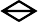 Формы получения образования:допускаетсятолько в профессиональнойобразо-вательнойорганизацииили образовательнойорганизациивысшегообразованияФормыобучения:очная.Объемобразовательнойпрограммы,реализуемойнабазесреднегообщегообра-зования:2952 часа.Срокполученияобразованияпообразовательнойпрограмме,реализуемойнабазесреднегообщегообразования: 1 год 10 месяцев.Объем и сроки получения среднего профессионального образования по профес-сии 43.01.09 Повар, кондитер на базе основного общего образования с одновременнымполучениемсреднегообщегообразования: 5904часа.РАЗДЕЛ3.ХАРАКТЕРИСТИКАПРОФЕССИОНАЛЬНОЙДЕЯТЕЛЬНО-СТИВЫПУСКНИКАОбласть профессиональной деятельности выпускников: 33 Сервис, оказаниеуслуг населению (торговля, техническое обслуживание, ремонт, предоставление персо-нальныхуслуг,услугигостеприимства,общественноепитаниеипр.).Соответствиепрофессиональныхмодулейприсваиваемымквалификациям(сочетаниямпрофессий п.1.11/1.12 ФГОС)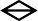 РАЗДЕЛ4.ПЛАНИРУЕМЫЕРЕЗУЛЬТАТЫОСВОЕНИЯОБРАЗОВА-ТЕЛЬНОЙПРОГРАММЫОбщиекомпетенцииПрофессиональныекомпетенцииРАЗДЕЛ5.ПРИМЕРНАЯСТРУКТУРАОБРАЗОВАТЕЛЬНОЙПРОГРАММЫПримерныйучебныйпланпопрофессии43.01.09Повар,кондитер1Объем самостоятельной работы обучающихся определяется образовательной организацией в соответствии с требованиями ФГОС СПО в пределах объема образо-вательнойпрограммывколичествечасов,необходимомдлявыполнениязаданийсамостоятельнойработыобучающихся,предусмотренныхтематическимпланомисодержаниемучебнойдисциплины.2Втомчисле108часовпромежуточнойаттестации3Втомчисле108часовпромежуточнойаттестацииВыпускная квалификационная работа по профессии проводится в виде демонстрационного экзамена, который способствуетсистематизации и закреплению знаний выпускника по профессии при решении конкретных задач, а также выяснению уровня подго-товки выпускникак самостоятельной профессиональнойдеятельности.Содержание заданий выпускной квалификационной работы должна соответствовать результатам освоения одного или не-сколькихпрофессиональныхмодулей,входящихвобразовательнуюпрограмму.Примерныйкалендарныйучебныйграфикпопрофессии43.01.09Повар,кондитер5.3. Примерная рабочая программа воспитания5.3.1. Цели и задачи воспитания обучающихся при освоении ими образовательной программы:Цель рабочей программы воспитания – формирование общих компетенций квалифицированных рабочих, служащих/ специалистов среднего звена.Задачи: – формирование единого воспитательного пространства, создающего равные условия для развития обучающихся профессиональной образовательной организации;– организация всех видов деятельности, вовлекающей обучающихся в общественно-ценностные социализирующие отношения;– формирование у обучающиеся профессиональной образовательной организации общих ценностей, моральных и нравственных ориентиров, необходимых для устойчивого развития государства;– усиление воспитательного воздействия благодаря непрерывности процесса воспитания.5.3.2. Программа разработана в соответствии с предъявляемыми требованиями (приложение 3).5.4. Примерный календарный план воспитательной работыКалендарный план воспитательной работы представлен в приложении 3.РАЗДЕЛ6.ПРИМЕРНЫЕУСЛОВИЯОБРАЗОВАТЕЛЬНОЙДЕЯТЕЛЬНО-СТИТребованиякматериально-техническомуобеспечению программыСпециальные помещения должны представлять собой учебные аудитории дляпроведения занятий всех видов, предусмотренных образовательной программой, в томчисле групповых и индивидуальных консультаций, текущего контроля и промежуточнойаттестации, а также помещения для самостоятельной работы, мастерские и лаборатории,оснащенные оборудованием, техническими средствами обучения и материалами, учиты-вающимитребования международныхстандартов.Перечень специальных помещений.Кабинеты:социально-экономическихдисциплин;микробиологии, физиологии питания, санитарии и гигиены;товароведенияпродовольственныхтоваров;технологиикулинарногоикондитерскогопроизводства;иностранногоязыка;безопасности жизнедеятельности и охраны труда;технического оснащения и организации рабочего места.Лаборатории:учебнаякухняресторана(сзонамидляприготовленияхолодных,горячихблюд,кулинарных изделий, сладкихблюд, десертовинапитков);учебныйкондитерскийцех.Спортивный комплекс4Залы:Библиотека, читальный зал с выходом в интернетАктовыйзалМатериально-техническоеоснащениелабораторий,мастерскихибазпрактикипопрофессии 43.01.09Повар, кондитер.Образовательнаяорганизация,  реализующая  программу  по  профессии43.01.09Повар,кондитер,должнарасполагатьматериально-техническойбазой,обеспечивающей проведение всех видов дисциплинарной и междисциплинарнойподготовки, лабораторной, практической работы обучающихся, предусмотренныхучебнымпланомисоответствующейдействующимсанитарнымипротивопожарным правилам и нормам. Минимально необходимый для реализацииООПпереченьматериально-техническогообеспечения,включаетвсебя:Оснащение лабораторийЛаборатория «Учебная кухня ресторана»Рабочееместо преподавателя.Место для презентации готовой кулинарной продукции (обеденный стол, стулья,шкафдлястоловой посуды).Технические средства обучения (компьютер, средства аудиовизуализации, мульти-медийныеи интерактивныеобучающиематериалы).4 Образовательная организация для реализации учебной дисциплины "Физическая культура" должнарасполагать спортивной инфраструктурой, обеспечивающей проведение всех видов практических занятий,предусмотренных учебнымпланом.Основное и вспомогательное технологическое оборудование:Весынастольныеэлектронные;Пароконвектомат;Конвекционная печь или жарочный шкаф;Микроволноваяпечь;Расстоечный шкаф;Плита электрическая;Фритюрница;Электрогриль (жарочная поверхность);Шкафхолодильный;Шкафморозильный;Шкаф шоковой заморозки;Льдогенератор;Тестораскаточная машина;Планетарныймиксер;Блендер (ручной с дополнительной насадкой для взбивания);Мясорубка;Овощерезка или процессор кухонный;Слайсер;Куттер или бликсер (для тонкого измельчения продуктов) или процессор кухон-ный;Миксердлякоктейлей;Соковыжималки (для цитрусовых, универсальная);Машинадля вакуумнойупаковки;Кофемашинаскапучинатором;Ховоли (оборудование для варки кофе на песке);Кофемолка;Газовая горелка (для карамелизации);Набор инструментов для карвинга;Овоскоп;Нитраттестер;Машинапосудомоечная;Стол производственный с моечной ванной;Стеллажпередвижной;Моечнаяваннадвухсекционная.Лаборатория «Учебный кондитерский цех»Рабочееместо преподавателя.Местодляпрезентацииготовыххлебобулочных,мучныхкондитерскихизделий(обеденныйстол, стулья, шкафдлястоловой посуды).Технические средства обучения (компьютер, средства аудиовизуализации, мульти-медийныеи интерактивныеобучающиематериалы).Основное и вспомогательное технологическое оборудование:ВесынастольныеэлектронныеКонвекционная печьМикроволновая печьПодовая печь (для пиццы)РасстоечныйшкафПлита электрическаяШкафхолодильныйШкафморозильныйШкаф шоковой заморозкиЛьдогенераторФризерТестораскаточнаямашина(настольная)Планетарный миксер (с венчиками: прутковый, плоско-решетчатый, спиральный)Тестомесильнаямашина(настольная)Миксер (погружной)МясорубкаКуттерилипроцессоркухонныйСоковыжималки (для цитрусовых, универсальная)Прессдля пиццыЛампадлякарамелиАппарат для темперирования шоколадаГазовая горелка (для карамелизации)ТермометринфрокрасныйТермометр со щупомОвоскопМашинадля вакуумнойупаковкиПроизводственный стол с моечной ваннойПроизводственныйстолсдеревяннымпокрытиемПроизводственныйстолсмраморнымпокрытием(охлаждаемый)Моечнаяванна(двухсекционная)СтеллажпередвижнойТребования к оснащению баз практикКухняорганизациипитания:Весы настольные электронные;Пароконвектомат;Конвекционная печь или жар;Микроволновая печь;Расстоечныйшкаф;Плита электрическая;Фритюрница;Электрогриль (жарочная поверхность);Шкафхолодильный;Шкафморозильный;Шкаф шоковой заморозки;Льдогенератор;Стол холодильный с охлаждаемой горкой;Тестораскаточнаямашина;Планетарныймиксер;Диспенсердляподогреватарелок;Блендер (ручной с дополнительной насадкой для взбивания);Мясорубка;Овощерезка;Процессор кухонный;Слайсер;Куттерилибликсер(длятонкогоизмельченияпродуктов);Миксердлякоктейлей;Соковыжималки (для цитрусовых, универсальная);Машинадля вакуумнойупаковки;Кофемашинаскапучинатором;Ховоли (оборудование для варки кофе на песке);Кофемолка;Лампадлякарамели;Аппарат для темперирования шоколада;Сифон;Газовая горелка (для карамелизации);Машинапосудомоечная;Стол производственный с моечной ванной;Стеллажпередвижной;Моечнаяваннадвухсекционная.Кондитерскийцехорганизациипитания:Весы настольные электронныеКонвекционная печьМикроволноваяпечьПодовая печь (для пиццы)РасстоечныйшкафПлита электрическаяШкафхолодильныйШкафморозильныйШкафшоковойзаморозкиТестораскаточнаямашина(настольная)Планетарный миксер (с венчиками: прутковый, плоско-решетчатый, спиральный)Тестомесильнаямашина(настольная)Миксер (погружной)МясорубкаКуттерСоковыжималки (для цитрусовых, универсальная)Прессдля пиццыЛампадлякарамелиАппарат для темперирования шоколадаСифонГазовая горелка (для карамелизации)Термометр инфрокрасныйТермометрсо щупомОвоскопМашинадля вакуумнойупаковкиПроизводственный стол с моечной ваннойПроизводственныйстолсдеревяннымпокрытиемПроизводственныйстолсмраморнымпокрытием(охлаждаемый)Моечнаяванна(двухсекционная)СтеллажпередвижнойТребованиякоснащениюбазпрактикРеализацияобразовательнойпрограммыпредполагаетобязательнуюучебнуюипроизводственнуюпрактику.Учебная практика реализуется в мастерских профессиональной образовательной органи-зации и требует наличия оборудования, инструментов, расходных материалов, обеспечи-вающих выполнение всех видов работ, определенных содержанием программ профессио-нальных модулей, в том числе оборудования и инструментов, используемых при проведе-нии чемпионатов WorldSkills и указанных в инфраструктурных листах конкурсной доку-ментацииWorldSkills по компетенции «Поварскоедело», «Кондитерское дело, «Хлебопечение» (или их анало-гов).Производственнаяпрактикареализуетсяворганизацияхобщественногопитания,обеспечивающихдеятельностьобучающихсявпрофессиональнойобласти,.Оборудование предприятий и технологическое оснащение рабочих мест производ-ственной практики должно соответствовать содержанию профессиональной деятельностии дать возможность обучающемуся овладеть профессиональными компетенциями по всемвидам деятельности, предусмотренных программой, с использованием современных тех-нологий,материалови оборудования.6.2. Требования к учебно-методическому обеспечению образовательной программы6.2.1. Библиотечный фонд образовательной организации должен быть укомплектован печатными и (или) электронными учебными изданиями (включая учебники и учебные пособия) по каждой дисциплине (модулю) из расчета одно печатное и (или) электронное учебное издание по каждой дисциплине (модулю) на одного обучающегося.В случае наличия электронной информационно-образовательной среды допускается замена печатного библиотечного фонда предоставлением права одновременного доступа не менее 25 процентов обучающихся к цифровой (электронной) библиотеке.Образовательная программа должна обеспечиваться учебно-методической документацией по всем учебным дисциплинам (модулям).6.2.2. Обучающиеся инвалиды и лица с ограниченными возможностями здоровья должны быть обеспечены печатными и (или) электронными учебными изданиями, адаптированными при необходимости для обучения указанных обучающихся.6.3. Требования к организации воспитания обучающихся 6.3.1. Условия организации воспитания (определяются образовательной организацией)Выбор форм организации воспитательной работы основывается на анализе эффективности и практическом опыте.Для реализации Программы определены следующие формы воспитательной работы с обучающимися:– информационно-просветительские занятия (лекции, встречи, совещания, собрания ит.д.)– массовые и социокультурные мероприятия;– спортивно-массовые и оздоровительные мероприятия;–деятельность творческих объединений, студенческих организаций;– психолого-педагогические тренинги и индивидуальные консультации;– научно-практические мероприятия (конференции, форумы, олимпиады, чемпионаты и др);– профориентационные мероприятия (конкурсы, фестивали, мастер-классы, квесты, экскурсии и др.);– опросы, анкетирование, социологические исследования среди обучающихся.6.4. Требования к кадровым условиям реализации образовательной программы6.4.1. Реализация образовательной программы обеспечивается педагогическими работниками образовательной организации, а также лицами, привлекаемыми к реализации образовательной программы на условиях гражданско-правового договора, в том числе из числа руководителей и работников организаций, направление деятельности которых соответствует области профессиональной деятельности, иимеющими стаж работы в данной профессиональной области не менее 3 лет.Квалификация педагогических работников образовательной организации должна отвечать квалификационным требованиям, указанным в Едином квалификационном справочнике должностей руководителей, специалистов и служащих (далее - ЕКС), а также профессиональном стандарте (при наличии).Педагогические работники, привлекаемые к реализации образовательной программы, должны получать дополнительное профессиональное образование по программам повышения квалификации, в том числе в форме стажировки в организациях, направление деятельности которых соответствует области профессиональной деятельности, не реже 1 раза в 3 года с учетом расширения спектра профессиональных компетенций.Доля педагогических работников (в приведенных к целочисленным значениям ставок), обеспечивающих освоение обучающимися профессиональных модулей, имеющих опыт деятельности не менее 3 лет в организациях, направление деятельности которых соответствует области профессиональной деятельности, в общем числе педагогических работников, реализующих программы профессиональных модулей образовательной программы, должна быть не менее 25 процентов.6.5. Требования к финансовым условиям реализации образовательной программы6.5.1. Примерные расчеты нормативных затрат оказания государственных услуг по реализации образовательной программыРасчеты нормативных затрат оказания государственных услуг по реализации образовательной программы осуществляются в соответствии с Методикой определения нормативных затрат на оказание государственных услуг по реализации образовательных программ среднего профессионального образования по профессиям (специальностям) и укрупненным группам профессий (специальностей), утвержденной Минобрнауки России 27 ноября 2015 г. № АП-114/18вн.Нормативные затраты на оказание государственных услуг в сфере образования по реализации образовательной программы включают в себя затраты на оплату труда преподавателей и мастеров производственного обучения с учетом обеспечения уровня средней заработной платы педагогических работников за выполняемую ими учебную (преподавательскую) работу и другую работу в соответствии с Указом Президента Российской Федерации от 7 мая 2012 г. № 597 «О мероприятиях по реализации государственной социальной политики».Раздел 7. Формирование фондов оценочных средств для проведения государственной итоговой аттестации 7.1. Государственная итоговая аттестация (далее – ГИА) является обязательной для образовательных организаций СПО. Она проводится по завершении всего курса обучения по направлению подготовки. В ходе ГИА оценивается степень соответствия сформированных компетенций выпускников требованиям ФГОС.ГИА может проходить в форме защиты ВКР и (или) государственного экзамена, в том числе в виде демонстрационного экзамена. Форму проведения образовательная организация выбирает самостоятельно. 7.2. Выпускники, освоившие программы подготовки квалифицированных рабочих, служащих, выполняют выпускную практическую квалификационную работу (письменная экзаменационная работа) или сдают демонстрационный экзамен.7.3. Выпускники, освоившие программы подготовки специалистов среднего звена, выполняют выпускную квалификационную работу (дипломный проект) и/или сдают демонстрационный экзамен. Требования к содержанию, объему и структуре выпускной квалификационной работы и /или государственного экзамена образовательная организация определяет самостоятельно с учетом ПООП.7.4. Для государственной итоговой аттестации образовательной организацией разрабатывается программа государственной итоговой аттестации и фонды оценочных средств.Задания для демонстрационного экзамена разрабатываются на основе профессиональных стандартов и с учетом оценочных материалов, разработанных АНО «Агентство развития профессиональных сообществ и рабочих кадров «Молодые профессионалы (Ворлдскиллс Россия)», при условии наличия соответствующих профессиональных стандартов и материалов.7.5. Фонды примерных оценочных средств для проведения ГИА включают типовые задания для демонстрационного экзамена, примеры тем дипломных работ, описание процедур и условий проведения государственной итоговой аттестации, критерии оценки. Фонды примерных оценочных средств для проведения ГИА приведены в приложении 4.РАЗДЕЛ8. РАЗРАБОТЧИКИ ПРИМЕРНОЙ ОСНОВНОЙ ОБРАЗОВАТЕЛЬНОЙ ПРОГРАММЫОрганизацияразработчик:Федеральное учебно-методическое объединение в системе среднего профессио-нального образования по укрупненной группе профессий, специальностей 43.00.00Сервиси туризмГруппа разработчиковРуководители группы:Разработчикипрограммдисциплин,профессиональныхмодулей:Соколова Елена Ивановна, методист ГБПОУ «Первый Московский образовательныйкомплекс;ЯнченковаЕленаВладимировна,методист ГБПОУ«ПервыйМосковскийобразователь-ныйкомплекс», к.п.н.КузьминоваТатьянаНиколаевна,руководительфакультета«Ресторанныйбизнес»ГБПОУ«ПервыйМосковскийобразовательныйкомплекс»Беличко Наталия Сергеевна, преподаватель экономических дисциплин ГБПОУ «1-йМОК» - разработчик программ«Экономические и правовые основы профессио-нальнойдеятельности»,«Основыкалькуляциииучета»;Потапова Марина Алексеевна, преподаватель английского языка ГБПОУ «1-й МОК» -разработчик программы учебной дисциплины «Иностранный язык в профессио-нальнойдеятельности»;ЕрмиловаСветланаВладимировна,преподавательГБПОУ«Московскийколледжуправления, гостиничного бизнеса и информационных технологий «Царицыно» -разработчик программы профессионального модуля«Приготовление,оформленияи подготовки к реализации хлебобулочных, мучных кондитерских изделий разно-образногоассортимента»Проворнова Людмила Николаевна, преподаватель ГБПОУ «1-й МОК» - разработчикпрограммы профессионального модуля «Приготовление и подготовка к реализацииполуфабрикатовдляблюд,кулинарныхизделийразнообразногоассортимента»Приложение 1.1кПООПпо профессии43.01.09Повар,кондитерПРИМЕРНАЯПРОГРАММАПРОФЕССИОНАЛЬНОГОМОДУЛЯПМ 01. Приготовление и подготовка к реализации полуфабрикатовдляблюд,кулинарныхизделийразнообразногоассортимента2021г.СОДЕРЖАНИЕОБЩАЯ ХАРАКТЕРИСТИКА ПРИМЕРНОЙ ПРОГРАММЫПРОФЕССИОНАЛЬНОГОМОДУЛЯ ПМ 01. ПРИГОТОВЛЕНИЕ И ПОДГОТОВКА К РЕАЛИЗАЦИИ ПОЛУФАБРИКАТОВ ДЛЯБЛЮД,КУЛИНАРНЫХИЗДЕЛИЙРАЗНООБРАЗНОГОАССОРТИМЕНТАЦельипланируемыерезультатыосвоенияпрофессиональногомодуляВ результате изучения профессионального модуля студент должен освоить основной виддеятельности Приготовление и подготовка к реализации полуфабрикатов для блюд, кулинарных изделий разнообразного ассортимента и соответствующие ему общие компетенции ипрофессиональныекомпетенции:ПереченьобщихкомпетенцийПереченьпрофессиональныхкомпетенций1.1.3. Врезультатеосвоенияпрофессиональногомодулястудентдолжен:Количествочасов,отводимоенаосвоениепрофессиональногомодуляВсегочасов248ИзнихнаосвоениеМДК104напрактики учебную 72ипроизводственную 72.102СТРУКТУРАИСОДЕРЖАНИЕПРОФЕССИОНАЛЬНОГОМОДУЛЯСтруктурапрофессиональногомодуля*Толькодляпрограммыподготовкиспециалистовсреднегозвена5 Тематика самостоятельных работ в рамках образовательной программы планируется образовательной организацией с соответствии с требованиями ФГОС СПО впределах объема профессионального модуля в количестве часов, необходимом для выполнения заданий самостоятельной работы обучающихся, предусмотренных темати-ческим планомисодержаниеммеждисциплинарногокурса.1.2.Тематическийплан исодержание профессионального модуля (ПМ)УСЛОВИЯРЕАЛИЗАЦИИПРОФЕССИОНАЛЬНОГОМОДУЛЯДля реализации программы профессионального модуля должны быть преду-смотреныследующиеспециальныепомещения:Кабинеты:Техническогооснащенияиорганизациирабочегоместа,Технологиикулинарногои кондитерского производства,оснащенные:учебным оборудованием(доскойучебной, рабочим местом преподавателя,столами,стульями(почислуобучающихся),шкафамидляхранениямуляжей(инвентаря),раздаточного дидактического материалаидр.);техническимисредствамиобучения(компьютером,средствамиаудиовизуализации,мультимедийнымпроектором);нагляднымипособиями(натуральнымиобразцамипродуктов,муляжами,плакатами, DVDфильмами,мультимедийнымипособиями).Лаборатория:Учебнаякухняресторана,оснащеннаявсоответствиисп.6.2.1.Примернойпрограммыпо профессии 43.01.09 Повар, кондитер.Оснащенные	базыпрактики,	всоответствиисп	6.2.3	Примернойобразовательнойпрограммыпо профессии43.01.09 Повар,кондитер.ИнформационноеобеспечениереализациипрограммыДля реализации программы библиотечный фонд образовательной организации должен иметь  печатные и/или электронные образовательные и информационные ресурсы, рекомендованные ФУМО, для использования в образовательном процессе. При формировании библиотечного фонда образовательной организации выбирается не менее одного издания из перечисленных ниже печатных изданий и (или) электронных изданий в качестве основного, при этом список, может быть дополнен новыми изданиями.Печатныеиздания:ГОСТ31984-2012Услугиобщественногопитания.Общиетребования.-Введ.2015-01--М.:Стандартинформ,2014.-III,8с.ГОСТ 30524-2013 Услуги общественного питания. Требования к персоналу. - Введ.2016-01-01.-М.: Стандартинформ, 2014.-III,48с.ГОСТ31985-2013Услугиобщественногопитания.Терминыиопределения.-Введ.2015-01-01. -М.: Стандартинформ,2014.-III,10 с.ГОСТ 30390-2013Услуги общественного питания. Продукция общественного питания,реализуемая населению. Общие технические условия – Введ. 2016 – 01 – 01.- М.: Стан-дартинформ,2014.-III,12 с.ГОСТ 30389 - 2013Услуги общественного питания. Предприятия общественного пи-тания. Классификация и общие требования – Введ. 2016 – 01 – 01. – М.: Стандартин-форм,2014.-III, 12с.ГОСТ 31986-2012Услуги общественного питания. Метод органолептической оценкикачества продукции общественного питания. – Введ. 2015 – 01 – 01. – М.: Стандартин-форм,2014.–III, 11 с.ГОСТ31987-2012Услугиобщественного питания. Технологические документы напродукцию общественного питания. Общие требования к оформлению, построению исодержанию.-Введ. 2015–01 –01. –М.: Стандартинформ,2014.-III,16 с.ГОСТ 31988-2012Услуги общественного питания. Метод расчета отходов и потерьсырья и пищевых продуктов при производстве продукции общественного питания. –Введ.2015 – 01– 01. –М.: Стандартинформ, 2014. –III, 10с.Сборник технических нормативов – Сборник рецептур на продукцию для обучающихсявовсехобразовательныхучреждениях/подобщ.ред.М.П.Могильного,В.А.Тутельяна.-М.:ДеЛи принт,2015.-544с.Сборник технических нормативов – Сборник рецептур на продукцию диетического пи-таниядляпредприятийобщественногопитания/подобщ.ред.М.П.Могильного,В.А.Тутельяна. -М.: ДеЛиплюс, 2013.-808с.Сборник рецептур блюд и кулинарных изделий для предприятий общественного пита-ния:Сборник технических нормативов. Ч. 1 / под ред. Ф.Л.Марчука - М.: Хлебпродин-форм, 1996.– 615 с.Сборник рецептур блюд и кулинарных изделий для предприятий общественного пита-ния: Сборник технических нормативов. Ч. 2 / Под общ. ред. Н.А.Лупея.- М.: Хлебпро-динформ, 1997.-560 с.Профессиональный стандарт «Повар». Приказ Министерства труда и социальной защи-тыРФот08.09.2015№610н(зарегистрировановМинюстеРоссии29.09.2015№39023).Анфимова Н.А. Кулинария : учебник для студ. учреждений сред.проф.образования /Н.А.Анфимова.–11-еизд.,стер.–М.:Издательскийцентр «Академия»,2016.–400с..БотовМ.И.,Оборудованиепредприятийобщественногопитания:учебникдлястуд.учрежденийвысш.проф.образования / М.И. Ботов, В.Д. Елхина, В.П. Кирпични-ков.– 1-еизд.-М.: Академия, 2013.– 416 с.ЗолинВ.П.Технологическоеоборудованиепредприятийобщественногопитания:учеб.для учащихся учреждений сред.проф.образования / В.П.Золин. – 13-е изд. – М. :Издательскийцентр«Академия», 2016.– 320 с.Качурина Т.А. Приготовление блюд из рыбы : учебник для студ. среднего проф. обра-зования/Т.А.Качурина. –М.:Издательскийцентр«Академия»,2014.-160 с.КащенкоВ.Ф.Оборудованиепредприятийобщественногопитания:учебноепосо-бие/В.Ф.Кащенко, Р.В. Кащенко.–М.: Альфа,2015.–416 с.Лутошкина Г.Г. Техническое оснащение и организация рабочего места: учеб.для уча-щихся учреждений сред.проф.образования / Г.Г. Лутошкина, Ж.С. Анохина. – 1-е изд. –М.: Издательскийцентр«Академия», 2016.– 240с.Матюхина З.П. Товароведение пищевых продуктов: учебник для нач. проф. образова-ния/ З.П. Матюхина.-М.: Академия, 2014.–336 с.Мармузова Л.В. Основы микробиологии, санитарии и гигиены в пищевой промышлен-ности:учебникдляНПО/Л.В.Мармузова.-М.: Академия,2014. –160с.РадченкоС.НОрганизацияпроизводстванапредприятияхобщественногопитания:учебникдлянач.проф.образования /С.Н.Радченко.-«Феникс»,2013– 373с.Профессиональныестандартыиндустриипитания.Т.1/ФедерацияРестораторовиОтельеров.-М.:Ресторанныеведомости, 2013.–512 с.Самородова И.П. Приготовление блюд из мяса и домашней птицы : учебник для студ.среднего проф. образования / И.П. Самородова. – М. : Издательский центр «Академия»,2014.-128с.Соколова Е.И. Приготовление блюд из овощей и грибов : учебник для студ. среднегопроф.образования/Е.И.Соколова.–М.:Издательскийцентр«Академия»,2014.-282с.Усов В.В. Организация производства и обслуживания на предприятиях общественногопитания : учеб.пособие для студ. учреждений сред.проф.образования / В.В. Усов. – 13-еизд.,стер. –М.:Издательскийцентр«Академия», 2015. – 432с.Донченко, Л. В. Концепция НАССР на малых и средних предприятиях : учебное пособие для спо / Л. В. Донченко, Е. А. Ольховатов. — Санкт-Петербург : Лань, 2020. — 180 с. — ISBN 978-5-8114-6457-9. Сыроделие: техника и технология : учебник для спо / И. И. Раманаускас, А. А. Майоров, О. Н. Мусина [и др.]. — Санкт-Петербург : Лань, 2020. — 508 с. — ISBN 978-5-8114-6397-8. Практические занятия по профессии «Повар, кондитер». Организация и проведение в условиях дуального обучения / Ж. В. Морозова, Н. В. Пушина, Е. А. Зайцева, Н. А. Кочурова. — Санкт-Петербург : Лань, 2020. — 172 с. — ISBN 978-5-8114-3892-1. Зайцева, Е. А. Приготовление блюд из рыбы, мяса, домашней птицы. Практикум для обучающихся по профессии «Повар, кондитер» : учебное пособие / Е. А. Зайцева, Н. В. Пушина, Ж. В. Морозова. — Санкт-Петербург : Лань, 2020. — 176 с. — ISBN 978-5-8114-4126-6. Мишанин, Ю. Ф. Рациональная переработка мясного и рыбного сырья : учебное пособие для спо / Ю. Ф. Мишанин, Г. И. Касьянов, А. А. Запорожский. — Санкт-Петербург : Лань, 2020. — 720 с. Шокина, Ю. В. Методы исследования рыбы и рыбных продуктов : учебное пособие для спо / Ю. В. Шокина. — Санкт-Петербург : Лань, 2020. — 148 с. — ISBN 978-5-8114-6366-4. Максимова, С. Н. Технология консервов из водных биологических ресурсов : учебное пособие для спо / С. Н. Максимова, З. П. Швидкая, Е. М. Панчишина. — Санкт-Петербург : Лань, 2020. — 144 с. — ISBN 978-5-8114-6438-8. Долганова, Н. В. Микробиологические основы технологии переработки гидробионтов : учебное пособие для спо / Н. В. Долганова, Е. В. Першина, З. К. Хасанова. — Санкт-Петербург : Лань, 2020. — 288 с. — ISBN 978-5-8114-6516-3. Термины и определения в области однородных групп продовольственного сырья и пищевых продуктов животного происхождения, торговли и общественного питани : учебно-справочное пособие для спо / О. А. Рязанова, М. А. Николаева, О. В. Евдокимова, В. М. Позняковский ; под общей редакцией В. М. Позняковского. — Санкт-Петербург : Лань, 2020. — 288 с. — ISBN 978-5-8114-6498-2. Товароведение и экспертиза мяса птицы, яиц и продуктов их переработки. Качество и безопасность : учебное пособие для спо / О. К. Мотовилов, В. М. Позняковский, К. Я. Мотовилов, Н. В. Тихонова. — 2-е изд., стер. — Санкт-Петербург : Лань, 2021. — 316 с. — ISBN 978-5-8114-7165-2. Зуев, Н. А. Технологическое оборудование мясной промышленности. Мясорубки : учебное пособие для спо / Н. А. Зуев, В. В. Пеленко. — Санкт-Петербург : Лань, 2020. — 80 с. — ISBN 978-5-8114-5895-0. Мишанин, Ю. Ф. Рациональная переработка мясного и рыбного сырья : учебное пособие для спо / Ю. Ф. Мишанин, Г. И. Касьянов, А. А. Запорожский. — Санкт-Петербург : Лань, 2020. — 720 с. — ISBN 978-5-8114-5691-8. Бессарабов, Б. Ф. Технология производства яиц и мяса птицы на промышленной основе : учебное пособие / Б. Ф. Бессарабов, А. А. Крыканов, Н. П. Могильда. — Санкт-Петербург : Лань, 2020. — 336 с. — ISBN 978-5-8114-5992-6. Кахикало, В. Г. Технологии кролиководства : учебник для спо / В. Г. Кахикало, О. В. Назарченко, Н. Г. Фенченко. — Санкт-Петербург : Лань, 2020. — 200 с. — ISBN 978-5-8114-5175-3.Кахикало, В. Г. Звероводство и кролиководство. Практическое руководство : учебное пособие для спо / В. Г. Кахикало, О. В. Назарченко, А. А. Баландин. — 2-е изд., стер. — Санкт-Петербург : Лань, 2021. — 328 с. — ISBN 978-5-8114-7116-4. Самусенко, Л. Д. Скотоводство. Практикум : учебное пособие / Л. Д. Самусенко, А. В. Мамаев. — Санкт-Петербург : Лань, 2020. — 240 с. — ISBN 978-5-8114-5636-9. Кобцев, М. Ф. Скотоводство и технология производства молока и говядины. Практикум : учебное пособие для спо / М. Ф. Кобцев, Г. И. Рагимов, О. А. Иванова. — Санкт-Петербург : Лань, 2020. — 192 с. — ISBN 978-5-8114-6576-7. Технология производства и переработки продукции свиноводства : учебник для спо / В. Г. Кахикало, Н. Г. Фенченко, О. В. Назарченко, Н. И. Хайруллина. — Санкт-Петербург : Лань, 2021. — 340 с. — ISBN 978-5-8114-6820-1. Мишанин, Ю. Ф. Рациональная переработка мясного и рыбного сырья : учебное пособие для спо / Ю. Ф. Мишанин, Г. И. Касьянов, А. А. Запорожский. — Санкт-Петербург : Лань, 2020. — 720 с. — ISBN 978-5-8114-5691-8. Электронныеиздания:Российская Федерация. Законы.О качестве и безопасности пищевых продуктов [Элек-тронный ресурс]: федер. закон: [принят Гос. Думой1 дек.1999 г.: одобр. Советом Фе-дерации23 дек. 1999 г.:вред. на13.07.2015г. №213-ФЗ].Российская Федерация. Постановления. Правила оказания услуг общественного пита-ния [Электронный ресурс]: постановление Правительства РФ: [Утв. 15 авг. 1997 г. №1036: вред. от 10 мая 2007 №276].СанПиН2.3.2. 1324-03Гигиенические требования к срокам годности и условиям хра-нения пищевых продуктов [Электронный ресурс]: постановление Главного государст-венногосанитарного врачаРФот 22мая 2003 г. №98.СП 1.1.1058-01. Организация и проведение производственного контроля за соблюдени-ем санитарных правил и выполнением санитарно-эпидемиологических (профилактиче-ских) мероприятий [Электронный ресурс]: постановление Главного государственногосанитарного врача РФ от 13 июля 2001 г. № 18 [в редакции СП 1.1.2193-07 «Дополне-ния№1»].–Режимдоступа:http://www.fabrikabiz.ru/1002/4/0.php-show_art=2758.СанПиН 2.3.2.1078-01Гигиенические требования безопасности и пищевой ценностипищевых продуктов [Электронный ресурс]: постановление Главного государственногосанитарноговрачаРФот 20 августа2002 г.№27СанПиН2.3.6.1079-01Санитарно-эпидемиологическиетребованиякорганизациямобщественного питания, изготовлению и оборотоспособности в них пищевых продук-тов и продовольственного сырья [Электронный ресурс]: постановление Главного госу-дарственного санитарного врача РФ от 08 ноября 2001 г. № 31 [в редакции СП 2.3.6.2867-11«Изменения идополнения»№4»].– РежимдоступаДонченко, Л. В. Концепция НАССР на малых и средних предприятиях : учебное пособие для спо / Л. В. Донченко, Е. А. Ольховатов. — Санкт-Петербург : Лань, 2020. — 180 с. — ISBN 978-5-8114-6457-9. — Текст : электронный // Лань : электронно-библиотечная система. — URL: https://e.lanbook.com/book/148044  (дата обращения: 24.02.2021). — Режим доступа: для авториз. пользователей.Сыроделие: техника и технология : учебник для спо / И. И. Раманаускас, А. А. Майоров, О. Н. Мусина [и др.]. — Санкт-Петербург : Лань, 2020. — 508 с. — ISBN 978-5-8114-6397-8. — Текст : электронный // Лань : электронно-библиотечная система. — URL: https://e.lanbook.com/book/147257  (дата обращения: 18.12.2020). — Режим доступа: для авториз. пользователей.Практические занятия по профессии «Повар, кондитер». Организация и проведение в условиях дуального обучения / Ж. В. Морозова, Н. В. Пушина, Е. А. Зайцева, Н. А. Кочурова. — Санкт-Петербург : Лань, 2020. — 172 с. — ISBN 978-5-8114-3892-1. — Текст : электронный // Лань : электронно-библиотечная система. — URL: https://e.lanbook.com/book/148178  (дата обращения: 18.12.2020). — Режим доступа: для авториз. пользователей.Зайцева, Е. А. Приготовление блюд из рыбы, мяса, домашней птицы. Практикум для обучающихся по профессии «Повар, кондитер» : учебное пособие / Е. А. Зайцева, Н. В. Пушина, Ж. В. Морозова. — Санкт-Петербург : Лань, 2020. — 176 с. — ISBN 978-5-8114-4126-6. — Текст : электронный // Лань : электронно-библиотечная система. — URL: https://e.lanbook.com/book/148212  (дата обращения: 18.12.2020). — Режим доступа: для авториз. пользователей.Мишанин, Ю. Ф. Рациональная переработка мясного и рыбного сырья : учебное пособие для спо / Ю. Ф. Мишанин, Г. И. Касьянов, А. А. Запорожский. — Санкт-Петербург : Лань, 2020. — 720 с. — ISBN 978-5-8114-5691-8. — Текст : электронный // Лань : электронно-библиотечная система. — URL: https://e.lanbook.com/book/147396  (дата обращения: 18.12.2020). — Режим доступа: для авториз. пользователей.Шокина, Ю. В. Методы исследования рыбы и рыбных продуктов : учебное пособие для спо / Ю. В. Шокина. — Санкт-Петербург : Лань, 2020. — 148 с. — ISBN 978-5-8114-6366-4. — Текст : электронный // Лань : электронно-библиотечная система. — URL: https://e.lanbook.com/book/147240  (дата обращения: 18.12.2020). — Режим доступа: для авториз. пользователей.Максимова, С. Н. Технология консервов из водных биологических ресурсов : учебное пособие для спо / С. Н. Максимова, З. П. Швидкая, Е. М. Панчишина. — Санкт-Петербург : Лань, 2020. — 144 с. — ISBN 978-5-8114-6438-8. — Текст : электронный // Лань : электронно-библиотечная система. — URL: https://e.lanbook.com/book/147349  (дата обращения: 18.12.2020). — Режим доступа: для авториз. пользователей.Долганова, Н. В. Микробиологические основы технологии переработки гидробионтов : учебное пособие для спо / Н. В. Долганова, Е. В. Першина, З. К. Хасанова. — Санкт-Петербург : Лань, 2020. — 288 с. — ISBN 978-5-8114-6516-3. — Текст : электронный // Лань : электронно-библиотечная система. — URL: https://e.lanbook.com/book/148042  (дата обращения: 18.12.2020). — Режим доступа: для авториз. пользователей.Термины и определения в области однородных групп продовольственного сырья и пищевых продуктов животного происхождения, торговли и общественного питани : учебно-справочное пособие для спо / О. А. Рязанова, М. А. Николаева, О. В. Евдокимова, В. М. Позняковский ; под общей редакцией В. М. Позняковского. — Санкт-Петербург : Лань, 2020. — 288 с. — ISBN 978-5-8114-6498-2. — Текст : электронный // Лань : электронно-библиотечная система. — URL: https://e.lanbook.com/book/148029  (дата обращения: 18.12.2020). — Режим доступа: для авториз. пользователей.Товароведение и экспертиза мяса птицы, яиц и продуктов их переработки. Качество и безопасность : учебное пособие для спо / О. К. Мотовилов, В. М. Позняковский, К. Я. Мотовилов, Н. В. Тихонова. — 2-е изд., стер. — Санкт-Петербург : Лань, 2021. — 316 с. — ISBN 978-5-8114-7165-2. — Текст : электронный // Лань : электронно-библиотечная система. — URL: https://e.lanbook.com/book/156629  (дата обращения: 18.12.2020). — Режим доступа: для авториз. пользователей.Зуев, Н. А. Технологическое оборудование мясной промышленности. Мясорубки : учебное пособие для спо / Н. А. Зуев, В. В. Пеленко. — Санкт-Петербург : Лань, 2020. — 80 с. — ISBN 978-5-8114-5895-0. — Текст : электронный // Лань : электронно-библиотечная система. — URL: https://e.lanbook.com/book/146642  (дата обращения: 18.12.2020). — Режим доступа: для авториз. пользователей.Мишанин, Ю. Ф. Рациональная переработка мясного и рыбного сырья : учебное пособие для спо / Ю. Ф. Мишанин, Г. И. Касьянов, А. А. Запорожский. — Санкт-Петербург : Лань, 2020. — 720 с. — ISBN 978-5-8114-5691-8. — Текст : электронный // Лань : электронно-библиотечная система. — URL: https://e.lanbook.com/book/147396  (дата обращения: 15.12.2020). — Режим доступа: для авториз. пользователей.Бессарабов, Б. Ф. Технология производства яиц и мяса птицы на промышленной основе : учебное пособие / Б. Ф. Бессарабов, А. А. Крыканов, Н. П. Могильда. — Санкт-Петербург : Лань, 2020. — 336 с. — ISBN 978-5-8114-5992-6. — Текст : электронный // Лань : электронно-библиотечная система. — URL: https://e.lanbook.com/book/146925  (дата обращения: 15.12.2020). — Режим доступа: для авториз. пользователей.Кахикало, В. Г. Технологии кролиководства : учебник для спо / В. Г. Кахикало, О. В. Назарченко, Н. Г. Фенченко. — Санкт-Петербург : Лань, 2020. — 200 с. — ISBN 978-5-8114-5175-3. — Текст : электронный // Лань : электронно-библиотечная система. — URL: https://e.lanbook.com/book/147322  (дата обращения: 15.12.2020). — Режим доступа: для авториз. пользователей.Кахикало, В. Г. Звероводство и кролиководство. Практическое руководство : учебное пособие для спо / В. Г. Кахикало, О. В. Назарченко, А. А. Баландин. — 2-е изд., стер. — Санкт-Петербург : Лань, 2021. — 328 с. — ISBN 978-5-8114-7116-4. — Текст : электронный // Лань : электронно-библиотечная система. — URL: https://e.lanbook.com/book/155681  (дата обращения: 15.12.2020). — Режим доступа: для авториз. пользователей.Самусенко, Л. Д. Скотоводство. Практикум : учебное пособие / Л. Д. Самусенко, А. В. Мамаев. — Санкт-Петербург : Лань, 2020. — 240 с. — ISBN 978-5-8114-5636-9. — Текст : электронный // Лань : электронно-библиотечная система. — URL: https://e.lanbook.com/book/146792  (дата обращения: 15.12.2020). — Режим доступа: для авториз. пользователей.Кобцев, М. Ф. Скотоводство и технология производства молока и говядины. Практикум : учебное пособие для спо / М. Ф. Кобцев, Г. И. Рагимов, О. А. Иванова. — Санкт-Петербург : Лань, 2020. — 192 с. — ISBN 978-5-8114-6576-7. — Текст : электронный // Лань : электронно-библиотечная система. — URL: https://e.lanbook.com/book/148957  (дата обращения: 15.12.2020). — Режим доступа: для авториз. пользователей.Технология производства и переработки продукции свиноводства : учебник для спо / В. Г. Кахикало, Н. Г. Фенченко, О. В. Назарченко, Н. И. Хайруллина. — Санкт-Петербург : Лань, 2021. — 340 с. — ISBN 978-5-8114-6820-1. — Текст : электронный // Лань : электронно-библиотечная система. — URL: https://e.lanbook.com/book/153633  (дата обращения: 15.12.2020). — Режим доступа: для авториз. пользователей.Мишанин, Ю. Ф. Рациональная переработка мясного и рыбного сырья : учебное пособие для спо / Ю. Ф. Мишанин, Г. И. Касьянов, А. А. Запорожский. — Санкт-Петербург : Лань, 2020. — 720 с. — ISBN 978-5-8114-5691-8. — Текст : электронный // Лань : электронно-библиотечная система. — URL: https://e.lanbook.com/book/147396  (дата обращения: 15.12.2020). — Режим доступа: для авториз. пользователей.http://pravo.gov.ru/proxy/ips/?docbody=&nd=102063865&rdk=&backlink=1http://ozpp.ru/laws2/postan/post7.htmlhttp://www.ohranatruda.ru/ot_biblio/normativ/data_normativ/46/46201/http://ohranatruda.ru/ot_biblio/normativ/data_normativ/9/9744/http://fcior.edu.ru/catalog/meta/5/p/page.html;http://www.jur-jur.ru/journals/jur22/index.html;http://www.eda-server.ru/gastronom/;http://www.eda-server.ru/culinary-school/http://www.pitportal.ru/Дополнительныеисточники:Учебник ресторатора: проектирование, оборудование, дизайн / КостасКатсигрис, КрисТомас; [пер. с англ. Прокофьев С.В.]. – М.: ООО Издательский дом «Ресторанные ве-домости»,2008. – 576 с.: ил.–ISBN978-5-98176-059-4.Справочникшеф-повара(TheProfessionalChef)/КулинарныйинститутАмерики:Пер.сангл. – М.: Издательство BBPG, 2007. – 1056с.:ил.Артёмова Е.Н. Основы технологии продукции общественного питания: учеб. пособиедля высш. учеб. заведений / Е.Н.Артёмова. – 2-е изд., перераб. и доп. – М.: КНОРУС,2008.-336с.Качурина Т.А. Кулинария. Рабочая тетрадь: учеб. пособие для нач. проф. образования /Т.А.Качурина. – 2-еизд., стер.-М.: Академия,2006. – 160 с.Качурина Т.А. Основы физиологии питания, санитарии и гигиены. Рабочая тетрадь:учеб.пособиедлянач.проф.образования/Т.А.Качурина.–М.:Академия,2010. –96с.Сопачева Т.А. Оборудование предприятий общественного питания. Рабочая тетрадь:учеб. пособие для нач. проф. образования / Т.А.Сопачева, М.В.Володина. – М.: Акаде-мия,2010 . – 112 с.Долгополова С.В. Новые кулинарные технологии/С.В.Долгополова – М.: ЗАО «Изда-тельскийдом«Ресторанныеведомости», 2005.-272с.CHEFART.Коллекциялучшихрецептов/[сост.ФедотоваИлонаЮрьевна].–М.:ООО«Издательскийдом«Ресторанныеведомости»,2016-320с.:ил.4.КОНТРОЛЬИОЦЕНКАРЕЗУЛЬТАТОВОСВОЕНИЯПРОГРАММЫПРОФЕССИОНАЛЬНОГОМОДУЛЯПриложение 1.2к ПООП по профессии43.01.09Повар,кондитерПРИМЕРНАЯПРОГРАММАПРОФЕССИОНАЛЬНОГОМОДУЛЯПМ 02. Приготовление, оформление и подготовка к реализации горячихблюд,кулинарныхизделий,закусокразнообразногоассортимента20217 г.СОДЕРЖАНИЕОБЩАЯ ХАРАКТЕРИСТИКА ПРИМЕРНОЙ РАБОЧЕЙ ПРОГРАММЫПРОФЕССИОНАЛЬНОГОМОДУЛЯ «ПРИГОТОВЛЕНИЕ, ОФОРМЛЕНИЕ И ПОДГОТОВКА К РЕАЛИЗАЦИИ ГОРЯЧИХ БЛЮД, КУЛИНАРНЫХ ИЗДЕЛИЙ, ЗАКУСОК РАЗНООБРАЗНОГО АССОРТИМЕНТА»ЦельипланируемыерезультатыосвоенияпрофессиональногомодуляВ результате изучения профессионального модуля студент должен освоить вид профессиональной деятельности «Приготовление, оформление и подготовка к реализации горячих блюд, кулинарных изделий, закусок разнообразного ассортимента» и соответствующиеемуобщиеи профессиональныекомпетенции:ПереченьобщихкомпетенцийПереченьпрофессиональныхкомпетенций1.1.3. Врезультатеосвоенияпрофессиональногомодулястудентдолжен:Количествочасов,отводимоенаосвоениепрофессиональногомодуляВсегочасов-556ИзнихнаосвоениеМДК–130напрактики учебную144ипроизводственную-252СТРУКТУРАИСОДЕРЖАНИЕПРОФЕССИОНАЛЬНОГОМОДУЛЯСтруктурапрофессиональногомодуля6 Тематика самостоятельных работ в рамках образовательной программы планируется образовательной организацией с соответствии с требованиями ФГОС СПО в преде-лах объема профессионального модуля в количестве часов, необходимом для выполнения заданий самостоятельной работы обучающихся, предусмотренных тематическимпланом исодержаниеммеждисциплинарногокурса.*ТолькодляпрограммыподготовкиспециалистовсреднегозвенаТематическийпланисодержаниепрофессиональногомодуля(ПМ)УСЛОВИЯ РЕАЛИЗАЦИИ ПРОФЕССИОНАЛЬНОГОМОДУ-ЛЯДля реализации программы профессионального модуля должны быть преду-смотреныследующиеспециальныепомещения:Кабинеты:Техническогооснащенияиорганизациирабочегоместа,Технологиикулинарногои кондитерского производства,оснащенные:учебнымоборудованием(доскойучебной,рабочимместомпреподавателя,столами,стульями(почислуобучающихся),шкафамидляхранениямуляжей(инвентаря),раздаточного дидактического материалаи др.);техническимисредствамиобучения(компьютером,средствамиаудиовизуализации,мультимедийнымпроектором);нагляднымипособиями(натуральнымиобразцамипродуктов,муляжами,плакатами, DVD фильмами, мультимедийнымипособиями).Лаборатория:Учебнаякухняресторана,оснащеннаявсоответствиисп.6.2.1.Примернойпрограммыпо профессии 43.01.09 Повар, кондитер.Оснащенные	базы  практики,	в  соответствии  с  п	6.2.3	Примернойобразовательнойпрограммы попрофессии 43.01.09 Повар, кондитер.ИнформационноеобеспечениереализациипрограммыДля реализации программы библиотечный фонд образовательной организации должен иметь  печатные и/или электронные образовательные и информационные ресурсы, рекомендованные ФУМО, для использования в образовательном процессе. При формировании библиотечного фонда образовательной организации выбирается не менее одного издания из перечисленных ниже печатных изданий и (или) электронных изданий в качестве основного, при этом список, может быть дополнен новыми изданиями.Печатныеиздания:ГОСТ 31984-2012 Услуги общественного питания. Общие требования.- Введ. 2015-01-01.-М.: Стандартинформ, 2014.-III, 8 с.ГОСТ 30524-2013 Услуги общественного питания. Требования к персоналу. - Введ.2016-01-01.-М.: Стандартинформ, 2014.-III,48 с.ГОСТ 31985-2013 Услуги общественного питания. Термины и определения.- Введ.2015-01-01. -М.: Стандартинформ,2014.-III,10 с.ГОСТ 30390-2013Услуги общественного питания. Продукция общественного пита-ния, реализуемая населению. Общие технические условия– Введ. 2016 – 01 – 01.-М.:Стандартинформ, 2014.-III, 12с.ГОСТ 30389 - 2013Услуги общественного питания. Предприятия общественногопитания. Классификация и общие требования – Введ. 2016 – 01 – 01. – М.: Стандар-тинформ,2014.-III, 12с.ГОСТ 31986-2012Услуги общественного питания. Метод органолептической оцен-ки качества продукции общественного питания. – Введ. 2015 – 01 – 01. – М.: Стан-дартинформ,2014. – III, 11 с.ГОСТ 31987-2012Услуги общественного питания. Технологические документы напродукцию общественного питания. Общие требования к оформлению, построениюисодержанию.-Введ.2015 –01 –01. –М.: Стандартинформ,2014.-III, 16с.ГОСТ 31988-2012Услуги общественного питания. Метод расчета отходов и потерьсырья и пищевых продуктов при производстве продукции общественного питания. –Введ.2015 –01 – 01.–М.: Стандартинформ,2014.–III,10 с.Сборник технических нормативов – Сборник рецептур на продукцию для обучаю-щихсявовсехобразовательныхучреждениях/подобщ.ред.М.П.Могильного,В.А.Тутельяна. -М.: ДеЛипринт, 2015.-544с.Сборник технических нормативов – Сборник рецептур на продукцию диетическогопитания для предприятий общественного питания/ под общ. ред. М.П. Могильного,В.А.Тутельяна. -М.: ДеЛиплюс, 2013.-808с.Сборник рецептур блюд и кулинарных изделий для предприятий общественного пи-тания:Сборник технических нормативов. Ч. 1 / под ред. Ф.Л.Марчука - М.: Хлеб-продинформ,1996.– 615 с.Сборник рецептур блюд и кулинарных изделий для предприятий общественного пи-тания: Сборник технических нормативов. Ч. 2 / Под общ. ред. Н.А.Лупея.- М.:Хлебпродинформ,1997.-560 с.Профессиональный стандарт«Повар». Приказ Министерства труда и социальнойзащитыРФот08.09.2015№610н(зарегистрировановМинюстеРоссии29.09.2015№39023).Анфимова Н.А. Кулинария : учебник для студ. учреждений сред.проф.образования /Н.А. Анфимова. – 11-е изд., стер. – М. : Издательский центр «Академия», 2016. – 400с..БотовМ.И.,Оборудованиепредприятийобщественногопитания:учебникдлястуд.учрежденийвысш.проф.образования / М.И. Ботов, В.Д. Елхина, В.П. Кирпич-ников.– 1-еизд.-М.: Академия,2013.– 416 с.ЗолинВ.П.Технологическоеоборудованиепредприятийобщественногопитания:учеб.для учащихся учреждений сред.проф.образования / В.П.Золин. – 13-е изд. – М. :Издательскийцентр«Академия», 2016.– 320 с.Качурина Т.А. Приготовление блюд из рыбы : учебник для студ. среднего проф. об-разования/Т.А.Качурина. –М.:Издательскийцентр«Академия», 2014.-160с.Кащенко В.Ф. Оборудование предприятий общественного питания: учебное посо-бие/В.Ф.Кащенко, Р.В. Кащенко.–М.: Альфа,2015. –416 с.Лутошкина Г.Г. Техническое оснащение иорганизация рабочего места:учеб.дляучащихся учреждений сред.проф.образования / Г.Г. Лутошкина, Ж.С. Анохина. – 1-еизд.– М.: Издательскийцентр«Академия»,2016.–240 с.Матюхина З.П. Товароведение пищевых продуктов: учебник для нач. проф. образо-вания/ З.П. Матюхина.-М.: Академия, 2014. – 336 с.Мармузова Л.В. Основы микробиологии, санитарии и гигиены в пищевой промыш-ленности: учебникдляНПО/Л.В.Мармузова.-М.:Академия,2014. –160с.Радченко С.Н Организация производства на предприятиях общественного питания:учебникдлянач.проф.образования/С.Н.Радченко.-«Феникс», 2013–373с.Профессиональные стандарты индустрии питания. Т.1 / Федерация Рестораторов иОтельеров.-М.:Ресторанныеведомости, 2013.– 512 с.Производственное обучение по профессии «Повар». В 4 ч. Ч.2. Супы, соусы, блюдаиз овощей, круп, макаронных изделий и бобовых: учеб. Пособие для нач. проф. об-разования/ [В.П. Андросов, Т.В. Пыжова, Л.И. Федорченко и др.]. – М.: Образова-тельно-издательскийцентр«Академия»;ОАО«Московскиеучебники»,2012–160с.Производственное обучение по профессии «Повар». В 4 ч. Ч.4. Блюда из яиц и тво-рога, сладкие блюда и горячие напитки, блюда лечебного питания, изделия из дрож-жевого теста: учеб. Пособие для нач. проф. образования/ [В.П. Андросов, Т.В. Пы-жова, Л.И. Федорченко и др.]. – М. : Образовательно-издательский центр «Акаде-мия»;ОАО«Московскиеучебники»,2013– 128с.Самородова И.П. Приготовление блюд из мяса и домашней птицы :учебник длястуд.среднегопроф.образования/И.П.Самородова.–М.:Издательскийцентр«Академия»,2014.-128 с.Соколова Е.И. Приготовление блюд из овощей и грибов : учебник для студ. среднегопроф. образования / Е.И. Соколова. – М. : Издательский центр «Академия», 2014.-282 с.Усов В.В. Организация производства и обслуживания на предприятиях обществен-ного питания :учеб.пособие для студ.учреждений сред.проф.образования / В.В.Усов.–13-еизд.,стер.–М.:Издательскийцентр«Академия»,2015.–432с.Практические занятия по профессии «Повар, кондитер». Организация и проведение в условиях дуального обучения / Ж. В. Морозова, Н. В. Пушина, Е. А. Зайцева, Н. А. Кочурова. — Санкт-Петербург : Лань, 2020. — 172 с. — ISBN 978-5-8114-3892-1. Зайцева, Е. А. Приготовление блюд из рыбы, мяса, домашней птицы. Практикум для обучающихся по профессии «Повар, кондитер» : учебное пособие / Е. А. Зайцева, Н. В. Пушина, Ж. В. Морозова. — Санкт-Петербург : Лань, 2020. — 176 с. — ISBN 978-5-8114-4126-6. Мишанин, Ю. Ф. Рациональная переработка мясного и рыбного сырья : учебное пособие для спо / Ю. Ф. Мишанин, Г. И. Касьянов, А. А. Запорожский. — Санкт-Петербург : Лань, 2020. — 720 с. — ISBN 978-5-8114-5691-8. Шокина, Ю. В. Методы исследования рыбы и рыбных продуктов : учебное пособие для спо / Ю. В. Шокина. — Санкт-Петербург : Лань, 2020. — 148 с. — ISBN 978-5-8114-6366-4. Мишанин, Ю. Ф. Рациональная переработка мясного и рыбного сырья : учебное пособие для спо / Ю. Ф. Мишанин, Г. И. Касьянов, А. А. Запорожский. — Санкт-Петербург : Лань, 2020. — 720 с. — ISBN 978-5-8114-5691-8. Технология производства и переработки продукции свиноводства : учебник для спо / В. Г. Кахикало, Н. Г. Фенченко, О. В. Назарченко, Н. И. Хайруллина. — Санкт-Петербург : Лань, 2021. — 340 с. — ISBN 978-5-8114-6820-1. Мишанин, Ю. Ф. Рациональная переработка мясного и рыбного сырья : учебное пособие для спо / Ю. Ф. Мишанин, Г. И. Касьянов, А. А. Запорожский. — Санкт-Петербург : Лань, 2020. — 720 с. — ISBN 978-5-8114-5691-8. Электронныеиздания:Российская Федерация. Законы.О качестве и безопасности пищевыхпродуктов[Электронный ресурс]: федер. закон: [принят Гос. Думой1 дек.1999 г.: одобр. Сове-томФедерации 23 дек.1999 г.:вред. на13.07.2015г. №213-ФЗ].Российская Федерация. Постановления. Правила оказания услуг общественного пи-тания[Электронныйресурс]:постановлениеПравительстваРФ:[Утв.15авг.1997г.№1036: вред. от 10 мая 2007 №276].СанПиН2.3.2. 1324-03Гигиенические требования к срокам годности и условиямхранения пищевых продуктов [Электронный ресурс]: постановление Главного госу-дарственногосанитарного врачаРФот 22 мая2003 г.№98.СП 1.1.1058-01. Организация и проведение производственного контроля за соблюде-ниемсанитарныхправиливыполнениемсанитарно-эпидемиологических(профи-лактических) мероприятий [Электронный ресурс]: постановление Главного государ-ственногосанитарноговрачаРФот13 июля2001 г.№18 [вредакцииСП1.1.2193-07«Дополнения№1»].–Режимдоступа:http://www.fabrikabiz.ru/1002/4/0.php-show_art=2758.СанПиН 2.3.2.1078-01Гигиенические требования безопасности и пищевой ценностипищевых продуктов [Электронный ресурс]: постановление Главного государствен-ногосанитарного врачаРФот20 августа2002г.№27Практические занятия по профессии «Повар, кондитер». Организация и проведение в условиях дуального обучения / Ж. В. Морозова, Н. В. Пушина, Е. А. Зайцева, Н. А. Кочурова. — Санкт-Петербург : Лань, 2020. — 172 с. — ISBN 978-5-8114-3892-1. — Текст : электронный // Лань : электронно-библиотечная система. — URL: https://e.lanbook.com/book/148178  (дата обращения: 18.12.2020). — Режим доступа: для авториз. пользователей.Зайцева, Е. А. Приготовление блюд из рыбы, мяса, домашней птицы. Практикум для обучающихся по профессии «Повар, кондитер» : учебное пособие / Е. А. Зайцева, Н. В. Пушина, Ж. В. Морозова. — Санкт-Петербург : Лань, 2020. — 176 с. — ISBN 978-5-8114-4126-6. — Текст : электронный // Лань : электронно-библиотечная система. — URL: https://e.lanbook.com/book/148212  (дата обращения: 18.12.2020). — Режим доступа: для авториз. пользователей.Мишанин, Ю. Ф. Рациональная переработка мясного и рыбного сырья : учебное пособие для спо / Ю. Ф. Мишанин, Г. И. Касьянов, А. А. Запорожский. — Санкт-Петербург : Лань, 2020. — 720 с. — ISBN 978-5-8114-5691-8. — Текст : электронный // Лань : электронно-библиотечная система. — URL: https://e.lanbook.com/book/147396  (дата обращения: 18.12.2020). — Режим доступа: для авториз. пользователей.Шокина, Ю. В. Методы исследования рыбы и рыбных продуктов : учебное пособие для спо / Ю. В. Шокина. — Санкт-Петербург : Лань, 2020. — 148 с. — ISBN 978-5-8114-6366-4. — Текст : электронный // Лань : электронно-библиотечная система. — URL: https://e.lanbook.com/book/147240  (дата обращения: 18.12.2020). — Режим доступа: для авториз. пользователей.Мишанин, Ю. Ф. Рациональная переработка мясного и рыбного сырья : учебное пособие для спо / Ю. Ф. Мишанин, Г. И. Касьянов, А. А. Запорожский. — Санкт-Петербург : Лань, 2020. — 720 с. — ISBN 978-5-8114-5691-8. — Текст : электронный // Лань : электронно-библиотечная система. — URL: https://e.lanbook.com/book/147396  (дата обращения: 15.12.2020). — Режим доступа: для авториз. пользователей.Технология производства и переработки продукции свиноводства : учебник для спо / В. Г. Кахикало, Н. Г. Фенченко, О. В. Назарченко, Н. И. Хайруллина. — Санкт-Петербург : Лань, 2021. — 340 с. — ISBN 978-5-8114-6820-1. — Текст : электронный // Лань : электронно-библиотечная система. — URL: https://e.lanbook.com/book/153633  (дата обращения: 15.12.2020). — Режим доступа: для авториз. пользователей.Мишанин, Ю. Ф. Рациональная переработка мясного и рыбного сырья : учебное пособие для спо / Ю. Ф. Мишанин, Г. И. Касьянов, А. А. Запорожский. — Санкт-Петербург : Лань, 2020. — 720 с. — ISBN 978-5-8114-5691-8. — Текст : электронный // Лань : электронно-библиотечная система. — URL: https://e.lanbook.com/book/147396  (дата обращения: 15.12.2020). — Режим доступа: для авториз. пользователей.СанПиН 2.3.6. 1079-01 Санитарно-эпидемиологические требования к организациямобщественного питания, изготовлению и оборотоспособности в них пищевых про-дуктов и продовольственного сырья [Электронный ресурс]: постановление ГлавногогосударственногосанитарноговрачаРФот08ноября2001г.№31[вредакцииСП2.3.6.2867-11«Измененияидополнения»№4»].–Режимдоступаhttp://pravo.gov.ru/proxy/ips/?docbody=&nd=102063865&rdk=&backlink=1http://ozpp.ru/laws2/postan/post7.htmlhttp://www.ohranatruda.ru/ot_biblio/normativ/data_normativ/46/46201/http://ohranatruda.ru/ot_biblio/normativ/data_normativ/9/9744/http://fcior.edu.ru/catalog/meta/5/p/page.html;http://www.jur-jur.ru/journals/jur22/index.html;http://www.eda-server.ru/gastronom/;http://www.eda-server.ru/culinary-school/http://www.pitportal.ru/Дополнительныеисточники:Учебник ресторатора: проектирование, оборудование, дизайн / КостасКатсигрис,Крис Томас; [пер. с англ. Прокофьев С.В.]. – М.: ООО Издательский дом «Ресторан-ныеведомости»,2008.– 576 с.:ил. –ISBN978-5-98176-059-4.Справочник шеф-повара (The Professional Chef) / Кулинарный институт Америки:Пер.сангл.–М.: Издательство BBPG, 2007.–1056 с.: ил.Артёмова Е.Н. Основы технологии продукции общественного питания: учеб. пособиедля высш. учеб. заведений / Е.Н.Артёмова. – 2-е изд., перераб. и доп. – М.: КНОРУС,2008.-336с.	Качурина Т.А. Кулинария. Рабочая тетрадь: учеб. пособие для нач. проф. обра-зования/ Т.А.Качурина. – 2-еизд., стер.-М.:Академия, 2006.– 160с.Качурина Т.А. Основы физиологии питания, санитарии и гигиены. Рабочая тетрадь:учеб. пособие для нач. проф. образования / Т.А.Качурина. – М.: Академия, 2010. – 96с.Сопачева Т.А. Оборудование предприятий общественного питания. Рабочая тетрадь:учеб. пособие для нач. проф. образования / Т.А.Сопачева, М.В.Володина. – М.: Ака-демия,2010 . – 112 с.Долгополова С.В. Новые кулинарные технологии/С.В.Долгополова – М.: ЗАО «Из-дательскийдом«Ресторанныеведомости»,2005.-272 с.CHEFART.Коллекциялучшихрецептов/[сост.ФедотоваИлонаЮрьевна].–М.:ООО«Издательскийдом«Ресторанныеведомости»,2016-320с.:ил.КОНТРОЛЬИОЦЕНКАРЕЗУЛЬТАТОВОСВОЕНИЯПРОФЕССИОНАЛЬНОГОМОДУЛЯПриложение 1.3к ПООП по профессии43.01.09Повар,кондитерПРИМЕРНАЯПРОГРАММАПРОФЕССИОНАЛЬНОГОМОДУЛЯПМ 03. Приготовление, оформление и подготовка к реализации холодныхблюд,кулинарныхизделий,закусокразнообразногоассортимента2021г.СОДЕРЖАНИЕОБЩАЯ ХАРАКТЕРИСТИКА ПРИМЕРНОЙ РАБОЧЕЙ ПРОГРАММЫПРОФЕССИОНАЛЬНОГОМОДУЛЯ«ПРИГОТОВЛЕНИЕ, ОФОРМЛЕНИЕ И ПОДГОТОВКА К РЕАЛИЗАЦИИ ХОЛОДНЫХ БЛЮД, КУЛИНАРНЫХ ИЗДЕЛИЙ, ЗАКУСОК РАЗНООБРАЗНОГО АССОРТИМЕНТА»ЦельипланируемыерезультатыосвоенияпрофессиональногомодуляВ результате изучения профессионального модуля студент должен освоить вид профессиональной деятельности Приготовление, оформление и подготовка к реализации холодных блюд, кулинарных изделий, закусок разнообразного ассортимента и соответствующиеемуобщиеи профессиональныекомпетенции:Общиекомпетенции:Профессиональныекомпетенции1.1.3. Врезультатеосвоенияпрофессиональногомодулястудентдолжен:Количествочасов,отводимоенаосвоениепрофессиональногомодуляВсегочасов308ИзнихнаосвоениеМДК128напрактики учебную 72ипроизводственную 108156СТРУКТУРАИСОДЕРЖАНИЕПРОФЕССИОНАЛЬНОГОМОДУЛЯСтруктурапрофессиональногомодуля*Толькодляпрограммыподготовки специалистовсреднегозвена7 Тематика самостоятельных работ в рамках образовательной программы планируется образовательной организацией с соответствии с требованиями ФГОС СПО в преде-лах объема профессионального модуля в количестве часов, необходимом для выполнения заданий самостоятельной работы обучающихся, предусмотренных тематическимпланом исодержаниеммеждисциплинарногокурса.Тематическийпланисодержаниепрофессиональногомодуля(ПМ)УСЛОВИЯРЕАЛИЗАЦИИПРОФЕССИОНАЛЬНОГОМОДУЛЯДля реализации программы профессионального модуля должны быть преду-смотреныследующие специальныепомещения:Кабинеты:Технического	оснащения	и	организации	рабочего	места,	Технологиикулинарногои кондитерского производства,оснащенные:учебнымоборудованием(доскойучебной,рабочимместомпреподавателя,столами, стульями (по числу обучающихся), шкафами для хранения муляжей (инвентаря),раздаточногодидактического материалаи др.);техническими средствами обучения (компьютером, средствами аудиовизуализации,мультимедийнымпроектором);нагляднымипособиями(натуральнымиобразцамипродуктов,муляжами,плакатами,DVD фильмами, мультимедийнымипособиями).Лаборатория:Учебнаякухняресторана,оснащеннаявсоответствиисп.6.2.1.Примернойпрограммыпо профессии 43.01.09 Повар, кондитер.Оснащенные	базы	практики,	в	соответствии	с	п	6.2.3	Примернойобразовательнойпрограммы попрофессии 43.01.09 Повар,кондитер.ИнформационноеобеспечениереализациипрограммыДля реализации программы библиотечный фонд образовательной организации должен иметь  печатные и/или электронные образовательные и информационные ресурсы, рекомендованные ФУМО, для использования в образовательном процессе. При формировании библиотечного фонда образовательной организации выбирается не менее одного издания из перечисленных ниже печатных изданий и (или) электронных изданий в качестве основного, при этом список, может быть дополнен новыми изданиями.Печатныеиздания:ГОСТ 31984-2012 Услуги общественного питания. Общие требования.- Введ.2015-01-01.-М.: Стандартинформ, 2014.-III, 8 с.ГОСТ30524-2013Услугиобщественногопитания.Требованиякперсоналу.-Введ.2016-01-01.-М.: Стандартинформ, 2014.-III,48 с.ГОСТ31985-2013Услугиобщественногопитания.Терминыиопределения.-Введ.2015-01-01. -М.: Стандартинформ,2014.-III,10 с.ГОСТ 30390-2013Услуги общественного питания. Продукция общественного пита-ния, реализуемая населению. Общие технические условия – Введ. 2016 – 01 – 01.- М.:Стандартинформ,2014.-III, 12с.ГОСТ 30389 - 2013Услуги общественного питания. Предприятия общественного пи-тания. Классификация и общие требования – Введ. 2016 – 01 – 01. – М.: Стандартин-форм,2014.-III, 12с.ГОСТ 31986-2012Услуги общественного питания. Метод органолептической оценкикачества продукции общественного питания. – Введ. 2015 – 01 – 01. – М.: Стандар-тинформ,2014.– III,11с.ГОСТ 31987-2012Услуги общественного питания. Технологические документы напродукцию общественного питания. Общие требования к оформлению, построению исодержанию.-Введ.2015 –01 –01. –М.: Стандартинформ,2014.-III,16 с.ГОСТ 31988-2012Услуги общественного питания. Метод расчета отходов и потерьсырья и пищевых продуктов при производстве продукции общественного питания. –Введ.2015 –01 – 01.–М.: Стандартинформ,2014.–III,10 с.Сборник технических нормативов – Сборник рецептур на продукцию для обучаю-щихсявовсехобразовательныхучреждениях/подобщ.ред.М.П.Могильного,В.А.Тутельяна. -М.: ДеЛипринт, 2015.-544с.Сборник технических нормативов – Сборник рецептур на продукцию диетическогопитания для предприятий общественного питания/ под общ. ред. М.П. Могильного,В.А.Тутельяна. -М.: ДеЛиплюс, 2013.-808с.Сборник рецептур блюд и кулинарных изделий для предприятий общественного пи-тания:Сборник технических нормативов. Ч. 1 / под ред. Ф.Л.Марчука - М.: Хлебпро-динформ,1996.– 615 с.Сборник рецептур блюд и кулинарных изделий для предприятий общественного пи-тания: Сборник технических нормативов. Ч. 2 / Под общ. ред. Н.А.Лупея.- М.: Хлеб-продинформ,1997.-560 с.Профессиональный стандарт «Повар». Приказ Министерства труда и социальной за-щиты РФ от 08.09.2015 № 610н (зарегистрировано в Минюсте России 29.09.2015 №39023).Анфимова Н.А. Кулинария : учебник для студ. учреждений сред.проф.образования /Н.А.Анфимова.–11-еизд.,стер.–М.:Издательскийцентр «Академия»,2016. –400сБотовМ.И.,Оборудованиепредприятийобщественногопитания:учебникдлястуд.учрежденийвысш.проф.образования / М.И. Ботов, В.Д. Елхина, В.П. Кирпични-ков.– 1-еизд.-М.: Академия, 2013.– 416 с.ЗолинВ.П.Технологическоеоборудованиепредприятийобщественногопитания:учеб.для учащихся учреждений сред.проф.образования / В.П.Золин. – 13-е изд. – М. :Издательскийцентр«Академия», 2016.– 320 с.КащенкоВ.Ф.Оборудованиепредприятийобщественногопитания:учебноепосо-бие/В.Ф.Кащенко, Р.В. Кащенко.–М.: Альфа,2015. –416 с.Лутошкина Г.Г. Техническое оснащение и организация рабочего места: учеб.для уча-щихсяучрежденийсред.проф.образования/Г.Г.Лутошкина,Ж.С.Анохина.–1-еизд.–М.:Издательскийцентр«Академия»,2016.–240с.Матюхина З.П. Товароведение пищевых продуктов: учебник для нач. проф. образова-ния/ З.П. Матюхина.-М.: Академия, 2014.–336 с.Мармузова Л.В. Основы микробиологии, санитарии и гигиены в пищевой промыш-ленности: учебникдляНПО/Л.В.Мармузова.-М.:Академия,2014. –160с.Радченко С.Н Организация производства на предприятиях общественного питания:учебникдлянач.проф.образования/С.Н.Радченко.-«Феникс», 2013–373с.Профессиональные стандарты индустрии питания. Т.1 / Федерация Рестораторов иОтельеров.-М.:Ресторанныеведомости, 2013.– 512 с.Семичева Г.П. Приготовление и оформление холодных блюд и закусок: учеб.для уча-щихся учреждений сред.проф.образования / Г.П. Семичева. – 1-е изд. – М. : Издатель-скийцентр«Академия», 2017.– 208сУсов В.В. Организация производства и обслуживания на предприятиях общественно-го питания : учеб.пособие для студ. учреждений сред.проф.образования / В.В. Усов. –13-еизд.,стер. – М.:Издательский центр«Академия»,2015.–432с.Практические занятия по профессии «Повар, кондитер». Организация и проведение в условиях дуального обучения / Ж. В. Морозова, Н. В. Пушина, Е. А. Зайцева, Н. А. Кочурова. — Санкт-Петербург : Лань, 2020. — 172 с. — ISBN 978-5-8114-3892-1. Донченко, Л. В. Концепция НАССР на малых и средних предприятиях : учебное пособие для спо / Л. В. Донченко, Е. А. Ольховатов. — Санкт-Петербург : Лань, 2020. — 180 с. — ISBN 978-5-8114-6457-9. Зайцева, Е. А. Приготовление блюд из рыбы, мяса, домашней птицы. Практикум для обучающихся по профессии «Повар, кондитер» : учебное пособие / Е. А. Зайцева, Н. В. Пушина, Ж. В. Морозова. — Санкт-Петербург : Лань, 2020. — 176 с. — ISBN 978-5-8114-4126-6. Мишанин, Ю. Ф. Рациональная переработка мясного и рыбного сырья : учебное пособие для спо / Ю. Ф. Мишанин, Г. И. Касьянов, А. А. Запорожский. — Санкт-Петербург : Лань, 2020. — 720 с. — ISBN 978-5-8114-5691-8. Шокина, Ю. В. Методы исследования рыбы и рыбных продуктов : учебное пособие для спо / Ю. В. Шокина. — Санкт-Петербург : Лань, 2020. — 148 с. — ISBN 978-5-8114-6366-4. Долганова, Н. В. Микробиологические основы технологии переработки гидробионтов : учебное пособие для спо / Н. В. Долганова, Е. В. Першина, З. К. Хасанова. — Санкт-Петербург : Лань, 2020. — 288 с. — ISBN 978-5-8114-6516-3. Термины и определения в области однородных групп продовольственного сырья и пищевых продуктов животного происхождения, торговли и общественного питани : учебно-справочное пособие для спо / О. А. Рязанова, М. А. Николаева, О. В. Евдокимова, В. М. Позняковский ; под общей редакцией В. М. Позняковского. — Санкт-Петербург : Лань, 2020. — 288 с. — ISBN 978-5-8114-6498-2. Товароведение и экспертиза мяса птицы, яиц и продуктов их переработки. Качество и безопасность : учебное пособие для спо / О. К. Мотовилов, В. М. Позняковский, К. Я. Мотовилов, Н. В. Тихонова. — 2-е изд., стер. — Санкт-Петербург : Лань, 2021. — 316 с. — ISBN 978-5-8114-7165-2. Мишанин, Ю. Ф. Рациональная переработка мясного и рыбного сырья : учебное пособие для спо / Ю. Ф. Мишанин, Г. И. Касьянов, А. А. Запорожский. — Санкт-Петербург : Лань, 2020. — 720 с. — ISBN 978-5-8114-5691-8. Технология производства и переработки продукции свиноводства : учебник для спо / В. Г. Кахикало, Н. Г. Фенченко, О. В. Назарченко, Н. И. Хайруллина. — Санкт-Петербург : Лань, 2021. — 340 с. — ISBN 978-5-8114-6820-1. Мишанин, Ю. Ф. Рациональная переработка мясного и рыбного сырья : учебное пособие для спо / Ю. Ф. Мишанин, Г. И. Касьянов, А. А. Запорожский. — Санкт-Петербург : Лань, 2020. — 720 с. — ISBN 978-5-8114-5691-8. Электронныеиздания:РоссийскаяФедерация.Законы.Окачествеибезопасностипищевыхпродуктов[Электронный ресурс]: федер. закон: [принят Гос. Думой1 дек.1999 г.: одобр. Сове-томФедерации 23 дек.1999 г.:вред. на13.07.2015г. №213-ФЗ].Российская Федерация. Постановления. Правила оказания услуг общественного пита-ния [Электронный ресурс]: постановление Правительства РФ: [Утв. 15 авг. 1997 г. №1036: вред. от 10 мая 2007 №276].СанПиН2.3.2. 1324-03Гигиенические требования к срокам годности и условиям хра-нения пищевых продуктов [Электронный ресурс]: постановление Главного государст-венногосанитарного врачаРФот 22мая 2003 г. №98.СП 1.1.1058-01. Организация и проведение производственного контроля за соблюде-нием санитарных правил и выполнением санитарно-эпидемиологических (профилак-тических) мероприятий[Электронныйресурс]:постановление Главного государст-венногосанитарноговрачаРФот13июля2001г.№18[вредакцииСП1.1.2193-07«Дополнения№1»].–Режимдоступа:http://www.fabrikabiz.ru/1002/4/0.php-show_art=2758.СанПиН 2.3.2.1078-01Гигиенические требования безопасности и пищевой ценностипищевых продуктов [Электронный ресурс]: постановление Главного государственно-госанитарного врачаРФот20 августа2002 г.№27СанПиН 2.3.6. 1079-01 Санитарно-эпидемиологические требования к организациямобщественного питания, изготовлению и оборотоспособности в них пищевых продук-тов и продовольственного сырья [Электронный ресурс]: постановление Главного го-сударственного санитарного врача РФ от 08 ноября 2001 г. № 31 [в редакции СП 2.3.6.2867-11«Изменения идополнения»№4»].– РежимдоступаПрактические занятия по профессии «Повар, кондитер». Организация и проведение в условиях дуального обучения / Ж. В. Морозова, Н. В. Пушина, Е. А. Зайцева, Н. А. Кочурова. — Санкт-Петербург : Лань, 2020. — 172 с. — ISBN 978-5-8114-3892-1. — Текст : электронный // Лань : электронно-библиотечная система. — URL: https://e.lanbook.com/book/148178  (дата обращения: 18.12.2020). — Режим доступа: для авториз. пользователей.Донченко, Л. В. Концепция НАССР на малых и средних предприятиях : учебное пособие для спо / Л. В. Донченко, Е. А. Ольховатов. — Санкт-Петербург : Лань, 2020. — 180 с. — ISBN 978-5-8114-6457-9. — Текст : электронный // Лань : электронно-библиотечная система. — URL: https://e.lanbook.com/book/148044  (дата обращения: 15.12.2020). — Режим доступа: для авториз.Зайцева, Е. А. Приготовление блюд из рыбы, мяса, домашней птицы. Практикум для обучающихся по профессии «Повар, кондитер» : учебное пособие / Е. А. Зайцева, Н. В. Пушина, Ж. В. Морозова. — Санкт-Петербург : Лань, 2020. — 176 с. — ISBN 978-5-8114-4126-6. — Текст : электронный // Лань : электронно-библиотечная система. — URL: https://e.lanbook.com/book/148212  (дата обращения: 18.12.2020). — Режим доступа: для авториз. пользователей.Мишанин, Ю. Ф. Рациональная переработка мясного и рыбного сырья : учебное пособие для спо / Ю. Ф. Мишанин, Г. И. Касьянов, А. А. Запорожский. — Санкт-Петербург : Лань, 2020. — 720 с. — ISBN 978-5-8114-5691-8. — Текст : электронный // Лань : электронно-библиотечная система. — URL: https://e.lanbook.com/book/147396  (дата обращения: 18.12.2020). — Режим доступа: для авториз. пользователей.Шокина, Ю. В. Методы исследования рыбы и рыбных продуктов : учебное пособие для спо / Ю. В. Шокина. — Санкт-Петербург : Лань, 2020. — 148 с. — ISBN 978-5-8114-6366-4. — Текст : электронный // Лань : электронно-библиотечная система. — URL: https://e.lanbook.com/book/147240  (дата обращения: 18.12.2020). — Режим доступа: для авториз. пользователей.Долганова, Н. В. Микробиологические основы технологии переработки гидробионтов : учебное пособие для спо / Н. В. Долганова, Е. В. Першина, З. К. Хасанова. — Санкт-Петербург : Лань, 2020. — 288 с. — ISBN 978-5-8114-6516-3. — Текст : электронный // Лань : электронно-библиотечная система. — URL: https://e.lanbook.com/book/148042  (дата обращения: 18.12.2020). — Режим доступа: для авториз. пользователей.Термины и определения в области однородных групп продовольственного сырья и пищевых продуктов животного происхождения, торговли и общественного питани : учебно-справочное пособие для спо / О. А. Рязанова, М. А. Николаева, О. В. Евдокимова, В. М. Позняковский ; под общей редакцией В. М. Позняковского. — Санкт-Петербург : Лань, 2020. — 288 с. — ISBN 978-5-8114-6498-2. — Текст : электронный // Лань : электронно-библиотечная система. — URL: https://e.lanbook.com/book/148029  (дата обращения: 18.12.2020). — Режим доступа: для авториз. пользователей.Товароведение и экспертиза мяса птицы, яиц и продуктов их переработки. Качество и безопасность : учебное пособие для спо / О. К. Мотовилов, В. М. Позняковский, К. Я. Мотовилов, Н. В. Тихонова. — 2-е изд., стер. — Санкт-Петербург : Лань, 2021. — 316 с. — ISBN 978-5-8114-7165-2. — Текст : электронный // Лань : электронно-библиотечная система. — URL: https://e.lanbook.com/book/156629  (дата обращения: 18.12.2020). — Режим доступа: для авториз. пользователей.Мишанин, Ю. Ф. Рациональная переработка мясного и рыбного сырья : учебное пособие для спо / Ю. Ф. Мишанин, Г. И. Касьянов, А. А. Запорожский. — Санкт-Петербург : Лань, 2020. — 720 с. — ISBN 978-5-8114-5691-8. — Текст : электронный // Лань : электронно-библиотечная система. — URL: https://e.lanbook.com/book/147396  (дата обращения: 15.12.2020). — Режим доступа: для авториз. пользователей.Технология производства и переработки продукции свиноводства : учебник для спо / В. Г. Кахикало, Н. Г. Фенченко, О. В. Назарченко, Н. И. Хайруллина. — Санкт-Петербург : Лань, 2021. — 340 с. — ISBN 978-5-8114-6820-1. — Текст : электронный // Лань : электронно-библиотечная система. — URL: https://e.lanbook.com/book/153633  (дата обращения: 15.12.2020). — Режим доступа: для авториз. пользователей.Мишанин, Ю. Ф. Рациональная переработка мясного и рыбного сырья : учебное пособие для спо / Ю. Ф. Мишанин, Г. И. Касьянов, А. А. Запорожский. — Санкт-Петербург : Лань, 2020. — 720 с. — ISBN 978-5-8114-5691-8. — Текст : электронный // Лань : электронно-библиотечная система. — URL: https://e.lanbook.com/book/147396  (дата обращения: 15.12.2020). — Режим доступа: для авториз. пользователей.http://pravo.gov.ru/proxy/ips/?docbody=&nd=102063865&rdk=&backlink=1http://ozpp.ru/laws2/postan/post7.htmlhttp://www.ohranatruda.ru/ot_biblio/normativ/data_normativ/46/46201/http://ohranatruda.ru/ot_biblio/normativ/data_normativ/9/9744/http://fcior.edu.ru/catalog/meta/5/p/page.html;http://www.jur-jur.ru/journals/jur22/index.html;http://www.eda-server.ru/gastronom/;http://www.eda-server.ru/culinary-school/http://www.pitportal.ru/Дополнительныеисточники:Учебник ресторатора: проектирование, оборудование, дизайн / КостасКатсигрис,Крис Томас; [пер. с англ. Прокофьев С.В.]. – М.: ООО Издательский дом «Ресто-ранныеведомости», 2008. – 576с.: ил.–ISBN978-5-98176-059-4.Справочник шеф-повара (The Professional Chef) / Кулинарный институт Америки:Пер.сангл.–М.: Издательство BBPG, 2007.–1056 с.: ил.Артёмова Е.Н. Основы технологии продукции общественного питания: учеб. посо-бие для высш. учеб. заведений / Е.Н.Артёмова. – 2-е изд., перераб. и доп. – М.:КНОРУС,2008.-336с.Качурина Т.А. Кулинария. Рабочая тетрадь: учеб. пособие для нач. проф. образова-ния/ Т.А.Качурина. – 2-еизд., стер.-М.:Академия, 2006.–160 с.Качурина Т.А. Основы физиологии питания, санитарии и гигиены. Рабочая тет-радь: учеб. пособие для нач. проф. образования / Т.А.Качурина. – М.: Академия,2010. –96 с.Сопачева Т.А. Оборудование предприятий общественного питания. Рабочая тет-радь: учеб. пособие для нач. проф. образования / Т.А.Сопачева, М.В.Володина. –М.:Академия, 2010 .– 112 с.Долгополова С.В. Новые кулинарные технологии/С.В.Долгополова – М.: ЗАО «Из-дательскийдом«Ресторанныеведомости»,2005.-272с.CHEFART. Коллекция лучших рецептов/[сост. Федотова Илона Юрьевна]. – М.:ООО«Издательскийдом«Ресторанныеведомости»,2016-320с.: ил.КонтрольиоценкарезультатовосвоенияпрофессиональногомодуляПриложение2.4к ПООП по профессии43.01.09 Повар, кондитерПРИМЕРНАЯПРОГРАММАПРОФЕССИОНАЛЬНОГОМОДУЛЯПМ.04 Приготовление, оформление и подготовка к реализа-циихолодных игорячих сладкихблюд,десертов,напитковразно-образногоассортиментаназваниемодуля2021г.СОДЕРЖАНИЕОБЩАЯ ХАРАКТЕРИСТИКА ПРИМЕРНОЙ РАБОЧЕЙ ПРОГРАММЫПРОФЕССИОНАЛЬНОГОМОДУЛЯ «ПРИГОТОВЛЕНИЕ, ОФОРМЛЕНИЕ И ПОДГОТОВКА К РЕАЛИЗАЦИИ ХО-ЛОДНЫХИГОРЯЧИХСЛАДКИХБЛЮД,ДЕСЕРТОВ,НАПИТКОВРАЗНООБРАЗНОГОАССОРТИМЕНТА»ЦельипланируемыерезультатыосвоенияпрофессиональногомодуляВ результате изучения профессионального модуля студент должен освоить вид про-фессиональной деятельности«Приготовление, оформление и подготовка к реализации хо-лодныхигорячихсладкихблюд,десертов,напитковразнообразногоассортимента»исоответствующиеемуобщиеипрофессиональныекомпетенций:Общиекомпетенции:Профессиональныекомпетенции:1.1.3. Врезультатеосвоенияпрофессиональногомодулястудентдолжен:Количествочасов,отводимоенаосвоениепрофессиональногомодуляВсегочасов-240ИзнихнаосвоениеМДК-96напрактики учебную72ипроизводственную-72самостоятельнаяработа–СТРУКТУРАисодержаниепрофессиональногомодуляСтруктурапрофессиональногомодуля*Толькодляпрограммыподготовкиспециалистовсреднегозвена8 Тематика самостоятельных работ в рамках образовательной программы планируется образовательной организацией с соответствии с требованиями ФГОС СПО в преде-лах объема профессионального модуля в количестве часов, необходимом для выполнения заданий самостоятельной работы обучающихся, предусмотренных тематическимпланом исодержаниеммеждисциплинарногокурса.Тематический план и содержание профессионального модуляПМ.04 Организация и ведение процессов приготовления,оформленияиподготовкикреализациихолодныхигорячихдесертов,напитковсложногоассортиментасучетомпотребностейразличныхкатегорийпотребителей,видовиформобслуживанияУСЛОВИЯРЕАЛИЗАЦИИПРОГРАММЫПРОФЕССИОНАЛЬНОГОМОДУЛЯДля реализации программы профессионального модуля должны быть пре-дусмотреныследующиеспециальныепомещения:Кабинеты:Технического	оснащения	и	организации	рабочего	места,	Технологиикулинарногои кондитерского производства,оснащенные:учебным оборудованием (доской учебной, рабочим местом преподавателя, столами,стульями(почислуобучающихся),шкафамидляхранениямуляжей(инвентаря),раздаточногодидактического материалаи др.);техническими средствами обучения (компьютером, средствами аудиовизуализации,мультимедийнымпроектором);наглядными пособиями (натуральными образцами продуктов, муляжами, плакатами,DVDфильмами, мультимедийнымипособиями).Лаборатории:Учебная	кухня	ресторана,	Учебный	кондитерский	цех,	оснащенные	всоответствиисп.6.2.1.Примернойпрограммыпопрофессии43.01.09Повар,кондитер.Оснащенныебазыпрактики,всоответствиисп6.2.3Примернойобразовательнойпрограммыпо профессии 43.01.09 Повар, кондитер.ИнформационноеобеспечениереализациипрограммыДля реализации программы библиотечный фонд образовательной организации должен иметь  печатные и/или электронные образовательные и информационные ресурсы, рекомендованные ФУМО, для использования в образовательном процессе. При формировании библиотечного фонда образовательной организации выбирается не менее одного издания из перечисленных ниже печатных изданий и (или) электронных изданий в качестве основного, при этом список, может быть дополнен новыми изданиями.Печатныеиздания:ГОСТ 31984-2012 Услуги общественного питания. Общие требования.- Введ.2015-01-01.-М.: Стандартинформ, 2014.-III,8 с.ГОСТ 30524-2013 Услуги общественного питания. Требования к персоналу. - Введ.2016-01-01.-М.: Стандартинформ, 2014.-III,48 с.ГОСТ31985-2013Услугиобщественногопитания.Терминыиопределения.-Введ.2015-01-01.-М.: Стандартинформ, 2014.-III,10с.ГОСТ 30390-2013Услуги общественного питания. Продукция общественного питания,реализуемая населению. Общие технические условия – Введ. 2016 – 01 – 01.- М.: Стан-дартинформ,2014.-III,12 с.ГОСТ 30389 - 2013Услуги общественного питания. Предприятия общественного пита-ния. Классификация и общие требования – Введ. 2016 – 01 – 01. – М.: Стандартинформ,2014.- III, 12с.ГОСТ 31986-2012Услуги общественного питания. Метод органолептической оценкикачества продукции общественного питания. – Введ. 2015 – 01 – 01. – М.: Стандартин-форм,2014.–III, 11 с.ГОСТ31987-2012Услугиобщественногопитания.Технологическиедокументынапродукцию общественного питания. Общие требования к оформлению, построению исодержанию.-Введ. 2015– 01– 01.– М.:Стандартинформ, 2014.- III,16с.ГОСТ 31988-2012Услуги общественного питания. Метод расчета отходов и потерь сы-рья и пищевых продуктов при производстве продукции общественного питания. – Введ.2015– 01 – 01. –М.: Стандартинформ, 2014.–III,10с.Профессиональный стандарт «Повар». Приказ Министерства труда и социальной защи-тыРФот08.09.2015№610н(зарегистрировановМинюстеРоссии29.09.2015№39023).Профессиональныйстандарт«Кондитер/Шоколатье».Сборник технических нормативов – Сборник рецептур на продукцию для обучающихсявовсехобразовательныхучреждениях/подобщ.ред.М.П.Могильного,В.А.Тутельяна.-М.:ДеЛи принт,2015.-544с.Сборник технических нормативов – Сборник рецептур на продукцию диетического пи-таниядляпредприятийобщественногопитания/подобщ.ред.М.П.Могильного,В.А.Тутельяна. -М.: ДеЛиплюс, 2013.-808с.Сборник рецептур блюд и кулинарных изделий для предприятий общественного пита-ния:Сборник технических нормативов. Ч. 1 / под ред. Ф.Л.Марчука - М.: Хлебпродин-форм, 1996.– 615 с.Сборник рецептур блюд и кулинарных изделий для предприятий общественного пита-ния: Сборник технических нормативов. Ч. 2 / Под общ. ред. Н.А.Лупея.- М.: Хлебпро-динформ, 1997.-560 с.Сборник технологических нормативов по производству мучных кондитерских и булоч-ных изделий. Сборник рецептур. / Минторг России – М.: Легкая промышленность и бы-товоеобслуживание, 1999.Сборник рецептур мучных кондитерских и булочных изделий для предприятий общест-венногопитания М.«Экономика»,1986г.Общественноепитание.СправочниккондитераМ.,2012Анфимова Н.А. Кулинария : учебник для студ. учреждений сред.проф.образования /Н.А.Анфимова.–11-еизд.,стер.–М.:Издательскийцентр «Академия»,2016.–400с.БотовМ.И.Оборудованиепредприятийобщественногопитания:учебникдлястуд.учрежденийвысш.проф.образования/М.И.Ботов,В.Д.Елхина,В.П.Кирпичников.–1-еизд.–М.:Издательскийцентр«Академия»,2013.–416с.Ермилова С.В. Приготовление хлебобулочных, мучных кондитерских изделий: учеб.дляучреждений сред.проф.образования / С.В. Ермилова. – 1-е изд. – М. : Издательскийцентр«Академия», 2014.– 336 с.ЕрмиловаС.В.Торты,пирожныеидесерты:учеб.пособиедляучрежденийсред.проф.образования / С.В. Ермилова., Е.И. Соколова – 5-е изд. – М. : Издательскийцентр«Академия», 2016.– 80 с.КащенкоВ.Ф.Оборудованиепредприятийобщественногопитания:учебноепосо-бие/В.Ф.Кащенко, Р.В. Кащенко.–М.: Альфа,2015.– 416с.Лутошкина Г.Г. Техническое оснащение и организация рабочего места: учеб.для уча-щихся учреждений сред.проф.образования / Г.Г. Лутошкина, Ж.С. Анохина. – 1-е изд. –М.: Издательскийцентр«Академия», 2016.– 240с.МатюхинаЗ.П.Товароведениепищевых продуктов:учебникдлянач. проф.образования/З.П.Матюхина. -М.:Академия,2014. –336с.Мармузова Л.В. Основы микробиологии, санитарии и гигиены в пищевой промышлен-ности:учебникдляНПО/Л.В.Мармузова.-  М.:Академия,2014. –160с.РадченкоС.НОрганизацияпроизводстванапредприятияхобщественногопитания:учебникдлянач.проф.образования /С.Н.Радченко.-«Феникс»,2013–373с.Профессиональныестандартыиндустриипитания.Т.1/ФедерацияРестораторовиОтельеров.-М.:Ресторанныеведомости, 2013.–512 с.Производственное обучение по профессии «Повар». В 4 ч. Ч.4. Блюда из яиц и творога,сладкие блюда и горячие напитки, блюда лечебного питания, изделия из дрожжевоготеста: учеб. Пособие для нач. проф. образования/ [В.П. Андросов, Т.В. Пыжова, Л.И.Федорченко и др.]. – М. : Образовательно-издательский центр «Академия»; ОАО «Мос-ковские учебники», 2013– 128 с.ПотаповаИ.И.Калькуляцияиучет:учеб.дляучащихсяучрежденийнач.проф.образования / И.И. Потапова. – 9-е изд., стер. – М. : Издательский центр «Ака-демия»,2013. – 176с.Синицына А.В. Приготовление сладких блюд и напитков : учебник для студ. среднегопроф. образования / А.В. Синицына, Е.И. Соколова. – М. : Издательский центр «Акаде-мия»,2015.-282с.Усов В.В. Организация производства и обслуживания на предприятиях общественногопитания : учеб.пособие для студ. учреждений сред.проф.образования / В.В. Усов. – 13-еизд.,стер.– М.: Издательскийцентр«Академия»,2015.–432 с.Практические занятия по профессии «Повар, кондитер». Организация и проведение в условиях дуального обучения / Ж. В. Морозова, Н. В. Пушина, Е. А. Зайцева, Н. А. Кочурова. — Санкт-Петербург : Лань, 2020. — 172 с. — ISBN 978-5-8114-3892-1. Технология безалкогольных напитков : учебное пособие для спо / Л. А. Оганесянц, А. Л. Панасюк, М. В. Гернет [и др.] ; под редакцией Л. А. Оганесянца. — Санкт-Петербург : Лань, 2021. — 300 с. — ISBN 978-5-8114-6711-2. Родионова, Л. Я. Практикум по технологии безалкогольных и алкогольных напитков : учебное пособие для спо / Л. Я. Родионова, Е. А. Ольховатов, А. В. Степовой. — Санкт-Петербург : Лань, 2020. — 288 с. — ISBN 978-5-8114-6435-7. Родионова, Л. Я. Технология безалкогольных и алкогольных напитков : учебник для спо / Л. Я. Родионова, Е. А. Ольховатов, А. В. Степовой. — Санкт-Петербург : Лань, 2020. — 344 с. — ISBN 978-5-8114-6416-6. Родионова, Л. Я. Технология безалкогольных напитков : учебное пособие для спо / Л. Я. Родионова, Е. А. Ольховатов, А. В. Степовой. — Санкт-Петербург : Лань, 2020. — 324 с. — ISBN 978-5-8114-6417-3. Родионова, Л. Я. Технология алкогольных напитков : учебное пособие для спо / Л. Я. Родионова, Е. А. Ольховатов, А. В. Степовой. — Санкт-Петербург : Лань, 2020. — 352 с. — ISBN 978-5-8114-6436-4. Донченко, Л. В. Концепция НАССР на малых и средних предприятиях : учебное пособие для спо / Л. В. Донченко, Е. А. Ольховатов. — Санкт-Петербург : Лань, 2020. — 180 с. — ISBN 978-5-8114-6457-9. Скобельская, З. Г. Технология производства сахарных кондитерских изделий : учебное пособие для спо / З. Г. Скобельская, Г. Н. Горячева. — 4-е изд., стер. — Санкт-Петербург : Лань, 2021. — 428 с. — ISBN 978-5-8114-6856-0. Скобельская, З. Г. Технология кондитерских изделий. Расчет рецептур : учебное пособие для спо / З. Г. Скобельская. — Санкт-Петербург : Лань, 2020. — 84 с. — ISBN 978-5-8114-6379-4. Рензяева, Т. В. Технология кондитерских изделий : учебное пособие для спо / Т. В. Рензяева, Г. И. Назимова, А. С. Марков. — Санкт-Петербург : Лань, 2020. — 156 с. — ISBN 978-5-8114-6439-5. Электронныеиздания:Российская Федерация. Законы.О качестве и безопасности пищевых продуктов [Элек-тронный ресурс]: федер. закон: [принят Гос. Думой1 дек.1999 г.: одобр. Советом Фе-дерации23 дек. 1999 г.:вред. на13.07.2015г. №213-ФЗ].Российская Федерация. Постановления. Правила оказания услуг общественного пита-ния [Электронный ресурс]: постановление Правительства РФ: [Утв. 15 авг. 1997 г. №1036: вред. от 10 мая 2007 №276].СанПиН2.3.2. 1324-03Гигиенические требования к срокам годности и условиям хра-нения пищевых продуктов [Электронный ресурс]: постановление Главного государ-ственногосанитарноговрачаРФот 22мая 2003 г.№98.СП 1.1.1058-01. Организация и проведение производственного контроля за соблюдени-ем санитарных правил и выполнением санитарно-эпидемиологических (профилактиче-ских) мероприятий [Электронный ресурс]: постановление Главного государственногосанитарного врача РФ от 13 июля 2001 г. № 18 [в редакции СП 1.1.2193-07 «Дополне-ния№1»].–Режимдоступа:http://www.fabrikabiz.ru/1002/4/0.php-show_art=2758.СанПиН 2.3.2.1078-01Гигиенические требования безопасности и пищевой ценностипищевых продуктов [Электронный ресурс]: постановление Главного государственно-госанитарного врачаРФот20 августа2002 г.№27СанПиН 2.3.6. 1079-01 Санитарно-эпидемиологические требования к организациям об-щественного питания, изготовлению и оборотоспособности в них пищевых продуктов ипродовольственного сырья [Электронный ресурс]: постановление Главного государст-венногосанитарноговрачаРФот08ноября2001г.№31[вредакцииСП2.3.6.2867-11«Измененияидополнения»№4»].–Режимдоступа:Практические занятия по профессии «Повар, кондитер». Организация и проведение в условиях дуального обучения / Ж. В. Морозова, Н. В. Пушина, Е. А. Зайцева, Н. А. Кочурова. — Санкт-Петербург : Лань, 2020. — 172 с. — ISBN 978-5-8114-3892-1. — Текст : электронный // Лань : электронно-библиотечная система. — URL: https://e.lanbook.com/book/148178  (дата обращения: 18.12.2020). — Режим доступа: для авториз. пользователей.Технология безалкогольных напитков : учебное пособие для спо / Л. А. Оганесянц, А. Л. Панасюк, М. В. Гернет [и др.] ; под редакцией Л. А. Оганесянца. — Санкт-Петербург : Лань, 2021. — 300 с. — ISBN 978-5-8114-6711-2. — Текст : электронный // Лань : электронно-библиотечная система. — URL: https://e.lanbook.com/book/151691  (дата обращения: 14.12.2020). — Режим доступа: для авториз. пользователей.Родионова, Л. Я. Практикум по технологии безалкогольных и алкогольных напитков : учебное пособие для спо / Л. Я. Родионова, Е. А. Ольховатов, А. В. Степовой. — Санкт-Петербург : Лань, 2020. — 288 с. — ISBN 978-5-8114-6435-7. — Текст : электронный // Лань : электронно-библиотечная система. — URL: https://e.lanbook.com/book/147353  (дата обращения: 14.12.2020). — Режим доступа: для авториз. пользователей.Родионова, Л. Я. Технология безалкогольных и алкогольных напитков : учебник для спо / Л. Я. Родионова, Е. А. Ольховатов, А. В. Степовой. — Санкт-Петербург : Лань, 2020. — 344 с. — ISBN 978-5-8114-6416-6. — Текст : электронный // Лань : электронно-библиотечная система. — URL: https://e.lanbook.com/book/147262  (дата обращения: 14.12.2020). — Режим доступа: для авториз. пользователей.Родионова, Л. Я. Технология безалкогольных напитков : учебное пособие для спо / Л. Я. Родионова, Е. А. Ольховатов, А. В. Степовой. — Санкт-Петербург : Лань, 2020. — 324 с. — ISBN 978-5-8114-6417-3. — Текст : электронный // Лань : электронно-библиотечная система. — URL: https://e.lanbook.com/book/147263  (дата обращения: 14.12.2020). — Режим доступа: для авториз. пользователей.Родионова, Л. Я. Технология алкогольных напитков : учебное пособие для спо / Л. Я. Родионова, Е. А. Ольховатов, А. В. Степовой. — Санкт-Петербург : Лань, 2020. — 352 с. — ISBN 978-5-8114-6436-4. — Текст : электронный // Лань : электронно-библиотечная система. — URL: https://e.lanbook.com/book/147354  (дата обращения: 14.12.2020). — Режим доступа: для авториз. пользователей.Донченко, Л. В. Концепция НАССР на малых и средних предприятиях : учебное пособие для спо / Л. В. Донченко, Е. А. Ольховатов. — Санкт-Петербург : Лань, 2020. — 180 с. — ISBN 978-5-8114-6457-9. — Текст : электронный // Лань : электронно-библиотечная система. — URL: https://e.lanbook.com/book/148044  (дата обращения: 15.12.2020). — Режим доступа: для авториз. пользователей.Скобельская, З. Г. Технология производства сахарных кондитерских изделий : учебное пособие для спо / З. Г. Скобельская, Г. Н. Горячева. — 4-е изд., стер. — Санкт-Петербург : Лань, 2021. — 428 с. — ISBN 978-5-8114-6856-0. — Текст : электронный // Лань : электронно-библиотечная система. — URL: https://e.lanbook.com/book/152652  (дата обращения: 14.12.2020). — Режим доступа: для авториз. пользователей.Скобельская, З. Г. Технология кондитерских изделий. Расчет рецептур : учебное пособие для спо / З. Г. Скобельская. — Санкт-Петербург : Лань, 2020. — 84 с. — ISBN 978-5-8114-6379-4. — Текст : электронный // Лань : электронно-библиотечная система. — URL: https://e.lanbook.com/book/147250  (дата обращения: 14.12.2020). — Режим доступа: для авториз. пользователей.Рензяева, Т. В. Технология кондитерских изделий : учебное пособие для спо / Т. В. Рензяева, Г. И. Назимова, А. С. Марков. — Санкт-Петербург : Лань, 2020. — 156 с. — ISBN 978-5-8114-6439-5. — Текст : электронный // Лань : электронно-библиотечная система. — URL: https://e.lanbook.com/book/147352  (дата обращения: 14.12.2020). — Режим доступа: для авториз. пользователей.http://fcior.edu.ru/catalog/meta/5/p/page.html;http://www.jur-jur.ru/journals/jur22/index.html;http://www.eda-server.ru/gastronom/;http://www.eda-server.ru/culinary-school/https://ru.pinterest.com/explore/современные-торты-914889126255/ http://andychef.ru/recipes/eurasia-mirror-glaze/http://andychef.ru/recipes/smith/http://www.twirpx.com/file/128573/Дополнительныеисточники:Сопачева Т.А. Оборудование предприятий общественного питания. Рабочая тетрадь:учеб.пособие для нач. проф. образования / Т.А.Сопачева, М.В.Володина. – М.: Акаде-мия,2010 . – 112 с.Долгополова С.В. Новые кулинарные технологии/С.В.Долгополова – М.: ЗАО «Изда-тельскийдом«Ресторанныеведомости», 2005.-272с.CHEFART.Коллекциялучшихрецептов/[сост.ФедотоваИлонаЮрьевна].–М.:ООО«Издательскийдом«Ресторанныеведомости»,2016-320с.:ил.ШрамкоЕ.В.Урокиитехникакондитерскогомастерства/Е.Шрамко–М,:ЗАО«Издательскийдом«Ресторанныеведомости»,2014-160с.КОНТРОЛЬИОЦЕНКАРЕЗУЛЬТАТОВОСВОЕНИЯПРОФЕССИОНАЛЬНОГОМОДУЛЯПриложение 1.5к ПООП по профессии43.01.09.Повар,кондитерПРИМЕРНАЯПРОГРАММАПРОФЕССИОНАЛЬНОГОМОДУЛЯПМ 05. Приготовление, оформление и подготовка к реализации хлебобулочных,мучныхкондитерскихизделийразнообразногоассортиментаСОДЕРЖАНИЕОБЩАЯ ХАРАКТЕРИСТИКА ПРИМЕРНОЙ ПРОГРАММЫПРОФЕССИОНАЛЬНОГОМОДУЛЯ «ПРИГОТОВЛЕНИЕ, ОФОРМЛЕНИЕ И ПОДГОТОВКА К РЕАЛИЗАЦИИХЛЕБОБУЛОЧНЫХ, МУЧНЫХ КОНДИТЕРСКИХ ИЗДЕЛИЙ РАЗНООБРАЗНОГО АССОРТИМЕНТА»ЦельипланируемыерезультатыосвоенияпрофессиональногомодуляВ результате изученияпрофессиональногомодуляобучающийсядолженосвоитьвидпрофессиональной деятельности Приготовление, оформление и подготовка к реализациихлебобулочных, мучных кондитерских изделий разнообразного ассортимента, соответствующиеемуобщиеи профессиональныекомпетенции:ПереченьобщихкомпетенцийПереченьпрофессиональныхкомпетенций1.1.3. Врезультатеосвоенияпрофессиональногомодулястудентдолжен:Количествочасов,отводимоенаосвоениепрофессиональногомодуляВсегочасов520ИзнихнаосвоениеМДК160напрактики учебную 144ипроизводственную216197СТРУКТУРАИСОДЕРЖАНИЕПРОФЕССИОНАЛЬНОГОМОДУЛЯСтруктурапрофессиональногомодуля9 Тематика самостоятельных работ в рамках образовательной программы планируется образовательной организацией с соответствии с требованиями ФГОС СПО в преде-лах объема профессионального модуля в количестве часов, необходимом для выполнения заданий самостоятельной работы обучающихся, предусмотренных тематическимпланом исодержаниеммеждисциплинарногокурса.*ТолькодляпрограммыподготовкиспециалистовсреднегозвенаТематическийпланисодержаниепрофессиональногомодуля(ПМ).УСЛОВИЯРЕАЛИЗАЦИИПРОГРАММЫПРОФЕССИОНАЛЬНОГОМОДУЛЯДляреализациипрограммыпрофессиональногомодулядолжныбытьпредусмотреныследующиеспециальныепомещения:Кабинеты:Технического	оснащения	и	организации	рабочего	места,	Технологиикулинарногои кондитерского производства,оснащенные:учебнымоборудованием(доскойучебной,рабочимместомпреподавателя,столами, стульями (по числу обучающихся), шкафами для хранения муляжей (инвентаря),раздаточногодидактического материалаи др.);техническими средствами обучения (компьютером, средствами аудиовизуализации,мультимедийнымпроектором);нагляднымипособиями(натуральнымиобразцамипродуктов,муляжами,плакатами,DVD фильмами, мультимедийнымипособиями).Лаборатория:Учебныйкондитерскийцех,оснащеннаявсоответствиисп.6.2.1.Примернойобразовательнойпрограммы попрофессии 43.01.09 Повар,кондитер.Оснащенные	базы	практики,	в	соответствии	с	п	6.2.3	Примернойобразовательнойпрограммы попрофессии 43.01.09 Повар,кондитер.ИнформационноеобеспечениереализациипрограммыДля реализации программы библиотечный фонд образовательной организации должен иметь  печатные и/или электронные образовательные и информационные ресурсы, рекомендованные ФУМО, для использования в образовательном процессе. При формировании библиотечного фонда образовательной организации выбирается не менее одного издания из перечисленных ниже печатных изданий и (или) электронных изданий в качестве основного, при этом список, может быть дополнен новыми изданиями.Печатныеиздания:1.ГОСТ 31984-2012 Услуги о бщественного питания. Общие требования.- Введ.2. 2015-01-01.-М.: Стандартинформ, 2014.-III,8 с.3.ГОСТ 30524-2013 Услуги общественного питания. Требования к персоналу. - Введ.4. 2016-01-01.-М.: Стандартинформ, 2014.-III,48 с.ГОСТ 31985-2013 Услуги общественного питания. Термины и определения.- Введ.2015-01-01.-М.: Стандартинформ, 2014.-III,10 с.ГОСТ 30390-2013Услуги общественного питания. Продукция общественного пита-ния, реализуемая населению. Общие технические условия – Введ. 2016 – 01 – 01.- М.:Стандартинформ,2014.-III, 12с.ГОСТ 30389 - 2013Услуги общественного питания. Предприятия общественного пи-тания. Классификация и общие требования – Введ. 2016 – 01 – 01. – М.: Стандартин-форм,2014.-III, 12с.ГОСТ 31986-2012Услуги общественного питания. Метод органолептической оценкикачества продукции общественного питания. – Введ. 2015 – 01 – 01. – М.: Стандар-тинформ,2014.– III,11с.ГОСТ 31987-2012Услуги общественного питания. Технологические документы напродукцию общественного питания. Общие требования к оформлению, построению исодержанию.-Введ.2015 –01 –01. –М.: Стандартинформ,2014.-III,16с.ГОСТ 31988-2012Услуги общественного питания. Метод расчета отходов и потерьсырья и пищевых продуктов при производстве продукции общественного питания. вед.2015 –01 – 01.–М.: Стандартинформ,2014.–III,10 с.Профессиональныйстандарт«Кондитер/Шоколатье».	Сборник технологических нормативов по производству мучных кондитерских ибулочных изделий. Сборник рецептур. / Минторг России – М.: Легкая промышлен-ностьи бытовоеобслуживание, 1999.Сборник рецептур мучных кондитерских и булочных изделий для предприятий обще-ственногопитания М.«Экономика»,1986г.Общественноепитание.СправочниккондитераМ.,2012БотовМ.И.Оборудованиепредприятийобщественногопитания:учебникдлястуд.учрежденийвысш.проф.образования / М.И. Ботов, В.Д. Елхина, В.П. Кирпични-ков.–1-еизд. – М.: Издательскийцентр«Академия»,2013.–416с.Бутейкис Н.Г. Технология приготовления мучных кондитерских изделий: учеб.дляучащихся учреждений сред.проф.образования / Н.Г Бутейкис. – 13-е изд. – М. : Изда-тельскийцентр«Академия», 2014.– 336 с.ЕрмиловаС.В.Приготовлениехлебобулочных,мучныхкондитерскихизделий:учеб.для учреждений сред.проф.образования / С.В. Ермилова. – 1-е изд. – М. : Изда-тельскийцентр«Академия», 2014.– 336 с.ЕрмиловаС.В.Торты,пирожныеидесерты:учеб.пособиедляучрежденийсред.проф.образования / С.В. Ермилова., Е.И. Соколова – 5-е изд. – М. : Издательскийцентр«Академия», 2016.– 80 с.КащенкоВ.Ф.Оборудованиепредприятийобщественногопитания:учебноепосо-бие/В.Ф.Кащенко,Р.В. Кащенко. –М.: Альфа,2015.–416 с.Лутошкина Г.Г. Техническое оснащение и организация рабочего места: учеб.для уча-щихсяучрежденийсред.проф.образования/Г.Г.Лутошкина,Ж.С.Анохина.–1-еизд.–М.:Издательскийцентр«Академия»,2016.–240с.МатюхинаЗ.П.Товароведениепищевыхпродуктов:учебникдлянач.проф.образова-ния/ З.П. Матюхина.-М.: Академия, 2014.–336 с.МармузоваЛ.В.Основымикробиологии,санитарииигигиенывпищевойпромыш-ленности:учебникдляНПО/Л.В.Мармузова.-М.:Академия,2014. –160с.РадченкоС.НОрганизацияпроизводстванапредприятияхобщественногопитания:учебникдлянач.проф.образования/С.Н.Радченко.-«Феникс», 2013–373с.Профессиональныестандартыиндустриипитания.Т.1/ФедерацияРестораторовиОтельеров.-М.: Ресторанныеведомости,2013.– 512 с.ПотаповаИ.И.Калькуляцияиучет	:учеб.дляучащихсяучрежденийнач.проф.образования/И.И.Потапова.–9-еизд.,стер.–М.:Издательскийцентр«Академия»,2013.–176с.Усов В.В. Организация производства и обслуживания на предприятиях общественно-го питания : учеб.пособие для студ. учреждений сред.проф.образования / В.В. Усов. –13-еизд.,стер. – М.:Издательский центр«Академия»,2015.–432с.Практические занятия по профессии «Повар, кондитер». Организация и проведение в условиях дуального обучения / Ж. В. Морозова, Н. В. Пушина, Е. А. Зайцева, Н. А. Кочурова. — Санкт-Петербург : Лань, 2020. — 172 с. — ISBN 978-5-8114-3892-1. Скобельская, З. Г. Технология производства сахарных кондитерских изделий : учебное пособие для спо / З. Г. Скобельская, Г. Н. Горячева. — 4-е изд., стер. — Санкт-Петербург : Лань, 2021. — 428 с. — ISBN 978-5-8114-6856-0. Скобельская, З. Г. Технология кондитерских изделий. Расчет рецептур : учебное пособие для спо / З. Г. Скобельская. — Санкт-Петербург : Лань, 2020. — 84 с. — ISBN 978-5-8114-6379-4. Практические занятия по профессии «Повар, кондитер». Организация и проведение в условиях дуального обучения / Ж. В. Морозова, Н. В. Пушина, Е. А. Зайцева, Н. А. Кочурова. — Санкт-Петербург : Лань, 2020. — 172 с. — ISBN 978-5-8114-3892-1. Рензяева, Т. В. Технология кондитерских изделий : учебное пособие для спо / Т. В. Рензяева, Г. И. Назимова, А. С. Марков. — Санкт-Петербург : Лань, 2020. — 156 с. — ISBN 978-5-8114-6439-5. Родионов, Г. В. Технология производства и оценка качества молока : учебное пособие / Г. В. Родионов, В. И. Остроухова, Л. П. Табакова. — Санкт-Петербург : Лань, 2020. — 140 с. — ISBN 978-5-8114-5956-8. Качмазов, Г. С. Дрожжи бродильных производств. Практическое руководство : учебное пособие для спо / Г. С. Качмазов. — Санкт-Петербург : Лань, 2020. — 224 с. — ISBN 978-5-8114-6384-8. Электронныеиздания:РоссийскаяФедерация.Законы.Окачествеибезопасностипищевыхпродуктов[Электронный ресурс]: федер. закон: [принят Гос. Думой1 дек.1999 г.: одобр. Сове-томФедерации 23 дек.1999 г.:вред. на13.07.2015г. №213-ФЗ].Российская Федерация. Постановления. Правила оказания услуг общественного пита-ния [Электронный ресурс]: постановление Правительства РФ: [Утв. 15 авг. 1997 г. №1036: вред. от 10 мая 2007 №276].СанПиН2.3.2. 1324-03Гигиенические требования к срокам годности и условиямхранения пищевых продуктов [Электронный ресурс]: постановление Главного го-сударственногосанитарного врачаРФот 22мая 2003г.№98.СП 1.1.1058-01. Организация и проведение производственного контроля за соблюде-нием санитарных правил и выполнением санитарно-эпидемиологических (профилак-тических) мероприятий [Электронный ресурс]: постановление Главного государст-венногосанитарноговрачаРФот13июля2001г.№18[вредакцииСП1.1.2193-07«Дополнения № 1»]. – Режим доступа: http://www.fabrikabiz.ru/1002/4/0.php-show_art=2758.СанПиН 2.3.2.1078-01Гигиенические требования безопасности и пищевой ценно-сти пищевых продуктов [Электронный ресурс]: постановление Главного государст-венногосанитарного врачаРФот20 августа2002 г.№27СанПиН 2.3.6. 1079-01 Санитарно-эпидемиологические требования к организациямобщественного питания, изготовлению и оборотоспособности в них пищевых продук-тов и продовольственного сырья [Электронный ресурс]: постановление Главного го-сударственного санитарного врача РФ от 08 ноября 2001 г. № 31 [в редакции СП 2.3.6.2867-11«Изменения идополнения»№4»].–Режимдоступа:Практические занятия по профессии «Повар, кондитер». Организация и проведение в условиях дуального обучения / Ж. В. Морозова, Н. В. Пушина, Е. А. Зайцева, Н. А. Кочурова. — Санкт-Петербург : Лань, 2020. — 172 с. — ISBN 978-5-8114-3892-1. — Текст : электронный // Лань : электронно-библиотечная система. — URL: https://e.lanbook.com/book/148178  (дата обращения: 18.12.2020). — Режим доступа: для авториз. пользователей.Скобельская, З. Г. Технология производства сахарных кондитерских изделий : учебное пособие для спо / З. Г. Скобельская, Г. Н. Горячева. — 4-е изд., стер. — Санкт-Петербург : Лань, 2021. — 428 с. — ISBN 978-5-8114-6856-0. — Текст : электронный // Лань : электронно-библиотечная система. — URL: https://e.lanbook.com/book/152652  (дата обращения: 14.12.2020). — Режим доступа: для авториз. пользователей.Скобельская, З. Г. Технология кондитерских изделий. Расчет рецептур : учебное пособие для спо / З. Г. Скобельская. — Санкт-Петербург : Лань, 2020. — 84 с. — ISBN 978-5-8114-6379-4. — Текст : электронный // Лань : электронно-библиотечная система. — URL: https://e.lanbook.com/book/147250  (дата обращения: 14.12.2020). — Режим доступа: для авториз. пользователей.Практические занятия по профессии «Повар, кондитер». Организация и проведение в условиях дуального обучения / Ж. В. Морозова, Н. В. Пушина, Е. А. Зайцева, Н. А. Кочурова. — Санкт-Петербург : Лань, 2020. — 172 с. — ISBN 978-5-8114-3892-1. — Текст : электронный // Лань : электронно-библиотечная система. — URL: https://e.lanbook.com/book/148178  (дата обращения: 14.12.2020). — Режим доступа: для авториз. пользователей.Рензяева, Т. В. Технология кондитерских изделий : учебное пособие для спо / Т. В. Рензяева, Г. И. Назимова, А. С. Марков. — Санкт-Петербург : Лань, 2020. — 156 с. — ISBN 978-5-8114-6439-5. — Текст : электронный // Лань : электронно-библиотечная система. — URL: https://e.lanbook.com/book/147352  (дата обращения: 14.12.2020). — Режим доступа: для авториз. пользователей.Родионов, Г. В. Технология производства и оценка качества молока : учебное пособие / Г. В. Родионов, В. И. Остроухова, Л. П. Табакова. — Санкт-Петербург : Лань, 2020. — 140 с. — ISBN 978-5-8114-5956-8. — Текст : электронный // Лань : электронно-библиотечная система. — URL: https://e.lanbook.com/book/146905  (дата обращения: 14.12.2020). — Режим доступа: для авториз. пользователей.Качмазов, Г. С. Дрожжи бродильных производств. Практическое руководство : учебное пособие для спо / Г. С. Качмазов. — Санкт-Петербург : Лань, 2020. — 224 с. — ISBN 978-5-8114-6384-8. — Текст : электронный // Лань : электронно-библиотечная система. — URL: https://e.lanbook.com/book/147255  (дата обращения: 14.12.2020). — Режим доступа: для авториз. пользователей.http://fcior.edu.ru/catalog/meta/5/p/page.html;http://www.jur-jur.ru/journals/jur22/index.html;http://www.eda-server.ru/gastronom/;http://www.eda-server.ru/culinary-school/https://ru.pinterest.com/explore/современные-торты-914889126255/ http://andychef.ru/recipes/eurasia-mirror-glaze/http://andychef.ru/recipes/smith/http://www.twirpx.com/file/128573/Дополнительныеисточники:ЕрмиловаС.В.Мучныекондитерскиеизделияиздрожжевоготеста:учеб.пособиедляучрежденийсред.проф.образования/С.В.Ермилова.,Е.И.Соколова5-еизд.–М.:Издательскийцентр«Академия»,2016.–80с.ЕрмиловаС.В.Мучные	кондитерскиеизделияизбездрожжевоготеста:учеб.пособиедляучрежденийсред.проф.образования/С.В.Ермилова.,Е.И.Соколова3-еизд.–М.:Издательскийцентр«Академия»,2016.–80с.СоколоваЕ.И.Современноесырьедлякондитерскогопроизводства:учеб.пособиедляучрежденийсред.проф.образования/Е.И.Соколова,С.В.Ермилова3-еизд.–М.:Издательскийцентр«Академия»,2016.–64с.ШрамкоЕ.В.Урокиитехникакондитерскогомастерства/Е.В.ШрамкоМ,:ЗАО«Издательскийдом«Ресторанныеведомости»,2005,-160с.:ил.CHEFART. Коллекция лучших рецептовсост. Федотова Илона/ М.: ООО «Изда-тельскийдом«Ресторанныеведомости»,2011,-320с.: ил.Справочник шеф-повар (TheProfessionaChef) / Кулинарный институт Америки – 8-еизд.: Пер. с англ., 2-у изд., перевод.идоп.М.; ЗАО«ББПГ» (ИздательствоBBPG),2010. – 1216 с.: ил.Кондитер:учеб.пособиеМ.Н.Шумилкина,Н.В.Дроздова-Изд.3-е,перераб.идоп.-Ростов н/Д: Феникс, 2010. – 315 с. : ил., [4] л. ил. – (Начальное профессиональноеобразование)КонтрольиоценкарезультатовосвоенияпрофессиональногомодуляПриложение 2.1к ПООП по профессии43.01.09Повар,кондитерПРИМЕРНАЯПРОГРАММАУЧЕБНОЙДИСЦИПЛИНЫОсновымикробиологии,физиологиипитания,санитарииигигиены2021г.СОДЕРЖАНИЕОБЩАЯ ХАРАКТЕРИСТИКА ПРИМЕРНОЙ ПРОГРАММЫ УЧЕБНОЙ ДИСЦИПЛИНЫ «ОСНОВЫ МИКРОБИОЛОГИИ, ФИЗИОЛОГИИ ПИТАНИЯ, САНИТАРИИ И ГИГИЕНЫ»1.1. Место дисциплины в структуре основной образовательной программы: 	Учебная дисциплина «Основы микробиологии, физиологии питания, санитарии и гигиены» является обязательной частью общепрофессионального цикла примерной основной образовательной программы в соответствии с ФГОС по профессии.Особое значение дисциплина имеет при формировании и развитии ОК 1-7, ОК 9-10.1.2. Цель и планируемые результаты освоения дисциплины:   В рамках программы учебной дисциплины обучающимися осваиваются умения и знанияСТРУКТУРАИСОДЕРЖАНИЕУЧЕБНОЙДИСЦИПЛИНЫОбъемучебнойдисциплиныивидыучебнойработы10 Объем самостоятельной работы обучающихся определяется образовательной организацией в соответ-ствии с требованиями ФГОС СПО в пределах объема образовательной программы в количестве часов, необ-ходимом для выполнения заданий самостоятельной работы обучающихся, предусмотренным тематическимпланом исодержаниемучебнойдисциплины(междисциплинарногокурса).ТематическийпланисодержаниеучебнойдисциплиныУСЛОВИЯ РЕАЛИЗАЦИИ УЧЕБНОЙ ДИСЦИПЛИНЫДля	реализации	программы	учебной	дисциплины	должны	бытьпредусмотреныследующиеспециальныепомещения:Кабинет«Микробиологии,физиологиипитания,санитарииигигиены»,оснащенный:учебнымоборудованием(доскойучебной,рабочимместомпреподавателя,столами,стульями(почислуобучающихся),шкафамидляхранениямуляжей(инвентаря),раздаточного дидактического материалаидр.);техническимисредствамиобучения(компьютером,средствамиаудиовизуализации,мультимедийнымпроектором);нагляднымипособиями(натуральнымиобразцамипродуктов,муляжами,плакатами, DVD фильмами,мультимедийнымипособиями).ИнформационноеобеспечениереализациипрограммыДля реализации программы библиотечный фонд образовательной организации должен иметь печатные и/или электронные образовательные и информационные ресурсы, рекомендованные ФУМО, для использования в образовательном процессе. При формировании библиотечного фонда образовательной организацией выбирается не менее одного издания из перечисленных ниже печатных изданий и (или) электронных изданий в качестве основного, при этом список, может быть дополнен новыми изданиями.Печатныеиздания:ГОСТ 31984-2012 Услуги общественного питания. Общие требования.- Введ.2015-01-01.-М.: Стандартинформ,2014.-III,8 с.ГОСТ30524-2013Услугиобщественногопитания.Требованиякперсоналу.-Введ.2016-01-01. -М.: Стандартинформ, 2014.-III,48с.ГОСТ31985-2013Услугиобщественногопитания.Терминыиопределения.-Введ.2015-01-01. -М.:Стандартинформ,2014.-III, 10с.ГОСТ 30390-2013Услуги общественного питания. Продукция общественногопитания, реализуемая населению. Общие технические условия– Введ. 2016 –01– 01.-М.: Стандартинформ, 2014.-III,12 с.ГОСТ 30389 - 2013Услуги общественного питания. Предприятия обществен-ного питания. Классификация и общие требования – Введ. 2016 – 01 – 01. – М.:Стандартинформ,2014.-III, 12с.ГОСТ 31986-2012Услуги общественного питания. Метод органолептическойоценки качества продукции общественного питания. – Введ. 2015 – 01 – 01. –М.:Стандартинформ, 2014.–III, 11с.ГОСТ 31987-2012Услуги общественного питания. Технологические докумен-ты на продукцию общественного питания. Общие требования к оформлению,построению исодержанию.-Введ.2015–01–01.–М.: Стандартинформ,2014.- III, 16с.ГОСТ 31988-2012Услуги общественного питания. Метод расчета отходов ипотерь сырья и пищевых продуктов при производстве продукции обществен-ногопитания. –Введ.2015–01–01.–М.:Стандартинформ,2014. –III,10с.Профессиональный стандарт «Повар». Приказ Министерства труда и соци-альной защиты РФ от 08.09.2015 № 610н (зарегистрировано в Минюсте России29.09.2015 №39023).Профессиональныйстандарт«Кондитер/Шоколатье».Матюхина З.П. Основы физиологии питания, микробиологии, гигиены и са-нитарии: учеб.для студ. учреждений сред.проф.образования / З.П. Матюхина. –8-еизд.,стер.–М.: Издательскийцентр«Академия», 2015.–256Мармузова Л.В. Основы микробиологии, санитарии и гигиены в пищевомпроизводстве: учебник для нач. проф. образования/ Мармузова Л.В. -3-е пере-раб.и допол.. -М.:Изд.центр«Академия», 2013г.160сМатюхина З.П. Основы физиологии питания, гигиена и санитария. учебникдлясред.проф.образованияМ.:ИРПО;Изд.центр «Академия», 2013г.256сМартинчик А.Н. Микробиология, физиология питания, санитария : учебникдля студ. учреждений сред.проф.образования / А.Н. Мартинчик, А.А.Королев,Ю.В.Несвижский.– 5-е изд., стер. – М. : Издательский центр«Академия»,2016. –352 с.Линич, Е. П. Функциональное питание : учебное пособие для спо / Е. П. Линич, Э. Э. Сафонова. — Санкт-Петербург : Лань, 2020. — 180 с. — ISBN 978-5-8114-6376-3. Охрименко, О. В. Основы биохимии сельскохозяйственной продукции : учебное пособие для спо / О. В. Охрименко. — 2-е изд., стер. — Санкт-Петербург : Лань, 2021. — 448 с. — ISBN 978-5-8114-7215-4. Шапиро, Я. С. Микробиология : учебное пособие для спо / Я. С. Шапиро. — 4-е изд., стер. — Санкт-Петербург : Лань, 2021. — 308 с. — ISBN 978-5-8114-7063-1Микробиология, санитария и гигиена : учебное пособие / А. К. Галиуллин, Р. Г. Госманов, В. Г. Гумеров [и др.]. — Санкт-Петербург : Лань, 2020. — 152 с. — ISBN 978-5-8114-4193-8. Линич, Е. П. Санитария и гигиена питания : учебное пособие для спо / Е. П. Линич, Э. Э. Сафонова. — Санкт-Петербург : Лань, 2020. — 188 с. — ISBN 978-5-8114-6377-0. Сахарова, О. В. Общая микробиология и общая санитарная микробиология : учебное пособие для спо / О. В. Сахарова, Т. Г. Сахарова. — Санкт-Петербург : Лань, 2020. — 224 с. — ISBN 978-5-8114-6415-9. Линич, Е. П. Гигиенические основы специализированного питания : учебное пособие для спо / Е. П. Линич, Э. Э. Сафонова. — Санкт-Петербург : Лань, 2020. — 220 с. — ISBN 978-5-8114-6375-6. Линич, Е. П. Санитария и гигиена питания : учебное пособие для спо / Е. П. Линич, Э. Э. Сафонова. — Санкт-Петербург : Лань, 2020. — 188 с. — ISBN 978-5-8114-6377-0. Электронныеиздания:Российская Федерация. Законы.О качестве и безопасности пищевых продуктов[Электронный ресурс]: федер. закон: [принят Гос. Думой1 дек.1999 г.: одобр.СоветомФедерации23дек.1999г.:вред.на13.07.2015г.№213-ФЗ].http://pravo.gov.ru/proxy/ips/?docbody=&nd=102063865&rdk=&backlink=1Российская Федерация. Постановления. Правила оказания услуг общественногопитания [Электронный ресурс]: постановление Правительства РФ: [Утв. 15 авг.1997г.№1036:вред.от10мая2007№276].-http://ozpp.ru/laws2/postan/post7.htmlСанПиН2.3.2. 1324-03Гигиенические требования к срокам годности и условиямхранения пищевых продуктов [Электронный ресурс]: постановление ГлавногогосударственногосанитарноговрачаРФот22мая2003г.№98.http://www.ohranatruda.ru/ot_biblio/normativ/data_normativ/46/46201/СП 1.1.1058-01. Организация и проведение производственного контроля за со-блюдением санитарных правил и выполнением санитарно-эпидемиологических(профилактических) мероприятий [Электронный ресурс]: постановление Глав-ного государственного санитарного врача РФ от 13 июля 2001 г. № 18 [в редак-цииСП1.1.2193-07«Дополнения№1»].–Режимдоступа:http://www.fabrikabiz.ru/1002/4/0.php-show_art=2758.СанПиН 2.3.2.1078-01Гигиенические требования безопасности и пищевой цен-ности пищевых продуктов [Электронный ресурс]: постановление Главного госу-дарственногосанитарноговрачаРФот20августа2002г.№27http://www.ohranatruda.ru/ot_biblio/normativ/data_normativ/46/46201/СанПиН 2.3.6. 1079-01 Санитарно-эпидемиологические требования к организа-циямобщественного питания, изготовлению и оборотоспособности в них пище-вых продуктов и продовольственного сырья [Электронный ресурс]: постановле-ние Главного государственного санитарного врача РФ от 08 ноября 2001 г. № 31[в редакции СП 2.3.6. 2867-11 «Изменения и дополнения» № 4»]. – Режим дос-тупа:http://ohranatruda.ru/ot_biblio/normativ/data_normativ/9/9744/Вестникиндустриипитания[Электронныйресурс].–Режимдоступа:http://www.pitportal.ru/Всёо весе[Электронныйресурс].–Режимдоступа:www.vseovese.ruГрамотей:электроннаябиблиотека[Электронныйресурс].–Режимдоступа:www.gramotey.comКаталог	ГОСТов	[Электронный	ресурс].	–	Режим	доступа:www.gost.prototypes.ruМедицинский	портал	[Электронный	ресурс].	–	Режим	доступа:www.meduniver.comЦентрресторанногопартнёрствадляпрофессионаловHoReCa[Электронныйре-сурс].– Режимдоступа:http://www.horeca.ru/Линич, Е. П. Функциональное питание : учебное пособие для спо / Е. П. Линич, Э. Э. Сафонова. — Санкт-Петербург : Лань, 2020. — 180 с. — ISBN 978-5-8114-6376-3. — Текст : электронный // Лань : электронно-библиотечная система. — URL: https://e.lanbook.com/book/147247  (дата обращения: 14.12.2020). — Режим доступа: для авториз. пользователей.Охрименко, О. В. Основы биохимии сельскохозяйственной продукции : учебное пособие для спо / О. В. Охрименко. — 2-е изд., стер. — Санкт-Петербург : Лань, 2021. — 448 с. — ISBN 978-5-8114-7215-4. — Текст : электронный // Лань : электронно-библиотечная система. — URL: https://e.lanbook.com/book/156618  (дата обращения: 14.12.2020). — Режим доступа: для авториз. пользователей.Шапиро, Я. С. Микробиология : учебное пособие для спо / Я. С. Шапиро. — 4-е изд., стер. — Санкт-Петербург : Лань, 2021. — 308 с. — ISBN 978-5-8114-7063-1. — Текст : электронный // Лань : электронно-библиотечная система. — URL: https://e.lanbook.com/book/154401  (дата обращения: 14.12.2020). — Режим доступа: для авториз. пользователей.Микробиология, санитария и гигиена : учебное пособие / А. К. Галиуллин, Р. Г. Госманов, В. Г. Гумеров [и др.]. — Санкт-Петербург : Лань, 2020. — 152 с. — ISBN 978-5-8114-4193-8. — Текст : электронный // Лань : электронно-библиотечная система. — URL: https://e.lanbook.com/book/148272  (дата обращения: 14.12.2020). — Режим доступа: для авториз. пользователей.Линич, Е. П. Санитария и гигиена питания : учебное пособие для спо / Е. П. Линич, Э. Э. Сафонова. — Санкт-Петербург : Лань, 2020. — 188 с. — ISBN 978-5-8114-6377-0. — Текст : электронный // Лань : электронно-библиотечная система. — URL: https://e.lanbook.com/book/147248  (дата обращения: 14.12.2020). — Режим доступа: для авториз. пользователей.Сахарова, О. В. Общая микробиология и общая санитарная микробиология : учебное пособие для спо / О. В. Сахарова, Т. Г. Сахарова. — Санкт-Петербург : Лань, 2020. — 224 с. — ISBN 978-5-8114-6415-9. — Текст : электронный // Лань : электронно-библиотечная система. — URL: https://e.lanbook.com/book/147261  (дата обращения: 14.12.2020). — Режим доступа: для авториз. пользователей.Линич, Е. П. Гигиенические основы специализированного питания : учебное пособие для спо / Е. П. Линич, Э. Э. Сафонова. — Санкт-Петербург : Лань, 2020. — 220 с. — ISBN 978-5-8114-6375-6. — Текст : электронный // Лань : электронно-библиотечная система. — URL: https://e.lanbook.com/book/147246  (дата обращения: 14.12.2020). — Режим доступа: для авториз. пользователей.Линич, Е. П. Санитария и гигиена питания : учебное пособие для спо / Е. П. Линич, Э. Э. Сафонова. — Санкт-Петербург : Лань, 2020. — 188 с. — ISBN 978-5-8114-6377-0. — Текст : электронный // Лань : электронно-библиотечная система. — URL: https://e.lanbook.com/book/147248  (дата обращения: 14.12.2020). — Режим доступа: для авториз. пользователей.Дополнительныеисточники:Малыгина В.Ф., Рубина В.А. Основы физиологии питания, гигиена и санитария, -М.:Экономика, 2008г  376сАзаровВ.Н.Основымикробиологииисанитарии.-М.:Экономика,2008.,206сАношина О.М. и др. Лабораторный практикум по общей и специальной техноло-гиипищевыхпроизводств.–М.: КолосС, 2007г.,183с«Товароведение и экспертиза продовольственных товаров» под.ред. проф. В.И.Криштанович, Лаб. практикум, М.: Издательско-торговая корпорация «Дашков иК»,2009г.,346с.Скурихин И.М., Тутельян В.А. Таблицы химического состава и калорийностироссийскихпродуктовпитания:Справочник,М.:ДеЛи,Агропромиздат,2007г.,275с.4.КОНТРОЛЬИОЦЕНКАРЕЗУЛЬТАТОВОСВОЕНИЯУЧЕБНОЙДИСЦИПЛИНЫМИНИСТЕРСТВО ПРОФЕССИОНАЛЬНОГО ОБРАЗОВАНИЯ И ЗАНЯТОСТИ НАСЕЛЕНИЯ ПРИМОРСКОГО КРАЯ краевое государственное автономное профессиональное образовательное учреждение «Дальнегорский индустриально-технологический колледж»ПРОГРАММАУЧЕБНОЙДИСЦИПЛИНЫОБЩЕПРОФЕССИОНАЛЬНОГО ЦИКЛА ПО ПРОФЕССИИ43.01.09 ПОВАР, КОНДИТЕРОсновы товароведения продовольственных товаровДальнегорск, 2021г.СОДЕРЖАНИЕОБЩАЯ ХАРАКТЕРИСТИКА ПРИМЕРНОЙ РАБОЧЕЙ ПРОГРАММЫ УЧЕБНОЙ ДИСЦИПЛИНЫ «ОСНОВЫТОВАРОВЕДЕНИЯПРОДОВОЛЬСТВЕННЫХТОВАРОВ»1.1. Место дисциплины в структуре основной образовательной программы: 	Учебная дисциплина «Основы товароведения продовольственных товаров» является обязательной частью общепрофессионального цикла примерной основной образовательной программы в соответствии с ФГОС по профессии.Особое значение дисциплина имеет при формировании и развитии ОК1-7,9,10.1.2. Цель и планируемые результаты освоения дисциплины:   В рамках программы учебной дисциплины обучающимися осваиваются умения и знанияСТРУКТУРАИСОДЕРЖАНИЕУЧЕБНОЙДИСЦИПЛИНЫОбъемучебнойдисциплиныивидыучебнойработы11 Самостоятельная работа в рамках образовательной программы планируется образовательной ор-ганизацией с соответствии с требованиями ФГОС СПО в пределах объема учебной дисципли-ны в количестве часов, необходимом для выполнения заданий самостоятельной работы обу-чающихся,предусмотренныхтематическимпланомисодержаниемучебнойдисциплины.ТематическийпланисодержаниеучебнойдисциплиныУСЛОВИЯ РЕАЛИЗАЦИИ УЧЕБНОЙ ДИСЦИПЛИНЫДля	реализации	программы	учебной	дисциплины	должны	бытьпредусмотреныследующиеспециальныепомещения:Кабинет«Товароведенияпродовольственныхтоваров»,оснащенный:учебным оборудованием (доской учебной, рабочим местом преподавателя, столами,стульями(почислуобучающихся),шкафамидляхранениямуляжей(инвентаря),раздаточногодидактического материалаи др.);техническими средствами обучения (компьютером, средствами аудиовизуализации,мультимедийнымпроектором);нагляднымипособиями(натуральнымиобразцамипродуктов,муляжами,плакатами,DVDфильмами, мультимедийнымипособиями).ИнформационноеобеспечениереализациипрограммыДля реализации программы библиотечный фонд образовательной организации должен иметь печатные и/или электронные образовательные и информационные ресурсы, рекомендованные ФУМО, для использования в образовательном процессе. При формировании библиотечного фонда образовательной организацией выбирается не менее одного издания из перечисленных ниже печатных изданий и (или) электронных изданий в качестве основного, при этом список, может быть дополнен новыми изданиями.ПечатныеизданияГОСТ 31984-2012 Услуги общественного питания. Общие требования.- Введ.2015-01-01.-М.: Стандартинформ, 2014.-III, 8 с.ГОСТ 31985-2013 Услуги общественного питания. Термины и определения.- Введ.201501-01. -М.: Стандартинформ, 2014.-III, 10 с.Профессиональный стандарт «Повар». Приказ Министерства труда и социальной за-щиты РФ от 08.09.2015 № 610н (зарегистрировано в Минюсте России 29.09.2015 №39023Матюхина З.П. Товароведение пищевых продуктов: учебник для нач. проф. образова-ния/ З.П.Матюхина.-М.: Академия,2013.– 336 с.,[16]с. цв.ил.Васюкова, А. Т. Товароведение и экспертиза качества потребительских товаров : учебник / А. Т. Васюкова, А. Д. Димитриев. — Санкт-Петербург : Лань, 2020. — 236 с. — ISBN 978-5-8114-5780-9. Родионов, Г. В. Технология производства и оценка качества молока : учебное пособие / Г. В. Родионов, В. И. Остроухова, Л. П. Табакова. — Санкт-Петербург : Лань, 2020. — 140 с. — ISBN 978-5-8114-5956-8. Дунченко, Н. И. Управление качеством продукции. Пищевая промышленность : учебник для спо / Н. И. Дунченко, В. С. Янковская. — Санкт-Петербург : Лань, 2020. — 304 с. — ISBN 978-5-8114-5872-1. Рензяева, Т. В. Основы технического регулирования качества пищевой продукции. Стандартизация, метрология, оценка соответствия : учебное пособие для спо / Т. В. Рензяева. — Санкт-Петербург : Лань, 2020. — 360 с. — ISBN 978-5-8114-6440-1. Леонов, О. А. Статистические методы и инструменты контроля качества : учебное пособие для спо / О. А. Леонов, Н. Ж. Шкаруба, Г. Н. Темасова. — Санкт-Петербург : Лань, 2021. — 144 с. — ISBN 978-5-8114-6904-8. Царенко, П. П. Методы оценки и повышения качества яиц сельскохозяйственной птицы : учебное пособие для спо / П. П. Царенко, Л. Т. Васильева. — Санкт-Петербург : Лань, 2020. — 280 с. — ISBN 978-5-8114-6609-2. Электронныеиздания:РоссийскаяФедерация.Законы.Окачествеибезопасностипищевыхпродуктов[Электронный ресурс]: федер. закон: [принят Гос. Думой1 дек.1999 г.: одобр. Сове-томФедерации23дек.1999г.:вред.на13.07.2015г.№213-ФЗ].http://pravo.gov.ru/proxy/ips/?docbody=&nd=102063865&rdk=&backlink=1Российская Федерация. Постановления. Правила оказания услуг общественного пита-ния [Электронный ресурс]: постановление Правительства РФ: [Утв. 15 авг. 1997 г. №1036:вред. от 10 мая 2007№276].-http://ozpp.ru/laws2/postan/post7.htmlhttp://www.foodprom.ru/journalswww-издательство-пищеваяпромышленностьhttp://zaita.ru/kachestvo/tovarovedenie-i-ekspertiza-kachestva-potrebitelskix-tovarov.html-товароведениеи экспертизакачествапродовольственныхтоваровСанПиН2.3.2. 1324-03Гигиенические требования к срокам годности и условиям хра-нения пищевых продуктов [Электронный ресурс]: постановление Главного государст-венногосанитарноговрачаРФот22мая2003г.№98.http://www.ohranatruda.ru/ot_biblio/normativ/data_normativ/46/46201/СанПиН 2.3.2.1078-01Гигиенические требования безопасности и пищевой ценностипищевых продуктов [Электронныйресурс]:постановление Главногогосударственногосанитарного	врача	РФ	от	20	августа	2002	г.	№	27http://www.ohranatruda.ru/ot_biblio/normativ/data_normativ/46/46201/СанПиН2.3.6.1079-01Санитарно-эпидемиологическиетребованиякорганизациямобщественного питания, изготовлению и оборотоспособности в них пищевых продук-тов и продовольственного сырья [Электронный ресурс]: постановление Главного госу-дарственного санитарного врача РФ от 08 ноября 2001 г. № 31 [в редакции СП 2.3.6.2867-11«Измененияидополнения»№4»].–Режимдоступа:http://ohranatruda.ru/ot_biblio/normativ/data_normativ/9/9744/Васюкова, А. Т. Товароведение и экспертиза качества потребительских товаров : учебник / А. Т. Васюкова, А. Д. Димитриев. — Санкт-Петербург : Лань, 2020. — 236 с. — ISBN 978-5-8114-5780-9. — Текст : электронный // Лань : электронно-библиотечная система. — URL: https://e.lanbook.com/book/146832  (дата обращения: 15.12.2020). — Режим доступа: для авториз. пользователей.Родионов, Г. В. Технология производства и оценка качества молока : учебное пособие / Г. В. Родионов, В. И. Остроухова, Л. П. Табакова. — Санкт-Петербург : Лань, 2020. — 140 с. — ISBN 978-5-8114-5956-8. — Текст : электронный // Лань : электронно-библиотечная система. — URL: https://e.lanbook.com/book/146905  (дата обращения: 14.12.2020). — Режим доступа: для авториз. пользователей.Дунченко, Н. И. Управление качеством продукции. Пищевая промышленность : учебник для спо / Н. И. Дунченко, В. С. Янковская. — Санкт-Петербург : Лань, 2020. — 304 с. — ISBN 978-5-8114-5872-1. — Текст : электронный // Лань : электронно-библиотечная система. — URL: https://e.lanbook.com/book/146627  (дата обращения: 14.12.2020). — Режим доступа: для авториз. пользователей.Рензяева, Т. В. Основы технического регулирования качества пищевой продукции. Стандартизация, метрология, оценка соответствия : учебное пособие для спо / Т. В. Рензяева. — Санкт-Петербург : Лань, 2020. — 360 с. — ISBN 978-5-8114-6440-1. — Текст : электронный // Лань : электронно-библиотечная система. — URL: https://e.lanbook.com/book/147351  (дата обращения: 14.12.2020). — Режим доступа: для авториз. пользователей.Леонов, О. А. Статистические методы и инструменты контроля качества : учебное пособие для спо / О. А. Леонов, Н. Ж. Шкаруба, Г. Н. Темасова. — Санкт-Петербург : Лань, 2021. — 144 с. — ISBN 978-5-8114-6904-8. — Текст : электронный // Лань : электронно-библиотечная система. — URL: https://e.lanbook.com/book/153660  (дата обращения: 14.12.2020). — Режим доступа: для авториз. пользователей.Царенко, П. П. Методы оценки и повышения качества яиц сельскохозяйственной птицы : учебное пособие для спо / П. П. Царенко, Л. Т. Васильева. — Санкт-Петербург : Лань, 2020. — 280 с. — ISBN 978-5-8114-6609-2. — Текст : электронный // Лань : электронно-библиотечная система. — URL: https://e.lanbook.com/book/149346  (дата обращения: 15.12.2020). — Режим доступа: для авториз. пользователей.ДополнительныеисточникиЗемедлина Е.А.Товароведение и экспертиза товаров: учеб.пособие для сред. спец.учеб.заведений / Е.А.Замедлина.– М.:РИОР, 2005.– 156с.Карташова Л.В. Товароведение продовольственных товаров растительного происхо-ждения: учебник для сред.проф. образования / Л.В. Карташова, М.А. Николаева, Е.Н.Печникова.– М.: Деловая литература,2004.– 816 с.Качурина Т.А., Лаушкина Т.А. «Товароведение пищевых продуктов.»: рабочая тет-радь -М.: Академия, 2010Криштафович В.И. Товароведение и экспертиза продовольственных товаров: лабо-раторный практикум: учебник для высш. учеб.заведений / В.И. Криштафович. – М.:Дашков и Кº,2009. – 592 с Николаева М.А. Теоретические основы товароведения:учебникдлявысш. учеб.заведений/М.А.Николаева.–М.:Норма,2006. –448с.Пищеваяпромышленность[журналООО«Издательство«Пищеваяпромышлен-ность»].РодинаТ.Г.Сенсорныйанализпродовольственныхтоваров:учебникдлявысш.учеб.заведений/Т.Г.Родина.–2-еизд.,испр.– М.:Академия,2006.–208с.Товароведпродовольственныхтоваров[Гильдияиздателейпериодическойпечати].Химический состав российских пищевых продуктов: справочник / Под ред. И.М.Скурихина,В.А. Тутельяна.– М.: ДеЛипринт,2002. –236 с.КОНТРОЛЬИОЦЕНКАРЕЗУЛЬТАТОВОСВОЕНИЯУЧЕБНОЙДИСЦИПЛИНЫПриложение2.3к ПООП по профессии43.01.09 Повар кондитерПРИМЕРНАЯПРОГРАММАУЧЕБНОЙДИСЦИПЛИНЫТехническоеоснащениеиорганизациярабочегоместа2021г.СОДЕРЖАНИЕОБЩАЯ ХАРАКТЕРИСТИКА ПРИМЕРНОЙ ПРОГРАММЫ УЧЕБНОЙ ДИСЦИПЛИНЫ «ТЕХНИЧЕСКОЕОСНАЩЕНИЕИОРГАНИЗАЦИЯРАБОЧЕГОМЕСТА»1.1. Место дисциплины в структуре основной образовательной программы: 	Учебная дисциплина «Техническое оснащение и организация рабочего места»» является обязательной частью общепрофессионального цикла примерной основной образовательной программы в соответствии с ФГОС по профессии.Особое значение дисциплина имеет при формировании и развитии ОК1-7,9,10.1.2. Цель и планируемые результаты освоения дисциплины:   В рамках программы учебной дисциплины обучающимися осваиваются умения и знанияСТРУКТУРАИСОДЕРЖАНИЕУЧЕБНОЙДИСЦИПЛИНЫОбъемучебнойдисциплиныивидыучебнойработы12 Самостоятельная работа в рамках образовательной программы планируется образовательной органи-зацией с соответствии с требованиями ФГОС СПО в пределах объема учебной дисциплины в количествечасов, необходимом для выполнения заданий самостоятельной работы обучающихся, предусмотренных те-матическим планомисодержаниемучебнойдисциплины.ТематическийпланисодержаниеучебнойдисциплиныУСЛОВИЯ РЕАЛИЗАЦИИ УЧЕБНОЙ ДИСЦИПЛИНЫДля	реализации	программы	учебной	дисциплины	должны	бытьпредусмотреныследующиеспециальныепомещения:Кабинет«Техническогооснащенияиорганизациирабочегоместа»,оснащенный оборудованием: доской учебной, рабочим местом преподавателя, столами,стульями(почислуобучающихся),шкафамидляхранениямуляжей(инвентаря),раздаточного дидактического материала и др.; техническими средствами компьютером,средствамиаудиовизуализации,мультимедийнымпроектором;нагляднымипособиями(натуральнымиобразцамипродуктов,муляжами,плакатами,DVDфильмами,мультимедийнымипособиями).ИнформационноеобеспечениереализациипрограммыДля реализации программы библиотечный фонд образовательной организации должен иметь печатные и/или электронные образовательные и информационные ресурсы, рекомендованные ФУМО, для использования в образовательном процессе. При формировании библиотечного фонда образовательной организацией выбирается не менее одного издания из перечисленных ниже печатных изданий и (или) электронных изданий в качестве основного, при этом список, может быть дополнен новыми изданиями.Печатныеиздания:ГОСТ 31984-2012 Услуги общественного питания. Общие требования.- Введ.2015-01-01.-М.: Стандартинформ,2014.-III,8 с.ГОСТ 30524-2013 Услуги общественного питания. Требования к персоналу. - Введ.2016-01-01.-М.: Стандартинформ,2014.-III,48 с.ГОСТ 31985-2013 Услуги общественного питания. Термины и определения.- Введ.2015-01-01.-М.: Стандартинформ, 2014.-III,10 с.ГОСТ 30389 - 2013Услуги общественного питания. Предприятия общественногопитания. Классификация и общие требования – Введ. 2016 – 01 – 01. – М.: Стандар-тинформ,2014.-III, 12с.	Профессиональный стандарт «Повар». Приказ Министерства труда и социаль-нойзащитыРФот08.09.2015№610н(зарегистрировановМинюстеРоссии29.09.2015 №39023).Профессиональныйстандарт«Кондитер/Шоколатье»БотовМ.И.Оборудованиепредприятийобщественногопитания:учебникдлястуд.учрежденийвысш.проф.образования / М.И. Ботов, В.Д. Елхина, В.П. Кирпич-ников.–1-еизд. –М.:Издательскийцентр«Академия»,2013.– 416с.ЕлхинаВ.Д.Механическоеоборудованиепредприятийобщественногопитания:Справочник:учеб.дляучащихсяучреждений сред.проф.образования/В.Д.Елхина.–5-еизд.,стер.–М.:Издательскийцентр«Академия»,2016.–336Лутошкина Г.Г. Техническое оснащение и организация рабочего места: учеб.дляучащихся учреждений сред.проф.образования / Г.Г. Лутошкина, Ж.С. Анохина. – 1-еизд.– М.: Издательскийцентр«Академия»,2016.–240 с.Усов В.В. Организация производства и обслуживания на предприятиях обществен-ного питания : учеб.пособие для студ. учреждений сред.проф.образования / В.В.Усов.–13-еизд.,стер.–М.:Издательскийцентр«Академия»,2015.–432с.Пелевина, Л. Ф. Процессы и аппараты / Л. Ф. Пелевина, Н. И. Пилипенко. — 2-е изд., испр. — Санкт-Петербург : Лань, 2020. — 332 с. — ISBN 978-5-8114-4617-9. Зуев, Н. А. Технологическое оборудование мясной промышленности. Мясорубки : учебное пособие для спо / Н. А. Зуев, В. В. Пеленко. — Санкт-Петербург : Лань, 2020. — 80 с. — ISBN 978-5-8114-5895-0. Ботов, М. И. Электротепловое оборудование индустрии питания : учебное пособие для спо / М. И. Ботов, Д. М. Давыдов, В. П. Кирпичников. — Санкт-Петербург : Лань, 2020. — 144 с. — ISBN 978-5-8114-6380-0. Ботов, М. И. Лабораторные работы по технологическому оборудованию (механическое и тепловое оборудование) : учебное пособие для спо / М. И. Ботов, В. Д. Елхина. — Санкт-Петербург : Лань, 2020. — 160 с. — ISBN 978-5-8114-6381-7.Вобликова, Т. В. Процессы и аппараты пищевых производств : учебное пособие для спо / Т. В. Вобликова, С. Н. Шлыков, А. В. Пермяков. — Санкт-Петербург : Лань, 2020. — 204 с. — ISBN 978-5-8114-6442-5. Процессы и аппараты пищевых производств и биотехнологии : учебное пособие для спо / Д. М. Бородулин, М. Т. Шулбаева, Е. А. Сафонова, Е. А. Вагайцева. — Санкт-Петербург : Лань, 2020. — 292 с. — ISBN 978-5-8114-6452-4. Хозяев, И. А. Основы технологии пищевого машиностроения : учебное пособие для спо / И. А. Хозяев. — Санкт-Петербург : Лань, 2020. — 264 с. — ISBN 978-5-8114-6454-8. Донченко, Л. В. Концепция НАССР на малых и средних предприятиях : учебное пособие для спо / Л. В. Донченко, Е. А. Ольховатов. — Санкт-Петербург : Лань, 2020. — 180 с. — ISBN 978-5-8114-6457-9. Электронныеиздания:Российская Федерация. Законы.О качестве и безопасности пищевых продуктов[Электронный ресурс]: федер. закон: [принят Гос. Думой1 дек.1999 г.: одобр. Со-ветомФедерации23дек.1999г.:вред.на13.07.2015г.№213-ФЗ].http://pravo.gov.ru/proxy/ips/?docbody=&nd=102063865&rdk=&backlink=1РоссийскаяФедерация.Постановления.Правилаоказанияуслугобщественногопитания [Электронный ресурс]: постановление Правительства РФ: [Утв. 15 авг.1997г.№1036: вред. от 10мая 2007№276].-http://ozpp.ru/laws2/postan/post7.htmlСанПиН 2.3.6. 1079-01 Санитарно-эпидемиологические требования к организациямобщественного питания, изготовлению и оборотоспособности в них пищевых про-дуктов и продовольственного сырья [Электронный ресурс]: постановление Главно-го государственного санитарного врача РФ от 08 ноября 2001 г. № 31 [в редакцииСП2.3.6.2867-11«Измененияидополнения»№4»].–Режимдоступа:http://ohranatruda.ru/ot_biblio/normativ/data_normativ/9/9744/http://www.horeca.ru/Главныйпорталиндустриигостеприимстваипитанияhttp://www.food-service.ru/catalogКаталогпищевогооборудованияwww.restoracia.ruПелевина, Л. Ф. Процессы и аппараты / Л. Ф. Пелевина, Н. И. Пилипенко. — 2-е изд., испр. — Санкт-Петербург : Лань, 2020. — 332 с. — ISBN 978-5-8114-4617-9. — Текст : электронный // Лань : электронно-библиотечная система. — URL: https://e.lanbook.com/book/148214  (дата обращения: 21.12.2020). — Режим доступа: для авториз. пользователей.Зуев, Н. А. Технологическое оборудование мясной промышленности. Мясорубки : учебное пособие для спо / Н. А. Зуев, В. В. Пеленко. — Санкт-Петербург : Лань, 2020. — 80 с. — ISBN 978-5-8114-5895-0. — Текст : электронный // Лань : электронно-библиотечная система. — URL: https://e.lanbook.com/book/146642  (дата обращения: 21.12.2020). — Режим доступа: для авториз. пользователей.Ботов, М. И. Электротепловое оборудование индустрии питания : учебное пособие для спо / М. И. Ботов, Д. М. Давыдов, В. П. Кирпичников. — Санкт-Петербург : Лань, 2020. — 144 с. — ISBN 978-5-8114-6380-0. — Текст : электронный // Лань : электронно-библиотечная система. — URL: https://e.lanbook.com/book/147251  (дата обращения: 21.12.2020). — Режим доступа: для авториз. пользователей.Ботов, М. И. Лабораторные работы по технологическому оборудованию (механическое и тепловое оборудование) : учебное пособие для спо / М. И. Ботов, В. Д. Елхина. — Санкт-Петербург : Лань, 2020. — 160 с. — ISBN 978-5-8114-6381-7. — Текст : электронный // Лань : электронно-библиотечная система. — URL: https://e.lanbook.com/book/147252  (дата обращения: 21.12.2020). — Режим доступа: для авториз. пользователей.Вобликова, Т. В. Процессы и аппараты пищевых производств : учебное пособие для спо / Т. В. Вобликова, С. Н. Шлыков, А. В. Пермяков. — Санкт-Петербург : Лань, 2020. — 204 с. — ISBN 978-5-8114-6442-5. — Текст : электронный // Лань : электронно-библиотечная система. — URL: https://e.lanbook.com/book/147345  (дата обращения: 21.12.2020). — Режим доступа: для авториз. пользователей.Процессы и аппараты пищевых производств и биотехнологии : учебное пособие для спо / Д. М. Бородулин, М. Т. Шулбаева, Е. А. Сафонова, Е. А. Вагайцева. — Санкт-Петербург : Лань, 2020. — 292 с. — ISBN 978-5-8114-6452-4. — Текст : электронный // Лань : электронно-библиотечная система. — URL: https://e.lanbook.com/book/148009  (дата обращения: 21.12.2020). — Режим доступа: для авториз. пользователей.Хозяев, И. А. Основы технологии пищевого машиностроения : учебное пособие для спо / И. А. Хозяев. — Санкт-Петербург : Лань, 2020. — 264 с. — ISBN 978-5-8114-6454-8. — Текст : электронный // Лань : электронно-библиотечная система. — URL: https://e.lanbook.com/book/148011  (дата обращения: 21.12.2020). — Режим доступа: для авториз. пользователей.Донченко, Л. В. Концепция НАССР на малых и средних предприятиях : учебное пособие для спо / Л. В. Донченко, Е. А. Ольховатов. — Санкт-Петербург : Лань, 2020. — 180 с. — ISBN 978-5-8114-6457-9. — Текст : электронный // Лань : электронно-библиотечная система. — URL: https://e.lanbook.com/book/148044  (дата обращения: 15.12.2020). — Режим доступа: для авториз. пользователей.Дополнительныеисточники:Организация производства на предприятиях общественного питания: учебник длясред. проф. образования: учебник для сред. проф. образования/ Л.А. Радченко.-РостовН/Д«Феникс»,2012-373с.Электромеханическое оборудование/ Е.С. Крылов.- М.: «Ресторанные ведомости»,2012,160 с.Тепловоеоборудование/Р.В.Хохлов.-М.:«Ресторанныеведомости»,2012-164с.Пароконвектомат: технологии эффективной работы/ Е.С. Крылов.- М.: «Ресторан-ныеведомости»,2012–128 с.Холодильное оборудование/ Р.В. Хохлов.- М.: «Ресторанные ведомости», 2012 –162 с.4. КОНТРОЛЬ И ОЦЕНКА РЕЗУЛЬТАТОВ ОСВОЕНИЯ УЧЕБНОЙ ДИС-ЦИПЛИНЫПриложение2.4к ПООП по профессии43.01.09 Повар, кондитерПРИМЕРНАЯПРОГРАММАУЧЕБНОЙДИСЦИПЛИНЫЭкономическиеиправовыеосновыпрофессиональнойдеятельности2021 г.СОДЕРЖАНИЕОБЩАЯ ХАРАКТЕРИСТИКА ПРИМЕРНОЙ РАБОЧЕЙ ПРОГРАММЫ УЧЕБНОЙ ДИСЦИПЛИНЫ ЭКОНОМИЧЕСКИЕИПРАВОВЫЕОСНОВЫПРОФЕССИОНАЛЬНОЙДЕЯТЕЛЬНОСТИ1.1. Место дисциплины в структуре основной образовательной программы: 	Учебная дисциплина «Экономическиеиправовыеосновыпрофессиональнойдеятельности» является обязательной частью общепрофессионального цикла примерной основной образовательной программы в соответствии с ФГОС по профессии. Особое значение дисциплина имеет при формировании и развитии ОК1-7, 9,10.1.2. Цель и планируемые результаты освоения дисциплины:   В рамках программы учебной дисциплины обучающимися осваиваются умения и знанияСТРУКТУРАИСОДЕРЖАНИЕУЧЕБНОЙДИСЦИПЛИНЫОбъемучебнойдисциплиныивидыучебнойработы13 Самостоятельная работа в рамках образовательной программы планируется образовательной органи-зацией с соответствии с требованиями ФГОС СПО в пределах объема учебной дисциплины в количествечасов, необходимом для выполнения заданий самостоятельной работы обучающихся, предусмотренных те-матическим планомисодержаниемучебнойдисциплины.ТематическийпланисодержаниеучебнойдисциплиныУСЛОВИЯ РЕАЛИЗАЦИИ УЧЕБНОЙ ДИСЦИПЛИНЫДля	реализации	программы	учебной	дисциплины	должны	бытьпредусмотреныследующиеспециальныепомещения:Кабинет«Социально-экономическихдисциплин»,оснащенный оборудованием: доской учебной, рабочим местом преподавателя, столами,стульями(почислуобучающихся),шкафамидляхранениямуляжей(инвентаря),раздаточногодидактического материалаи др.;техническимисредствамиобучения:компьютером,средствамиаудиовизуализации,мультимедийнымпроектором;наглядными пособиями (натуральными образцами продуктов, муляжами, плакатами, DVDфильмами,мультимедийными пособиями).ИнформационноеобеспечениереализациипрограммыДля реализации программы библиотечный фонд образовательной организации должен иметь печатные и/или электронные образовательные и информационные ресурсы, рекомендованные ФУМО, для использования в образовательном процессе. При формировании библиотечного фонда образовательной организацией выбирается не менее одного издания из перечисленных ниже печатных изданий и (или) электронных изданий в качестве основного, при этом список, может быть дополнен новыми изданиями.Печатныеиздания:Российская Федерация. Законы. Трудовой кодекс Российской Федерации: федер.закон: [принят Гос. Думой21 дек. 2001 г.: по состоянию на 26 апр. 2016 г.] М.: РидГрупп,2016.–256с.– (ЗаконодательствоРоссиискомментариямикизменениям).Российская Федерация. Законы. Гражданский кодекс Российской Федерации: офиц.текст: [по сост. на 1 мая. 2016 г.]. М.: Омега-Л, 2016. – 688с. – ( кодексы Россий-скойФедерации).Российская Федерация. Законы. Налоговый кодекс Российской Федерации: [федер.закон: принят Гос. Думой 16 июля 1998 г.: по состоянию на 1 янв. 2016 г.]. М.:ЭЛИТ,2016-880с. (кодексыРоссийской Федерации).КодексРФобадминистративныхправонарушениях–М.:Проспект,КноРус,2014г.Закон Российской Федерации от 09.01.1996 г. № 2-ФЗ № «О защите прав потре-бителей» (Конституция Российской Федерации от 12.12 1993г. НОРМА ИНФРА-ММосква,2014 г.ГОСТ31985-2013Услугиобщественногопитания.Терминыиопределения.-Введ.2015-01-01.-М.: Стандартинформ, 2014.-III,10 с.ГОСТ31987-2012Услугиобщественногопитания.Технологическиедокументынапродукцию общественного питания. Общие требования к оформлению, построе-ниюисодержанию.Введ.2015–01–01.–М.:Стандартинформ,2014.-III,16с.ГОСТ 30389 - 2013 Услуги общественного питания. Предприятия общественногопитан0ия. Классификация и общие требования – Введ. 2016 – 01 – 01. – М.: Стан-дартинформ,2014.-III,12 с.ЖабинаС.Б.,БурдюговаО.М.,КолесоваА.В.Основыэкономики,менеджментаимаркетинга в общественном питании: учебник для студентов СПО/ С.Б. Жабина,О.М. Бурдюгова, А.В.Колесова. 3-е изд. Стер.- М.: Издательский центр «Акаде-мия»,2015. – 336 с.Румынина В.В. Правовое обеспечение профессиональной деятельности: учебникдля студентов сред.проф. Учеб. Заведений / В.В. Румынина. – 5-е изд., стер. – М.:Издательскийцентр«Академия», 2014г.СоколоваС.В.Основыэкономики:учебноепособиедлянач.проф.образования/С.В.Соколова.–4-еизд.,стер.–М.:Издательскийцентр «Академия»,2013г.ЯковлевА.И.Основыправоведения:учебникдляучащихсянач.проф.учеб.заведе-ний/А.И.Яковлев-М:«АКАДЕМИЯ», 2012 г.	Журнал«Ресторанныеведомости»,приложение«Отделпродаж»,М.,2013-2016г.Журнал«Современныйресторан»Долгов, В. С. Экономика сельского хозяйства : учебное пособие для спо / В. С. Долгов. — Санкт-Петербург : Лань, 2020. — 124 с. — ISBN 978-5-8114-5873-8. Кондратьева, И. В. Экономика отраслей сельского хозяйства : учебное пособие для спо / И. В. Кондратьева. — Санкт-Петербург : Лань, 2020. — 184 с. — ISBN 978-5-8114-5246-0. Кондратьева, И. В. Основы экономики сельскохозяйственного предприятия : учебное пособие для спо / И. В. Кондратьева. — Санкт-Петербург : Лань, 2020. — 232 с. — ISBN 978-5-8114-5247-7. Электронныеиздания:http://www.fcior.edu.ru/catalog/meta/5/p/page.html;http://www.garant.ruhttp://www.economi.gov.ruhttp://www.bibliotekar.ruhttp://www.consultant.ruДолгов, В. С. Экономика сельского хозяйства : учебное пособие для спо / В. С. Долгов. — Санкт-Петербург : Лань, 2020. — 124 с. — ISBN 978-5-8114-5873-8. — Текст : электронный // Лань : электронно-библиотечная система. — URL: https://e.lanbook.com/book/146628  (дата обращения: 14.12.2020). — Режим доступа: для авториз. пользователей.Кондратьева, И. В. Экономика отраслей сельского хозяйства : учебное пособие для спо / И. В. Кондратьева. — Санкт-Петербург : Лань, 2020. — 184 с. — ISBN 978-5-8114-5246-0. — Текст : электронный // Лань : электронно-библиотечная система. — URL: https://e.lanbook.com/book/149314  (дата обращения: 14.12.2020). — Режим доступа: для авториз. пользователей.Кондратьева, И. В. Основы экономики сельскохозяйственного предприятия : учебное пособие для спо / И. В. Кондратьева. — Санкт-Петербург : Лань, 2020. — 232 с. — ISBN 978-5-8114-5247-7. — Текст : электронный // Лань : электронно-библиотечная система. — URL: https://e.lanbook.com/book/149315  (дата обращения: 14.12.2020). — Режим доступа: для авториз. пользователей.3.2.2.Дополнительныеисточники(печатныеиздания):Быстров С.А. Экономика и организация ресторанного бизнеса: учебное пособие/С.А.Быстров. – М.: Форум, 2011.-464с.Ефимова О.П.Экономика общественного питания: учеб. пособие для вузов / О.П.Ефимова; Под ред. Н.И. Кабушкина. - 6-е изд., испр. - Мн.: Новое знание, 2008. -348с.КазанцеваС.Я.Основыправа:учебникдлястуд.Сред.Проф.заведений/С.Я.Ка-занцева.–М.: Издательскийцентр«Академия»,2009г.Капустина	А.Я.	Правовое	обеспечение	профессиональной	деятельности:учеб.пособие/подобщ.Ред.Проф.А.Я.Капустина.–М.:Гардарики,2009г.СолдатенковД.В.Ресторанныйперсонал:какизбежатьпроблем./Д.В.Солдатен-ков.:М.ЗАО. ИздательскийдомРесторанныеведомости,2005.-192с.РумынинаВ.В.Основыправа:учебникдлястуд.сред.проф.образования./В.В.Румынина– М.: ФОРУМ: ИНФРА-М,2007г.Право: основы правовой культуры: учебник для 10 и 11 классов образовательныйучреждений.Базовыйипрофильныйуровни:в2частях–4-еизд.–М.ООО«ТИД«Русскоеслово-РС», 2008г.4.КОНТРОЛЬ И ОЦЕНКА РЕЗУЛЬТАТОВ ОСВОЕНИЯ УЧЕБНОЙ ДИС-ЦИПЛИНЫПриложение2.5к ПООП по профессии43.01.09 Повар, кондитерПРИМЕРНАЯПРОГРАММАУЧЕБНОЙДИСЦИПЛИНЫОсновыкалькуляциииучета2021 г.СОДЕРЖАНИЕОБЩАЯ ХАРАКТЕРИСТИКА ПРИМЕРНОЙ ПРОГРАММЫ УЧЕБНОЙ ДИС-ЦИПЛИНЫ «ОСНОВЫ КАЛЬКУЛЯЦИИ И УЧЁТА»1.1. Место дисциплины в структуре основной образовательной программы: 	Учебная дисциплина «Основы калькуляции и учёта» является обязательной частью общепрофессионального цикла примерной основной образовательной программы в соответствии с ФГОС по профессии.Особое значение дисциплина имеет при формировании и развитии ОК1-7,9,10,11.1.2. Цель и планируемые результаты освоения дисциплины:   В рамках программы учебной дисциплины обучающимися осваиваются умения и знанияСТРУКТУРАИСОДЕРЖАНИЕУЧЕБНОЙДИСЦИПЛИНЫОбъемучебнойдисциплиныивидыучебнойработы14 Самостоятельная работа в рамках образовательной программы планируется образовательной ор-ганизацией с соответствии с требованиями ФГОС СПО в пределах объема учебной дисциплины в количест-ве часов, необходимом для выполнения заданий самостоятельной работы обучающихся, предусмотренныхтематическим планомисодержаниемучебнойдисциплины.ТематическийпланисодержаниеучебнойдисциплиныОсновыкалькуляциииучетаУСЛОВИЯ РЕАЛИЗАЦИИ УЧЕБНОЙ ДИСЦИПЛИНЫДля	реализации	программы	учебной	дисциплины	должны	бытьпредусмотреныследующиеспециальныепомещения:Кабинет«Социально-экономическихдисциплин»,оснащенный оборудованием: доской учебной, рабочим местом преподавателя, столами,стульями(почислуобучающихся),шкафамидляхранениямуляжей(инвентаря),раздаточного дидактического материала и др.; техническими средствами компьютером,средствамиаудиовизуализации,мультимедийнымпроектором;нагляднымипособиями(натуральнымиобразцамипродуктов,муляжами,плакатами,DVDфильмами,мультимедийнымипособиями).ИнформационноеобеспечениереализациипрограммыДля реализации программы библиотечный фонд образовательной организации должен иметь печатные и/или электронные образовательные и информационные ресурсы, рекомендованные ФУМО, для использования в образовательном процессе. При формировании библиотечного фонда образовательной организацией выбирается не менее одного издания из перечисленных ниже печатных изданий и (или) электронных изданий в качестве основного, при этом список, может быть дополнен новыми изданиями.Печатныеиздания:Российская Федерация. Законы. Трудовой кодекс Российской Федерации: федер. за-кон: [принят Гос. Думой21 дек. 2001 г.: по состоянию на 25 апр. 2016 г.]. – М.: РидГрупп,2016.–256с.– (ЗаконодательствоРоссиискомментариямикизменениями).Российская Федерация. Законы. Гражданский кодекс Российской Федерации: офиц.текст: [по сост. на 1 мая 2016 г.]. – М.: Омега-Л, 2016. – 688с. – (кодексы РоссийскойФедерации).Российская Федерация. Законы. Налоговый кодекс Российской Федера-ции:[федер.закон:принятГос.Думой16июля1998г.:посостояниюна1янв.2016г.].– М.: ЭЛИТ,2016.–880 с.ГОСТ 31985-2013 Услугиобщественного питания. Термины иопределения.- Введ.2015-01-01.-М.: Стандартинформ, 2014.-III,10с.ГОСТ 30390-2013Услуги общественного питания. Продукция общественного пита-ния, реализуемая населению. Общие технические условия – Введ. 2016 – 01 – 01.- М.:Стандартинформ,2014.-III, 12с.ГОСТ 30389 - 2013Услуги общественного питания. Предприятия общественного пи-тания. Классификация и общие требования – Введ. 2016 – 01 – 01. – М.: Стандартин-форм,2014.-III, 12с.ГОСТ Р 31987-2012 Услуги общественного питания. Технологические документы напродукциюобщественногопитания.Общиетребованиякоформлению,построениюисодержанию.ГОСТ 31988-2012 Услуги общественного питания. Метод расчета отходов и потерьсырьяипищевыхпродуктовприпроизводствепродукцииобщественногопитания.ГОСТ Р 30390-2013 "Услуги общественного питания. Продукция общественного пита-ния,реализуемая населению.Общиетехнические условия"Жабина С.Б., Бурдюгова О.М., Колесова А.В. Основы экономики, менеджмента и мар-кетинга в общественном питании: учебник для студентов СПО/ С.Б. Жабина,О.М.Бурдюгова, А.В. Колесова.- 3-е изд. Стер.- М.: Издательский центр «Академия»,2015. –336 с.ПотаповаИ.И.Калькуляцияиучет:учеб.дляучащихсяучрежденийнач.проф.обра-зования/И.И.Потапова.М.:Образовательно-издательскийцентр«Академия»;ОАО«Московскиеучебники»,2013.-176с.Каледин, С. В. Финансовый менеджмент. Расчет, моделирование и планирование финансовых показателей : учебное пособие / С. В. Каледин. — Санкт-Петербург : Лань, 2020. — 520 с. — ISBN 978-5-8114-5723-6. Каледин, С. В. Финансовый менеджмент. Лабораторный практикум : учебное пособие / С. В. Каледин. — Санкт-Петербург : Лань, 2020. — 248 с. — ISBN 978-5-8114-5724-3. Кондратьева, И. В. Основы экономики сельскохозяйственного предприятия : учебное пособие для спо / И. В. Кондратьева. — Санкт-Петербург : Лань, 2020. — 232 с. — ISBN 978-5-8114-5247-7. Рыжиков, С. Н. Менеджмент. Комплекс обучающих средств : учебно-методическое пособие / С. Н. Рыжиков. — Санкт-Петербург : Лань, 2019. — 168 с. — ISBN 978-5-8114-3549-4. Электронныеиздания:Федеральный закон "О бухгалтерском учете" от 06.12.2011 N 402-ФЗ (действующаяредакция,2016)http://www.consultant.ru/document/cons_doc_LAW_122855/ЗаконРФот07.02.1992N2300-1(ред.от03.07.2016)"Озащитеправпотребите-лей»http://www.consultant.ru/document/cons_doc_LAW_305/"Типовыеправилаэксплуатацииконтрольно-кассовыхмашинприосуществленииденежных расчетов с населением" (утв. Минфином РФ 30.08.1993 N 104)http://www.consultant.ru/document/cons_doc_LAW_2594/Приказ Минфина РФ от 13.06.1995 N 49 (ред. от 08.11.2010) "Об утверждении Ме-тодическихуказанийпоинвентаризацииимуществаифинансовыхобяза-тельств"http://www.consultant.ru/document/cons_doc_LAW_7152/Правилапродажи отдельных видов товаров(текст по состоянию на 18.01.2016 г.)Утврждены Постановлением Правительства Российской Федерации от 19 января1998года№55.http://www.consultant.ru/law/podborki/pravila_roznichnoj_torgovli/Правила розничной торговли текст по состоянию на 18.01.2016 г.) УтвержденыПостановлениемПравительстваРоссийскойФедерацииот19января1998года№55.http://www.consultant.ru/law/podborki/pravila_roznichnoj_torgovli/http://economy.gov.ruhttp://www.consultant.ruКаледин, С. В. Финансовый менеджмент. Расчет, моделирование и планирование финансовых показателей : учебное пособие / С. В. Каледин. — Санкт-Петербург : Лань, 2020. — 520 с. — ISBN 978-5-8114-5723-6. — Текст : электронный // Лань : электронно-библиотечная система. — URL: https://e.lanbook.com/book/146805  (дата обращения: 18.12.2020). — Режим доступа: для авториз. пользователей.Каледин, С. В. Финансовый менеджмент. Лабораторный практикум : учебное пособие / С. В. Каледин. — Санкт-Петербург : Лань, 2020. — 248 с. — ISBN 978-5-8114-5724-3. — Текст : электронный // Лань : электронно-библиотечная система. — URL: https://e.lanbook.com/book/146806  (дата обращения: 18.12.2020). — Режим доступа: для авториз. пользователей.Кондратьева, И. В. Основы экономики сельскохозяйственного предприятия : учебное пособие для спо / И. В. Кондратьева. — Санкт-Петербург : Лань, 2020. — 232 с. — ISBN 978-5-8114-5247-7. — Текст : электронный // Лань : электронно-библиотечная система. — URL: https://e.lanbook.com/book/149315  (дата обращения: 18.12.2020). — Режим доступа: для авториз. пользователей.Рыжиков, С. Н. Менеджмент. Комплекс обучающих средств : учебно-методическое пособие / С. Н. Рыжиков. — Санкт-Петербург : Лань, 2019. — 168 с. — ISBN 978-5-8114-3549-4. — Текст : электронный // Лань : электронно-библиотечная система. — URL: https://e.lanbook.com/book/148149  (дата обращения: 18.12.2020). — Режим доступа: для авториз. пользователей.Дополнительныеисточники(печатныеиздания)Быстров С.А.Экономика и организация ресторанного бизнеса: учебное пособие/БыстровС.А. – М.: Форум, 2011.-464с.Ефимова О.П.Экономика общественного питания: учеб. пособие для вузов / О.П.Ефимова; Под ред. Н.И. Кабушкина. - 6-е изд., испр. - Мн.: Новое знание, 2008. -348сПеретятко Т.И. П27 Основы калькуляции и учета в общественном питании: Учеб-но-практическое пособие. - 6-е изд., перераб. и доп. - М.: Издательско-торговаякорпорация«Дашков иК0»,2007.– 232 с.КОНТРОЛЬ И ОЦЕНКА РЕЗУЛЬТАТОВ ОСВОЕНИЯ УЧЕБНОЙ ДИСЦИП-ЛИНЫПриложение 2.6к ПООП по профессии43.01.09 Повар, кондитерПРИМЕРНАЯПРОГРАММАУЧЕБНОЙДИСЦИПЛИНЫОхранатруда2021г.СОДЕРЖАНИЕОБЩАЯ ХАРАКТЕРИСТИКА ПРИМЕРНОЙ ПРОГРАММЫ УЧЕБНОЙ ДИС-ЦИПЛИНЫ «ОХРАНА ТРУДА»1.1. Место дисциплины в структуре основной образовательной программы: 	Учебная дисциплина «Охрана труда» является обязательной частью общепрофессионального цикла примерной основной образовательной программы в соответствии с ФГОС по профессии.Особое значение дисциплина имеет при формировании и развитии ОК 1-7, 9,10.1.2. Цель и планируемые результаты освоения дисциплины:   В рамках программы учебной дисциплины обучающимися осваиваются умения и знанияСТРУКТУРАИСОДЕРЖАНИЕУЧЕБНОЙДИСЦИПЛИНЫОбъемучебнойдисциплиныивидыучебнойработы15 Самостоятельная работа в рамках образовательной программы планируется образовательной органи-зацией с соответствии с требованиями ФГОС СПО в пределах объема учебной дисциплины в количествечасов, необходимом для выполнения заданий самостоятельной работы обучающихся, предусмотренных те-матическим планомисодержаниемучебнойдисциплины.ТематическийпланисодержаниеучебнойдисциплиныУСЛОВИЯ РЕАЛИЗАЦИИ УЧЕБНОЙ ДИСЦИПЛИНЫДля	реализации	программы	учебной	дисциплины	должны	бытьпредусмотреныследующиеспециальныепомещения:Кабинет«Безопасностижизнедеятельностииохранытруда», оснащенныйоборудованием:доскойучебной,рабочимместомпреподавателя,столами, стульями (по числу обучающихся), шкафами для хранения муляжей (инвентаря),раздаточного дидактического материала и др.; техническими средствами компьютером,средствамиаудиовизуализации,мультимедийнымпроектором;нагляднымипособиями(натуральнымиобразцамипродуктов,муляжами,плакатами,DVDфильмами,мультимедийнымипособиями).ИнформационноеобеспечениереализациипрограммыДля реализации программы библиотечный фонд образовательной организации должен иметь печатные и/или электронные образовательные и информационные ресурсы, рекомендованные ФУМО, для использования в образовательном процессе. При формировании библиотечного фонда образовательной организацией выбирается не менее одного издания из перечисленных ниже печатных изданий и (или) электронных изданий в качестве основного, при этом список, может быть дополнен новыми изданиями.ПечатныеизданияНормативныедокументы:КонституцияРоссийскойФедерации[Электронныйресурс]/Режимдоступа:http://www.constitution.ru/ГражданскийкодексРоссийскойФедерации.[Электронныйресурс]/Режимдосту-па:http://base.garant.ru/10164072/ТрудовойкодексРоссийскойфедерации[Электронныйресурс]/Режимдоступа:http://ivo.garant.ru/#/document/12125268/paragraph/6963504:1КодексРоссийскойФедерацииобадминистративныхправонарушениях[Элек-тронныйресурс]/ Режимдоступа:УголовныйкодексРоссийскойФедерации[Электронныйресурс]/Режимдоступа:http://base.garant.ru/10108000/Федеральный закон от 24 июля 1998 г. № 125-ФЗ «Об обязательном социальномстраховании от несчастных случаев на производстве и профессиональных заболе-ваниях».Федеральный закон от 30 марта 1999 г. № 52-ФЗ «С санитарно- эпидемиологиче-скомблагополучии населения».Федеральныйзаконот21декабря1994г.№69-ФЗ«О пожарнойбезопасности»Федеральный закон от 31 июля 2008 г. № 123-ФЗ «Технический регламент о требо-ванияхпожарной безопасности».Постановление Правительства Российской Федерации «Об утверждении Положе-нияорасследованиииучетепрофессиональныхзаболеваний»,№967от15.12.2000.Постановление Министерства труда и социального развития РФ «Об утвержденииправил обеспечения работников специальной одеждой, специальной обувью и дру-гимисредствами индивидуальной защиты»от 18.12.1998 г.ГОСТ 30389 - 2013Услуги общественного питания. Предприятия общественногопитания.Классификация и общиетребованияСанитарно-эпидемиологические требования к организациям общественного пита-ния, изготовлению и оборотоспособности в них пищевых продуктов и продоволь-ственногосырья. СП2.3.6.1079-01от 06.11.2001г (вред.31.03.2011г.)Основнаялитература:Арустамов Э.А. Охрана труда в торговле: учебник для студ. учреждений сред. проф.Образования/ Э.А.Арустамов – 2-е изд.стер.– М.: Издательский центр «Акаде-мия»,2014.– 160с.БурашниковЮ.М.Охранатрудавпищевойпромышленности,	обществен-ном питании и торговле: учеб. пособие для нач. проф. образования / Ю.М. Бураш-ников, А.С. Максимов – 8-е изд. стер. – М. Издательский центр «Академия», 2013.–320с.Харачих, Г. И. Специальная оценка условий труда : учебное пособие для спо / Г. И. Харачих, Э. Н. Абильтарова, Ш. Ю. Абитова. — Санкт-Петербург : Лань, 2020. — 184 с. — ISBN 978-5-8114-5879-0. Бурашников, Ю. М. Безопасность жизнедеятельности. Охрана труда на предприятиях пищевых производств : учебник для спо / Ю. М. Бурашников, А. С. Максимов. — Санкт-Петербург : Лань, 2020. — 496 с. — ISBN 978-5-8114-6480-7. Широков, Ю. А. Охрана труда : учебник для спо / Ю. А. Широков. — Санкт-Петербург : Лань, 2020. — 372 с. — ISBN 978-5-8114-5641-3. Горькова, Н. В. Охрана труда : учебное пособие для спо / Н. В. Горькова, А. Г. Фетисов, Е. М. Мессинева. — Санкт-Петербург : Лань, 2020. — 220 с. — ISBN 978-5-8114-5789-2. Электронныеиздания(электронныересурсы)Иванов А.А. Открытый урок Электробезопасность на предприятии общественногопитания.2011.[Электронныйресурс]/Режимдоступа:http://festival.allbest.ru/articles/55682,свободныйИнформационный портал «Охрана труда в России [Электронный ресурс] /Режимдоступа:http://www.ohranatruda.ruОфициальный сайт Федеральногоагентствапо техническому регулированию иметрологииРосстандарт[Электронныйресурс]/Режимдоступа:http://www.gost.ruХарачих, Г. И. Специальная оценка условий труда : учебное пособие для спо / Г. И. Харачих, Э. Н. Абильтарова, Ш. Ю. Абитова. — Санкт-Петербург : Лань, 2020. — 184 с. — ISBN 978-5-8114-5879-0. — Текст : электронный // Лань : электронно-библиотечная система. — URL: https://e.lanbook.com/book/146630  (дата обращения: 14.12.2020). — Режим доступа: для авториз. пользователей.Бурашников, Ю. М. Безопасность жизнедеятельности. Охрана труда на предприятиях пищевых производств : учебник для спо / Ю. М. Бурашников, А. С. Максимов. — Санкт-Петербург : Лань, 2020. — 496 с. — ISBN 978-5-8114-6480-7. — Текст : электронный // Лань : электронно-библиотечная система. — URL: https://e.lanbook.com/book/148021  (дата обращения: 14.12.2020). — Режим доступа: для авториз. пользователей.Широков, Ю. А. Охрана труда : учебник для спо / Ю. А. Широков. — Санкт-Петербург : Лань, 2020. — 372 с. — ISBN 978-5-8114-5641-3. — Текст : электронный // Лань : электронно-библиотечная система. — URL: https://e.lanbook.com/book/152599  (дата обращения: 14.12.2020). — Режим доступа: для авториз. пользователей.Горькова, Н. В. Охрана труда : учебное пособие для спо / Н. В. Горькова, А. Г. Фетисов, Е. М. Мессинева. — Санкт-Петербург : Лань, 2020. — 220 с. — ISBN 978-5-8114-5789-2. — Текст : электронный // Лань : электронно-библиотечная система. — URL: https://e.lanbook.com/book/152591  (дата обращения: 14.12.2020). — Режим доступа: для авториз. пользователей.Дополнительныеисточники:Фатыхов Д.Ф. Охрана труда в торговле, общественном питании,пищевых про-изводствах в малом бизнесе и быту: Учебное пособие для нач. и сред.проф. обра-зования/ФатыховД.Ф.,БелеховА.Н–4-ое изд.,стер.–М.:Издательскийцентр«Академия»,2011г.–224с.Охранатрудавторговле.Практикум.Учебноепособиедлястуд.учрежденийсред.проф. образования – 2-е изд.стер.– М.: Издательский центр «Академия»,2014.–160с.4. КОНТРОЛЬ И ОЦЕНКА РЕЗУЛЬТАТОВ ОСВОЕНИЯ УЧЕБНОЙ ДИСЦИП-ЛИНЫПриложение2.7кПООП по профессии43.01.09Повар,кондитерПРИМЕРНАЯПРОГРАММАУЧЕБНОЙДИСЦИПЛИНЫОП.07Иностранныйязыквпрофессиональнойдеятельности2021г.СОДЕРЖАНИЕОБЩАЯ ХАРАКТЕРИСТИКА ПРИМЕРНОЙ ПРОГРАММЫ УЧЕБНОЙ    ДИСЦИПЛИНЫ ОП. 07 ИНОСТРАННЫЙ ЯЗЫК В ПРОФЕССИОНАЛЬНОЙ ДЕЯТЕЛЬНОСТИ1.1. Место дисциплины в структуре основной образовательной программы: 	Учебная дисциплина «Иностранный язык в профессиональной деятельности» является обязательной частью общепрофессионального цикла примерной основной образовательной программы в соответствии с ФГОС по профессии. Особое значение дисциплина имеет при формировании и развитии ОК 1-4.1.2. Цель и планируемые результаты освоения дисциплины:   В рамках программы учебной дисциплины обучающимися осваиваются умения и знанияСТРУКТУРАИСОДЕРЖАНИЕУЧЕБНОЙДИСЦИПЛИНЫОбъемучебнойдисциплиныивидыучебнойработы16 Самостоятельная работа в рамках образовательной программы планируется образовательной органи-зацией с соответствии с требованиями ФГОС СПО в пределах объема учебной дисциплины в коли-честве часов, необходимом для выполнения заданий самостоятельной работы обучающихся, преду-смотренныхтематическим планомисодержаниемучебнойдисциплины.ТематическийпланисодержаниеучебнойдисциплиныУСЛОВИЯ РЕАЛИЗАЦИИ УЧЕБНОЙ ДИСЦИПЛИНЫДля	реализации	программы	учебной	дисциплины	должны	бытьпредусмотреныследующиеспециальныепомещения:Кабинет«Иностранногоязыка»,оснащенный оборудованием: доской учебной, рабочим местом преподавателя, столами,стульями(почислуобучающихся),шкафамидляхранениямуляжей(инвентаря),раздаточного дидактического материала и др.; техническими средствами компьютером,средствамиаудиовизуализации,мультимедийнымпроектором;нагляднымипособиями(натуральнымиобразцамипродуктов,муляжами,плакатами,DVDфильмами,мультимедийнымипособиями).ИнформационноеобеспечениереализациипрограммыДля реализации программы библиотечный фонд образовательной организации должен иметь печатные и/или электронные образовательные и информационные ресурсы, рекомендованные ФУМО, для использования в образовательном процессе. При формировании библиотечного фонда образовательной организацией выбирается не менее одного издания из перечисленных ниже печатных изданий и (или) электронных изданий в качестве основного, при этом список, может быть дополнен новыми изданиями.ПечатныеизданияАгабекянИ.П.Английский язык для обслуживающего персонала :учебное пособие,И.П. Агабекян-М.:ТК Велби,издательствоПроспект,2013-248с.КарповаТ.А.EnglishforcollegesАнглийскийдляколледжей:Учебноепосо-бие/Т.А.Карпова.-6-е издание, перераб., и доп - М.: Издательско-торговая корпора-ция«Дашков и Кº», 2009.-320c.ЩербаковаН.И.Английскийязыкдляспециалистовсферыобщественногопитания= English for cooking and catering : учеб. пособиедлястуд. Проф. учеб. Заведений /Н.И.Щербакова,Н.С.Звенигородская-5-еизд.,стер.-М.:Академия,2011.-320с./Английскийязык:учебникдля10-11классовобщеобразовательныхучрежде-ний/В.П.Кузовлев[идр.].-М.:Просвещение, 2009-351с.Голубев А. П. Английский язык: учеб. пособие для студ. сред. проф. учеб. заведе-ний/А.П.Голубев–7изд.,стер.-М.:издательскийцентр «Академия»,2009.-336с.Английский язык.10 класс: учеб.дляобщеобразоват. учреждений /О.В. Афа-насьева[идр.].-2-еизд.-М.:ExpressPublishing:Просвещение,ОАО«Московскиеучебники»,2009.-248с.:ил.-(Английскийвфокусе).Английский язык.11 класс:учеб.дляобщеобразоват. учреждений /О.В. Афанасье-ва[и др.].-2-е изд.доп. и перераб.-М.:ExpressPublishing: Просвещение, ОАО «Мос-ковские учебники»,2010.-244 с.:ил.-(Английскийвфокусе).Малецкая, О. П. Английский язык : учебное пособие для спо / О. П. Малецкая, И. М. Селевина. — Санкт-Петербург : Лань, 2020. — 136 с. — ISBN 978-5-8114-6607-8. Евдокимова-Царенко, Э. П. Практическая грамматика английского языка в закономерностях (с тестами, упражнениями и ключами к ним) : учебное пособие / Э. П. Евдокимова-Царенко. — 2-е изд., перераб. — Санкт-Петербург : Лань, 2018. — 348 с. — ISBN 978-5-8114-2987-5. Электронныеиздания(ресурсы):Малецкая, О. П. Английский язык : учебное пособие для спо / О. П. Малецкая, И. М. Селевина. — Санкт-Петербург : Лань, 2020. — 136 с. — ISBN 978-5-8114-6607-8. — Текст : электронный // Лань : электронно-библиотечная система. — URL: https://e.lanbook.com/book/148964  (дата обращения: 15.12.2020). — Режим доступа: для авториз. пользователей.Евдокимова-Царенко, Э. П. Практическая грамматика английского языка в закономерностях (с тестами, упражнениями и ключами к ним) : учебное пособие / Э. П. Евдокимова-Царенко. — 2-е изд., перераб. — Санкт-Петербург : Лань, 2018. — 348 с. — ISBN 978-5-8114-2987-5. — Текст : электронный // Лань : электронно-библиотечная система. — URL: https://e.lanbook.com/book/148121  (дата обращения: 15.12.2020). — Режим доступа: для авториз. пользователей.Обучающиематериалыwww.macmillanenglish.com-интернет-ресурсспрактическимиматериаламидляфор-мированияисовершенствованиявсехвидо-речевыхуменийинавыков.www.bbc.co.uk/worldservice/learningenglishhttp://www.bbc.co.uk/worldservice/learningenglishwww.britishcouncil.org/learning-elt-resources.htmhttp://www.britishcouncil.org/learning-elt-resources.htmwww.handoutsonline.comhttp://www.handoutsonline.com www.enlish-to-go.com(forteachers andstudents)www.bbc.co.uk/videonation(authentic video clips on a variety of topics)http://www.icons.org.uk/Методические материалыwww.prosv.ru/umk/sportlight Teacher’sPortfoliowww.standart.edu.ruwww.internet-school.ruwww.onestopenglish.com-www.macmillan.ru.www.hltmag.co.uk(articlesonmethodology)www.iatefl.org(InternationalAssociationofTeachersofEnglishasaForeign Language)www.developingteachers.com(lesson plans, tips,articles and more)www.etprofessional.com(reviews, practicalideasand resources)www.longman.comhttp://www.longman.com/www.oup.com/elt/naturalenglishhttp://www.oup.com/elt/naturalenglishwww.oup.com/elt/englishfilehttp://www.oup.com/elt/englishfilewww.oup.com/elt/wordskillshttp://www.oup.com/elt/wordskillswww.bntishcounciI.org/learnenglish.htmwww.teachingenglish.org.ukhttp://www.teachingenglish.org.uk/www.bbc.co.uk/skillswise N/http://www.bbc.co.uk/skillswise n/www.bbclearningenglish.comwww.cambridgeenglishonline.comwww.teachitworld.comwww.teachers-pet.orgwww.collins.co.uk/corpuswww.flo-joe.comДополнительныеисточники:базовыекурсыВоробьева С. А. Деловой английский язык для ресторанного бизнеса/ С.А. Воробь-еваМ.: Филоматис,2006.-272с.(Серия«English»).ГолицынскийМ.Б.Грамматика:Cборникупражнений,-Ю.Б.Голицинский-6-еизд.,-СПб.:Каро,2008.-544с.-(Серия«Английскийязыкдляшкольников»).Мазурина О.Б. Деловой иностранный язык для сферы организации общественногопитания:учебно-методическоепособиедлястудентовсистемыСПО/О.Б.Мазурина-М.6НПАПО,2009.-92с.КОНТРОЛЬИОЦЕНКАРЕЗУЛЬТАТОВОСВОЕНИЯУЧЕБНОЙДИСЦИПЛИНЫПриложение 2.8кПООП по профессии43.01.09 Повар, кондитерПРИМЕРНАЯПРОГРАММАУЧЕБНОЙДИСЦИПЛИНЫБезопасностьжизнедеятельности2021г.СОДЕРЖАНИЕОБЩАЯ ХАРАКТЕРИСТИКА ПРИМЕРНОЙ РАБОЧЕЙ ПРОГРАММЫ УЧЕБНОЙ ДИСЦИПЛИНЫ «БЕЗОПАСНОСТЬ ЖИЗНЕДЕЯТЕЛЬНОСТИ»1.1. Место дисциплины в структуре основной образовательной программы: 	Учебная дисциплина «Безопасность жизнедеятельности» является обязательной частью общепрофессионального цикла примерной основной образовательной программы в соответствии с ФГОС по профессии.Особое значение дисциплина имеет при формировании и развитии ОК 1-10.1.2. Цель и планируемые результаты освоения дисциплины:   В рамках программы учебной дисциплины обучающимися осваиваются умения и знанияСТРУКТУРАИСОДЕРЖАНИЕУЧЕБНОЙДИСЦИПЛИНЫОбъем учебнойдисциплиныивидыучебнойработы17 Самостоятельная работа в рамках образовательной программы планируется образовательной организаци-ей с соответствии с требованиями ФГОС СПО в пределах объема учебной дисциплины в количестве часов,необходимом для выполнения заданий самостоятельной работы обучающихся, предусмотренных темати-ческим планомисодержаниемучебной дисциплиныТематическийпланисодержаниеучебнойдисциплины2.2.ТематическийпланисодержаниеучебнойдисциплиныУСЛОВИЯРЕАЛИЗАЦИИУЧЕБНОЙДИСЦИПЛИНЫДля реализации программы учебной дисциплиныдолжны быть предусмотре-ныследующиеспециальныепомещения:Кабинетбезопасностижизнедеятельностииохранытруда,оснащенный  оборудованием: доской учебной, рабочим местом преподавателя, столами, стульями (почислуобучающихся),шкафамидляхранениямуляжей(инвентаря),раздаточногодидактическогоматериалаидр.;техническимисредствамикомпьютером,средствамиаудиовизуализации,мультимедийнымпроектором;нагляднымипособиями(натуральнымиобразцамипродуктов,муляжами,плакатами,DVDфильмами,мультимедийнымипособиями).ИнформационноеобеспечениеобученияДля реализации программы библиотечный фонд образовательной организации должен иметь печатные и/или электронные образовательные и информационные ресурсы, рекомендованные ФУМО, для использования в образовательном процессе. При формировании библиотечного фонда образовательной организацией выбирается не менее одного издания из перечисленных ниже печатных изданий и (или) электронных изданий в качестве основного, при этом список, может быть дополнен новыми изданиями.ПечатныеизданияБезопасность жизнедеятельности : учебник для СПО / отв. ред. Я. Д. Вишняков. – 5изд.,пер. идоп.– Москва:Юрайт, 2016.– 416 с.–ISBN978-5-9916-9735-4Безопасность жизнедеятельности : практикум : учебное пособие для СПО / отв. ред. Я.Д. Вишняков. – 5 изд., пер. и доп. – Москва : Юрайт, 2016. – 249 с. – ISBN 978-5-9916-8528-3Бурашников, Ю. М. Безопасность жизнедеятельности. Охрана труда на предприятиях пищевых производств : учебник для спо / Ю. М. Бурашников, А. С. Максимов. — Санкт-Петербург : Лань, 2020. — 496 с. — ISBN 978-5-8114-6480-7. Безопасность жизнедеятельности : учебник и практикум для СПО / отв. ред. В. П. Со-ломин.– Москва:Юрайт, 2017.– 399с. –ISBN978-5-534-02041-0Белов С. В. Безопасность жизнедеятельности и защита окружающей среды (техно-сферная безопасность). В 2 ч. Ч. 1. :   учебник для СПО / С. В. Белов. – 5 изд., пер. идоп.– Москва:Юрайт,2017. – 350 с.–ISBN 978-5-9916-9962-4Белов С. В. Безопасность жизнедеятельности и защита окружающейсреды (техно-сферная безопасность). В 2 ч. Ч. 2. :   учебник для СПО / С. В. Белов. – 5 изд., пер. идоп.– Москва:Юрайт,2017. – 362 с.–ISBN978-5-9916-9964-8Беляков, Г. И. Основы обеспечения жизнедеятельности и выживание в чрезвычайныхситуациях : учебник для СПО / Г. И. Беляков. – 3 изд., пер. и доп. – Москва : Юрайт,2017.– 352 с. –ISBN 978-5-534-03180-5Графкина, М. В. Безопасность жизнедеятельности : учебник / М. В. Графкина, Б. Н.Нюнин,В.А.Михайлов. –Москва:Форум, НИЦИНФРА-М,2013. - 416 c.Каракеян, В. И. Безопасность жизнедеятельности : учебник и практикум для СПО / В.И. Каракеян, И. М. Никулина. – 2 изд., пер. и доп.– Москва : Юрайт, 2017. – 330 с. –ISBN978-5-534-02122-6Косолапова, Н. В. Безопасность жизнедеятельности / Н. В. Косолапова, Н.А. Проко-пенкоЕ.Л.Побежимова.–Москва:ИЦ«Академия», 2015.– 288с.Суворова, Г. М. Методика обучения безопасности жизнедеятельности : учебное посо-бие для СПО / Г. М. Суворова, В. Д. Горичева. – 2 изд., испр. и доп. – Москва : Юрайт,2017.– 245 с. –ISBN 978-5-534-03743-2Дополнительныеисточники(печатныеиздания)Хван, Т.А. Безопасность жизнедеятельности / Т.А. Хван, П. А.Хван. — Ростов н/Д:Феникс,2013. – 418 с.Ястребов, Г.С. Безопасность жизнедеятельности и медицина катастроф : учебное по-собие / Г.С. Ястребов; под ред. Б.В. Кабарухин. – Ростов на Дону : Феникс, 2013. - 397c.3.2.4.Электронныеиздания(ресурсы)Базаданныхинформационнойсистемы«Единоеокнодоступакобразовательнымре-сурсам»http://window.edu.ru/ОфициальныйсайтМЧСРФ[Электронныйресурс].–URL:http://www.mchs.gov.ru.Университетскаяинформационнаясистема«РОССИЯ»http://uisrussia.msu.ru/Федеральнаягосударственная информационнаясистема«Национальная электроннаябиблиотека»http://нэб.рф/	Энциклопедиябезопасностижизнедеятельности[Электронныйресурс].––	URL:http://bzhde.ru .Бурашников, Ю. М. Безопасность жизнедеятельности. Охрана труда на предприятиях пищевых производств : учебник для спо / Ю. М. Бурашников, А. С. Максимов. — Санкт-Петербург : Лань, 2020. — 496 с. — ISBN 978-5-8114-6480-7. — Текст : электронный // Лань : электронно-библиотечная система. — URL: https://e.lanbook.com/book/148021  (дата обращения: 14.12.2020). — Режим доступа: для авториз. пользователей.4.КОНТРОЛЬИОЦЕНКАРЕЗУЛЬТАТОВОСВОЕНИЯУЧЕБНОЙДИСЦИПЛИНЫПриложение 2.9к ПООП по профессии43.01.09 Повар, кондитерПРИМЕРНАЯПРОГРАММАУЧЕБНОЙДИСЦИПЛИНЫ«Физическаякультура»2021 г.СОДЕРЖАНИЕОБЩАЯХАРАКТЕРИСТИКАПРИМЕРНОЙ РАБОЧЕЙ ПРОГРАММЫУЧЕБНОЙ ДИСЦИПЛИНЫФИЗИЧЕСКАЯКУЛЬТУРА1.1. Место дисциплины в структуре основной образовательной программы: 	Учебная дисциплина «Физическая культура» является обязательной частью общего гуманитарного и социально-экономического цикла примерной основной образовательной программы в соответствии с ФГОС по профессии.Особое значение дисциплина имеет при формировании и развитии ОК 01-06, 8,9,101.2. Цель и планируемые результаты освоения дисциплины:   В рамках программы учебной дисциплины обучающимися осваиваются умения и знанияСТРУКТУРАИСОДЕРЖАНИЕУЧЕБНОЙДИСЦИПЛИНЫОбъем учебнойдисциплиныивидыучебнойработы18 Самостоятельная работа в рамках образовательной программы планируется образовательной ор-ганизацией с соответствии с требованиями ФГОС СПО в пределах объема профессионального мо-дуля в количестве часов, необходимом для выполнения заданий самостоятельной работы обучаю-щихся,предусмотренныхтематическимпланомисодержаниемучебной дисциплины.ТематическийпланисодержаниеучебнойдисциплиныУСЛОВИЯРЕАЛИЗАЦИИУЧЕБНОЙДИСЦИПЛИНЫДляреализациипрограммыучебнойдисциплиныдолжныбытьпредусмотренспортивныйкомплекс.Средства обучения:компьютер с лицензионным программным обеспечением;много-функциональныйпринтер;  музыкальный центр.ИнформационноеобеспечениеобученияДля реализации программы библиотечный фонд образовательной организации должен иметь печатные и/или электронные образовательные и информационные ресурсы, рекомендованные ФУМО, для использования в образовательном процессе. При формировании библиотечного фонда образовательной организацией выбирается не менее одного издания из перечисленных ниже печатных изданий и (или) электронных изданий в качестве основного, при этом список, может быть дополнен новыми изданиями.ПечатныеизданияАллянов, Ю. Н. Физическая культура : учебник для СПО / Ю. Н. Аллянов, И. А.Письменский. –3изд. –Москва:Юрайт, 2017.–493 с.–ISBN978-5-534-02309-1Бишаева,А. А. Профессионально-оздоровительная физическая культура студента :учеб.пособие.  — Москва, 2013.-259 с.Бурухин,С. Ф. Методика обучения физической культуре. Гимнастика : учебное посо-бие для СПО / С. Ф. Бурухин. – 3 изд., испр. и доп.– Москва : Юрайт, 2017. – 240 с. –ISBN978-5-534-03188-1Виленский,М. Я. Физическая культура (СПО). – Москва : Издательский центр КноРус2014.-205с.Муллер, А. Б. Физическая культура : учебник и практикум для СПО / А. Б. Муллер, Н.С. Дядичкина, Ю. А. Богащенко. – Москва : Юрайт, 2017. – 424 с. – ISBN 978-5-534-02612-2Решетников, Н. В. Физическая культура : учебник для студентов учреждений среднегопрофессионального образования. – Москва : Издательский центр «Академия», 2014.-268 с.Физическая культура. Лыжная подготовка : учебное пособие для СПО / отв. ред. С. В.Новаковский. – Москва:Юрайт,2017. –125 с.–ISBN978-5-9916-9913-6Садовникова, Л. А. Физическая культура для студентов, занимающихся в специальной медицинской группе : учебное пособие / Л. А. Садовникова. — Санкт-Петербург : Лань, 2021. — 60 с. — ISBN 978-5-8114-7201-7.   Орлова, Л. Т. Настольный теннис : учебное пособие для СПО / Л. Т. Орлова, А. Ю. Марков. — Санкт-Петербург : Лань, 2020. — 40 с. — ISBN 978-5-8114-6670-2. Журин, А. В. Волейбол. Техника игры : учебное пособие для СПО / А. В. Журин. — Санкт-Петербург : Лань, 2021. — 56 с. — ISBN 978-5-8114-5849-3. Электронныеиздания(электронныересурсы)Гелецкая Л. Н.. Физическая культура студентов специального учебного отделе-ния / - Красноярск : Сибирский федеральный университет, 2014. - 220 с. - ISBN 978-5-7638-2997-6.http://znanium.com/go.php?id=511522Виленский М.Я., Горшков А.Г. Физическая культура (СПО) / - Москва :КноРус,2015.214.-ISBN 978-5-406-04313-4. http://www.book.ru/book/916506Кузнецов В.С., Колодницкий Г.А. Физическая культура (СПО) / - Москва : Кно-Рус,2016. -256.- ISBN978-5-406-04754-5.URL:http://www.book.ru/book/918488СайтМинистерстваспорта,туризмаимолодёжнойполитикиhttp://sport.minstm.gov.ru	СайтДепартаментафизическойкультурыиспортагородаМосквыhttp://www.mossport.ruwww.olympic.ru.(ОфициальныйсайтОлимпийскогокомитетаРоссии).Садовникова, Л. А. Физическая культура для студентов, занимающихся в специальной медицинской группе : учебное пособие / Л. А. Садовникова. — Санкт-Петербург : Лань, 2021. — 60 с. — ISBN 978-5-8114-7201-7. — Текст : электронный // Лань : электронно-библиотечная система. — URL: https://e.lanbook.com/book/156380  (дата обращения: 08.06.2021). — Режим доступа: для авториз. пользователей.Орлова, Л. Т. Настольный теннис : учебное пособие для СПО / Л. Т. Орлова, А. Ю. Марков. — Санкт-Петербург : Лань, 2020. — 40 с. — ISBN 978-5-8114-6670-2. — Текст : электронный // Лань : электронно-библиотечная система. — URL: https://e.lanbook.com/book/151215  (дата обращения: 08.06.2021). — Режим доступа: для авториз. пользователей.Журин, А. В. Волейбол. Техника игры : учебное пособие для СПО / А. В. Журин. — Санкт-Петербург : Лань, 2021. — 56 с. — ISBN 978-5-8114-5849-3. — Текст : электронный // Лань : электронно-библиотечная система. — URL: https://e.lanbook.com/book/156624  (дата обращения: 08.06.2021). — Режим доступа: для авториз. пользователей.Дополнительныеисточники:Вайнер,Э.Н.Лечебнаяфизическаякультура:учебник.–Москва:Флинта,Наука,2009.-295с.Гришина,Ю.И.Общаяфизическаяподготовка.Знатьиуметь:учебноепособие.-Ростов наДону«Феликс»2012.-268 с.Голощапов,Б.Р.истоорияфизическойкультурыиспорта:учебник.–Москва:Изда-тельскийцентр«Академия», 2004.-347с.Железняк, Ю. Д. Спортивные игры: техника, тактика, методика обучения / Ю. Д. Же-лезняк.-Москва:Издательскийцентр«Академия»,2001.–269с.Евсеев,Ю.И.Физическоевоспитание.—Ростовн/Д,2010.-238с.	Кабачков, В. А. Профессиональная физическая культура в системе непрерывного об-разования молодежи: науч.-метод. пособие / В. А. Кабачков, С. А. Полиевский, А. ЭБуров.—Москва, 2010.– 274 с.Манжелей, И. В. Инновации в физическом воспитании : учеб. пособие. — Тюмень,2010. –328 с.Миронова,Т.И.Реабилитациясоциально-психологическогоздоровьядетско-молодежныхгрупп.— Кострома, 2014.– 197с.Тимонин, А. И. Педагогическое обеспечение социальной работы с молодежью : учеб.пособие/Тимонин,А.И;подред.Н.Ф.Басова —3-еизд.—Москва,2013.–245с.Хомич, М. М. Комплексы корректирующих мероприятий при снижении адаптацион-ных резервов организма на основе саногенетического мониторинга / М. М. Хомич, Ю.В. Эммануэль, Н. П Ванчакова ; под ред. С. В. Матвеева. — Санкт Петербург. -2010.-210 с.4.КОНТРОЛЬИОЦЕНКАРЕЗУЛЬТАТОВОСВОЕНИЯУЧЕБНОЙДИСЦИПЛИНЫПриложение3 к ПООП по профессии 43.01.09 Повар, кондитерПРИМЕРНАЯ РАБОЧАЯ ПРОГРАММА ВОСПИТАНИЯ2021 г.СОДЕРЖАНИЕРАЗДЕЛ 1. ПАСПОРТ ПРИМЕРНОЙ РАБОЧЕЙ ПРОГРАММЫ ВОСПИТАНИЯРАЗДЕЛ 2. ОЦЕНКА ОСВОЕНИЯ ОБУЧАЮЩИМИСЯ ОСНОВНОЙ ОБРАЗОВАТЕЛЬНОЙ ПРОГРАММЫ В ЧАСТИ ДОСТИЖЕНИЯ ЛИЧНОСТНЫХ РЕЗУЛЬТАТОВРАЗДЕЛ 3. ТРЕБОВАНИЯ К РЕСУРСНОМУ ОБЕСПЕЧЕНИЮ ВОСПИТАТЕЛЬНОЙ РАБОТЫРАЗДЕЛ 4. ПРИМЕРНЫЙ КАЛЕНДАРНЫЙ ПЛАН ВОСПИТАТЕЛЬНОЙ РАБОТЫРАЗДЕЛ 1. ПАСПОРТ ПРИМЕРНОЙ РАБОЧЕЙ ПРОГРАММЫ ВОСПИТАНИЯДанная примерная рабочая программа воспитания разработана с учетом преемственности целей и задач Примерной программы воспитания для общеобразовательных организаций, одобренной решением Федерального учебно-методического объединения по общему образованию (утв. Протоколом заседания УМО по общему образованию Минпросвещения России № 2/20 от 02.06.2020 г.).Согласно Федеральному закону «Об образовании» от 29.12.2012 г. № 273-ФЗ (в ред. Федерального закона от 31.07.2020 г. № 304-ФЗ) «воспитание – деятельность, направленная на развитие личности, создание условий для самоопределения и социализации обучающихся на основе социокультурных, духовно-нравственных ценностей и принятых в российском обществе правил  и норм поведения в интересах человека, семьи, общества и государства, формирование 
у обучающихся чувства патриотизма, гражданственности, уважения к памяти защитников Отечества и подвигам Героев Отечества, закону и правопорядку, человеку труда и старшему поколению, взаимного уважения, бережного отношения к культурному наследию и традициям многонационального народа Российской Федерации, природе и окружающей среде».При разработке формулировок личностных результатов учет требований Закона в части формирования у обучающихся чувства патриотизма, гражданственности, уважения 
к памяти защитников Отечества и подвигам Героев Отечества, закону и правопорядку, человеку труда и старшему поколению, взаимного уважения, бережного отношения 
к культурному наследию и традициям многонационального народа Российской Федерации, природе и окружающей среде,бережного отношения к здоровью, эстетических чувств 
и уважения к ценностям семьи, является обязательным. РАЗДЕЛ 2. ОЦЕНКА ОСВОЕНИЯ ОБУЧАЮЩИМИСЯ ОСНОВНОЙ ОБРАЗОВАТЕЛЬНОЙ ПРОГРАММЫ В ЧАСТИ ДОСТИЖЕНИЯ ЛИЧНОСТНЫХ РЕЗУЛЬТАТОВОценка достижения обучающимися личностных результатов проводится в рамках контрольных и оценочных процедур, предусмотренных настоящей программой. Комплекс примерных критериев оценки личностных результатов обучающихся:демонстрация интереса к будущей профессии;оценка собственного продвижения, личностного развития;положительная динамика в организации собственной учебной деятельности по результатам самооценки, самоанализа и коррекции ее результатов;ответственность за результат учебной деятельности и подготовки 
к профессиональной деятельности;проявление высокопрофессиональной трудовой активности;участие в исследовательской и проектной работе;участие в конкурсах профессионального мастерства, олимпиадах по профессии, викторинах, в предметных неделях;соблюдение этических норм общения при взаимодействии с обучающимися, преподавателями, мастерами и руководителями практики;конструктивное взаимодействие в учебном коллективе/бригаде;демонстрация навыков межличностного делового общения, социального имиджа;готовность к общению и взаимодействию с людьми самого разного статуса, этнической, религиозной принадлежности и в многообразных обстоятельствах;сформированность гражданской позиции; участие в волонтерском движении;  проявление мировоззренческих установок на готовность молодых людей к работе 
на благо Отечества;проявление правовой активности и навыков правомерного поведения, уважения к Закону;отсутствие фактов проявления идеологии терроризма и экстремизма среди обучающихся;отсутствие социальных конфликтов среди обучающихся, основанных 
на межнациональной, межрелигиозной почве;участие в реализации просветительских программ, поисковых, археологических, 
военно-исторических, краеведческих отрядах и молодежных объединениях; добровольческие инициативы по поддержки инвалидов и престарелых граждан;проявление экологической культуры, бережного отношения к родной земле, природным богатствам России и мира;демонстрация умений и навыков разумного природопользования, нетерпимого отношения к действиям, приносящим вред экологии;демонстрация навыков здорового образа жизни и высокий уровень культуры здоровья обучающихся;проявление культуры потребления информации, умений и навыков пользования компьютерной техникой, навыков отбора и критического анализа информации, умения ориентироваться в информационном пространстве;участие в конкурсах профессионального мастерства и в командных проектах; проявление экономической и финансовой культуры, экономической грамотности, а также собственной адекватной позиции по отношению к социально-экономической действительности.РАЗДЕЛ 3. ТРЕБОВАНИЯ К РЕСУРСНОМУ ОБЕСПЕЧЕНИЮ ВОСПИТАТЕЛЬНОЙ РАБОТЫРесурсное обеспечение воспитательной работы направлено на создание условий для осуществления воспитательной деятельности обучающихся, в том числе инвалидов и лиц с ОВЗ, в контексте реализации образовательной программы. 3.1.Нормативно-правовое обеспечение воспитательной работыПримерная программа воспитания разрабатывается в соответствии с нормативно-правовыми документами федеральных органов исполнительной власти в сфере образования, требованиями ФГОС СПО, с учетом сложившегося опыта воспитательной деятельности и имеющимися необходимыми ресурсами в профессиональной образовательной организации.3.2.Кадровое обеспечение воспитательной работыДля реализации программы воспитания образовательная организация должны быть укомплектованы квалифицированными специалистами. Управление воспитательной работой обеспечивается кадровым составом, включающим директора, который несет ответственность за организацию воспитательной работы в профессиональной образовательной организации, заместителя директора, непосредственно курирующего обеспечение воспитательной работы, педагогов-организаторов, социальных педагогов, специалистов психолого-педагогической службы, классных руководителей (кураторов), преподавателей, мастеров производственного обучения. 3.3. Материально-техническое обеспечение воспитательной работыСпециальные помещения должны представлять собой учебные аудитории и помещения дляпроведения занятий всех видов, предусмотренных образовательной программой, в том числегрупповыхииндивидуальныхконсультаций,текущегоконтроляипромежуточнойаттестации, помещения для самостоятельной работы, мастерские и лаборатории,оснащенныеоборудованием,техническимисредствамиобученияиматериалами,учитывающими профессиональную направленность образовательной программы, требования международныхстандартов.3.4. Информационное обеспечение воспитательной работыИнформационное обеспечение воспитательной работы имеет в своей инфраструктуре объекты, обеспеченные средствами связи, компьютерной и мультимедийной техникой, интернет-ресурсами и специализированным оборудованием.Информационное обеспечение воспитательной работы направлено на: информирование о возможностях для участия обучающихся в социально значимой деятельности; информационную и методическую поддержку воспитательной работы; планирование воспитательной работы и её ресурсного обеспечения; мониторинг воспитательной работы; дистанционное взаимодействие всех участников (обучающихся, педагогических работников, органов управления в сфере образования, общественности, работодателей); дистанционное взаимодействие с другими организациями социальной сферы;студенческое самоуправление, молодежные общественные объединения, цифровая среда.Информационное обеспечение воспитательной работы включает: комплекс информационных ресурсов, в том числе цифровых, совокупность технологических и аппаратных средств (компьютеры, принтеры, сканеры и др.). Система воспитательной деятельности образовательной организации должна быть представлена на сайте организации.РАЗДЕЛ 4. ПРИМЕРНЫЙ КАЛЕНДАРНЫЙ ПЛАН ВОСПИТАТЕЛЬНОЙ РАБОТЫ 
ПРИМЕРНЫЙ КАЛЕНДАРНЫЙ ПЛАН ВОСПИТАТЕЛЬНОЙ РАБОТЫ  по образовательной программе среднего профессионального образования 
по профессии 43.01.09 Повар, кондитерна период с 1 сентября по 31 августа т.г.Москва, 2021 годВ ходе планирования воспитательной деятельности рекомендуется учитывать воспитательный потенциал участия студентов в мероприятиях, проектах, конкурсах, акциях, проводимых на уровне:Российской Федерации, в том числе: «Россия – страна возможностей»https://rsv.ru/; «Большая перемена»https://bolshayaperemena.online/; «Лидеры России»https://лидерыроссии.рф/;«Мы Вместе» (волонтерство) https://onf.ru; отраслевые конкурсы профессионального мастерства; движения «Ворлдскиллс Россия»;движения «Абилимпикс»;субъектов Российской Федерации (в соответствии с утвержденным региональном планом значимых мероприятий), в том числе 
«День города» и др.а также отраслевые профессионально значимые события и праздники.Приложение 4к ПООП по профессии 43.01.09 Повар, кондитерФОНДЫ ПРИМЕРНЫХ ОЦЕНОЧНЫХ СРЕДСТВ ДЛЯ ГИАПО ПРОФЕССИИ (СПЕЦИАЛЬНОСТИ)по профессии 43.01.09 Повар, кондитер2021 г.СОДЕРЖАНИЕПАСПОРТ ОЦЕНОЧНЫХ СРЕДСТВ ДЛЯ ГИАСТРУКТУРА ПРОЦЕДУР ГИА И ПОРЯДОК ПРОВЕДЕНИЯТИПОВОЕ ЗАДАНИЕ ДЛЯ ДЕМОНСТРАЦИОННОГО ЭКЗАМЕНАПАСПОРТ ОЦЕНОЧНЫХ СРЕДСТВ ДЛЯ ГИАОсобенности образовательной программыФонды примерных оценочных средств разработаны для по профессии 43.01.09 Повар, кондитер.В рамках профессии СПО 43.01.09 Повар, кондитер предусмотрено освоение следующих сочетаний квалификаций/квалификаций: Повар, кондитер.Применяемые материалыДля разработки оценочных заданий по каждому из сочетаний квалификаций по профессии 43.01.09 Повар, кондитер рекомендуется применять следующие материалы:1.3. Перечень результатов, демонстрируемых на ГИА2. СТРУКТУРА ПРОЦЕДУР ГИА И ПОРЯДОК ПРОВЕДЕНИЯ2.1. Структура задания для процедуры ГИАГосударственная итоговая аттестация проводится в форме защиты выпускной квалификационной работы (дипломная работа (дипломный проект). По усмотрению образовательной организации демонстрационный экзамен может быть включен в выпускную квалификационную работу (ВКР), в таком случае тематика дипломной работы (дипломного проекта) должна соответствовать не только одному или нескольким профессиональным модулям ФГОС СПО, но и одному или нескольким модулям демонстрационного экзамена. В таком случае для проведения демонстрационного экзамена рекомендовано использовать один или несколько модулей компетенций Ворлдскиллс «Поварское дело», «Кондитерское дело».Выбранные модули должны соотноситься с тематикой выпускной квалификационной работы и быть отражены в дипломной работе (дипломном проекте).Демонстрационный экзамен – вид аттестационного испытания при государственной итоговой аттестации по основной профессиональной образовательной программе среднего профессионального образования, которая предусматривает моделирование реальных производственных условий для решения практических задач профессиональной деятельности в соответствии с лучшими мировыми и национальным практиками, реализуемая с учетом обязательных условий по организации и проведению демонстрационного экзамена (ДЭ).Демонстрационный экзамен может проводиться в форме государственного экзамена. Задания демонстрационного экзамена разрабатываются на основе указанных профессиональных стандартов и с учетом оценочных материалов, разработанных союзом Ворлдскиллс.2.2. Порядок проведения процедуры Приводится рекомендуемый порядок организации процедур ГИА. Порядок и последовательность проведения защиты ВКР и выполнения задания демонстрационного экзамена. При наличии компетенции WS, указывается наименование компетенции и возможность использование материалов и процедур ДЭ по WS.  Указывается количество заданий, входящих в комплект примерных заданий по ДЭ в целом и в отдельный вариант, порядок проведения отдельных элементов задания (теоретической части, практической части, отдельных модулей), количество экспертов, задействованных в процессе. Указывается общая продолжительность задания на одного обучающегося.Образовательная организация разрабатывает соответствующее «Положение о порядке проведении государственной итоговой аттестации по образовательной программе подготовки выпускников по профессии 43.01.09 Повар, кондитер», в котором отражает особенности выбранной формы организации государственной итоговой аттестации согласно ФГОС СПО по профессии 43.01.09 Повар, кондитер.В случае включения демонстрационного экзамена (ДЭ) в ВКР образовательная организация обеспечивает выпускникам возможность сначала сдать ДЭ. На защите ВКР выпускники представляют выполненную дипломную работу (дипломный проект). Члены государственной экзаменационной комиссии (ГЭК) учитывают оценку, полученную на ДЭ, в совокупности с которой в итоге за ВКР выставляется единая оценка.Компетенции Ворлдскиллс, модули которых можно использовать для формулировки тем дипломных работ (дипломных проектов) ВКР и для формирования задания демонстрационного экзамена: - «Поварское дело»;- «Кондитерское дело».Оценка качества сдачи ДЭ проводится экспертной группой, входящей в государственную экзаменационную комиссию.В случае проведения демонстрационного экзамена в виде государственного экзамена, рекомендуется разрабатывать задания к нему на основе соответствующих профессиональных стандартов, с учетом данной ПООП и заданий компетенции Ворлдскиллс«Поварское дело», «Кондитерское дело», разработанных союзом. Тематика ВКР должна соответствовать одному или нескольким профессиональным модулям.В комплект примерных заданий для ДЭ может входить несколько модулей.При разработке задания указывается общая продолжительность задания на одного обучающегося 3. ТИПОВОЕ ЗАДАНИЯ ДЛЯ ДЕМОНСТРАЦИОННОГО ЭКЗАМЕНА3.1. Структура и содержание типового задания для ДЭ по профессии 43.01.09 Повар, кондитер.3.1.1. Формулировка типового практического задания (приводится наименование задания для оценки результатов освоения программы СПО).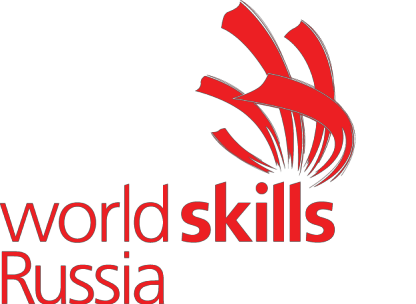 Задание для демонстрационного экзамена по стандартам Ворлдскиллс Россия по компетенции «Поварское дело»КОД 2.1Согласовано: Международный эксперт по компетенции «Поварское дело»Иришкин Е.Н. ___________________3.2. Условия выполнения практического задания: 3.2.1. Практические  задания демонстрационного экзамена выполняются с учетом установленных регламентов. Для проведения демонстрационного экзамена в качестве экспертов  приглашаются представители работодателей, образовательных  организаций, имеющие удостоверение  эксперта.  В период демонстрационного экзамена организуется прямая видеотрансляция процесса сдачи демонстрационного экзамена в сети Интернет.Задание включает в себя следующие разделы:Формы участия Модули задания и необходимое времяКритерии оценкиНеобходимые приложенияКоличество часов на выполнение задания: 12 ч.Порядок выполнения демонстрационного экзаменаВВЕДЕНИЕ При разработке задания для демонстрационного экзамена по стандартам Ворлдскиллс Россия по компетенции «Поварское дело» в основу положены:1.ФГОС СПО по специальности по профессии 43.01.09 Повар, кондитер;2. Техническое описание компетенции «Поварское дело»Минимальное количество рабочих мест - 5.Работа участников может быть организована не более, чем в две смены.Максимальное количество участников – 10 человек. Необходимое количество экспертов – 9 человек. ФОРМА УЧАСТИЯИндивидуальнаяМОДУЛИ ЗАДАНИЯ И ВРЕМЯ ВЫПОЛНЕНИЯ2.1.Модули задания и время выполнения приведены в таблице 1 Таблица 1.Выполнение  работЖеребьевку  проводит главный эксперт за 1 день (С-1) до начала демонстрационного экзамена.Оглашение измененного задания производится сразу после жеребьёвки, далее студентам даётся 2 часа чистого времени для написания меню и окончательной заявки продуктов при необходимости. Все участники конкурса за два дня проходят 6 модулей ABEFGH  = (ABE + FGH). На выполнение модулей ABE и FGH  даётся по 4,5 часа без учёта уборки рабочего места (0,5 часа каждый день) + 2 часа для написания меню, общая продолжительность выполнения конкурсного задания 12 часов. ОБЗОР ЗАДАНИЯ, 70 % Модули ABEFGH  (100%) = Модуль ABE (35%)+Модуль FGH (35%)Порядок выполненияМодуль 1Требования к форменной (санитарной) одежде участников и экспертов Обязательные элементыКитель (поварская куртка) – белого цвета (допускаются цветные элементы отделки). На кителе могут быть нанесены следующие обязательные информационные элементы: логотип Союза «Молодые профессионалы (Ворлдскиллс Россия)» (далее WSR) на груди слева, под логотипом WSR фамилия и имя участника или эксперта, логотип учебного заведения должен быть нанесён – на рукав выше локтя, на воротнике допускается размещение флага России и региона, на спине допускается размещение наименования региона. Размещение информации рекламного характера на форменной одежде, без согласования с WSR (например, логотипы спонсоров) не допускается.Передник или фартук – при работе любого цвета (возможен вариант с грудкой), при сервировке и подаче белого цвета.Брюки – темного цвета;Головной убор – белый поварской колпак (допускается одноразовый);Обувь – профессиональная безопасная закрытая обувь с зафиксированной пяткой;Для экспертов обязательные элементы одежды – китель, передник или фартук, колпак (всё белого цвета), чёрные брюки, безопасная обувь.3.2. Критерии оценки ВЫПОЛНЕНИЯ ЗАДАНИЯ ДЕМОНСТРАЦИОННОГО ЭКЗАМЕНА3.2.1. Порядок оценки выполнения задания демонстрационного экзаменаКритерии оценки по разделам задания демонстрационного экзамена выполняются по ПМ.Критерии оценки по разделам задания выполняются по каждому ПМ.Критерии оценки по видам выполнения работ и количество начисляемых баллов (судейской и измеряемой)  приводится в Таблице 2.Общее количество баллов задания/модуля по всем критериям оценки составляет 100.Таблица 2.Критерии измерения оценивания работы участника:Адаптациявпроцесс	работы, расстановка приоритетов, понимание процесса выполнения работы, применение знаний напрактике;Спецодежда соответствует требованиям;Корректное использование мусорных баков(пищевые\не пищевые отходы);Использование оборудования и инвентаря по назначению;Соответствие приемов приготовления заявленных в меню;Контроль отходов(брак);Расточительность;Заказ сырья соответствует планированию меню;Заказ сырья сдан вовремя;Дозаказ сырья отсутствует в день С-1;Дозаказ сырья отсутствует во время выполнения модуля.Судейская оценка работы участника:Планирование и ведение рабочего процесса в соответствии с актуальными гастрономическими тенденциями, расстановка приоритетов выделяя наиболее важныезадачи;Персональнаягигиена;Рабочееместо;Выбор ингредиентов в соответствии сменю;Навыки и знания относительно определения ингредиентов блюд, их использования и кулинарной обработки;Знание и применение приемов приготовления и тепловой обработки;Применение	и	использование	кухонного	инвентаря	и оборудования при приготовлении для усложненияблюда;Техника безопасности на рабочем месте.Измеримые аспекты оценивания результата работы участника:Время подачи – корректное времяподачи(±5 минут от заранее определённого). При задержке от корректного время подачи блюдо считается не представленным и неоценивается);Температура блюда соответствует конкурсному заданию;Компоненты блюда отражены меню;Масса (размер) блюда соответствует конкурсному заданию;Использование обязательных ингредиентов в соответствии с заданием;Правильность подачи (соответствиезаданию);Чистота тарелки (отсутствие брызг, разводов и отпечатковпальцев).Судейская оценка результата работы участника:Качествоблюда;Внешнийвид блюда;Стиль икреативность блюда;Текстура всех компонентов блюда;Вкус всех компонентов блюда;Общаягармоничность блюда.Порядок перевода баллов в систему оцениванияРекомендуемые основания для разработки методики перевода баллов в систему о: «отлично», «хорошо», «удовлетворительно», «неудовлетворительно».0-10 баллов – «неудовлетворительно» ;10-19 баллов – «удовлетворительно» ;19-25 баллов – «хорошо» ;25-100 баллов – «отлично».*Система оценки полностью соответствует стандартам WorldSkills по компетенции «Ворлдскиллс«Поварское дело», «Кондитерское дело». Конкурсное задание и схема его оценки на национальные чемпионаты WorldSkills разрабатывается специалистами особо высокого класса, имеющими продолжительный профессиональный и практический опыт.НаименованиеосновныхвидовдеятельностиНаименование профес-сиональныхмодулейСочетаниеквалификацийНаименованиеосновныхвидовдеятельностиНаименование профес-сиональныхмодулейповар	кондитерПриготовлениеиподго-товкак реализациипо-Приготовлениеиподго-товкак реализациипо-осваиваетсялуфабрикатов для блюд,кулинарных изделийразнообразного ассор-тименталуфабрикатов для блюд,кулинарных изделийразнообразного ассор-тиментаПриготовление, оформ-ление и подготовка креализации горячихблюд,кулинарныхизде-лий, закусок разнооб-разногоассортиментаПриготовление, оформ-ление и подготовка креализации горячихблюд,кулинарныхизде-лий, закусок разнооб-разногоассортиментаосваиваетсяПриготовление, оформ-ление и подготовка креализации холодныхблюд,кулинарныхизде-лий, закусок разнооб-разногоассортиментаПриготовление, оформ-ление и подготовка креализации холодныхблюд,кулинарныхизде-лий, закусок разнооб-разногоассортиментаосваиваетсяПриготовление, оформ-ление и подготовка креализации холодных игорячих сладких блюд,десертов, напитков раз-нообразного ассорти-ментаПриготовление, оформ-ление и подготовка креализации холодных игорячих сладких блюд,десертов, напитков раз-нообразного ассорти-ментаосваиваетсяПриготовление, оформ-ление и подготовка креализации хлебобулоч-ных, мучных кондитер-ских изделий разнооб-разногоассортиментаПриготовление, оформ-ление и подготовка креализации хлебобулоч-ных, мучных кондитер-ских изделий разнооб-разногоассортиментаосваиваетсяОК01Выбирать спо-собы решениязадач профес-сиональнойдеятельности,применительнок различнымконтекстамУмения:распознаватьзадачуи/илипроблемувпрофессио-нальноми/илисоциальномконтексте;анализироватьзадачуи/илипроблему ивыделятьеёсоставныечасти;определятьэтапырешениязадачи;выявлятьиэффективноискатьинфор-мацию, необходимую для решения задачи и/или проблемы;составить план действия; определить необходимые ресурсы;владетьактуальнымиметодамиработывпрофессиональнойисмежныхсферах;реализоватьсоставленныйплан;оцениватьрезультатипоследствиясвоихдействий(самостоятельноилиспомощьюнаставника)Знания:актуальныйпрофессиональныйисоциальныйкон-текст, в котором приходится работать и жить; основные ис-точники информации и ресурсы для решения задач и проблемвпрофессиональноми/или социальномконтексте.алгоритмы выполнения работ в профессиональной и смежныхобластях;методыработывпрофессиональнойисмежныхсферах; структуру плана для решения задач; порядок оценкирезультатоврешениязадачпрофессиональнойдеятельности.ОК02Осуществлятьпоиск,анализиинтерпретациюинформации,необходимойдлявыполнениязадач	профес-сиональнойдеятельностиУмения: определять задачи для поиска информации; опреде-лять необходимые источники информации; планировать про-цесс поиска; структурировать получаемую информацию; вы-делять наиболее значимое в перечне информации; оцениватьпрактическуюзначимостьрезультатовпоиска;оформлятьре-зультатыпоискаОК02Осуществлятьпоиск,анализиинтерпретациюинформации,необходимойдлявыполнениязадач	профес-сиональнойдеятельностиЗнания: номенклатура информационных источников, приме-няемых в профессиональной деятельности; приемы структу-рирования информации; формат оформления результатов по-искаинформацииОК03Планировать	иреализовыватьсобственноепрофессиональ-ноеиличност-ноеразвитие.Умения: определять актуальность нормативно-правовой до-кументации в профессиональной деятельности; применять со-временную научную профессиональную терминологию; опре-делятьивыстраиватьтраекториипрофессиональногоразвитияисамообразованияОК03Планировать	иреализовыватьсобственноепрофессиональ-ноеиличност-ноеразвитие.Знания:содержаниеактуальнойнормативно-правовойдоку-ментации;современнаянаучнаяипрофессиональнаятерми-нология;возможныетраекториипрофессиональногоразвитияисамообразованияОК04Работать в кол-лективеико-манде,эффек-тивновзаимо-действоватьсколлегами,ру-ководством,клиентами.Умения:организовыватьработуколлективаикоманды;взаи-модействоватьсколлегами,руководством,клиентамивходепрофессиональнойдеятельности.ОК04Работать в кол-лективеико-манде,эффек-тивновзаимо-действоватьсколлегами,ру-ководством,клиентами.Знания:психологические основы деятельностиколлектива,психологическиеособенностиличности;основыпроектнойдеятельностиОК05Осуществлятьустнуюипись-меннуюкомму-никациюнаго-сударственномязыкесучетомособенностейсоциального	икультурногоконтекста.Умения: грамотно излагать свои мысли и оформлять доку-ментыпопрофессиональнойтематикенагосударственномязыке,проявлятьтолерантностьврабочемколлективеОК05Осуществлятьустнуюипись-меннуюкомму-никациюнаго-сударственномязыкесучетомособенностейсоциального	икультурногоконтекста.Знания: особенности социального и культурного контекста;правила оформления документов и построения устных сооб-щений.ОК06Проявлять	гра-жданско-Умения:описыватьзначимостьсвоейпрофессиипатриотиче-скуюпозицию,демонстриро-ватьосознанноеповедение	наоснове	тради-ционныхобще-человеческихценностей.Знания: сущность гражданско-патриотической позиции, об-щечеловеческихценностей;значимостьпрофессиональнойдеятельностипопрофессии.ОК07Содействоватьсохранениюок-ружающейсре-ды,ресурсосбе-режению,		эф-фективно	дей-ствоватьвчрез-вычайных		си-туациях.Умения: соблюдать нормы экологической безопасности; оп-ределятьнаправленияресурсосбереженияврамкахпрофес-сиональнойдеятельности попрофессии.ОК07Содействоватьсохранениюок-ружающейсре-ды,ресурсосбе-режению,		эф-фективно	дей-ствоватьвчрез-вычайных		си-туациях.Знания:правилаэкологическойбезопасностиприведениипрофессиональной деятельности; основные ресурсы, задейст-вованные в профессиональной деятельности; пути обеспече-нияресурсосбережения.ОК08Использоватьсредства			физи-ческой	культу-ры	для		сохра-ненияиукреп-ленияздоровьявпроцессепро-фессиональнойдеятельностииподдержаниянеобходимогоуровняфизиче-ской		подготов-ленности.Умения:использоватьфизкультурно-оздоровительнуюдея-тельность для укрепления здоровья, достижения жизненных ипрофессиональныхцелей;применятьрациональныеприемыдвигательныхфункцийвпрофессиональнойдеятельности;пользоватьсясредствами  профилактикиперенапряженияха-рактернымидляданнойпрофессии.ОК08Использоватьсредства			физи-ческой	культу-ры	для		сохра-ненияиукреп-ленияздоровьявпроцессепро-фессиональнойдеятельностииподдержаниянеобходимогоуровняфизиче-ской		подготов-ленности.Знания: роль физической культуры в общекультурном, про-фессиональном и социальном развитии человека; основы здо-рового образа жизни; условия профессиональной деятельно-сти и зоны риска физического здоровья для профессии; сред-ствапрофилактикиперенапряжения.ОК09Использоватьинформацион-ныетехнологиив	профессио-нальной	дея-тельностиУмения:применятьсредстваинформационныхтехнологийдлярешенияпрофессиональныхзадач;использоватьсовре-менноепрограммноеобеспечениеОК09Использоватьинформацион-ныетехнологиив	профессио-нальной	дея-тельностиЗнания: современные средства и устройства информатизации;порядок их применения и программное обеспечение в профес-сиональнойдеятельности.ОК10Пользоватьсяпрофессиональ-нойдокумента-цией	на	госу-дарственном	ииностранномязыках.Умения: понимать общий смысл четко произнесенных выска-зываний на известные темы (профессиональные и бытовые),понимать тексты на базовые профессиональные темы; участ-вовать в диалогах на знакомые общие и профессиональныетемы; строить простые высказывания о себе и о своей профес-сиональной деятельности; кратко обосновывать и объяснитьсвоидействия(текущиеипланируемые);писатьпростыесвязныесообщенияназнакомыеилиинтересующиепрофес-сиональныетемыЗнания: правила построения простых и сложных предложе-нийнапрофессиональныетемы;основныеобщеупотреби-тельные глаголы (бытовая и профессиональная лексика); лек-сическийминимум,относящийсякописаниюпредметов,средствипроцессовпрофессиональнойдеятельности;особен-ности произношения; правила чтения текстов профессиональ-нойнаправленностиОК11ПланироватьУмения:выявлятьдостоинстваинедостаткикоммерческойпредпринима-идеи;презентоватьидеиоткрытиясобственногоделавпро-тельскую	дея-фессиональнойдеятельности;оформлятьбизнес-план;рассчи-тельность	втыватьразмерывыплатпопроцентнымставкамкредитования;профессиональ-определятьинвестиционнуюпривлекательностькоммерче-нойсферескихидейврамкахпрофессиональнойдеятельности;презен-товатьбизнес-идею;определятьисточникифинансирования;Знание:основыпредпринимательскойдеятельности;основыфинансовойграмотности;правиларазработкибизнес-планов;порядоквыстраиванияпрезентации;кредитныебанковскиепродуктыОсновные видыдеятельностиКод и наименованиекомпетенцииПоказателиосвоениякомпетенцииПриготовлениеиподготовкакреали-зацииполуфабрика-тов для блюд, кули-нарных изделий раз-нообразногоассор-тиментаПК1.1.Подготавливатьрабочееместо,оборудование,сы-рье,исходныематериалыдля обработки сырья, при-готовленияполуфабрика-тов в соответствии с инст-рукциямиирегламентамиПрактическийопытв:–подготовке, уборке рабочего мес-та, подготовке к работе сырья, техноло-гического оборудования, производствен-ногоинвентаря,инструментов,весоиз-мерительныхприборовПриготовлениеиподготовкакреали-зацииполуфабрика-тов для блюд, кули-нарных изделий раз-нообразногоассор-тиментаПК1.1.Подготавливатьрабочееместо,оборудование,сы-рье,исходныематериалыдля обработки сырья, при-готовленияполуфабрика-тов в соответствии с инст-рукциямиирегламентамиУмения:визуальнопроверятьчистотуиисправностьпроизводственногоинвен-таря, кухонной посуды перед использо-ванием;выбирать, рационально размещатьна рабочем месте оборудование, инвен-тарь,посуду,сырье,материалывсоот-ветствии с инструкциями и регламента-ми,стандартами чистоты;проводить текущую уборку рабо-чего места повара в соответствии с инст-рукциямиирегламентами,стандартамичистоты:выбиратьиприменятьмоющиеиде-зинфицирующиесредства;владеть техникой ухода за весоизмери-тельнымоборудованием;мыть вручную и в посудомоечной ма-шине,чиститьираскладыватьнахранениекухоннуюпосудуипроиз-водственныйинвентарьвсоответст-виисо стандартамичистоты;мыть после использования технологи-ческоеоборудованиеиубиратьдляхранениясъемныечасти;соблюдатьправиламытьякухонныхножей, острых, травмоопасных съем-ных частей технологического обору-дования;безопасноправитькухонныено-жи;соблюдатьусловияхраненияку-хоннойпосуды,инвентаря,инструмен-тов;проверятьсоблюдениетемпера-турного режима в холодильном оборудо-вании;выбиратьоборудование,произ-водственныйинвентарь,инструменты,посуду в соответствии с видом сырья испособомегообработки;включать и подготавливать к ра-ботетехнологическоеоборудование,производственныйинвентарь,инстру-менты,весоизмерительныеприборывсоответствиисинструкциямиирегла-ментами,стандартамичистоты;соблюдать правила техники безо-пасности, пожарной безопасности, охра-нытруда;оцениватьналичие,определятьобъемзаказываемыхпродуктоввсоот-ветствииспотребностями,условиямихранения; оформлять заказ в письменномвиде или с использованием электронногодокументооборота;пользоватьсявесоизмерительнымоборудованиемпривзвешиваниипро-дуктов;сверять соответствие получаемыхпродуктовзаказуи накладным;проверятьорганолептическимспособом качество, безопасность сырья,продуктов,материалов;сопоставлятьданныеовремениизготовленияисрокаххраненияособоскоропортящихсяпродуктов;обеспечиватьхранениесырьяипищевых продуктов в соответствии с ин-струкциямиирегламентами,стандарта-ми чистоты, соблюдением товарного со-седства;осуществлятьвыборсырья,про-дуктов,материаловвсоответствиистех-нологическимитребованиями;–	использовать	нитрат-тестер	дляоценкибезопасности сырьяЗнания:требования охраны труда, пожар-нойбезопасностиипроизводственнойсанитарииворганизациипитания;виды,назначение,правилабезо-паснойэксплуатациитехнологическогооборудования,производственногоин-вентаря,инструментов,весоизмеритель-ных приборов, посудыиправилауходазаними;последовательностьвыполнениятехнологических операций, современныеметоды,техникаобработки, подготовкисырьяипродуктов;регламенты,стандарты,втомчисле система анализа, оценки и управ-ленияопаснымифакторами(системаХАССП) инормативно-техническаядо-кументация, используемая при обработ-ке,подготовкесырья,приготовлении,подготовкекреализацииполуфабрика-тов;возможные последствия наруше-ниясанитарииигигиены;требованиякличнойгигиенеперсоналапри подготовкепроизводст-венногоинвентаря и кухоннойпосуды;виды,назначение,правилапри-мененияибезопасногохранениячис-тящих,моющихидезинфицирующихсредств,предназначенныхдляпосле-дующегоиспользования;правилаутилизацииотходов;виды,назначениеупаковочныхматериалов,способыхранениясырьяипродуктов;способыиправилапорциониро-вания(комплектования),упаковкинавынос готовых полуфабрикатов; способыправки кухонныхножей;ассортимент, требования к качест-ву,условияисрокихранениятрадици-онных видов овощей, грибов, рыбы, не-рыбного водного сырья, мяса, домашнейптицы,дичи;правилаоформлениязаявокнасклад;правилаприемапрдуктовпоко-личествуи качеству;ответственностьзасохранностьматериальныхценностей;правила снятия остатков на рабо-чемместе;правила проведения контрольноговзвешиванияпродуктов;виды,назначениеиправилаэкс-плуатации приборов для экспрес- оценкикачестваибезопасностисырьяимате-риалов;правилаобращениястаройпо-ставщика;правила поверки весоизмеритель-ногооборудованияПК1.2.Осуществлятьобработку,подготовкуовощей,гри-бов,рыбы,нерыбноговодногосырья,мяса,до-машней птицы, дичи, кро-ликаПрактическийопытв:обработке различными методами,подготовке традиционных видов овощей,грибов, рыбы, нерыбного водного сырья,мяса,домашнейптицы,дичи,кролика;храненииобработанныховощей,грибов,рыбы,мяса,домашнейптицы,дичи,кроликаПК1.2.Осуществлятьобработку,подготовкуовощей,гри-бов,рыбы,нерыбноговодногосырья,мяса,до-машней птицы, дичи, кро-ликаУмения:распознавать	недоброкачествен-ныепродукты;выбирать,применятьразличныеметодыобработки(вручную,механиче-ским способом), подготовки сырья с уче-том его вида, кондиции, технологическихсвойств,рациональногоиспользования,обеспечениябезопасности;соблюдать стандарты чистоты нарабочем месте;различать пищевые и непищевыеотходы;подготавливать пищевые отходы кдальнейшемуиспользованиюсучетомтребований по безопасности; соблюдатьправилаутилизациинепищевыхотходов;осуществлятьупаковку,марки-ровку,складирование,хранениенеис-пользованныхпищевыхпродуктов,со-блюдатьтоварноесоседство,условияисрокихранения,осуществлятьротацию;соблюдать условияи сроки хра-ненияобработанногосырьясучетомтребованийпобезопасностипродукции;ПК1.2.Осуществлятьобработку,подготовкуовощей,гри-бов,рыбы,нерыбноговодногосырья,мяса,до-машней птицы, дичи, кро-ликаЗнания:требования охраны труда, пожар-ной, электробезопасности в организациипитания;виды,назначение,правилабезо-паснойэксплуатациитехнологическогооборудования,производственногоин-вентаря, инструментов, весоизмеритель-ныхприборов,посудыиправилауходазанимиметодыобработкитрадиционныхвидов овощей, грибов, рыбы, нерыбноговодного сырья, домашней птицы, дичи,кролика;способысокращенияпотерьсы-рья, продуктов при их обработке, хране-нии;способы удаления излишней горе-чи, предотвращения потемнения отдель-ных видов овощейи грибов;санитарно-гигиеническиетребо-ваниякведениюпроцессовобработки,подготовкипищевогосырья,продуктовформы, техниканарезки, формо-вания традиционных видов овощей, гри-бов;способы упаковки, складирования,правила, условия, сроки хранения пище-выхпродуктовПК1.3.Проводить приготовлениеиподготовкукреализа-цииполуфабрикатовраз-нообразного ассортиментадля блюд, кулинарных из-делий из рыбы и нерыбно-говодного сырьяПрактическийопытв:приготовленииполуфабрикатовдляблюд,кулинарныхизделийизрыбыи нерыбного водного сырья разнообраз-ногоассортимента,втомчислерегио-нальных;порционировании(комплектова-нии),упаковке на вынос, хранении по-луфабрикатов;ведениирасчетов,взаимодействиис потребителями при отпуске продукциисприлавка/раздачи, навыносПК1.3.Проводить приготовлениеиподготовкукреализа-цииполуфабрикатовраз-нообразного ассортиментадля блюд, кулинарных из-делий из рыбы и нерыбно-говодного сырьяУмения:соблюдать правила сочетаемости,взаимозаменяемости основного сырья идополнительныхингредиентов,приме-ненияароматическихвеществ;выбирать,подготавливатьпряно-стииприправы,хранитьпряностииприправывизмельченномвиде;выбирать, применять, комбиниро-вать различные способы приготовленияполуфабрикатов, в том числе региональ-ных, с учетом рационального использо-вания ресурсов, обеспечения безопасно-стиготовой продукции;владеть техникой работы с ножомпринарезке,измельчении,филитирова-ниирыбы,правитькухонныеножи;нарезать,измельчатьрыбувруч-нуюили механическимспособом;порционировать,формовать,па-нироватьразличнымиспособамиполу-фабрикаты из рыбы и рыбной котлетноймассы;соблюдатьвыходготовыхполу-фабрикатов при порционировании (ком-плектовании);проверятькачествоготовыхпо-луфабрикатовпередупаковкой,ком-плектованием;применятьразличныетехникипорционирования,комплекто-ванияс учетомресурсосбережения;выбирать материалы, посуду, кон-тейнеры для упаковки; эстетично упако-вывать, комплектовать полуфабрикаты всоответствиисихвидом,способомисрокомреализацииобеспечивать условия, сроки хра-нения,товарноесоседствоскомплекто-ванных,упакованныхполуфабрикатов;рассчитыватьстоимость,вестирасчетспотребителями,учетреализо-ванныхполуфабрикатов;владеть профессиональной терми-нологией;консультироватьпотребите-лей,оказыватьимпомощьввыбореЗнания:требования охраны труда, пожарнойбезопасности и производственной санитарииворганизации питания;виды,назначение,правилабезопас-нойэксплуатациитехнологическогообору-дования,производственногоинвентаря,ин-струментов,весоизмерительныхприборов,посудыи правилаухода за ними;ассортимент, рецептуры,требованияк качеству, условиям и срокам хранения по-луфабрикатовдляблюд,кулинарныхизде-лийизрыбыинерыбноговодногосырьяразнообразногоассортимента,втомчислерегиональных;методы приготовления полуфабрика-тов из рыбы и рыбной котлетной массы (на-резки, панирования, формования, маринова-ния,фаршированияи т.д.);способысокращенияпотерь,сохра-ненияпищевойценностипродуктовприприготовленииполуфабрикатов;техникапорционирования(комплек-тования), упаковки, маркированияи правиласкладирования,условияисрокихраненияупакованныхполуфабрикатов;правила и порядок расчета с по-требителями при отпуске на вынос; от-ветственностьзаправильностьрасчетов;правила,техникаобщенияспотреби-телями;базовыйсловарныйзапаснаино-странномязыкеПК1.4.Проводить приготовлениеиподготовкукреализа-цииполуфабрикатовраз-нообразного ассортиментадля блюд, кулинарных из-делий из мяса, домашнейптицы,дичи,кроликаПрактическийопытв:приготовленииполуфабрикатовдля блюд, кулинарных изделий из мяса,домашней птицы, дичи, кролика разно-образного ассортимента, в том числе ре-гиональных;порционировании(комплектова-нии),упаковке на вынос, хранении по-луфабрикатов;ведениирасчетов,взаимодействииспотребителями при отпуске продукции сприлавка/раздачи,навыносПК1.4.Проводить приготовлениеиподготовкукреализа-цииполуфабрикатовраз-нообразного ассортиментадля блюд, кулинарных из-делий из мяса, домашнейптицы,дичи,кроликаУмения:соблюдать правила сочетаемости,взаимозаменяемостиосновногосырьяидополнительныхингредиентов,приме-ненияароматическихвеществ;выбирать, применять, комбиниро-ватьразличныеспособыприготовленияполуфабрикатов с учетом рациональногоиспользованияресурсов,обеспечениябезопасностиготовойпродукции;владеть техникой работы с ножомпри нарезке, филитировании продуктов,снятиифиле;правитькухонныеножи;владеть приемами мытья и блан-шированиясырья,пищевых продуктов;нарезать, порционироватьразлич-ными способами полуфабрикаты из мяса,домашнейптицы, дичи,кролика;готовить полуфабрикаты из нату-ральнойрубленойикотлетноймассы;рассчитыватьстоимость,вестирасчетспотребителями,учетреализо-ванныхполуфабрикатовконсультироватьпотребителей,оказывать им помощь в выборе; владетьпрофессиональнойтерминологиейПК1.4.Проводить приготовлениеиподготовкукреализа-цииполуфабрикатовраз-нообразного ассортиментадля блюд, кулинарных из-делий из мяса, домашнейптицы,дичи,кроликаЗнания:требования охраны труда, пожарнойбезопасности и производственной санитарииворганизации питания;виды,назначение,правилабезопас-нойэксплуатациитехнологическогообору-дования,производственногоинвентаря,ин-струментов,весоизмерительныхприборов,посудыи правилаухода за ними;ассортимент, рецептуры,требованияк качеству, условиям и срокам хранения по-луфабрикатовдляблюд,кулинарныхизде-лий из мяса, домашней птицы, дичи, кро-ликаразнообразногоассортимента,втомчислерегиональных;методы приготовления полуфабрика-тов из мяса, домашней птицы, дичи, кро-лика,рубленоймассы(нарезки,маринова-ния, формования, панирования, фарширова-ния, снятия филе, порционирования птицы,дичи ит.д.);способысокращенияпотерь,сохра-ненияпищевойценностипродуктовприприготовленииполуфабрикатов;техникапорционирования(комплек-тования), упаковки, маркированияи правиласкладирования,условияисрокихраненияупакованныхполуфабрикатов;правила и порядок расчета с по-требителями при отпуске на вынос; от-ветственностьзаправильностьрасчетов;правила, техника общения с потреби-телями;базовыйсловарныйзапаснаино-странномязыкеПриготовление,оформлениеипод-готовка креализациигорячихблюд,кули-нарныхизделий,за-кусокразнообразно-гоассортиментаПК2.1.Подготавливатьрабочееместо,оборудование,сы-рье,исходныематериалыдляприготовлениягоря-чихблюд,кулинарныхизделий, закусок разнооб-разногоассортиментавсоответствиисинструк-циямиирегламентамиПрактическийопытв:подготовке, уборке рабочего мес-та, подготовке к работе, проверке техно-логическогооборудования,производст-венного инвентаря, инструментов, весо-измерительныхприборов;подготовкакиспользованиюоб-работанногосырья,полуфабрикатов,пищевыхпродуктов,другихрасходныхматериаловПриготовление,оформлениеипод-готовка креализациигорячихблюд,кули-нарныхизделий,за-кусокразнообразно-гоассортиментаПК2.1.Подготавливатьрабочееместо,оборудование,сы-рье,исходныематериалыдляприготовлениягоря-чихблюд,кулинарныхизделий, закусок разнооб-разногоассортиментавсоответствиисинструк-циямиирегламентамиУмения:выбирать, рационально размещатьна рабочем месте оборудование, инвен-тарь,посуду,сырье,материалывсоот-ветствии с инструкциями и регламента-ми,стандартамичистоты,видомработ;проводить текущую уборку рабо-чего места повара в соответствии с инст-рукциямиирегламентами,стандартамичистоты;выбирать и применять моющие идезинфицирующиесредства;владетьтехникойуходазавесо-измерительнымоборудованием;мытьвручнуюивпосудомоечноймашине, чистить и раскладывать на хра-нениекухоннуюпосудуипроизводст-венныйинвентарьвсоответствиисостандартамичистоты;соблюдать правила мытья кухон-ных ножей, острых, травмоопасных час-тейтехнологическогооборудования;подготавливатькработе,прове-рятьтехнологическоеоборудование,производственныйинвентарь,инстру-менты,весоизмерительныеприборывсоответствиисинструкциямиирегла-ментами,стандартамичистоты;соблюдать правила техники безо-пасности, пожарной безопасности, охра-нытруда;выбирать,подготавливатьмате-риалы,посуду,контейнеры,оборудова-ниедля упаковки, хранения, подготовкиктранспортированиюготовыхгорячихблюд,кулинарных изделий,закусокоценивать наличие, проверять ор-ганолептическимспособомкачество,безопасностьобработанногосырья,по-луфабрикатов, пищевых продуктов, пря-ностей, приправ и других расходных ма-териалов;осуществлять их выбор в соответ-ствиистехнологическимитребованиями;обеспечивать их хранение в соот-ветствии с инструкциями и регламента-ми,стандартами чистоты;своевременнооформлятьзаявкунаскладЗнания:требования охраны труда, пожар-нойбезопасностиипроизводственнойсанитарииворганизациипитания;виды,назначение,правилабезо-паснойэксплуатациитехнологическогооборудования,производственногоин-вентаря,инструментов,весоизмеритель-ных приборов, посудыиправилауходазаними;организация работ по приготовле-нию горячих блюд, кулинарных изделий,закусок;последовательностьвыполнениятехнологических операций, современныеметодыприготовлениягорячихблюд,кулинарных изделий,закусок;регламенты,стандарты,  в  томчисле система анализа, оценки и управ-ленияопаснымифакторами(системаХАССП)инормативно-техническаядоку-ментация, используемая при приготовле-нии горячих блюд, кулинарных изделий,закусок;возможныепоследствияна-рушениясанитарииигигиены;требованияк личнойгигиенеперсонала при подготовке производ-ственного инвентаря и кухонной по-суды;правилабезопасногохране-ниячистящих,моющихидезинфи-цирующихсредств,предназна-ченныхдляпоследующегоисполь-зования;правилаутилизацииотходоввиды,назначениеупаковочныхматериалов, способы хранения пищевыхпродуктов;виды,назначениеоборудования,инвентаряпосуды,используемыхдляпорционирования(комплектования)го-товых горячих блюд, кулинарных изде-лий,закусок;способыиправилапорциониро-вания(комплектования),упаковкинавынос готовыхгорячихблюд,кулинар-ныхизделий,закусок;условия, сроки, способы хранениягорячих блюд, кулинарных изделий, за-кусокассортимент, требования к качест-ву,условияисрокихранениятрадици-онных видов овощей, грибов, рыбы, не-рыбного водного сырья, домашней пти-цы,дичи;правилаоформлениязаявокнасклад;виды,назначениеиправилаэкс-плуатации приборов для экспресс оценкикачестваибезопасностисырьяимате-риаловПК2.2.Осуществлятьприготов-ление,непродолжитель-ноехранениебульонов,отваровразнообразногоассортиментаПрактическийопытв:–подготовкеосновныхпродуктовидополнительныхингредиентов,приго-товлениихранении,отпускебульонов,отваровПК2.2.Осуществлятьприготов-ление,непродолжитель-ноехранениебульонов,отваровразнообразногоассортиментаУмения:подбирать в соответствии с техно-логическимитребованиями,оцениватькачество ибезопасностьосновных про-дуктовидополнительныхингредиентов;организовыватьиххранениедомоментаиспользования;выбирать,подготавливатьпряно-сти,приправы, специи;взвешивать,измерятьпродукты,входящие в состав бульонов, отваров всоответствиисрецептурой;осуществлять взаимозаменяемостьпродуктов в соответствии с нормами за-кладки,особенностямизаказа,сезонно-стью;использоватьрегиональныепро-дукты для приготовления бульонов, от-вароввыбирать, применять, комбиниро-ватьметоды приготовления:обжаривать	кости	мелкогоскота;подпекать	овощи;замачивать	сушеныегрибы;доводитьдокипенияиваритьнамедленномогнебульоныиотварыдоготовности;удалятьжир,сниматьпену,	проце-живатьсбульона;использовать	для	приготовле-ниябульонов	концентраты	про-мышленногопроизводства;определятьстепеньготовностибульонов и отваров и их вкусовые ка-чества,доводить довкуса;порционировать,	сервироватьиоформлятьбульоныиотварыдляпода-чиввидеблюда;выдерживатьтемпера-туруподачи бульонови отваров;охлаждать и замораживать бульо-ны и отвары с учетом требований к безо-пасностипищевыхпродуктов;хранитьсвежеприготовленные,охлажденные и замороженные бульоны иотвары;разогреватьбульоныиотварыЗнания:правила выбора основных продук-товидополнительныхингредиентовсучетом их сочетаемости, взаимозаменяе-мости;критерии оценки качества основ-ныхпродуктовидополнительныхингре-диентовдлябульонов,отваров;нормы взаимозаменяемости сырьяипродуктов;классификация, рецептуры, пище-вая ценность, требования к качеству, ме-тоды приготовления, кулинарное назна-чениебульонов, отваров;температурныйрежимиправилаприготовлениябульонов,отваров;видытехнологическогообору-дованияипроизводственногоин-вентаря,используемыеприприго-товлении бульонов, отваров, прави-лаихбезопаснойэксплуатации;санитарно-гигиеническиетребо-ваниякпроцессамприготовления,хра-ненияиподачикулинарнойпродукции;техникапорционирования,вари-анты оформления бульонов, отваров дляподачи;методысервировкииподачибульонов,отваров;температураподачибульонов,отваров;виды, назначение посуды для по-дачи, термосов, контейнеров для отпусканавынос, транспортирования;правила охлаждения, заморажива-ния и хранения готовых бульонов, отва-ров; правила разогревания охлажденных,замороженных бульонов,отваров;требования к безопасности хране-нияготовыхбульонов,отваров;правиламаркированияупакован-ных бульонов, отваровПК2.3.Осуществлятьприготов-ление, творческое оформ-ление и подготовку к реа-лизациисуповразнооб-разногоассортиментаПрактическийопытв:приготовлении,	творческомоформлении и подготовке к реализациисуповразнообразногоассортимента,втомчислерегиональных;ведении расчетов с потребителямипри отпуске продукции на вынос; взаи-модействии с потребителями при отпускепродукциисприлавка/раздачиПК2.3.Осуществлятьприготов-ление, творческое оформ-ление и подготовку к реа-лизациисуповразнооб-разногоассортиментаУмения:подбирать в соответствии с техно-логическимитребованиями,оцениватькачество ибезопасностьосновных про-дуктов и дополнительных ингредиентов,организовывать их хранение в процессеприготовления;выбирать,подготавливатьпряно-сти,приправы, специи;взвешивать,измерятьпродуктывсоответствиисрецептурой,осуществ-лять их взаимозаменяемость в соответст-вии с нормами закладки, особенностямизаказа,сезонностью;использоватьрегиональныепро-дуктыдляприготовлениясупов;выбирать, применять, комбиниро-ватьметодыприготовлениясупов:-пассероватьовощи,томатныепродуктыимуку;готовитьльезоны;закладыватьпродукты,подго-товленные полуфабрикатыв оп-ределеннойпоследовательностисучетомпродолжительностиихварки;рационально использовать про-дукты,полуфабрикаты;соблюдатьтемпературныйивре-меннойрежимваркисупов;изменять закладку продуктов в со-ответствии с изменением выхода су-па;определять степень готовности су-пов;доводить супы до вкуса, до опреде-леннойконсистенции;проверятькачествоготовыхсупов перед отпуском, упаковкой навынос;порционировать,сервироватьи оформлять супы для подачи с уче-томрациональногоиспользованияресурсов,соблюдениемтребованийпобезопасностиготовойпродукции;соблюдатьвыход,выдержи-вать температуру подачи супов припорционировании;охлаждатьизамораживатьполуфабрикатыдлясупов,готовыесупы с учетом требований к безопас-ностипищевыхпродуктов;хранитьсвежеприготовлен-ные,охлажденныеизамороженныесупы;разогреватьсупысучетомтребований к безопасности готовойпродукции;выбиратьконтейнеры,эсте-тичноупаковыватьнавынос,длятранспортирования;рассчитыватьстоимость,вестирасчеты с потребителем при отпуске навынос,вестиучетреализованныхсупов;консультироватьпотребителей,оказыватьимпомощьввыборесупов;владеть профессиональной терминологи-ей,втомчисленаиностранномязыкеЗнания:правила выбора основных продук-товидополнительныхингредиентовсучетом их сочетаемости, взаимозаменяе-мости; критерии оценки качества основ-ных продуктов и дополнительных ингре-диентовдля супов;виды,характеристикарегиональ-ных видов сырья,продуктов;нормы взаимозаменяемости сырьяипродуктов;классификация, рецептуры, пище-вая ценность, требования к качеству, ме-тоды приготовлениясупов разнообраз-ногоассортимента,втомчислерегио-нальных,вегетарианских,длядиетиче-скогопитания;температурныйрежимиправилаприготовлениязаправочныхсупов,су-пов-пюре,вегетарианских,диетическихсупов,региональных;видытехнологическогообору-дованияипроизводственногоин-вентаря,используемыхприприго-товлениисупов,правилаихбезо-паснойэксплуатации;техникапорционирования,вари-антыоформлениясуповдляподачи;виды, назначение посуды для по-дачи, термосов, контейнеров для отпускана вынос, транспортирования супов раз-нообразногоассортимента,втомчислерегиональных;методысервировкииподачи,температураподачи супов;правила охлаждения, заморажива-ния и хранения готовых супов; правиларазогреваниясупов;требованиякбезо-пасностихраненияготовыхсупов;правилаипорядокрасчетапотребителейприотпускенавынос;ответственности за правильность расче-товспотребителями;правила,техникаобщенияспо-требителями;–	базовыйсловарныйзапаснаино-странномязыкеПК2.4.Осуществлятьприготов-ление,непродолжитель-ное хранение горячих со-усовразнообразногоас-сортиментаПрактическийопытв:–приготовлении соусных полуфаб-рикатов, соусов разнообразного ассорти-мента, их хранении и подготовке к реа-лизацииПК2.4.Осуществлятьприготов-ление,непродолжитель-ное хранение горячих со-усовразнообразногоас-сортиментаУмения:подбирать в соответствии с техно-логическимитребованиями,оцениватькачество ибезопасностьосновных про-дуктовидополнительныхингредиентов;организовыватьиххранениевпроцессеприготовлениясоусов;выбирать,подготавливатьпряно-сти,приправы, специи;взвешивать,измерятьпродукты,входящие в состав соусов в соответствиис рецептурой;осуществлятьихвзаимо-заменяемость в соответствии с нормамизакладки,особенностямизаказа,сезон-ностью;рациональноиспользоватьпродукты,полуфабрикаты;готовить соусные полуфабрикаты:пассеровать овощи,томатныепродук-ты, муку; подпекать овощи без жира;разводить,завариватьмучнуюпас-серовку, готовить льезоны; варить иорганизовыватьхранениеконцен-трированныхбульонов,готовитьовощные и фруктовые пюре для со-уснойосновы;охлаждать,	замораживать,размораживать,хранить,разогре-вать отдельные компоненты соусов,готовые соусы с учетом требованийпобезопасности;закладывать продукты, подго-товленныесоусные  полуфабрикатыв определенной последовательностис учетом продолжительности их вар-ки;соблюдатьтемпературныйивре-менной режим варки соусов, определятьстепеньготовности соусов;выбирать, применять, комбиниро-ватьразличные методы приготовленияосновных соусовиихпроизводных;рассчитывать нормы закладки му-киидругихзагустителейдляполучениясоусовопределеннойконсистенции;изменятьзакладкупродуктоввсоответствиисизменениемвыходасо-уса;доводитьсоусыдовкуса;проверятькачествоготовыхсоусов перед отпускомих на разда-чу;порционировать, соусы с при-менением мерного инвентаря, доза-торов, с соблюдением требований побезопасностиготовойпродукции;соблюдатьвыходсоусовприпорционировании;выдерживать температуру по-дачи;выбиратьконтейнеры,эсте-тично упаковывать соусы для транс-портирования;творческиоформлятьтарелкусгорячимиблюдамисоусамиЗнания:правила выбора основных продук-товидополнительныхингредиентовсучетом их сочетаемости, взаимозаменяе-мости;критерии оценки качества основ-ных продуктов и дополнительных ингре-диентовдля соусов;виды,характеристикарегиональ-ных видов сырья,продуктов;нормы взаимозаменяемости сырьяипродуктов;ассортиментотдельныхкомпо-нентов для соусов и соусных полуфабри-катов;методы приготовления отдельныхкомпонентов длясоусовисоусныхпо-луфабрикатов;органолептические способы опре-делениястепениготовностиикачестваотдельныхкомпонентовсоусовисоус-ныхполуфабрикатов;ассортимент готовых соусных по-луфабрикатов и соусов промышленногопроизводства, их назначение и использо-вание;классификация, рецептуры, пище-вая ценность, требования к качеству, ме-тоды приготовлениясоусов разнообраз-ногоассортимента,втомчислерегио-нальных,вегетарианских,длядиетиче-скогопитания,ихкулинарноеназначе-ние;температурныйрежимиправилаприготовленияосновныхсоусовиихпроизводных;видытехнологическогообору-дованияипроизводственногоин-вентаря,используемыеприприго-товлениисоусов,правилаихбезо-паснойэксплуатации;правилаохлажденияизамо-раживанияотдельныхкомпонентовдлясоусов,соусныхполуфабрика-тов;правиларазмораживанияиразогреваотдельныхкомпонентовдлясоусов,соусныхполуфабрика-тов;требованиякбезопасностихраненияотдельныхкомпонентовсоусов,соусныхполуфабрикатов;нормызакладкимукиидру-гих загустителей для получения со-усовразличнойконсистенциитехникапорционирования,вари-антыподачи соусов;виды, назначение посуды для по-дачи, термосов, контейнеров для отпусканавыноссоусов;методы сервировкииподачисо-усовнастол;способыоформленията-релкисоусами;температураподачисоусов;требования к безопасности хране-нияготовыхсоусовПК2.5.Осуществлятьприготов-ление, творческое оформ-ление и подготовку к реа-лизациигорячихблюдигарниров из овощей, гри-бов, круп, бобовых, мака-ронныхизделийразнооб-разногоассортиментаПрактическийопытв:приготовлении,	творческомоформлении и подготовке к реализацииблюдигарнировизовощейигрибов,круп, бобовых, макаронных изделий раз-нообразногоассортимента,втомчислерегиональных;ведении расчетов с потребителямипри отпуске продукции на вынос, взаи-модействии с потребителями при отпускепродукциисприлавка/раздачиПК2.5.Осуществлятьприготов-ление, творческое оформ-ление и подготовку к реа-лизациигорячихблюдигарниров из овощей, гри-бов, круп, бобовых, мака-ронныхизделийразнооб-разногоассортиментаУмения:–подбирать в соответствии с техно-логическимитребованиями,оцениватькачествоибезопасностьосновныхпро-дуктовидополнительныхингредиентов;организовыватьиххранениевпроцессе приготовления горячих блюд игарниров;выбирать,подготавливатьпряно-сти,приправы, специи;взвешивать,измерятьпродукты,входящие в состав горячих блюд и гар-нироввсоответствии срецептурой;осуществлять взаимозаменяемостьпродуктов в соответствии с нормами за-кладки,особенностямизаказа,сезонно-стью;использоватьрегиональныепро-дуктыдляприготовлениягорячихблюди гарниров из овощей, грибов, круп, бо-бовых, макаронных изделий разнообраз-ногоассортиментавыбирать,применятькомбиниро-ватьразличныеспособыприготовленияблюд и гарниров из овощей и грибов сучетом типа питания, их вида и кулинар-ных свойств:замачиватьсушеные;бланшировать;варитьвводеили вмолоке;готовитьнапару;припускатьвводе,бульонеисоб-ственномсоку;-жаритьсырыеипредваритель-ноотваренные;- жарить	нарешеткегриляиплоскойповерхности;фаршировать,тушить,запекать;готовитьовощныепюре;готовитьначинкиизгрибов;определять степень готовностиблюдигарнировизовощейигри-бов;доводитьдовкуса,нужнойконсистенцииблюдаигарнирыизовощейигрибов;выбиратьоборудование,про-изводственныйинвентарь,посуду,инструментывсоответствиисоспо-собомприготовления;выбирать,применятькомбиниро-ватьразличныеспособыприготовленияблюдигарнировизкруп,бобовыхимаа-ронных изделий с учетом типа питания,видаосновногосырьяиегокулинарныхсвойств:замачиватьвводеилимолоке;бланшировать;варитьвводеили вмолоке;готовитьнапару;припускатьвводе,бульонеисме-симолокаиводы;-жаритьпредварительноотва-ренные;- готовить массыизкаш,формо-вать,жарить,  запекать изделияизкаш;готовить блюда изкруп в соче-таниисмясом,овощами;выкладыватьвформыдляза-пекания,запекатьподготовлен-ныемакаронныеизделия,бобо-вые;готовитьпюреизбобовых;определять степень готовностиблюдигарнировизкруп,бобовых,макаронныхизделий;доводитьдовкуса,нужнойконсистенцииблюдаигарнирыизкруп,бобовых,макаронныхизделий;рассчитыватьсоотношениежидкости и основновного продукта всоответствии с нормами для замачи-вания,варки,припусканиякруп,бобовых,макаронныхизделий;выбиратьоборудование,про-изводственныйинвентарь,посуду,инструментывсоответствиисоспо-собомприготовления;проверятькачествоготовыхизовощей,грибов,круп,бобовых,мака-ронных изделийперед отпуском,упа-ковкойнавынос;порционировать,сервироватьиоформлятьблюдаигарнирыизовощей, грибов, круп, бобовых, мака-ронных изделий для подачи с учетомрациональногоиспользованияре-сурсов, соблюдением требований побезопасностиготовойпродукции;соблюдать выход при порцио-нировании;выдерживатьтемпературупо-дачигорячихблюдигарнировизовощей,грибов,круп,бобовых,мака-ронныхизделий;охлаждатьизамораживатьготовые горячие блюда и гарниры сучетомтребованийкбезопасностипищевыхпродуктов;хранитьсвежеприготовлен-ные,охлажденныеизамороженныеблюда и гарниры из овощей, грибов,круп,бобовых, макаронныхизделий;разогреватьблюдаигарнирыиз овощей, грибов, круп, бобовых, мака-ронныхизделийсучетомтребованийкбезопасностиготовойпродукции;выбиратьконтейнеры,эсте-тичноупаковыватьнавынос,длятранспортированиярассчитыватьстоимость,вести учет реализованных горячихблюдигарнировизовощей,грибов,круп, бобовых, макаронных изделий раз-нообразногоассортимента;владеть профессиональной терми-нологией;консультироватьпотребите-лей,оказыватьимпомощьввыборего-рячих блюд и гарниров из овощей, гри-бов,круп,бобовых,макаронныхизделийЗнания:правила выбора основных продук-товидополнительныхингредиентовсучетом их сочетаемости, взаимозаменяе-мости;критерии оценки качества основ-ных продуктов и дополнительных ингре-диентов для горячих блюд и гарниров изовощей,грибов,круп,бобовых,мака-ронныхизделийразнообразногоассор-тимента;виды,характеристикарегиональ-ных видов сырья,продуктов;нормы взаимозаменяемости сырьяипродуктов;методыприготовленияблюдигарниров из овощей и грибов, правила ихвыбора с учетом типа питания, кулинар-ных свойствовощейи грибов;виды, назначение и правила безо-пасной эксплуатации оборудования, ин-вентаряинструментов;ассортимент, рецептуры, требова-ния к качеству, температура подачи блюдигарниров изовощей игрибов;органолептические способы опре-деленияготовности;ассортиментпряностей,приправ,используемых при приготовлении блюдиз овощей и грибов, их сочетаемость сосновнымипродуктами;нормывзаимозаменяемостиос-новного сырья и дополнительных ингре-диентов с учетом сезонности, региональ-ных особенностейметодыприготовленияблюдигарниров из круп, бобовых и макаронныхизделий, правила их выбора с учетом ти-па питания, кулинарных свойств основ-ногосырья ипродуктов;виды, назначение и правила безо-пасной эксплуатации оборудования, ин-вентаряинструментов;ассортимент, рецептуры, требова-ния к качеству, температура подачи блюди гарниров из круп, бобовых и макарон-ныхизделий;органолептические способы опре-деленияготовности;ассортиментпряностей,приправ,используемыхпри приготовлении блюди гарниров из круп, бобовых и макарон-ныхизделий,ихсочетаемостьсоснов-нымипродуктами;нормывзаимозаменяемостиос-новного сырья и дополнительных ингре-диентов с учетом сезонности, региональ-ных особенностейтехникапорционирования,вари-антыоформленияблюдигарнировизовощей,грибов,круп,бобовых,мака-ронныхизделийразнообразногоассор-тиментадля подачи;виды, назначение посуды для по-дачи, термосов, контейнеров для отпусканавыносблюдигарнировизовощей,грибов,круп,бобовых,макаронныхиз-делийразнообразногоассортимента,втомчислерегиональных;методысервировкииподачи,температура подачи блюд и гарниров изовощей,грибов,круп,бобовых,мака-ронныхизделийразнообразногоассор-тимента;правиларазогревания,правила охлаждения, заморажива-нияихраненияготовыхблюдигарнировиз овощей, грибов, круп, бобовых, мака-ронныхизделийразнообразногоассор-тимента;требования к безопасности хране-ния готовых горячих блюд и гарниров изовощей,грибов,круп,бобовых,мака-ронныхизделийразнообразногоассор-тимента;правилаипорядокрасчетапотребителейприоплатеналичны-ми деньгами, при безналичной фор-меоплаты;правила поведения, степень ответ-ственностизаправильностьрасчетовспотребителями;правила,техникаобщенияспо-требителями;базовый словарный запас на ино-странномязыкеПК2.6.Осуществлятьприготов-ление, творческое оформ-ление и подготовку к реа-лизациигорячихблюд,кулинарныхизделий,за-кусок из яиц, творога, сы-ра,мукиразнообразногоассортиментаПрактическийопытв:приготовлении,	творческомоформлении и подготовке к реализациигорячих блюд, кулинарных изделий и за-кусокизяиц,творога,сыра,мукиведении расчетов с потребителямипри отпуске продукции на вынос; взаи-модействии с потребителями при отпускепродукциисприлавка/раздачиПК2.6.Осуществлятьприготов-ление, творческое оформ-ление и подготовку к реа-лизациигорячихблюд,кулинарныхизделий,за-кусок из яиц, творога, сы-ра,мукиразнообразногоассортиментаУмения:подбирать в соответствии с техно-логическимитребованиями,оцениватькачество ибезопасностьосновных про-дуктовидополнительныхингредиентов;организовыватьиххранениевпроцессеприготовлениягорячихблюд,кулинарныхизделий,закусокизяиц,творога, сыра, муки с соблюдением тре-бований по безопасности продукции, то-варногососедства;выбирать,подготавливатьпряно-сти,приправы, специи;взвешивать,измерятьпродукты,входящие в состав горячих блюд, кули-нарныхиздлий и закусок из яиц, творога,сыра,мукивсоответствиисрецептурой;осуществлять взаимозаменяемостьпродуктов в соответствии с нормами за-кладки,особенностямизаказа,сезонно-стью;использоватьрегиональныепро-дукты для приготовления горячих блюд,кулинарныхизделийизакусокизяиц,творога,сыра,мукиразнообразногоас-сортиментавыбирать,применятькомбиниро-ватьразличныеспособыприготовлениягорячих блюд из яиц с учетом типа пита-ния, вида основного сырья, его кулинар-ных свойств: (варить в скорлупе и без,готовить на пару, жарить основным спо-собом и с добавлением других ингреди-ентов, жаритьнаплоскойповерхно-сти,вофритюре,фаршировать,за-пекать)определятьстепеньготовностиблюдизяиц;доводитьдовкуса;выбирать,применятькомбиниро-ватьразличныеспособыприготовлениягорячих блюд из творога с учетом типапитания, вида основного сырья, его ку-линарныхсвойств:протирать и отпрессовывать творогвручную и механизированным спосо-бом;формоватьизделияизтворога;жарить,варитьнапару,запекатьизделияизтворога;жарить	наплоскойповерхно-сти;-жарить,запекатьнагриле;определятьстепеньготовностиблюдизтворога;доводитьдовкуса;выбирать,применятькомбиниро-ватьразличныеспособыприготовлениягорячих блюд, кулинарныхизделий измуки с учетом типа питания, вида основ-ногосырья,егокулинарных свойств:замешиватьтестодрожжевое(дляоладий, блинов, пончиков, пиццы) ибездрожжевое (для лапши домашней,пельменей,вареников,чебуреков,блинчиков);формовать изделия из теста (пель-мени, вареники, пиццу, пончики, че-бурекии т.д.);охлаждать и замораживать тесто иизделияизтестасфаршами;подготавливать продукты для пиц-цы;раскатывать тесто, нарезать лапшудомашнюювручнуюимеханизиро-ваннымспособом;жаритьнасковороде,наплоскойповерхностиблинчики,блины,ола-дьи;выпекать,варитьвводеинапаруизделияизтеста;жаритьвбольшомколичествежира;жаритьпослепредварительногоот-вариванияизделийизтеста;разогреватьвСВЧготовыемучныеизделия;определять степень готовностиблюд,кулинарныхизделийиз  му-ки;доводитьдовкуса;проверятькачествоготовыхблюд, кулинарных изделий, закусок пе-редотпуском,упаковкойнавынос;порционировать,сервироватьи оформлять блюда, кулинарные изде-лия, закуски для подачи с учетом ра-циональногоиспользованияресур-сов,соблюдениемтребованийпобезопасностиготовойпродукции;соблюдать выход при порцио-нировании;выдерживатьтемпературупо-дачигорячихблюд,кулинарныхизде-лий,закусокизяиц,творога,сыра,муки;охлаждатьизамораживатьготовыегорячиеблюдаиполуфаб-рикатыизтестасучетомтребованийкбезопасностипищевыхпродуктов;хранитьсвежеприготовлен-ные,охлажденныеизамороженныеблюда,кулинарныеизделия,полу-фабрикаты для них с учетом требо-ваний по безопасности готовой про-дукции;разогреватьохлажденныеизамороженныеблюда,кулинарныеизделия с учетом требований к безо-пасностиготовойпродукции;выбиратьконтейнеры,эсте-тичноупаковыватьнавынос,длятранспортирования;рассчитыватьстоимость,вести учет реализованных горячихблюд,кулинарныхизделий,закусокизяиц, творога, сыра, муки разнообразногоассортимента;владеть профессиональной терми-нологией;–	консультировать	потребителей,оказыватьимпомощьввыборегорячихблюдигарнировизовощей,грибов,круп,бобовых,макаронныхизделийЗнания:правила выбора основных продук-товидополнительныхингредиентовсучетом их сочетаемости, взаимозаменяе-мости;критерии оценки качества основ-ных продуктов и дополнительных ингре-диентов для горячих блюд, кулинарныхизделий из яиц, творога, сыра, муки раз-нообразногоассортимента;виды,характеристикарегиональ-ных видов сырья,продуктов;нормы взаимозаменяемости сырьяипродуктов;методыприготовленияблюдизяиц, творога, сыра, муки, правила их вы-бора с учетом типа питания, кулинарныхсвойствосновного продукта;виды, назначение и правила безо-пасной эксплуатации оборудования, ин-вентаряинструментов;ассортимент, рецептуры, требова-ния к качеству, температура подачи блюдизяиц, творога,сыра, муки;органолептические способы опре-деленияготовности;нормы,правилавзаимозаменяе-мости;техникапорционирования,вари-анты оформления блюд, кулинарных из-делий, закусок из яиц, творога, сыра, му-ки разнообразного ассортиментадля по-дачи;виды, назначение посуды для по-дачи, термосов, контейнеров для отпускана вынос блюд, кулинарных изделий, за-кусок из яиц, творога, сыра, муки разно-образного ассортимента, в том числе ре-гиональных;методысервировкииподачи,температураподачиблюд,кулинарныхизделий, закусок из яиц, творога, сыра,муки разнообразногоассортимента;правилаправила охлаждения, заморажива-нияихранения,разогреванияготовыхблюд,кулинарныхизделий,закусокизяиц,творога,сыра,мукиразнообразногоассортимента;требования к безопасности хране-ния готовых горячих блюд, кулинарныхизделий, закусок из яиц, творога, сыра,муки разнообразногоассортимента;правила	и	порядок	расчетапотребителейприотпускенавынос;правила поведения, степень ответ-ственностизаправильностьрасчетовспотребителями;базовый словарный запас на ино-странномязыке;техникаобщения,ориентирован-наянапотребителяПК2.7.Осуществлятьприготов-ление, творческое оформ-ление и подготовку к реа-лизациигорячихблюд,кулинарныхизделий,за-кусок из рыбы, нерыбноговодногосырьяразнооб-разногоассортиментаПрактическийопытв:приготовлении,	творческомоформлении и подготовке к реализациигорячих блюд, кулинарных изделий, за-кусок из рыбы, нерыбного водного сырьяразнообразногоассортимента;ведении расчетов с потребителямипри отпуске продукции на вынос; взаи-модействии с потребителями при отпускепродукциисприлавка/раздачиПК2.7.Осуществлятьприготов-ление, творческое оформ-ление и подготовку к реа-лизациигорячихблюд,кулинарныхизделий,за-кусок из рыбы, нерыбноговодногосырьяразнооб-разногоассортиментаУмения:подбирать в соответствии с техно-логическимитребованиями,оцениватькачество и безопасность рыбы, нерыбно-го водного сырья и дополнительных ин-гредиентовк ним;организовыватьиххранениевпроцессеприготовлениягорячихблюд,кулинарныхизделий,закуокизрыбы,нерыбноговодного сырья;выбирать,подготавливатьпряно-сти,приправы, специи;взвешивать,измерятьпродукты,входящие в состав горячих блюд, кули-нарныхизделий,закусоквсоответствиисрецептурой;осуществлять взаимозаменяемостьпродуктов в соответствии с нормами за-кладки,особенностямизаказа;использоватьрегиональныепро-дукты для приготовления горячих блюдкулинарныхизделий,закусокизрыбы,нерыбного водного сырья разнообразно-гоассортиментавыбирать,применятькомбиниро-ватьразличныеспособыприготовлениягорячих блюд, кулинарных изделий, за-кусокизрыбы,нерыбноговодногосырьяс учетом типа питания, их вида и кули-нарных свойств:варить рыбу порционными кускамивводеилив молоке;готовитьнапару;припускать рыбу порционными кус-ками,изделияизрыбнойкотлетноймассы вводе,бульоне;жарить порционные куски рыбу,рыбуцеликом,изделияизрыб-нойкотлетноймассыосновнымспособом,вофритюре;жарить порционные куски рыбу,рыбуцеликом,изделияизрыб-ной котлетной массы на решеткегриляиплоскойповерхности;фаршировать, тушить, запекатьсгарниромибез;варить креветок, раков, гребеш-ков,филекальмаров,морскуюкапустувводеидругихжидко-стях;бланшироватьи-отвариватьмясокрабов;припускать мидий в небольшомколичествежидкостиисобс-твенномсоку;жаритькальмаров,креветок,мидийнарешеткегриля,основ-ным способом, в большом количе-ствежира;определять степень готовностигорячих блюд, кулинарных изделийиз рыбы, нерыбного водного сырья;доводитьдовкуса;выбиратьоборудование,про-изводственныйинвентарь,посуду,инструментывсоответствиисоспо-собомприготовления;проверятькачествоготовыхгорячих блюд, кулинарных изделий, за-кусок из рыбы, нерыбного водного сырьяпередотпуском,упаковкойнавынос;порционировать,сервироватьи оформлять горячие блюда, кулинар-ные изделия, закуски из рыбы, нерыбно-го водного сырья для подачи с учетомрациональногоиспользованияре-сурсов,соблюдениемтребованийпобезопасностиготовойпродукции;соблюдать выход при порцио-нировании;выдерживатьтемпературупо-дачигорячихблюд,кулинарныхизде-лий, закусок из рыбы, нерыбного водно-госырья;охлаждатьизамораживатьготовыегорячих блюд, кулинарных из-делий, закусок из рыбы, нерыбного вод-ногосырьясучетомтребованийкбезопасностипищевыхпродуктов;хранитьсвежеприготовлен-ные,охлажденныеизамороженныеблюда, кулинарные изделия, закуски изрыбы,нерыбного водногосырья;разогреватьблюда,кулинарныеизделия,закускиизрыбы,нерыбноговодного сырья сучетомтребованийкбезопасностиготовойпродукции;выбиратьконтейнеры,эсте-тичноупаковыватьнавынос,длятранспортированиярассчитыватьстоимость,вести расчет с потребителями приотпускенавынос,учетреализованныхгорячих блюд, кулинарных изделий, за-кусок из рыбы, нерыбного водного сырьяразнообразногоассортимента;владеть профессиональной терми-нологией;консультироватьпотребителей,оказывать им помощь в выборе горячихблюд,кулинарныхизделий,закусокизрыбы,нерыбноговодногосырьяЗнания:правила выбора основных продук-товидополнительныхингредиентовсучетом их сочетаемости, взаимозаменяе-мости;критерии оценки качества основ-ныхпродуктовидополнительныхингредиентовдлягорячихблюдкулинарныхизделий,закусокизрыбы,нерыбного водного сырья разнообразно-гоассортимента;виды,характеристикарегиональ-ных видов сырья,продуктов;нормы взаимозаменяемости сырьяипродуктов;методыприготовлениягорячихблюд,кулинарныхизделий,закусокизрыбы, нерыбного водного сырья, правилаих выбора с учетом типа питания, кули-нарных свойств рыбы и нерыбного вод-ногосырья;виды, назначение и правила безо-пасной эксплуатации оборудования, ин-вентаряинструментов;ассортимент, рецептуры, требова-нияккачеству,температураподачигорячихблюд,кулинарныхизделий,закусокизрыбы,нерыбноговодногосырья;органолептические способы опре-деленияготовности;ассортиментпряностей,приправ,используемыхприприготовлениигоря-чих блюд, кулинарных изделий, закусокизрыбы,нерыбноговодногосырья,ихсочетаемостьсосновнымипродуктами;нормывзаимозаменяемостиос-новного сырья и дополнительных ингре-диентов с учетом сезонности, региональ-ных особенностейтехникапорционирования,вари-антыоформлениягорячихблюд,кули-нарныхизделий,закусокизрыбы,не-рыбноговодногосырьяразнообразногоассортиментадля подачи;виды, назначение посуды для по-дачи, термосов, контейнеров для отпускана вынос горячих блюд, кулинарных из-делий, закусок из рыбы, нерыбного вод-ногосырьяразнообразногоассортимен-та,втом числерегиональных;методысервировкииподачи,температура подачи горячих блюд, кули-нарныхизделий,закусокизрыбы,не-рыбноговодногосырьяразнообразногоассортимента;правиларазогревания,правила охлаждения, заморажива-ния и хранения готовыхгорячихблюд,кулинарныхизделий,закусокизрыбы,нерыбного водного сырья разнообразно-гоассортимента;требования к безопасности хране-ния готовых горячих блюд, кулинарныхизделий,закусокизрыбы,нерыбноговодногосырьяразнообразногоассорти-мента;правиламаркированияупакован-ныхблюд,кулинарныхизделий,закусокизрыбы,нерыбноговодногосырья,пра-вилазаполнения этикетокправила	и	порядок	расчетапотребителейприотпускенавынос;правила поведения, степень ответ-ственностизаправильностьрасчетовспотребителями;правила,техникаобщенияспо-требителями;базовый словарный запас на ино-странномязыкеПК2.8.Осуществлятьприготов-ление, творческое оформ-ление и подготовку к реа-лизациигорячихблюд,кулинарныхизделий,за-кусокизмяса,домашнейптицы,дичиикроликаразнообразногоассорти-ментаПрактическийопытв:приготовлении,	творческомоформлении и подготовке к реализациигорячих блюд, кулинарных изделий, за-кусокизмяса,мясныхпродуктов,до-машнейптицы, дичи,кролика;ведении расчетов с потребителямипри отпуске продукции на вынос; взаи-модействии с потребителями при отпускепродукциисприлавка/раздачиПК2.8.Осуществлятьприготов-ление, творческое оформ-ление и подготовку к реа-лизациигорячихблюд,кулинарныхизделий,за-кусокизмяса,домашнейптицы,дичиикроликаразнообразногоассорти-ментаУмения:подбирать в соответствии с техно-логическимитребованиями,оцениватькачествоибезопасностьмяса,мясныхпродуктов, домашней птицы, дичи, кро-лика и дополнительных ингредиентов кним;организовыватьиххранениевпроцессеприготовлениягорячихблюд,кулинарных изделий, закуок из мяса, до-машнейптицы, дичи.кролика;выбирать,подготавливатьпряно-сти,приправы, специи;взвешивать,измерятьпродукты,входящие в состав горячих блюд, кули-нарныхизделий,закусоквсоответствиисрецептурой;осуществлять взаимозаменяемостьпродуктов в соответствии с нормами за-кладки,особенностямизаказа;использоватьрегиональныепро-дукты для приготовления горячих блюдкулинарныхизделий,закусокизмяса,домашнейптицы,дичи,кроликаразно-образногоассортиментавыбирать,применятькомбиниро-ватьразличныеспособыприготовлениягорячих блюд, кулинарных изделий, за-кусокизмяса,мясныхпродуктов,до-машней птицы, дичи, кролика с учетомтипапитания,ихвидаикулинарныхсвойств:варить мясо, мясные продукты, под-готовленные тушки домашней птицы,дичи,кроликаосновнымспособом;варить изделия из мясной котлетноймассы, котлетной массы из домашнейптицы,дичинапару;припускать мясо, мясные продукты,птицу, кролика порционными куска-ми, изделия из котлетной массы в не-большомколичествежидкостиинапару;жарить мясо крупным куском, под-готовленныетушкиптицы,дичи,кроликацеликом;жарить порционные куски мяса,мясныхпродуктов,домашнейптицы, дичи, кролика, изделияизкотлетноймассыосновнымспособом,вофритюре;жарить порционные куски мяса,мясныхпродуктов,домашнейптицы, дичи, кролика, изделияизкотлетной,натуральнойруб-леймассынарешеткегриляиплоскойповерхности;жарить мясо, мясные продукты,домашнююптицу,кроликамел-кимикусками;жаритьпластованныетушкиптицыподпрессом;жарить на шпажках, на вертеленаогнем,нагриле;тушитьмясокрупным,порци-оннымимелкимикускамигар-ниромибез;запекатьмясо,мясныепродук-ты, домашнюю птицу, дичь, кро-лика в сыром виде и после пред-варительнойварки,тушения,обжариваниясгарниром,соусомибез;бланшировать,отвариватьмясныепродукты;определять степень готовностигорячихблюд,кулинарныхизделийизмяса,мясныхпродуктов,домашнейптицы, дичи, кролика; доводить до вку-са;выбиратьоборудование,  про-изводственныйинвентарь,посуду,инструментывсоответствиисоспо-собомприготовленияпроверятькачествоготовыхгорячих блюд, кулинарных изделий, за-кусокизмяса,мясныхпродуктов,до-машней птицы, дичи, кролика перед от-пуском,упаковкойнавынос;порционировать,сервироватьи оформлять горячие блюда, кулинар-ные изделия, закуски из мяса, мясныхпродуктов, домашней птицы, дичи, кро-ликадляподачисучетомрацио-нальногоиспользованияресурсов,соблюдениемтребованийпобезо-пасностиготовойпродукции;соблюдать выход при порцио-нировании;выдерживатьтемпературупо-дачигорячихблюд,кулинарныхизде-лий, закусок из мяса, мясных продуктов,домашнейптицы, дичи,кролика;охлаждатьизамораживатьготовые горячие блюда, кулинарные из-делия, закуски из мяса, мясных продук-тов,домашнейптицы,дичи,кроликасучетомтребованийкбезопасностипищевыхпродуктов;хранитьсвежеприготовлен-ные,охлажденныеизамороженныеблюда, кулинарные изделия, закуски измяса, мясных продуктов, домашней пти-цы,дичи,кролика;разогреватьблюда,кулинарныеизделия,закускиизмяса,мясныхпро-дуктов,домашнейптицы,дичи,кроликасучетомтребованийкбезопасностиготовойпродукции;выбиратьконтейнеры,эсте-тичноупаковыватьнавынос,длятранспортированиярассчитыватьстоимость,вести расчет с потребителем приотпуске на вынос,учет реализованныхгорячих блюд, кулинарных изделий, за-кусокмяса,мясныхпродуктов,домаш-ней птицы, дичи, кролика разнообразно-гоассортимента;владеть профессиональной терми-нологией;–консультироватьпотребителей,оказывать им помощь в выборе горячихблюд,кулинарныхизделий,закусокизмяса, мясных продуктов, домашней пти-цы,дичи, кроликаЗнания:правила выбора основных продук-товидополнительныхингредиентовсучетом их сочетаемости, взаимозаменяе-мости;критерии оценки качества основ-ных продуктов и дополнительных ингре-диентовдлягорячихблюдкулинарныхизделий, закусок из мяса, домашней пти-цы, дичи, кролика разнообразного ассор-тимента;виды,характеристикарегиональ-ных видов сырья,продуктов;нормы взаимозаменяемости сырьяипродуктов;методыприготовлениягорячихблюд,кулинарныхизделий,закусокизмяса, мясных продуктов, домашней пти-цы, дичи, кролика, правила их выбора сучетомтипапитания,кулинарныхсвойствпродуктов;виды, назначение и правила безо-пасной эксплуатации оборудования, ин-вентаряинструментов;ассортимент, рецептуры, требова-ния к качеству, температура подачи го-рячих блюд, кулинарных изделий, заку-сок из мяса, мясных продуктов, домаш-нейптицы, дичи,кролика;органолептические способы опре-деленияготовности;ассортиментпряностей,приправ,используемыхприприготовлениигоря-чих блюд, кулинарных изделий, закусокизмяса,мясныхпродуктов,домашнейптицы, дичи, кролика, их сочетаемость сосновнымипродуктами;нормывзаимозаменяемостиос-новного сырья и дополнительных ингре-диентов с учетом сезонности, региональ-ных особенностейтехникапорционирования,вари-антыоформлениягорячихблюд,кули-нарных изделий, закусок из мяса, мясныхпродуктов, домашней птицы, дичи, кро-ликаразнообразногоассортиментадляподачи;виды, назначение посуды для по-дачи, термосов, контейнеров для отпускана вынос горячих блюд, кулинарных из-делий, закусок из мяса, мясных продук-тов,домашнейптицы,дичи,кроликаразнообразного ассортимента, в том чис-лерегиональных;методысервировкииподачи,температура подачи горячих блюд, кули-нарных изделий, закусок из мяса, мясныхпродуктов, домашней птицы, дичи, кро-ликаразнообразногоассортимента;правила охлаждения, заморажива-ния и хранения готовых блюд,разогре-ванияохлажденных,замороженныхблюд,кулинарныхизделий,закусокизмяса, мясных продуктов, домашней пти-цы, дичи, кролика разнообразного ассор-тимента;требования к безопасности хране-ния готовых горячих блюд, кулинарныхизделий,закусокизмяса,мясныхпро-дуктов, домашней птицы, дичи, кроликаразнообразногоассортимента;правила и порядок расчета потре-бителейприотпускена вынос;правила поведения, степень ответ-ственностизаправильностьрасчетовспотребителями;правила,техникаобщенияспо-требителями;базовый словарный запас на ино-странномязыкеПриготовление,оформлениеиподго-товкакреализациихолодныхблюд,ку-линарных		изделий,закусок	разнообраз-ногоассортиментаПК3.1.Подготавливатьрабочееместо, оборудование, сы-рье, исходные материалыдляприготовленияхо-лодныхблюд,кулинар-ныхизделий,закусоквсоответствиисинструк-циямиирегламентамиПрактическийопыт:подготовка, уборка рабочего мес-та повара при выполнении работ по при-готовлению холодных блюд, кулинарныхизделий,закусокподбор, подготовка к работе, про-веркатехнологическогооборудования,производственногоинвентаря,инстру-ментов,весоизмерительных приборовподготовкарабочегоместадляпорционирования(комплектования),упаковкина вынос готовых холодныхб-люд,кулинарных изделий,закусокподготовкакиспользованиюоб-работанногосырья,полуфабрикатов,пищевыхпродуктов,другихрасходныхматериаловПриготовление,оформлениеиподго-товкакреализациихолодныхблюд,ку-линарных		изделий,закусок	разнообраз-ногоассортиментаПК3.1.Подготавливатьрабочееместо, оборудование, сы-рье, исходные материалыдляприготовленияхо-лодныхблюд,кулинар-ныхизделий,закусоквсоответствиисинструк-циямиирегламентамиУмения:–	выбирать,рациональноразмещатьна рабочем месте оборудование, инвен-тарь,посуду,сырье,материалывсоот-ветствии с инструкциями и регламента-ми,стандартами чистоты;проводить текущую уборку рабо-чего места повара в соответствии с инст-рукциямиирегламентами,стандартамичистоты;применять регламенты, стандартыинормативно-техническуюдокумента-цию,соблюдатьсанитарныетребования;выбирать и применять моющие идезинфицирующиесредства;владетьтехникойуходазавесо-измерительнымоборудованием;мыть вручную и в посудомоечноймашине, чистить и раскладывать на хра-нениекухоннуюпосудуипроизводст-венныйинвентарьвсоответствиисостандартамичистоты;соблюдать правила мытья кухон-ных ножей, острых, травмоопасных час-тейтехнологическогооборудования;соблюдатьусловияхраненияку-хоннойпосуды,инвентаря,инструментоввыбиратьоборудование,произ-водственныйинвентарь,инструменты,посуду в соответствии с видом работ взонепоприготовлениюгорячихблюд,кулинарных изделий,закусок;подготавливатькработе,прове-рятьтехнологическоеоборудование,производственныйинвентарь,инстру-менты,весоизмерительныеприборывсоответствиисинструкциямиирегла-ментами,стандартамичистоты;соблюдать правила техники безо-пасности, пожарной безопасности, охра-нытрудавыбирать,подготавливатьмате-риалы,посуду,контейнеры,оборудова-ниедля упаковки, хранения, подготовкик транспортированию готовых холодныхблюд,кулинарных изделий,закусок;оценивать наличие, проверять ор-ганолептическимспособомкачество,безопасностьобработанногосырья,по-луфабрикатов, пищевых продуктов, пря-ностей, приправ и других расходных ма-териалов;осуществлять их выбор в соответ-ствиистехнологическимитребованиями;обеспечивать их хранение в соот-ветствии с инструкциями и регламента-ми,стандартами чистоты;своевременнооформлятьзаявкунаскладЗнания:требования охраны труда, пожар-нойбезопасностиипроизводственнойсанитарииворганизациипитания;виды,назначение,правилабезо-паснойэксплуатациитехнологическогооборудования,производственногоин-вентаря,инструментов,весоизмеритель-ных приборов, посудыиправилауходазаними;организация работ по приготовле-нию холодных блюд, кулинарных изде-лий,закусок;последовательностьвыполнениятехнологических операций, современныеметодыприготовленияхолодныхблюд,кулинарных изделий,закусок;регламенты,стандарты,втомчисле система анализа, оценки и управ-ленияопаснымифакторами(системаХАССП)инормативно-техническаядо-кументация, используемая при приготов-лении холодных блюд, кулинарных изде-лий,закусок;возможныепоследствияна-рушениясанитарииигигиены;требования к личной гигиенеперсонала при подготовке производ-ственного инвентаря и кухонной по-суды;правилабезопасногохране-ниячистящих,моющихидезинфи-цирующихсредств,предназна-ченныхдляпоследующегоисполь-зования;правилаутилизацииотходоввиды,назначениеупаковочныхматериалов, способы хранения пищевыхпродуктов;виды,назначениеоборудования,инвентаряпосуды,используемыхдляпорционирования(комплектования)го-товыххолодныхблюд,кулинарныхиз-делий,закусок;способыиправилапорциониро-вания(комплектования),упаковкинавынос готовых холодных блюд, кулинар-ныхизделий,закусок;условия, сроки, способы храненияхолодныхблюд,кулинарныхизделий,закусокассортимент, требования к качест-ву,условияисрокихранениясырья,продуктов, используемых при приготов-лении холодных блюд, кулинарных изде-лийи закусок;правилаоформлениязаявокнаскладПК3.2.Осуществлятьприготовление,непро-должительноехранениехолодныхсоусов,запра-вокразнообразногоас-сортиментаПрактическийопытв:–приготовлении,хранениихолод-ных соусов и заправок, их порциониро-вании нараздачеПК3.2.Осуществлятьприготовление,непро-должительноехранениехолодныхсоусов,запра-вокразнообразногоас-сортиментаУмения:подбирать в соответствии с техно-логическими требованиями, оценка каче-ства и безопасности основных продуктовидополнительныхингредиентов;организовыватьиххранениевпроцессеприготовленияхолодныхсо-усови заправок;выбирать,подготавливатьпряно-сти,приправы, специи;взвешивать,измерятьпродукты,входящиевсоставхолодныхсоусовизаправоквсоответствиисрецептурой;осуществлять взаимозаменяемостьпродуктов в соответствии с нормами за-кладки,особенностямизаказа,сезонно-стью;использоватьрегиональныепро-дукты для приготовления холодныхсо-усови заправокВыбирать,примнять,комбиниро-ватьметодыприготовленияхолодныхсоусови заправок:смешиватьсливочноемаслосна-полнителямидляполучениямасля-ных смесей;смешивать и настаивать раститель-ныемасласпряностями;тереть хрен на терке и заливать ки-пятком;растиратьгорчичныйпорошокспрянымотваром;взбивать растительное масло с сы-рыми желтками яиц для соуса майо-нез;пассероватьовощи,томатныепро-дуктыдлямаринадаовощного;доводитьдотребуемойконсистен-циихолодныесоусы изаправки;готовитьпроизводныесоусамайо-нез;корректироватьветовыеоттенкиивкусхолодныхсоусов;выбиратьпроизводственныйин-вентарьитехнологическоеоборудова-ние, безопасно пользоваться им при при-готовлениихолодныхсоусовизаправок;охлаждать, замораживать, хранитьотдельныекомпонентысоусов;рациональноиспользоватьпро-дукты, соусныеполуфабрикаты;изменятьзакладкупродуктоввсоответствиисизменениемвыходасо-уса;определятьстепеньготовностисоусов;проверятькачествоготовыххо-лодных соусов и заправок перед отпус-комихнараздачу;порционировать,соусысприме-нением мерного инвентаря, дозаторов, ссоблюдениемтребованийпобезопасно-стиготовой продукции;соблюдать выход соусов при пор-ционировании;выдерживатьтемпературуподачи;хранить свежеприготовленные со-усы с учетом требований к безопасностиготовойпродукции;выбиратьконтейнеры,эстетичноупаковывать соусы для транспортирова-ния;творческиоформлятьтарелкусхолоднымиблюдами соусамиЗнания:правила выбора основных продук-товидополнительныхингредиентовсучетом их сочетаемости, взаимозаменяе-мости;критерии оценки качества основ-ных продуктов и дополнительных ингре-диентовдляхолодныхсоусовизаправок;виды,характеристикарегиональ-ных видов сырья,продуктов;нормы взаимозаменяемости сырьяипродуктов;ассортиментотдельныхкомпо-нентовдляхолодныхсоусовизаправок;методы приготовления отдельныхкомпонентов для холодных соусов и за-правок;органолептические способы опре-делениястепениготовностиикачестваотдельныхкомпонентовхолодныхсо-усови заправок;ассортиментготовыххолодныхсоусов промышленного производства, ихназначениеииспользование;классификация, рецептуры, пище-вая ценность, требования к качеству, ме-тоды приготовленияхолодных соусов изаправокразнообразногоассортимента,ихкулинарноеназначение;температурныйрежимиправилаприготовления холодных соусов и запра-вок;видытехнологическогооборудо-ванияипроизводственногоинвентаря,используемые при приготовлении холод-ных соусов и заправок, правила их безо-паснойэксплуатации;требования к безопасности хране-ния отдельных компонентов соусов, со-усных полуфабрикатовтехникапорционирования,вари-антыподачи соусов;методы сервировкииподачисо-усовнастол;способыоформленията-релкисоусами;температураподачисоусов;правилахраненияготовыхсоусов;требования к безопасности хране-нияготовыхсоусовПК3.3.Осуществлятьприготов-ление, творческое оформ-ление и подготовку к реа-лизациисалатовразнооб-разногоассортиментаПрактическийопыт:приготовлении,	творческомоформлении и подготовке к реализациисалатовразнообразногоассортиментаведении расчетов с потребителямипри отпуске продукции на вынос, взаи-модействии с потребителями при отпускепродукциисприлавка/раздачиПК3.3.Осуществлятьприготов-ление, творческое оформ-ление и подготовку к реа-лизациисалатовразнооб-разногоассортиментаУмения:подбирать в соответствии с техно-логическими требованиями, оценка каче-ства и безопасности основных продуктовидополнительныхингредиентов;организовыватьиххранениевпроцессеприготовлениясалатов;выбирать,подготавливатьпряно-сти,приправы, специи;взвешивать,измерятьпродукты,входящие в состав салатов в соответст-виисрецептурой;осуществлять взаимозаменяемостьпродуктов в соответствии с нормами за-кладки,особенностямизаказа,сезонно-стью;использоватьрегиональныепро-дукты для приготовления салатов разно-образногоассортиментавыбирать,применятькомбиниро-ватьразличныеспособыприготовлениясалатовсучетомтипапитания,видаикулинарных свойств используемых про-дуктов:нарезать свежие и вареные овощи,свежие фрукты вручную и механиче-скимспособом;замачиватьсушенуюморскуюка-пустудля набухания;нарезать, измельчать мясные и рыб-ныепродукты;выбирать, подготавливать салатныезаправкинаосноверастительногомасла,уксуса,майонеза,сметаныидругих кисломолочныхпродуктов;прослаиватькомпонентысалата;смешивать различные ингредиентысалатов;заправлятьсалатызаправками;доводитьсалатыдовкуса;выбиратьоборудование,произ-водственный инвентарь, посуду, инстру-менты в соответствии со способом при-готовления;соблюдать	санитарно-гигиенические требования при приготов-лениисалатов;проверять качество готовых сала-товперед отпуском, упаковкой на вы-нос;порционировать,сервироватьиоформлять салаты для подачи с учетомрациональногоиспользованияресурсов,соблюдениемтребованийпобезопасно-стиготовой продукции;соблюдатьвыходприпорциони-ровании;выдерживать температуру подачисалатов;хранить салаты с учетом требова-нийкбезопасностиготовойпродукции;рассчитыватьстоимость,владетьпрофессиональнойтерми-нологией;консультировать	потребителей,оказыватьимпомощьввыборесалатовЗнания:правила выбора основных продук-товидополнительныхингредиентовсучетом их сочетаемости, взаимозаменяе-мости;критерии оценки качества основ-ных продуктов и дополнительных ингре-диентов для приготовления салатов раз-нообразногоассортимента;виды,характеристикарегиональ-ных видов сырья,продуктов;нормы взаимозаменяемости сырьяипродуктовметодыприготовлениясалатов,правила их выбора с учетом типа пита-ния,кулинарныхсвойствпродуктов;виды, назначение и правила безо-пасной эксплуатации оборудования, ин-вентаряинструментов;ассортимент, рецептуры, требова-ния к качеству, температура подачи сала-тов;органолептические способы опре-деленияготовности;ассортиментпряностей,приправ,используемых при приготовлении салат-ных заправок, их сочетаемость с основ-нымипродуктами,входящимивсалат;нормывзаимозаменяемостиос-новного сырья и дополнительных ингре-диентов с учетом сезонности, региональ-ных особенностейтехникапорционирования,вари-анты оформления салатов разнообразно-гоассортиментадляподачи;виды, назначение посуды для по-дачи, контейнеров для отпуска на выноссалатов разнообразного ассортимента, втомчислерегиональных;методысервировкииподачи,температура подачи салатов разнообраз-ногоассортимента;правилахранениясалатовразно-образногоассортимента;требования к безопасности хране-ния салатов разнообразного ассортимен-та;правила ипорядокрасчетас по-требителемприотпускенавынос;правила поведения, степень ответ-ственностизаправильностьрасчетовспотребителями;правила,техникаобщенияспо-требителями;базовый словарный запас на ино-странномязыкеПК3.4.Осуществлятьприготов-ление, творческое оформ-ление и подготовку к реа-лизациибутербродов,ка-напе,холодныхзакусокразнообразногоассорти-ментаПрактическийопытв:приготовлении,	творческомоформлении и подготовке к реализациибутербродов, холодных закусок разнооб-разногоассортимента;ведении расчетов с потребителямипри отпуске продукции на вынос, взаи-модействии с потребителями при отпускепродукциисприлавка/раздачиПК3.4.Осуществлятьприготов-ление, творческое оформ-ление и подготовку к реа-лизациибутербродов,ка-напе,холодныхзакусокразнообразногоассорти-ментаУмения:подбирать в соответствии с техно-логическими требованиями, оценка каче-ства и безопасности основных продуктовидополнительныхингредиентов;организовыватьиххранениевпроцессеприготовлениябутербродов,холодныхзакусок;выбирать,подготавливатьпряно-сти,приправы, специи;взвешивать,измерятьпродукты,входящиевсоставбутербродов,холод-ныхзакусоквсоответствиисрецепту-рой;осуществлять взаимозаменяемостьпродуктов в соответствии с нормами за-кладки,особенностямизаказа,сезонно-стью;использоватьрегиональныепро-дуктыдляприготовлениябутербродов,холодных закусок разнообразного ассор-тиментавыбирать,применятькомбиниро-ватьразличныеспособыприготовлениябутербродов, холодных закусок с учетомтипапитания,видаикулинарныхсвойствиспользуемых продуктов:нарезать свежие и вареные овощи,грибы, свежие фрукты вручную и ме-ханическимспособом;вымачивать, обрабатывать на филе,нарезатьихранитьсоленую сельдь;готовитьквашенуюкапусту;мариноватьовощи,репчатыйлук,грибы;нарезать, измельчать мясные и рыб-ныепродукты, сыр;охлаждатьготовыеблюдаизраз-личныхпродуктов;фаршировать куриные и перепели-ныеяйца;фаршироватьшляпкигрибов;подготавливать,нарезатьпшенич-ныйиржанойхлеб,обжариватьнамаслеилибез;подготавливать масляные смеси, до-водитьих донужнойконсистенции;вырезать украшения з овощей, гри-бов;измельчать,смешиватьразличныеингредиентыдляфарширования;доводитьдовкуса;выбиратьоборудование,произ-водственный инвентарь, посуду, инстру-менты в соответствии со способом при-готовления;соблюдать	санитарно-гигиенические требования при приготов-лениибутербродов,холодныхзакусок;проверятькачествоготовыхбу-тербродов, холодных закусокперед от-пуском,упаковкой навынос;порционировать,сервироватьиоформлять бутерброды, холодные закус-кидляподачисучетомрациональногоиспользованияресурсов,соблюдениемтребованийпобезопасностиготовойпродукции;соблюдатьвыходприпорциони-ровании;выдерживать температуру подачибутербродов,холодных закусок;хранитьбутерброды,холодныезакускис учетом требований к безопасно-стиготовой продукции;выбиратьконтейнеры,эстетичноупаковыватьна вынос, для транспорти-рованиярассчитыватьстоимость;владеть профессиональной терми-нологией;консультироватьпотребителей,оказыватьимпомощьввыборебутер-бродов,холодныхзакусокЗнания:правила выбора основных продук-товидополнительныхингредиентовсучетом их сочетаемости, взаимозаменяе-мости;критерии оценки качества основ-ных продуктов и дополнительных ингре-диентов для приготовления бутербродов,холодных закусок разнообразного ассор-тимента;виды,характеристикарегиональ-ных видов сырья,продуктов;нормы взаимозаменяемости сырьяипродуктов;методыприготовлениябутербро-дов, холодных закусок, правила их выбо-расучетомтипапитания,кулинарныхсвойствпродуктов;виды, назначение и правила безо-пасной эксплуатации оборудования, ин-вентаряинструментов;ассортимент, рецептуры, требова-ния к качеству, температура подачи хо-лодныхзакусок;органолептические способы опре-деленияготовности;ассортиментароматическихве-ществ, используемых при приготовлениимасляных смесей, их сочетаемость с ос-новнымипродуктами,входящимивсо-ставбутербродов,холодныхзакусок;нормывзаимозаменяемостиос-новного сырья и дополнительных ингре-диентов с учетом сезонности, региональ-ных особенностейтехникапорционирования,вари-антыоформлениябутербродов,холод-ных закусок разнообразного ассортимен-тадля подачи;виды, назначение посуды для по-дачи, контейнеров для отпуска на выносбутербродов, холодных закусок разнооб-разногоассортимента,втомчислере-гиональных;методысервировкииподачи,температура подачи бутербродов, холод-ных закусок разнообразного ассортимен-та;правилахранения,требованиякбезопасностихранениябутербродов,холодныхзакусокразнообразногоассортимента;правиламаркированияупакован-ныхбутербродов,холодныхзакусок,правилазаполнения этикетокправила ипорядокрасчетас по-требителями при отпуске продукции навынос;правила поведения, степень ответ-ственностизаправильностьрасчетовспотребителями;правила,техникаобщенияспо-требителями;базовый словарный запас на ино-странномязыкеПК3.5.Осуществлятьприготов-ление, творческое оформ-ление и подготовку к реа-лизациихолодныхблюдизрыбы,нерыбноговод-ного сырья разнообразно-гоассортиментаПрактическийопытв:приготовлении,	творческомоформлении и подготовке к реализациихолодныхблюд,кулинарныхизделий,закусок из рыбы, нерыбного водного сы-рьяразнообразногоассортимента;ведении расчетов с потребителямипри отпуске продукции на вынос, взаи-модействии с потребителями при отпускепродукциисприлавка/раздачиПК3.5.Осуществлятьприготов-ление, творческое оформ-ление и подготовку к реа-лизациихолодныхблюдизрыбы,нерыбноговод-ного сырья разнообразно-гоассортиментаУмения:подбирать в соответствии с техно-логическимитребованиями,оцениватькачество и безопасность рыбы, нерыбно-го водного сырья и дополнительных ин-гредиентовк ним;организовыватьиххранениевпроцессе приготовления холодных блюд,кулинарныхизделий,закусокизрыбы,нерыбноговодного сырья;выбирать,подготавливатьпряно-сти,приправы, специи;взвешивать,измерятьпродукты,входящие в состав холодных блюд, ку-линарных изделий, закусок в соответст-виисрецептурой;осуществлять взаимозаменяемостьпродуктов в соответствии с нормами за-кладки,особенностямизаказа;использоватьрегиональныепро-дуктыдляприготовленияхолодныхблюдкулинарныхизделий,закусокизрыбы,нерыбноговодногосырьяразно-образногоассортиментавыбирать,применятькомбиниро-ватьразличныеспособыприготовленияхолодныхблюд,кулинарныхизделий,закусок из рыбы, нерыбного водного сы-рьясучетомтипапитания,ихвидаику-линарныхсвойств:охлаждать, хранить готовые рыбныепродуктысучетомтребованийкбезопасности;нарезатьтонкимиломтикамирыб-ныепродукты,малосоленуюрыбувручнуюи наслайсере;замачивать желатин, готовить рыб-ноежеле;украшатьизаливатьрыбныепро-дуктыпорциями;выниматьрыбноежелеизформ;доводитьдовкуса;подбирать соусы, заправки, гарнирыдля холодных блюд с учетом их соче-таемости;выбиратьоборудование,произ-водственный инвентарь, посуду, инстру-менты в соответствии со способом при-готовления;соблюдать	санитарно-гигиенические требования при приготов-лении холодных блюд, закусок из рыбы,нерыбноговодного сырьяпроверятькачествоготовыххо-лодныхблюд,кулинарныхизделий,за-кусок из рыбы, нерыбного водного сырьяпередотпуском,упаковкой навынос;порционировать,сервироватьиоформлять холодные блюда, кулинарныеизделия,закускиизрыбы,нерыбноговодного сырья для подачи с учетом ра-циональногоиспользованияресурсов,соблюдениемтребованийпобезопасно-стиготовой продукции;соблюдатьвыходприпорциони-ровании;выдерживать температуру подачихолодныхблюд,кулинарныхизделий,закусок из рыбы, нерыбного водного сы-рья;хранить готовые холодные блюда,кулинарныеизделия,закускиизрыбы,нерыбного водного сырья с учетом тре-бованийкбезопасностипищевыхпро-дуктов;выбиратьконтейнеры,эстетичноупаковыватьна вынос, для транспорти-рованиярассчитыватьстоимость,владеть профессиональной терми-нологией;консультировать    потребителей,оказыватьимпомощьввыборехолод-ныхблюд,кулинарныхизделий,закусокизрыбы, нерыбноговодного сырьяЗнания:правила выбора основных продук-товидополнительныхингредиентовсучетом их сочетаемости, взаимозаменяе-мости;критерии оценки качества основ-ных продуктов и дополнительных ингре-диентов для холодных блюд кулинарныхизделий,закусокизрыбы,нерыбноговодногосырьяразнообразногоассорти-мента;виды,характеристикарегиональ-ных видов сырья,продуктов;нормы взаимозаменяемости сырьяипродуктов;методыприготовленияхолодныхблюд,кулинарныхизделий,закусокизрыбы, нерыбного водного сырья, правилаих выбора с учетом типа питания, кули-нарных свойств рыбы и нерыбного вод-ногосырья;виды, назначение и правила безо-пасной эксплуатации оборудования, ин-вентаряинструментов;ассортимент, рецептуры, требова-ния к качеству, температура подачи хо-лодныхблюд,кулинарныхизделий,за-кусокизрыбы, нерыбного водного сы-рья;органолептические способы опре-деленияготовности;ассортиментпряностей,приправ,используемыхприприготовлениихо-лодныхблюд,кулинарныхизделий,за-кусокизрыбы, нерыбного водного сы-рья, их сочетаемость с основными про-дуктами;нормывзаимозаменяемостиос-новного сырья и дополнительных ингре-диентов с учетом сезонности, региональ-ных особенностейтехникапорционирования,вари-анты оформления холодных блюд, кули-нарныхизделий,закусокизрыбы,не-рыбноговодногосырьяразнообразногоассортиментадля подачи;виды, назначение посуды для по-дачи, термосов, контейнеров для отпусканавыносхолодныхблюд,кулинарныхизделий,закусокизрыбы,нерыбноговодногосырьяразнообразногоассорти-мента,втомчислерегиональных;методысервировкииподачи,температура подачи холодных блюд, ку-линарных изделий, закусок из рыбы, не-рыбноговодногосырьяразнообразногоассортимента;правила хранения готовых холод-ных блюд, кулинарных изделий, закусокизрыбы, нерыбноговодного сырья;требования к безопасности хране-нияготовыххолодныхблюд,кулинар-ных изделий, закусок из рыбы, нерыбно-го водного сырья разнообразного ассор-тимента;правила ипорядокрасчетас по-требителемприотпускепродукциинавынос;правила,техникаобщенияспо-требителями;базовый словарный запас на ино-странномязыкеПК3.6.Осуществлятьприготов-ление,	творческоеоформление и подготовкукреализациихолодныхблюд из мяса, домашнейптицы,дичиразнообраз-ногоассортиментаПрактическийопытв:приготовлении,	творческомоформлении и подготовке к реализациихолодныхблюд,кулинарныхизделий,закусок из мяса, мясных продуктов, до-машней птицы, дичи разнообразного ас-сортиментаведении расчетов с потребителямипри отпуске продукции на вынос, взаи-модействии с потребителями при отпускепродукциисприлавка/раздачиПК3.6.Осуществлятьприготов-ление,	творческоеоформление и подготовкукреализациихолодныхблюд из мяса, домашнейптицы,дичиразнообраз-ногоассортиментаУмения:подбирать в соответствии с техно-логическимитребованиями,оцениватькачествоибезопасностьмяса,мясныхпродуктов, домашней птицы, дичи и до-полнительныхингредиентовкним;организовыватьиххранениевпроцессеприготовления;выбирать,подготавливатьпряно-сти,приправы, специи;взвешивать,измерятьпродукты,входящие в состав холодных блюд, ку-линарных изделий, закусок в соответст-виисрецептурой;осуществлять взаимозаменяемостьпродуктов в соответствии с нормами за-кладки,особенностямизаказа;использоватьрегиональныепро-дуктыдляприготовленияхолодныхблюдкулинарныхизделий,закусокизмяса,мясныхпродктов,домашнейпти-цы,дичи–выбирать,применятькомбиниро-ватьразличныеспособыприготовленияхолодныхблюд,кулинарныхизделий,закусок из мяса, мясных продуктов, до-машней птицы, дичи с учетом типа пита-ния,ихвидаикулинарных свойств:охлаждать, хранить готовые мясныепродуктысучетомтребованийкбезопасности;порционировть отварную, жареную,запеченуюдомашнююптицу,дичь;сниматькожусотварногоязыка;нарезатьтонкимиломтикамимяс-ныепродуктывручную инаслайсере;замачивать желатин, готовить мяс-ное,куриноежеле;украшатьизаливатьмясныепро-дуктыпорциями;выниматьготовоежелеизформ;доводитьдовкуса;подбирать соусы, заправки, гарнирыдля холодных блюд с учетом их соче-таемости;выбиратьоборудование,произ-водственный инвентарь, посуду, инстру-менты в соответствии со способом при-готовления;соблюдать	санитарно-гигиенические требования при приготов-лении холодных блюд, закусок из мяса,мясных продуктов, домашней птицы, ди-чипроверятькачествоготовыххо-лодныхблюд,кулинарныхизделий,за-кусокизмяса,мясныхпродуктов,до-машнейптицы,дичипередотпуском,упаковкой навынос;порционировать,сервироватьиоформлять холодные блюда, кулинарныеизделия,закускиизмяса,мясныхпро-дуктов, домашней птицы, дичи для пода-чи с учетом рационального использова-нияресурсов,соблюдениемтребованийпобезопасностиготовойпродукции;соблюдатьвыходприпорциони-ровании;выдерживать температуру подачихолодныхблюд,кулинарныхизделий,закусок из мяса, мясных продуктов, до-машнейптицы, дичи;охлаждатьизамораживатьгото-вые холодные блюда, кулинарные изде-лия, закуски из мяса, мясных продуктов,домашней птицы, дичи с учетом требо-ваний к безопасности пищевых продук-тов;хранитьхолодныеблюда,кули-нарные изделия, закуски из мяса, мясныхпродуктов, домашней птицы, дичи с уче-том требований к безопасности готовойпродукции;выбиратьконтейнеры,эстетичноупаковыватьна вынос, для транспорти-рованиярассчитыватьстоимость,вестирасчет с потребителем при отпуске про-дукциинавыносвладеть профессиональной терми-нологией;консультироватьпотребителей,оказыватьимпомощьввыборехолод-ных блюд, кулинарных изделий, закусокизмяса,мясныхпродуктов,домашнейптицы,дичиЗнания:правила выбора основных продук-товидополнительныхингредиентовсучетом их сочетаемости, взаимозаменяе-мости;критерии оценки качества основ-ныхпродуктовидополнительныхин-гредиентов;виды,характеристикарегиональ-ных видов сырья,продуктов;нормы взаимозаменяемости сырьяипродуктовметодыприготовленияхолодныхблюд,кулинарныхизделий,закусокизмяса, мясных продуктов, домашней пти-цы,дичи,правилаихвыборасучетомтипа питания, кулинарных свойств про-дуктов;виды, назначение и правила безо-пасной эксплуатации оборудования, ин-вентаряинструментов;ассортимент, рецептуры, требова-ния к качеству, температура подачи хо-лодныхблюд,кулинарныхизделий,за-кусокизмяса,мясныхпродуктов,до-машнейптицы, дичи;органолептические способы опре-деленияготовности;ассортиментпряностей,приправ,используемыхприприготовлениихо-лодныхблюд,кулинарныхизделий,за-кусокизмяса,мясныхпродуктов,до-машней птицы, дичи, их сочетаемость сосновнымипродуктами;нормывзаимозаменяемостиос-новного сырья и дополнительных ингре-диентов с учетом сезонности, региональ-ных особенностейтехникапорционирования,вари-анты оформления холодных блюд, кули-нарных изделий, закусок из мяса, мясныхпродуктов,домашнейптицы,дичираз-нообразногоассортиментадляподачи;виды, назначение посуды для по-дачи, контейнеров для отпуска на выносхолодныхблюд,кулинарныхизделий,закусок из мяса, мясных продуктов, до-машней птицы, дичи разнообразного ас-сортимента,втомчислерегиональных;методысервировкииподачи,температура подачи холодных блюд, ку-линарных изделий, закусок из мяса, мяс-ныхпродуктов,домашнейптицы,дичиразнообразногоассортимента;правила хранения готовых холод-ных блюд, кулинарных изделий, закусокизмяса,мясныхпродуктов,домашнейптицы, дичи разнообразного ассортимен-та;требования к безопасности хране-нияготовыххолодныхблюд,кулинар-ныхизделий,закусокизмяса,мясныхпродуктов,домашнейптицы,дичираз-нообразногоассортимента;правила ипорядокрасчетас по-требителемприотпускепродукциинавынос;правила поведения, степень ответ-ственностизаправильностьрасчетовспотребителями;правила,техникаобщенияспо-требителями;базовый словарный запас на ино-странномязыкеПриготовление,оформлениеиподго-товкак  реализацииПК4.1.Подготавливать	рабочееместо,оборудование,сы-Практическийопытв:–	подготовке,уборкерабочегомес-та,подготовкекработе,проверкетехно-холодныхигорячихсладких блюд, десер-тов, напитков разно-образногоассорти-ментарье,исходныематериалыдля приготовления холод-ныхигорячихсладкихблюд,десертов,напитковразнообразногоассорти-ментавсоответствиисинструкциямиирегла-ментамилогическогооборудования,производст-венного инвентаря, инструментов, весо-измерительныхприборов;–подготовкекиспользованиюоб-работанногосырья,полуфабрикатов,пищевыхпродуктов,другихрасходныхматериаловхолодныхигорячихсладких блюд, десер-тов, напитков разно-образногоассорти-ментарье,исходныематериалыдля приготовления холод-ныхигорячихсладкихблюд,десертов,напитковразнообразногоассорти-ментавсоответствиисинструкциямиирегла-ментамиУмения:выбирать, рационально размещатьна рабочем месте оборудование, инвен-тарь,посуду,сырье,материалывсоот-ветствии с инструкциями и регламента-ми,стандартами чистоты;проводить текущую уборку рабо-чего места повара в соответствии с инст-рукциямиирегламентами,стандартамичистоты;применять регламенты, стандартыинормативно-техническуюдокумента-цию,соблюдатьсанитарныетребования;выбирать и применять моющие идезинфицирующиесредства;владетьтехникойуходазавесо-измерительнымоборудованием;мыть вручную и в посудомоечноймашине, чистить и раскладывать на хра-нениекухоннуюпосудуипроизводст-венныйинвентарьвсоответствиисостандартамичистоты;соблюдать правила мытья кухон-ных ножей, острых, травмоопасных час-тейтехнологическогооборудования;соблюдатьусловияхраненияку-хоннойпосуды,инвентаря,инструментоввыбиратьоборудование,произ-водственныйинвентарь,инструменты,посуду в соответствии с видом работ взонепоприготовлениюгорячихблюд,кулинарных изделий,закусок;подготавливатькработе,прове-рятьтехнологическоеоборудование,производственныйинвентарь,инстру-менты,весоизмерительныеприборывсоответствиисинструкциямиирегла-ментами,стандартамичистоты;соблюдать правила техники безо-пасности, пожарной безопасности, охра-нытрудавыбирать,подготавливатьмате-риалы,посуду,контейнеры,оборудова-ниедля упаковки, хранения, подготовкиктранспортированиюготовыххолодныхигорячихсладкихблюд,десертов,на-питковоценивать наличие, проверять ор-ганолептическимспособомкачество,безопасностьобработанногосырья,по-луфабрикатов, пищевых продуктов, пря-ностей, приправ и других расходных ма-териалов;осуществлять их выбор в соответ-ствиистехнологическимитребованиями;обеспечивать их хранение в соот-ветствии с инструкциями и регламента-ми,стандартами чистоты;своевременнооформлятьзаявкунаскладЗнания:требования охраны труда, пожар-нойбезопасностиипроизводственнойсанитарииворганизациипитания;виды,назначение,правилабезо-паснойэксплуатациитехнологическогооборудования,производственногоин-вентаря,инструментов,весоизмеритель-ных приборов, посудыиправилауходазаними;организация работ на участках (взонах)поприготовлениюхолодныхигорячих сладких блюд, десертов, напит-ков;последовательностьвыполнениятехнологических операций, современныеметоды приготовления холодных и горя-чих сладкихблюд,десертов,напитков;регламенты,стандарты,втомчисле система анализа, оценки и управ-ленияопаснымифакторами(системаХАССП) инормативно-техническаядо-кументация, используемая при приготов-лениихолодныхигорячихсладкихблюд,десертов,напитков;возможныепоследствиянаруше-ниясанитарии игигиены;требования к личной гигиене пер-сонала при подготовке производственно-гоинвентаряикухонной посуды;правилабезопасногохранениячистящих, моющих и дезинфицирующихсредств,предназначенныхдляпосле-дующегоиспользования;правилаутилизацииотходов;виды,назначениеупаковочныхматериалов,способыхраненияпищевыхпродуктов;способыиправилапорциониро-вания(комплектования),упаковкинавыносготовыххолодныхигорячихсладкихблюд,десертов,напитков;условия, сроки, способы храненияхолодныхигорячихсладкихблюд,де-сертов,напитковассортимент, требования к качест-ву,условияисрокихранениясырья,продуктов, используемых при приготов-лениихолодныхигорячихсладкихблюд,десертов,напитков;правилаоформлениязаявокнаскладПК4.2.Осуществлятьприготовление,творче-ское оформление и подго-товкукреализациихо-лодных сладких блюд, де-сертов разнообразного ас-сортиментаПрактическийопытв:приготовлении,	творческомоформлении и подготовке к реализациихолодных сладкихблюд,десертовведении расчетов с потребителямипри отпуске продукции на вынос, взаи-модействии с потребителями при отпускепродукциисприлавка/раздачиПК4.2.Осуществлятьприготовление,творче-ское оформление и подго-товкукреализациихо-лодных сладких блюд, де-сертов разнообразного ас-сортиментаУмения:подбирать в соответствии с техно-логическимитребованиями,оцениватькачество ибезопасностьосновных про-дуктовидополнительныхингредиентов;организовыватьиххранениевпроцессе приготовления холодных слад-ких блюд, десертов с соблюдением тре-бований по безопасности продукции, то-варногососедства;выбирать,подготавливатьарома-тическиевещества;взвешивать,измерятьпродукты,входящиевсоставхолодныхсладкихблюд, десертов в соответствии с рецеп-турой;осуществлять взаимозаменяемостьпродуктов в соответствии с нормами за-кладки,особенностямизаказа,сезонно-стью;использоватьрегиональныепро-дуктыдляприготовленияхолодныхсладкихблюд,десертовразнообразногоассортиментавыбирать,применятькомбиниро-ватьразличныеспособыприготовленияхолодныхсладкихблюд,десертовсуче-том типа питания, вида основного сырья,егокулинарныхсвойств:готовитьсладкиесоусы;хранить, использовать готовые видытеста;нарезать,измельчать,протиратьвручнуюимеханическимспособомфрукты,ягоды;варить фрукты в сахарном сиропе,воде,вине;запекатьфрукты;взбиватьяичныебелки,яичныежелтки,сливки;подготавливатьжелатин,агар-агар;готовитьфруктовые,ягодные,мо-лочные желе, муссы, кремы, фрукто-вые,ягодныесамбуки;смешивать и взбивать готовые сухиесмесипромышленногопроизводства;использовать и выпекать различныевидыготовоготеста;определятьстепеньготовностиотдельныхполуфабрикатов,холодныхсладкихблюд, десертов;доводитьдовкуса;выбиратьоборудование,произ-водственный инвентарь, посуду, инстру-менты в соответствии со способом при-готовленияпроверятькачествоготовыххо-лодныхсладкихблюд,десертовпередотпуском,упаковкой навынос;порционировать,сервироватьиоформлять холодные сладкие блюда, де-серты для подачи с учетом рационально-го использования ресурсов, соблюдениятребованийпобезопасностиготовойпродукции;соблюдатьвыходприпорциони-ровании;выдерживать температуру подачихолодных сладкихблюд,десертов;охлаждатьизамораживатьполу-фабрикаты для холодных сладких блюд,десертов с учетом требований к безопас-ностипищевыхпродуктов;хранить свежеприготовленные хо-лодныесладкиеблюда,десерты,полу-фабрикаты для них с учетом требованийпобезопасностиготовойпродукции;выбиратьконтейнеры,эстетичноупаковыватьна вынос, для транспорти-рованиярассчитывать  стоимость,   вестирасчет с потребителем при отпуске про-дукциинавынос;владеть профессиональной терми-нологией;консультироватьпотребителей,оказыватьимпомощьввыборехолод-ных сладкихблюд, десертовЗнания:ассортимент,характеристика,правилавыбораосновныхпродуктовидополнительных ингредиентов с учетомихсочетаемости,взаимозаменяемости;критерии оценки качества основ-ных продуктов и дополнительных ингре-диентов для холодных сладких блюд, де-сертовразнообразногоассортимента;виды,характеристикарегиональ-ных видовсырья, продуктов;нормы взаимозаменяемости сырьяипродуктов;методыприготовленияхолодныхсладких блюд, десертов, правила их вы-бора с учетом типа питания, кулинарныхсвойствосновного продукта;виды, назначение и правила безо-пасной эксплуатации оборудования, ин-вентаряинструментов;ассортимент, рецептуры, требова-ния к качеству, температура подачи хо-лодных сладкихблюд,десертов;органолептические способы опре-деленияготовности;нормы,правилавзаимозаменяе-мостипродуктов;техникапорционирования,вари-антыоформленияхолодныхсладкихблюд, десертов разнообразного ассорти-ментадля подачи;виды, назначение посуды для по-дачи, термосов, контейнеров для отпускана вынос холодных сладких блюд, десер-тов разнообразного ассортимента, в томчислерегиональных;методысервировкииподачи,температураподачихолодныхсладкихблюд, десертов разнообразного ассорти-мента;требования к безопасности хране-нияготовыххолодныхсладкихблюд,десертовразнообразногоассортимента;правилаобщенияспотребителя-ми;базовыйсловарныйзапаснаино-странномязыке;техникаобщения,ориентирован-наянапотребителяПК4.3.Осуществлятьприготовление,творче-ское оформление и подго-товку креализациигоря-чих сладких блюд, десер-тов разнообразного ассор-тиментаПрактическийопытв:приготовлении,	творческомоформлении и подготовке к реализациигорячихсладкихблюд,десертовведении расчетов с потребителямипри отпуске продукции на вынос, взаи-модействии с потребителями при отпускепродукциисприлавка/раздачиПК4.3.Осуществлятьприготовление,творче-ское оформление и подго-товку креализациигоря-чих сладких блюд, десер-тов разнообразного ассор-тиментаУмения:подбирать в соответствии с техно-логическими требованиями, оценка каче-ства и безопасности основных продуктовидополнительныхингредиентов;организовыватьиххранениевпроцессе приготовления горячих сладкихблюд, десертов с соблюдением требова-ний по безопасности продукции, товар-ногососедства;выбирать,подготавливатьарома-тическиевещества;взвешивать,измерятьпродукты,входящиевсоставгорячихсладкихблюд, десертов в соответствии с рецеп-турой;осуществлять взаимозаменяемостьпродуктов в соответствии с нормами за-кладки,особенностямизаказа,сезонно-стью;использоватьрегиональныепро-дукты для приготовления горячих слад-кихблюд,десертовразнообразногоас-сортиментавыбирать,применятькомбиниро-ватьразличныеспособыприготовлениягорячих сладких блюд, десертов с учетомтипа питания, вида основного сырья, егокулинарных свойств:готовитьсладкиесоусы;хранить, использовать готовые видытеста;нарезать,измельчать,протиратьвручнуюимеханическимспособомфрукты,ягоды;варить фрукты в сахарном сиропе,воде,вине;запекать фрукты в собственном со-ку,соусе, сливках;жаритьфруктыосновнымспособоминагриле;проваривать на водяной бане, запе-кать, варить в формах на пару основыдлягорячихдесертов;взбиватьяичныебелки,яичныежелтки,сливки;готовить сладкие блинчики, пудин-ги,оладьи,омлеты, вареникис яго-дами,шарлотки;смешивать и взбивать готовые сухиесмесипромышленногопроизводства;использовать и выпекать различныевидыготовоготеста;определятьстепеньготовностиотдельныхполуфабрикатов,горячихсладкихблюд, десертов;доводитьдовкуса;выбиратьоборудование,произ-водственный инвентарь, посуду, инстру-менты в соответствии со способом при-готовления;выбиратьоборудование,произ-водственный инвентарь, посуду, инстру-менты в соответствии со способом при-готовления;Проверять качество готовых горя-чих сладких блюд, десертов перед отпус-ком,упаковкойнавынос;порционировать,сервироватьиоформлятьгорячиесладкиеблюда,де-серты для подачи с учетом рационально-го использования ресурсов, соблюдениятребованийпобезопасностиготовойпродукции;соблюдатьвыходприпорциони-ровании;выдерживать температуру подачигорячихсладкихблюд,десертов;охлаждатьизамораживатьполу-фабрикатыдлягорячихсладкихблюд,десертов с учетом требований к безопас-ностипищевыхпродуктов;хранить свежеприготовленные го-рячие сладкие блюда, десерты, полуфаб-рикаты для них с учетом требований побезопасностиготовойпродукции;выбиратьконтейнеры,эстетичноупаковыватьна вынос, для транспорти-рованиярассчитыватьстоимость,вестирасчет с потребителем при отпуске про-дукциинавынос;владеть профессиональной терми-нологией;консультироватьпотребителей,оказывать им помощь в выборе горячихсладкихблюд, десертовЗнания:правила выбора основных продук-товидополнительныхингредиентовсучетом их сочетаемости, взаимозаменяе-мости;критерии оценки качества основ-ных продуктов и дополнительных ингре-диентов для горячих сладких блюд, де-сертовразнообразногоассортимента;виды,характеристикарегиональ-ных видовсырья, продуктов;нормы взаимозаменяемости сырьяипродуктов;методыприготовлениягорячихсладких блюд, десертов, правила их вы-бора с учетом типа питания, кулинарныхсвойствосновного продукта;виды, назначение и правила безо-пасной эксплуатации оборудования, ин-вентаряинструментов;ассортимент, рецептуры, требова-ния к качеству, температура подачи хго-рячихсладкихблюд,десертов;органолептические способы опре-деленияготовности;нормы,правилавзаимозаменяе-мостипродуктов;техникапорционирования,вари-антыоформленияхгорячихсладкихблюд, десертов разнообразного ассорти-ментадля подачи;виды, назначение посуды для по-дачи, термосов, контейнеров для отпускана вынос хгорячих сладких блюд, десер-тов разнообразного ассортимента, в томчислерегиональных;методысервировкииподачи,температураподачигорячихсладкихблюд, десертов разнообразного ассорти-мента;требования к безопасности хране-ния готовых горячих сладких блюд, де-сертовразнообразногоассортимента;базовый словарный запас на ино-странномязыке;техникаобщения,ориентирован-наянапотребителяПК4.4.Осуществлятьприготов-ление, творческое оформ-ление и подготовку к реа-лизации холодных напит-ков разнообразного ассор-тиментаПрактическийопытв:приготовлении,	творческомоформлении и подготовке к реализациихолодныхнапитковведении расчетов с потребителямипри отпуске продукции на вынос, взаи-модействии с потребителями при отпускепродукциисприлавка/раздачиПК4.4.Осуществлятьприготов-ление, творческое оформ-ление и подготовку к реа-лизации холодных напит-ков разнообразного ассор-тиментаУмения:подбирать в соответствии с техно-логическими требованиями, оценка каче-ства и безопасности основных продуктовидополнительныхингредиентов;организовыватьиххранениевпроцессеприготовленияхолодныхна-питковссоблюдениемтребованийпобезопасностипродукции,товарногосо-седства;выбирать,подготавливатьарома-тическиевещества;взвешивать,измерятьпродукты,входящие в состав холодных напитков всоответствиисрецептурой;осуществлять взаимозаменяемостьпродуктов в соответствии с нормами за-кладки,особенностямизаказа,сезонно-стью;использоватьрегиональныепро-дукты для приготовления холодных на-питковразнообразногоассортиментавыбирать,применятькомбиниро-ватьразличныеспособыприготовленияхолодных напитков с учетом типа пита-ния, вида основного сырья, его кулинар-ных свойств;отжимать сок из фруктов, овощей,ягод;смешивать различные сокисдру-гимиингредиентам;проваривать,настаиватьплоды,свежиеисушеные,процеживать,смешиватьнастойсдругимиингре-диентами;готовитьморс,компоты,хлодныефруктовыенапитки;готовитьквасизржаногохлебаиготовыхполуфабрикатовпромыш-ленногопроизводства;готовитьлимонады;готовить холодные алкогольные на-питки;готовитьгорячиенапитки(чай,ко-фе)дляподачи вхолодномвиде;- подготавливать пряности для напит-ков;определятьстепеньготовностинапитков;доводитьих довкуса;выбиратьоборудование,произ-водственный инвентарь, посуду, инстру-менты в соответствии со способом при-готовления,безопасноегоиспользовать;соблюдать санитарные правила инормывпроцессеприготовленияпроверятькачествоготовыххо-лодныхнапитковпередотпуском,упа-ковкойнавынос;порционировать,сервироватьиоформлять холодные напитки для подачисучетомрациональногоиспользованияресурсов,соблюдениятребованийпобезопасностиготовойпродукции;соблюдатьвыходприпорциони-ровании;выдерживать температуру подачихолодныхнапитков;хранить свежеприготовленные хо-лодные напитки с учетом требований побезопасностиготовойпродукции;выбиратьконтейнеры,эстетичноупаковыватьна вынос, для транспорти-рованиярассчитыватьстоимость,вестирасчет с потребителем при отпуске про-дукциинавынос;владеть профессиональной терми-нологией;консультировать    потребителей,оказыватьимпомощьввыборехолод-ныхнапитковЗнания:правила выбора основных продук-товидополнительныхингредиентовсучетом их сочетаемости, взаимозаменяе-мости;критерии оценки качества основ-ных продуктов и дополнительных ингре-диентовдляхолодныхнапитковразно-образногоассортимента;виды,характеристикарегиональ-ных видов сырья,продуктов;нормы взаимозаменяемости сырьяипродуктов;методыприготовленияхолодныхнапитков,правилаихвыборасучетомтипапитания,кулинарныхсвойствос-новногопродукта;виды, назначение и правила безо-пасной эксплуатации оборудования, ин-вентаряинструментов;ассортимент, рецептуры, требова-ния к качеству, температура подачи хо-лодныхнапитков;органолептические способы опре-деленияготовности;нормы,правилавзаимозаменяе-мостипродуктовтехникапорционирования,вари-антыоформленияхолодныхнапитковразнообразного ассортиментадля пода-чи;виды, назначение посуды для по-дачи, термосов, контейнеров для отпусканавыносхолодныхнапитковразнооб-разногоассортимента,втомчислере-гиональных;методысервировкииподачи,температура подачи холодных напитковразнообразногоассортимента;требования к безопасности хране-нияготовыххолодныхнапитковразно-образногоассортимента;правила ипорядокрасчетас по-требителемприотпускепродукциинавынос;правила,техникаобщенияспо-требителями;базовый словарный запас на ино-странномязыкеПК4.5.Осуществлятьприготов-ление, творческое оформ-ление и подготовку к реа-лизации горячих напитковразнообразногоассорти-ментаПрактическийопытв:приготовлении,	творческомоформлении и подготовке к реализациигорячихнапитков;ведении расчетов с потребителямипри отпуске продукции на вынос, взаи-модействии с потребителями при отпускепродукциисприлавка/раздачиПК4.5.Осуществлятьприготов-ление, творческое оформ-ление и подготовку к реа-лизации горячих напитковразнообразногоассорти-ментаУмения:подбирать в соответствии с техно-логическими требованиями, оценка каче-ства и безопасности основных продуктовидополнительныхингредиентов;организовыватьиххранениевпроцессе приготовления горячих напит-ков с соблюдением требований по безо-пасностипродукции,товарногососедст-ва;выбирать,подготавливатьарома-тическиевещества;взвешивать,измерятьпродукты,входящиевсоставгорячихнапитковвсоответствиисрецептурой;осуществлять взаимозаменяемостьпродуктов в соответствии с нормами за-кладки,особенностямизаказа,сезонно-стью;использоватьрегиональныепро-дукты для приготовления горячих напит-ковразнообразного ассортиментавыбирать,применятькомбиниро-ватьразличныеспособыприготовлениягорячих напитков с учетом типа питания,видаосновногосырья,егокулинарныхсвойств;завариватьчай;варитькофевнаплитнойпосудеиспомощьюкофемашины;готовитькофенапеске;обжариватьзернакофе;варитькакао,горячийшоколад;готовитьгорячиеалкогольныена-питки;подготавливатьпряностидлянапит-ков;определятьстепеньготовностинапитков;доводитьих довкуса;выбиратьоборудование,произ-водственный инвентарь, посуду, инстру-менты в соответствии со способом при-готовления,безопасноегоиспользовать;соблюдать санитарные правила инормывпроцессеприготовленияПроверять качество готовых горя-чих напитков перед отпуском, упаковкойнавынос;порционировать,сервироватьигорячие напитки для подачи с учетом ра-циональногоиспользованияресурсов,соблюдения требований по безопасностиготовойпродукции;соблюдатьвыходприпорциони-ровании;выдерживать температуру подачигорячихнапитков;выбиратьконтейнеры,эстетичноупаковывать на вынос, для транспорти-рования;рассчитыватьстоимость,вестирасчет с потребителем при отпуске про-дукциинавынос;владеть профессиональной терми-нологией;консультироватьпотребителей,оказывать им помощь в выборе горячихнапитковЗнания:правила выбора основных продук-товидополнительныхингредиентовсучетом их сочетаемости, взаимозаменяе-мости;критерии оценки качества основ-ных продуктов и дополнительных ингре-диентов для горячих напитков разнооб-разногоассортимента;виды,характеристикарегиональ-ных видов сырья,продуктов;нормы взаимозаменяемости сырьяипродуктов;методыприготовлениягорячихнапитков,правилаихвыборасучетомтипапитания,кулинарныхсвойствос-новногопродукта;виды, назначение и правила безо-пасной эксплуатации оборудования, ин-вентаряинструментов;ассортимент, рецептуры, требова-ния к качеству, температура подачи го-рячихнапитков;органолептические способы опре-деленияготовности;нормы,правилавзаимозаменяе-мостипродуктовехникапорционирования, вариан-ты оформления горячих напитков разно-образногоассортиментадляподачи;виды, назначение посуды для по-дачи, термосов, контейнеров для отпускана вынос горячих напитков разнообраз-ногоассортимента,втомчислерегио-нальных;методысервировкииподачи,температураподачигорячихнапитковразнообразногоассортимента;требования к безопасности хране-ния готовых горячих напитков разнооб-разногоассортимента;правиларасчетаспотребителями;базовый словарный запас на ино-странномязыке;–	техникаобщения,ориентирован-наянапотребителяПриготовление,оформлениеиподго-товкакреализациихлебобулочных,мучных	кондитер-скихизделийразно-образного		ассорти-ментаПК5.1.Подготавливатьрабочееместокондитера,обору-дование,инвентарь,кон-дитерскоесырье,исход-ные материалы к работе всоответствиисинструк-циямиирегламентамиПрактическийопытв:подготовке, уборке рабочего мес-та кондитера, подготовке к работе, про-веркетехнологическогооборудования,производственногоинвентаря,инстру-ментов,весоизмерительных приборовподготовкепищевыхпродуктов,других расходных материалов, обеспече-нии их хранения в соответствии с инст-рукциямиирегламентами,стандартамичистотыПриготовление,оформлениеиподго-товкакреализациихлебобулочных,мучных	кондитер-скихизделийразно-образного		ассорти-ментаПК5.1.Подготавливатьрабочееместокондитера,обору-дование,инвентарь,кон-дитерскоесырье,исход-ные материалы к работе всоответствиисинструк-циямиирегламентамиУмения:выбирать, рационально размещатьна рабочем месте оборудование, инвен-тарь,посуду,сырье,материалывсоот-ветствии с инструкциями и регламента-ми,стандартами чистоты;проводить текущуюуборку, под-держиватьпорядокнарабочемместекондитера в соответствии с инструкция-ми и регламентами, стандартами чисто-ты;применять регламенты, стандартыинормативно-техническуюдокумента-цию,соблюдатьсанитарныетребования;выбирать и применять моющие идезинфицирующиесредства;владетьтехникойуходазавесо-измерительнымоборудованием;мыть вручную и в посудомоечноймашине, чистить и раскладывать на хра-нениепосудуипроизводственныйин-вентарьвсоответствиисостандартамичистоты;соблюдать правила мытья кухон-ных ножей, острых, травмоопасных час-тейтехнологическогооборудования;-обеспечиватьчистоту,безопас-ностькондитерскихмешков;соблюдать условия хранения про-изводственной посуды, инвентаря, инст-рументоввыбиратьоборудование,произ-водственныйинвентарь,инструменты,посуду в соответствии с видом работ вкондитерскомцехе;подготавливатькработе,прове-рятьтехнологическоеоборудование,производственныйинвентарь,инстру-менты,весоизмерительныеприборывсоответствиисинструкциямиирегла-ментами,стандартамичистоты;соблюдать правила техники безо-пасности, пожарной безопасности, охра-нытрудавыбирать, подготавливать, рацио-нально размещать на рабочем месте ма-териалы,посуду,контейнеры,оборудо-ваниедляупаковки,хранения,подго-товкиктранспортированиюготовыххлебобулочных,мучныхкондитерскихизделийЗнания:требования охраны труда, пожар-нойбезопасностиипроизводственнойсанитарииворганизациипитания;виды,назначение,правилабезо-паснойэксплуатациитехнологическогооборудования,производственногоин-вентаря,инструментов,весоизмеритель-ных приборов, посудыиправилауходазаними;организация работ в кондитерскомцехе;последовательностьвыполнениятехнологических операций, современныеметодыизготовленияхлебобулочных,мучных кондитерскихизделий;регламенты,стандарты,втомчисле система анализа, оценки и управ-ленияопаснымифакторами(системаХАССП) инормативно-техническаядо-кументация,используемаяприизготов-лениихлебобулочных,мучныхконди-терскихизделий;возможныепоследствиянаруше-ниясанитарии игигиены;требования к личной гигиене пер-сонала при подготовке производственно-го инвентаря и производственной посу-ды;правилабезопасногохранениячистящих, моющих и дезинфицирующихсредств,предназначенныхдляпосле-дующегоиспользования;правилаутилизацииотходоввиды,назначениеупаковочныхматериалов, способы хранения пищевыхпродуктов,готовыххлебобулочных,мучных кондитерскихизделий;виды,назначениеоборудования,инвентаряпосуды,используемыхдляпорционирования(комплектования),ук-ладкиготовых хлебобулочных, мучныхкондитерскихизделий;способыиправилапорциониро-вания(комплектования),укладки,упа-ковки на вынос готовых хлебобулочных,мучных кондитерскихизделий;условия, сроки, способы храненияхлебобулочных,мучныхкондитерскихизделийассортимент, требования к качест-ву,условияисрокихранениясырья,продуктов, используемых при приготов-лениихолодныхигорячихсладкихблюд,десертов,напитков;правилаоформлениязаявокнасклад;виды,назначениеиправилаэкс-плуатации приборов для экспресс оценкикачестваибезопасностисырья,продук-тов,материалов;ПК5.2.Осуществлятьприготов-ление и подготовку к ис-пользованиюотделочныхполуфабрикатовдляхле-бобулочных, мучных кон-дитерскихизделийПрактическийопытв:–приготовлении и подготовке к ис-пользованию, храненииотделочныхпо-луфабрикатовПК5.2.Осуществлятьприготов-ление и подготовку к ис-пользованиюотделочныхполуфабрикатовдляхле-бобулочных, мучных кон-дитерскихизделийУмения:подбирать в соответствии с техно-логическими требованиями, оценка каче-ства и безопасности основных продуктовидополнительныхингредиентов;организовыватьиххранениевпроцессе приготовления отлелочных по-луфабрикатов с соблюдением требованийпобезопасностипродукции,товарногососедства;выбирать,подготавливатьарома-тические,красящиевеществасучетомсанитарных требований к использованиюпищевыхдобавок;взвешивать,измерятьпродукты,входящие в состав отделочных полуфаб-рикатоввсоответствиисрецептурой;осуществлять взаимозаменяемостьпродуктов в соответствии с нормами за-кладки,особенностямизаказа,сезонно-стью;использоватьрегиональныепро-дуктыдляприготовленияотделочныхполуфабрикатов;хранить, подготавливать отделоч-ныеполуфабрикатыпромышленногопроизводства:желе,гели,глазури,по-сыпки, фруктовые смеси, термостабиль-ныеначинки ипр.–выбирать,применятькомбиниро-ватьразличныеметодыприготовления,подготовкиотделочныхполуфабрикатов:готовитьжеле;хранить,подготавливатьотделоч-ные полуфабрикаты промышленногопроизводства:гели,желе,глазури,посыпки, термостабильные начинки ипр.;нарезать,измельчать,протиратьвручнуюимеханическимспособомфрукты, ягоды, уваривать фруктовыесмеси с сахарным песком до загусте-ния;варить сахарный сироп для промоч-киизделий;варить сахарный сироп и проверятьего крепость(для приготовления по-мадки,украшенийизкарамелиипр.);уваривать сахарный сироп для при-готовлениятиража;готовитьжженыйсахар;готовитьпосыпки;готовитьпомаду,глазури;готовитькремы сучетом требова-ний к безопасности готовой продук-ции;определять степень готовности от-делочныхполуфабрикатов;доводить до вкуса, требуемой кон-систенции;выбиратьоборудование,произ-водственный инвентарь, посуду, инстру-менты в соответствии со способом при-готовленияпроверятькачествоотделочныхполуфабрикатовпередиспользованиемили упаковкой для непродолжительногохранения;хранить свежеприготовленные от-делочные полуфабрикаты, полуфабрика-ты промышленного производства с уче-том требований по безопасности готовойпродукции;организовыватьхранениеотде-лочныхполуфабрикатовЗнания:–ассортимент, товароведная харак-теристика,правилавыбораосновныхпродуктовидополнительныхингредиен-тов с учетом их сочетаемости, взаимоза-меняемости;критерии оценки качества основ-ных продуктов и дополнительных ингре-диентовдляотделочныхполуфабрика-тов;виды, характеристика, назначение,правилаподготовкиотделочныхполу-фабрикатов промышленного производст-ва;характеристика региональных ви-довсырья, продуктов;нормы взаимозаменяемости сырьяипродуктовметодыприготовленияотделоч-ных полуфабрикатов, правила их выборасучетомтипапитания,кулинарныхсвойствосновного продукта;виды, назначение и правила безо-пасной эксплуатации оборудования, ин-вентаряинструментов;ассортимент, рецептуры, требова-нияккачествуотделочныхполуфабри-катов;органолептические способы опре-деленияготовности;нормы,правилавзаимозаменяе-мостипродуктов;Условия,срокихраненияотде-лочныхполуфабрикатов,втомчислепромышленногопроизводстватребования к безопасности хране-нияотделочныхполуфабрикатовПК5.3.Осуществлятьизготовле-ние, творческое оформле-ние,подготовкукреали-зациихлебобулочныхиз-делий и хлеба разнообраз-ногоассортиментаПрактическийопытв:приготовлении,	творческомоформлении и подготовке к реализациихлебобулочныхизделийихлебаразно-образногоассортимента;ведении расчетов с потребителямипри отпуске продукции на вынос, взаи-модействии с потребителями при отпускепродукциисприлавка/раздачиПК5.3.Осуществлятьизготовле-ние, творческое оформле-ние,подготовкукреали-зациихлебобулочныхиз-делий и хлеба разнообраз-ногоассортиментаУмения:подбирать в соответствии с техно-логическими требованиями, оценка каче-ства и безопасности основных продуктовидополнительныхингредиентов;организовыватьиххранениевпроцессе приготовления хлебобулочныхизделийихлебассоблюдениемтребова-ний по безопасности продукции, товар-ногососедства;выбирать,подготавливатьарома-тические,красящиевещества;взвешивать,измерятьпродукты,входящие в состав хлебобулочных изде-лийихлебавсоответствиисрецептурой;осуществлять взаимозаменяемостьпродуктов в соответствии с нормами за-кладки,особенностямизаказа;использоватьрегиональныепро-дукты для приготовления хлебобулочныхизделийихлебавыбирать,применятькомбиниро-ватьразличныеспособыприготовленияхлебобулочных изделий и хлеба с учетомтипа питания, вида основного сырья, егосвойств:подготавливатьпродукты;замешивать дрожжевое тесто опар-ным и безопарным способом вручнуюи с использованием технологическогооборудования;подготавливатьначинки,фарши;подготавливатьотделочныеполу-фабрикаты;прослаиватьдрожжевоетестодляхлебобулочныхизделийиздрожже-вого слоеного теста вручную и с ис-пользованиеммеханическогообору-дования;проводить формование, расстойку,выпечку,оценкуготовностивыпе-ченныххлебобулочныхизделийихлеба;проводить оформление хлебобулоч-ныхизделий;выбиратьоборудование,произ-водственный инвентарь, посуду, инстру-менты в соответствии со способом при-готовленияпроверятькачествохлебобулоч-ныхизделийихлебапередотпуском,упаковкой навынос;порционировать (комплектовать) сучетомрациональногоиспользованияресурсов,соблюдениятребованийпобезопасностиготовойпродукции;соблюдатьвыходприпорциони-ровании;выдерживатьусловияхраненияхлебобулочных изделий и хлеба с учетомтребованийпобезопасностиготовойпродукции;выбиратьконтейнеры,эстетичноупаковывать на выносдля транспорти-рованияхлебобулочныхизделийихлебарассчитыватьстоимость,вестирасчеты спотребителями;владеть профессиональной терми-нологией;консультироватьпотребителей,оказывать им помощь в выборе хлебобу-лочныхизделий ихлебаЗнания:ассортимент,характеристика,правилавыбораосновныхпродуктовидополнительных ингредиентов с учетомихсочетаемости,взаимозаменяемости;критерии оценки качества основ-ных продуктов и дополнительных ингре-диентовдляхлебобулочныхизделийихлебаразнообразногоассортимента;виды,характеристикарегиональ-ных видов сырья,продуктов;нормы взаимозаменяемости сырьяипродуктов;методыприготовленияхлебобу-лочных изделий и хлеба, правила их вы-бора с учетом типа питания, кулинарныхсвойствосновного продукта;виды, назначение и правила безо-пасной эксплуатации оборудования, ин-вентаряинструментов;ассортимент, рецептуры, требова-ния к качеству, хлебобулочныхизделийихлеба;органолептические способы опре-деленияготовностивыпеченныхизде-лий;нормы,правилавзаимозаменяе-мостипродуктов;техникапорционирования(ком-плектования), складирования для непро-должительного хранения хлебобулочныхизделийихлебаразнообразногоассор-тимента;виды, назначение посуды для по-дачи, контейнеров для отпуска на выносхлебобулочныхизделийихлебаразно-образного ассортимента, в том числе ре-гиональных;методы сервировки и подачи хле-бобулочных изделий и хлеба разнообраз-ногоассортимента;требованиякбезопасностихране-нияготовыххлебобулочныхизделийихлебаразнообразногоассортимента;правиламаркированияупакован-ныххлебобулочныхизделийихлебаразнообразногоассортимента,правилазаполненияэтикетокправила ипорядокрасчетас по-требителями при отпуске продукции навынос;базовый словарный запас на ино-странномязыке;техникаобщения,ориентирован-наянапотребителяПК5.4.Осуществлятьизготовле-ние, творческое оформле-ние,подготовкукреали-зациимучныхкондитер-скихизделийразнообраз-ногоассортиментаПрактическийопытв:приготовлении,	творческомоформлении и подготовке к реализациимучных кондитерских изделий разнооб-разногоассортимента;ведении расчетов с потребителямипри отпуске продукции на вынос, взаи-модействии с потребителями при отпускепродукциисприлавка/раздачиПК5.4.Осуществлятьизготовле-ние, творческое оформле-ние,подготовкукреали-зациимучныхкондитер-скихизделийразнообраз-ногоассортиментаУмения:подбирать в соответствии с техно-логическими требованиями, оценка каче-ства и безопасности основных продуктовидополнительныхингредиентов;организовыватьиххранениевпроцессе приготовления мучных конди-терскихизделийссоблюдениемтребо-ванийпобезопасностипродукции,то-варногососедства;выбирать,подготавливатьарома-тические,красящиевещества;взвешивать,измерятьпродукты,входящие в состав мучных кондитерскихизделийвсоответствиисрецептурой;осуществлять взаимозаменяемостьпродуктов в соответствии с нормами за-кладки,особенностямизаказа;использоватьрегиональныепро-дукты для приготовления мучных конди-терскихизделийвыбирать,применятькомбиниро-ватьразличныеспособыприготовлениямучных кондитерских изделий с учетомтипа питания, вида основного сырья, егосвойств:подготавливатьпродукты;готовитьразличныевидытеста:пресное сдобное, песочное, бисквит-ное,пресноеслоеное,заварное,воз-душное, пряничное вручную и с ис-пользованием технологического обо-рудования;подготавливатьначинки,отделоч-ныеполуфабрикаты;проводить формование, расстойку,выпечку,оценкуготовностивыпе-ченныхмучныхкондитерскихизде-лий;проводитьоформлениемучныхкондитерскихизделий;выбирать, безопасно использоватьоборудование, производственный инвен-тарь, посуду, инструменты в соответст-виисоспособом приготовленияпроверятькачествомучныекон-дитерские изделия перед отпуском, упа-ковкойнавынос;порционировать (комплектовать) сучетомрациональногоиспользованияресурсов,соблюдениятребованийпобезопасностиготовойпродукции;соблюдатьвыходприпорциони-ровании;выдерживатьусловияхранениямучных кондитерских изделий с учетомтребованийпобезопасностиготовойпродукции;выбиратьконтейнеры,эстетичноупаковывать на выносдля транспорти-рованиямучныхкондитерскихизделийрассчитыватьстоимость,вестирасчеты спотребителями;владеть профессиональной терми-нологией;консультировать    потребителей,оказывать им помощь в выборе мучныхкондитерскихизделийЗнания:ассортимент,характеристика,правилавыбораосновныхпродуктовидополнительных ингредиентов с учетомихсочетаемости,взаимозаменяемости;критерии оценки качества основ-ных продуктов и дополнительных ингре-диентов для мучных кондитерских изде-лийразнообразногоассортимента;виды,характеристикарегиональ-ных видовсырья,продуктов;нормы взаимозаменяемости сырьяипродуктов;методыприготовления  мучныхкондитерских изделий, правила их выбо-расучетомтипапитания,кулинарныхсвойствосновного продукта;виды, назначение и правила безо-пасной эксплуатации оборудования, ин-вентаряинструментов;ассортимент, рецептуры, требова-нияккачеству,мучныхкондитерскихизделий;органолептические способы опре-деленияготовностивыпеченныхизде-лий;нормы,правилавзаимозаменяе-мостипродуктов;техникапорционирования(ком-плектования), складирования для непро-должительного хранения мучных конди-терскихизделийразнообразногоассор-тимента;виды, назначение посуды для по-дачи, контейнеров для отпуска на выносмучных кондитерских изделий разнооб-разногоассортимента,втомчислере-гиональных;методы сервировки и подачи муч-ныхкондитерскихизделийразнообраз-ногоассортимента;требования к безопасности хране-ния готовых мучных кондитерских изде-лийразнообразногоассортимента;правиламаркированияупакован-ных мучных кондитерских изделий раз-нообразногоассортимента,правилаза-полненияэтикетокбазовый словарный запас на ино-странномязыке;техникаобщения,ориентирован-наянапотребителяПК5.5.Осуществлятьизготовление,творческоеоформ-ление,	подготовкук	реализации	пи-рожных		и	тортовразнообразногоас-сортиментаПрактический опыт: подготовкаосновныхпродуктовидополнительныхингредиентовприготовление мучных кондитер-скихизделийразнообразногоассорти-ментаХранение,отпуск,упаковканавыносмучныхкондитерскихизделийразнообразногоассортиментаведение расчетов с потребителямиприотпускепродукциинавынос;взаимодействиеспотребителямиприотпускепродукциисприлав-ка/раздачиУмения:подбирать в соответствии с техно-логическими требованиями, оценка каче-ства и безопасности основных продуктовидополнительныхингредиентов;организовыватьиххранениевпроцессеприготовленияпирожныхитортовссоблюдениемтребованийпобезопасностипродукции,товарногосо-седства;выбирать,подготавливатьарома-тические,красящиевещества;взвешивать,измерятьпродукты,входящие в состав пирожных и тортов всоответствиисрецептурой;осуществлять взаимозаменяемостьпродуктов в соответствии с нормами за-кладки,особенностямизаказа;использоватьрегиональныепро-дуктыдляприготовленияпирожныхитортоввыбирать,применятькомбиниро-ватьразличныеспособыприготовленияпирожных и тортов с учетом типа пита-ния:подготавливатьпродукты;готовитьразличныевидытеста:пресное сдобное, песочное, бисквит-ное, пресное слоеное, заварное, воз-душное, пряничное вручную и с ис-пользованием технологического обо-рудования;подготавливать начинки, кремы,отделочныеполуфабрикаты;проводитьформованиерулетовизбисквитногополуфабриката;готовить, оформлять торты, пирож-ные с учетом требований к безопас-ностиготовойпродукции;выбирать, безопасно использоватьоборудование, производственный инвен-тарь, посуду, инструменты в соответст-виисоспособом приготовленияпроверятькачествопирожныхитортовпередотпуском,упаковкойнавынос;порционировать (комплектовать) сучетомрациональногоиспользованияресурсов,соблюдениятребованийпобезопасностиготовойпродукции;соблюдатьвыходприпорциони-ровании;выдерживатьусловияхраненияпирожных и тортов с учетом требованийпобезопасностиготовойпродукции;выбиратьконтейнеры,эстетичноупаковывать на выносдля транспорти-рованияпирожныхи тортоврассчитыватьстоимость,владеть профессиональной терми-нологией;консультироватьпотребителей,оказывать им помощь в выборе пирож-ныхи тортовЗнания:ассортимент,характеристика,правилавыбораосновныхпродуктовидополнительных ингредиентов с учетомихсочетаемости,взаимозаменяемости;критерии оценки качества основ-ных продуктов и дополнительных ингре-диентов для пирожныхи тортов разно-образногоассортимента;виды,характеристикарегиональ-ных видов сырья,продуктов;нормы взаимозаменяемости сырьяипродуктов;методы приготовления пирожныхитортов,правилаихвыборасучетомтипапитания;виды, назначение и правила безо-пасной эксплуатации оборудования, ин-вентаряинструментов;ассортимент, рецептуры, требова-нияккачеству,пирожныхитортов;органолептические способы опре-деления готовности выпеченных и отде-лочныхполуфабрикатов;нормы,правилавзаимозаменяе-мостипродуктов;техникапорционирования(ком-плектования), складирования для непро-должительногохраненияпирожныхитортовразнообразногоассортимента;виды, назначение посуды для по-дачи, контейнеров для отпуска на выноспирожныхитортовразнообразногоас-сортимента,втомчислерегиональных;методы сервировки и подачи пи-рожных и тортов разнообразного ассор-тимента;требования к безопасности хране-ния готовых пирожных и тортов разно-образногоассортимента;правиламаркированияупакован-ных пирожных и тортов разнообразногоассортимента, правила заполнения этике-токправила,техникаобщенияспо-требителями;базовый словарный запас на ино-странномязыкеИндексНаименование циклов, разде-лов,дисциплин,профессиональных модулей,МДК,практикОбъемобразовательнойпрограммывакадемических часахОбъемобразовательнойпрограммывакадемических часахОбъемобразовательнойпрограммывакадемических часахОбъемобразовательнойпрограммывакадемических часахОбъемобразовательнойпрограммывакадемических часахРекомен-дуемыйкурс изу-ченияИндексНаименование циклов, разде-лов,дисциплин,профессиональных модулей,МДК,практикВсегоРаботаобучающихсявовзаимодействииспреподавателемРаботаобучающихсявовзаимодействииспреподавателемРаботаобучающихсявовзаимодействииспреподавателемСамостоя-тельнаяработа1Рекомен-дуемыйкурс изу-ченияИндексНаименование циклов, разде-лов,дисциплин,профессиональных модулей,МДК,практикВсегоЗанятияподисциплинамиМДКЗанятияподисциплинамиМДКПрактикиСамостоя-тельнаяработа1Рекомен-дуемыйкурс изу-ченияИндексНаименование циклов, разде-лов,дисциплин,профессиональных модулей,МДК,практикВсегоВсего по дис-циплинам/МДКВ том числе,лабораторныеи практическиезанятияПрактикиСамостоя-тельнаяработа1Рекомен-дуемыйкурс изу-чения1245678Обязательнаячастьобразовательнойпро-граммыОбязательнаячастьобразовательнойпро-граммы230429724501224-ОП.00Общепрофессиональныйцикл324324164--ОП.01Основымикробиологии, фи-зиологии питания, санитарииигигиены363612--1ОП.02Основытовароведенияпродо-вольственныхтоваров363616--1ОП.03Техническоеоснащениеиорганизациярабочегоместа363612--1ОП.04Экономическиеиправовыеосновыпрофессиональнойдеятельности36368-2ОП.05Основыкалькуляциииучета323212--1ОП.06Охранатруда363610--1ОП.07Иностранныйязыквпрофес-сиональнойдеятельности363636--1-2ОП.08Безопасностьжизнедеятель-ности-363618--1ОП.09Физическаякультура404040--1-2П.00Профессиональныйцикл198036482861224--ПМ.00ПрофессиональныеМодули18726482861224--ПМ. 01Приготовление и подготов-ка к реализации полуфабри-катовдляблюд,кулинарныхизделийразнообразногоас-сортимента24810448144-1МДК.01.01Организация приготовления,подготовки к реализации и хра-нениякулинарныхполуфабрика-тов323218--1МДК.01.02Процессы приготовления,подготовкикреализациику-линарныхполуфабрикатов727230--1УП. 01Учебнаяпрактика72--72-ПП.01Производственнаяпрактика72--72-ПМ 02Приготовление, оформлениеи подготовка к реализациигорячих блюд, кулинарныхизделий, закусок разнооб-разногоассортимента55616078396-1МДК.02.01Организация приготовления,подготовки к реализации ипрезентациигорячихблюд,кулинарныхизделий,закусок323216--1МДК.02.02Процессыприготовления,подготовки к реализации ипрезентациигорячихблюд,12812862--1кулинарныхизделий,закусокУП. 02Учебнаяпрактика144--144-2ПП.02Производственнаяпрактика252--252--ПМ 03Приготовление, оформлениеи подготовка к реализациихолодных блюд, кулинарныхизделий,закусок разнооб-разногоассортимента30812854180-2МДК.03.01Организация приготовления,подготовки к реализации ипрезентациихолодныхблюд,кулинарныхизделий,закусок323210--2МДК.03.02Процессы приготовления,подготовки к реализации ипрезентациихолодныхблюд,кулинарныхизделий,закусок969644--2УП. 03Учебнаяпрактика72--72-2ПП.03Производственнаяпрактика108--108-2ПМ 04Приготовление, оформлениеи подготовка к реализациихолодных и горячих сладкихблюд,десертов,напитковразнообразного ассортимен-та2409636144-2МДК.04.01Организация приготовления,подготовкикреализацииго-рячихихолодныхсладкихблюд,десертов,напитков32328--2МДК.04.02Процессы приготовления,подготовкикреализацииго-рячихихолодныхсладкихблюд,десертов,напитков646428--2УП. 04Учебнаяпрактика72--72-2ПП.04Производственнаяпрактика72--72-2ПМ 05Приготовление, оформлениеиподготовка креализации52016070360-2хлебобулочных, мучныхкондитерскихизделийраз-нообразногоассортиментаМДК.05.01Организация приготовления,подготовки к реализации хле-бобулочных,мучныхконди-терскихизделий323210--2МДК.05.02Процессы приготовления,подготовки к реализации хле-бобулочных,мучныхконди-терскихизделий12812860--2УП. 05Учебнаяпрактика144--144-2ПП.05Производственнаяпрактика216--216-2Промежуточнаяаттестация108---2Вариативнаячастьобразовательнойпро-граммыВариативнаячастьобразовательнойпро-граммы612-----ГИА.00Государственная итоговаяаттестация в виде демонст-рационногоэкзамена36-----ИтогоИтого295229522952295229522952ИндексКомпонентыпрограммыСентябрьСентябрьСентябрьСентябрь29.IX-5.XОктябрьОктябрьОктябрь27.X-2.XIНоябрьНоябрьНоябрьНоябрьДекабрьДекабрьДекабрьДекабрь29.XII-4.IЯнварьЯнварьЯнварь26.I-1.IIФевральФевральФевраль23.II-1.IIIМартМартМартМарт30.III-5.IVАпрельАпрельАпрель27.IV-3.VМайМайМайМайИюньИюньИюньИюньИтогоИндексКомпонентыпрограммы18152229.IX-5.X6132027.X-2.XI310172418152229.XII-4.I5121926.I-1.II291623.II-1.III29162330.III-5.IV6132027.IV-3.V4111825181522ИтогоИндексКомпонентыпрограммы714212829.IX-5.X12192627.X-2.XI9162330714212829.XII-4.I11182526.I-1.II8152223.II-1.III815222930.III-5.IV12192627.IV-3.V101724317142128ИтогоИндексКомпонентыпрограммыНомеракалендарныхнедельНомеракалендарныхнедельНомеракалендарныхнедельНомеракалендарныхнедельНомеракалендарныхнедельНомеракалендарныхнедельНомеракалендарныхнедельНомеракалендарныхнедельНомеракалендарныхнедельНомеракалендарныхнедельНомеракалендарныхнедельНомеракалендарныхнедельНомеракалендарныхнедельНомеракалендарныхнедельНомеракалендарныхнедельНомеракалендарныхнедельНомеракалендарныхнедельНомеракалендарныхнедельНомеракалендарныхнедельНомеракалендарныхнедельНомеракалендарныхнедельНомеракалендарныхнедельНомеракалендарныхнедельНомеракалендарныхнедельНомеракалендарныхнедельНомеракалендарныхнедельНомеракалендарныхнедельНомеракалендарныхнедельНомеракалендарныхнедельНомеракалендарныхнедельНомеракалендарныхнедельНомеракалендарныхнедельНомеракалендарныхнедельНомеракалендарныхнедельНомеракалендарныхнедельНомеракалендарныхнедельНомеракалендарныхнедельНомеракалендарныхнедельНомеракалендарныхнедельНомеракалендарныхнедельНомеракалендарныхнедельНомеракалендарныхнедельНомеракалендарныхнедельНомеракалендарныхнедельИндексКомпонентыпрограммы36373839404142434445464748495051521234567891011121314151617181920212223242526ИндексКомпонентыпрограммыПорядковыеномеранедельучебногогода  1курсПорядковыеномеранедельучебногогода  1курсПорядковыеномеранедельучебногогода  1курсПорядковыеномеранедельучебногогода  1курсПорядковыеномеранедельучебногогода  1курсПорядковыеномеранедельучебногогода  1курсПорядковыеномеранедельучебногогода  1курсПорядковыеномеранедельучебногогода  1курсПорядковыеномеранедельучебногогода  1курсПорядковыеномеранедельучебногогода  1курсПорядковыеномеранедельучебногогода  1курсПорядковыеномеранедельучебногогода  1курсПорядковыеномеранедельучебногогода  1курсПорядковыеномеранедельучебногогода  1курсПорядковыеномеранедельучебногогода  1курсПорядковыеномеранедельучебногогода  1курсПорядковыеномеранедельучебногогода  1курсПорядковыеномеранедельучебногогода  1курсПорядковыеномеранедельучебногогода  1курсПорядковыеномеранедельучебногогода  1курсПорядковыеномеранедельучебногогода  1курсПорядковыеномеранедельучебногогода  1курсПорядковыеномеранедельучебногогода  1курсПорядковыеномеранедельучебногогода  1курсПорядковыеномеранедельучебногогода  1курсПорядковыеномеранедельучебногогода  1курсПорядковыеномеранедельучебногогода  1курсПорядковыеномеранедельучебногогода  1курсПорядковыеномеранедельучебногогода  1курсПорядковыеномеранедельучебногогода  1курсПорядковыеномеранедельучебногогода  1курсПорядковыеномеранедельучебногогода  1курсПорядковыеномеранедельучебногогода  1курсПорядковыеномеранедельучебногогода  1курсПорядковыеномеранедельучебногогода  1курсПорядковыеномеранедельучебногогода  1курсПорядковыеномеранедельучебногогода  1курсПорядковыеномеранедельучебногогода  1курсПорядковыеномеранедельучебногогода  1курсПорядковыеномеранедельучебногогода  1курсПорядковыеномеранедельучебногогода  1курсПорядковыеномеранедельучебногогода  1курсПорядковыеномеранедельучебногогода  1курсПорядковыеномеранедельучебногогода  1курсИндексКомпонентыпрограммы12345678910111213141516171819202122232425262728293031323334353637383940414243ОП.00ОбщепрофессиональныйциклККОП.01Основымикробиологии,физиологиипитания,санитарииигигиены242424242424КК36ОП.02Основытовароведенияпродовольственныхтоваров424242424242КК36ОП.03Техническоеоснащениеиорганизациярабочего242424242424КК36ОП.05Основы калькуляциииучетаКК222242422224232ОП.06Охранатруда424242424242КК36ОП.07Иностранныйязыквпрофессиональнойдеятельности222222КК222222226ОП.08Безопасностьжизнедеятельности424242424242КК36ОП.09Физическаякультура222222КК22222224П.00ПрофессиональныйциклККПМ.00ПрофессиональныемодулиККПМ.01Приготовлениеиподготовкакреализацииполуфабрикатовдляблюд,кулинарныхизделийразнообразногоассортиментаККМДК.01.01Организацияприготовления,подготовкикреализациикулинарныхполуфабрикатов424242422222КК32МДК.01.02Процессыприготовления,подготовкикреализацииполуфабрикатов242424242444КК424222224242272УП.01Учебнаяпрактика3636КК72ПП.01ПроизводственнаяпрактикаКК363672ПМ.02Приготовление,оформлениеиподготовкакреализациигорячих блюд,кулинарных изделий,закусокразнообразногоассортиментаККМДК.02.01Организацияприготовления,подготовкикреализацииипрезентациигорячихблюд,кулинарныхизделий,закусок242424242222КК32МДК.02.02Процессыприготовления,подготовкикреализацииипрезентациихгорячихблюд,кулинарныхизделий,закусок222222224424КК8888888886668128УП.02Учебнаяпрактика363636КК36144ПП.02ПроизводственнаяпрактикаКК36363636363636252ПАПромежуточнаяаттестацияКК3636Вариативнаячасть88888888888800000КК2022202220222022202422222200000000000374Всегочас.внеделюучебныхзанятий3636363636363636363636363636363636КК3636363636363636363636363636363636363636363636361476ИндексКомпонентыпрограммыСентябрьСентябрьСентябрьСентябрь29.IX-5.XОктябрьОктябрьОктябрь27.X-2.XIНоябрьНоябрьНоябрьНоябрьДекабрьДекабрьДекабрьДекабрь29.XII-4.IЯнварьЯнварьЯнварь26.I-1.IIФевральФевральФевраль23.II-1.IIIМартМартМартМарт30.III-5.IVАпрельАпрельАпрель27.IV-3.VМайМайМайМайИюньИюньИюньИюньИтогоИндексКомпонентыпрограммы18152229.IX-5.X6132027.X-2.XI310172418152229.XII-4.I5121926.I-1.II291623.II-1.III29162330.III-5.IV6132027.IV-3.V4111825181522ИтогоИндексКомпонентыпрограммы714212829.IX-5.X12192627.X-2.XI9162330714212829.XII-4.I11182526.I-1.II8152223.II-1.III815222930.III-5.IV12192627.IV-3.V101724317142128ИтогоИндексКомпонентыпрограммыНомеракалендарныхнедельНомеракалендарныхнедельНомеракалендарныхнедельНомеракалендарныхнедельНомеракалендарныхнедельНомеракалендарныхнедельНомеракалендарныхнедельНомеракалендарныхнедельНомеракалендарныхнедельНомеракалендарныхнедельНомеракалендарныхнедельНомеракалендарныхнедельНомеракалендарныхнедельНомеракалендарныхнедельНомеракалендарныхнедельНомеракалендарныхнедельНомеракалендарныхнедельНомеракалендарныхнедельНомеракалендарныхнедельНомеракалендарныхнедельНомеракалендарныхнедельНомеракалендарныхнедельНомеракалендарныхнедельНомеракалендарныхнедельНомеракалендарныхнедельНомеракалендарныхнедельНомеракалендарныхнедельНомеракалендарныхнедельНомеракалендарныхнедельНомеракалендарныхнедельНомеракалендарныхнедельНомеракалендарныхнедельНомеракалендарныхнедельНомеракалендарныхнедельНомеракалендарныхнедельНомеракалендарныхнедельНомеракалендарныхнедельНомеракалендарныхнедельНомеракалендарныхнедельНомеракалендарныхнедельНомеракалендарныхнедельНомеракалендарныхнедельНомеракалендарныхнедельНомеракалендарныхнедельИндексКомпонентыпрограммы36373839404142434445464748495051521234567891011121314151617181920212223242526ИндексКомпонентыпрограммыПорядковыеномеранедельучебногогода 2курсПорядковыеномеранедельучебногогода 2курсПорядковыеномеранедельучебногогода 2курсПорядковыеномеранедельучебногогода 2курсПорядковыеномеранедельучебногогода 2курсПорядковыеномеранедельучебногогода 2курсПорядковыеномеранедельучебногогода 2курсПорядковыеномеранедельучебногогода 2курсПорядковыеномеранедельучебногогода 2курсПорядковыеномеранедельучебногогода 2курсПорядковыеномеранедельучебногогода 2курсПорядковыеномеранедельучебногогода 2курсПорядковыеномеранедельучебногогода 2курсПорядковыеномеранедельучебногогода 2курсПорядковыеномеранедельучебногогода 2курсПорядковыеномеранедельучебногогода 2курсПорядковыеномеранедельучебногогода 2курсПорядковыеномеранедельучебногогода 2курсПорядковыеномеранедельучебногогода 2курсПорядковыеномеранедельучебногогода 2курсПорядковыеномеранедельучебногогода 2курсПорядковыеномеранедельучебногогода 2курсПорядковыеномеранедельучебногогода 2курсПорядковыеномеранедельучебногогода 2курсПорядковыеномеранедельучебногогода 2курсПорядковыеномеранедельучебногогода 2курсПорядковыеномеранедельучебногогода 2курсПорядковыеномеранедельучебногогода 2курсПорядковыеномеранедельучебногогода 2курсПорядковыеномеранедельучебногогода 2курсПорядковыеномеранедельучебногогода 2курсПорядковыеномеранедельучебногогода 2курсПорядковыеномеранедельучебногогода 2курсПорядковыеномеранедельучебногогода 2курсПорядковыеномеранедельучебногогода 2курсПорядковыеномеранедельучебногогода 2курсПорядковыеномеранедельучебногогода 2курсПорядковыеномеранедельучебногогода 2курсПорядковыеномеранедельучебногогода 2курсПорядковыеномеранедельучебногогода 2курсПорядковыеномеранедельучебногогода 2курсПорядковыеномеранедельучебногогода 2курсПорядковыеномеранедельучебногогода 2курсПорядковыеномеранедельучебногогода 2курсИндексКомпонентыпрограммы12345678910111213141516171819202122232425262728293031323334353637383940414243ОП.00ОбщепрофессиональныйциклККОП.04Экономическиеиправовыеосновыпрофессиональной  деятельности2222444444436ОП.07.Иностранныйязыквпрофессиональнойдеятельности2222210ОП.09Физическаякультура222222КК111116П.00ПрофессиональныйциклПМ.00ПрофессиональныемодулиПМ.03Приготовление,оформлениеиподготовкакреализациихолодныхблюд,кулинарныхизделий,закусокразнообразногоассортиментаККМДК03.01Организацияприготовления,подготовкикреализацииипрезентациихолодныхблюд,кулинарныхизделий,закусок24242424242КК32МДК.03.02Процессыприготовления, подготовкикреализацииипрезентациихолодныхблюд,кулинарныхизделий,закусок108108108108888КК96УП.03Учебнаяпрактика3636КК72ПП.03Производственнаяпрактика363636КК108ПМ.04Приготовление, оформлениеиподготовкакреализациихолодныхигорячихсладкихблюд,десертов,напитковразнообразногоассортиментаККМДК.04.01Организацияприготовления,подготовкикреализацииипрезентациихолодныхигорячихсладкихблюд,десертов,напитковКК4444444432МДК.04.02Процессыприготовления,подготовкикреализацииипрезентациихолодныхигорячихКК8888888864УП.04УчебнаяпрактикаКК363672ПП.04ПроизводственнаяпрактикаКК363672ПМ.05Приготовление,оформлениеиподготовкакреализациихлебобулочных,мучныхкондитерскихизделийразнообразногоККМДК.05.01Организацияприготовления,подготовкикреализацииипрезентациихлебобулочных,мучныхкондитерскихизделийКК4444444432МДК.05.02Процессыприготовления,подготовкикреализацииипрезентациихлебобулочных,мучныхкондитерскихизделийКК1616161616161616128УП.05УчебнаяпрактикаКК36363636144ПП.05ПроизводственнаяпрактикаКК363636363636216ПАПромежуточнаяаттестация36КК3672ГИАГосударственнаяитоговаяаттестацияКК3636Вариативнаячасть2020202018181818201820000000КК43434343000000000000000238Всегоза2курс3636363636363636363636363636363636КК3636363636363636363636363636363636363636363636361476ФИООрганизация, должностьБухаров Игорь ОлеговичПрезидент Федерации рестораторов и отельеров РоссииУшанов Юрий Васильевичвице-президент Федерации рестораторов иотельеровСоколова Елена ИвановнаМетодист ГБПОУ «Первый Московский образовательныйкомплекс»ЯнченковаЕленаВладимировнаМетодист ГБПОУ «Первый Московский образовательныйкомплекс»КузьминоваТатьянаНиколаевнаРуководитель факультета «Ресторанный бизнес» ГБПОУ «Первый Московский образовательный комплекс»ЕрмиловаСветланаВладимировнаПреподавательГБПОУ«Московский	колледж управления, гостиничного бизнеса и информационных технологий «Царицыно»Сазонова Юлия Вячеславовна Специалист ФУМОвсистемеСПОпоУГПС43.00.00СервиситуризмИлюхинаГалинаИвановнаНачальникучебно-методическогоцентраФУМОвсистеме СПОпоУГПС43.00.00СервиситуризмЛедовскихНиколайАнатольевичЭксперт(сертифицированный)WorldSkills,мастерпроизводственногообученияГБПОУ«1-йМОК»ФИООрганизация, должностьАнаньеваТатьянаНиколаевнаПредседательФУМОвсистемеСПОпоУГПС43.00.00СервиситуризмБыковец Ольга АнатольевнаЗаместитель директораГБПОУ«ПервыйМосковский образовательныйкомплекс»ОБЩАЯ ХАРАКТЕРИСТИКА ПРИМЕРНОЙ РАБОЧЕЙ ПРОГРАММЫ ПРОФЕССИОНАЛЬНОГО МОДУЛЯСТРУКТУРА И СОДЕРЖАНИЕ ПРОФЕССИОНАЛЬНОГО МОДУЛЯУСЛОВИЯ РЕАЛИЗАЦИИ ПРОФЕССИОНАЛЬНОГО МОДУЛЯКОНТРОЛЬ И ОЦЕНКА РЕЗУЛЬТАТОВ ОСВОЕНИЯ ПРОФЕССИОНАЛЬНОГО МОДУЛЯКодНаименованиеобщихкомпетенцийОК01.Выбиратьспособырешениязадачпрофессиональнойдеятельности,примени-тельнокразличнымконтекстамОК02.Осуществлятьпоиск,анализиинтерпретациюинформации,необходимойдлявыполнениязадачпрофессиональнойдеятельностиОК.03ПланироватьиреализовыватьсобственноепрофессиональноеиличностноеразвитиеОК.04Работатьвколлективеикоманде,эффективновзаимодействоватьсколлега-ми,руководством,клиентамиОК.05ОсуществлятьустнуюиписьменнуюкоммуникациюнагосударственномязыкесучетомособенностейсоциальногоикультурногоконтекстаОК.06Проявлятьгражданско-патриотическуюпозицию,демонстрироватьосознан-ноеповедениенаосновеобщечеловеческихценностейОК.07Содействоватьсохранениюокружающейсреды,ресурсосбережению,эффек-тивнодействоватьвчрезвычайныхситуацияхОК.09Использоватьсредствафизическойкультурыдлясохраненияиукрепленияздоровьявпроцессепрофессиональнойдеятельностииподдержаниенеобхо-димогоуровняфизическойподготовленностиОК.10Пользоватьсяпрофессиональнойдокументациейнагосударственномиино-странномязыкеКодНаименованиевидовдеятельностиипрофессиональныхкомпетенцийВД1Приготовлениеиподготовкакреализацииполуфабрикатовдляблюд,кули-нарныхизделийразнообразногоассортиментаПК1.1.Подготавливатьрабочееместо,оборудование,сырье,исходныематериалыдляобработкисырья,приготовленияполуфабрикатоввсоответствиисинст-рукциямиирегламентами.ПК1.2Осуществлятьобработку,подготовкуовощей,грибов,рыбы,нерыбноговод-ногосырья,мяса,домашнейптицы,дичи,кроликаПК1.3Проводитьприготовлениеиподготовкукреализацииполуфабрикатовразно-образногоассортиментадляблюд,кулинарныхизделийизрыбыинерыбноговодногосырьяПК1.4Проводитьприготовлениеиподготовкукреализацииполуфабрикатовразно-образногоассортиментадляблюд,кулинарныхизделийизмяса,домашнейптицы,дичи,кроликаИметь практи-ческийопытподготовки,уборкирабочегоместа;подготовки к работе, безопасной эксплуатации технологического оборудо-вания, производственного инвентаря, инструментов, весоизмерительных при-боров;обработки различными методами, подготовки традиционных видов ово-щей,грибов,рыбы, нерыбноговодного сырья,птицы, дичи,кролика;приготовления, порционирования (комплектования), упаковки на вынос,хранения обработанных овощей, грибов, рыбы, мяса, домашней птицы, дичи,кролика,готовых  полуфабрикатовразнообразногоассортимента;ведениярасчетовспотребителямиуметьподготавливать рабочее место, выбирать, безопасно эксплуатировать обо-рудование,производственныйинвентарь,инструменты,весоизмерительныеприборывсоответствиисинструкциямии регламентами;распознаватьнедоброкачественныепродукты;выбирать, применять, комбинировать различные методы обработки (вруч-ную, механическим способом), подготовки сырья с учетом его вида, кондиции,технологических свойств, рационального использования, обеспечения безопас-ности,приготовленияполуфабрикатовразнообразного ассортимента;владеть техникой работы с ножом при нарезке, измельчении, филитирова-нии,править кухонные ножи;соблюдать правила сочетаемости, взаимозаменяемости, рационального ис-пользования сырья и продуктов, подготовки и адекватного применения пряно-стейиприправ;проверять качество готовых полуфабрикатов , осуществлять упаковку,маркировку, складирование, хранение неиспользованных пищевых продуктов,обработанногосырья,готовыхполуфабрикатов,соблюдатьтоварноесоседство,условияи срокихранения, осуществлятьротациюсырья, продуктовзнатьтребования охраны труда, пожарной безопасности, производственной са-нитарии и личной гигиены в организациях питания, в том числе системы анали-за, оценки иуправленияопаснымифакторами(системыХАССП);виды,назначение,правилабезопаснойэксплуатациитехнологическогооборудованияи правилаухода за ним;требования к качеству, условия и сроки хранения овощей, грибов, рыбы,нерыбноговодногосырья, птицы,дичи,полуфабрикатовизних;ассортимент, рецептуры,требования к качеству, условия и сроки хране-ния полуфабрикатов, методы обработки сырья, приготовления полуфабрика-тов;способы сокращения потерь при обработке сырья и приготовлении полу-фабрикатовКодыпрофес-сиональ-ных об-щихкомпе-тенцийНаименования разделовпрофессиональногомодуляОбъемобразова-тельнойпрограммы,час.Объемобразовательнойпрограммы,час.Объемобразовательнойпрограммы,час.Объемобразовательнойпрограммы,час.Объемобразовательнойпрограммы,час.Объемобразовательнойпрограммы,час.Объемобразовательнойпрограммы,час.Кодыпрофес-сиональ-ных об-щихкомпе-тенцийНаименования разделовпрофессиональногомодуляОбъемобразова-тельнойпрограммы,час.Занятиявовзаимодействииспреподавателем,час.Занятиявовзаимодействииспреподавателем,час.Занятиявовзаимодействииспреподавателем,час.Занятиявовзаимодействииспреподавателем,час.Занятиявовзаимодействииспреподавателем,час.Самостоятельнаяработа5Кодыпрофес-сиональ-ных об-щихкомпе-тенцийНаименования разделовпрофессиональногомодуляОбъемобразова-тельнойпрограммы,час.ОбучениепоМДК,час.ОбучениепоМДК,час.ОбучениепоМДК,час.ПрактикиПрактикиСамостоятельнаяработа5Кодыпрофес-сиональ-ных об-щихкомпе-тенцийНаименования разделовпрофессиональногомодуляОбъемобразова-тельнойпрограммы,час.всего,часоввтомчислевтомчислеУчебнаяПроизводст-веннаяСамостоятельнаяработа5Кодыпрофес-сиональ-ных об-щихкомпе-тенцийНаименования разделовпрофессиональногомодуляОбъемобразова-тельнойпрограммы,час.всего,часовлаборатор-ных и прак-тических за-нятий,часовкурсовойпроект(рабо-та)*,часовУчебнаяПроизводст-веннаяСамостоятельнаяработа5123456789ПК1.1.-1.4.ОК01-07, 09Раздел модуля 1. Органи-зация процессов обработкисырья, приготовления иподготовки к реализацииполуфабрикатов для блюд,кулинарныхизделийраз-нообразногоассортимента323218----ПК1.1.-1.4ОК01-07,09,10Раздел модуля 2. Обработ-ка сырья и приготовлениеполуфабрикатовизнего727230----ПК1.1-1.4Учебнаяипроизводствен-наяпрактика1447272Всего:24810448-7272Наименование разде-лов и тем профессио-нальногомодуля(ПМ),междисциплинарныхкурсов(МДК)Содержаниеучебногоматериала,лабораторные работы и практические занятия, самостоятельная учебная работа обучаю-щихся,курсовая работа(проект) (если предусмотрены)Объемчасов123Разделмодуля1.Организацияработыповарапообработкесырья,приготовлениюиподготовкекреализацииполуфабрикатовдляблюд,кулинар-ныхизделий разнообразного ассортиментаРазделмодуля1.Организацияработыповарапообработкесырья,приготовлениюиподготовкекреализацииполуфабрикатовдляблюд,кулинар-ныхизделий разнообразного ассортимента32МДК.01.01.Организацияприготовления,подготовкикреализацииихранениякулинарныхполуфабрикатовМДК.01.01.Организацияприготовления,подготовкикреализацииихранениякулинарныхполуфабрикатов32Тема1.1.Характеристика про-цессовобработкисырья,приготовления подго-товки к реализации по-луфабрикатовиз нихСодержание4Тема1.1.Характеристика про-цессовобработкисырья,приготовления подго-товки к реализации по-луфабрикатовиз них1.Технологическийциклобработкисырьяиприготовленияполуфабрикатовизнего.Последователь-ность,характеристикаэтапов.4Тема1.1.Характеристика про-цессовобработкисырья,приготовления подго-товки к реализации по-луфабрикатовиз нихКлассификация, характеристика способов кулинарной обработки сырья, приготовления полуфаб-рикатов из него с учетом требований к процедурам обеспечения безопасности и качества продук-ции на основе принципов ХАССП и требований СанПиН (последовательность и поточность техно-логических операций, определение «контрольных точек» - контролируемых этапов технологиче-ских операций, контроль качества и безопасности сырья, контроль функционирования технологи-ческогооборудования,контроль качестваобработанного сырьяпо. ГОСТ30390-2013).Правиласоставлениязаявкинасырье.Способыподготовкикреализацииполуфабрикатов:порционирование(комплектование)обрабо-танногосырья,полуфабрикатовиз него.Упаковканавыносили длятранспортирования.Правилаведениярасчетовспотребителемприотпускеполуфабрикатовнавынос4Тема1.1.Характеристика про-цессовобработкисырья,приготовления подго-товки к реализации по-луфабрикатовиз нихТематикапрактическихзанятийилабораторныхработ2Тема1.1.Характеристика про-цессовобработкисырья,приготовления подго-товки к реализации по-луфабрикатовиз нихПрактическоезанятие1.Составлениезаявкинасырье2Тема1.2.Организация и техниче-ское оснащение работпообработкеовощейиСодержание10Тема1.2.Организация и техниче-ское оснащение работпообработкеовощейи1.Организацияработвовощномцехе(зонекухниресторана)пообработкеовощей.Организацияпроцессамеханическойкулинарнойобработки,нарезкиовощейигрибов.Технологическийцикл,последовательность,характеристикаэтапов.Требованиякорганизациирабочихмест.Правила10грибовбезопаснойорганизацииработгрибов2.Виды,назначение,правилабезопаснойэксплуатациитехнологическогооборудования,инвентаря,инструментов,используемыхдляобработкиинарезкиразличныхвидововощейигрибовгрибов3.Организацияхраненияобработанныховощейигрибоввохлажденном,замороженном,вакууми-рованномвидегрибов4.Санитарно-гигиеническиетребованияксодержаниюрабочих мест,оборудования,инвентаря,ин-струментов,посуды,правилауходазанимигрибовТематикапрактическихзанятийилабораторныхработ6грибовПрактическоезанятие2.Тренингпоорганизациирабочегоместаповарапообработке,нарезкеово-щейигрибов2грибовПрактическоезанятие3.Тренингпоотработкебезопасныхприемовэксплуатациимеханическогооборудованиявпроцессеобработки,нарезкиовощейигрибов(картофелеочистительноймашины,овощерезки)4Тема1.3.Организация и техниче-ское оснащение работпо обработке рыбы инерыбного водного сы-рья, приготовлению по-луфабрикатовиз нихСодержание8Тема1.3.Организация и техниче-ское оснащение работпо обработке рыбы инерыбного водного сы-рья, приготовлению по-луфабрикатовиз них1.Организацияпроцессамеханическойкулинарнойобработкирыбы,нерыбноговодногосырья,при-готовленияполуфабрикатовизних.Требованиякорганизациирабочихмест.Правилабезопаснойорганизацииработ.8Тема1.3.Организация и техниче-ское оснащение работпо обработке рыбы инерыбного водного сы-рья, приготовлению по-луфабрикатовиз них2.Виды, назначение, правила безопасной эксплуатации технологического оборудования, инвентаря,инструментов,используемыхдляобработкирыбы, нерыбноговодногосырьяиприготовленияпо-луфабрикатовизних.8Тема1.3.Организация и техниче-ское оснащение работпо обработке рыбы инерыбного водного сы-рья, приготовлению по-луфабрикатовиз них3.Организацияхраненияобработаннойрыбы,нерыбноговодногосырьявохлажденном,заморожен-ном,вакуумированномвиде8Тема1.3.Организация и техниче-ское оснащение работпо обработке рыбы инерыбного водного сы-рья, приготовлению по-луфабрикатовиз них4.Санитарно-гигиенические требования к содержанию рабочих мест, оборудования, инвентаря, ин-струментов,посуды, правилауходазаними8Тема1.3.Организация и техниче-ское оснащение работпо обработке рыбы инерыбного водного сы-рья, приготовлению по-луфабрикатовиз нихТематикапрактическихзанятийилабораторныхработ4Тема1.3.Организация и техниче-ское оснащение работпо обработке рыбы инерыбного водного сы-рья, приготовлению по-луфабрикатовиз нихПрактическое занятие4.Подбориразмещениеоборудования,инвентаря,посудыдляпроцессовоб-работкииприготовления полуфабрикатов из рыбы.Практическоезанятие5.Тренингпоосвоениюправилбезопаснойэксплуатациирыбоочиститель-ноймашины, ручной рыбочистки4Тема1.4.Организация и техниче-ское оснащение работпообработкемясныхСодержание10Тема1.4.Организация и техниче-ское оснащение работпообработкемясных1.Организацияпроцессамеханическойкулинарнойобработкимясныхпродуктов,домашнейптицы,дичи, кролика, приготовления полуфабрикатов из них. Требования к организации рабочих мест.Правилабезопасной организации работ10продуктов, домашнейптицы, дичи, кролика,приготовления полуфаб-рикатовиз них2.Виды,назначение,правилабезопаснойэксплуатациитехнологическогооборудования,инвентаря,инструментов,используемыхдляобработкимясныхпродуктов,домашнейптицы,дичи,кроликаиприготовления полуфабрикатов из нихпродуктов, домашнейптицы, дичи, кролика,приготовления полуфаб-рикатовиз них3.Организацияхраненияобработанныхмясныхпродуктов,домашнейптицы,дичи,кролика,полу-фабрикатовизнихвохлажденном,замороженном,вакуумированномвидепродуктов, домашнейптицы, дичи, кролика,приготовления полуфаб-рикатовиз них4.Санитарно-гигиеническиетребованияксодержаниюрабочих мест,оборудования,инвентаря,ин-струментов,посуды,правилауходазанимипродуктов, домашнейптицы, дичи, кролика,приготовления полуфаб-рикатовиз нихТематикапрактическихзанятийилабораторныхработ6продуктов, домашнейптицы, дичи, кролика,приготовления полуфаб-рикатовиз нихПрактическоезанятие6.	Организациярабочихместпообработкемясныхпродуктов,домашнейптицы,дичи,кролика2продуктов, домашнейптицы, дичи, кролика,приготовления полуфаб-рикатовиз нихПрактическоезанятие7.Организациярабочихместпоприготовлениюполуфабрикатовизкотлет-ноймассы2продуктов, домашнейптицы, дичи, кролика,приготовления полуфаб-рикатовиз нихПрактическоезанятие8.Отработкапрактическихприемовбезопаснойэксплуатацииэлектромясо-рубки,куттера2Самостоятельнаяучебнаяработаприизучениираздела1:Систематическая проработка конспектов учебных занятий, учебной и специальной литературы (по вопросам, составленнымпреподавателем).Работаснормативнойитехнологическойдокументацией,справочнойлитературой.Подготовка к практическим занятиям с использованием методических рекомендаций преподавателя, учебной и справочнойлитературы,нормативныхдокументов.Составление схем, таблиц, последовательностей действий, проведение сравнительного анализа характеристик различныхвидовтехнологического оборудования.Сбор информации, в том числе с использованием сети Интернет, ее анализ, систематизация о новых видах технологическо-го оборудования, инвентаря, инструментов, посуды, способах их безопасной эксплуатации, правилах ухода за ними и под-готовкасообщений ипрезентаций.Освоение учебного материала темы с помощью ЭОР, в том числе с использованием федеральных цифровых информацион-но-образовательных ресурсов.Анализпроизводственныхситуаций,решениепроизводственныхзадачпоорганизациирабочихмест.Подготовкакомпьютерныхпрезентацийпотемамраздела.Самостоятельнаяучебнаяработаприизучениираздела1:Систематическая проработка конспектов учебных занятий, учебной и специальной литературы (по вопросам, составленнымпреподавателем).Работаснормативнойитехнологическойдокументацией,справочнойлитературой.Подготовка к практическим занятиям с использованием методических рекомендаций преподавателя, учебной и справочнойлитературы,нормативныхдокументов.Составление схем, таблиц, последовательностей действий, проведение сравнительного анализа характеристик различныхвидовтехнологического оборудования.Сбор информации, в том числе с использованием сети Интернет, ее анализ, систематизация о новых видах технологическо-го оборудования, инвентаря, инструментов, посуды, способах их безопасной эксплуатации, правилах ухода за ними и под-готовкасообщений ипрезентаций.Освоение учебного материала темы с помощью ЭОР, в том числе с использованием федеральных цифровых информацион-но-образовательных ресурсов.Анализпроизводственныхситуаций,решениепроизводственныхзадачпоорганизациирабочихмест.Подготовкакомпьютерныхпрезентацийпотемамраздела.Разделмодуля2.ОбработкасырьяиприготовлениеполуфабрикатовизнегоРазделмодуля2.Обработкасырьяиприготовлениеполуфабрикатовизнего72МДК01.02.Процессыприготовления,подготовкикреализациикулинарныхполуфабрикатовМДК01.02.Процессыприготовления,подготовкикреализациикулинарныхполуфабрикатов72Тема2.1Содержание10Обработка,нарезка,формовка овощей и гри-бов1.Классификация,ассортимент,основныехарактеристики,пищеваяценность,требованияккачест-ву, условия и сроки хранения, кулинарное назначениетрадиционных видов овощей, грибов. Орга-нолептическаяоценкакачестваибезопасности овощей и грибовОбработка,нарезка,формовка овощей и гри-бов2.Технологический процесс механической кулинарной обработки, нарезки клубнеплодов, корнепло-дов, капустных, луковых, плодовых, салатно-шпинатных овощей, зелени, грибов. Формы нарезки,кулинарное назначение. Международные наименования форм нарезки. Подготовка овощей и гри-бов к фаршированию, способы минимизации отходов при обработке и нарезке.Предохранение отпотемнения обработанного картофеля, грибов. Удаление излишней горечи у некоторых видов ово-щейигрибов.Кулинарноеиспользование,требованияккачествуобработанныховощей,плодовигрибовОбработка,нарезка,формовка овощей и гри-бов3.Характеристикаспособовхраненияобработанныхинарезанных овощейигрибов:интенсивноеох-лаждение,шоковаязаморозка,вакуумирование:условия,температурныйрежим,срокихраненияОбработка,нарезка,формовка овощей и гри-бовТематикапрактическихзанятийилабораторныхработ6Обработка,нарезка,формовка овощей и гри-бовЛабораторнаяработа1.Обработкаинарезкакартофеляидругихклубнеплодов.Методызащитыотпотемненияобработанногокартофеля.Обработка,нарезкакорнеплодов2Обработка,нарезка,формовка овощей и гри-бовЛабораторная работа 2.Обработка, нарезка плодовых, капустных, луковых, салатно-шпинатныховощейизелени.Подготовкабелокочаннойкапустыкфаршированиюидляприготовленияголубцовишницелякапустного,капустныхшариков.Подготовкакфаршированиюплодовыховощей(перца,кабачков,баклажан,помидоров)4Тема2.2.Обработка рыбы и не-рыбноговодногосырьяСодержание6Тема2.2.Обработка рыбы и не-рыбноговодногосырья1.Классификация,ассортимент,основныехарактеристики,пищеваяценность,требованияккачест-ву, условия и сроки хранения, кулинарное назначениерыбы, нерыбного водного сырья. Органо-лептическаяоценкакачестваибезопасности рыбы,нерыбноговодного сырья6Тема2.2.Обработка рыбы и не-рыбноговодногосырья2.Способыподготовкирыбыинерыбноговодногосырьяк обработке:размораживаниезаморожен-ной,вымачиваниесоленойрыбы,подготовканерыбноговодногосырья6Тема2.2.Обработка рыбы и не-рыбноговодногосырья3.Методы разделкирыбы с костным скелетом (чешуйчатой, бесчешуйчатой, округлой и плоскойформы, крупной, средней и мелкой), последовательность приготовления обработанной рыбы в це-ломипластованномвиде.Способыминимизацииотходов.Требованияккачеству,безопасности,условияисрокихраненияобработаннойрыбы6Тема2.2.Обработка рыбы и не-рыбноговодногосырья4.Методыобработкинерыбноговодногосырья,способыминимизацииотходов.Требованияккаче-ству,безопасности, условияисрокихранения6Тема2.3Приготовлениеполу-Содержание20Тема2.3Приготовлениеполу-1.Классификация,ассортимент,кулинарноеназначениеполуфабрикатовизрыбы,нерыбноговодно-20фабрикатовизрыбыгосырья.фабрикатовизрыбы2.Приготовление полуфабрикатов из рыбы: тушка с головой, тушка без головы, «кругляши», порци-онный кусок непластованной рыбы (стейк), филе с кожей и реберными костями, филе с кожей безкостей, чистое филе, «бабочка», рулетики, мелкие куски рыбы, порционные полуфабрикаты, пани-рованныевразличныхпанировках.Способыитехникамаринования,панирования,формованияполуфабрикатовизрыбы.фабрикатовизрыбы3.Приготовлениерыбнойкотлетноймассыиполуфабрикатовизнее.фабрикатовизрыбыТематикапрактическихзанятийилабораторныхработ12фабрикатовизрыбыЛабораторнаяработа 3.Обработкарыбыс костнымскелетом.Приготовлениепорционныхполуфаб-рикатовизрыбы.4фабрикатовизрыбыЛабораторнаяработа4.Приготовлениеполуфабрикатовизрыбнойкотлетноймассы4фабрикатовизрыбыЛабораторнаяработа5.Обработканерыбноговодногосырья4Тема2.4Обработка, подготовкамяса,мясныхпродуктовСодержание8Тема2.4Обработка, подготовкамяса,мясныхпродуктов1.Ассортимент,основныехарактеристики,пищеваяценность,требованияккачеству,условияисро-кихранения мясаимясногосырья.8Тема2.4Обработка, подготовкамяса,мясныхпродуктов2.Органолептическаяоценкакачества,безопасностимяса,мясногосырья.8Тема2.4Обработка, подготовкамяса,мясныхпродуктов3.Последовательностьвыполненияихарактеристикатехнологическихоперациймеханическойкули-нарной обработки мяса: оттаивание мороженого мяса, обмывание, обсушивание, кулинарный раз-рубтушговядины,баранины,свинины,телятины,обвалка,зачистка,жиловка.Способыминими-зации отходов в процессе подготовки сырья и его обработке. Хранение, кулинарное назначениечастейтуши говядины, баранины,свинины, телятины.8Тема2.4Обработка, подготовкамяса,мясныхпродуктов4.Механическаякулинарнаяобработкамясныхпродуктов.Способыминимизацииотходоввпроцес-сеподготовкисырьяиегообработки.Хранение,кулинарноеназначение8Тема 2.5Приготовлениеполу-фабрикатов из мяса,мясныхпродуктовСодержание12Тема 2.5Приготовлениеполу-фабрикатов из мяса,мясныхпродуктов1.Классификация,ассортимент,кулинарноеназначениеполуфабрикатовизмяса,мясногосырья.Ха-рактеристикаметодовприготовленияполуфабрикатовизмяса.12Тема 2.5Приготовлениеполу-фабрикатов из мяса,мясныхпродуктов2.Технологическийпроцессприготовлениякрупнокусковых,порционных,мелкокусковыхполуфаб-рикатовизмясаговядины,баранины,свинины,телятины.Кулинарноеназначение,требованияккачеству,условия и срокихранения.12Тема 2.5Приготовлениеполу-фабрикатов из мяса,мясныхпродуктов3.Технологическийпроцессприготовлениямяснойрубленоймассысхлебом	и  без,полуфабрика-товизних.Кулинарноеназначение,требованияккачеству,условия исрокихранения.12Тема 2.5Приготовлениеполу-фабрикатов из мяса,мясныхпродуктовТематикапрактическихзанятийилабораторныхработ6Лабораторнаяработа6.Приготовлениекрупнокусковых,порционных,мелкокусковыхполуфабри-катовизмяса.2Лабораторнаяработа7.Приготовлениеполуфабрикатовизрубленоймясноймассысхлебомибез4Тема2.6Обработка домашнейптицы,дичи,кроликаСодержание4Тема2.6Обработка домашнейптицы,дичи,кролика1.Основныехарактеристики,пищеваяценность,требованияккачеству,условияисрокихранениядомашнейптицы,пернатойдичи,кролика.Оценкакачестваибезопасности.4Тема2.6Обработка домашнейптицы,дичи,кролика2.Методыобработкидомашнейптицыипернатойдичи,кролика.Видызаправкитушекдомашнейптицы,дичи,кулинарноеназначение.4Тема2.7Приготовление полу-фабрикатов из домашнейптицы,дичи,кроликаСодержание12Тема2.7Приготовление полу-фабрикатов из домашнейптицы,дичи,кролика1.Классификация,ассортимент,характеристика,требованияккачествуполуфабрикатовиздомашнейптицы,дичи,кролика12Тема2.7Приготовление полу-фабрикатов из домашнейптицы,дичи,кролика2.Технологическийпроцессприготовленияпорционных,мелкокусковыхполуфабрикатовиздомаш-нейптицы,дичи,кролика.Кулинарноеназначение,требованияккачеству,условияисрокихране-ния.12Тема2.7Приготовление полу-фабрикатов из домашнейптицы,дичи,кролика3.Приготовлениекотлетноймассыизптицыиполуфабрикатовизнее.Требованияккачеству,усло-вияисрокихранения.12Тема2.7Приготовление полу-фабрикатов из домашнейптицы,дичи,кроликаТематикапрактическихзанятийилабораторныхработ8Тема2.7Приготовление полу-фабрикатов из домашнейптицы,дичи,кроликаЛабораторнаяработа 8.Обработка домашнейптицы,приготовление порционныхимелкокусковыхполуфабрикатов,полуфабрикатовизфилептицы.4Тема2.7Приготовление полу-фабрикатов из домашнейптицы,дичи,кроликаЛабораторнаяработа 9.Обработкадомашнейптицы,дичи,заправкатушек.Приготовлениекотлет-ноймассыизптицыиполуфабрикатовизнее.4Самостоятельнаяучебнаяработаобучающихсяприизучениираздела2Систематическая проработка конспектов учебных занятий, учебной и специальной литературы (по вопросам, составленнымпреподавателем).Работаснормативнойитехнологическойдокументацией,справочнойлитературой.Подготовка к практическим занятиям с использованием методических рекомендаций преподавателя, учебной и справочнойлитературы,нормативныхдокументов.Составление последовательностей обработки традиционных видов сырья и приготовления полуфабрикатов разнообразногоассортимента.Сбор информации, в том числе с использованием сети Интернет, ее анализ, систематизация о новых видах технологическо-го оборудования, инвентаря, инструментов, посуды, новых видах сырья, методах его кулинарной обработки и подготовкасообщенийипрезентаций.ОсвоениеучебногоматериалатемыспомощьюЭОР,втомчислесиспользованиемфедеральныхцифровыхинформацион-Самостоятельнаяучебнаяработаобучающихсяприизучениираздела2Систематическая проработка конспектов учебных занятий, учебной и специальной литературы (по вопросам, составленнымпреподавателем).Работаснормативнойитехнологическойдокументацией,справочнойлитературой.Подготовка к практическим занятиям с использованием методических рекомендаций преподавателя, учебной и справочнойлитературы,нормативныхдокументов.Составление последовательностей обработки традиционных видов сырья и приготовления полуфабрикатов разнообразногоассортимента.Сбор информации, в том числе с использованием сети Интернет, ее анализ, систематизация о новых видах технологическо-го оборудования, инвентаря, инструментов, посуды, новых видах сырья, методах его кулинарной обработки и подготовкасообщенийипрезентаций.ОсвоениеучебногоматериалатемыспомощьюЭОР,втомчислесиспользованиемфедеральныхцифровыхинформацион-но-образовательныхресурсов.Анализпроизводственныхситуаций,решениепроизводственныхзадач.Решениезадачпорасчетумассыбрутто,выходаобработанногосырьясучетомсезона,кондициисырья,способаобработ-ки.ПодготовкакомпьютерныхпрезентацийпотемамразделаУчебнаяпрактикаПМ01Видыработ:Оценивать наличие, проверять годность традиционных видов овощей, плодов и грибов, пряностей, приправ органолептиче-ским способом. Оценивать наличие, проверять качество живой, охлажденной и мороженой, а также соленой рыбы, нерыб-ного водного сырья. Оценивать наличие, проверять качество говяжьих четвертин, телячьих и свиных полутуш, туш бара-нины перед разделкой, крупнокусковых полуфабрикатов из мяса,мясных субпродуктов, домашней птицы, дичи, кроликаперед обработкой.Обрабатывать различными способами с учетом рационального использования сырья, материалов, других ресурсов тради-ционные виды овощей, плодов игрибов (вручную имеханическим способом). Владетьприемамиминимизации отходовприобработкесырья.Размораживать мороженую потрошенную и непотрошеную рыбу, полуфабрикаты промышленного производства, нерыбноеводное сырье. Обрабатывать различными методами рыбу с костным скелетом (чешуйчатую, бесчешуйчатую, округлой иплоскойформы).Размораживать, обрабатывать, подготавливать различными способами мясо, мясные продукты, полуфабрикаты, домашнююптицу,дичь, кроликаИзмельчатьпряностииприправывручнуюимеханическимспособом.Готовить полуфабрикаты из рыбы с костным скелетом для варки, припускания, жарки (основным способом, на гриле, вофритюре),тушенияизапекания:целаятушкасголовой,целаябезголовы;порционныекускиобработаннойрыбыплоскойи округлой формы (стейки, кругляши, порционные куски не пластованной рыбы); порционные куски из различных видовфиле; полуфабрикаты «медальон», «бабочка» из пластованной рыбы; полуфабрикаты из рыбной котлетной массы (рулет,котлеты,биточки, фрикадельки и др.).Готовитьполуфабрикатыизмяса,мясныхпродуктовкрупнокусковые,порционные,мелкокусковые.Проводитьзаправкутушекдомашнейптицы,дичи,подготовкукпоследующейтепловойобработке.Готовитьпорционныеимелкокусковыеполуфабрикатыиздомашнейптицы,дичи,кролика.Нарезать вручную и механическим способом различными формами, подготавливать к фаршированию традиционные видыовощей,плодови грибов.Готовитьполуфабрикатыизмяснойрубленоймассысхлебомибез.Оценивать качество обработанных овощей, плодов и грибов, рыбы, мяса, мясных продуктов, домашней птицы, дичи, кро-ликаорганолептическимспособом;72Охлаждать,замораживать,вакуумироватьобработанныеовощи,плодыигрибы,полуфабрикатыизрыбы,мяса,мясныхпродуктов,домашней птицы, дичи, кролика.Хранитьобработанныеовощи,плодыигрибы,предохранятьотпотемненияобработанныеовощиигрибы,удалятьизлиш-нююгоречь.Хранитьобработаннуюрыбу,мясо,мясныепродукты,домашнююптицу,дичь,кроликаиполуфабрикатыизнихвохлаж-денноми замороженномвиде.Порционировать(комплектовать)обработанноесырье,полуфабрикатыизнего.Упаковыватьнавыносилидлятранспорти-рования.Изменятьзакладкупродуктоввсоответствиисизменениемвыходаполуфабрикатов.Осуществлятьвзаимозаменяемостьпродуктоввпроцессеприготовленияполуфабрикатов сучетомпринятых нормвзаимозаменяемости.Производственная практика ПМ 01Видыработ:Оценканаличия,выбор,оценкаорганолептическимспособомкачестваисоответствиясырья,основныхпродуктовидополни-тельныхингредиентовтехнологическимтребованиям.Оформлениезаявокнасырье,продукты,материалы,проверкапонакладнойсоответствиязаявкепередначаломработы.Организациярабочихмест,уборкарабочихмествпроцессеприготовлениясучетоминструкцийирегламентов,стандартовчистотыОбработкаовощей,грибов,рыбыинерыбноговодногосырья,мяса,мясныхпродуктов,домашнейптицы,дичи,кроликараз-личнымиметодами.Нарезка,формовкаовощей,грибов,приготовлениеотдельныхкомпонентовиполуфабрикатовизрыбы,нерыбноговодногосырья,мяса,мясных продуктов, домашней птицы.дичи, кроликаразличными методами.Подготовкакхранению(вакуумрование,охлаждение,замораживание),порционирование(комплектование),упаковкадляот-пусканавынос, транспортирования.Хранение обработанногосырья,полуфабрикатовизрыбы,нерыбноговодногосырья,мяса,мясныхпродуктов,домашнейпти-цы.дичи,кроликас учетомтребований побезопасностиобработанного сырьяиготовойпродукции.Порционирование (комплектование) обработанного сырья,полуфабрикатов изнего. Упаковка на вынос илидлятранспорти-рования.Ведениерасчетовспотребителемприотпускенавынос72Всего248Кодинаименованиепрофессиональныхи общих компетенций, формируемых врамкахмодуляКритерииоценкиМетодыоценкиПК1.1Подготавливатьрабочееместо,оборудование,сырье,исходныематериалыдляобработкисырья,приготовленияполуфабрикатоввсоответствиисинструкциямиирегламентамиВыполнение всех действий по организации и содержанию рабочегоместаповаравсоответствиисинструкциямиирегламентами,стандартамичистоты(системаХАССП),требованиямиохранытрудаи техникибезопасности:адекватный выбор и целевое, безопасное использование обору-дования, производственного инвентаря, инструментов, посу-ды, соответствие виду выполняемых работ (виду и способуобработки сырья, виду и способу приготовления полуфабри-катов);рациональное размещение на рабочем месте оборудования, ин-вентаря,посуды,инструментов, сырья, материалов;соответствие содержания рабочего места требованиям стандар-товчистоты,охраны труда,техникибезопасности;своевременное проведение текущей уборки рабочего места по-вара;рациональный выбор и адекватное использование моющих идезинфицирующихсредств;правильное выполненияе работ по уходу за весоизмерительнымоборудованием;соответствие методов мытья (вручную и в посудомоечной ма-шине), организации хранения кухонной посуды и производст-венногоинвентаря,инструментовинструкциям,регламентам;соответствие организации хранения сырья, продуктов, готовыхполуфабрикатов требованиям к их безопасности для жизни издоровья человека (соблюдение температурного режима, то-варногососедствавхолодильномоборудовании,правильностьупаковки,складирования);соответствиеметодовподготавкикработе,эксплуатациитех-Текущийконтроль:экспертное наблюде-ниеиоценкавпроцес-севыполнения:заданий для практи-ческих/ лабораторныхзанятий;заданий по учебной ипроизводственнойпрактикам;заданий по само-стоятельнойработеПромежуточная ат-тестация:экспертнноенаблюде-ние и оценка выполне-ния:практических зада-нийна заче-те/экзаменепоМДК;выполнения заданийэкзаменапомодулю;экспертная оценказащиты отчетов поучебнойипроизводст-веннойпрактикамнологическогооборудования,производственногоинвентаря,инструментов, весоизмерительных приборов требованиям ин-струкций и регламентов по технике безопасности, охране тру-да,санитарии и гигиене;правильная,всоответствиисинструкциями,безопаснаяправканожей;точность,соответствиезаданиюрасчетапотребностивсырьепродуктах;соответствиеправиламоформлениязаявкинасырье,продуктыПК1.2.Осуществлятьобработку,подготовкуовощей, грибов, рыбы, нерыбного вод-ного сырья, мяса, домашней птицы, ди-чи,кролика.ПК1.3.Проводить приготовление и подготовкук реализации полуфабрикатов разнооб-разного ассортимента для блюд, кули-нарных изделий из рыбы и нерыбноговодногосырья.ПК1.4.Проводить приготовление и подготовкук реализации полуфабрикатов разнооб-разного ассортимента для блюд, кули-нарныхизделийизмяса,домашнейптицы,дичи,кролика.Подготовка, обработка различными методами традиционных видововощей, грибов, рыбы, нерыбного водного сырья, мяса, мясных про-дуктов,домашней птицы, дичи,кролика:адекватный выбор основных продуктов и дополнительных ин-гредиентов, в том числе специй, приправ, точное распознава-ниенедоброкачественныхпродуктов;соответствие отходов и потерь сырья при его обработке и при-готовленииполуфабрикатовдействующимнормам;оптимальность процесса обработки, подготовки сырья и приго-товленияполуфабрикатов(экономияресурсов:продуктов,времени, энергетичеких затрат и т.д., соответствие выбора ме-тодов обработки сырья, способов и техник приготовления по-луфабрикатов виду сырья, продуктов, его количеству, требо-ваниямрецептуры);профессиональнаядемонстрациянавыковработысножом;правильное, оптимальное, адекватное заданию планирование иведение процессов обработки, подготовки сырья, продуктов,приготовления полуфбрикатов, соответствие процессов инст-рукциям,регламентам;соответствие процессов обработки сырья и приготовления по-луфабрикатов стандартам чистоты, требованиям охраны трудаитехникебезопасности:корректноеиспользованиецветныхразделочныхдосок;раздельноеиспользованиеконтейнеровдляорганическихинеорганическихотходов;соблюдение требований персональной гигиены в соответ-ствии с требованиями системы ХАССП (сан.спец.одежда,чистотарук,работавперчаткахпривыполнениикон-кретныхопераций,хранениеножейвчистомвидевовремя работы,правильная (обязательная) дегустация впроцессе приготовления, чистота на рабочем месте и вхолодильнике);адекватный выбор и целевое, безопасное использованиеоборудования,инвентаря,инструментов,посуды;соответствиевременивыполненияработнормативам;соответствиемассыобработанногосырья,готовыхполу-фабрикатовтребованиямрецептуры;точность расчетов закладки сырья при изменении выходаполуфабрикатов,взаимозаменяемостисырья,продуктов;адкватность оценки качества готовой продукции, соответ-ствияеетребованиямрецептуры, заказу;соответствие внешнего вида готовых полуфабрикатов тре-бованиямрецептуры;аккуратность выкладывания готовых полуфабрикатов вфункциональные емкости для хранения и транспортирова-ния;эстетичность, аккуратность упаковки готовых полуфабри-катовдля отпусканавыносОК01Выбирать способы решения задач про-фессиональной деятельности, примени-тельнокразличнымконтекстам.точность распознавания сложных проблемных ситуаций в раз-личныхконтекстах;адекватностьанализасложныхситуацийприрешениизадачпрофессиональнойдеятельности;оптимальностьопределенияэтаповрешениязадачи;адекватностьопределенияпотребностивинформации;эффективностьпоиска;адекватностьопределенияисточниковнужныхресурсов;разработкадетальногопланадействий;Текущийконтроль:экспертное наблюде-ниеиоценкавпроцес-севыполнения:заданий для практи-ческих/ лабораорныхзанятий;заданий по учебной ипроизводственнойправильностьоценкирисковнакаждомшагу;точностьоценки плюсов иминусовполученного результата,своего плана и его реализации, предложение критериев оценкиирекомендацийпоулучшениюпланапрактике;заданий для само-стоятельнойработыПромежуточная ат-тестация:экспертнноенаблюде-ние и оценка в процес-севыполнения:практических зада-нийна заче-те/экзаменепоМДК;заданий экзамена помодулю;экспертная оценказащиты отчетов поучебнойипроизводст-веннойпрактикамОК.02Осуществлять поиск, анализ и интер-претацию информации, необходимойдля выполнения задач профессиональ-нойдеятельностиоптимальность планирования информационного поиска из ши-рокогонабораисточников,необходимогодлявыполненияпрофессиональныхзадач;адекватностьанализаполученнойинформации,точностьвыде-лениявней главныхаспектов;точность структурирования отобранной информации в соответ-ствииспараметрами поиска;адекватностьинтерпретацииполученнойинформациивкон-текстепрофессиональной деятельности;практике;заданий для само-стоятельнойработыПромежуточная ат-тестация:экспертнноенаблюде-ние и оценка в процес-севыполнения:практических зада-нийна заче-те/экзаменепоМДК;заданий экзамена помодулю;экспертная оценказащиты отчетов поучебнойипроизводст-веннойпрактикамОК.03Планировать и реализовывать собст-венное профессиональное и личностноеразвитиеактуальностьиспользуемойнормативно-правовойдокумента-циипо профессии;точность, адекватность применения современной научной про-фессиональнойтерминологиипрактике;заданий для само-стоятельнойработыПромежуточная ат-тестация:экспертнноенаблюде-ние и оценка в процес-севыполнения:практических зада-нийна заче-те/экзаменепоМДК;заданий экзамена помодулю;экспертная оценказащиты отчетов поучебнойипроизводст-веннойпрактикамОК04.Работать в коллективе и команде, эф-фективно взаимодействовать с колле-гами,руководством,клиентамиэффективность участиея вделовом общении для решения де-ловых задач;оптимальностьпланированияпрофессиональнойдеятельностьпрактике;заданий для само-стоятельнойработыПромежуточная ат-тестация:экспертнноенаблюде-ние и оценка в процес-севыполнения:практических зада-нийна заче-те/экзаменепоМДК;заданий экзамена помодулю;экспертная оценказащиты отчетов поучебнойипроизводст-веннойпрактикамОК. 05Осуществлять устную и письменнуюкоммуникацию на государственномязыке с учетом особенностей социаль-ногоикультурного контекстаграмотностьустногоиписьменногоизложениясвоих	мыс-лейпопрофессиональнойтематикенагосударственномязыке;толерантностьповеденияврабочемколлективепрактике;заданий для само-стоятельнойработыПромежуточная ат-тестация:экспертнноенаблюде-ние и оценка в процес-севыполнения:практических зада-нийна заче-те/экзаменепоМДК;заданий экзамена помодулю;экспертная оценказащиты отчетов поучебнойипроизводст-веннойпрактикамОК06.Проявлять	гражданско-патриотическуюпозицию,демонстри-роватьосознанноеповедениенаосновеобщечеловеческихценностей–пониманиезначимостисвоейпрофессиипрактике;заданий для само-стоятельнойработыПромежуточная ат-тестация:экспертнноенаблюде-ние и оценка в процес-севыполнения:практических зада-нийна заче-те/экзаменепоМДК;заданий экзамена помодулю;экспертная оценказащиты отчетов поучебнойипроизводст-веннойпрактикамОК07.Содействоватьсохранениюокружаю-–точностьсоблюденияправилэкологическойбезопасностиприведениипрофессиональнойдеятельности;практике;заданий для само-стоятельнойработыПромежуточная ат-тестация:экспертнноенаблюде-ние и оценка в процес-севыполнения:практических зада-нийна заче-те/экзаменепоМДК;заданий экзамена помодулю;экспертная оценказащиты отчетов поучебнойипроизводст-веннойпрактикамщейсреды,ресурсосбережению,эффек-тивно действовать в чрезвычайных си-туациях–эффективность обеспечения ресурсосбережения на рабочемместеОК.09Использовать информационные техно-логии в профессиональной деятельно-сти–адекватность, применения средств информатизации и инфор-мационных технологий для реализации профессиональнойдеятельностиОК10.Пользоватьсяпрофессиональнойдоку-ментациейнагосударственномиино-странномязыкеадекватностьпониманияобщегосмыслачеткопроизнесенныхвысказыванийнаизвестныепрофессиональныетемы);адекватностьприменениянормативнойдокументациивпро-фессиональнойдеятельности;точно,адекватноситуацииобосновыватьиобъяснитьсвоидействия(текущиеи планируемые);правильно писать простые связные сообщения на знакомые илиинтересующиепрофессиональныетемыОБЩАЯ ХАРАКТЕРИСТИКА ПРИМЕРНОЙ РАБОЧЕЙ ПРОГРАММЫ ПРОФЕССИОНАЛЬНОГО МОДУЛЯСТРУКТУРА И СОДЕРЖАНИЕ ПРОФЕССИОНАЛЬНОГО МОДУЛЯУСЛОВИЯ РЕАЛИЗАЦИИ ПРОФЕССИОНАЛЬНОГО МОДУЛЯКОНТРОЛЬ И ОЦЕНКА РЕЗУЛЬТАТОВ ОСВОЕНИЯ ПРОФЕССИОНАЛЬНОГО МОДУЛЯКодНаименованиеобщихкомпетенцийОК01.Выбиратьспособырешениязадачпрофессиональнойдеятельности,примени-тельнокразличнымконтекстамОК02.Осуществлятьпоиск,анализиинтерпретациюинформации,необходимойдлявыполнениязадачпрофессиональнойдеятельностиОК.03ПланироватьиреализовыватьсобственноепрофессиональноеиличностноеразвитиеОК.04Работатьвколлективеикоманде,эффективновзаимодействоватьсколлега-ми,руководством,клиентамиОК.05ОсуществлятьустнуюиписьменнуюкоммуникациюнагосударственномязыкесучетомособенностейсоциальногоикультурногоконтекстаОК.06Проявлятьгражданско-патриотическуюпозицию,демонстрироватьосознан-ноеповедениенаосновеобщечеловеческихценностейОК.07Содействоватьсохранениюокружающейсреды,ресурсосбережению,эффек-тивнодействоватьвчрезвычайныхситуацияхОК.09Использоватьсредствафизическойкультурыдлясохраненияиукрепленияздоровьявпроцессепрофессиональнойдеятельностииподдержаниенеобхо-димогоуровняфизическойподготовленностиОК.10Пользоватьсяпрофессиональнойдокументациейнагосударственномиино-странномязыкеКодНаименованиевидовдеятельностиипрофессиональныхкомпетенцийВД2Приготовление,оформлениеиподготовкакреализациигорячихблюд,кулинарныхизделий,закусокразнообразногоассортиментаПК2.1.Подготавливатьрабочееместо,оборудование,сырье,исходныематериа-лы для приготовления горячих блюд, кулинарных изделий, закусок раз-нообразного ассортимента в соответствии с инструкциями и регламента-миПК2.2Осуществлятьприготовление,непродолжительноехранениебульонов,отваровразнообразногоассортиментаПК2.3Осуществлятьприготовление,творческоеоформлениеиподготовкукреализациисуповразнообразногоассортиментаПК2.4Осуществлятьприготовление,непродолжительноехранениегорячихсо-усовразнообразногоассортиментаПК2.5Осуществлятьприготовление,творческоеоформлениеиподготовкукреализациигорячихблюдигарнировизовощей,грибов,круп,бобовых,макаронныхизделийразнообразногоассортиментаПК2.6Осуществлятьприготовление,творческоеоформлениеиподготовкукреализациигорячихблюд,кулинарныхизделий,закусокизяиц,творога,сыра,муки разнообразного ассортиментаПК2.7Осуществлятьприготовление,творческоеоформлениеиподготовкукреализациигорячихблюд,кулинарныхизделий,закусокизрыбы,нерыб-ноговодного сырья разнообразногоассортиментаПК2.8Осуществлятьприготовление,творческоеоформлениеиподготовкукреализациигорячихблюд,кулинарныхизделий,закусокизмяса,домаш-нейптицы,дичи икроликаразнообразногоассортиментаИметь прак-тическийопытподготовки, уборки рабочего места, выбора, подготовки к работе, безопас-ной эксплуатации технологического оборудования, производственного инвента-ря,инструментов, весоизмерительных приборов;выбора, оценки качества, безопасности продуктов, полуфабрикатов, приго-товления, творческого оформления, эстетичной подачи супов, соусов, горячихблюд, кулинарных изделий, закусок разнообразного ассортимента, в том числерегиональных;упаковки,складированиянеиспользованныхпродуктов;оценки качества, порционирования (комплектования), упаковки на вынос,храненияс учетомтребованийк безопасностиготовойпродукции;ведениярасчетовспотребителями.Уметьподготавливать рабочее место, выбирать, безопасно эксплуатировать обо-рудование,производственныйинвентарь,инструменты,весоизмерительныеприборывсоответствиисинструкциямиирегламентами;оцениватьналичие,проверятьорганолептическимспособомкачество,безопасность обработанного сырья, полуфабрикатов, пищевых продуктов, пря-ностей, приправ и других расходных материалов; обеспечивать их хранение всоответствиис инструкциямиирегламентами, стандартамичистоты;своевременнооформлятьзаявкунасклад;осуществлять их выбор в соответствии с технологическими требованиями;соблюдатьправиласочетаемости,взаимозаменяемостипродуктов,подго-товкиипримененияпряностейиприправ;выбирать,применять,комбинироватьспособыприготовления,творческогооформленияиподачисупов,горячихблюд,кулинарныхизделий,закусокраз-нообразногоассортимента, в томчисле региональных;оцениватькачество,порционировать(комплектовать),эстетичноупаковы-ватьнавынос,хранитьсучетомтребованийкбезопасностиготовойпродукции;Знатьтребованияохранытруда,пожарнойбезопасности,производственнойсани-тарии и личной гигиены в организациях питания, в том числе системы анализа,оценкииуправленияопаснымифакторами(системы ХАССП);виды, назначение, правила безопасной эксплуатации технологического обо-рудования,производственногоинвентаря,инструментов,весоизмерительныхприборов,посуды и правила ухода за ними;ассортимент, рецептуры, требования к качеству, условиям и срокам хране-ния, методы приготовления, варианты оформления и подачи супов, соусов, го-рячих блюд, кулинарных изделий, закусок разнообразного ассортимента, в томчислерегиональных;нормы расхода, способы сокращения потерь, сохранения пищевой ценностипродуктовприприготовлении;правила и способы сервировки стола, презентации супов, горячих блюд, ку-линарныхизделий, закусокКодыпрофес-сиональ-ныхоб-щихкомпе-тенцийНаименованияразделовпрофессио-нальногомодуляОбъемобразова- тельнойпрограм-мы,час.Объемобразовательнойпрограммы,часОбъемобразовательнойпрограммы,часОбъемобразовательнойпрограммы,часОбъемобразовательнойпрограммы,часОбъемобразовательнойпрограммы,часСамостоя-тельная ра-бота6Кодыпрофес-сиональ-ныхоб-щихкомпе-тенцийНаименованияразделовпрофессио-нальногомодуляОбъемобразова- тельнойпрограм-мы,час.Занятиявовзаимодействииспреподавателем,час.Занятиявовзаимодействииспреподавателем,час.Занятиявовзаимодействииспреподавателем,час.Занятиявовзаимодействииспреподавателем,час.Занятиявовзаимодействииспреподавателем,час.Самостоя-тельная ра-бота6Кодыпрофес-сиональ-ныхоб-щихкомпе-тенцийНаименованияразделовпрофессио-нальногомодуляОбъемобразова- тельнойпрограм-мы,час.ОбучениепоМДК,час.ОбучениепоМДК,час.ОбучениепоМДК,час.ПрактикиПрактикиСамостоя-тельная ра-бота6Кодыпрофес-сиональ-ныхоб-щихкомпе-тенцийНаименованияразделовпрофессио-нальногомодуляОбъемобразова- тельнойпрограм-мы,час.всего,часоввт.ч.вт.ч.УчебнаяПроизвод-ственнаяСамостоя-тельная ра-бота6Кодыпрофес-сиональ-ныхоб-щихкомпе-тенцийНаименованияразделовпрофессио-нальногомодуляОбъемобразова- тельнойпрограм-мы,час.всего,часовлаборатор-ные работыи практиче-скиезаня-тия,часовв т.ч., кур-совая про-ект (рабо-та)*,часовУчебнаяПроизвод-ственнаяСамостоя-тельная ра-бота6123456789ПК2.1.-2.8ОК1-7,9,10Разделмодуля1.Организация процессов приготовления иподготовки к реализации горячих блюд,кулинарных изделий, закусок разнообраз-ногоассортимента323216---ПК2.1.,2.2, 2.3ОК1-7,9,10Разделмодуля2.Приготовлениеиподготовкакреализациигорячих супов разнообразного ассорти-мента242412--ПК2.1.,2.2, 2.4ОК1-7,9,10Разделмодуля3.Приготовлениеиподготовкакреализациигорячих соусов разнообразного ассорти-мента12122--ПК2.1,2.2, 2.4,2.5ОК1-7,Разделмодуля4.Приготовлениеиподготовкакреализацииблюдигарнировизовощей,грибов,круп,бобовыхимакаронныхизделийразнооб-242416--9,10разногоассортиментаПК2.1,2.2, 2.4,2.6ОК1-7,9,10Разделмодуля5.Приготовлениеиподготовкакреализацииблюд из яиц, творога, сыра, мукиразно-образногоассортимента1212126--ПК2.1,2.2, 2.4,2.5, 2.7ОК1-7,9,10Разделмодуля6.Приготовлениеиподготовкакреализацииблюд, кулинарных изделий, закусок изрыбы,нерыбноговодногосырьяразнооб-разногоассортимента20202014--ПК2.1,2.2, 2.4,2.5, 2.8ОК1-7,9,10Разделмодуля7.Приготовление и подготовка к реализацииблюд, кулинарных изделий, закусок из мя-са, мясных продуктов, домашней птицы,дичи, кролика разнообразного ассорти-мента36363612--ПК2.1-2.8Учебнаяипроизводственнаяпрактика396144252-Всего:5561607878-144252-Наименование разделови тем профессионально-го модуля (ПМ), меж-дисциплинарных курсов(МДК)Содержаниеучебногоматериала,лабораторныеработыипрактическиезанятия,внеаудиторная(самостоятельная)учебнаяработаобучающихся, курсоваяработа(проект)(еслипредусмот-рены)Объемчасов123Раздел модуля 1. Организация процессов приготовления и подготовки к реализации горячих блюд, кулинарных изделий, заку-сокразнообразного ассортиментаРаздел модуля 1. Организация процессов приготовления и подготовки к реализации горячих блюд, кулинарных изделий, заку-сокразнообразного ассортимента32МДК.02.01.Организацияприготовления,подготовкикреализацииипрезентациигорячихблюд,кулинарныхизделийизакусокраз-нообразногоассортиментаМДК.02.01.Организацияприготовления,подготовкикреализацииипрезентациигорячихблюд,кулинарныхизделийизакусокраз-нообразногоассортимента32Тема1.1.Характеристикапроцес-сов приготовления, под-готовки к реализации ихранениягорячихблюд,кулинарных изделий и за-кусокСодержаниеТема1.1.Характеристикапроцес-сов приготовления, под-готовки к реализации ихранениягорячихблюд,кулинарных изделий и за-кусокТехнологическийциклприготовлениягорячихблюд,кулинарныхизделийизакусок.Характеристика,последовательностьэтапов.Классификация,характеристикаспособовнагрева,тепловойкулинарнойобработки.Требованиякорганизациихраненияполуфабрикатовиготовыхгорячихблюд,кулинарныхизделий,закусок4Тема1.2.Организация и техниче-ское оснащение работ поприготовлению, хране-нию, подготовке к реали-зации бульонов, отваров,суповСодержание10Тема1.2.Организация и техниче-ское оснащение работ поприготовлению, хране-нию, подготовке к реали-зации бульонов, отваров,суповОрганизация и техническое оснащение работ по приготовлению бульонов, отваров, супов. Виды, на-значение технологического оборудования и производственного инвентаря, инструментов, посуды, пра-вилаихподбора ибезопасного использования,правила уходазаними.Организация хранения, отпуска супов с раздачи/прилавка, упаковки, подготовки готовых бульонов, от-варов,супов к отпускунавынос10Тема1.2.Организация и техниче-ское оснащение работ поприготовлению, хране-нию, подготовке к реали-зации бульонов, отваров,супов3.	Санитарно-гигиеническиетребованиякорганизациирабочихместпоприготовлениюбульонов,отваров,супов,процессухраненияиподготовкикреализации10Тема1.2.Организация и техниче-ское оснащение работ поприготовлению, хране-нию, подготовке к реали-зации бульонов, отваров,суповТематикапрактическихзанятийилабораторныхработ6Тема1.2.Организация и техниче-ское оснащение работ поприготовлению, хране-нию, подготовке к реали-зации бульонов, отваров,суповПрактическоезанятие1.Организациярабочегоместаповарапоприготовлениюзаправочныхсупов,су-пов-пюре2Тема1.2.Организация и техниче-ское оснащение работ поприготовлению, хране-нию, подготовке к реали-зации бульонов, отваров,суповПрактическое занятие 2. Решение ситуационных задач по подбору технологического оборудования,производственного инвентаря, инструментов, кухонной посуды для приготовления бульонов, различныхгруппсупов.Практическоезанятие3.Тренингпоотработкепрактическихуменийпобезопаснойэксплуатациитех-22нологическогооборудования,производственногоинвентаря,инструментов,кухоннойпосудывпроцессеваркибульонов,отваров,суповТема1.3.Организация и техниче-ское оснащение работ поприготовлению, хране-нию, подготовке к реали-зациигорячихсоусовСодержание8Тема1.3.Организация и техниче-ское оснащение работ поприготовлению, хране-нию, подготовке к реали-зациигорячихсоусовОрганизация и техническое оснащение работ по приготовлению горячих соусов. Виды, назначениетехнологическогооборудованияипроизводственногоинвентаря,инструментов,кухоннойпосуды,правилаихподбораибезопасного использования,правилауходазаними.Организация хранения, отпуска горячих соусов с раздачи/прилавка, упаковки, подготовки готовых со-усовк отпускунавынос8Тема1.3.Организация и техниче-ское оснащение работ поприготовлению, хране-нию, подготовке к реали-зациигорячихсоусов3.	Санитарно-гигиеническиетребованиякорганизациирабочихместпоприготовлениюгорячихсо-усов,процессухраненияиподготовкикреализации8Тема1.3.Организация и техниче-ское оснащение работ поприготовлению, хране-нию, подготовке к реали-зациигорячихсоусовТематикапрактическихзанятийилабораторныхработ4Тема1.3.Организация и техниче-ское оснащение работ поприготовлению, хране-нию, подготовке к реали-зациигорячихсоусовПрактическоезанятие4.Организациярабочегоместаповарапоприготовлениюзаправочныхсупов,су-пов-пюре2Тема1.3.Организация и техниче-ское оснащение работ поприготовлению, хране-нию, подготовке к реали-зациигорячихсоусовПрактическоезанятие5.Решениеситуационныхзадачпоподбору технологическогооборудования,производственногоинвентаря,инструментов,кухоннойпосудыдляприготовлениябульонов,различныхгруппсупов.2Тема1.4.Организация и техниче-ское оснащение работ поприготовлению, хране-нию, подготовке к реали-зации горячих блюд, кули-нарныхизделий,закусокСодержание10Тема1.4.Организация и техниче-ское оснащение работ поприготовлению, хране-нию, подготовке к реали-зации горячих блюд, кули-нарныхизделий,закусокОрганизация и техническое оснащение работ по приготовлению горячих блюд, кулинарных изделийзакусок в отварном (основным способом и на пару), припущенном, жареном, тушеном, запеченном ви-де.Виды, назначение технологического оборудования и производственного инвентаря, инструментов, ку-хоннойпосуды,правилаихподбораибезопасногоиспользования,правилауходазаними.Организация хранения, отпуска горячих блюд, кулинарных изделий закусок с раздачи/прилавка, упа-ковки,подготовкиготовыхгорячихблюд,кулинарныхизделийзакусоккотпускуна вынос10Тема1.4.Организация и техниче-ское оснащение работ поприготовлению, хране-нию, подготовке к реали-зации горячих блюд, кули-нарныхизделий,закусок4.Санитарно-гигиеническиетребованиякорганизациирабочихместпоприготовлениюгорячихблюд,кулинарныхизделийзакусок,процессухраненияиподготовкикреализации10Тема1.4.Организация и техниче-ское оснащение работ поприготовлению, хране-нию, подготовке к реали-зации горячих блюд, кули-нарныхизделий,закусокТематикапрактическихзанятийилабораторныхработ6Тема1.4.Организация и техниче-ское оснащение работ поприготовлению, хране-нию, подготовке к реали-зации горячих блюд, кули-нарныхизделий,закусокПрактическоезанятие6.Организациярабочегоместаповарапоприготовлениюгорячихблюд,кули-нарныхизделийизакусоквотварном,жареном,запеченномитушеномвиде.2Тема1.4.Организация и техниче-ское оснащение работ поприготовлению, хране-нию, подготовке к реали-зации горячих блюд, кули-нарныхизделий,закусокПрактическое занятие 7. Решение ситуационных задач по подбору технологического оборудования,производственного инвентаря, инструментов, кухонной посуды для приготовления горячих блюд, кули-нарныхизделийизакусок вотварном, жареном, запеченноми тушеномвиде.Практическоезанятие8.Тренингпоотработкеуменийбезопаснойэксплуатациитепловогооборудова-4ния:пароконвектомата,жарочногошкафа,электрофритюрницы,электрогрилейСамостоятельнаяучебнаяработаприизучениираздела1Систематическаяпроработкаконспектовучебныхзанятий,учебнойиспециальнойлитературы(повопросам,составленнымпреподавателем).Работаснормативнойитехнологическойдокументацией,справочнойлитературой.Подготовкаклабораторнымипрактическимзанятиямсиспользованиемметодическихрекомендацийпреподавателя,учебнойисправочной литературы, нормативныхдокументов.Составлениесхемподбораиразмещенияоборудования,инвентаря,инструментовнарабочемместедляобработкитрадици-онныхвидов сырья иприготовленияполуфабрикатов разнообразногоассортимента.Сборинформации,втомчислесиспользованиемИнтернетоновыхвидахтехнологическогооборудования,инвентаря,инст-рументови подготовкасообщений ипрезентаций.Освоение учебногоматериалатемыспомощьюЭОР.Анализпроизводственныхситуаций,решениепроизводственныхзадач.Подготовкакомпьютерныхпрезентацийпотемамраздела.Самостоятельнаяучебнаяработаприизучениираздела1Систематическаяпроработкаконспектовучебныхзанятий,учебнойиспециальнойлитературы(повопросам,составленнымпреподавателем).Работаснормативнойитехнологическойдокументацией,справочнойлитературой.Подготовкаклабораторнымипрактическимзанятиямсиспользованиемметодическихрекомендацийпреподавателя,учебнойисправочной литературы, нормативныхдокументов.Составлениесхемподбораиразмещенияоборудования,инвентаря,инструментовнарабочемместедляобработкитрадици-онныхвидов сырья иприготовленияполуфабрикатов разнообразногоассортимента.Сборинформации,втомчислесиспользованиемИнтернетоновыхвидахтехнологическогооборудования,инвентаря,инст-рументови подготовкасообщений ипрезентаций.Освоение учебногоматериалатемыспомощьюЭОР.Анализпроизводственныхситуаций,решениепроизводственныхзадач.Подготовкакомпьютерныхпрезентацийпотемамраздела.-Разделмодуля2.ПриготовлениеиподготовкакреализациигорячихсуповразнообразногоассортиментаРазделмодуля2.Приготовлениеиподготовкакреализациигорячихсуповразнообразногоассортимента24МДК02.02.Процессыприготовления,подготовкикреализацииипрезентациигорячихблюд,кулинарныхизделий,закусокМДК02.02.Процессыприготовления,подготовкикреализацииипрезентациигорячихблюд,кулинарныхизделий,закусок24Тема 2.1.Приготовление, назначе-ние, подготовка к реали-зациибульонов,отваровСодержание2Тема 2.1.Приготовление, назначе-ние, подготовка к реали-зациибульонов,отваров1.Классификацияиассортимент,пищеваяценностьизначениевпитаниибульонов,отваров2Тема 2.1.Приготовление, назначе-ние, подготовка к реали-зациибульонов,отваров2.	Приготовлениебульоновиотваров.Правила,режимыварки,нормызакладкипродуктов,ку-линарноеназначениебульоновиотваров2Тема 2.1.Приготовление, назначе-ние, подготовка к реали-зациибульонов,отваров3.Правила охлаждения, замораживания и хранения готовых бульонов, отваров с учетом требований кбезопасности готовой продукции. Правила разогревания. Техника порционирования, варианты оформ-лениябульонов,отваровдляподачи.Методысервировкииподачи,температураподачибульонов,от-варов. Выбор посуды для отпуска, способы подачи в зависимости от типа организации питания и спо-собаобслуживания.Упаковка, подготовкабульонов иотваров дляотпусканавынос2Тема2.2.Приготовление, подго-товка к реализации за-правочных супов разно-образногоассортиментаСодержание8Тема2.2.Приготовление, подго-товка к реализации за-правочных супов разно-образногоассортимента1.Классификация,ассортимент,пищеваяценностьизначениевпитаниизаправочныхсупов8Тема2.2.Приготовление, подго-товка к реализации за-правочных супов разно-образногоассортимента2.Правила выбора, характеристика и требования к качеству основных продуктов и дополнительных ин-гредиентов(специй,приправ,пищевыхконцентратов,полуфабрикатоввысокойстепениготовности,выпускаемых пищевой промышленностью) нужного типа, качества и количества в соответствии стехнологическимитребованиями к супам8Тема2.2.Приготовление, подго-товка к реализации за-правочных супов разно-образногоассортимента3.Правилаирежимыварки,последовательностьвыполнениятехнологических операций:подготовкагарниров(видынарезкиовощей,подготовкакапусты,пассерование,тушение,подготовкакруп,мака-8ронныхизделий),последовательностьзакладкипродуктов;приготовлениеовощной,мучнойпассе-ровки;заправкасупов,доведениедовкуса4.Особенности приготовления, последовательность и нормы закладки продуктов, требования к качест-ву,условияисрокихранениящей,борщей,рассольников,солянок,суповкартофельных,скрупами,бобовыми,макароннымиизделиями5.Правила оформления и отпуска горячих супов: техника порционирования, варианты оформления. Ме-тоды сервировки и подачи, температура подачи заправочных супов. Выбор посуды для отпуска, спо-собыподачивзависимостиот типаорганизациипитанияиспособаобслуживания.Условияисрокихранения.Упаковка,подготовказаправочныхсуповдляотпусканавыносТематикапрактическихзанятийилабораторныхработ4Лабораторнаяработа1.Приготовление,оформлениеиотпускзаправочныхсуповразнообразногоас-сортимента4Тема2.3.Приготовление, подго-товка к реализации су-пов-пюре,молочных,сладких, диетических,вегетарианскихсуповразнообразного ассорти-ментаСодержание8Тема2.3.Приготовление, подго-товка к реализации су-пов-пюре,молочных,сладких, диетических,вегетарианскихсуповразнообразного ассорти-мента1.Супы-пюре:ассортимент,пищеваяценность,значениевпитании.Особенностиприготовления,нормызакладкипродуктов,правилаирежимыварки,требованияккачеству,условияисрокихранения.8Тема2.3.Приготовление, подго-товка к реализации су-пов-пюре,молочных,сладких, диетических,вегетарианскихсуповразнообразного ассорти-мента2.Молочныеисладкие,диетические,вегетарианскиесупы:ассортимент,особенностиприготовления,нормызакладкипродуктов,требованияккачеству,условияисрокихранения.8Тема2.3.Приготовление, подго-товка к реализации су-пов-пюре,молочных,сладких, диетических,вегетарианскихсуповразнообразного ассорти-мента3.Правила оформления и отпуска: техника порционирования, варианты оформления. Методы сервиров-кииподачи,температураподачи.Выборпосудыдляотпуска, способыподачивзависимостиоттипаорганизациипитанияиметодовобслуживания.Упаковка,подготовкасуповдляотпусканавынос8Тема2.3.Приготовление, подго-товка к реализации су-пов-пюре,молочных,сладких, диетических,вегетарианскихсуповразнообразного ассорти-ментаТематикапрактическихзанятийилабораторныхработ4Тема2.3.Приготовление, подго-товка к реализации су-пов-пюре,молочных,сладких, диетических,вегетарианскихсуповразнообразного ассорти-ментаЛабораторнаяработа2.Приготовление,оформлениеиотпуск супов-пюреразнообразногоассортимен-та4Тема 2.4.Приготовление, подго-товка к реализациихо-лодныхсупов,суповре-гиональнойкухниСодержание6Тема 2.4.Приготовление, подго-товка к реализациихо-лодныхсупов,суповре-гиональнойкухни1.Холодныесупы:ассортимент,особенностиприготовления,нормызакладкипродуктов,требованияккачеству,условияисрокихранения.6Тема 2.4.Приготовление, подго-товка к реализациихо-лодныхсупов,суповре-гиональнойкухни2.Супырегиональнойкухни:рецептуры,особенностиприготовления,оформленияиподачи.Требова-нияккачеству,условия исрокихранения6Тема 2.4.Приготовление, подго-товка к реализациихо-лодныхсупов,суповре-гиональнойкухни3.Правила оформления и отпуска: техника порционирования, варианты оформления. Методы сервиров-кииподачи,температураподачихолодных супов.Выборпосудыдляотпуска,способыподачивзави-симости от типа организации питания и способа обслуживания. Упаковка, подготовка супов для от-пусканавынос6Тема 2.4.Приготовление, подго-товка к реализациихо-лодныхсупов,суповре-гиональнойкухниТематикапрактическихзанятийилабораторныхработ4Лабораторнаяработа3.Приготовление,оформлениеиотпускхолодныхсупов4Самостоятельнаяучебнаяработаприизучениираздела2.Систематическаяпроработкаконспектовучебныхзанятий,учебнойиспециальнойлитературы(повопросам,составленнымпреподавателем).Работаснормативнойитехнологическойдокументацией,справочнойлитературой.Подготовка к лабораторным и практическим занятиям с использованием методических рекомендаций преподавателя, учебнойисправочной литературы, нормативныхдокументов.Составлениесхемподбораиразмещенияоборудования,инвентаря,инструментовнарабочемместедляобработкитрадици-онныхвидов сырья иприготовленияполуфабрикатов разнообразногоассортимента.Сборинформации,втомчислесиспользованиемИнтернетоновыхвидахтехнологическогооборудования,инвентаря,инст-рументови подготовкасообщений ипрезентаций.Освоение учебногоматериалатемыспомощьюЭОР.Анализпроизводственныхситуаций,решениепроизводственныхзадач.Подготовкакомпьютерныхпрезентацийпотемамраздела.Самостоятельнаяучебнаяработаприизучениираздела2.Систематическаяпроработкаконспектовучебныхзанятий,учебнойиспециальнойлитературы(повопросам,составленнымпреподавателем).Работаснормативнойитехнологическойдокументацией,справочнойлитературой.Подготовка к лабораторным и практическим занятиям с использованием методических рекомендаций преподавателя, учебнойисправочной литературы, нормативныхдокументов.Составлениесхемподбораиразмещенияоборудования,инвентаря,инструментовнарабочемместедляобработкитрадици-онныхвидов сырья иприготовленияполуфабрикатов разнообразногоассортимента.Сборинформации,втомчислесиспользованиемИнтернетоновыхвидахтехнологическогооборудования,инвентаря,инст-рументови подготовкасообщений ипрезентаций.Освоение учебногоматериалатемыспомощьюЭОР.Анализпроизводственныхситуаций,решениепроизводственныхзадач.Подготовкакомпьютерныхпрезентацийпотемамраздела.-Разделмодуля3.ПриготовлениеиподготовкакреализациигорячихсоусовразнообразногоассортиментаРазделмодуля3.Приготовлениеиподготовкакреализациигорячихсоусовразнообразногоассортимента12МДК02.02.Процессыприготовления,подготовкикреализацииипрезентациигорячихблюд,кулинарныхизделий,закусокМДК02.02.Процессыприготовления,подготовкикреализацииипрезентациигорячихблюд,кулинарныхизделий,закусок12Тема 3.1.Классификация,ассортимент, значение впитаниигорячихсоусовСодержание2Тема 3.1.Классификация,ассортимент, значение впитаниигорячихсоусов1.Классификация,ассортимент,пищеваяценность,значениевпитаниигорячихсоусов.2Тема 3.1.Классификация,ассортимент, значение впитаниигорячихсоусов2.Ассортимент,требованияккачеству,условияисрокихранения,кулинарноеназначениеконцентратовдлясоусовиготовыхсоусовпромышленногопроизводства2Тема3.2.Приготовление, подго-товка к реализации со-усов на муке Приготов-ление отдельных компо-нентовдлясоусовисоус-ныхполуфабрикатовСодержание6Тема3.2.Приготовление, подго-товка к реализации со-усов на муке Приготов-ление отдельных компо-нентовдлясоусовисоус-ныхполуфабрикатов1.Характеристика, правила выбора, требования к качеству основных продуктов и дополнительных ин-гредиентовнужноготипа,качестваиколичествавсоответствиистехнологическимитребованиямиккомпонентамдлясоусовисоуснымполуфабрикатам6Тема3.2.Приготовление, подго-товка к реализации со-усов на муке Приготов-ление отдельных компо-нентовдлясоусовисоус-ныхполуфабрикатов2.Методы приготовления, органолептические способы определения степени готовности отдельных ком-понентов для соусов и соусных полуфабрикатов в соответствии с методами приготовления, типом ос-новных продуктов и технологическими требованиями к соусу. Условия хранения и назначение соус-ныхполуфабрикатов,правилаохлажденияизамораживания,размораживанияиразогреваотдельныхкомпонентовдлясоусов,соусныхполуфабрикатовиготовыхсоусов6Тема3.2.Приготовление, подго-товка к реализации со-усов на муке Приготов-ление отдельных компо-нентовдлясоусовисоус-ныхполуфабрикатов3.Приготовление,кулинарноеназначение,требованияккачеству,условияисрокихранениясоусакрасногоосновногоиегопроизводных.6Тема3.2.Приготовление, подго-товка к реализации со-усов на муке Приготов-ление отдельных компо-нентовдлясоусовисоус-ныхполуфабрикатов4.Приготовление,кулинарноеназначение,требованияккачеству,условияисрокихранениясоусабе-логоосновногоиегопроизводных65.Приготовление,кулинарноеназначение,требованияккачеству,условияисрокихранениясоусовгрибного,молочного,сметанногоиихпроизводных6.Приготовление,кулинарноеназначение,требованияккачеству,условияисрокихранениясоусовнаосновеконцентратовпромышленногопроизводства7.Порционирование,упаковкадляотпусканавыносилитранспортированиягорячихсоусов.ПриемыоформлениятарелкисоусамиТематикапрактических занятийилабораторныхработ2Практическоезанятие9.	Расчетколичествасырьядляприготовлениясоусовнамукеразличнойкон-систенции2Тема 3.4.Приготовление, подго-товка к реализации яич-но-масляныхсоусов,со-усовнасливкахСодержание2Тема 3.4.Приготовление, подго-товка к реализации яич-но-масляныхсоусов,со-усовнасливках1.Приготовление,кулинарноеназначение,требованияккачеству,условияисрокихранениясоусовяич-но-масляных,соусовнасливках2Тема 3.4.Приготовление, подго-товка к реализации яич-но-масляныхсоусов,со-усовнасливках2.Порционирование,упаковкадляотпусканавыносилитранспортированиягорячихсоусов2Тема3.5.Приготовление, подго-товка к реализации слад-ких (десертных), регио-нальных,вегетарианских,диетическихсоусовСодержание2Тема3.5.Приготовление, подго-товка к реализации слад-ких (десертных), регио-нальных,вегетарианских,диетическихсоусов1.Приготовление,кулинарноеназначение,требованияккачеству,условияисрокихранениясоусов2Тема3.5.Приготовление, подго-товка к реализации слад-ких (десертных), регио-нальных,вегетарианских,диетическихсоусов2.Порционирование, упаковка для отпуска на вынос или транспортирования горячих соусов сладких(десертных),региональных, вегетарианских,диетическихсоусов2Самостоятельнаяучебнаяработаприизучениираздела1Систематическаяпроработкаконспектовучебныхзанятий,учебнойиспециальнойлитературы(повопросам,составленнымпреподавателем).Работаснормативнойитехнологическойдокументацией,справочнойлитературой.Подготовка к лабораторным и практическим занятиям с использованием методических рекомендаций преподавателя, учебнойисправочной литературы, нормативныхдокументов.Составлениесхемподбораиразмещенияоборудования,инвентаря,инструментовнарабочемместедляобработкитрадици-онныхвидов сырья иприготовленияполуфабрикатов разнообразногоассортимента.Сборинформации,втомчислесиспользованиемИнтернетоновыхвидахтехнологическогооборудования,инвентаря,инст-рументови подготовкасообщений ипрезентаций.Освоение учебногоматериалатемыспомощьюЭОР.Анализпроизводственныхситуаций,решениепроизводственныхзадач.Подготовкакомпьютерныхпрезентацийпотемамраздела.Самостоятельнаяучебнаяработаприизучениираздела1Систематическаяпроработкаконспектовучебныхзанятий,учебнойиспециальнойлитературы(повопросам,составленнымпреподавателем).Работаснормативнойитехнологическойдокументацией,справочнойлитературой.Подготовка к лабораторным и практическим занятиям с использованием методических рекомендаций преподавателя, учебнойисправочной литературы, нормативныхдокументов.Составлениесхемподбораиразмещенияоборудования,инвентаря,инструментовнарабочемместедляобработкитрадици-онныхвидов сырья иприготовленияполуфабрикатов разнообразногоассортимента.Сборинформации,втомчислесиспользованиемИнтернетоновыхвидахтехнологическогооборудования,инвентаря,инст-рументови подготовкасообщений ипрезентаций.Освоение учебногоматериалатемыспомощьюЭОР.Анализпроизводственныхситуаций,решениепроизводственныхзадач.Подготовкакомпьютерныхпрезентацийпотемамраздела.-Разделмодуля4.Приготовлениеиподготовкакреализацииблюдигарнировизовощей,грибов,круп,бобовыхимакаронныхизделийразнообразногоассортиментаРазделмодуля4.Приготовлениеиподготовкакреализацииблюдигарнировизовощей,грибов,круп,бобовыхимакаронныхизделийразнообразногоассортимента24МДК02.02.Процессыприготовления,подготовкикреализацииипрезентациигорячихблюд,кулинарныхизделий,закусокМДК02.02.Процессыприготовления,подготовкикреализацииипрезентациигорячихблюд,кулинарныхизделий,закусок24Тема 4.1.Приготовление, подго-товкакреализациигоря-чих блюд и гарниров изовощейи грибовСодержание16Тема 4.1.Приготовление, подго-товкакреализациигоря-чих блюд и гарниров изовощейи грибов1.Классификация,ассортимент,значениевпитанииблюдигарнировизовощейигрибов16Тема 4.1.Приготовление, подго-товкакреализациигоря-чих блюд и гарниров изовощейи грибов2.Правилавыбораосновныхпродуктовиингредиентовкнимнужноготипа,качестваиколичествавсо-ответствии с технологическими требованиями к основным блюдам из овощей и грибов. Подбор дляприготовленияблюдизовощей,подготовка киспользованиюпряностей,приправ.16Тема 4.1.Приготовление, подго-товкакреализациигоря-чих блюд и гарниров изовощейи грибов3.Выбор методов приготовления различных типов овощей для разных типов питания, в том числе дие-тического. Методы приготовления овощей: варка основным способом,в молоке и на пару, припуска-ние, жарка основным способом (глубокая и поверхностная), жарка на гриле и плоской поверхности,тушение,запекание,сотирование,приготовлениеввоке,фарширование,формовка,порционирование,пароваяконвекцияиСВЧ-варка.Методыприготовлениягрибов16Тема 4.1.Приготовление, подго-товкакреализациигоря-чих блюд и гарниров изовощейи грибов4.Приготовлениеблюдигарнировизовощейигрибов:ассортимент,рецептуры,требованияккачеству,условияисрокихранения. Правилаподборасоусов16Тема 4.1.Приготовление, подго-товкакреализациигоря-чих блюд и гарниров изовощейи грибов5.равила оформления и отпуска горячих блюд и гарниров из овощей и грибов: техника порционирова-ния, варианты оформления. Методы сервировки и подачи, температура подачи. Выбор посуды для от-пуска, способы подачи в зависимости от типа организации питания и способа обслуживания. Хране-ниеготовыхблюдигарнировизкрупибобовых,правилаохлаждения,замораживания,разогрева.Упаковка, подготовка горячих блюд и гарниров из овощей и грибов для отпуска на вынос, транспор-тирования16Тема 4.1.Приготовление, подго-товкакреализациигоря-чих блюд и гарниров изовощейи грибовТематикалабораторныхипрактическихзанятий12Тема 4.1.Приготовление, подго-товкакреализациигоря-чих блюд и гарниров изовощейи грибовЛабораторнаяработа4.Приготовление,оформлениеиотпускблюдигарнировизотварныхиприпу-щенных,овощейигрибов4Тема 4.1.Приготовление, подго-товкакреализациигоря-чих блюд и гарниров изовощейи грибовЛабораторнаяработа5.Приготовление,оформлениеиотпускблюдигарнировизтушеныхизапечен-ных овощейигрибов4Тема 4.1.Приготовление, подго-товкакреализациигоря-чих блюд и гарниров изовощейи грибовЛабораторнаяработа6.Приготовление,оформлениеиотпускблюдигарнировизжареныховощейигрибов4Тема 4.2.Приготовление, подго-товкакреализациигоря-чихблюд игарнировизкрупибобовыхимака-Содержание8Тема 4.2.Приготовление, подго-товкакреализациигоря-чихблюд игарнировизкрупибобовыхимака-1.Ассортимент,значениевпитанииблюдигарнировизкрупибобовых,макаронныхизделий.8Тема 4.2.Приготовление, подго-товкакреализациигоря-чихблюд игарнировизкрупибобовыхимака-2.Ассортимент,товароведнаяхарактеристика,требованияккачеству,условияисрокихранения,зна-чение в питаниикруп, бобовых, макаронных изделий. Международные наименования и формыпаст,ихкулинарноеназначение.Органолептическаяоценкакачества,безопасностикруп,бобовых,8ронныхизделиймакаронныхизделий.ронныхизделий3.Правила варки каш.Расчет количества круп и жидкости, необходимых для получения каш различ-ной консистенции, расчет выхода каш различной консистенции. Требования к качеству, условия исроки хранения. Приготовление изделий из каш: котлет, биточков, клецек, запеканок, пудингов.Ассортимент,рецептуры,методыприготовления,требованияккачеству,условияисрокихранения.Подборсоусовронныхизделий4.Правилаваркибобовых.Приготовлениеблюдигарнировизбобовых.Ассортимент,рецептуры,ме-тодыприготовления,требованияккачеству, условияисрокихранения.ронныхизделий5.Правила варки макаронных изделий. Расчет количества жидкости для варки макаронных изделийоткидным и не откидным способом. Приготовление блюд и гарниров из макаронных изделий. Ас-сортимент,рецептуры,методыприготовления,требованияккачеству,условияисрокихранения.Подборсоусовронныхизделий6.Правила оформления и отпуска горячих блюд и гарниров из круп и бобовых, макаронных изделий:техникапорционирования,вариантыоформления.Методысервировкииподачи,температурапода-чи. Выбор посуды для отпуска, способы подачи в зависимости от типа организации питания и спо-соба обслуживания. Хранение готовых блюд и гарниров из круп и бобовых, макаронных изделий,правилаохлаждения,замораживания,разогрева.Упаковка,подготовкагорячих блюдигарнировизкруп,бобовыхимакаронныхизделийдляотпусканавынос,транспортированияронныхизделийТематикалабораторныхзанятий4ронныхизделийЛабораторноезанятие7.Приготовление,оформлениеиотпускблюдигарнировизкруп, бобовыхимакаронныхизделий4Самостоятельнаяучебнаяработаприизучениираздела1Систематическаяпроработкаконспектовучебныхзанятий,учебнойиспециальнойлитературы(повопросам,составленнымпреподавателем).Работаснормативнойитехнологическойдокументацией,справочнойлитературой.Подготовка к лабораторным и практическим занятиям с использованием методических рекомендаций преподавателя, учебнойисправочной литературы, нормативныхдокументов.Составлениесхемподбораиразмещенияоборудования,инвентаря,инструментовнарабочемместедляобработкитрадици-онныхвидов сырья иприготовленияполуфабрикатов разнообразногоассортимента.Сборинформации,втомчислесиспользованиемИнтернетоновыхвидахтехнологическогооборудования,инвентаря,инст-рументови подготовкасообщений ипрезентаций.Освоение учебногоматериалатемыспомощьюЭОР.Анализпроизводственныхситуаций,решениепроизводственныхзадач.Самостоятельнаяучебнаяработаприизучениираздела1Систематическаяпроработкаконспектовучебныхзанятий,учебнойиспециальнойлитературы(повопросам,составленнымпреподавателем).Работаснормативнойитехнологическойдокументацией,справочнойлитературой.Подготовка к лабораторным и практическим занятиям с использованием методических рекомендаций преподавателя, учебнойисправочной литературы, нормативныхдокументов.Составлениесхемподбораиразмещенияоборудования,инвентаря,инструментовнарабочемместедляобработкитрадици-онныхвидов сырья иприготовленияполуфабрикатов разнообразногоассортимента.Сборинформации,втомчислесиспользованиемИнтернетоновыхвидахтехнологическогооборудования,инвентаря,инст-рументови подготовкасообщений ипрезентаций.Освоение учебногоматериалатемыспомощьюЭОР.Анализпроизводственныхситуаций,решениепроизводственныхзадач.-8.	Подготовкакомпьютерныхпрезентацийпотемамраздела.8.	Подготовкакомпьютерныхпрезентацийпотемамраздела.Разделмодуля5.Приготовлениеиподготовкакреализацииблюдизяиц,творога,сыра,мукиразнообразногоассортиментаРазделмодуля5.Приготовлениеиподготовкакреализацииблюдизяиц,творога,сыра,мукиразнообразногоассортимента12МДК02.02.Процессыприготовления,подготовкикреализацииипрезентациигорячихблюд,кулинарныхизделий,закусокМДК02.02.Процессыприготовления,подготовкикреализацииипрезентациигорячихблюд,кулинарныхизделий,закусок12Тема 5.1.Приготовление, подго-товка к реализации блюдизяиц,творога,сыраСодержание4Тема 5.1.Приготовление, подго-товка к реализации блюдизяиц,творога,сыра1.Ассортимент,значениевпитании(пищевая,энергетическаяценность)блюдизяиц,творога,сыра4Тема 5.1.Приготовление, подго-товка к реализации блюдизяиц,творога,сыра2.Правилавыбораяиц,яичныхпродуктов,творога,сыраиингредиентовкнимнужноготипа,качест-ва и количества в соответствии с технологическими требованиями. Правила взаимозаменяемостипродуктов при приготовлении блюд из яиц, творога, сыра. Правила расчета требуемого количестваяичногопорошка,меланжа,творога,сырапризаменепродуктовврецептуре.Подбор,подготовкаароматическихвеществ.4Тема 5.1.Приготовление, подго-товка к реализации блюдизяиц,творога,сыра3.Выборметодовприготовлениягорячихблюдизяиц,творога,сырадляразныхтиповпитания,втомчиследиетического.Методыприготовленияблюдизяиц,творогасыра4Тема 5.1.Приготовление, подго-товка к реализации блюдизяиц,творога,сыра4.Приготовлениегорячихблюдизяицияичныхпродуктов:яицотварныхвскорлупеибез(пашот),яичницы,омлетовдляразличныхтиповпитания.Ассортимент,рецептуры,методыприготовления,требованияк качеству,условия и срокихранения.4Тема 5.1.Приготовление, подго-товка к реализации блюдизяиц,творога,сыра5.Приготовлениегорячихблюдизтворога:сырников,запеканок,пудингов,варениковдляразличныхтиповпитания.Ассортимент, рецептуры,методыприготовления,требованияккачеству, условияисрокихранения4Тема 5.1.Приготовление, подго-товка к реализации блюдизяиц,творога,сыра6.Приготовлениегорячихблюдизсыра.Ассортимент,рецептуры,методыприготовления,требованияккачеству,условияисрокихранения4Тема 5.1.Приготовление, подго-товка к реализации блюдизяиц,творога,сыра7.Правила оформления и отпуска горячих блюд из яиц, творога, сыра: техника порционирования, ва-рианты оформления. Методы сервировки и подачи, температура подачи. Выбор посуды для отпус-ка,способыподачивзависимостиоттипаорганизациипитанияиспособаобслуживания.Хранениеготовых блюдизяиц,творога,сыра.Упаковка,подготовкадляотпусканавынос,транспортирова-ния4Тема 5.1.Приготовление, подго-товка к реализации блюдизяиц,творога,сыраПрактическиезанятия2Тема 5.1.Приготовление, подго-товка к реализации блюдизяиц,творога,сыраПрактическоезанятие10.Расчетколичествапродуктовдляприготовлениягорячихблюдизяиц,тво-рогасучетомвзаимозаменяемостипродуктов2Тема 5.2.Приготовление, подго-товка к реализации блюдизмукиСодержание8Тема 5.2.Приготовление, подго-товка к реализации блюдизмуки1.Ассортимент,значениевпитании(пищевая,энергетическаяценность)блюдизмуки8Тема 5.2.Приготовление, подго-товка к реализации блюдизмуки2.Правилавыбораосновныхпродуктовиингредиентовкнимнужноготипа,качестваиколичествавсоответствиистехнологическимитребованиями.Подбор,подготовкапряностейиприправ.8Тема 5.2.Приготовление, подго-товка к реализации блюдизмуки3.Выборметодовприготовлениягорячихблюдизмукидляразных типовпитания,втомчиследие-8тического.Методыприготовленияблюдизмуки.Замесдрожжевогоибездрожжевоготестараз-личнойконсистенции,разделка,формовкаизделийизтеста4.Приготовлениегорячихблюдизмуки:лапшидомашней,пельменейвареников,блинчиков,блинов,оладий,пончиков.Ассортимент,рецептуры,методыприготовления.Выборсоусовиприправ.Тре-бованияккачеству,условияисрокихраненияблюдизмуки.5.Правила оформления и отпуска горячих блюд из муки: техника порционирования, вариантыоформления. Методы сервировки и подачи, температура подачи. Выбор посуды для отпуска, спосо-быподачивзависимостиоттипаорганизациипитанияиспособаобслуживания.Хранениеготовыхблюдизмуки.Упаковка,подготовкадляотпусканавынос,транспортированияТематикапрактическихилабораторныхзанятий4Лабораторнаяработа8.	Приготовление,оформлениеиотпускгорячихблюдизяиц,творога,муки4Самостоятельнаяучебнаяработаприизучениираздела1Систематическаяпроработкаконспектовучебныхзанятий,учебнойиспециальнойлитературы(повопросам,составленнымпреподавателем).Работаснормативнойитехнологическойдокументацией,справочнойлитературой.Подготовкаклабораторнымипрактическимзанятиямсиспользованиемметодическихрекомендацийпреподавателя,учебнойисправочной литературы, нормативныхдокументов.Составлениесхемподбораиразмещенияоборудования,инвентаря,инструментовнарабочемместедляобработкитрадици-онныхвидов сырья иприготовленияполуфабрикатов разнообразногоассортимента.Сборинформации,втомчислесиспользованиемИнтернетоновыхвидахтехнологическогооборудования,инвентаря,инст-рументови подготовкасообщений ипрезентаций.Освоение учебногоматериалатемыспомощьюЭОР.Анализпроизводственныхситуаций,решениепроизводственныхзадач.Подготовкакомпьютерныхпрезентацийпотемамраздела.Самостоятельнаяучебнаяработаприизучениираздела1Систематическаяпроработкаконспектовучебныхзанятий,учебнойиспециальнойлитературы(повопросам,составленнымпреподавателем).Работаснормативнойитехнологическойдокументацией,справочнойлитературой.Подготовкаклабораторнымипрактическимзанятиямсиспользованиемметодическихрекомендацийпреподавателя,учебнойисправочной литературы, нормативныхдокументов.Составлениесхемподбораиразмещенияоборудования,инвентаря,инструментовнарабочемместедляобработкитрадици-онныхвидов сырья иприготовленияполуфабрикатов разнообразногоассортимента.Сборинформации,втомчислесиспользованиемИнтернетоновыхвидахтехнологическогооборудования,инвентаря,инст-рументови подготовкасообщений ипрезентаций.Освоение учебногоматериалатемыспомощьюЭОР.Анализпроизводственныхситуаций,решениепроизводственныхзадач.Подготовкакомпьютерныхпрезентацийпотемамраздела.-Разделмодуля6.Приготовлениеиподготовкакреализацииблюд,кулинарныхизделий,закусокизрыбы,нерыбноговодногосырьяразнообразногоассортиментаРазделмодуля6.Приготовлениеиподготовкакреализацииблюд,кулинарныхизделий,закусокизрыбы,нерыбноговодногосырьяразнообразногоассортимента20МДК02.02.Процессыприготовления,подготовкикреализацииипрезентациигорячихблюд,кулинарныхизделий,закусокМДК02.02.Процессыприготовления,подготовкикреализацииипрезентациигорячихблюд,кулинарныхизделий,закусок20Тема6.1.Классификация, ассор-тимент блюд из рыбы инерыбноговодногосырьяСодержание2Тема6.1.Классификация, ассор-тимент блюд из рыбы инерыбноговодногосырья1.Классификация,ассортимент,значениевпитанииблюдизрыбыинерыбноговодногосырья2Тема6.1.Классификация, ассор-тимент блюд из рыбы инерыбноговодногосырья2.Правилавыборарыбы,нерыбноговодногосырьяидополнительныхингредиентов(приправ,паниро-вок, маринадов и т.д.) нужного типа, качества и количества в соответствии с технологическими требо-ваниями.Международныенаименованияразличных видоврыбинерыбного водногосырья.2Тема6.1.Классификация, ассор-тимент блюд из рыбы инерыбноговодногосырья3.Принципыформированияассортиментагорячих рыбных блюдвменюорганизацийпитанияразлич-2ноготипаТема6.2.Приготовление и подго-товка к реализации блюдиз рыбы и нерыбноговодногосырьяСодержание16Тема6.2.Приготовление и подго-товка к реализации блюдиз рыбы и нерыбноговодногосырья1.Выбор методов приготовления горячих блюд из рыбы и нерыбного водного сырья для разных типовпитания, в том числе диетического. Методы приготовления блюд: варка основным способом и на па-ру,припускание,тушение,жаркаосновнымспособомивофритюре,нагриле,сотирование,запекание(сгарниром,соусомибез)16Тема6.2.Приготовление и подго-товка к реализации блюдиз рыбы и нерыбноговодногосырья2.Приготовление блюд из рыбы и нерыбного водного сырья: отварных (основным способом и на пару,припущенных, жареных, тушеных, запеченных). Органолептические способы определения степениготовности. Правила выбора соуса, гарнира с учетом сочетаемости по вкусу, цветовой гамме, форме.Особенностиприготовленияблюдизрыбыинерыбноговодногосырьядляразличныхформобслу-живания,типовпитания.16Тема6.2.Приготовление и подго-товка к реализации блюдиз рыбы и нерыбноговодногосырьяПравила оформления и отпуска горячих блюд из рыбы и нерыбного водного сырья: техника порцио-нирования, варианты оформления с учетом типа организации питания, формы обслуживания. Методысервировки и подачи с учетом формы обслуживания и типа организации питания, температура подачи.Выбор посуды для отпуска, способа подачи в зависимости от типа организации питания и способа об-служивания.Хранение готовых блюд из рыбы и нерыбного водного сырья. Правила вакуумирования, охлаждения изамораживания,размораживанияиразогреваотдельныхкомпонентовиготовыхблюд.Упаковка,подготовкадляотпусканавынос,транспортирования16Тема6.2.Приготовление и подго-товка к реализации блюдиз рыбы и нерыбноговодногосырьяТематикапрактическихзанятийилабораторныхработ12Тема6.2.Приготовление и подго-товка к реализации блюдиз рыбы и нерыбноговодногосырьяЛабораторнаяработа9.	Приготовление,оформлениеиотпускблюдизотварнойиприпущенной,ту-шенойрыбы4Тема6.2.Приготовление и подго-товка к реализации блюдиз рыбы и нерыбноговодногосырьяЛабораторнаяработа10.	Приготовление,оформлениеиотпускблюдизжаренойизапеченнойрыбы4Тема6.2.Приготовление и подго-товка к реализации блюдиз рыбы и нерыбноговодногосырьяЛабораторнаяработа11.	Приготовление,оформлениеиотпускблюдизнерыбноговодногосырья4Самостоятельнаяучебнаяработаприизучениираздела6Систематическаяпроработкаконспектовучебныхзанятий,учебнойиспециальнойлитературы(повопросам,составленнымпреподавателем).Работаснормативнойитехнологическойдокументацией,справочнойлитературой.Подготовка к лабораторным и практическим занятиям с использованием методических рекомендаций преподавателя, учебнойисправочной литературы, нормативныхдокументов.Составлениесхемподбораиразмещенияоборудования,инвентаря,инструментовнарабочемместедляобработкитрадици-онныхвидов сырья иприготовленияполуфабрикатов разнообразногоассортимента.Сборинформации,втомчислесиспользованиемИнтернетоновыхвидахтехнологическогооборудования,инвентаря,инст-Самостоятельнаяучебнаяработаприизучениираздела6Систематическаяпроработкаконспектовучебныхзанятий,учебнойиспециальнойлитературы(повопросам,составленнымпреподавателем).Работаснормативнойитехнологическойдокументацией,справочнойлитературой.Подготовка к лабораторным и практическим занятиям с использованием методических рекомендаций преподавателя, учебнойисправочной литературы, нормативныхдокументов.Составлениесхемподбораиразмещенияоборудования,инвентаря,инструментовнарабочемместедляобработкитрадици-онныхвидов сырья иприготовленияполуфабрикатов разнообразногоассортимента.Сборинформации,втомчислесиспользованиемИнтернетоновыхвидахтехнологическогооборудования,инвентаря,инст--рументовиподготовкасообщенийипрезентаций.Освоение учебногоматериалатемыспомощьюЭОР.Анализпроизводственныхситуаций,решениепроизводственныхзадач.Подготовкакомпьютерныхпрезентацийпотемамраздела.рументовиподготовкасообщенийипрезентаций.Освоение учебногоматериалатемыспомощьюЭОР.Анализпроизводственныхситуаций,решениепроизводственныхзадач.Подготовкакомпьютерныхпрезентацийпотемамраздела.Разделмодуля7.Приготовлениеиподготовкакреализацииблюд,кулинарныхизделий,закусокизмяса,мясныхпродуктов,домашнейптицы,дичи, кролика разнообразного ассортиментаРазделмодуля7.Приготовлениеиподготовкакреализацииблюд,кулинарныхизделий,закусокизмяса,мясныхпродуктов,домашнейптицы,дичи, кролика разнообразного ассортимента36МДК02.02.Процессыприготовления,подготовкикреализацииипрезентациигорячихблюд,кулинарныхизделий,закусокМДК02.02.Процессыприготовления,подготовкикреализацииипрезентациигорячихблюд,кулинарныхизделий,закусок36Тема 7.1.Классификация,ассор-тимент блюд из мяса,мясных продуктов, до-машней птицы, дичи,кроликаСодержание6Тема 7.1.Классификация,ассор-тимент блюд из мяса,мясных продуктов, до-машней птицы, дичи,кролика1.Классификация,ассортимент,значениевпитаниигорячих блюдизмяса,мясныхпродуктов,домаш-нейптицы,дичи,кролика6Тема 7.1.Классификация,ассор-тимент блюд из мяса,мясных продуктов, до-машней птицы, дичи,кролика2.Правила выбора мяса, мясных продуктов, домашней птицы, дичи, кролика и дополнительных ингре-диентов(приправ,панировок,маринадовит.д.)нужноготипа,качестваиколичествавсоответствиистехнологическимитребованиями6Тема 7.1.Классификация,ассор-тимент блюд из мяса,мясных продуктов, до-машней птицы, дичи,кролика3.Принципыформированияассортиментагорячих мясных блюдвменюорганизацийпитанияразлично-готипа6Тема7.2.Приготовление и подго-товка к реализации блюдиз мяса, мясных продук-товСодержание18Тема7.2.Приготовление и подго-товка к реализации блюдиз мяса, мясных продук-тов1.Выборметодовприготовлениягорячих блюдизмяса,мясных продуктовдляразных типовпитания,втом числе диетического. Методы приготовления блюд: варка основным способом и на пару, припус-кание,тушение,жаркаосновнымспособомивофритюре,нагриле,сотирование,запекание(сгарни-ром,соусомибез)18Тема7.2.Приготовление и подго-товка к реализации блюдиз мяса, мясных продук-тов2.Приготовление блюд из мяса, мясных продуктов: отварных (основным способом и на пару, припу-щенных, жареных, тушеных, запеченных). Органолептические способы определения степени готовно-сти. Правила выбора соуса, гарнира с учетом сочетаемости по вкусу, цветовой гамме, форме. Особен-ностиприготовленияблюдизмяса,мясных продуктовдляразличныхформобслуживания,типовпи-тания18Тема7.2.Приготовление и подго-товка к реализации блюдиз мяса, мясных продук-товПравила оформления и отпуска горячих блюд из мяса, мясных продуктов: техника порционирования,варианты оформления с учетом типа организации питания, формы обслуживания. Методы сервировкии подачи с учетом формы обслуживания и типа организации питания, температура подачи. Выбор по-суды для отпуска, способа подачи в зависимости от типа организации питания и способа обслужива-ния.Хранение готовых блюд из мяса, мясных продуктов. Правила вакуумирования, охлаждения и замора-живания,размораживания иразогреваотдельныхкомпонентов иготовыхблюд.Упаковка,подготовкадляотпусканавынос,транспортирования18Тематикапрактическихилабораторныхзанятий8Лабораторноезанятие12.	Приготовление,оформлениеиотпускгорячихблюдизмяса,мясных про-дуктоввотварном,припущенномижареномвиде4Лабораторноезанятие13.	Приготовление,оформлениеиотпускгорячихблюдизмяса,мясных про-дуктоввтушеномизапеченном(ссоусомибез)виде4Тема7.3.Приготовление и подго-товка к реализации блюдиз домашней птицы, ди-чи, кроликаСодержание12Тема7.3.Приготовление и подго-товка к реализации блюдиз домашней птицы, ди-чи, кролика1.Выбор методов приготовления горячих блюд из домашней птицы, дичи, кролика для разных типов пи-тания, в том числе диетического. Методы приготовления блюд: варка основным способом и на пару,припускание,тушение, жаркаосновнымспособомивофритюре,нагриле,сотирование,запекание(сгарниром,соусомибез)12Тема7.3.Приготовление и подго-товка к реализации блюдиз домашней птицы, ди-чи, кролика2.Приготовление блюд из домашней птицы, дичи, кролика: отварных (основным способом и на пару,припущенных, жареных, тушеных, запеченных). Органолептические способы определения степениготовности.Правилавыборасоуса,гарнирасучетомсочетаемостиповкусу,цветовойгамме,форме.Особенностиприготовленияблюдизмяса,мясныхпродуктовдляразличныхформобслуживания,типовпитания12Тема7.3.Приготовление и подго-товка к реализации блюдиз домашней птицы, ди-чи, кроликаПравила оформления и отпуска горячих блюд из домашней птицы, дичи, кролика: техника порциони-рования, варианты оформления с учетом типа организации питания, формы обслуживания. Методысервировки и подачи с учетом формы обслуживания и типа организации питания, температура подачи.Выбор посуды для отпуска, способа подачи в зависимости от типа организации питания и способа об-служивания.Хранение готовых блюд из домашней птицы, дичи, кролика. Правила вакуумирования, охлаждения изамораживания,размораживанияиразогреваотдельныхкомпонентовиготовыхблюд.Упаковка,подготовкадляотпусканавынос,транспортирования12Тема7.3.Приготовление и подго-товка к реализации блюдиз домашней птицы, ди-чи, кроликаТематикапрактическихилабораторныхзанятий4Тема7.3.Приготовление и подго-товка к реализации блюдиз домашней птицы, ди-чи, кроликаЛабораторноезанятие14.	Приготовление,оформлениеиотпускгорячих блюдиздомашнейптицы,дичи,кролика4Самостоятельнаяучебнаяработаприизучениираздела7Систематическаяпроработкаконспектовучебныхзанятий,учебнойиспециальнойлитературы(повопросам,составленнымпреподавателем).Работаснормативнойитехнологическойдокументацией,справочнойлитературой.Подготовка к лабораторным и практическим занятиям с использованием методических рекомендаций преподавателя, учебнойисправочной литературы, нормативныхдокументов.Составлениесхемподбораиразмещенияоборудования,инвентаря,инструментовнарабочемместедляобработкитрадици-Самостоятельнаяучебнаяработаприизучениираздела7Систематическаяпроработкаконспектовучебныхзанятий,учебнойиспециальнойлитературы(повопросам,составленнымпреподавателем).Работаснормативнойитехнологическойдокументацией,справочнойлитературой.Подготовка к лабораторным и практическим занятиям с использованием методических рекомендаций преподавателя, учебнойисправочной литературы, нормативныхдокументов.Составлениесхемподбораиразмещенияоборудования,инвентаря,инструментовнарабочемместедляобработкитрадици--онныхвидовсырьяиприготовленияполуфабрикатовразнообразногоассортимента.Сборинформации,втомчислесиспользованиемИнтернетоновыхвидахтехнологическогооборудования,инвентаря,инст-рументови подготовкасообщений ипрезентаций.Освоение учебногоматериалатемыспомощьюЭОР.Анализпроизводственныхситуаций,решениепроизводственныхзадач.Подготовкакомпьютерныхпрезентацийпотемамраздела.Учебная практика по ПМ.02Видыработ:Оценка наличия, выбор в соответствии с технологическими требованиями, оценкакачества и безопасности основных продук-тов и дополнительных ингредиентов, организация их хранения до момента использования в соответствии с требованиями санитарныхправил.Оформление заявок на продукты, расходные материалы, необходимые для приготовления горячих блюд, кулинарных изделий,закусок.Проверкасоответствияколичестваикачествапоступившихпродуктовнакладной.Выбор, подготовка пряностей, приправ, специий (вручную и механическим способом) с учетом их сочетаемости с основнымпродуктом.Взвешиваниепродуктов, их взаимозаменяемость в соответствии с нормами закладки, особенностями заказа, сезонностью. Из-менениезакладкипродуктоввсоответствии сизменениемвыходаблюд, кулинарных изделий, закусок.Выбор, применение, комбинирование методов приготовления супов, горячих блюд, кулинарных изделий, закусок с учетом типапитания, вида и кулинарных свойств используемых продуктов и полуфабрикатов, требований рецептуры, последовательности приго-товления,особенностейзаказа.Приготовление, оформление супов, горячих блюд, кулинарных изделий, закусок разнообразного ассортимента, втом числе региональных, с учетом рационального расхода продуктов, полуфабрикатов, соблюдения режимов приготов-ления,стандартовчистоты,обеспечениябезопасностиготовойпродукции.Выбор с учетом способа приготовления, безопасная эксплуатация технологического оборудования, производственного инвен-таря,инструментов,посудывсоответствиисправиламитехникибезопасностипожаробезопасности,охранытруда.Оценка качества готовых супов, горячих блюд, кулинарных изделий, закусок перед отпуском, упаковкой на вы-нос.Хранениесучетомтемпературыподачисупов,горячихблюд,кулинарныхизделий,закусокнараздаче.Порционирование (комплектование), сервировка и творческое оформление супов, горячих блюд, кулинарных из-делий и закусок для подачи с учетом соблюдения выхода порций, рационального использования ресурсов, соблюдениятребованийпобезопасностиготовойпродукции.Охлаждениеизамораживаниеготовыхгорячихблюд,кулинарныхизделий,закусок,полуфабрикатовсучетом144требованийкбезопасностипищевыхпродуктов.Хранениесвежеприготовленных,охлажденныхизамороженныхблюд,кулинарныхизделий,закусоксучетомтребованийпобезопасности,соблюдениярежимовхранения.Разогревохлажденных,замороженныхготовыхблюд,кулинарныхизделий,закусоксучетомтребованийкбезо-пасностиготовойпродукции.Выборконтейнеров,упаковочныхматериалов,порционирование(комплектование),эстетичнаяупаковкаготовыхгорячихблюд,кулинарныхизделий,закусокнавыносидлятранспортирования.Рассчетстоимостисупов,горячихблюд,кулинарныхизделий,закусок.Консультирование потребителей, оказание им помощи в выборе супов, горячих блюд, кулинарных изделий, закусок, эффектив-ное использование профессиональной терминологии. Поддержание визуального контакта с потребителем при отпуске с раздачи, навынос(при прохожденииучебнойпрактики вусловияхорганизациипитания).Выбор, рациональное размещение на рабочем месте оборудования, инвентаря, посуды, сырья, материалов в соответствии с ин-струкциямиирегламентами(правиламитехникибезопасности,пожаробезопасности,охранытруда), стандартамичистоты.Проведение текущей уборки рабочего места повара в соответствии с инструкциями и регламентами, стандартами чистоты:мытье вручнуюивпосудомоечноймашине,чисткаираскладываниенахранениекухоннуойпосудыипроизводственногоинвентарявсоответствиисо стандартами чистотыПроизводственная практика(концентрированная) по ПМ. 02Видыработ:Организация рабочих мест, своевременная текущаяуборка в соответствии с полученными заданиями, регламентами стандар-тамиорганизациипитания– базы практики.Подготовка к работе, безопасная эксплуатация технологического оборудования, производственного инвентаря, инструментов всоответствии синструкциями,регламентами(правиламитехникибезопасности,пожаробезопасности,охранытруда).Проверка наличия, заказ (составление заявки) продуктов, расходных материалов в соответствии с заданием (заказом). Прием поколичеству и качеству продуктов, расходных материалов. Организация хранения продуктов, материалов в процессе выполнения зада-ния (заказа) в соответствии с инструкциями, регламентами организации питания – базы практики, стандартами чистоты, с учетомобеспечениябезопасности продукции, оказываемойуслуги.Выполнение задания (заказа) по приготовлению супов, горячих блюд, кулинарных изделий, закусок разнообразного ассорти-ментавсоответствиизаданием(заказом)производственнойпрограммой кухни ресторана.Подготовка к реализации (презентации) готовых супов, горячих блюд, кулинарных изделий, закусок (порционирования(комплектования), сервировки и творческого оформления супов, горячих блюд, кулинарных изделий и закусок для по-дачи) с учетом соблюдения выхода порций, рационального использования ресурсов, соблюдения требований по безо-пасностиготовойпродукции.Упаковкаготовыхсупов,горячихблюд,кулинарныхизделий,закусокнавыносидлятранспортирования.252Организация хранения готовых супов, горячих блюд, кулинарных изделий, закусок на раздаче с учетом соблюдения требованийпобезопасностипродукции, обеспечения требуемойтемпературы отпуска.Подготовка готовой продукции, полуфабрикатов высокой степени готовности к хранению (охлаждение и замора-живаниеготовойпродукциисучетомобеспеченияеебезопасности),организацияхранения.Разогрев охлажденных, замороженных готовых блюд, кулинарных изделий, закусок, полуфабрикатов высокойстепениготовностипередреализациейсучетомтребованийкбезопасностиготовойпродукции.Самооценка качества выполнения задания (заказа), безопасности оказываемой услуги питания (степень доведения до готовно-сти, до вкуса, до нужной консистенции, соблюдения норм закладки, санитарно-гигиенических требований, точности порционирова-ния,условий хранениянараздачеи т.д.).Консультированиепотребителей,оказаниеимпомощиввыборесупов,горячихблюд,кулинарныхизделий,закусоквсоответ-ствии с заказом, эффективное использование профессиональной терминологии. Поддержание визуального контакта с потребителемприотпускесраздачи,навыносВсего556Кодинаименованиепрофессиональных иобщихкомпетенций, формируемых врамкахмодуляКритерииоценкиМетодыоценкиПК2.1Подготавливать рабочее место,оборудование,	сырье,исходныематериалыдляприготовления горячих блюд,кулинарныхизделий,закусокразнообразногоассортиментав	соответствии		синструкциямиирегламентамиВыполнение всех действий по организации и содержанию рабочего места по-вара в соответствии с инструкциями и регламентами, стандартами чисто-ты(системаХАССП),требованиямиохранытрудаитехникибезопасности:адекватный выбор и целевое, безопасное использование оборудования,производственного инвентаря, инструментов, посуды, соответствие ви-ду выполняемых работ (виду и способу механической и термическойкулинарнойобработки);рациональное размещение на рабочем месте оборудования, инвентаря,посуды,инструментов, сырья, материалов;соответствие содержания рабочего места требованиям стандартов чисто-ты,охраны труда, техники безопасности;своевременноепроведениетекущей уборкирабочегоместаповара;рациональный выбор и адекватное использование моющих и дезинфици-рующихсредств;правильное выполненияе работ по уходу за весоизмерительным обору-дованием;соответствие методов мытья (вручную и в посудомоечной машине), ор-ганизации хранения кухонной посуды и производственного инвентаря,инструментовинструкциям, регламентам;соответствиеорганизациихраненияпродуктов,полуфабрикатов,готовойгорячей кулинарной продукции требованиям к их безопасности дляжизни и здоровья человека (соблюдение температурного режима, то-варного соседства в холодильном оборудовании, правильность охлаж-дения, замораживания для хранения, упаковки на вынос, складирова-ния);соответствиеметодовподготавкикработе,эксплуатациитехнологиче-скогооборудования,производственногоинвентаря,инструментов,ве-Текущийконтроль:экспертное наблюде-ниеиоценкавпроцес-севыполнения:заданий для практи-ческих/ лабораторныхзанятий;заданий по учебной ипроизводственнойпрактикам;заданий по само-стоятельнойработеПромежуточная ат-тестация:экспертнноенаблюде-ние и оценка выполне-ния:практических зада-нийна заче-те/экзаменепоМДК;выполнения заданийэкзаменапомодулю;экспертная оценказащиты отчетов поучебнойипроизводст-веннойпрактикамсоизмерительныхприборовтребованияминструкцийирегламентовпотехникебезопасности,охранетруда,санитарииигигиене;правильная,всоответствиисинструкциями,безопаснаяправканожей;точность,соответствиезаданиюрасчетапотребностивпродуктах,полу-фабрикатах;соответствиеоформлениязаявкинапродуктыдействующимправиламПК2.2.Осуществлять приготовление,непродолжительное хране-ние бульонов, отваров раз-нообразногоассортиментаПК2.3.Осуществлятьприготовление,творческое оформление иподготовку к реализациисупов разнообразного ас-сортиментаПК2.4.Осуществлятьприготовление,непродолжительное хране-ние горячих соусов разно-образногоассортиментаПК2.5.Осуществлять приготовление,творческое оформление иподготовку к реализациигорячих блюд и гарнировиз овощей, грибов, круп,бобовых,макаронныхиз-делий разнообразного ас-сортиментаПК2.6.Осуществлятьприготовление,Приготовление, творческое оформление и подготовка к реализации горячейкулинарнойпродукции:адекватный выбор основных продуктов и дополнительных ингредиентов,в том числе специй, приправ, точное распознавание недоброкачествен-ныхпродуктов;соответствие потерь при приготовлении горячей кулинарной продукциидействующимнормам;оптимальность процесса приготовления супов, соусов, горячих блюд, ку-линарных изделий и закусок (экономия ресурсов: продуктов, времени,энергетичекихзатратит.д.,соответствиевыбораспособовитехникприготовлениярецептуре, особенностямзаказа);профессиональнаядемонстрациянавыковработысножом;правильное, оптимальное, адекватное заданию планирование и ведениепроцессов приготовления, творческого оформления и подготовки к реа-лизации супов, соусов, горячих блюд, кулинарных изделий и закусок,соответствиепроцессов инструкциям, регламентам;соответствие процессов приготовления и подготовки к реализации стан-дртамчистоты,требованиямохранытрудаитехникибезопасности:корректноеиспользованиецветныхразделочныхдосок;раздельное использование контейнеров для органических и неор-ганическихотходов;соблюдение требований персональной гигиены в соответствии стребованиями системы ХАССП (сан.спец.одежда, чистота рук, ра-бота в перчатках при выполнении конкретных операций, хранениеножейвчистомвидевовремяработы,правильная(обязательная)дегустациявпроцессеприготовления,чистотанарабочемместеивхолодильнике);творческое оформление иподготовку к реализациигорячих блюд, кулинарныхизделий, закусок из яиц,творога, сыра, муки разно-образногоассортиментаПК2.7.Осуществлять приготовление,творческое оформление иподготовку к реализациигорячих блюд, кулинарныхизделий, закусок из рыбы,нерыбного водного сырьяразнообразного ассорти-ментаПК2.8.Осуществлять приготовление,творческое оформление иподготовку к реализациигорячих блюд, кулинарныхизделий, закусок из мяса,домашней птицы, дичи икроликаразнообразногоас-сортиментаадекватныйвыборицелевое,безопасноеиспользованиеоборудо-вания,инвентаря,инструментов,посуды;соответствиевременивыполненияработнормативам;соответствиемассысупов,соусов,горячихблюд,кулинарныхизде-лий,закусоктребованиямрецептуры,меню,особенностямзаказа;точностьрасчетовзакладкипродуктовприизменениивыходагоря-чейкулинарнойпродукции,взаимозаменяемостипродуктов;адкватностьоценкикачестваготовойпродукции,соответствияеетребованиямрецептуры, заказу;соответствиевнешнеговидаготовойгорячейкулинарнойпродукциитребованиямрецептуры, заказа:соответствиетемпературыподачивидублюда;аккуратность порционирования горячих блюд, кулинарных изде-лий, закусок при отпуске (чистота тарелки, правильное использо-вание пространства тарелки, использование для оформленияблюдатолькосъедобныхпродуктов)соответствиеобъема,массыблюдаразмеруиформетарелки;гармоничность, креативностьвнешнего вида готовой продукции(общее	визуальное	впечатление:цвет/сочетание/баланс/композиция)гармоничность вкуса, текстурыи аромата готовой продукции в це-лом и каждого ингредиента современным требованиям, требовани-ямрецептуры,отсутствиевкусовыхпротиворечий;соответствие текстуры (консистенции) каждого компонента блю-да/изделиязаданию, рецептуреэстетичность,аккуратностьупаковкиготовойгорячейкулинарнойпродукциидля отпусканавыносОК01Выбиратьспособырешениязадачпрофессиональнойдея-тельности,применительнокразличнымконтекстам.точностьраспознаваниясложныхпроблемныхситуацийвразличныхконтекстах;адекватность анализа сложных ситуаций при решении задач профессио-нальной деятельности;оптимальностьопределенияэтаповрешениязадачи;адекватностьопределенияпотребностивинформации;Текущийконтроль:экспертное наблюде-ниеиоценкавпроцес-севыполнения:-заданий для практи-ческих/лабораорныхэффективностьпоиска;адекватностьопределенияисточниковнужныхресурсов;разработкадетальногопланадействий;правильностьоценкирисковна каждомшагу;точность оценки плюсов и минусов полученного результата, своего пла-на и его реализации, предложение критериев оценки и рекомендаций поулучшениюпланазанятий;заданий по учебной ипроизводственнойпрактике;заданий для само-стоятельнойработыПромежуточная ат-тестация:экспертнноенаблюде-ние и оценка в процес-севыполнения:практических зада-нийна заче-те/экзаменепоМДК;заданий экзамена помодулю;экспертная оценказащиты отчетов поучебнойипроизводст-веннойпрактикамОК.02Осуществлятьпоиск,анализиинтерпретацию информации,необходимой для выполнениязадач профессиональной дея-тельностиоптимальность планирования информационного поиска из широкого на-бора источников, необходимого для выполнения профессиональных за-дач;адекватностьанализаполученнойинформации,точностьвыделениявнейглавныхаспектов;точность структурирования отобранной информации в соответствии спараметрамипоиска;адекватностьинтерпретацииполученнойинформациивконтекстепро-фессиональнойдеятельности;занятий;заданий по учебной ипроизводственнойпрактике;заданий для само-стоятельнойработыПромежуточная ат-тестация:экспертнноенаблюде-ние и оценка в процес-севыполнения:практических зада-нийна заче-те/экзаменепоМДК;заданий экзамена помодулю;экспертная оценказащиты отчетов поучебнойипроизводст-веннойпрактикамОК.03Планироватьиреализовыватьсобственное профессиональ-ноеиличностноеразвитиеактуальность используемой нормативно-правовой документации по про-фессии;точность, адекватность применения современной научной профессио-нальнойтерминологиизанятий;заданий по учебной ипроизводственнойпрактике;заданий для само-стоятельнойработыПромежуточная ат-тестация:экспертнноенаблюде-ние и оценка в процес-севыполнения:практических зада-нийна заче-те/экзаменепоМДК;заданий экзамена помодулю;экспертная оценказащиты отчетов поучебнойипроизводст-веннойпрактикамОК04.Работать в коллективе и ко-манде, эффективно взаимо-действоватьсколлегами,ру-ководством,клиентамиэффективность участиея вделовом общении для решения деловых за-дач;оптимальностьпланированияпрофессиональнойдеятельностьзанятий;заданий по учебной ипроизводственнойпрактике;заданий для само-стоятельнойработыПромежуточная ат-тестация:экспертнноенаблюде-ние и оценка в процес-севыполнения:практических зада-нийна заче-те/экзаменепоМДК;заданий экзамена помодулю;экспертная оценказащиты отчетов поучебнойипроизводст-веннойпрактикамОК. 05Осуществлять устную и пись-менную коммуникацию на го-сударственномязыкесучетомособенностейсоциальногоикультурногоконтекстаграмотностьустногоиписьменногоизложениясвоих	мыслей попрофессиональнойтематикенагосударственномязыке;толерантностьповеденияврабочемколлективезанятий;заданий по учебной ипроизводственнойпрактике;заданий для само-стоятельнойработыПромежуточная ат-тестация:экспертнноенаблюде-ние и оценка в процес-севыполнения:практических зада-нийна заче-те/экзаменепоМДК;заданий экзамена помодулю;экспертная оценказащиты отчетов поучебнойипроизводст-веннойпрактикамОК06.Проявлять	гражданско-–пониманиезначимостисвоейпрофессиизанятий;заданий по учебной ипроизводственнойпрактике;заданий для само-стоятельнойработыПромежуточная ат-тестация:экспертнноенаблюде-ние и оценка в процес-севыполнения:практических зада-нийна заче-те/экзаменепоМДК;заданий экзамена помодулю;экспертная оценказащиты отчетов поучебнойипроизводст-веннойпрактикампатриотическую		позицию,демонстрировать	осознанноеповедениенаосновеобщече-ловеческихценностейОК07.Содействовать сохранениюокружающейсреды,ресурсос-бережению, эффективно дей-ствовать в чрезвычайных си-туацияхточность соблюдения правил экологической безопасности при ведениипрофессиональнойдеятельности;эффективностьобеспеченияресурсосбережениянарабочемместеОК.09Использовать информацион-ные технологии в профессио-нальнойдеятельности–адекватность, применения средств информатизации и информационныхтехнологийдляреализациипрофессиональнойдеятельностиОК10.Пользоватьсяпрофессиональ-нойдокументациейнагосу-дарственномииностранномязыкеадекватностьпониманияобщегосмыслачеткопроизнесенныхвысказы-ванийнаизвестныепрофессиональныетемы);адекватностьприменениянормативнойдокументациивпрофессиональ-нойдеятельности;точно,адекватноситуацииобосновыватьиобъяснитьсвоидействия(те-кущиеи планируемые);правильнописатьпростыесвязныесообщенияназнакомыеилиинтере-сующиепрофессиональныетемыОБЩАЯ ХАРАКТЕРИСТИКА ПРИМЕРНОЙ РАБОЧЕЙ ПРОГРАММЫ ПРОФЕССИОНАЛЬНОГО МОДУЛЯСТРУКТУРА И СОДЕРЖАНИЕ ПРОФЕССИОНАЛЬНОГО МОДУЛЯУСЛОВИЯ РЕАЛИЗАЦИИ ПРОФЕССИОНАЛЬНОГО МОДУЛЯКОНТРОЛЬ И ОЦЕНКА РЕЗУЛЬТАТОВ ОСВОЕНИЯ ПРОФЕССИОНАЛЬНОГО МОДУЛЯКодНаименованиеобщихкомпетенцийОК01.Выбиратьспособырешениязадачпрофессиональнойдеятельности,примени-тельнокразличнымконтекстамОК02.Осуществлятьпоиск,анализиинтерпретациюинформации,необходимойдлявыполнениязадачпрофессиональнойдеятельностиОК.03ПланироватьиреализовыватьсобственноепрофессиональноеиличностноеразвитиеОК.04Работатьвколлективеикоманде,эффективновзаимодействоватьсколлега-ми,руководством,клиентамиОК.05ОсуществлятьустнуюиписьменнуюкоммуникациюнагосударственномязыкесучетомособенностейсоциальногоикультурногоконтекстаОК.06Проявлятьгражданско-патриотическуюпозицию,демонстрироватьосознан-ноеповедениенаосновеобщечеловеческихценностейОК.07Содействоватьсохранениюокружающейсреды,ресурсосбережению,эффек-тивнодействоватьвчрезвычайныхситуацияхОК.09Использоватьсредствафизическойкультурыдлясохраненияиукрепленияздоровьявпроцессепрофессиональнойдеятельностииподдержаниенеобхо-димогоуровняфизическойподготовленностиОК.10Пользоватьсяпрофессиональнойдокументациейнагосударственномиино-странномязыкеКодНаименованиевидовдеятельностиипрофессиональныхкомпетенцийВД3Приготовление,оформлениеиподготовкакреализациихолодныхблюд,ку-линарныхизделий,закусокразнообразногоассортиментаПК3.1.Подготавливатьрабочееместо,оборудование,сырье,исходныематериалыдляприготовленияхолодныхблюд,кулинарныхизделий,закусоквсоответ-ствиисинструкциямии регламентамиПК3.2Осуществлятьприготовление,непродолжительноехранениехолодныхсо-усов,заправокразнообразногоассортиментаПК3.3Осуществлятьприготовление,творческоеоформлениеиподготовкукреали-зациисалатовразнообразногоассортиментаПК3.4Осуществлятьприготовление,творческоеоформлениеиподготовкукреали-зациибутербродов,канапе,холодныхзакусокразнообразногоассортиментаПК3.5Осуществлятьприготовление,творческоеоформлениеиподготовкукреали-зациихолодныхблюдизрыбы,нерыбноговодногосырьяразнообразногоас-сортиментаПК3.6Осуществлятьприготовление,творческоеоформлениеиподготовкукреали-зациихолодныхблюдизмяса,домашнейптицы,дичиразнообразногоассор-тиментаИметь практи-ческийопытподготовки, уборки рабочего места, выбора, подготовки к работе, безопаснойэксплуатации технологического оборудования, производственного инвентаря, ин-струментов,весоизмерительных приборов;выбора, оценки качества, безопасности продуктов, полуфабрикатов, приго-товлении, творческого оформления, эстетичной подачи салатов, холодных блюд,кулинарных изделий, закусок разнообразного ассортимента, в том числе регио-нальных;упаковки,складированиянеиспользованныхпродуктов;порционирования (комплектования), упаковки на вынос, хранения с учетомтребованийкбезопасности готовой продукции;ведениярасчетовспотребителями.Уметьрациональноорганизовывать,проводитьтекущуюуборкурабочегоместа,выбирать, подготавливать к работе, безопасно эксплуатировать технологическоеоборудование,производственныйинвентарь,инструменты,весоизмерительныеприборыс учетоминструкций ирегламентов;соблюдать правила сочетаемости, взаимозаменяемости продуктов, подготов-кии примененияпряностей иприправ;выбирать, применять, комбинировать способы приготовления, творческогооформления и подачи салатов, холодных блюд, кулинарных изделий, закусок раз-нообразногоассортимента, втом числе региональных;порционировать (комплектовать), эстетично упаковывать на вынос, хранить сучетомтребований к безопасностиготовой продукцииЗнатьтребования охраны труда, пожарной безопасности, производственной сани-тариии личнойгигиены ворганизациях питания;виды, назначение, правила безопасной эксплуатации технологического обо-рудования,производственногоинвентаря,инструментов,весоизмерительныхприборов,посуды и правила ухода за ними;ассортимент, рецептуры, требования к качеству, условия и сроки хранения,методы приготовления, варианты оформления и подачи салатов, холодных блюд,кулинарных изделий, закусок разнообразного ассортимента, в том числе регио-нальных;нормы расхода, способы сокращения потерь, сохранения пищевой ценностипродуктовприприготовлении;правилаиспособысервировкистола,презентациисалатов,холодныхблюд,кулинарных изделий, закусок разнообразного ассортимента, в том числе регио-нальных;Наименование разделови тем профессионально-го модуля (ПМ), меж-дисциплинарных курсов(МДК)Содержание учебного материала, лабораторные работы и практические занятия, внеаудиторная(самостоятельная)учебнаяработаобучающихся,курсоваяработа(проект)(еслипредусмот-рены)Объемчасов123Раздел модуля 1. Организация процессов приготовления и подготовки к реализации холодных блюд, кулинарных изделий, за-кусок разнообразногоассортиментаРаздел модуля 1. Организация процессов приготовления и подготовки к реализации холодных блюд, кулинарных изделий, за-кусок разнообразногоассортимента32МДК.03.01.Организацияприготовления,подготовкикреализацииипрезентациихолодныхблюд,кулинарныхизделийизакусокразнообразногоассортиментаМДК.03.01.Организацияприготовления,подготовкикреализацииипрезентациихолодныхблюд,кулинарныхизделийизакусокразнообразногоассортимента32Тема1.1.Характеристикапроцес-сов приготовления, под-готовки к реализации ихранения холодных блюд,кулинарных изделий и за-кусокСодержание10Тема1.1.Характеристикапроцес-сов приготовления, под-готовки к реализации ихранения холодных блюд,кулинарных изделий и за-кусок1.Классификация,ассортиментхолоднойкулинарнойпродукции,значениевпитании.10Тема1.1.Характеристикапроцес-сов приготовления, под-готовки к реализации ихранения холодных блюд,кулинарных изделий и за-кусок2.Технологическийциклприготовленияхолоднойкулинарнойпродукции.Характеристика,последо-вательностьэтапов.10Тема1.1.Характеристикапроцес-сов приготовления, под-готовки к реализации ихранения холодных блюд,кулинарных изделий и за-кусок3.Иновационныетехнологии,обеспечивающиеоптимизациюпроцесовприготовленияиподготовкикреализации и безопасность готовой продукции. Технология Cook&Serve– технология приготовле-нияпищинаохлаждаемыхповерхностях.10Тема1.2.Организация и техниче-ское оснащение работ поприготовлению, хране-нию, подготовке к реали-зации холодных блюд, ку-линарных изделий, заку-сокСодержание22Тема1.2.Организация и техниче-ское оснащение работ поприготовлению, хране-нию, подготовке к реали-зации холодных блюд, ку-линарных изделий, заку-сок1.   Организация работ по приготовлению холодных блюд и закусок на предприятиях (в организациях)сполнымцикломицеховойструктуройисбесцеховойструктурой.Организацияитехническоеос-нащениерабочихмест.Виды,назначениетехнологическогооборудования,правилабезопаснойэксплуатации.22Тема1.2.Организация и техниче-ское оснащение работ поприготовлению, хране-нию, подготовке к реали-зации холодных блюд, ку-линарных изделий, заку-сок2.Санитарно-гигиенические требования к организации работы повара по приготовлению холодныхблюд и закусок. Система ХАССП в общественном питании, как эффективный инструмент управ-ления,безопасностьюприготавливаемойпредприятиямиобщественногопитанияпродукциииблюд.22Тема1.2.Организация и техниче-ское оснащение работ поприготовлению, хране-нию, подготовке к реали-зации холодных блюд, ку-линарных изделий, заку-сокОрганизация подготовки к реализации (порционирования (комплектования), упаковки для отпускана вынос, хранения на раздаче/прилавке). Техническое оснащение работ. Виды торгово-технологического оборудования, правила безопасной эксплуатации.Оборудование, посуда, инвен-тарьдляреализации готовыххолодных блюдизакусокпо типу«шведскогостола».Правилаведениярасчетовспотребителемприотпускепродукциинавынос22Тема1.2.Организация и техниче-ское оснащение работ поприготовлению, хране-нию, подготовке к реали-зации холодных блюд, ку-линарных изделий, заку-сокТематикапрактическихзанятийилабораторныхработ10Практическоезанятие1.Организациярабочегоместаповарапоприготовлениюразличныхгруппхолод-нойкулинарнойпродукции.Решениеситуационныхзадачпоподборутехнологическогооборудования,производственногоинвентаря,инструментов,кухоннойпосудыдляприготовлениябутербродов,салатов,холодныхблюди закусок2Практическоезанятие2.Тренингпоорганизациирабочегоместаповарапоприготовлениюсалатов,бу-тербродов,отработкеуменийбезопаснойэксплуатациимеханическогооборудования:слайсера,электро-хлеборезки.4Практическое занятие 3. Тренинг по организации хранения подготовленных продуктов, полуфабрикатов,готовых салатов, бутербродов, холодных блюд и закусок, отработке умений безопасной эксплуатации тех-нологическогооборудования:аппаратадлявакуумирования,шкафовхолодильных,интенсивногоохлаж-дения4Самостоятельнаяучебнаяработаприизучениираздела1Систематическаяпроработкаконспектовучебныхзанятий,учебнойиспециальнойлитературы(повопросам,составленнымпреподавателем).Работаснормативнойитехнологическойдокументацией,справочнойлитературой.Подготовкаклабораторнымипрактическимзанятиямсиспользованиемметодическихрекомендацийпреподавателя,учеб-нойи справочной литературы, нормативныхдокументов.Составлениесхемподбораиразмещенияоборудования,инвентаря,инструментовнарабочемместедляобработкитрадици-онныхвидов сырья иприготовленияполуфабрикатов разнообразногоассортимента.Сборинформации,втомчислесиспользованиемИнтернетоновыхвидахтехнологическогооборудования,инвентаря,инст-рументови подготовкасообщений ипрезентаций.Освоение учебногоматериалатемыспомощьюЭОР.Анализпроизводственныхситуаций,решениепроизводственныхзадач.Подготовкакомпьютерныхпрезентацийпотемамраздела.Самостоятельнаяучебнаяработаприизучениираздела1Систематическаяпроработкаконспектовучебныхзанятий,учебнойиспециальнойлитературы(повопросам,составленнымпреподавателем).Работаснормативнойитехнологическойдокументацией,справочнойлитературой.Подготовкаклабораторнымипрактическимзанятиямсиспользованиемметодическихрекомендацийпреподавателя,учеб-нойи справочной литературы, нормативныхдокументов.Составлениесхемподбораиразмещенияоборудования,инвентаря,инструментовнарабочемместедляобработкитрадици-онныхвидов сырья иприготовленияполуфабрикатов разнообразногоассортимента.Сборинформации,втомчислесиспользованиемИнтернетоновыхвидахтехнологическогооборудования,инвентаря,инст-рументови подготовкасообщений ипрезентаций.Освоение учебногоматериалатемыспомощьюЭОР.Анализпроизводственныхситуаций,решениепроизводственныхзадач.Подготовкакомпьютерныхпрезентацийпотемамраздела.-Раздел модуля 2. Приготовление и подготовка к реализации бутербродов, салатов, холодных блюд и закусокразнообразногоассортиментаРаздел модуля 2. Приготовление и подготовка к реализации бутербродов, салатов, холодных блюд и закусокразнообразногоассортимента96МДК03.02.Процессыприготовленияиподготовкикреализацииипрезентации холодныхблюд,кулинарныхизделий,закусокМДК03.02.Процессыприготовленияиподготовкикреализацииипрезентации холодныхблюд,кулинарныхизделий,закусок96Тема 2.1.Приготовление,подго-товка к реализации хо-лодныхсоусов,салатныхзаправокСодержание16Тема 2.1.Приготовление,подго-товка к реализации хо-лодныхсоусов,салатныхзаправок1.Классификация, ассортимент, пищевая ценность, значение в питаниихолодных соусов, заправок.Ассортимент,требованияккачеству, условияисрокихранения,кулинарноеназначениеконцентра-товдляхолодныхсоусовизаправок,готовыхсоусовизаправокпромышленногопроизводства16Тема 2.1.Приготовление,подго-товка к реализации хо-лодныхсоусов,салатныхзаправок2.Характеристика,правилавыбора,требованияккачествуосновныхпродуктовидополнительныхингредиентовнужноготипа,качестваи количествавсоответствиистехнологическимитребова-16ниямиккомпонентамдляхолодныхсоусов,заправокисоуснымполуфабрикатампромышленногопроизводства(уксусы,растительныемасла,специиит.д.)3.Методыприготовленияотдельныхсоусныхполуфабрикатов:ароматизированныхмасел,эмульсий,смесейпряностейиприправ,овощныхифруктовыхпюре,молочнокислых продуктовит.д.4.Ассортимент,рецептуры,технологияприготовления,кулинарноеназначение,условияисрокихра-ненияхолодныхсоусовизаправок.Тема 2.2.Приготовление, подго-товка к реализации са-латов разнообразногоассортиментаСодержание18Тема 2.2.Приготовление, подго-товка к реализации са-латов разнообразногоассортимента1.Классификация,ассортимент,значениевпитаниисалатовразнообразногоассортимента.Актуаль-ныенаправлениявприготовлениисалатов.18Тема 2.2.Приготовление, подго-товка к реализации са-латов разнообразногоассортимента2.Правила выбора основных продуктов и ингредиентов к ним нужного типа, качества и количества всоответствии с технологическими требованиями. Подготовка ингредиентов для салатов, условия исроки их хранения. Актуальные, гармоничные варианты сочетаний ингредиентов для салатов и са-латныхзаправок.Правилаподборазаправок.Салатыизсвежихивареныховощей:ассортимент,рецептуры, приготовление, оформление и отпуск. Требования к качеству, условия и сроки хране-ниясалатов18Тема 2.2.Приготовление, подго-товка к реализации са-латов разнообразногоассортимента3.Правиласервировкистола,выборпосудыдляотпуска салатовивинегретов,способыподачисала-товивинегретоввзависимостиоттипапредприятияпитанияиспособовобслуживания.18Тема 2.2.Приготовление, подго-товка к реализации са-латов разнообразногоассортимента4.Особенностиприготовлениясалатоврегиональных кухоньмира18Тема 2.2.Приготовление, подго-товка к реализации са-латов разнообразногоассортиментаТематикапрактическихзанятийилабораторныхработ8Тема 2.2.Приготовление, подго-товка к реализации са-латов разнообразногоассортиментаЛабораторная работа 1. Приготовление, оформление и отпуск салатов из сырых овощей и фруктов: са-лат«Греческий»,салата«Цезарь»,салатизсырасяблоком,салатизморскойкапусты,салат-коктейльсветчиной и сыром, салатиз яблок с сельдереем, фруктовый салат. Органолептическая оценка качества(бракераж)готовой продукции4Тема 2.2.Приготовление, подго-товка к реализации са-латов разнообразногоассортиментаЛабораторнаяработа2.Приготовление,оформлениеиотпусксалатовизвареныховощей(винегретссельдью,салатмясной,салаткартофельный ссельдью, салатиз вареныховощей сйогуртом).Органолептическаяоценкакачества(бракераж)готовойпродукции.4Тема 2.3.Приготовление, подго-товка к реализации бу-тербродов, холодных за-кусокСодержание24Тема 2.3.Приготовление, подго-товка к реализации бу-тербродов, холодных за-кусок1.Классификация,ассортиментбутербродов.Значениевпитании.Ассортиментхолодныхзакусокизовощей,грибов,рыбы,мяса,птицы.Значениевпитании.24Тема 2.3.Приготовление, подго-товка к реализации бу-тербродов, холодных за-кусок2.Правилавыбораосновныхгастрономическихпродуктовидополнительных ингредиентовприпри-готовлениибутербродовс учетомтехнологических требований,принциповсовместимостиивзаи-мозаменяемости.24Тема 2.3.Приготовление, подго-товка к реализации бу-тербродов, холодных за-кусок3.Технологическийпроцессприготовления,оформленияиотпускабутербродов:открытых(простых,24сложных),закрытых,гастрономическихпродуктовпорциями.Требованияккачеству,условияисрокихранения.ОптимизацияпроцессаприготовлениясиспользованиемтехнологииCook&Serve.4.Технология приготовления, оформления, отпуска холодных закусок из овощей, рыбы, мяса, птицы.Вариантыоформленияиотпускадляразличныхформобслуживанияиспособовподачи.Правилаивариантыотпускаикры.Требования ккачеству, условияисрокихранения.5.Приготовлениегорячихбутербродов:взвешивание,нарезкавручнуюинаслайсере,укладканапол-нителей,порционирование,запекание,подача.6.Правиласервировки стола,выборпосудыдляотпускабутербродов,роллов,гастрономическихпро-дуктовпорциями,способовподачивзависимостиоттипапредприятияпитанияиспособаподачиблюд7.Правила,вариантывыкладываниянарезанныхгастрономическихпродуктовнаблюдахдлябанке-тов,банкетов-фуршетов,дляотпускапотипу«шведскогостола».8.Комплектование,упаковкабутербродов,гастрономическихпродуктовпорциями,холодныхзакусокдляотпусканавынос.Тематикапрактическихзанятийилабораторныхработ10Лабораторнаяработа3-4.Приготовление,оформлениеиотпускоткрытых,закрытых бутербродов,за-кусочныхбутербродов–канапе,роллов,гастрономическихпродуктовпорциями,холодныхзакусокизяиц,сыра,овощей,сельди,рыбы,мяса,птицы.Оценкакачества(бракераж)готовойпродукции8Практическоезанятие4.	Расчетколичествасырья,выходабутербродов2Тема 2.4.Приготовление, подго-товка к реализации хо-лодных блюд из рыбы,мяса,птицыхСодержание38Тема 2.4.Приготовление, подго-товка к реализации хо-лодных блюд из рыбы,мяса,птицых1.Ассортимент,значениевпитаниипростыххолодныхблюдизакусок.38Тема 2.4.Приготовление, подго-товка к реализации хо-лодных блюд из рыбы,мяса,птицых2.Правилавыбораосновныхпродуктовиингредиентовкнимиих соответствиетребованиямккаче-ствухолодных блюд изакусок.38Тема 2.4.Приготовление, подго-товка к реализации хо-лодных блюд из рыбы,мяса,птицых3.Приготовление, оформление и отпуск холодных блюд из рыбы, нерыбного водного сырья (рыбыподмаринадом,рыбызаливной(порционнымикусками),рыбыподмайонезом).Подборгарниров,соусов,заправок.Оформлениетарелки38Тема 2.4.Приготовление, подго-товка к реализации хо-лодных блюд из рыбы,мяса,птицых4.Приготовление,оформлениеиотпускблюдизмяса,птицы(паштетов,ростбифахолодного,мяса,птицызаливной,студня,рулетовит.д.)38Тема 2.4.Приготовление, подго-товка к реализации хо-лодных блюд из рыбы,мяса,птицых5.Правиласервировкистола,выборпосудыдляотпускабутербродов,гастрономических продуктовпорциями,способовподачивзависимостиоттипапредприятияпитанияиспособаподачиблюд38Тема 2.4.Приготовление, подго-товка к реализации хо-лодных блюд из рыбы,мяса,птицых6.Комплектование,упаковкахолодныхблюдизакусокизрыбы,нерыбноговодногосырья,птицыдляотпусканавынос.38Тема 2.4.Приготовление, подго-товка к реализации хо-лодных блюд из рыбы,мяса,птицыхТематикапрактических занятийилабораторныхработ26Лабораторнаяработа5. Приготовление,оформлениеиотпускхолодныхблюдизрыбыинерыбноговод-ногосырья.Оценкакачества(бракераж)готовойпродукции6Лабораторнаяработа6.Приготовление,оформлениеиотпускхолодныхблюдизмяса,.Оценкакачества(бракераж)готовойпродукции6Лабораторнаяработа7.Приготовление,оформлениеиотпускхолодныхблюдиздомашнейптицы.Оценкакачества(бракераж)готовойпродукции6Практическоезанятие5.Расчетсырья,выходаготовыххолодныхблюд.4Практическоезанятие6.Разработкаассортиментахолодныхблюдизакусоквсоответствиисзака-зом(тематический вечер,праздникит.д.)дляразличныхформобслуживания4Самостоятельнаяучебнаяработаприизучениираздела2Систематическаяпроработкаконспектовучебныхзанятий,учебнойиспециальнойлитературы(повопросам,составленнымпреподавателем).Работаснормативнойитехнологическойдокументацией,справочнойлитературой.Подготовкаклабораторнымипрактическимзанятиямсиспользованиемметодическихрекомендацийпреподавателя,учеб-нойи справочной литературы, нормативныхдокументов.Составлениесхемподбораиразмещенияоборудования,инвентаря,инструментовнарабочемместедляобработкитрадици-онныхвидов сырья иприготовленияполуфабрикатов разнообразногоассортимента.Сборинформации,втомчислесиспользованиемИнтернетоновыхвидахтехнологическогооборудования,инвентаря,инст-рументови подготовкасообщений ипрезентаций.Освоение учебногоматериалатемыспомощьюЭОР.Анализпроизводственныхситуаций,решениепроизводственныхзадач.Подготовкакомпьютерныхпрезентацийпотемамраздела.Самостоятельнаяучебнаяработаприизучениираздела2Систематическаяпроработкаконспектовучебныхзанятий,учебнойиспециальнойлитературы(повопросам,составленнымпреподавателем).Работаснормативнойитехнологическойдокументацией,справочнойлитературой.Подготовкаклабораторнымипрактическимзанятиямсиспользованиемметодическихрекомендацийпреподавателя,учеб-нойи справочной литературы, нормативныхдокументов.Составлениесхемподбораиразмещенияоборудования,инвентаря,инструментовнарабочемместедляобработкитрадици-онныхвидов сырья иприготовленияполуфабрикатов разнообразногоассортимента.Сборинформации,втомчислесиспользованиемИнтернетоновыхвидахтехнологическогооборудования,инвентаря,инст-рументови подготовкасообщений ипрезентаций.Освоение учебногоматериалатемыспомощьюЭОР.Анализпроизводственныхситуаций,решениепроизводственныхзадач.Подготовкакомпьютерныхпрезентацийпотемамраздела.-Учебная практика по ПМ.03Видыработ:Оценка качества, безопасности и соответствия основных продуктов и дополнительныхингредиентов к ним технологическимтребованиямкбутербродам, салатови простыххолодныхблюди закусок.Подготовкаихкиспользованию.Организация рабочего места повара, подбор производственного технологического оборудования, инвентаря, инструментовиметоды безопасного использования их при выполнении следующих действий: взвешивания/измерения, нарезки вручную и на слайсе-ре,измельчении, смешивании, прослаивании, порционировании, фаршировании, взбивании,настаивании, запекании, варке, залива-ниижеле. Поддержаниерабочегоместавсоответствииссанитарно-гигиеническимитребованиямиИспользование различных технологий приготовления бутербродов, салатов и простых холодных блюд и закусок с учетом каче-стваитребованийкбезопасностиготовойпродукции,соблюдаятехнологическиесанитарно-гигиеническиережимы.Определениестепениготовностиосновныххолодныхблюдизакусок,определениедостаточностиспецийвсалатах,доведениеУчебная практика по ПМ.03Видыработ:Оценка качества, безопасности и соответствия основных продуктов и дополнительныхингредиентов к ним технологическимтребованиямкбутербродам, салатови простыххолодныхблюди закусок.Подготовкаихкиспользованию.Организация рабочего места повара, подбор производственного технологического оборудования, инвентаря, инструментовиметоды безопасного использования их при выполнении следующих действий: взвешивания/измерения, нарезки вручную и на слайсе-ре,измельчении, смешивании, прослаивании, порционировании, фаршировании, взбивании,настаивании, запекании, варке, залива-ниижеле. Поддержаниерабочегоместавсоответствииссанитарно-гигиеническимитребованиямиИспользование различных технологий приготовления бутербродов, салатов и простых холодных блюд и закусок с учетом каче-стваитребованийкбезопасностиготовойпродукции,соблюдаятехнологическиесанитарно-гигиеническиережимы.Определениестепениготовностиосновныххолодныхблюдизакусок,определениедостаточностиспецийвсалатах,доведение72довкуса,подготовкебутербродов,салатовипростыххолодныхблюдизакусокдляподачи.Сервировкастолаиоформлениепростыххолодныхблюдизакусоксучетомтребованийкбезопасностиготовойпродукции.Обеспечиватьтемпературныйивременнойрежимподачибутербродов,салатовипростыххолодныхблюдизакусоксучетомтребованийк безопасности пищевыхпродуктов.Соблюдениетемпературногоивременногорежимаприхраненииосновныххолодныхблюдизакусок.Производственная практика(концентрированная) по ПМ. 03Видыработ:Оценка качества, безопасности и соответствия основных продуктов и дополнительныхингредиентов к ним технологическимтребованиямкбутербродам, салатами простыххолодныхблюди закусокпри приемкепродуктовсосклада.Подготовкаосновныхпродуктовидополнительныхингредиентовкнимкиспользованию.Организация рабочего места повара, подбор производственного технологического оборудования, инвентаря, инструментовиметоды безопасного использования их при выполнении следующих действий в холодном цехе: взвешивания/измерения, нарезке вруч-ную и на слайсере,измельчение, смешивание, прослаивание, порционирование, фарширование, взбивание,настаивание, запекание,варке,охлаждение,заливаниежеле.Поддержаниерабочегоместав соответствииссанитарно-гигиеническимитребованиямиИспользование различных технологий приготовления бутербродов, гастрономических продуктов порциями, салатов, простыххолодных блюд и закусок по ассортименту и меню базы практики и с учетом качества и требований к безопасности готовой продук-ции,ссоблюдениемтехнологическихисанитарно-гигиеническихрежимов.Определениестепениготовностиосновныхпродуктовидополнительныхингредиентов,доведениедовкуса.Оформление и подача бутербродов, гастрономических продуктов порциями, салатов, простых холодных блюд и закусокс уче-томтребований к безопасности готовой продукциинараздаче.11.Обеспечение условий, температурного и временного режима охлаждения, хранения и реализации простых холодных блюд изакусоксучетомтребований кбезопасностипищевыхпродуктов,типапредприятия испособовобслуживания.108Всего308Кодинаименованиепрофессиональных иобщихкомпетенций, формируемых врамкахмодуляКритерииоценкиМетодыоценкиПК3.1Подготавливать рабочее место,оборудование,			сырье,исходныематериалыдляприготовления		холодныхблюд,кулинарныхизделий,закусок	разнообразногоассортимента в соответствии синструкциямиирегламентамиВыполнение всех действий по организации и содержанию рабочего места по-вара в соответствии с инструкциями и регламентами, стандартами чисто-ты(системаХАССП),требованиямиохранытрудаитехникибезопасности:адекватный выбор и целевое, безопасное использование оборудования,производственного инвентаря, инструментов, посуды, соответствие ви-ду выполняемых работ (виду и способу механической и термическойкулинарнойобработки);рациональное размещение на рабочем месте оборудования, инвентаря,посуды,инструментов, сырья, материалов;соответствие содержания рабочего места требованиям стандартов чисто-ты,охраны труда, техники безопасности;своевременноепроведениетекущейуборкирабочегоместаповара;рациональный выбор и адекватное использование моющих и дезинфици-рующихсредств;правильное выполнения работ по уходу за весоизмерительнымоборудо-ванием;соответствие методов мытья (вручную и в посудомоечной машине), ор-ганизации хранения кухонной посуды и производственного инвентаря,инструментовинструкциям, регламентам;соответствиеорганизациихраненияпродуктов,полуфабрикатов,готовойхолодной кулинарной продукции требованиям к их безопасности дляжизни и здоровья человека (соблюдение температурного режима, то-варного соседства в холодильном оборудовании, правильность охлаж-дения, замораживания для хранения, упаковки на вынос, складирова-ния);соответствие методов подготовки к работе, эксплуатации технологиче-ского оборудования, производственного инвентаря, инструментов, ве-соизмерительныхприборовтребованияминструкцийирегламентовпоТекущийконтроль:экспертное наблюде-ниеиоценкавпроцес-севыполнения:заданий на практи-ческих/ лабораторныхзанятиях;заданий по учебной ипроизводственнойпрактикам;заданий по само-стоятельнойработеПромежуточная ат-тестация:экспертное наблюде-ние и оценка выполне-ния:практических зада-нийна заче-те/экзаменепоМДК;выполнения заданийэкзаменапомодулю;экспертная оценказащиты отчетов поучебнойипроизводст-веннойпрактикамтехникебезопасности,охранетруда,санитарииигигиене;правильная,всоответствиисинструкциями,безопаснаяправканожей;точность,соответствиезаданиюрасчетапотребностивпродуктах,полу-фабрикатах;соответствиеоформлениязаявкинапродуктыдействующимправиламПК3.2.Осуществлять приготовление,непродолжительноехране-ние холодных соусов, за-правок разнообразного ас-сортиментаПК3.3.Осуществлятьприготовление,творческое оформление иподготовку к реализациисалатов разнообразного ас-сортиментаПК3.4.Осуществлятьприготовление,творческое оформление иподготовку к реализациибутербродов, канапе, хо-лодных закусок разнооб-разногоассортиментаПК3.5.Осуществлять приготовление,творческое оформление иподготовку к реализациихолодных блюд из рыбы,нерыбного водного сырьяразнообразного ассорти-ментаПК3.6.Приготовление, творческое оформление и подготовка к реализации холоднойкулинарнойпродукции:адекватный выбор основных продуктов и дополнительных ингредиентов,в том числе специй, приправ, точное распознавание недоброкачествен-ныхпродуктов;соответствие потерь при приготовлении холодной кулинарной продук-циидействующимнормам;оптимальностьпроцессаприготовлениясоусов,салатов,бутербродов,холодныхблюд,кулинарныхизделийизакусок(экономияресурсов:продуктов, времени, энергетических затрат и т.д., соответствие выбораспособовитехникприготовлениярецептуре,особенностямзаказа);профессиональнаядемонстрациянавыковработысножом;правильное, оптимальное, адекватное заданию планирование и ведениепроцессов приготовления, творческого оформления и подготовки к реа-лизации холодной кулинарной продукции, соответствие процессов ин-струкциям,регламентам;соответствие процессов приготовления и подготовки к реализации стан-дартамчистоты,требованиямохранытрудаитехникибезопасности:корректноеиспользованиецветныхразделочныхдосок;раздельное использование контейнеров для органических и неор-ганическихотходов;соблюдение требований персональной гигиены в соответствии стребованиями системы ХАССП (сан.спец.одежда, чистота рук, ра-бота в перчатках при выполнении конкретных операций, хранениеножей в чистом виде во время работы,правильная (обязательная)дегустациявпроцессеприготовления,чистотанарабочемместеивхолодильнике);адекватныйвыборицелевое,безопасноеиспользованиеоборудо-Осуществлять приготовление,творческое оформление иподготовку к реализациихолодных блюд из мяса,домашней птицы, дичиразнообразного ассорти-ментавания,инвентаря,инструментов,посуды;соответствиевременивыполненияработнормативам;соответствиемассыхолоднойкулинарнойпродукциитребованиямрецептуры,меню, особенностямзаказа;точностьрасчетовзакладкипродуктовприизменениивыходахолод-нойкулинарнойпродукции,взаимозаменяемостисырья,продуктов;адекватностьоценкикачестваготовойпродукции,соответствияеетребованиямрецептуры, заказу;соответствиевнешнеговидаготовойхолоднойкулинарнойпродук-циитребованиямрецептуры, заказа:соответствие температуры подачи виду блюда, кулинарного изде-лия,закуски;аккуратность порционирования холодных блюд, кулинарных изде-лий, закусок при отпуске (чистота тарелки, правильное использо-вание пространства тарелки, использование для оформления блюдатолькосъедобныхпродуктов)соответствиеобъема,массыблюдаразмеруиформетарелки;гармоничность, креативностьвнешнего вида готовой продукции(общее	визуальное	впечатление:цвет/сочетание/баланс/композиция)гармоничность вкуса, текстурыи аромата готовой продукции в це-лом и каждого ингредиента современным требованиям, требовани-ямрецептуры,отсутствиевкусовыхпротиворечий;соответствие текстуры (консистенции) каждого компонента блю-да/изделиязаданию, рецептуреэстетичность, аккуратность упаковки готовой холодной кулинарнойпродукциидля отпусканавыносОК01Выбиратьспособырешениязадачпрофессиональнойдея-тельности,применительнокразличнымконтекстам.точностьраспознаваниясложных проблемныхситуацийвразличныхконтекстах;адекватность анализа сложных ситуаций при решении задач профессио-нальнойдеятельности;оптимальностьопределенияэтаповрешениязадачи;адекватностьопределенияпотребностивинформации;Текущийконтроль:экспертное наблюде-ниеиоценкавпроцес-севыполнения:-заданий для практи-ческих/лабораорныхэффективностьпоиска;адекватностьопределенияисточниковнужныхресурсов;разработкадетальногопланадействий;правильностьоценкирисковнакаждомшагу;точность оценки плюсов и минусов полученного результата, своего пла-на и его реализации, предложение критериев оценки и рекомендаций поулучшениюпланазанятий;заданий по учебной ипроизводственнойпрактике;заданий для само-стоятельнойработыПромежуточная ат-тестация:экспертнноенаблюде-ние и оценка в процес-севыполнения:практических зада-нийна заче-те/экзаменепоМДК;заданий экзамена помодулю;экспертная оценказащиты отчетов поучебнойипроизводст-веннойпрактикамОК.02Осуществлять поиск, анализ иинтерпретацию информации,необходимой для выполнениязадач профессиональной дея-тельностиоптимальность планирования информационного поиска из широкого на-бора источников, необходимого для выполнения профессиональных за-дач;адекватностьанализаполученнойинформации,точностьвыделениявнейглавныхаспектов;точностьструктурированияотобраннойинформациивсоответствииспараметрамипоиска;адекватностьинтерпретацииполученнойинформациивконтекстепро-фессиональнойдеятельности;занятий;заданий по учебной ипроизводственнойпрактике;заданий для само-стоятельнойработыПромежуточная ат-тестация:экспертнноенаблюде-ние и оценка в процес-севыполнения:практических зада-нийна заче-те/экзаменепоМДК;заданий экзамена помодулю;экспертная оценказащиты отчетов поучебнойипроизводст-веннойпрактикамОК.03Планироватьиреализовыватьсобственное профессиональ-ноеиличностноеразвитиеактуальность используемой нормативно-правовой документации по про-фессии;точность, адекватность применения современной научной профессио-нальнойтерминологиизанятий;заданий по учебной ипроизводственнойпрактике;заданий для само-стоятельнойработыПромежуточная ат-тестация:экспертнноенаблюде-ние и оценка в процес-севыполнения:практических зада-нийна заче-те/экзаменепоМДК;заданий экзамена помодулю;экспертная оценказащиты отчетов поучебнойипроизводст-веннойпрактикамОК04.Работать в коллективе и ко-манде, эффективно взаимо-действоватьсколлегами,ру-ководством,клиентамиэффективность участиея вделовом общении для решения деловых за-дач;оптимальностьпланированияпрофессиональнойдеятельностьзанятий;заданий по учебной ипроизводственнойпрактике;заданий для само-стоятельнойработыПромежуточная ат-тестация:экспертнноенаблюде-ние и оценка в процес-севыполнения:практических зада-нийна заче-те/экзаменепоМДК;заданий экзамена помодулю;экспертная оценказащиты отчетов поучебнойипроизводст-веннойпрактикамОК. 05Осуществлять устную и пись-менную коммуникацию на го-сударственномязыкесучетомособенностейсоциальногоикультурногоконтекстаграмотностьустногоиписьменногоизложениясвоих	мыслей попрофессиональнойтематикенагосударственномязыке;толерантностьповеденияврабочемколлективезанятий;заданий по учебной ипроизводственнойпрактике;заданий для само-стоятельнойработыПромежуточная ат-тестация:экспертнноенаблюде-ние и оценка в процес-севыполнения:практических зада-нийна заче-те/экзаменепоМДК;заданий экзамена помодулю;экспертная оценказащиты отчетов поучебнойипроизводст-веннойпрактикамОК06.Проявлять	гражданско-–пониманиезначимостисвоейпрофессиизанятий;заданий по учебной ипроизводственнойпрактике;заданий для само-стоятельнойработыПромежуточная ат-тестация:экспертнноенаблюде-ние и оценка в процес-севыполнения:практических зада-нийна заче-те/экзаменепоМДК;заданий экзамена помодулю;экспертная оценказащиты отчетов поучебнойипроизводст-веннойпрактикампатриотическую		позицию,демонстрировать	осознанноеповедениенаосновеобщече-ловеческихценностейОК07.Содействовать сохранениюокружающейсреды,ресурсос-бережению, эффективно дей-ствовать в чрезвычайных си-туацияхточностьсоблюденияправилэкологическойбезопасностиприведениипрофессиональнойдеятельности;эффективностьобеспеченияресурсосбережениянарабочемместеОК.09Использовать информацион-ные технологии в профессио-нальнойдеятельности–адекватность, применения средств информатизации и информационныхтехнологийдляреализациипрофессиональнойдеятельностиОК10.Пользоватьсяпрофессиональ-нойдокументациейнагосу-дарственномииностранномязыкеадекватностьпониманияобщегосмыслачеткопроизнесенныхвысказы-ванийнаизвестныепрофессиональныетемы);адекватностьприменениянормативнойдокументациивпрофессиональ-нойдеятельности;точно,адекватноситуацииобосновыватьиобъяснитьсвоидействия(те-кущиеи планируемые);правильнописатьпростыесвязныесообщенияназнакомыеилиинтере-сующиепрофессиональныетемы1. ОБЩАЯ ХАРАКТЕРИСТИКА ПРИМЕРНОЙ РАБОЧЕЙ ПРОГРАММЫ ПРОФЕС-СИОНАЛЬНОГОМОДУЛЯ.2. СТРУКТУРА И СОДЕРЖАНИЕ ПРОГРАММЫ ПРОФЕССИОНАЛЬНОГОМОДУЛЯ3. УСЛОВИЯ РЕАЛИЗАЦИИ ПРОФЕССИО-НАЛЬНОГОМОДУЛЯ4. КОНТРОЛЬ И ОЦЕНКА РЕЗУЛЬТАТОВ ОСВОЕНИЯ ПРОФЕССИО-НАЛЬНОГОМОДУЛЯ КодНаименованиеобщихкомпетенцийОК01Выбиратьспособырешениязадачпрофессиональнойдеятельности,примени-тельнокразличнымконтекстамОК02Осуществлятьпоиск,анализиинтерпретациюинформации,необходимойдлявыполнениязадачпрофессиональнойдеятельностиОК.03ПланироватьиреализовыватьсобственноепрофессиональноеиличностноеразвитиеОК.04Работатьвколлективеикоманде,эффективновзаимодействоватьсколлега-ми,руководством,клиентамиОК.05ОсуществлятьустнуюиписьменнуюкоммуникациюнагосударственномязыкесучетомособенностейсоциальногоикультурногоконтекстаОК.06Проявлятьгражданско-патриотическуюпозицию,демонстрироватьосознан-ноеповедениенаосновеобщечеловеческихценностейОК.07Содействоватьсохранениюокружающейсреды,ресурсосбережению,эффек-тивнодействоватьвчрезвычайныхситуацияхОК.09Использоватьсредствафизическойкультурыдлясохраненияиукрепленияздоровьявпроцессепрофессиональнойдеятельностииподдержаниенеобхо-димогоуровня физической подготовленностиОК.10Пользоватьсяпрофессиональнойдокументациейнагосударственномиино-странномязыкеКодНаименованиевидовдеятельностиипрофессиональныхкомпетенцийВД4Приготовление,оформлениеиподготовкакреализациихолодныхигорячихсладкихблюд,десертов,напитковразнообразногоассортиментаПК4.1Подготавливатьрабочееместо,оборудование,сырье,исходныематериалыдляприготовленияхолодныхигорячихсладкихблюд,десертов,напитковразнообразногоассортиментавсоответствиисинструкциямиирегламентамиПК4.2Осуществлятьприготовление,творческоеоформлениеиподготовкукреали-зациихолодныхсладких блюд,десертовразнообразногоассортиментаПК4.3Осуществлятьприготовление,творческоеоформлениеиподготовкукреали-зациигорячихсладкихблюд,десертовразнообразногоассортиментаПК4.4Осуществлятьприготовление,творческоеоформлениеиподготовкукреали-зациихолодныхнапитковразнообразногоассортиментаПК4.5Осуществлятьприготовление,творческоеоформлениеиподготовкукреали-зациигорячихнапитковразнообразногоассортиментаИметь практиче-скийопытподготовки, уборки рабочего места, выбора, подготовки к работе, безо-паснойэксплуатациитехнологическогооборудования,производственногоинвентаря,инструментов, весоизмерительных приборов;выбора,оценкикачества,безопасностипродуктов,полуфабрикатов,приготовления, творческого оформления, эстетичной подачи холодных и го-рячих сладких блюд, десертов, напитков разнообразного ассортимента, в томчислерегиональных;упаковки, складирования неиспользованных продуктов;порционирования(комплектования),упаковкинавынос,хранениясучетом требований к безопасности готовой продукции;ведениярасчетовс потребителямиУметьрационально организовывать, проводить уборку рабочего места пова-ра, выбирать, подготавливать к работе, безопасно эксплуатировать техноло-гическое оборудование, производственный инвентарь, инструменты, весоиз-мерительныеприборы с учетоминструкций ирегламентов;соблюдатьправиласочетаемости,взаимозаменяемостипродуктов,подготовкиипримененияпряностейиприправ;выбирать, применять, комбинировать способы приготовления, творче-ского оформления и подачи холодных и горячих сладких блюд, десертов, на-питковразнообразногоассортимента, втомчислерегиональных;порционировать (комплектовать), эстетично упаковывать на вынос,хранитьс учетомтребований к безопасностиготовой продукцииЗнатьтребования охраны труда, пожарной безопасности, производственнойсанитариии личнойгигиены ворганизациях питания;виды, назначение, правила безопасной эксплуатации технологическогооборудования, производственного инвентаря, инструментов, весоизмеритель-ныхприборов, посуды иправилаухода за ними;ассортимент, требования к качеству, условиям и срокам хранения, ре-цептуры, методы приготовления, варианты оформления и подачи холодных игорячихсладкихблюд,десертов,напитков,втомчисле региональных;нормы расхода, способы сокращения потерь, сохранения пищевой цен-ностипродуктовприприготовлениии хранении;правила и способы сервировки стола, презентации холодных и горячихсладкихблюд,десертов,напитковразнообразногоассортимента,втомчислерегиональныхКоды про-фес-сиональ-ныхобщихкомпетен-цийНаименования разделов профессио-нальногомодуляОбъемобразова- тельнойпрограм-мы,час.Объемобразовательнойпрограммы,часОбъемобразовательнойпрограммы,часОбъемобразовательнойпрограммы,часОбъемобразовательнойпрограммы,часОбъемобразовательнойпрограммы,часОбъемобразовательнойпрограммы,часКоды про-фес-сиональ-ныхобщихкомпетен-цийНаименования разделов профессио-нальногомодуляОбъемобразова- тельнойпрограм-мы,час.Занятиявовзаимодействииспреподавателем,час.Занятиявовзаимодействииспреподавателем,час.Занятиявовзаимодействииспреподавателем,час.Занятиявовзаимодействииспреподавателем,час.Занятиявовзаимодействииспреподавателем,час.Самостоя-тельная ра-бота8Коды про-фес-сиональ-ныхобщихкомпетен-цийНаименования разделов профессио-нальногомодуляОбъемобразова- тельнойпрограм-мы,час.ОбучениепоМДК,час.ОбучениепоМДК,час.ОбучениепоМДК,час.ПрактикиПрактикиСамостоя-тельная ра-бота8Коды про-фес-сиональ-ныхобщихкомпетен-цийНаименования разделов профессио-нальногомодуляОбъемобразова- тельнойпрограм-мы,час.всего,часоввт.ч.вт.ч.учебнаяпроизводст-веннаячасовСамостоя-тельная ра-бота8Коды про-фес-сиональ-ныхобщихкомпетен-цийНаименования разделов профессио-нальногомодуляОбъемобразова- тельнойпрограм-мы,час.всего,часовлабораторныеработы ипрактическиезанятия,часовкурсоваяпроект(рабо-та)*,часовучебнаяпроизводст-веннаячасовСамостоя-тельная ра-бота8123456789ПК4.1-4.6ОК1-7,9,10Раздел модуля 1. Организация при-готовления и подготовки к реализа-ции холодных и горячих сладкихблюд,десертов,напитковразнооб-разногоассортимента32328-6---ПК4.2.-4.3ОК1-7,9,10Раздел модуля 2. Приготовление иподготовкакреализациихолодныхигорячихсладкихблюд,десертовразнообразногоассортимента393918-7-ПК4.4.-4.5ОК1-7,9,10Раздел модуля 3. Приготовление иподготовкакреализации  холодныхигорячихнапитковразнообразногоассортимента252510-6-ПК41-4.6Учебнаяи производственнаяпрак-тика144---7272Всего:2409636-7272Наименование разделови тем профессионально-го модуля (ПМ), меж-дисциплинарныхкурсов(МДК)Содержаниеучебногоматериала,лабораторныеработыипрактическиезанятия,внеаудиторная(самостоятельная)учебнаяработаобучающихся,курсоваяработа(проект)(еслипредусмот-рены)Объемчасов123Разделмодуля1.Организацияпроцессовприготовленияиподготовкикреализациихолодныхигорячихдесертов,напитковсложногоассортиментаРазделмодуля1.Организацияпроцессовприготовленияиподготовкикреализациихолодныхигорячихдесертов,напитковсложногоассортимента32МДК.04.01Организацияприготовления,подготовкикреализации холодныхигорячихихолодныхсладкихблюд,десертов,напитковМДК.04.01Организацияприготовления,подготовкикреализации холодныхигорячихихолодныхсладкихблюд,десертов,напитков32Тема1.1.Характеристикапроцес-сов приготовления, под-готовки к реализации ихранению холодных и го-рячих десертов, напит-ковСодержаниеТема1.1.Характеристикапроцес-сов приготовления, под-готовки к реализации ихранению холодных и го-рячих десертов, напит-ковТехнологическийциклприготовленияхолодныхигорячихсладкихблюддесертов,напитковраз-нообразногоассортимента.Характеристика, последовательностьэтапов.Комбинирование способовприготовленияхолодныхи горячихсладкихблюд,десертов,напитков,сучетомассортиментапродукции.Требованиякорганизациихранения полуфабрикатовиготовыххолодных игорячихсладкихблюд,де-сертов,напитков.12Тема1.2.Организация и техниче-ское оснащение работ поприготовлению, хране-нию, подготовке к реали-зации холодных и горячихдесертов,напитковСодержание20Тема1.2.Организация и техниче-ское оснащение работ поприготовлению, хране-нию, подготовке к реали-зации холодных и горячихдесертов,напитковОрганизация и техническое оснащение работ по приготовлению холодных и горячих сладких блюд,десертов, напитков разнообразногоассортимента. Виды, назначение технологического оборудованияи производственного инвентаря, инструментов, весоизмерительных приборов,посуды, правила ихподбораибезопасногоиспользования, правила уходазаними.Организацияхранения,отпускахолодныхигорячихсладкихблюд,десертов,напитковсразда-чи/прилавка, упаковки, подготовкиготовойпродукциикотпускунавынос.20Тема1.2.Организация и техниче-ское оснащение работ поприготовлению, хране-нию, подготовке к реали-зации холодных и горячихдесертов,напитков3.Санитарно-гигиенические требования к организации рабочих мест по приготовлению холодных и го-рячих сладких блюд, десертов, напитков разнообразного ассортимента, процессу хранения и подго-товки к реализации20Тематикапрактическихзанятийилабораторныхработ8Практическоезанятие1-2.Организациярабочегоместаповарапоприготовлениюхолодныхигорячихсладкихблюд,десертов.Организациярабочихместпоприготовлениюгорячихнапитков.4Практическоезанятие3-4.3. Решение ситуационных задач по подбору технологического оборудования, производственного инвента-ря, инструментов, кухонной посуды для приготовления холодных и горячих ладких блюд, напитков раз-нообразногоассортимента.Тренинг по отработке практических умений по безопасной эксплуатации технологического оборудова-ния, производственного инвентаря, инструментов, кухонной посуды в процессеприготовления холодныхигорячихдсладкихблюд, напитков4Самостоятельнаяучебнаяработаприизучениираздела1Систематическаяпроработкаконспектовучебныхзанятий,учебнойиспециальнойлитературы(повопросам,составленнымпреподавателем).Работаснормативнойитехнологическойдокументацией,справочнойлитературой.Подготовкаклабораторнымипрактическимзанятиямсиспользованиемметодическихрекомендацийпреподавателя,учеб-нойи справочной литературы, нормативныхдокументов.Составлениесхемподбораиразмещенияоборудования,инвентаря,инструментовнарабочемместедляобработкитрадици-онныхвидов сырья иприготовленияполуфабрикатов разнообразногоассортимента.Сборинформации,втомчислесиспользованиемИнтернетоновыхвидахтехнологическогооборудования,инвентаря,инст-рументови подготовкасообщений ипрезентаций.Освоение учебногоматериалатемыспомощьюЭОР.Анализпроизводственныхситуаций,решениепроизводственныхзадач.Подготовкакомпьютерныхпрезентацийпотемамраздела.Самостоятельнаяучебнаяработаприизучениираздела1Систематическаяпроработкаконспектовучебныхзанятий,учебнойиспециальнойлитературы(повопросам,составленнымпреподавателем).Работаснормативнойитехнологическойдокументацией,справочнойлитературой.Подготовкаклабораторнымипрактическимзанятиямсиспользованиемметодическихрекомендацийпреподавателя,учеб-нойи справочной литературы, нормативныхдокументов.Составлениесхемподбораиразмещенияоборудования,инвентаря,инструментовнарабочемместедляобработкитрадици-онныхвидов сырья иприготовленияполуфабрикатов разнообразногоассортимента.Сборинформации,втомчислесиспользованиемИнтернетоновыхвидахтехнологическогооборудования,инвентаря,инст-рументови подготовкасообщений ипрезентаций.Освоение учебногоматериалатемыспомощьюЭОР.Анализпроизводственныхситуаций,решениепроизводственныхзадач.Подготовкакомпьютерныхпрезентацийпотемамраздела.-Разделмодуля2.Приготовлениеиподготовкакреализациихолодныхигорячихсладкихблюд,десертовРазделмодуля2.Приготовлениеиподготовкакреализациихолодныхигорячихсладкихблюд,десертов39МДК.04.02Процессыприготовления, подготовкикреализациигорячих ихолодныхсладкихблюд,десертов напитковМДК.04.02Процессыприготовления, подготовкикреализациигорячих ихолодныхсладкихблюд,десертов напитков39Тема 2.1.Приготовление, подго-товка к реализациихо-лодныхсладкихблюд,де-Содержание19Тема 2.1.Приготовление, подго-товка к реализациихо-лодныхсладкихблюд,де-1.	Классификация,ассортимент,требованияккачеству,пищеваяценностьхолодныхсладкихблюд,десертов.Правила выбора основных продуктов и ингредиентов к ним подходящего типа. Основные ха-рактеристикиготовыхполуфабрикатовпромышленногоизготовления.Актуальныенаправлениявприго-19сертовразнообразногоассортиментатовлениихолодных сладких блюд.сертовразнообразногоассортимента2.	Комбинирование различных способов и современные методы приготовления холодных сладкихблюд (проваривание, тушение, вымачивание, смешивание, карамелизация, желирование, взбивание с до-бавлением горячих дополнительных ингредиентов, взбивание при одновременном нагревании, взбиваниес дополнительным охлаждением, взбивание с периодическим замораживанием; охлаждение, заморажива-ние,извлечениеизформзамороженныхсмесей,раскатывание,выпекание,формование).Способысокра-щенияпотерьисохраненияпищевойценностипродуктов.сертовразнообразногоассортимента3. Технологический процесс приготовления и отпуска холодныхсладких блюд: натуральных фруктов иягод,компотов,фруктоввсиропе,желированныхсладкихблюд(киселей,желе,муссов,самбука,крема),мороженого.сертовразнообразногоассортимента4.	Правилапроведениябракеражаготовых холодныхсладкихблюд.Правиласервировкистола,выборпосудыдляотпускасладких блюд,способовподачихолодныхигорячихсладких блюдсертовразнообразногоассортимента5.	Правила сервировки стола и подачи, температура подачи холодны десертов сложного ассортимен-та.Выбор посуды для отпуска, способы подачи в зависимости от типа организации питания и способаобслуживания («шведский стол», выездное обслуживание (кейтеринг).Порционирование,эстетичнаяупаковка, подготовка холодных сладких блюд для отпуска на вынос. Контроль хранения и расхода про-дуктов.Условияисрокихранениясучетомтребованийкбезопасномухранениюпищевыхпродуктов(ХАССП).сертовразнообразногоассортиментаТематикапрактическихзанятийилабораторныхработ8сертовразнообразногоассортиментаЛабораторнаяработа1.Приготовление,оформление,отпуск,оценкакачестватрадиционныхжели-рованныхсладкихблюд(желе,мусса, самбука.Крема)ссоблюдениемосновныхправилиусловийбезопаснойэксплуатациинеобходимого технологическогооборудования4сертовразнообразногоассортиментаЛабораторная работа 2. Приготовление, оформление, отпуск, оценка качества холодных сладкихблюдавторских,брендовых,региональныхссоблюдениемосновныхправили условийбезопаснойэксплуатациинеобходимоготехнологическогооборудования.4Тема 2.2.Приготовление, подго-товка к реализацииго-рячихсладкихблюд,де-сертовСодержание20Тема 2.2.Приготовление, подго-товка к реализацииго-рячихсладкихблюд,де-сертов1. Классификация, ассортимент, требования к качеству, пищевая ценность горячихсладких блюд, десер-тов.Правила выбора основных продуктов и ингредиентов к ним подходящего типа. Основные характе-ристикиготовыхполуфабрикатовпромышленногоизготовления.Актуальныенаправлениявприготов-лениигорячих сладкихблюд,десертов.20Тема 2.2.Приготовление, подго-товка к реализацииго-рячихсладкихблюд,де-сертов2.Комбинированиеразличныхспособовисовременныеметодыприготовлениягорячихсладкихблюд(смешивание, проваривание, запекание в формах на водяной бане, варка в различных жидкостях, взби-вание,перемешивание,глазирование,фламбирование,растапливаниешоколада,обмакиваниевжидкое20«фондю»,порционирование.).3.Рецептуры,технологияприготовления,правилаоформленияиотпускагорячихсладкихблюд,десертов,в том числе региональных кухонь мира (горячего суфле, пудингов, шарлоток, штруделей, блинчиков,яблоквтесте,фламбированныхфруктов,блинчиковфламбе,тирамисуит.д.).Подборсладких соусов,способыподачисоусовксладкимблюдам.4.	Правила сервировки стола и подачи, температура подачи горячих сладких блюд, десертов.Выборпосуды для отпуска, способы подачи в зависимости от типа организации питания и способа обслужива-ния («шведский стол», выездное обслуживание (кейтеринг).Порционирование,эстетичная упаковка,подготовка горячих сладких блюд, десертов для отпуска на вынос. Контроль хранения и расхода про-дуктов.Условияисрокихранениясучетомтребованийкбезопасномухранениюпищевыхпродуктов(ХАССП).Тематикапрактическихзанятийилабораторныхработ10Практическоезанятие5.Расчетколичествасырьядляприготовлениянекоторыхгорячихсладкихблюд2Лабораторнаяработа3..Приготовление,оформление,отпускипрезентациягорячихсладкихблюдтрадиционногоассортимента(пудинга,шарлоткиилиштруделя,сладкихблинчиков,яблоквтестеит.д.)4Лабораторнаяработа4..Приготовление,оформление,отпускипрезентация холодныхдесертоввт.ч.региональных.Оценкакачестваготовойпродукции.4Самостоятельнаяучебнаяработаприизучениираздела2Систематическаяпроработкаконспектовучебныхзанятий,учебнойиспециальнойлитературы(повопросам,составленнымпреподавателем).Работаснормативнойитехнологической документацией,справочнойлитературой.Подготовкаклабораторнымипрактическимзанятиямсиспользованиемметодическихрекомендацийпреподавателя,учеб-нойи справочной литературы, нормативныхдокументов.Составлениесхемподбораиразмещенияоборудования,инвентаря,инструментовнарабочемместедляобработкитрадици-онныхвидов сырья иприготовленияполуфабрикатов разнообразногоассортимента.Сборинформации,втомчислесиспользованиемИнтернетоновыхвидахтехнологическогооборудования,инвентаря,инст-рументови подготовкасообщений ипрезентаций.Освоение учебногоматериалатемыспомощьюЭОР.Анализпроизводственныхситуаций,решениепроизводственныхзадач.Подготовкакомпьютерныхпрезентацийпотемамраздела.Самостоятельнаяучебнаяработаприизучениираздела2Систематическаяпроработкаконспектовучебныхзанятий,учебнойиспециальнойлитературы(повопросам,составленнымпреподавателем).Работаснормативнойитехнологической документацией,справочнойлитературой.Подготовкаклабораторнымипрактическимзанятиямсиспользованиемметодическихрекомендацийпреподавателя,учеб-нойи справочной литературы, нормативныхдокументов.Составлениесхемподбораиразмещенияоборудования,инвентаря,инструментовнарабочемместедляобработкитрадици-онныхвидов сырья иприготовленияполуфабрикатов разнообразногоассортимента.Сборинформации,втомчислесиспользованиемИнтернетоновыхвидахтехнологическогооборудования,инвентаря,инст-рументови подготовкасообщений ипрезентаций.Освоение учебногоматериалатемыспомощьюЭОР.Анализпроизводственныхситуаций,решениепроизводственныхзадач.Подготовкакомпьютерныхпрезентацийпотемамраздела.-Разделмодуля3.ПриготовлениеиподготовкакреализациихолодныхигорячихнапитковразнообразногоассортиментаРазделмодуля3.Приготовлениеиподготовкакреализациихолодныхигорячихнапитковразнообразногоассортимента25МДК.04.02Процессыприготовления, подготовкикреализациигорячих ихолодныхсладкихблюд,десертов напитковМДК.04.02Процессыприготовления, подготовкикреализациигорячих ихолодныхсладкихблюд,десертов напитков25Тема 3.1Приготовление, подго-товка к реализации хо-лодныхнапитковслож-ногоассортиментаСодержание1.Классификация, ассортимент, требования к качеству, пищевая ценность холодных напитков. Пра-вила выбора основных продуктов и ингредиентов к ним подходящего типа. Актуальные направления вприготовлениихолодныхнапитков.11Тема 3.1Приготовление, подго-товка к реализации хо-лодныхнапитковслож-ногоассортимента2.Комбинированиеразличныхспособовисовременныеметодыприготовленияхолодныхнапитковсложногоассортимента.Способысокращенияпотерьисохраненияпищевойценностипродуктов.11Тема 3.1Приготовление, подго-товка к реализации хо-лодныхнапитковслож-ногоассортимента3. Рецептуры, технология приготовления холодных напитков(свежеотжатые соки, фруктово-ягодныепрохладительныенапитки,лимонады,смузи,компоты,холодныечайикофе,коктейли,морсы,квасит.д.).Вариантыподачихолодныхнапитков.11Тема 3.1Приготовление, подго-товка к реализации хо-лодныхнапитковслож-ногоассортимента4. Правила оформления и отпуска холодных напитков: творческое оформление и эстетичная подача. Пра-вила сервировки стола и подачи, температура подачи холодных напитков. Выбор посуды для отпуска,способыподачивзависимостиоттипаорганизациипитанияиспособаобслуживания(«шведскийстол»,выездное обслуживание (кейтеринг), фуршет).Порционирование,эстетичная упаковка, подготовка хо-лодныхнапитковдляотпусканавынос.Контрольхраненияи расходапродуктов.Условияисроки хра-нениясучетомтребованийкбезопасномухранениюпищевыхпродуктов(ХАССП).11Тема 3.1Приготовление, подго-товка к реализации хо-лодныхнапитковслож-ногоассортиментаТематикапрактическихзанятийилабораторныхработ4Тема 3.1Приготовление, подго-товка к реализации хо-лодныхнапитковслож-ногоассортиментаЛабораторнаяработа5.Приготовление,оформление,отпускипрезентацияхолодныхнапитков4Тема3.2Приготовление, подго-товкакреализациигоря-чих напитков сложногоассортиментаСодержание14Тема3.2Приготовление, подго-товкакреализациигоря-чих напитков сложногоассортимента1. Классификация, ассортимент, требования к качеству, пищевая ценность горячих напитков сложного ас-сортимента.Правила выбора основных продуктов и ингредиентов к ним подходящего типа. Актуаль-ные направления в приготовлении горячих напитковсложного ассортимента. Организация работы ба-риста.14Тема3.2Приготовление, подго-товкакреализациигоря-чих напитков сложногоассортимента2.Комбинированиеразличных способовисовременныеметодыприготовлениягорячихнапитков.Спосо-бысокращенияпотерьисохраненияпищевойценностипродуктов.14Тема3.2Приготовление, подго-товкакреализациигоря-чих напитков сложногоассортимента3.Рецептуры,технологияприготовления горячихнапитков(чай,кофе,какао,горячийшоколад,сбитень,глинтвейн,взварит.д.).Способываркикофе,способыподачикофе,чая.14Тема3.2Приготовление, подго-товкакреализациигоря-чих напитков сложногоассортимента4. Правила оформления и отпуска горячих напитков: творческое оформление и эстетичная подача. Пра-виласервировки столаиподачи,температура подачигорячихнапитков.Выборпосудыдляотпуска,способыподачивзависимостиоттипаорганизациипитанияиспособаобслуживания(«шведскийстол»,выездноеобслуживание(кейтеринг),фуршет).Порционирование,эстетичнаяупаковка,подготовкаго-14рячихнапитковдляотпусканавынос.Контрольхраненияирасходапродуктов.Условияисрокихране-ниясучетомтребованийкбезопасномухранениюпищевыхпродуктов(ХАССП).Тематикапрактическихзанятийилабораторныхработ6Практическоезанятие6.Расчетколичествапродуктовдляприготовлениягорячихнапитков2Лабораторнаяработа6.Приготовление,оформление,отпускипрезентациягорячихнапитковраз-нообразногоассортимента4Самостоятельнаяучебнаяработаприизучениираздела3.Систематическаяпроработкаконспектовучебныхзанятий,учебнойиспециальнойлитературы(повопросам,составленнымпреподавателем).Работаснормативнойитехнологическойдокументацией,справочнойлитературой.Подготовкаклабораторнымипрактическимзанятиямсиспользованиемметодическихрекомендацийпреподавателя,учеб-нойи справочной литературы, нормативныхдокументов.Составлениесхемподбораиразмещенияоборудования,инвентаря,инструментовнарабочемместедляобработкитрадици-онныхвидов сырья  разнообразного ассортимента.Сборинформации,втомчислесиспользованиемИнтернетоновыхвидахтехнологическогооборудования,инвентаря,инст-рументови подготовкасообщений ипрезентаций.Освоение учебногоматериалатемыспомощьюЭОР.Анализпроизводственныхситуаций,решениепроизводственныхзадач.Проведениепроработкиадаптированногоавторского(брендового,регионального)холодного,горячегодесертаилинапиткасложногоассортиментавсоответствии сзаданием. Составлениеактапроработки.Подготовкакомпьютерныхпрезентацийпотемамраздела.Самостоятельнаяучебнаяработаприизучениираздела3.Систематическаяпроработкаконспектовучебныхзанятий,учебнойиспециальнойлитературы(повопросам,составленнымпреподавателем).Работаснормативнойитехнологическойдокументацией,справочнойлитературой.Подготовкаклабораторнымипрактическимзанятиямсиспользованиемметодическихрекомендацийпреподавателя,учеб-нойи справочной литературы, нормативныхдокументов.Составлениесхемподбораиразмещенияоборудования,инвентаря,инструментовнарабочемместедляобработкитрадици-онныхвидов сырья  разнообразного ассортимента.Сборинформации,втомчислесиспользованиемИнтернетоновыхвидахтехнологическогооборудования,инвентаря,инст-рументови подготовкасообщений ипрезентаций.Освоение учебногоматериалатемыспомощьюЭОР.Анализпроизводственныхситуаций,решениепроизводственныхзадач.Проведениепроработкиадаптированногоавторского(брендового,регионального)холодного,горячегодесертаилинапиткасложногоассортиментавсоответствии сзаданием. Составлениеактапроработки.Подготовкакомпьютерныхпрезентацийпотемамраздела.-Учебная практика по ПМ.04Видыработ:Оценка наличия, выбор в соответствии с технологическими требованиями, оценка качества и безопасности основных продуктов идополнительных ингредиентов, организация их хранения до момента использования в соответствии с требованиями санитарныхправил.Оформлениезаявокнапродукты,расходныематериалы,необходимыедляприготовленияхолодныхигорячихсладкихблюд,де-сертов,напитков разнообразного  ассортимента.Проверкасоответствияколичестваикачествапоступившихпродуктовнакладной.Выбор,подготовкаосновныхпродуктовидополнительныхингредиентов(вручнуюимеханическимспособом)сучетомихсоче-Учебная практика по ПМ.04Видыработ:Оценка наличия, выбор в соответствии с технологическими требованиями, оценка качества и безопасности основных продуктов идополнительных ингредиентов, организация их хранения до момента использования в соответствии с требованиями санитарныхправил.Оформлениезаявокнапродукты,расходныематериалы,необходимыедляприготовленияхолодныхигорячихсладкихблюд,де-сертов,напитков разнообразного  ассортимента.Проверкасоответствияколичестваикачествапоступившихпродуктовнакладной.Выбор,подготовкаосновныхпродуктовидополнительныхингредиентов(вручнуюимеханическимспособом)сучетомихсоче-72таемостисосновнымпродуктом.Взвешиваниепродуктов,ихвзаимозаменяемостьвсоответствииснормамизакладки,особенностямизаказа,сезонностью.Изменениезакладкипродуктоввсоответствиисизменениемвыходахолодныхигорячихдесертов,напитков.Выбор, применение, комбинирование методов приготовления холодных и горячих десертов, напитков сложного ассортимента сучетом типа питания, вида и кулинарных свойств используемых продуктов и полуфабрикатов, требований рецептуры, последова-тельностиприготовления, особенностей заказа.Приготовление, оформление холодных и горячих сладких блюд, десертов, напитков разнообразногоассортимента., в томчисле региональных, с учетом рационального расхода продуктов, полуфабрикатов, соблюдения режимов приготов-ления,стандартовчистоты,обеспечениябезопасностиготовойпродукции.	Выбор с учетом способа приготовления, безопасная эксплуатация технологического оборудования, производственного инвента-ря,инструментов,посудывсоответствиисправиламитехники безопасностипожаробезопасности,охранытруда.Оценкакачествахолодныхигорячихдесертов,напитковпередотпуском,упаковкойнавынос.Хранениес учетом  температурыподачихолодныхигорячихдесертов,напитковна раздаче.	Порционирование (комплектование), сервировка и творческое оформление холодных и горячих сладких блюд, десертов,напитков разнообразного ассортимента. для подачи с учетом соблюдения выхода порций, рационального использова-нияресурсов,соблюдениятребованийпобезопасностиготовойпродукции.	Охлаждение и замораживание готовых холодных десертов, напитков сложного ассортимента, полуфабрикатов с учетомтребованийкбезопасностипищевыхпродуктов.Хранениесвежеприготовленных,охлажденных изамороженныххолодныхигорячихдесертов,напитковсложногоассор-тиментасучетомтребованийпобезопасности,соблюдениярежимовхранения.Выборконтейнеров,упаковочныхматериалов,порционирование(комплектование),эстетичнаяупаковкаготовыххолодныхигорячихдесертов,напитковнавыносидлятранспортирования.Разработка ассортимента холодных и горячих десертов, напитков с учетом потребностей различных категорийпотреби-телей,видовиформобслуживания.Разработка, адаптация рецептур с учетом взаимозаменяемости сырья, продуктов, изменения выхода продукции,видаиформыобслуживания.Расчетстоимостихолодныхигорячихдесертов,напитков.Консультирование потребителей, оказание им помощи в выборе холодных и горячих десертов, напитков, эффективное использо-вание профессиональной терминологии. Поддержание визуального контакта с потребителем при отпуске с раздачи, на вынос (припрохожденииучебной практики в условияхорганизациипитания).Выбор, рациональное размещение на рабочем месте оборудования, инвентаря, посуды, сырья, материалов в соответствии с инст-рукциямиирегламентами(правиламитехникибезопасности,пожаробезопасности,охранытруда),стандартамичистоты.Проведениетекущей уборкирабочегоместаповаравсоответствиисинструкциямиирегламентами,стандартамичистоты:мытье вручную и в посудомоечной машине, чистка и раскладывание на хранение кухонной посуды и производственного инвентаря всоответствиисо стандартами чистотыПроизводственная практика(концентрированная) по ПМ. 04Видыработ:Организация рабочих мест, своевременная текущаяуборка в соответствии с полученными заданиями, регламентами стандар-тамиорганизациипитания– базы практики.Подготовка к работе, безопасная эксплуатация технологического оборудования, производственного инвентаря, инструментов всоответствиисинструкциями,регламентами(правиламитехникибезопасности,пожаробезопасности,охранытруда).Проверка наличия, заказ (составление заявки) продуктов, расходных материалов в соответствии с заданием (заказом). Прием поколичеству и качеству продуктов, расходных материалов. Организация хранения продуктов, материалов в процессе выполне-ния задания (заказа) в соответствии с инструкциями, регламентами организации питания – базы практики, стандартами чисто-ты,с учетомобеспечениябезопасностипродукции, оказываемойуслуги.Выполнение задания (заказа) по приготовлению холодных и горячих сладких блюд. десертов, напитков в соответствии задани-ем(заказом)  производственнойпрограммой кухниресторана.	Подготовка к реализации (презентации) готовых холодных и горячих десертов, напитков сложного ассортимента (порциони-рования(комплектования),сервировкиитворческогооформленияхолодныхигорячихдесертов,напитковдляпода-чи) с учетом соблюдения выхода порций, рационального использования ресурсов, соблюдения требований побезопасности готовой продукции. Упаковка готовых холодных и горячих десертов, напитков на вынос и для транспор-тирования.Организация хранения готовых холодных и горячих десертов, напитков на раздаче с учетом соблюдения требований по безо-пасностипродукции, обеспечения требуемойтемпературы отпуска.Подготовкаготовойпродукции,полуфабрикатоввысокойстепениготовностикхранению(охлаждениеизамора-72живаниеготовойпродукциисучетомобеспеченияеебезопасности),организацияхранения.Самооценка качества выполнения задания (заказа), безопасности оказываемой услуги питания (степень доведения до готовно-сти, до вкуса, до нужной консистенции, соблюдения норм закладки, санитарно-гигиенических требований, точности порциони-рования,условий хранения нараздачеи т.д.).Консультирование потребителей, оказание им помощи в выборе холодных и горячих десертов, напитков в соответствии с зака-зом, эффективное использование профессиональной терминологии. Поддержание визуального контакта с потребителем приотпускесраздачи, навыносВсего240Кодинаименованиепрофессиональных и общихкомпетенций,формируемыхврамкахмодуляКритерииоценкиМетодыоценкиПК4.1Подготавливатьрабочееместо,оборудование,сырье,исходные материалы для при-готовленияхолодныхигоря-чихсладкихблюд,десертов,напитковразнообразногоас-сортиментавсоответствиисинструкциямиирегламентамиВыполнение всех действий по организации и содержанию рабочего места всоответствиисинструкциямиирегламентами,стандартамичистоты(системаХАССП),требованиямиохранытрудаитехникибезопасности:адекватный выбор и целевое, безопасное использование оборудования,производственного инвентаря, инструментов, посуды, соответствие ви-ду выполняемых работ (виду и способу механической и термическойкулинарнойобработки);рациональное размещение на рабочем месте оборудования, инвентаря,посуды,инструментов, сырья, материалов;соответствие содержания рабочего места требованиям стандартов чисто-ты,охраны труда, техники безопасности;своевременноепроведениетекущейуборкирабочегоместаповара;рациональный выбор и адекватное использование моющих и дезинфици-рующихсредств;правильное выполнение работ по уходу за весоизмерительнымоборудо-ванием;соответствие методов мытья (вручную и в посудомоечной машине), ор-ганизации хранения кухонной посуды и производственного инвентаря,инструментовинструкциям, регламентам;соответствие организации хранения продуктов, полуфабрикатов, готовыххолодныхигорячихсладкихблюд,десертов,напитковтребованиям ких безопасности для жизни и здоровья человека (соблюдение темпера-турного режима, товарного соседства в холодильном оборудовании,правильность охлаждения, замораживания для хранения, упаковки навынос,складирования);соответствиеметодовподготовкикработе,эксплуатациитехнологиче-скогооборудования,производственногоинвентаря,инструментов,ве-Текущийконтроль:экспертное наблюде-ниеиоценкавпроцес-севыполнения:заданий для практи-ческих/ лабораторныхзанятий;заданий по учебной ипроизводственнойпрактикам;заданий по само-стоятельнойработеПромежуточная ат-тестация:экспертное наблюде-ние и оценка выполне-ния:практических зада-нийна заче-те/экзаменепоМДК;выполнения заданийэкзаменапомодулю;экспертная оценказащиты отчетов поучебнойипроизводст-веннойпрактикамсоизмерительныхприборовтребованияминструкцийирегламентовпотехникебезопасности,охранетруда,санитарииигигиене;правильная,всоответствиисинструкциями,безопаснаяправканожей;точность,соответствиезаданиюрасчетапотребностивпродуктах,полу-фабрикатах;соответствиеоформлениязаявкинапродуктыдействующимправиламПК4.2.Осуществлять приготовле-ние, творческое оформление иподготовку к реализации хо-лодных сладких блюд, десер-тов разнообразного ассорти-ментаПК4.3.Осуществлять приготовление,творческое оформление иподготовку к реализации го-рячих сладких блюд, десертовразнообразного ассортиментаПК4.4.Осуществлять приготовле-ние, творческое оформление иподготовку к реализации хо-лодных напитков разнообраз-ногоассортиментаПК4.5.Осуществлять приготовле-ние, творческое оформление иподготовку к реализации го-рячих напитков разнообразно-гоассортиментаПриготовление,творческое оформление иподготовка креализации холодныхигорячихсладкихблюд,десертов,напитков:адекватный выбор основных продуктов и дополнительных ингредиентов,в том числе специй, приправ, точное распознавание недоброкачествен-ныхпродуктов;соответствиепотерьприприготовлениихолодныхигорячихсладкихблюд,десертов,напитков действующимнормам;оптимальностьпроцессаприготовленияхолодныхигорячихсладкихблюд,десертов,напитков(экономияресурсов:продуктов,времени,энергетических затрат и т.д., соответствие выбора способов и техникприготовлениярецептуре, особенностямзаказа);профессиональнаядемонстрациянавыковработысножом;правильное, оптимальное, адекватное заданию планирование и ведениепроцессов приготовления, творческого оформления и подготовки к реа-лизации холодных и горячих сладких блюд, десертов, напитков, соот-ветствиепроцессов инструкциям,регламентам;соответствие процессов приготовления и подготовки к реализации стан-дартамчистоты,требованиямохраны трудаитехникибезопасности:корректноеиспользованиецветныхразделочныхдосок;раздельное использование контейнеров для органических и неор-ганическихотходов;соблюдение требований персональной гигиены в соответствии стребованиями системы ХАССП (сан.спец.одежда, чистота рук, ра-бота в перчатках при выполнении конкретных операций, хранениеножейвчистомвидевовремяработы,правильная(обязательная)дегустациявпроцессеприготовления,чистотанарабочемместеивхолодильнике);адекватный выбор и целевое, безопасное использование оборудо-вания,инвентаря,инструментов,посуды;соответствиевременивыполненияработнормативам;соответствие массы холодных и горячих сладких блюд, десертов, на-питковтребованиямрецептуры, меню,особенностямзаказа;точность расчетов закладки продуктов при изменении выхода холод-ных и горячих сладких блюд, десертов, напитков, взаимозаменяемо-стисырья, продуктов;адекватностьоценкикачества готовойпродукции, соответствия еетребованиямрецептуры, заказу;соответствие внешнего вида готовых холодных и горячих сладкихблюд,десертов,напитковтребованиямрецептуры,заказа:соответствиетемпературыподачи;аккуратностьпорционирования(чистотастоловойпосудыпослепорционирования,оформления,правильноеиспользованиепро-странства посуды, использование для оформления готовой продук-циитолько съедобныхпродуктов)соответствиеобъема, массыпорцииразмеруиформетарелки;гармоничность, креативностьвнешнего вида готовой продукции(общее	визуальное	впечатление:цвет/сочетание/баланс/композиция)гармоничность вкуса, текстурыи аромата готовой продукции в це-лом и каждого ингредиента современным требованиям, требовани-ямрецептуры,отсутствиевкусовыхпротиворечий;соответствие текстуры (консистенции) каждого компонента блю-да/изделия,напитказаданию, рецептуреэстетичность, аккуратность упаковки готовыххолодных и горячихсладкихблюд,десертов,напитковдля отпуска навыносОК01Выбиратьспособырешениязадачпрофессиональнойдея-тельности,применительнокразличнымконтекстам.точностьраспознаваниясложныхпроблемныхситуацийвразличныхконтекстах;адекватность анализа сложных ситуаций при решении задач профессио-нальнойдеятельности;оптимальностьопределенияэтаповрешениязадачи;Текущийконтроль:экспертное наблюде-ниеиоценкавпроцес-севыполнения:-заданий дляпракти-адекватностьопределенияпотребностивинформации;эффективностьпоиска;адекватностьопределенияисточниковнужныхресурсов;разработкадетальногопланадействий;правильностьоценкирисковнакаждомшагу;точность оценки плюсов и минусов полученного результата, своего пла-на и его реализации, предложение критериев оценки и рекомендаций поулучшениюпланаческих/ лабораорныхзанятий;заданий по учебной ипроизводственнойпрактике;заданий для само-стоятельнойработыПромежуточная ат-тестация:экспертнноенаблюде-ние и оценка в процес-севыполнения:практических зада-нийна заче-те/экзаменепоМДК;заданий экзамена помодулю;экспертная оценказащиты отчетов поучебнойипроизводст-веннойпрактикамОК.02Осуществлятьпоиск,анализиинтерпретацию информации,необходимой для выполнениязадач профессиональной дея-тельностиоптимальность планирования информационного поиска из широкого на-бора источников, необходимого для выполнения профессиональных за-дач;адекватностьанализаполученнойинформации,точностьвыделениявнейглавныхаспектов;точностьструктурированияотобраннойинформациивсоответствииспараметрамипоиска;адекватностьинтерпретацииполученнойинформациивконтекстепро-фессиональнойдеятельности;ческих/ лабораорныхзанятий;заданий по учебной ипроизводственнойпрактике;заданий для само-стоятельнойработыПромежуточная ат-тестация:экспертнноенаблюде-ние и оценка в процес-севыполнения:практических зада-нийна заче-те/экзаменепоМДК;заданий экзамена помодулю;экспертная оценказащиты отчетов поучебнойипроизводст-веннойпрактикамОК.03Планироватьиреализовыватьсобственное профессиональ-ноеиличностноеразвитиеактуальность используемой нормативно-правовой документации по про-фессии;точность, адекватность применения современной научной профессио-нальнойтерминологиических/ лабораорныхзанятий;заданий по учебной ипроизводственнойпрактике;заданий для само-стоятельнойработыПромежуточная ат-тестация:экспертнноенаблюде-ние и оценка в процес-севыполнения:практических зада-нийна заче-те/экзаменепоМДК;заданий экзамена помодулю;экспертная оценказащиты отчетов поучебнойипроизводст-веннойпрактикамОК04.Работать в коллективе и ко-манде, эффективно взаимо-действоватьсколлегами,ру-ководством,клиентамиэффективностьучастиявделовомобщениидлярешенияделовыхзадач;оптимальностьпланированияпрофессиональнойдеятельностьческих/ лабораорныхзанятий;заданий по учебной ипроизводственнойпрактике;заданий для само-стоятельнойработыПромежуточная ат-тестация:экспертнноенаблюде-ние и оценка в процес-севыполнения:практических зада-нийна заче-те/экзаменепоМДК;заданий экзамена помодулю;экспертная оценказащиты отчетов поучебнойипроизводст-веннойпрактикамОК. 05Осуществлять устную и пись-менную коммуникацию на го-сударственномязыкесучетомособенностей социального икультурногоконтекстаграмотностьустногоиписьменногоизложениясвоих	мыслей попрофессиональнойтематикенагосударственномязыке;толерантностьповеденияврабочемколлективеческих/ лабораорныхзанятий;заданий по учебной ипроизводственнойпрактике;заданий для само-стоятельнойработыПромежуточная ат-тестация:экспертнноенаблюде-ние и оценка в процес-севыполнения:практических зада-нийна заче-те/экзаменепоМДК;заданий экзамена помодулю;экспертная оценказащиты отчетов поучебнойипроизводст-веннойпрактикамОК06.–пониманиезначимостисвоейпрофессиических/ лабораорныхзанятий;заданий по учебной ипроизводственнойпрактике;заданий для само-стоятельнойработыПромежуточная ат-тестация:экспертнноенаблюде-ние и оценка в процес-севыполнения:практических зада-нийна заче-те/экзаменепоМДК;заданий экзамена помодулю;экспертная оценказащиты отчетов поучебнойипроизводст-веннойпрактикамПроявлятьгражданско-патриотическуюпозицию,демонстрироватьосознанноеповедение на основе общече-ловеческихценностейОК07.Содействовать сохранениюокружающейсреды,ресурсос-бережению, эффективно дей-ствоватьвчрезвычайных си-туацияхточностьсоблюденияправилэкологическойбезопасностиприведениипрофессиональнойдеятельности;эффективностьобеспеченияресурсосбережениянарабочемместеОК.09Использовать информацион-ные технологии в профессио-нальнойдеятельности–адекватность, применения средств информатизации и информационныхтехнологийдляреализациипрофессиональнойдеятельностиОК10.Пользоватьсяпрофессиональ-нойдокументациейнагосу-дарственномииностранномязыкеадекватностьпониманияобщегосмыслачеткопроизнесенныхвысказы-ванийнаизвестныепрофессиональныетемы);адекватностьприменениянормативнойдокументациивпрофессиональ-нойдеятельности;точно,адекватноситуацииобосновыватьиобъяснитьсвоидействия(те-кущиеи планируемые);правильнописатьпростыесвязныесообщенияназнакомыеилиинтере-сующиепрофессиональныетемыОБЩАЯ ХАРАКТЕРИСТИКА ПРИМЕРНОЙ РАБОЧЕЙ ПРОГРАММЫ ПРОФЕССИОНАЛЬНОГО МОДУЛЯСТРУКТУРА И СОДЕРЖАНИЕ ПРОФЕССИОНАЛЬНОГО МОДУЛЯУСЛОВИЯ РЕАЛИЗАЦИИ ПРОФЕССИОНАЛЬНОГО МОДУЛЯКОНТРОЛЬ И ОЦЕНКА РЕЗУЛЬТАТОВ ОСВОЕНИЯ ПРОФЕССИОНАЛЬНОГО МОДУЛЯКодНаименованиеобщихкомпетенцийОК01.Выбиратьспособырешениязадачпрофессиональнойдеятельности,примени-тельнокразличнымконтекстамОК02.Осуществлятьпоиск,анализиинтерпретациюинформации,необходимойдлявыполнениязадачпрофессиональнойдеятельностиОК.03ПланироватьиреализовыватьсобственноепрофессиональноеиличностноеразвитиеОК.04Работатьвколлективеикоманде,эффективновзаимодействоватьсколлега-ми,руководством,клиентамиОК.05ОсуществлятьустнуюиписьменнуюкоммуникациюнагосударственномязыкесучетомособенностейсоциальногоикультурногоконтекстаОК.06Проявлятьгражданско-патриотическуюпозицию,демонстрироватьосознан-ноеповедениенаосновеобщечеловеческихценностейОК.07Содействоватьсохранениюокружающейсреды,ресурсосбережению,эффек-тивнодействоватьвчрезвычайныхситуацияхОК.09Использоватьсредствафизическойкультурыдлясохраненияиукрепленияздоровьявпроцессепрофессиональнойдеятельностииподдержаниенеобхо-димогоуровня физической подготовленностиОК.10Пользоватьсяпрофессиональнойдокументациейнагосударственномиино-странномязыкеКодНаименованиевидовдеятельностии профессиональныхкомпетенцийВД5Приготовление,оформлениеиподготовкакреализациихлебобулочных,муч-ныхкондитерскихизделийразнообразногоассортиментаПК5.1.Подготавливатьрабочееместокондитера,оборудование,инвентарь,конди-терскоесырье,исходныематериалыкработев соответствиис инструкциямиирегламентамиПК5.2.Осуществлятьприготовлениеиподготовкукиспользованиюотделочныхпо-луфабрикатовдляхлебобулочных,мучныхкондитерскихизделийПК5.3.Осуществлятьизготовление,творческоеоформление,подготовкукреализациихлебобулочныхизделийихлебаразнообразногоассортиментаПК5.4.Осуществлятьизготовление,творческоеоформление,подготовкукреализациимучныхкондитерскихизделийразнообразногоассортиментаПК5.5.Осуществлятьизготовление,творческоеоформление,подготовкукреализациипирожныхитортовразнообразногоассортиментаИметь прак-тическийопытподготовки, уборки рабочего места, выбора, подготовки к работе, безо-пасной эксплуатации технологического оборудования, производственного ин-вентаря,инструментов, весоизмерительныхприборов;выбора, оценки качества, безопасности продуктов, полуфабрикатов;приготовления, хранения фаршей, начинок, отделочных полуфабрикатов;подготовки отделочных полуфабрикатов промышленного производства;приготовления,подготовкикреализациихлебобулочных,мучныхконди-терскихизделий,втомчислерегиональных;порционирования(комплектования),эстетичнойупаковкинавынос,хра-ненияс учетомтребований к безопасности;ведениярасчетовспотребителямиУмениярациональноорганизовывать,проводитьуборкурабочегоместа,выби-рать, подготавливать, безопасно эксплуатировать технологическое оборудова-ние,производственныйинвентарь,инструменты,весоизмерительныеприборысучетоминструкций ирегламентов;соблюдать правила сочетаемости, взаимозаменяемости продуктов, подго-товкиипримененияпряностей иприправ;выбирать, применять, комбинировать способы подготовки сырья, замесатеста, приготовления фаршей, начинок, отделочных полуфабрикатов, формо-вания,выпечки, отделкихлебобулочных,мучных кондитерских изделий;хранить, порционировать (комплектовать), эстетично упаковывать на вы-носготовые изделиясучетомтребованийк безопасностиЗнатьтребования охраны труда, пожарной безопасности, производственной са-нитариии личнойгигиены в организацияхпитания;виды,назначение,правилабезопаснойэксплуатациитехнологическогооборудования, производственного инвентаря, инструментов, весоизмеритель-ныхприборов, посуды иправилаухода за ними;ассортимент, рецептуры, требования к качеству, условия и сроки хране-нияхлебобулочных,мучных кондитерских изделий;методы подготовки сырья, продуктов, приготовления теста, отделочныхполуфабрикатов, формовки, варианты оформления, правила и способы презен-тации хлебобулочных, мучных кондитерских изделий, в том числе региональ-ных;правилапримененияароматических,красящихвеществ,сухихсмесейиготовыхотделочныхполуфабрикатовпромышленногопроизводства;способы сокращения потерь и сохранения пищевой ценности продуктовприприготовленииКоды про-фес-сиональ-ныхобщих ком-петенцийНаименования разделов профессиональногомодуляОбъемобразо-ватель-ной про-граммы,часОбъемобразовательнойпрограммы,часОбъемобразовательнойпрограммы,часОбъемобразовательнойпрограммы,часОбъемобразовательнойпрограммы,часОбъемобразовательнойпрограммы,часОбъемобразовательнойпрограммы,часКоды про-фес-сиональ-ныхобщих ком-петенцийНаименования разделов профессиональногомодуляОбъемобразо-ватель-ной про-граммы,часЗанятиявовзаимодействииспреподавателем,час.Занятиявовзаимодействииспреподавателем,час.Занятиявовзаимодействииспреподавателем,час.Занятиявовзаимодействииспреподавателем,час.Занятиявовзаимодействииспреподавателем,час.Самостоя-тельная ра-бота9Коды про-фес-сиональ-ныхобщих ком-петенцийНаименования разделов профессиональногомодуляОбъемобразо-ватель-ной про-граммы,часОбучениепоМДК,час.ОбучениепоМДК,час.ОбучениепоМДК,час.ПрактикиПрактикиСамостоя-тельная ра-бота9Коды про-фес-сиональ-ныхобщих ком-петенцийНаименования разделов профессиональногомодуляОбъемобразо-ватель-ной про-граммы,часвсего,часоввт.ч.вт.ч.УчебнаяПроизво-дствен-наяСамостоя-тельная ра-бота9Коды про-фес-сиональ-ныхобщих ком-петенцийНаименования разделов профессиональногомодуляОбъемобразо-ватель-ной про-граммы,часвсего,часовлаборатор-ные работыи практиче-скиезаня-тия,часовкурсоваяпроект(рабо-та)*,часовУчебнаяПроизво-дствен-наяСамостоя-тельная ра-бота9123456789ПК5.1.-5.5ОК1-7,9,10Раздел модуля 1. Организация процессов при-готовления, оформления и подготовки к реали-зациихлебобулочных,мучныхкондитерскихизделий323210-----ПК5.1., 5.2ОК1-7,9,10Раздел модуля 2. Приготовление и подготовкак использованию отделочных полуфабрикатовдляхлебобулочных,мучныхкондитерских из-делий28288---ПК5.1., 5.2,5.3ОК1-7,9,10Раздел модуля 3. Изготовление, творческоеоформление, подготовка к реализации хлебо-булочныхизделийихлебаразнообразногоас-сортимента242414---ПК5.1, 5.4ОК1-7,9,10Раздел модуля 4. Изготовление, творческоеоформление,подготовкакреализациимучныхкондитерскихизделийразнообразногоассор-тимента464628---ПК5.1, 5.5Разделмодуля5.Изготовление,творческое303010--ОК1-7,9,10оформление,подготовкакреализациипирож-ныхитортовразнообразногоассортимента-ПК5.1-5.5Учебнаяипроизводственнаяпрактика360144216Всего:52016070144216Наименование разделови тем профессионально-го модуля (ПМ), меж-дисциплинарных курсов(МДК)Содержание учебного материала, лабораторные работы и практические занятия, внеаудиторная(самостоятельная)учебнаяработаобучающихся,курсоваяработа(проект)(еслипредусмотрены)Объемчасов123Разделмодуля1.МДК05.01.Организацияприготовления,оформленияиподготовкикреализациихлебобулочных,мучныхкондитерскихизделийРазделмодуля1.МДК05.01.Организацияприготовления,оформленияиподготовкикреализациихлебобулочных,мучныхкондитерскихизделий32МДК.05.01.Организацияприготовления,подготовкикреализациихлебобулочных,мучныхкондитерскихизделийМДК.05.01.Организацияприготовления,подготовкикреализациихлебобулочных,мучныхкондитерскихизделий32Тема1.1.Характеристикапроцес-сов приготовления,оформления и подготов-ки к реализации хлебобу-лочных, мучных конди-терскихизделийСодержаниеТема1.1.Характеристикапроцес-сов приготовления,оформления и подготов-ки к реализации хлебобу-лочных, мучных конди-терскихизделийТехнологический цикл приготовления, оформления и подготовки к реализации хлебобулочных, мучныхкондитерских изделий. Последовательность выполнения и характеристика технологических операций,современныеметодыприготовления хлебобулочных,мучныхкондитерскихизделий.Требованиякорганизациихраненияполуфабрикатовиготовыххлебобулочных,мучныхкондитерскихизделий.10Тема1.2.Организация и техниче-ское оснащение работ поприготовлению, оформ-лению иподготовки креализации хлебобулоч-ных, мучных кондитер-скихизделийСодержание12Тема1.2.Организация и техниче-ское оснащение работ поприготовлению, оформ-лению иподготовки креализации хлебобулоч-ных, мучных кондитер-скихизделийОрганизация и техническое оснащение работ на различных участках кондитерского цеха. Виды, на-значениетехнологическогооборудованияипроизводственногоинвентаря,инструментов,посуды,правилаихподбораибезопасногоиспользования,правилауходазаними.Организация хранения, упаковки и подготовки к реализации, в т.ч. отпуску на вынос хлебобулочных,мучных кондитерскихизделий.12Тема1.2.Организация и техниче-ское оснащение работ поприготовлению, оформ-лению иподготовки креализации хлебобулоч-ных, мучных кондитер-скихизделий3.Санитарно-гигиеническиетребованиякорганизациирабочихместпоприготовлению,оформлению,процессухраненияиподготовкикреализациихлебобулочных,мучныхкондитерскихизделий.12Тема1.2.Организация и техниче-ское оснащение работ поприготовлению, оформ-лению иподготовки креализации хлебобулоч-ных, мучных кондитер-скихизделийТематикапрактическихзанятийилабораторныхработ6Тема1.2.Организация и техниче-ское оснащение работ поприготовлению, оформ-лению иподготовки креализации хлебобулоч-ных, мучных кондитер-скихизделийПрактическоезанятие1.Тренингпоотработкепрактическихуменийпобезопаснойэксплуатациитехнологическогооборудования,производственногоинвентаря,инструментов,кухоннойпосудывпроцессеприготовленияхлебобулочных,мучныхкондитерскихизделий.4Тема1.2.Организация и техниче-ское оснащение работ поприготовлению, оформ-лению иподготовки креализации хлебобулоч-ных, мучных кондитер-скихизделийПрактическоезанятие2.Организация рабочегоместакондитерадлявыполнения работнаразличныхучасткахкондитерскогоцеха.2Тема1.3.Виды, классификацияиСодержание10Тема1.3.Виды, классификацияи1.Характеристикаразличныхвидов,классификацияиассортименткондитерскогосырьяипродуктов,10ассортимент кондитер-скогосырьяипродуктовиспользуемыхприприготовлениихлебобулочных,мучныхкондитерскихизделий.Требованияккаче-ству, условия и сроки хранения. Правила подготовки кондитерского сырья и продуктов к использова-нию.ассортимент кондитер-скогосырьяипродуктов2.Правиласочетаемости,взаимозаменяемости,рациональногоиспользованияосновныхпродуктовидо-полнительных ингредиентов при приготовлении хлебобулочных, мучных и кондитерских изделий. Пра-вилаоформления заявок насклад.ассортимент кондитер-скогосырьяипродуктов3.Виды,назначениеиправилаэксплуатацииприборовдляэкспрессоценкикачестваибезопасностисы-рья,продуктов,готовыхсухихсмесейиотделочныхполуфабрикатов.ассортимент кондитер-скогосырьяипродуктовТематикапрактическихзанятийилабораторныхработ4ассортимент кондитер-скогосырьяипродуктовПрактическоезанятие3.Решениеситуационныхзадачпоподборутехнологическогооборудования,производственногоинвентаря,инструментоввразличныхотделенияхкондитерскогоцеха2ассортимент кондитер-скогосырьяипродуктовПрактическоезанятие4.Решениеситуационныхзадачнавзаимозаменяемостьсырья2Самостоятельная учебнаяработаприизучениираздела1	Систематическаяпроработкаконспектовучебныхзанятий,учебнойиспециальнойлитературы(повопросам,составленнымпреподавателем).Работаснормативнойитехнологическойдокументацией,справочнойлитературой.	Подготовкаклабораторнымипрактическимзанятиямсиспользованиемметодическихрекомендацийпреподавателя,учеб-нойи справочной литературы, нормативныхдокументов.	Составлениесхемподбораиразмещенияоборудования,инвентаря,инструментовнарабочемместедляобработкитрадици-онныхвидов сырья иприготовленияполуфабрикатов разнообразногоассортимента.	Сборинформации,втомчислесиспользованиемИнтернетоновыхвидахтехнологическогооборудования,инвентаря,инст-рументови подготовкасообщений ипрезентаций.Освоение учебногоматериалатемыспомощьюЭОР.Анализпроизводственныхситуаций,решениепроизводственныхзадач.Подготовкакомпьютерныхпрезентацийпотемамраздела.Самостоятельная учебнаяработаприизучениираздела1	Систематическаяпроработкаконспектовучебныхзанятий,учебнойиспециальнойлитературы(повопросам,составленнымпреподавателем).Работаснормативнойитехнологическойдокументацией,справочнойлитературой.	Подготовкаклабораторнымипрактическимзанятиямсиспользованиемметодическихрекомендацийпреподавателя,учеб-нойи справочной литературы, нормативныхдокументов.	Составлениесхемподбораиразмещенияоборудования,инвентаря,инструментовнарабочемместедляобработкитрадици-онныхвидов сырья иприготовленияполуфабрикатов разнообразногоассортимента.	Сборинформации,втомчислесиспользованиемИнтернетоновыхвидахтехнологическогооборудования,инвентаря,инст-рументови подготовкасообщений ипрезентаций.Освоение учебногоматериалатемыспомощьюЭОР.Анализпроизводственныхситуаций,решениепроизводственныхзадач.Подготовкакомпьютерныхпрезентацийпотемамраздела.-Разделмодуля2.Приготовлениеиподготовкакиспользованиюотделочныхполуфабрикатовдляхлебобулочных,мучныхкондитерскихизделийРазделмодуля2.Приготовлениеиподготовкакиспользованиюотделочныхполуфабрикатовдляхлебобулочных,мучныхкондитерскихизделий28МДК.05.02.Процессы,приготовления,подготовкикреализациихлебобулочных,мучныхкондитерскихизделийМДК.05.02.Процессы,приготовления,подготовкикреализациихлебобулочных,мучныхкондитерскихизделий28Тема2.1.Виды, классификация иассортимент отделоч-ныхполуфабрикатовСодержание2Тема2.1.Виды, классификация иассортимент отделоч-ныхполуфабрикатов1.Характеристикаразличныхвидовотделочныхполуфабрикатов,ихклассификациявзависимостиотис-пользуемогосырьяиметодаприготовления.Ассортиментиназначениеразличныхвидовотделочныхполуфабрикатов,используемыхвприготовлениихлебобулочных,мучныхкондитерскихизделиях.2Тема2.1.Виды, классификация иассортимент отделоч-ныхполуфабрикатов2.Правилавыбораосновныхпродуктовидополнительныхингредиентовсучетомихсочетаемости,взаи-2мозаменяемостидляприготовленияотделочныхполуфабрикатов.3.Оценкаихкачества.Тема2.2.Приготовление сиропов иотделочных полуфабри-катовна ихоснове.Содержание8Тема2.2.Приготовление сиропов иотделочных полуфабри-катовна ихоснове.1.Характеристикаразличныхвидовсиропов,ихназначениеииспользованиевприготовленииотделочныхполуфабрикатов,хлебобулочных,мучныхкондитерскихизделий.Органолептическиеспособыопреде-ленияготовностисиропов.Оценкакачества.8Тема2.2.Приготовление сиропов иотделочных полуфабри-катовна ихоснове.2. Правила выбора, характеристика и требования к качеству основных продуктов и дополнительных ин-гредиентов(ароматическихэссенций,вина,коньяка,красителей,кислот)нужноготипа,качестваико-личествавсоответствиистехнологическимитребованиямиксиропам.8Тема2.2.Приготовление сиропов иотделочных полуфабри-катовна ихоснове.3.Приготовлениесиропов(дляпромочки,кофейного,инвертного,дляглазирования,жженки),правилаирежимварки,последовательностьвыполнениятехнологическихопераций.Определениеготовностииправилаиспользованиясиропов.Требованияккачеству,условияисрокихранениясиропов.8Тема2.2.Приготовление сиропов иотделочных полуфабри-катовна ихоснове.Приготовление помады (основной, сахарной, молочной, шоколадной) правила и режим варки, последо-вательность выполнения технологических операций. Определение готовности и правила использованияпомады.Требованияккачеству, условияисрокихраненияпомады.8Тема2.2.Приготовление сиропов иотделочных полуфабри-катовна ихоснове.6. Приготовление карамели. Виды карамели в зависимости от температуры уваривания и рецептуры кара-мельногосиропа.Особенностиприготовления,использованиедополнительныхингредиентов,правилаирежимыварки.Простые украшенияизкарамели,ихиспользованиевприготовлениихлебобулочных,мучныхкондитерскихизделий,требованияккачеству,условияисрокихранения.8Тема2.2.Приготовление сиропов иотделочных полуфабри-катовна ихоснове.7.Приготовлениежеле.Видыжелевзависимостиотжелирующего вещества.Правилаирежим варки,ис-пользование дополнительных ингредиентов. Украшения из желе, их использование в приготовлениихлебобулочных,мучныхкондитерскихизделий.Требованияккачеству,условияисрокихранения.8Тема2.3.Приготовлениеглазури1. Виды глазури в зависимости от сырья. Приготовление глазури сырцовой для глазирования поверхности,глазури сырцовой и заварной для украшения изделий, шоколадной глазури. Последовательность вы-полнениятехнологическихопераций,органолептическиеспособыопределениеготовности,требованияккачеству,условияисрокихранения.2Тема2.3.Приготовлениеглазури2.Использованиеразличныхвидовглазуривприготовлениихлебобулочных,мучныхкондитерскихизде-лий,правилаивариантыоформления.2Тема 2.4.Приготовление, назначе-ние и подготовка к ис-пользованиюкремовСодержание6Тема 2.4.Приготовление, назначе-ние и подготовка к ис-пользованиюкремов1.Классификациякремоввзависимостиотиспользованияосновногосырьяидополнительныхингреди-ентов.Требованияккачествусырья.Методыприготовления.Требованияккачеству,условияисрокихранения.Использованиекремоввприготовлениихлебобулочных,мучныхкондитерскихизделий.62.Приготовлениесливочных,белковых,заварныхкремов,кремовизмолочныхпродуктов:сметаны,творога, сливок. Ассортимент, рецептура, правилаи режим приготовления, последовательность вы-полнениятехнологическихопераций.Требованияккачеству,условияи срокихранения.2.Приготовлениесливочных,белковых,заварныхкремов,кремовизмолочныхпродуктов:сметаны,творога, сливок. Ассортимент, рецептура, правилаи режим приготовления, последовательность вы-полнениятехнологическихопераций.Требованияккачеству,условияи срокихранения.ТематикапрактическихзанятийилабораторныхработТематикапрактическихзанятийилабораторныхработ4Практическоезанятие5.Рисованиеэлементов,выполняемыхприпомощикондитерскогомешкаикорнетикаПрактическоезанятие5.Рисованиеэлементов,выполняемыхприпомощикондитерскогомешкаикорнетика4Тема2.5.ПриготовлениесахарноймастикиимарципанаСодержание2Тема2.5.Приготовлениесахарноймастикиимарципана1.Видысахарноймастикиимарципана,методыприготовления,рецептура,ассортимент,особенностиприготовления,нормызакладкипродуктов,требованияккачеству,условияисрокихранения.1.Видысахарноймастикиимарципана,методыприготовления,рецептура,ассортимент,особенностиприготовления,нормызакладкипродуктов,требованияккачеству,условияисрокихранения.2Тема2.5.Приготовлениесахарноймастикиимарципана2.Использованиясахарноймастикиимарципанавприготовлениихлебобулочных,мучныхкондитер-скихизделий,правилаивариантыоформления.2.Использованиясахарноймастикиимарципанавприготовлениихлебобулочных,мучныхкондитер-скихизделий,правилаивариантыоформления.2Тема 2.6.Приготовление посыпокикрошки3.Содержание3.Содержание6Тема 2.6.Приготовление посыпокикрошки4.Видыпосыпокикрошкивзависимостиотсырьяиполуфабриката.Иххарактеристикаиспособыпри-готовления.Требованияккачеству, условияисрокихранения.4.Видыпосыпокикрошкивзависимостиотсырьяиполуфабриката.Иххарактеристикаиспособыпри-готовления.Требованияккачеству, условияисрокихранения.6Тема 2.6.Приготовление посыпокикрошки5.Использованиепосыпокикрошкивприготовлениихлебобулочных,мучныхкондитерскихизделий,правилаивариантыоформления.5.Использованиепосыпокикрошкивприготовлениихлебобулочных,мучныхкондитерскихизделий,правилаивариантыоформления.6Тема 2.6.Приготовление посыпокикрошкиТематикапрактическихзанятийилабораторныхработТематикапрактическихзанятийилабораторныхработ4Тема 2.6.Приготовление посыпокикрошкиЛабораторнаяработа1.ПриготовлениеотделочныхполуфабрикатовЛабораторнаяработа1.Приготовлениеотделочныхполуфабрикатов4Тема2.7.Отделочные полуфабри-каты промышленногопроизводстваСодержаниеСодержаниеТема2.7.Отделочные полуфабри-каты промышленногопроизводства1.	Виды,характеристика,назначение,отделочныхполуфабрикатовпромышленногопроизводства:ас-сортимент,правилаподготовкикиспользованию,требованияккачеству,условияисрокихранения.1.	Виды,характеристика,назначение,отделочныхполуфабрикатовпромышленногопроизводства:ас-сортимент,правилаподготовкикиспользованию,требованияккачеству,условияисрокихранения.2Тема2.7.Отделочные полуфабри-каты промышленногопроизводства2.	Использованиеотделочныхполуфабрикатовпромышленногопроизводствавприготовлениихле-бобулочных,мучныхкондитерскихизделий,правилаивариантыоформления.2.	Использованиеотделочныхполуфабрикатовпромышленногопроизводствавприготовлениихле-бобулочных,мучныхкондитерскихизделий,правилаивариантыоформления.2Самостоятельнаяучебнаяработаприизучениираздела2.	Систематическаяпроработкаконспектовучебныхзанятий,учебнойиспециальнойлитературы(повопросам,составленнымпреподавателем).Работаснормативнойитехнологическойдокументацией,справочнойлитературой.	Подготовкаклабораторнымипрактическимзанятиямсиспользованиемметодическихрекомендацийпреподавателя,учеб-нойи справочной литературы, нормативныхдокументов.	Составлениесхемподбораиразмещенияоборудования,инвентаря,инструментовнарабочемместедляобработкитрадици-онныхвидов сырья иприготовленияполуфабрикатов разнообразногоассортимента.	Сборинформации,втомчислесиспользованиемИнтернетоновыхвидахтехнологическогооборудования,инвентаря,инст-рументови подготовкасообщений ипрезентаций.Самостоятельнаяучебнаяработаприизучениираздела2.	Систематическаяпроработкаконспектовучебныхзанятий,учебнойиспециальнойлитературы(повопросам,составленнымпреподавателем).Работаснормативнойитехнологическойдокументацией,справочнойлитературой.	Подготовкаклабораторнымипрактическимзанятиямсиспользованиемметодическихрекомендацийпреподавателя,учеб-нойи справочной литературы, нормативныхдокументов.	Составлениесхемподбораиразмещенияоборудования,инвентаря,инструментовнарабочемместедляобработкитрадици-онныхвидов сырья иприготовленияполуфабрикатов разнообразногоассортимента.	Сборинформации,втомчислесиспользованиемИнтернетоновыхвидахтехнологическогооборудования,инвентаря,инст-рументови подготовкасообщений ипрезентаций.Самостоятельнаяучебнаяработаприизучениираздела2.	Систематическаяпроработкаконспектовучебныхзанятий,учебнойиспециальнойлитературы(повопросам,составленнымпреподавателем).Работаснормативнойитехнологическойдокументацией,справочнойлитературой.	Подготовкаклабораторнымипрактическимзанятиямсиспользованиемметодическихрекомендацийпреподавателя,учеб-нойи справочной литературы, нормативныхдокументов.	Составлениесхемподбораиразмещенияоборудования,инвентаря,инструментовнарабочемместедляобработкитрадици-онныхвидов сырья иприготовленияполуфабрикатов разнообразногоассортимента.	Сборинформации,втомчислесиспользованиемИнтернетоновыхвидахтехнологическогооборудования,инвентаря,инст-рументови подготовкасообщений ипрезентаций.-Освоение учебногоматериалатемыспомощьюЭОР.Анализпроизводственныхситуаций,решениепроизводственныхзадач.Подготовкакомпьютерныхпрезентацийпотемамраздела.Освоение учебногоматериалатемыспомощьюЭОР.Анализпроизводственныхситуаций,решениепроизводственныхзадач.Подготовкакомпьютерныхпрезентацийпотемамраздела.Раздел модуля 3. Изготовление, творческое оформление, подготовка к реализации хлебобулочных изделий и хлеба разнообраз-ногоассортиментаРаздел модуля 3. Изготовление, творческое оформление, подготовка к реализации хлебобулочных изделий и хлеба разнообраз-ногоассортимента24МДК.05.02.Процессы,приготовления,подготовкикреализациихлебобулочных,мучныхкондитерскихизделийМДК.05.02.Процессы,приготовления,подготовкикреализациихлебобулочных,мучныхкондитерскихизделий24Тема 3.1.Классификация иассортимент хлебобу-лочныхизделийихлебаСодержание2Тема 3.1.Классификация иассортимент хлебобу-лочныхизделийихлеба1.Классификация,ассортимент,пищеваяценность,значениевпитаниихлебобулочныхизделийихлеба.2Тема 3.1.Классификация иассортимент хлебобу-лочныхизделийихлеба2.Требованияккачеству, правилавыбораивариантысочетанияосновныхпродуктовидополнитель-ныхингредиентов, условияисрокихранения.2Тема3.2.Приготовление начинок ифаршей для хлебобулоч-ныхизделийСодержание2Тема3.2.Приготовление начинок ифаршей для хлебобулоч-ныхизделий1.Видыфаршейиначиноквзависимостиотприменяемогосырья,используемыхвприготовлениихле-бобулочныхизделийихлеба.Иххарактеристикаииспользование.Правилавыбора,требованиякка-чествуосновныхидополнительных ингредиентов.2Тема3.2.Приготовление начинок ифаршей для хлебобулоч-ныхизделий2.Методы приготовления, порядок подготовки к варке или тушению продуктов для фаршей из мяса, пе-чени, рыбы, овощей, грибов, яиц, риса и др.. Порядок заправки фаршей и начинок. Органолептическиеспособыопределениястепениготовности.Требованияккачеству,условияисрокихраненияготовыхфаршейиначинок2Тема3.3.Приготовление различ-ных видов теста для хле-бобулочных изделий ихлебаСодержание6Тема3.3.Приготовление различ-ных видов теста для хле-бобулочных изделий ихлеба1.Замеси образованиятеста.Сущностьпроцессовпроисходящихпризамесетеста.Классификациятес-та: бездрожжевое и дрожжевое, их характеристика. Правила выбора, характеристика и требования ккачеству основных продуктов и дополнительных ингредиентов, особенности приготовления теста дляразличных видов хлебобулочных изделий и хлеба, в т.ч. регионального ассортимента. Способы раз-рыхлениятеста.Механизмдействияразрыхлителей.	Приготовление,кулинарноеназначение,требо-ванияккачеству,условияисрокихранениясоусакрасногоосновногоиегопроизводных.6Тема3.3.Приготовление различ-ных видов теста для хле-бобулочных изделий ихлеба2.Приготовлениетестаизразличныхвидовмуки надрожжах изакваске,пресного,слоеногодрожжевоготеста. Влияние отдельных видов дополнительных ингредиентов на продолжительность брожения.Способызамеса,брожение,обминка,методыопределенияготовности,требованияккачеству,условияисрокихранения.6Тема3.3.Приготовление различ-ных видов теста для хле-бобулочных изделий ихлебаТематикапрактическихзанятийилабораторныхработ2Тема3.3.Приготовление различ-ных видов теста для хле-бобулочных изделий ихлебаПрактическоезанятие№6.Решениезадачнаопределениеупека, припека,расчетколичестваводыдляприготовленияхлебобулочных изделийихлеба2Тема3.4.Содержание14Приготовление, оформ-ление и подготовка креализациихлебобулоч-ныхизделий ихлеба1.Ассортиментхлебобулочныхизделийихлеба,вт.ч.региональногоассортимента,формование,рас-стойка,выпечка,требованияккачеству,условияисрокихраненияПриготовление, оформ-ление и подготовка креализациихлебобулоч-ныхизделий ихлеба2.Приготовлениехлебобулочныхизделийихлебаразнообразногоассортимента,втомчислерегиональ-ныхинизкокалорийных изделий.Особенностиоформлениядовыпечкиипосленее.Подготовкахле-бобулочныхизделийихлебакреализации.Требованияккачеству,условияисрокихраненияПриготовление, оформ-ление и подготовка креализациихлебобулоч-ныхизделий ихлебаТематикапрактическихзанятийилабораторныхработ12Приготовление, оформ-ление и подготовка креализациихлебобулоч-ныхизделий ихлебаЛабораторнаяработа№2.Приготовлениеиоформлениехлебобулочных изделийихлебаиздрож-жевогобезопарноготеста6Приготовление, оформ-ление и подготовка креализациихлебобулоч-ныхизделий ихлебаЛабораторнаяработа№3. Приготовлениеиоформлениехлебобулочных изделийихлебаиздрож-жевогоопарноготеста6Самостоятельнаяучебнаяработаприизучениираздела3Систематическаяпроработкаконспектовучебныхзанятий,учебнойиспециальнойлитературы(повопросам,составленнымпрепо-давателем).Работаснормативнойитехнологическойдокументацией,справочнойлитературой.Подготовка клабораторным ипрактическим занятиям с использованием методическихрекомендацийпреподавателя,учебнойисправочнойлитературы, нормативныхдокументов.Составлениесхемподбораиразмещенияоборудования,инвентаря,инструментовнарабочемместедляобработкитрадиционныхвидовсырья иприготовленияполуфабрикатов разнообразного ассортимента.Сборинформации,втомчислесиспользованиемИнтернетоновыхвидахтехнологическогооборудования,инвентаря,инструмен-тови подготовкасообщенийи презентаций.Освоение учебногоматериалатемыспомощьюЭОР.Анализпроизводственныхситуаций,решениепроизводственныхзадач.Подготовкакомпьютерныхпрезентацийпотемамраздела.Самостоятельнаяучебнаяработаприизучениираздела3Систематическаяпроработкаконспектовучебныхзанятий,учебнойиспециальнойлитературы(повопросам,составленнымпрепо-давателем).Работаснормативнойитехнологическойдокументацией,справочнойлитературой.Подготовка клабораторным ипрактическим занятиям с использованием методическихрекомендацийпреподавателя,учебнойисправочнойлитературы, нормативныхдокументов.Составлениесхемподбораиразмещенияоборудования,инвентаря,инструментовнарабочемместедляобработкитрадиционныхвидовсырья иприготовленияполуфабрикатов разнообразного ассортимента.Сборинформации,втомчислесиспользованиемИнтернетоновыхвидахтехнологическогооборудования,инвентаря,инструмен-тови подготовкасообщенийи презентаций.Освоение учебногоматериалатемыспомощьюЭОР.Анализпроизводственныхситуаций,решениепроизводственныхзадач.Подготовкакомпьютерныхпрезентацийпотемамраздела.-Раздел модуля 4. Изготовление, творческое оформление, подготовка к реализации мучных кондитерских изделий разнообраз-ногоассортиментаРаздел модуля 4. Изготовление, творческое оформление, подготовка к реализации мучных кондитерских изделий разнообраз-ногоассортимента46МДК.05.02.Процессы,приготовления,подготовкик реализациихлебобулочных,мучныхкондитерскихизделийМДК.05.02.Процессы,приготовления,подготовкик реализациихлебобулочных,мучныхкондитерскихизделий46Тема4.1.Мучные кондитерскиеизделия из бездрожжево-готестаСодержание6Тема4.1.Мучные кондитерскиеизделия из бездрожжево-готеста1.Видымучныхкондитерскихизделий,ихклассификация,ассортимент,значениевпитанииблюди гар-нировизовощейи грибов6Тема4.1.Мучные кондитерскиеизделия из бездрожжево-готеста2. Правила выбора основных продуктов и дополнительных ингредиентов к ним нужного типа, качества иколичествавсоответствиистехнологическимитребованиямикосновныммучнымкондитерскимиз-делиям. Варианты оформления мучных кондитерских изделий отделочными полуфабрикатами. Требо-ванияк качеству,условия и срокихранения6Тема4.2.Приготовление и оформ-ление и подготовка креализации мучных кон-дитерских изделий изпресного, пресного слое-ного и сдобного пресноготеста разнообразногоассортиментаСодержание40Тема4.2.Приготовление и оформ-ление и подготовка креализации мучных кон-дитерских изделий изпресного, пресного слое-ного и сдобного пресноготеста разнообразногоассортимента1. Приготовление мучных кондитерских изделий разнообразного ассортимента, в том числе региональ-ных изделий из пресного, пресного слоеного, сдобного пресного, пряничного, песочного, воздушного,бисквитного, миндального и заварного теста. Методы и способы приготовления, формование и выпеч-ка.Органолептическиеспособыопределениястепениготовностиразныхвидовмучныхкондитерскихизделий.40Тема4.2.Приготовление и оформ-ление и подготовка креализации мучных кон-дитерских изделий изпресного, пресного слое-ного и сдобного пресноготеста разнообразногоассортимента2.Правилаивариантыоформлениямучныхкондитерскихизделий,подготовкакреализации,требованияккачеству,условияисрокихранения.40Тема4.2.Приготовление и оформ-ление и подготовка креализации мучных кон-дитерских изделий изпресного, пресного слое-ного и сдобного пресноготеста разнообразногоассортиментаТематикалабораторныхзанятий28Тема4.2.Приготовление и оформ-ление и подготовка креализации мучных кон-дитерских изделий изпресного, пресного слое-ного и сдобного пресноготеста разнообразногоассортиментаЛабораторноезанятие№4.Приготовлениеиоформлениемучныхкондитерских изделийизпресно-готеста4Тема4.2.Приготовление и оформ-ление и подготовка креализации мучных кон-дитерских изделий изпресного, пресного слое-ного и сдобного пресноготеста разнообразногоассортиментаЛабораторнаязанятие№ 5.Приготовлениеиоформлениемучныхкондитерскихизделийизпресно-гослоеноготеста4Тема4.2.Приготовление и оформ-ление и подготовка креализации мучных кон-дитерских изделий изпресного, пресного слое-ного и сдобного пресноготеста разнообразногоассортиментаЛабораторнаязанятие№6. Приготовлениеиоформлениемучных кондитерскихизделийизсдобно-гопресноготеста4Тема4.2.Приготовление и оформ-ление и подготовка креализации мучных кон-дитерских изделий изпресного, пресного слое-ного и сдобного пресноготеста разнообразногоассортиментаЛабораторнаязанятие№7.Приготовлениеиоформлениемучныхкондитерскихизделийизпрянич-ноготеста4Тема4.2.Приготовление и оформ-ление и подготовка креализации мучных кон-дитерских изделий изпресного, пресного слое-ного и сдобного пресноготеста разнообразногоассортиментаЛабораторнаязанятие№8.Приготовлениеиоформлениемучныхкондитерскихизделийизпесоч-ноготеста4Тема4.2.Приготовление и оформ-ление и подготовка креализации мучных кон-дитерских изделий изпресного, пресного слое-ного и сдобного пресноготеста разнообразногоассортиментаЛабораторнаязанятие№9.Приготовлениеиоформлениемучныхкондитерскихизделийизбиск-витноготеста4Тема4.2.Приготовление и оформ-ление и подготовка креализации мучных кон-дитерских изделий изпресного, пресного слое-ного и сдобного пресноготеста разнообразногоассортиментаЛабораторнаязанятие№10. Приготовлениеиоформлениемучныхкондитерскихизделийиззавар-ноготеста4Самостоятельнаяучебнаяработаприизучениираздела4Систематическаяпроработкаконспектовучебныхзанятий,учебнойиспециальнойлитературы(повопросам,составленнымпре-подавателем).Работаснормативнойитехнологическойдокументацией,справочнойлитературой.Подготовкаклабораторнымипрактическимзанятиямсиспользованиемметодическихрекомендацийпреподавателя,учебнойисправочнойлитературы, нормативныхдокументов.Составлениесхемподбораиразмещенияоборудования,инвентаря,инструментовнарабочемместедляобработкитрадиционныхвидовсырья и приготовления полуфабрикатови изделийразнообразного ассортимента.Сборинформации,втомчислесиспользованиемИнтернетоновыхвидахтехнологическогооборудования,инвентаря,инстру-ментови подготовка сообщенийи презентаций.Самостоятельнаяучебнаяработаприизучениираздела4Систематическаяпроработкаконспектовучебныхзанятий,учебнойиспециальнойлитературы(повопросам,составленнымпре-подавателем).Работаснормативнойитехнологическойдокументацией,справочнойлитературой.Подготовкаклабораторнымипрактическимзанятиямсиспользованиемметодическихрекомендацийпреподавателя,учебнойисправочнойлитературы, нормативныхдокументов.Составлениесхемподбораиразмещенияоборудования,инвентаря,инструментовнарабочемместедляобработкитрадиционныхвидовсырья и приготовления полуфабрикатови изделийразнообразного ассортимента.Сборинформации,втомчислесиспользованиемИнтернетоновыхвидахтехнологическогооборудования,инвентаря,инстру-ментови подготовка сообщенийи презентаций.-Освоение учебногоматериалатемыспомощьюЭОР.Анализпроизводственныхситуаций,решениепроизводственныхзадач.Подготовкакомпьютерныхпрезентацийпотемамраздела.Освоение учебногоматериалатемыспомощьюЭОР.Анализпроизводственныхситуаций,решениепроизводственныхзадач.Подготовкакомпьютерныхпрезентацийпотемамраздела.Раздел модуля 5. Изготовление, творческое оформление, подготовка к реализации пирожных и тортов разнообразного ассор-тиментаРаздел модуля 5. Изготовление, творческое оформление, подготовка к реализации пирожных и тортов разнообразного ассор-тимента30МДК.05.02.Процессы,приготовления,подготовкикреализациихлебобулочных,мучныхкондитерскихизделийМДК.05.02.Процессы,приготовления,подготовкикреализациихлебобулочных,мучныхкондитерскихизделий30Тема5.1.Изготовление иоформ-лениепирожныхСодержание12Тема5.1.Изготовление иоформ-лениепирожных1.Классификация и характеристика пирожных, форма, размер и масса пирожных. Основные процессыизготовления пирожных. Правила выбора и варианты сочетание выпеченных и отделочных полуфаб-рикатоввизготовлениипирожных.Подготовкапирожныхкреализации.Требованияккачеству,усло-вияисрокихранения.12Тема5.1.Изготовление иоформ-лениепирожных2.Приготовление бисквитных пирожных в зависимости от применяемых отделочных полуфабрикатов:кремовые, фруктово-желейные, глазированные и др. и от формы: нарезные (прямоугольные, квадрат-ные,ромбовидные,полуцилиндрические),штучные,рулеты.Процессприготовлениявзависимостиотформы.12Тема5.1.Изготовление иоформ-лениепирожных3.Приготовление песочных пирожных в зависимости от применяемых отделочных полуфабрикатов:кремовые, фруктово-желейные, глазированные и др. и от формы: нарезные (прямоугольные, квадрат-ные,ромбовидные),штучные(кольца, полумесяцы,звездочки,круглые,корзиночки).Процессприго-товлениявзависимостиотформы.Различиевотделкепирожныхвзависимостиотвида.12Тема5.1.Изготовление иоформ-лениепирожных4.Приготовление слоеных пирожных в зависимости от применяемых отделочных полуфабрикатов иформы:нарезные(прямоугольники,квадратики)иштучные(трубочки,муфточки,бантики,волованыидр.).Процессприготовлениявзависимостиотформы.12Тема5.1.Изготовление иоформ-лениепирожных5.Приготовлениезаварныхпирожныхвзависимостиотформы:трубочки,кольца,шарикииототделки:глазированные,обсыпныекрошкойилисахарнойпудрой.12Тема5.1.Изготовление иоформ-лениепирожных6.Приготовлениевоздушныхиминдальныхпирожныходинарныхидвойных,применениеотделочныхполуфабрикатоввзависимостиотихвида.12Тема5.1.Изготовление иоформ-лениепирожных7.Приготовлениекрошковыхпирожныхвзависимостиотспособаприготовления,формы,отделки:«Любительское»,«Картошка»глазированная,обсыпная.Приготовлениекрошковоймассы,фомованиеиотделкапирожныхвзависимости отвидапирожных.12Тема5.1.Изготовление иоформ-лениепирожныхТематикапрактическихилабораторныхзанятий4Тема5.1.Изготовление иоформ-лениепирожныхЛабораторнаяработа№11.Приготовление,оформлениеиподготовкакреализациипирожных4Тема5.2.Изготовлениеиоформ-Содержание18Тема5.2.Изготовлениеиоформ-1.Классификация,форма,размеримассатортов.Видытортоввзависимостиотсложностиотделки,18лениетортовформыимассы(массовогоприготовления,литерные,фигурные).Основныепроцессыизготовлениятортов.Правилавыбораивариантысочетаниявыпеченныхиотделочныхполуфабрикатоввизготов-лениитортов.Подготовкатортовкреализации.Требованияккачеству,условияисрокихранения.лениетортов2.Приготовлениебисквитныхтортоввзависимостиотприменяемыхотделочныхполуфабрикатов:кре-мовые,кремовыеспосыпками,фруктово-желейные,глазированныеидр.иотформы:квадратные,круглые,полуцилиндрическойформы,ввидерулетов.Процессприготовлениявзависимостиотфор-мы.Варианты оформления тортов взависимости от ассортименталениетортов3.Приготовлениепесочныхтортоввзависимостиотприменяемыхотделочныхполуфабрикатов:кремо-вые,фруктово-желейные,глазированныеидр.иотформы:квадратныеикруглые.Процессприготов-лениявзависимостиотформы.Вариантыоформлениятортоввзависимостиотассортимента.лениетортов4.Приготовлениеслоеныхтортоввзависимостиотприменяемыхотделочныхполуфабрикатов:кремо-вые, фруктовые, глазированные, обсыпные и др. и от формы: квадратные, круглые. Процесс приготов-лениявзависимостиотформы.Вариантыоформлениятортоввзависимостиотассортимента.лениетортов5.Приготовлениевоздушныхивоздушно-ореховых тортов,ассортимент,особенностьпроцессаприго-товления.Вариантыоформлениятортоввзависимостиотассортимента.лениетортов6.Приготовлениеминдальныхтортов,ассортимент,особенностьпроцессаприготовления.Вариантыоформлениятортоввзависимостиотассортимента.лениетортовТематикапрактическихилабораторныхзанятий6лениетортовЛабораторнаяработа12.Приготовление,оформлениеиподготовкакреализациитортов6Самостоятельнаяучебнаяработаприизучениираздела5Систематическаяпроработкаконспектовучебныхзанятий,учебнойиспециальнойлитературы(повопросам,составленнымпре-подавателем).Работаснормативнойитехнологическойдокументацией,справочнойлитературой.Подготовкаклабораторнымипрактическимзанятиямсиспользованиемметодическихрекомендацийпреподавателя,учебнойисправочнойлитературы, нормативныхдокументов.Составлениесхемподбораиразмещенияоборудования,инвентаря,инструментовнарабочемместедляобработкитрадиционныхвидовсырья иприготовленияполуфабрикатов  иизделий разнообразного ассортимента.Сборинформации,втомчислесиспользованиемИнтернетоновыхвидахтехнологическогооборудования,инвентаря,инстру-ментови подготовка сообщенийи презентаций.Освоение учебногоматериалатемыспомощьюЭОР.Анализпроизводственныхситуаций,решениепроизводственныхзадач.Подготовкакомпьютерныхпрезентацийпотемамраздела.Самостоятельнаяучебнаяработаприизучениираздела5Систематическаяпроработкаконспектовучебныхзанятий,учебнойиспециальнойлитературы(повопросам,составленнымпре-подавателем).Работаснормативнойитехнологическойдокументацией,справочнойлитературой.Подготовкаклабораторнымипрактическимзанятиямсиспользованиемметодическихрекомендацийпреподавателя,учебнойисправочнойлитературы, нормативныхдокументов.Составлениесхемподбораиразмещенияоборудования,инвентаря,инструментовнарабочемместедляобработкитрадиционныхвидовсырья иприготовленияполуфабрикатов  иизделий разнообразного ассортимента.Сборинформации,втомчислесиспользованиемИнтернетоновыхвидахтехнологическогооборудования,инвентаря,инстру-ментови подготовка сообщенийи презентаций.Освоение учебногоматериалатемыспомощьюЭОР.Анализпроизводственныхситуаций,решениепроизводственныхзадач.Подготовкакомпьютерныхпрезентацийпотемамраздела.-УчебнаяпрактикапоПМ.05УчебнаяпрактикапоПМ.05144Видыработ:Оценка наличия, выбор в соответствии с технологическими требованиями, оценкакачества и безопасности основных продуктови дополнительных ингредиентов, организация их хранения до момента использования в соответствии с требованиями санитар-ныхправил.Оформление заявок на продукты, расходные материалы, необходимые для приготовления хлебобулочных, мучных кондитерскихизделийПроверкасоответствияколичестваикачествапоступившихпродуктовнакладной.Выбор,подготовкадополнительныхингредиентовсучетомихсочетаемостисосновнымпродуктом.Взвешиваниепродуктов, их взаимозаменяемость в соответствии с нормами закладки, особенностями заказа, сезонностью. Из-менениезакладкипродуктоввсоответствиисизменениемвыходаблюд,кулинарных изделий, закусок.Выбор и применение методов приготовления хлебобулочных, мучных кондитерских изделий в зависимости от вида и кулинар-ных свойств используемого сырья, продуктов и полуфабрикатов, требований рецептуры, последовательности приготовления,особенностейзаказа.Приготовление, оформлениехлебобулочных, мучных кондитерских изделий разнообразного ассортимента, в том числерегиональных, с учетом рационального расхода сырья, продуктов, полуфабрикатов, соблюдения режимов приго-товления,стандартовчистоты,обеспечениябезопасностиготовойпродукции.Выборсучетомспособаприготовления,безопаснаяэксплуатациятехнологическогооборудования,производственногоинвента-ря,инструментов,посудывсоответствиисправиламитехникибезопасностипожаробезопасности,охранытруда.Оценкакачестваготовыхсупов,горячихблюд,кулинарныхизделий,закусокпередотпуском,упаковкойнавынос.Хранениехлебобулочных,мучныхкондитерскихизделийсучетомиспользованияотделочныхполуфабрикатов.Творческоеоформлениехлебобулочных, мучных кондитерских изделий и подготовка к реализации с учетомсоблюдениявыходаизделий,рациональногоиспользованияресурсов,соблюдениятребованийпобезопасностиготовойпро-дукции.Охлаждениеизамораживаниеготовыххлебобулочных,мучныхкондитерскихизделийиполуфабрикатовсучетомтре-бованийкбезопасностипищевыхпродуктов.Хранение свежеприготовленных, охлажденных и замороженных хлебобулочных, мучных кондитерских изделий с уче-томтребованийпобезопасности,соблюдениярежимовхранения.Размораживаниехлебобулочных, мучных кондитерских изделийсучетомтребованийкбезопасностиготовойпродук-ции.Выборконтейнеров,упаковочныхматериалов,порционирование(комплектование),эстетичнаяупаковкаготовыххлебобулочных,мучныхкондитерскихизделийнавыносидлятранспортирования.Расчетстоимостихлебобулочных,мучныхкондитерскихизделий.Консультированиепотребителей,оказаниеимпомощиввыборехлебобулочных,мучныхкондитерскихизделий,эффективноеиспользованиепрофессиональнойтерминологии.Поддержаниевизуальногоконтактаспотребителемприотпускесраздачи,навынос(при прохожденииучебнойпрактики вусловияхорганизациипитания).Выбор,рациональное размещениенарабочем местеоборудования,инвентаря,посуды,сырья,материаловвсоответствиисинст-рукциямиирегламентами(правиламитехникибезопасности,пожаробезопасности,охранытруда),стандартамичистоты.Проведениетекущей уборкирабочегоместаповаравсоответствиисинструкциямиирегламентами,стандартамичистоты:мытьевручнуюивпосудомоечноймашине,чисткаираскладываниенахранениекухоннойпосудыипроизводственногоинвен-тарявсоответствии со стандартамичистотыПроизводственная практика(концентрированная) по ПМ. 05Видыработ:Организация рабочих мест, своевременная текущаяуборка в соответствии с полученными заданиями, регламентами стандар-тамиорганизациипитания– базы практики.Подготовка к работе, безопасная эксплуатация технологического оборудования, производственного инвентаря, инструментов всоответствиисинструкциями,регламентами(правиламитехникибезопасности,пожаробезопасности,охранытруда).Проверка наличия, заказ (составление заявки) продуктов, расходных материалов в соответствии с заданием (заказом). Прием поколичеству и качеству продуктов, расходных материалов. Организация хранения продуктов, материалов в процессе выполне-ния задания (заказа) в соответствии с инструкциями, регламентами организации питания – базы практики, стандартами чисто-ты,с учетомобеспечениябезопасностипродукции, оказываемойуслуги.Выполнение задания (заказа) по приготовлению хлебобулочных, мучных кондитерских издели разнообразного ассортимента всоответствиизаданием(заказом)производственнойпрограммойкондитерского цехаресторана.Подготовка к реализации (презентации) готовых хлебобулочных, мучных кондитерских изделийпорционирования(ком-плектования), сервировки и творческого оформленияхлебобулочных, мучных кондитерских изделий с учетом соблю-дениявыходаизделий,рациональногоиспользованияресурсов,соблюдениятребованийпобезопасностиготовойпродукции.Упаковкаготовыххлебобулочных,мучныхкондитерскихизделийнавыносидлятранспортирования.Организация хранения готовых хлебобулочных, мучных кондитерских изделий с учетом соблюдения требований по безопасно-стипродукции.Подготовка готовой продукции, полуфабрикатов высокой степени готовности к хранению (охлаждение и замора-живаниеготовойпродукциисучетомобеспеченияеебезопасности),организацияхранения.Размораживаниезамороженныхготовыххлебобулочных, мучных кондитерских изделийпередреализациейсучетомтребованийкбезопасностиготовойпродукции.Самооценкакачествавыполнениязадания(заказа),безопасностиоказываемойуслугипитания(степеньдоведениядоготовно-сти, до вкуса, донужнойконсистенции, соблюдения норм закладки, санитарно-гигиеническихтребований, точностипорциони-рования,условий хранения нараздачеи т.д.).Консультированиепотребителей, оказаниеимпомощиввыборехлебобулочных, мучныхкондитерских изделийвсоответствии216сзаказом,эффективноеиспользованиепрофессиональнойтерминологии.Поддержаниевизуальногоконтактаспотребителемприотпускесраздачи, навыносВсего520Кодинаименованиепрофессиональных иобщихкомпетенций, формируемых врамкахмодуляКритерииоценкиМетодыоценкиПК5.1Подготавливать рабочее местокондитера,оборудование,инвентарь,	кондитерскоесырье, исходные материалы кработевсоответствиисинструкциямиирегламентамиВыполнение всех действий по организации и содержанию рабочего местакондитера в соответствии с инструкциями и регламентами, стандартамичистоты (система ХАССП), требованиями охраны труда и техники безопас-ности:адекватный выбор и целевое, безопасное использование оборудования,производственного инвентаря, инструментов, посуды, соответствие ви-ду выполняемых работ (подготовки сырья, замеса теста, выпечки, от-делки,комплектованияготовой продукции);рациональное размещение на рабочем месте оборудования, инвентаря,посуды,инструментов, сырья, материалов;соответствие содержания рабочего места требованиям стандартов чисто-ты,охраны труда, техники безопасности;своевременноепроведениетекущей уборкирабочегоместакондитера;правильное выполненияе работ по уходу за весоизмерительным обору-дованием;соответствие методов мытья (вручную и в посудомоечной машине), ор-ганизации хранения кухонной посуды и производственного инвентаря,инструментовинструкциям, регламентам;соответствие организации хранения продуктов, отделочных полуфабри-катов, полуфабрикатов промышленного производства, готовых мучныхкондитерских изделий требованиям к их безопасности для жизни и здо-ровья человека (соблюдение температурного режима, товарного сосед-ства в холодильном оборудовании, правильность охлаждения, замора-живаниядляхранения,упаковки навынос,складирования);соответствие методов подготовки к работе, эксплуатации технологиче-ского оборудования, производственного инвентаря, инструментов, ве-соизмерительных приборов требованиям инструкций и регламентов потехникебезопасности,охранетруда,санитарииигигиене;Текущийконтроль:экспертное наблюде-ниеиоценкавпроцес-севыполнения:заданий для практи-ческих/ лабораторныхзанятий;заданий по учебной ипроизводственнойпрактикам;заданий по само-стоятельнойработеПромежуточная ат-тестация:экспертнноенаблюде-ние и оценка выполне-ния:практических зада-нийна заче-те/экзаменепоМДК;выполнения заданийэкзаменапомодулю;экспертная оценказащиты отчетов поучебнойипроизводст-веннойпрактикамправильная,всоответствиисинструкциями,безопаснаяподготовкаин-струментов;точность,соответствиезаданиюрасчетапотребностивпродуктах,полу-фабрикатах;соответствиеоформлениязаявкинапродуктыдействующимправиламПК5.2.Осуществлятьприготовлениеи подготовку к использованиюотделочных полуфабрикатовдля хлебобулочных, мучныхкондитерскихизделийПК5.3.Осуществлять изготовление,творческое оформление, под-готовку к реализации хлебо-булочных изделий и хлебаразнообразногоассортиментаПК5.4.Осуществлять изготовление,творческое оформление, под-готовкукреализациимучныхкондитерских изделий разно-образногоассортиментаПК5.5.Осуществлять изготовление,творческое оформление, под-готовку к реализации пирож-ных и тортов разнообразногоассортиментаПриготовление, творческое оформление и подготовка к реализации хлебобу-лочных,мучныхкондитерскихизделий:адекватный выбор основных продуктов и дополнительных ингредиентов,в том числе вкусовых, ароматических, красящих веществ, точное распо-знаваниенедоброкачественныхпродуктов;соответствие потерь при приготовлении, подготовке креализации хле-бобулочных,мучныхкондитерскихизделийдействующимнормам;оптимальностьпроцессаприготовленияреализациихлебобулочных,мучных кондитерских изделий (экономия ресурсов: продуктов, време-ни, энергетичеких затрат и т.д., соответствие выбора способов и техникприготовлениярецептуре, особенностямзаказа);профессиональная демонстрация навыков работы с инструментами, кон-дитерскиминвентарем;правильное, оптимальное, адекватное заданию планирование и ведениепроцессов приготовления, творческого оформления и подготовки к реа-лизации хлебобулочных, мучных кондитерских изделий, соответствиепроцессовинструкциям, регламентам;соответствие процессов приготовления и подготовки к реализации стан-дртамчистоты,требованиямохранытрудаитехникибезопасности:корректноеиспользованиецветныхразделочныхдосок;раздельное использование контейнеров для органических и неор-ганическихотходов;соблюдение требований персональной гигиены в соответствии стребованиями системы ХАССП (сан.спец.одежда, чистота рук, ра-бота в перчатках при выполнении конкретных операций, хранениеножейвчистомвидевовремяработы,правильная(обязательная)дегустациявпроцессеприготовления,чистотанарабочемместеивхолодильнике);адекватный выбор и целевое, безопасное использование оборудо-вания,инвентаря,инструментов,посуды;соответствиевременивыполненияработнормативам;соответствие массы хлебобулочных, мучных кондитерских изделийтребованиямрецептуры,меню, особенностямзаказа;точность расчетов закладки продуктов при изменении выхода хлебо-булочных, мучных кондитерских изделий, взаимозаменяемости сы-рья,продуктов;адкватностьоценкикачестваготовойпродукции,соответствияеетребованиямрецептуры, заказу;соответствие внешнего вида готовых хлебобулочных, мучных конди-терскихизделийтребованиямрецептуры, заказа:гармоничность, креативность, аккуратностьвнешнего вида гото-войпродукции(общеевизуальноевпечатление:цвет/сочетание/баланс/композиция)гармоничность вкуса, текстурыи аромата готовой продукции в це-лом и каждого ингредиента современным требованиям, требовани-ямрецептуры,отсутствиевкусовыхпротиворечий;соответствие текстуры (консистенции) каждого компонента изде-лиязаданию, рецептуреэстетичность, аккуратность упаковки готовой холодной кулинарнойпродукциидля отпусканавыносОК01Выбиратьспособырешениязадачпрофессиональнойдея-тельности,применительнокразличнымконтекстам.точностьраспознаваниясложныхпроблемныхситуацийвразличныхконтекстах;адекватность анализа сложных ситуаций при решении задач профессио-нальнойдеятельности;оптимальностьопределенияэтаповрешениязадачи;адекватностьопределенияпотребностивинформации;эффективностьпоиска;адекватностьопределенияисточниковнужныхресурсов;разработкадетальногопланадействий;правильностьоценкирисковнакаждомшагу;точностьоценкиплюсовиминусовполученногорезультата,своегопла-Текущийконтроль:экспертное наблюде-ниеиоценкавпроцес-севыполнения:заданий для практи-ческих/ лабораорныхзанятий;заданий по учебной ипроизводственнойпрактике;заданийдлясамо-наиегореализации,предложениекритериевоценкиирекомендацийпоулучшениюпланастоятельнойработыПромежуточная ат-тестация:экспертнноенаблюде-ние и оценка в процес-севыполнения:практических зада-нийна заче-те/экзаменепоМДК;заданий экзамена помодулю;экспертная оценказащиты отчетов поучебнойипроизводст-веннойпрактикамОК.02Осуществлятьпоиск,анализиинтерпретацию информации,необходимой для выполнениязадач профессиональной дея-тельностиоптимальность планирования информационного поиска из широкого на-бора источников, необходимого для выполнения профессиональных за-дач;адекватностьанализаполученнойинформации,точностьвыделениявнейглавныхаспектов;точностьструктурированияотобраннойинформациивсоответствииспараметрамипоиска;адекватностьинтерпретацииполученнойинформациивконтекстепро-фессиональнойдеятельности;стоятельнойработыПромежуточная ат-тестация:экспертнноенаблюде-ние и оценка в процес-севыполнения:практических зада-нийна заче-те/экзаменепоМДК;заданий экзамена помодулю;экспертная оценказащиты отчетов поучебнойипроизводст-веннойпрактикамОК.03Планироватьиреализовыватьсобственное профессиональ-ноеиличностноеразвитиеактуальность используемой нормативно-правовой документации по про-фессии;точность, адекватность применения современной научной профессио-нальнойтерминологиистоятельнойработыПромежуточная ат-тестация:экспертнноенаблюде-ние и оценка в процес-севыполнения:практических зада-нийна заче-те/экзаменепоМДК;заданий экзамена помодулю;экспертная оценказащиты отчетов поучебнойипроизводст-веннойпрактикамОК04.Работать в коллективе и ко-манде, эффективно взаимо-действоватьсколлегами,ру-ководством,клиентамиэффективность участиея вделовом общении для решения деловых за-дач;оптимальностьпланированияпрофессиональнойдеятельностьстоятельнойработыПромежуточная ат-тестация:экспертнноенаблюде-ние и оценка в процес-севыполнения:практических зада-нийна заче-те/экзаменепоМДК;заданий экзамена помодулю;экспертная оценказащиты отчетов поучебнойипроизводст-веннойпрактикамОК. 05Осуществлять устную и пись-менную коммуникацию на го-сударственномязыкесучетомособенностей социального икультурногоконтекстаграмотностьустногоиписьменногоизложения своих	мыслей попрофессиональнойтематикенагосударственномязыке;толерантностьповеденияврабочемколлективестоятельнойработыПромежуточная ат-тестация:экспертнноенаблюде-ние и оценка в процес-севыполнения:практических зада-нийна заче-те/экзаменепоМДК;заданий экзамена помодулю;экспертная оценказащиты отчетов поучебнойипроизводст-веннойпрактикамОК06.Проявлятьгражданско-патриотическуюпозицию,демонстрироватьосознанноеповедение на основе общече-ловеческихценностей–пониманиезначимостисвоейпрофессиистоятельнойработыПромежуточная ат-тестация:экспертнноенаблюде-ние и оценка в процес-севыполнения:практических зада-нийна заче-те/экзаменепоМДК;заданий экзамена помодулю;экспертная оценказащиты отчетов поучебнойипроизводст-веннойпрактикамОК07.–точностьсоблюденияправилэкологическойбезопасностиприведениистоятельнойработыПромежуточная ат-тестация:экспертнноенаблюде-ние и оценка в процес-севыполнения:практических зада-нийна заче-те/экзаменепоМДК;заданий экзамена помодулю;экспертная оценказащиты отчетов поучебнойипроизводст-веннойпрактикамСодействовать сохранениюокружающейсреды,ресурсос-бережению,эффективнодей-ствовать в чрезвычайных си-туацияхпрофессиональнойдеятельности;–эффективностьобеспеченияресурсосбережениянарабочемместеОК.09Использовать информацион-ные технологии в профессио-нальнойдеятельности–адекватность, применения средств информатизации и информационныхтехнологийдля реализациипрофессиональнойдеятельностиОК10.Пользоватьсяпрофессиональ-нойдокументациейнагосу-дарственномииностранномязыкеадекватностьпониманияобщегосмыслачеткопроизнесенныхвысказы-ванийнаизвестныепрофессиональныетемы);адекватностьприменениянормативнойдокументациивпрофессиональ-нойдеятельности;точно,адекватноситуацииобосновыватьиобъяснитьсвоидействия(те-кущиеи планируемые);правильнописатьпростыесвязныесообщенияназнакомыеилиинтере-сующиепрофессиональныетемыОБЩАЯ ХАРАКТЕРИСТИКА ПРИМЕРНОЙ РАБОЧЕЙ ПРОГРАММЫ УЧЕБНОЙ ДИСЦИПЛИНЫСТРУКТУРА И СОДЕРЖАНИЕ УЧЕБНОЙ ДИСЦИПЛИНЫУСЛОВИЯ РЕАЛИЗАЦИИ УЧЕБНОЙ ДИСЦИПЛИНЫКОНТРОЛЬ И ОЦЕНКА РЕЗУЛЬТАТОВ ОСВОЕНИЯ УЧЕБНОЙ ДИСЦИПЛИНЫКодПК, ОКУменияЗнанияПК1.1-1.4,ПК2.1-2.8,ПК3.1-3.6,ПК4.1-4.5,ПК5.1-5.5–соблюдать	санитарно-эпидемиологические требования кпроцессамприготовления и под-готовки к реализации блюд, кули-нарных,мучных,кондитерскихизделий,закусок,напитков;–определятьисточникимикробио-логическогозагрязнения;–производитьсанитарнуюобра-боткуоборудованияи инвентаря,–основныепонятияитерминымикро-биологии;–основные группы микроорганизмов,– микробиология основныхпищевыхпродуктов;– правилаличной гигиеныработниковорганизациипитания;– классификацию моющих средств, пра-вила их применения, условия и срокихранения;– правилапроведения дезинфекции, де-зинсекции,дератизации;– основные пищевые инфекции и пище-выеотравления;– возможныеисточники микробиологи-ческого загрязнения в процессе произ-водствакулинарнойпродукции–методыпредотвращенияпорчисырьяиготовой продукцииПК1.1-1.4,ПК2.1-2.8,ПК3.1-3.6,ПК4.1-4.5,ПК5.1-5.5– обеспечиватьвыполнениетребо-ваний системы анализа, оценки иуправленияопаснымифакторами(ХАССП)привыполненииработ;–основныепонятияитерминымикро-биологии;–основные группы микроорганизмов,– микробиология основныхпищевыхпродуктов;– правилаличной гигиеныработниковорганизациипитания;– классификацию моющих средств, пра-вила их применения, условия и срокихранения;– правилапроведения дезинфекции, де-зинсекции,дератизации;– основные пищевые инфекции и пище-выеотравления;– возможныеисточники микробиологи-ческого загрязнения в процессе произ-водствакулинарнойпродукции–методыпредотвращенияпорчисырьяиготовой продукцииПК1.1-1.4,ПК2.1-2.8,ПК3.1-3.6,ПК4.1-4.5,ПК5.1-5.5готовить	растворы	дезинфици-рующихимоющих средств;загрязнения–основныепонятияитерминымикро-биологии;–основные группы микроорганизмов,– микробиология основныхпищевыхпродуктов;– правилаличной гигиеныработниковорганизациипитания;– классификацию моющих средств, пра-вила их применения, условия и срокихранения;– правилапроведения дезинфекции, де-зинсекции,дератизации;– основные пищевые инфекции и пище-выеотравления;– возможныеисточники микробиологи-ческого загрязнения в процессе произ-водствакулинарнойпродукции–методыпредотвращенияпорчисырьяиготовой продукцииПК1.1-1.4,ПК2.1-2.8,ПК3.1-3.6,ПК4.1-4.5,ПК5.1-5.5–проводить	органолептическуюоценкубезопасности	пищевогосырьяипродуктов;–основныепонятияитерминымикро-биологии;–основные группы микроорганизмов,– микробиология основныхпищевыхпродуктов;– правилаличной гигиеныработниковорганизациипитания;– классификацию моющих средств, пра-вила их применения, условия и срокихранения;– правилапроведения дезинфекции, де-зинсекции,дератизации;– основные пищевые инфекции и пище-выеотравления;– возможныеисточники микробиологи-ческого загрязнения в процессе произ-водствакулинарнойпродукции–методыпредотвращенияпорчисырьяиготовой продукцииПК1.2-1.4,ПК2.2-2.8,ПК3.2-3.6,ПК4.2-4.5,ПК5.2-5.5рассчитывать	энергетическуюценностьблюд;–пищевыевеществаиихзначениедляорганизмачеловека;–суточнуюнормупотребностичеловекавпитательных веществах;–основныепроцессыобменавеществворганизме;–суточный расход энергии;–состав,физиологическоезначение,энергетическуюипищевуюценностьразличныхпродуктовпитания;– физико-химические изменения пищи впроцессепищеварения;– усвояемость пищи,влияющиенанеефакторы;– нормыипринципы рациональногосбалансированногопитаниядляраз-личныхгруппнаселения;– назначение диетического(лечебного)питания, характеристикудиет;–методикисоставления рационов пита-нияПК1.2-1.4,ПК2.2-2.8,ПК3.2-3.6,ПК4.2-4.5,ПК5.2-5.5рассчитыватьсуточныйрасходэнергии в зависимости от основ-ногоэнергетическогообменаче-ловека;–пищевыевеществаиихзначениедляорганизмачеловека;–суточнуюнормупотребностичеловекавпитательных веществах;–основныепроцессыобменавеществворганизме;–суточный расход энергии;–состав,физиологическоезначение,энергетическуюипищевуюценностьразличныхпродуктовпитания;– физико-химические изменения пищи впроцессепищеварения;– усвояемость пищи,влияющиенанеефакторы;– нормыипринципы рациональногосбалансированногопитаниядляраз-личныхгруппнаселения;– назначение диетического(лечебного)питания, характеристикудиет;–методикисоставления рационов пита-нияПК1.2-1.4,ПК2.2-2.8,ПК3.2-3.6,ПК4.2-4.5,ПК5.2-5.5составлятьрационыпитаниядляразличныхкатегорийпотребите-лей–пищевыевеществаиихзначениедляорганизмачеловека;–суточнуюнормупотребностичеловекавпитательных веществах;–основныепроцессыобменавеществворганизме;–суточный расход энергии;–состав,физиологическоезначение,энергетическуюипищевуюценностьразличныхпродуктовпитания;– физико-химические изменения пищи впроцессепищеварения;– усвояемость пищи,влияющиенанеефакторы;– нормыипринципы рациональногосбалансированногопитаниядляраз-личныхгруппнаселения;– назначение диетического(лечебного)питания, характеристикудиет;–методикисоставления рационов пита-нияОК01Распознаватьзадачуи/илипро-блемувпрофессиональноми/илиАктуальный	профессиональный	исоциальныйконтекст,вкоторомприхо-социальномконтексте.Анализироватьзадачуи/илипроблему и выделять её составныечасти.Правильновыявлятьиэффек-тивно искать информацию, необхо-димуюдлярешениязадачии/илипроблемы.Составить план действия.Определятьнеобходимыересур-сы.Владетьактуальнымиметодамиработывпрофессиональнойисмежныхсферах.Реализовать составленный план.Оцениватьрезультатипоследст-вия своих действий (самостоятель-ноилиспомощьюнаставника).дитсяработать ижить.Основные источники информации иресурсы для решения задач и проблем впрофессиональноми/илисоциальномконтексте.Алгоритмы	выполнения	работ	впрофессиональнойисмежныхобластях.Методыработывпрофессиональнойисмежных сферах.Структура плана для решения задач.Порядокоценкирезультатовреше-ниязадачпрофессиональнойдеятельно-стиОК02Определятьзадачипоискаин-формацииОпределять необходимыеисточ-никиинформацииПланировать процесс поискаСтруктурировать	получаемуюинформациюВыделятьнаиболеезначимоевперечнеинформацииОцениватьпрактическуюзначи-мостьрезультатовпоискаОформлятьрезультатыпоискаНоменклатураинформационныхис-точниковприменяемыхвпрофессио-нальнойдеятельностиПриемыструктурированияинфор-мацииФормат оформления результатов по-искаинформацииОК03Определять актуальность норма-тивно-правовойдокументациивпрофессиональнойдеятельностиВыстраивать  траектории   про-фессионального и личностного раз-витияСодержаниеактуальнойнормативно-правовойдокументацииСовременнаянаучнаяипрофессио-нальнаятерминологияВозможныетраекториипрофессио-нальногоразвитияисамообразованияОК04Организовыватьработуколлек-тиваикомандыВзаимодействоватьсколлегами,руководством,клиентами.ПсихологияколлективаПсихологияличностиОсновыпроектнойдеятельностиОК05Излагатьсвоимыслинагосудар-ственномязыкеОформлятьдокументыОсобенностисоциальногоикуль-турногоконтекстаПравилаоформлениядокументов.ОК06Описывать	значимость	своейпрофессииПрезентоватьструктурупрофес-сиональнойдеятельностипопро-фессии(специальности)Сущность	гражданско-патриотическойпозицииОбщечеловеческиеценностиПравилаповедениявходевыполне-нияпрофессиональнойдеятельностиОК07Соблюдать	нормы	экологиче-скойбезопасностиОпределятьнаправленияресур-сосбереженияврамкахпрофессио-нальной деятельности по профессии(специальности)Правилаэкологическойбезопасно-сти при ведении профессиональной дея-тельностиОсновныересурсызадействованныевпрофессиональнойдеятельностиПутиобеспеченияресурсосбереженияОК09Применятьсредстваинформаци-онных технологий для решения про-фессиональныхзадачИспользоватьсовременноепро-граммноеобеспечениеСовременныесредстваи устройстваинформатизацииПорядокихпримененияипрограммноеобеспечениевпрофессиональ-нойдеятельностиОК10Пониматьобщийсмыслчеткопроизнесенныхвысказыванийнаизвестные темы (профессиональныеи бытовые),пониматьтекстынабазовыепрофессиональныетемыучаствоватьвдиалогахназна-комые общие и профессиональныетемыстроить простые высказывания осебеиосвоейпрофессиональнойдеятельностикраткообосновыватьиобъяс-нить свои действия (текущие и пла-нируемые)писать простые связные сообще-ния на знакомые или интересующиепрофессиональныетемыправила  построения   простых   исложныхпредложенийнапрофессио-нальныетемыосновные общеупотребительные гла-голы (бытовая и профессиональная лек-сика)лексический минимум, относящийсяк описанию предметов, средств и про-цессовпрофессиональнойдеятельностиособенностипроизношенияправилачтениятекстовпрофессио-нальнойнаправленностиВидучебнойработыОбъемчасовСуммарнаяучебнаянагрузкавовзаимодействииспреподавате-лем36Самостоятельнаяработа 10-Объемобразовательнойпрограммы36втомчисле:втомчисле:теоретическоеобучение17лабораторныезанятия(еслипредусмотрено)2практическиезанятия(еслипредусмотрено)17ПромежуточнаяаттестацияпроводитсявформедифференцированногозачетаПромежуточнаяаттестацияпроводитсявформедифференцированногозачетаНаименованиеразделовитемСодержаниеучебногоматериалаиформыорганизациидеятельностиобу-чающихсяОбъемчасовОсваиваемыеэлементыкомпе-тенций1234Введениедержаниеучебногоматериала1ОК1-7,9,10ВведениеЦели, задачи, сущность, структура дисциплины. Основные понятия и термины микро-биологии. Микробиологические исследования и открытия А. Левенгука, Л.ПастераИ.И.Мечникова, А.А.Лебедева.1ОК1-7,9,10Раздел1Основымикробиологиивпищевомпроизводстве11ОК1-7,9,10ПК1.1-1.5ПК2.1-2.8ПК3.1-3.6ПК4.1-4.5К5.1-5.5Тема1.1Основные группымикроорганизмов,ихрольвпищевомпроизводствеСодержаниеучебногоматериала5ОК1-7,9,10ПК1.1-1.5ПК2.1-2.8ПК3.1-3.6ПК4.1-4.5К5.1-5.5Тема1.1Основные группымикроорганизмов,ихрольвпищевомпроизводствеОсновныегруппы,классификация микроорганизмов,отличительныепризнакибакте-рий,плесневыхгрибов,дрожжейивирусов.5ОК1-7,9,10ПК1.1-1.5ПК2.1-2.8ПК3.1-3.6ПК4.1-4.5К5.1-5.5Тема1.1Основные группымикроорганизмов,ихрольвпищевомпроизводствельбактерий,плесневыхгрибовидрожжейвпищевомпроизводстве.5ОК1-7,9,10ПК1.1-1.5ПК2.1-2.8ПК3.1-3.6ПК4.1-4.5К5.1-5.5Тема1.1Основные группымикроорганизмов,ихрольвпищевомпроизводствеХарактеристикимикрофлорыпочвы,водыивоздуха.Рольмикроорганизмоввкруго-воротевеществвприроде.5ОК1-7,9,10ПК1.1-1.5ПК2.1-2.8ПК3.1-3.6ПК4.1-4.5К5.1-5.5Тема1.1Основные группымикроорганизмов,ихрольвпищевомпроизводствеВлияниетемпературных факторовнаразвитиемикроорганизмов.Влияниемикроорга-низмов на формирование санитарно-гигиенических условий предприятий обществен-ногопитания.5ОК1-7,9,10ПК1.1-1.5ПК2.1-2.8ПК3.1-3.6ПК4.1-4.5К5.1-5.5Тема1.1Основные группымикроорганизмов,ихрольвпищевомпроизводствеТематикапрактическихзанятий2ОК1-7,9,10ПК1.1-1.5ПК2.1-2.8ПК3.1-3.6ПК4.1-4.5ПК5.1-5.5Тема1.1Основные группымикроорганизмов,ихрольвпищевомпроизводствеОпределениемикробиологическойбезопасностипищевыхпродуктов.Работасмуля-жами,консервами,образцамипищевыхпродуктов2ОК1-7,9,10ПК1.1-1.5ПК2.1-2.8ПК3.1-3.6ПК4.1-4.5ПК5.1-5.5Тема1.1Основные группымикроорганизмов,ихрольвпищевомпроизводствеТематикалабораторныхработ2ОК1-7,9,10ПК1.1-1.5ПК2.1-2.8ПК3.1-3.6ПК4.1-4.5ПК5.1-5.5Тема1.1Основные группымикроорганизмов,ихрольвпищевомпроизводствеИзучениеподмикроскопоммикроорганизмов2ОК1-7,9,10ПК1.1-1.5ПК2.1-2.8ПК3.1-3.6ПК4.1-4.5ПК5.1-5.5Тема1.2Основныепищевыеинфекции и пище-выеотравленияСодержаниеучебногоматериала6ОК1-7,9,10ПК1.1-1.5ПК2.1-2.8ПК3.1-3.6ПК4.1-4.5ПК5.1-5.5Тема1.2Основныепищевыеинфекции и пище-выеотравленияПатогенныемикроорганизмы:понятие,биологическиеособенности6ОК1-7,9,10ПК1.1-1.5ПК2.1-2.8ПК3.1-3.6ПК4.1-4.5ПК5.1-5.5Тема1.2Основныепищевыеинфекции и пище-выеотравленияПищевые инфекции, пищевые отравления и глистные заболевания. Острые кишечныеинфекции:брюшнойтиф,дизентерия,холера,сальмонеллезидр.Возбудители,сим-птоматика, источники заражения, меры борьбы с инфекцией на предприятиях.Зооно-зы:бруцеллез, туберкулез, сибирская язва,ящур.6ОК1-7,9,10ПК1.1-1.5ПК2.1-2.8ПК3.1-3.6ПК4.1-4.5ПК5.1-5.5ПищевыеотравлениямикробногоинемикробногопроисхожденияВозможныеисточникимикробиологическогозагрязнениявпищевомпроизводстве,условияихразвитияМетодыпредотвращенияпорчисырьяиготовойпродукциинапредприятияхобщест-венногопитанияСхемамикробиологическогоконтроляТематикапрактическихзанятий2ОК1-7,9,10ПК1.1-1.5ПК2.1-2.8ПК3.1-3.6ПК4.1-4.5ПК5.1-5.5Решениеситуационныхзадачпоопределениюналичияпатогенноймикрофлорывпи-щевыхпродуктах2ОК1-7,9,10ПК1.1-1.5ПК2.1-2.8ПК3.1-3.6ПК4.1-4.5ПК5.1-5.5СамостоятельнаяработаобучающихсяРабота над учебным материалом, ответы на контрольные вопросы; изучение норма-тивных материалов; решение задач и упражнений по образцу; решение ситуационныхпроизводственных (профессиональныхзадач);подготовкасообщений-ОК1-7,9,10ПК1.1-1.5ПК2.1-2.8ПК3.1-3.6ПК4.1-4.5ПК5.1-5.5Раздел2Основыфизиологиипитания12Тема 2.1Основные пище выевещества, их источ-ники,рольвструк-турепитанияСодержаниеучебногоматериала2ОК1-7,9,10ПК1.1-1.5ПК2.1-2.8ПК3.1-3.6ПК4.1-4.5ПК5.1-5.5Тема 2.1Основные пище выевещества, их источ-ники,рольвструк-турепитанияОсновныепищевыевещества:белки,жиры,углеводы,витаминыивитаминоподобныесоединения,микроэлементы,вода.Физиологическаярольосновныхпищевыхвеществвструктурепитания,суточнаянормапотребностичеловекавпитательныхвеществах2ОК1-7,9,10ПК1.1-1.5ПК2.1-2.8ПК3.1-3.6ПК4.1-4.5ПК5.1-5.5Тема 2.1Основные пище выевещества, их источ-ники,рольвструк-турепитанияИсточникиосновныхпищевыхвеществ,состав,физиологическоезначение,энергети-ческаяипищеваяценностьразличныхпродуктовпитания2ОК1-7,9,10ПК1.1-1.5ПК2.1-2.8ПК3.1-3.6ПК4.1-4.5ПК5.1-5.5Тема 2.1Основные пище выевещества, их источ-ники,рольвструк-турепитанияТематикапрактическихзанятий1ОК1-7,9,10ПК1.1-1.5ПК2.1-2.8ПК3.1-3.6ПК4.1-4.5ПК5.1-5.5Тема 2.1Основные пище выевещества, их источ-ники,рольвструк-турепитанияСоставлениесравнительной характеристикипродуктовпитанияпопищевой, физиоло-гической,энергетической ценности1ОК1-7,9,10ПК1.1-1.5ПК2.1-2.8ПК3.1-3.6ПК4.1-4.5ПК5.1-5.5Тема2.2Пищеварение и ус-вояемостьпищиСодержаниеучебногоматериала2ОК1-7,9,10ПК1.1-1.5ПК2.1-2.8ПК3.1-3.6ПК4.1-4.5ПК5.1-5.5Тема2.2Пищеварение и ус-вояемостьпищиПонятиеопроцессепищеварения.Физико-химическиеизмененияпищивпроцессепищеварения2ОК1-7,9,10ПК1.1-1.5ПК2.1-2.8ПК3.1-3.6ПК4.1-4.5ПК5.1-5.5Тема2.2Пищеварение и ус-вояемостьпищиУсвояемостьпищи:понятие,факторы,влияющиенаусвояемостьпищи2ОК1-7,9,10ПК1.1-1.5ПК2.1-2.8ПК3.1-3.6ПК4.1-4.5ПК5.1-5.5Тема2.2Пищеварение и ус-вояемостьпищиТематикапрактическихзанятий2ОК1-7,9,10ПК1.1-1.5ПК2.1-2.8ПК3.1-3.6ПК4.1-4.5ПК5.1-5.5Тема2.2Пищеварение и ус-вояемостьпищиИзучениесхемыпищеварительноготракта.1ОК1-7,9,10ПК1.1-1.5ПК2.1-2.8ПК3.1-3.6ПК4.1-4.5ПК5.1-5.5Подборпродуктовпитания,лучшихсточкизренияусвоенияпищи1Тема 2.3ОбменвеществиэнергииСодержаниеучебногоматериала4ОК1-7,9,10ПК1.1-1.5ПК2.1-2.8ПК3.1-3.6ПК4.1-4.5ПК5.1-5.5Тема 2.3ОбменвеществиэнергииОбщеепонятиеобобменевеществ.Процессыассимиляцииидиссимиляции.Факторы,влияющиенаобменвеществипроцесс регулированияеговорганизмечеловека4ОК1-7,9,10ПК1.1-1.5ПК2.1-2.8ПК3.1-3.6ПК4.1-4.5ПК5.1-5.5Тема 2.3ОбменвеществиэнергииОбщее понятие об обмене энергии. Понятие о калорийности пищи. Суточный расходэнергии.Энергетическийбалансорганизма.Методикарасчётаэнергетическойценно-сти блюда4ОК1-7,9,10ПК1.1-1.5ПК2.1-2.8ПК3.1-3.6ПК4.1-4.5ПК5.1-5.5Тема 2.3ОбменвеществиэнергииТематикапрактическихзанятий2ОК1-7,9,10ПК1.1-1.5ПК2.1-2.8ПК3.1-3.6ПК4.1-4.5ПК5.1-5.5Тема 2.3ОбменвеществиэнергииВыполнениерасчёта суточногорасходаэнергиивзависимостиотосновногоэнергети-ческогообменачеловека.1ОК1-7,9,10ПК1.1-1.5ПК2.1-2.8ПК3.1-3.6ПК4.1-4.5ПК5.1-5.5Тема 2.3ОбменвеществиэнергииВыполнениерасчётакалорийностиблюда(позаданиюпреподавателя)1ОК1-7,9,10ПК1.1-1.5ПК2.1-2.8ПК3.1-3.6ПК4.1-4.5ПК5.1-5.5Тема2.4Рациональное сба-лансированное пи-тание для различ-ныхгруппнаселенияСодержаниеучебногоматериала6ОК1-7,9,10ПК1.1-1.5ПК2.1-2.8ПК3.1-3.6ПК4.1-4.5ПК5.1-5.5Тема2.4Рациональное сба-лансированное пи-тание для различ-ныхгруппнаселенияРациональное питание: понятие, основные принципы. Режим питания и его значение.Принципынормированияосновныхпищевыхвеществикалорийностипищивзависи-мостиотпола,возрастаиинтенсивноститруда6ОК1-7,9,10ПК1.1-1.5ПК2.1-2.8ПК3.1-3.6ПК4.1-4.5ПК5.1-5.5Тема2.4Рациональное сба-лансированное пи-тание для различ-ныхгруппнаселенияВозрастные особенности детей и подростков. Нормы и принципы питания детей раз-ного возраста. Особенности сырья и кулинарной обработки блюд для детей и подрост-ков,режимпитания.Понятиеолечебномилечебно-профилактическомпитании.Ме-тодикисоставлениярационовпитания6ОК1-7,9,10ПК1.1-1.5ПК2.1-2.8ПК3.1-3.6ПК4.1-4.5ПК5.1-5.5Тема2.4Рациональное сба-лансированное пи-тание для различ-ныхгруппнаселенияТематикапрактическихзанятий2Тема2.4Рациональное сба-лансированное пи-тание для различ-ныхгруппнаселенияСоставлениерационовпитаниядляразличныхкатегорийпотребителей2Тема2.4Рациональное сба-лансированное пи-тание для различ-ныхгруппнаселенияСамостоятельнаяработаобучающихсяРабота над учебным материалом, ответы на контрольные вопросы; изучение норма-тивныхматериалов;решениезадачиупражненийпообразцу;решениеситуационныхпроизводственных (профессиональныхзадач);подготовкасообщений-Раздел3Санитарияигигиенавпищевомпроизводстве12Тема 3.1Личная и производ-ственнаягигиенаСодержаниеучебногоматериала2ОК1-7,9,10ПК1.1-1.5ПК2.1-2.8ПК3.1-3.6ПК4.1-4.5Тема 3.1Личная и производ-ственнаягигиенаПравила личной гигиены работников пищевых производств, требования к внешнемувиду. Требования к содержанию форменной одежды. Медицинский контроль: значе-ниеи сроки проведениямедицинскихобследований.Влияниефактороввнешнейсредыназдоровьечеловека.2ОК1-7,9,10ПК1.1-1.5ПК2.1-2.8ПК3.1-3.6ПК4.1-4.5ТребованиясистемыХАССПксоблюдениюличнойипроизводственнойгигиеныПК5.1-5.5Тема 3.2Санитарно-гигиенические тре-бования к помеще-ниямСодержаниеучебногоматериала8ОК1-7,9,10ПК1.1-1.5ПК2.1-2.8ПК3.1-3.6ПК4.1-4.5ПК5.1-5.5Тема 3.2Санитарно-гигиенические тре-бования к помеще-ниямСанитарно-гигиенические требования к содержанию помещений, оборудования, ин-вентаря в организациях питания. Гигиенические требования к освещению. Гигиениче-ская необходимость маркировки оборудования, инвентаря посуды. Требования к ма-териалам.Требования системы ХАССП к содержанию помещений, оборудования, инвентаря,посудыворганизацияхпитания8ОК1-7,9,10ПК1.1-1.5ПК2.1-2.8ПК3.1-3.6ПК4.1-4.5ПК5.1-5.5Тема 3.2Санитарно-гигиенические тре-бования к помеще-ниямДезинфекция,дезинсекциядератизация,правилапроведения.8ОК1-7,9,10ПК1.1-1.5ПК2.1-2.8ПК3.1-3.6ПК4.1-4.5ПК5.1-5.5Тема 3.2Санитарно-гигиенические тре-бования к помеще-ниямМоющиеидезинфицирующиесредства,классификация,правилаихприменения,ус-ловияисрокихранения8ОК1-7,9,10ПК1.1-1.5ПК2.1-2.8ПК3.1-3.6ПК4.1-4.5ПК5.1-5.5Тема 3.2Санитарно-гигиенические тре-бования к помеще-ниямТематикапрактическихзанятий2ОК1-7,9,10ПК1.1-1.5ПК2.1-2.8ПК3.1-3.6ПК4.1-4.5ПК5.1-5.5Тема 3.2Санитарно-гигиенические тре-бования к помеще-ниямРешение ситуационных задач по правилам пользования моющими и дезинфицирую-щими средствами, санитарным требованиям к мытью и обеззараживанию посуды, ин-вентаряи оборудования2ОК1-7,9,10ПК1.1-1.5ПК2.1-2.8ПК3.1-3.6ПК4.1-4.5ПК5.1-5.5Тема 3.2Санитарно-гигиенические тре-бования к помеще-ниямСамостоятельнаяработаобучающихся-Тема 3.2Санитарно-гигиенические тре-бования к помеще-ниямИзучениетребований системы ХАССП, Санитарныхнорми правилСП2.3.6.1079-01Санитарно-эпидемиологическиетребованиякорганизациямобщественногопитания,изготовлениюиоборотоспособностивнихпищевыхпродуктовипродовольственно-госырьяТема 3.3Санитарно-гигиеническиетре-бования к кулинар-ной обработке пи-щевыхпродуктовСодержаниеучебногоматериала4ОК1-7,9,10ПК1.1-1.5ПК2.1-2.8ПК3.1-3.6ПК4.1-4.5ПК5.1-5.5Тема 3.3Санитарно-гигиеническиетре-бования к кулинар-ной обработке пи-щевыхпродуктовСанитарные требования к процессам механической кулинарной обработке продоволь-ственногосырья,способамирежимамтепловойобработкипродуктовиполуфабрика-тов4ОК1-7,9,10ПК1.1-1.5ПК2.1-2.8ПК3.1-3.6ПК4.1-4.5ПК5.1-5.5Тема 3.3Санитарно-гигиеническиетре-бования к кулинар-ной обработке пи-щевыхпродуктовБлюда и изделия повышенного эпидемиологического риска (студни и заливные, паш-теты, салаты и винегреты, омлеты, рубленые изделия, кондитерские изделия с кремомидр.):санитарныетребованиякихприготовлению.Санитарныеправилапримененияпищевыхдобавок.Переченьразрешенныхизапрещенныхдобавок4ОК1-7,9,10ПК1.1-1.5ПК2.1-2.8ПК3.1-3.6ПК4.1-4.5ПК5.1-5.5Тема 3.3Санитарно-гигиеническиетре-бования к кулинар-ной обработке пи-щевыхпродуктовТематикапрактическихзанятий2ОК1-7,9,10ПК1.1-1.5ПК2.1-2.8Тема 3.3Санитарно-гигиеническиетре-бования к кулинар-ной обработке пи-щевыхпродуктовГигиеническаяоценкакачестваготовойпищи(бракераж).2ОК1-7,9,10ПК1.1-1.5ПК2.1-2.8ПК3.1-3.6ПК4.1-4.5ПК5.1-5.5Тема 3.4Санитарно-гигиеническиетре-бования к транспор-тированию, приемкеи хранению пище-выхпродуктовСодержаниеучебногоматериалаСанитарно-гигиенические требования к транспорту, к приемке и хранению продоволь-ственного сырья, продуктов питания и кулинарной продукции. Сопроводительная до-кументация1ОК1-7,9,10ПК1.1-1.5ПК2.1-2.8ПК3.1-3.6ПК4.1-4.5ПК5.1-5.5Тема 3.4Санитарно-гигиеническиетре-бования к транспор-тированию, приемкеи хранению пище-выхпродуктовСанитарные требования к складским помещениям, их планировке, устройству и со-держанию.Гигиеническиетребованияктаре.Запретыиограничениянаприемкуне-которыхвидовсырьяипродукции1ОК1-7,9,10ПК1.1-1.5ПК2.1-2.8ПК3.1-3.6ПК4.1-4.5ПК5.1-5.5Всего:Всего:36РезультатыобученияКритерииоценкиМетодыоценкиЗнания:основныепонятияитерминымикробиологии;основныегруппымикроор-ганизмов,микробиологию	основныхпищевых продуктов;основные	пищевые	инфек-ции и пищевые отравления;возможныеисточникимик-робиологического		загрязне-ниявпроцессепроизводствакулинарной продукции;методы		предотвращенияпорчисырьяиготовойпро-дукции;правила личной гигиены ра-ботниковорганизациипита-ния;классификациюмоющихсредств,правилаихприме-нения, условия и сроки хра-нения;правилапроведениядезин-фекции,дезинсекции,дера-тизации;пищевые вещества и их зна-чение для организма челове-ка;суточнуюнормупотребно-стичеловекавпитательныхвеществах;основныепроцессыобменаПолнота ответов,точность формулиро-вок,неменее75%пра-вильныхответов.Не менее 75% правиль-ныхответов.Актуальность темы,адекватность резуль-татов поставленнымцелям,полнота ответов,точность формулиро-вок, адекватностьприменения профес-сиональнойтермино-логииТекущий контрольприпровдении:-письменного/устного опро-са;-тестирования;-оценкирезультатоввнеау-диторной (самостоятель-ной) работы (докладов, ре-фератов, теоретическойчасти проектов, учебныхисследованийи т.д.)Промежуточнаяатте-стацияв форме дифференцирован-ного зачета/ экзамена поМДКввиде:-письменных/устныхотве-тов,-тестирования.веществ в организме;суточный расход энергии;состав,	физиологическоезначение,энергетическуюипищевуюценностьразлич-ных продуктов питания;физико-химические	измене-нияпищивпроцессепище-варения;усвояемостьпищи,влияю-щиенанеефакторы;нормыипринципырацио-нальногосбалансированногопитаниядляразличныхгруппнаселения;назначениедиетического(лечебного)питания, харак-теристикудиет;методики составления ра-ционовпитанияУмения:соблюдать	санитарно-эпидемиологическиетребо-ваниякпроцессампроиз-водстваиреализацииблюд,кулинарных, мучных, конди-терскихизделий,закусок,напитков;обеспечивать	выполнениетребованийсистемыанализа,оценкииуправления	опас-ными	факторами	(НАССР)при выполнении работ;производитьсанитарнуюоб-работкуоборудованияиин-вентаря,готовитьрастворыдезинфицирующих		и	мою-щихсредств;проводить	органолептиче-скую	оценку	безопасностипищевого сырья и продуктов;рассчитывать			энергетиче-скую ценность блюд;составлятьрационыпитаниядля различныхкатегорий по-требителейПравильность, полно-та выполнения зада-ний, точность форму-лировок, точностьрасчетов, соответст-виетребованиям-Адекватность, опти-мальность выбора спо-собов действий, мето-дов, техник, последо-вательностейдейст-вийи т.д.-Точностьоценки-Соответствие тре-бованияминструкций,регламентов-Рациональность дей-ствийит.д.Текущийконтроль:защита отчетов по прак-тическим/ лабораорным за-нятиям;оценка заданий для внеау-диторной (самостоятель-ной)работыэкспертная оценка демон-стрируемых умений, выпол-няемых действий в процессепрактических/лабораторныхзанятийПромежуточнаяатте-стация:экспертная оценка выпол-нения практических заданийназачете/экзаменеСогласованоПредседатель ЦМК_______ Е.Ю. Кобылкевич«___»__________2021 г.УтверждаюЗам. директора по УПР_________В.В. Ульянова«____»____________2021 г.ОБЩАЯ ХАРАКТЕРИСТИКА ПРИМЕРНОЙ РАБОЧЕЙ ПРОГРАММЫ УЧЕБНОЙ ДИСЦИПЛИНЫСТРУКТУРА И СОДЕРЖАНИЕ УЧЕБНОЙ ДИСЦИПЛИНЫУСЛОВИЯ РЕАЛИЗАЦИИ УЧЕБНОЙ ДИСЦИПЛИНЫКОНТРОЛЬ И ОЦЕНКА РЕЗУЛЬТАТОВ ОСВОЕНИЯ УЧЕБНОЙ ДИСЦИПЛИНЫКодПК,ОКУменияЗнанияПК1.1-1.4,ПК2.1-2.8,ПК3.1-3.6,ПК4.1-4.5,ПК5.1-5.5ОК1-7,9,10проводитьорганолептиче-скуюоценкукачестваибезопас-ности продовольственных продук-тови сырья;оцениватьусловияиоргани-зовыватьхранениепродуктовизапасов с учетом требований сис-темыанализа,оценки и управле-ния	опаснымифакторами(ХАССП);оформлятьучетно-отчетнуюдокументацию по расходу и хра-нениюпродуктов;осуществлятьконтрольхра-ненияи расхода продуктовассортимент,товароведныеха-рактеристики, требования к качеству,упаковке,транспортированиюиреа-лизации,условияисрокихраненияосновныхгрупппродовольственныхтоваров;виды сопроводительной докумен-тациинаразличныегруппыпродук-тов;методыконтролякачества,безо-пасностипищевогосырья,продуктов;современныеспособыобеспече-нияправильнойсохранностизапасовирасхода продуктов;видыскладскихпомещенийитребованияк ним;правилаоформлениязаказанапродукты со склада и приема продук-тов,поступающихсоскладаиотпо-ставщиковВидучебнойработыОбъемча-совСуммарнаяучебнаянагрузкавовзаимодействииспрепода-вателем36Самостоятельнаяработа11-Объемучебнойдисциплины36втомчисле:втомчисле:теоретическоеобучение20лабораторныезанятия(еслипредусмотрено)16практическиезанятия(еслипредусмотрено)-курсоваяработа(проект)(еслипредусмотрено)-контрольнаяработа*Промежуточнаяаттестацияпроводитсявформе дифференцированногозачетаПромежуточнаяаттестацияпроводитсявформе дифференцированногозачетаНаименование раз-деловитемСодержание учебного материала и формы организации деятельности обучаю-щихсяОбъем ча-совОсваиваемыеэлементыкомпетенций1234Тема1.Химический составпищевыхпродуктов1.Пищевыевещества:вода,минеральныевещества, углеводы,жиры,белки,витами-ны,ферменты.Составпищевыхвеществ,значениевпитании.2ОК1-7,9,10ПК1.1-1.5ПК2.1-2.8ПК3.1-3.6Тема1.Химический составпищевыхпродуктов2.Энергетическаяценностьпищевыхпродуктов2ОК1-7,9,10ПК1.1-1.5ПК2.1-2.8ПК3.1-3.6ПК4.1-4.5ПК5.1-5.5Тема1.Содержаниеучебногоматериала6ОК1-7,9,10ПК1.1-1.5ПК2.1-2.8ПК3.1-3.6ПК4.1-4.5ПК5.1-5.5Классификация1.Классификацияпродовольственныхтоваров.ОК1-7,9,10ПК1.1-1.5ПК2.1-2.8ПК3.1-3.6ПК4.1-4.5ПК5.1-5.5продовольственных1.Классификацияпродовольственныхтоваров.ОК1-7,9,10ПК1.1-1.5ПК2.1-2.8ПК3.1-3.6ПК4.1-4.5ПК5.1-5.5продовольственных2.Качествоибезопасностьпродовольственныхтоваров.ОК1-7,9,10ПК1.1-1.5ПК2.1-2.8ПК3.1-3.6ПК4.1-4.5ПК5.1-5.5товаров2.Качествоибезопасностьпродовольственныхтоваров.ОК1-7,9,10ПК1.1-1.5ПК2.1-2.8ПК3.1-3.6ПК4.1-4.5ПК5.1-5.5товаровСамостоятельнаяработаобучающихся4ОК1-7,9,10ПК1.1-1.5ПК2.1-2.8ПК3.1-3.6ПК4.1-4.5ПК5.1-5.5Работанадучебнымматериалом,ответынаконтрольныевопросы;изучениенорма-ОК1-7,9,10ПК1.1-1.5ПК2.1-2.8ПК3.1-3.6ПК4.1-4.5ПК5.1-5.5тивныхматериалов;решениезадачиупражненийпообразцу;решениеситуационныхОК1-7,9,10ПК1.1-1.5ПК2.1-2.8ПК3.1-3.6ПК4.1-4.5ПК5.1-5.5производственных(профессиональныхзадач);подготовкасообщенийОК1-7,9,10ПК1.1-1.5ПК2.1-2.8ПК3.1-3.6ПК4.1-4.5ПК5.1-5.5Тема2.Содержаниеучебногоматериала4ОК1-7,9,10ПК1.1-1.5ПК2.1-2.8ПК3.1-3.6ПК4.1-4.5ПК5.1-5.5Товароведная ха-1.Ассортимент и характеристика, значение в питании, общие требования к качествусвежих овощей, плодов, грибов и продуктов их переработки, в том числе регио-нальных.Кулинарноеназначениеовощей,плодов,грибовипродуктовихперера-боткиОК1-7,9,10ПК1.1-1.5ПК2.1-2.8ПК3.1-3.6ПК4.1-4.5ПК5.1-5.5рактеристикаово-1.Ассортимент и характеристика, значение в питании, общие требования к качествусвежих овощей, плодов, грибов и продуктов их переработки, в том числе регио-нальных.Кулинарноеназначениеовощей,плодов,грибовипродуктовихперера-боткиОК1-7,9,10ПК1.1-1.5ПК2.1-2.8ПК3.1-3.6ПК4.1-4.5ПК5.1-5.5щей,плодов,грибов1.Ассортимент и характеристика, значение в питании, общие требования к качествусвежих овощей, плодов, грибов и продуктов их переработки, в том числе регио-нальных.Кулинарноеназначениеовощей,плодов,грибовипродуктовихперера-боткиОК1-7,9,10ПК1.1-1.5ПК2.1-2.8ПК3.1-3.6ПК4.1-4.5ПК5.1-5.5ипродуктовихпе-1.Ассортимент и характеристика, значение в питании, общие требования к качествусвежих овощей, плодов, грибов и продуктов их переработки, в том числе регио-нальных.Кулинарноеназначениеовощей,плодов,грибовипродуктовихперера-боткиОК1-7,9,10ПК1.1-1.5ПК2.1-2.8ПК3.1-3.6ПК4.1-4.5ПК5.1-5.5реработки1.Ассортимент и характеристика, значение в питании, общие требования к качествусвежих овощей, плодов, грибов и продуктов их переработки, в том числе регио-нальных.Кулинарноеназначениеовощей,плодов,грибовипродуктовихперера-боткиОК1-7,9,10ПК1.1-1.5ПК2.1-2.8ПК3.1-3.6ПК4.1-4.5ПК5.1-5.5реработки2.Условияисрокихранениясвежиховощей,плодов,грибовипродуктовихперера-боткиОК1-7,9,10ПК1.1-1.5ПК2.1-2.8ПК3.1-3.6ПК4.1-4.5ПК5.1-5.5Тематикалабораторныхработ2ОК1-7,9,10Тематикалабораторныхработ2ПК1.1-1.5ПК2.1-2.8Изучениехозяйственно-ботаническихсортовкорнеплодовиоценкакачествапостандарту.Изучение помологических сортов семечковых плодов и оценка качества по стандар-ту2ПК1.1-1.5ПК2.1-2.8Изучениехозяйственно-ботаническихсортовкорнеплодовиоценкакачествапостандарту.Изучение помологических сортов семечковых плодов и оценка качества по стандар-туПК3.1-3.6Изучениехозяйственно-ботаническихсортовкорнеплодовиоценкакачествапостандарту.Изучение помологических сортов семечковых плодов и оценка качества по стандар-туПК4.1-4.5Изучениехозяйственно-ботаническихсортовкорнеплодовиоценкакачествапостандарту.Изучение помологических сортов семечковых плодов и оценка качества по стандар-туПК5.1-5.5СамостоятельнаяработаобучающихсяРабота над учебным материалом, ответы на контрольные вопросы; изучение норма-тивныхматериалов;решениезадачиупражненийпообразцу;решениеситуацион-ныхпроизводственных(профессиональныхзадач);подготовка сообщенийТема3Содержаниеучебногоматериала4ОК1-7,9,10ПК1.1-1.5ПК2.1-2.8ПК3.1-3.6ПК4.1-4.5ПК5.1-5.5Товароведная ха-1.Ассортимент и характеристика, значение в питании, общие требования к качествузернаипродуктовегопереработки:круп,муки,макаронныхизделий,хлебаихле-бобулочныхизделий.Кулинарноеназначениезерновыхтоваров.ОК1-7,9,10ПК1.1-1.5ПК2.1-2.8ПК3.1-3.6ПК4.1-4.5ПК5.1-5.5рактеристиказер-1.Ассортимент и характеристика, значение в питании, общие требования к качествузернаипродуктовегопереработки:круп,муки,макаронныхизделий,хлебаихле-бобулочныхизделий.Кулинарноеназначениезерновыхтоваров.ОК1-7,9,10ПК1.1-1.5ПК2.1-2.8ПК3.1-3.6ПК4.1-4.5ПК5.1-5.5новыхтоваров1.Ассортимент и характеристика, значение в питании, общие требования к качествузернаипродуктовегопереработки:круп,муки,макаронныхизделий,хлебаихле-бобулочныхизделий.Кулинарноеназначениезерновыхтоваров.ОК1-7,9,10ПК1.1-1.5ПК2.1-2.8ПК3.1-3.6ПК4.1-4.5ПК5.1-5.52.УсловияисрокихранениязерновыхтоваровОК1-7,9,10ПК1.1-1.5ПК2.1-2.8ПК3.1-3.6ПК4.1-4.5ПК5.1-5.5Тематикалабораторныхработ2ОК1-7,9,10Тематикалабораторныхработ2ПК1.1-1.5ПК2.1-2.81.Ознакомлениесассортиментомкрупимакаронных изделийиоценкакачествапостандарту2ПК1.1-1.5ПК2.1-2.81.Ознакомлениесассортиментомкрупимакаронных изделийиоценкакачествапостандартуПК3.1-3.61.Ознакомлениесассортиментомкрупимакаронных изделийиоценкакачествапостандартуПК4.1-4.51.Ознакомлениесассортиментомкрупимакаронных изделийиоценкакачествапостандартуПК5.1-5.5СамостоятельнаяработаобучающихсяРабота над учебным материалом, ответы на контрольные вопросы; изучение норма-тивных материалов; решение задач и упражнений по образцу; решение ситуационныхпроизводственных (профессиональныхзадач);подготовкасообщенийТема4.Содержаниеучебногоматериала4ОК1-7,9,10ПК1.1-1.5ПК2.1-2.8ПК3.1-3.6ПК4.1-4.5ПК5.1-5.5Товароведная ха-1.Ассортиментихарактеристика,значениевпитании,общиетребованияккачествумолокаимолочныхпродуктов.Кулинарноеназначениемолочных товаровОК1-7,9,10ПК1.1-1.5ПК2.1-2.8ПК3.1-3.6ПК4.1-4.5ПК5.1-5.5рактеристикамо-1.Ассортиментихарактеристика,значениевпитании,общиетребованияккачествумолокаимолочныхпродуктов.Кулинарноеназначениемолочных товаровОК1-7,9,10ПК1.1-1.5ПК2.1-2.8ПК3.1-3.6ПК4.1-4.5ПК5.1-5.5лочныхтоваров2.УсловияисрокихраениямолочныхтоваровОК1-7,9,10ПК1.1-1.5ПК2.1-2.8ПК3.1-3.6ПК4.1-4.5ПК5.1-5.5Тематикалабораторныхработ21.Оценкакачествамолока,сливок,сыровпостандарту.2СамостоятельнаяработаобучающихсяРабота над учебным материалом, ответы на контрольные вопросы; изучение норма-тивныхматериалов;решениезадачиупражненийпообразцу;решениеситуационныхпроизводственных(профессиональныхзадач);подготовкасообщенийТема5Содержаниеучебногоматериала4ОК1-7,9,10ПК1.1-1.5ПК2.1-2.8ПК3.1-3.6ПК4.1-4.5ПК5.1-5.5Товароведная ха-1.Ассортиментихарактеристика,значениевпитании,общиетребованияккачествурыбы,рыбныхпродуктов.Кулинарноеназначениерыбы,рыбныхпродуктовОК1-7,9,10ПК1.1-1.5ПК2.1-2.8ПК3.1-3.6ПК4.1-4.5ПК5.1-5.5рактеристикарыбы,1.Ассортиментихарактеристика,значениевпитании,общиетребованияккачествурыбы,рыбныхпродуктов.Кулинарноеназначениерыбы,рыбныхпродуктовОК1-7,9,10ПК1.1-1.5ПК2.1-2.8ПК3.1-3.6ПК4.1-4.5ПК5.1-5.5рыбныхпродуктов2.УсловияисрокихранениярыбыирыбныхпродуктовОК1-7,9,10ПК1.1-1.5ПК2.1-2.8ПК3.1-3.6ПК4.1-4.5ПК5.1-5.5Тематикалабораторныхработ2ОК1-7,9,10Тематикалабораторныхработ2ПК1.1-1.51.Оценкакачестварыбыпоорганолептическимпоказателям.2ПК1.1-1.51.Оценкакачестварыбыпоорганолептическимпоказателям.2ПК2.1-2.82. Оценка качества рыбных консервов по органолептическим показателям тары, со-держимогоигерметичности.Расшифровкамаркировки, указаннойнаупаковке.ПК3.1-3.6ПК4.1-4.5ПК5.1-5.5СамостоятельнаяработаобучающихсяРабота над учебным материалом, ответы на контрольные вопросы; изучение норма-тивныхматериалов;решениезадачиупражненийпообразцу;решениеситуационныхпроизводственных (профессиональныхзадач);подготовкасообщенийТема6.Содержаниеучебногоматериала4ОК1-7,9,10ПК1.1-1.5ПК2.1-2.8ПК3.1-3.6ПК4.1-4.5ПК5.1-5.5Товароведная ха-1.Ассортиментихарактеристика,значениевпитании,общиетребованияккачеству,кулинарноеназначениемясаимясныхпродуктов.ОК1-7,9,10ПК1.1-1.5ПК2.1-2.8ПК3.1-3.6ПК4.1-4.5ПК5.1-5.5рактеристикамясаи1.Ассортиментихарактеристика,значениевпитании,общиетребованияккачеству,кулинарноеназначениемясаимясныхпродуктов.ОК1-7,9,10ПК1.1-1.5ПК2.1-2.8ПК3.1-3.6ПК4.1-4.5ПК5.1-5.5мясныхпродуктов2.Условия.срокихранениямясаимясныхпродуктовОК1-7,9,10ПК1.1-1.5ПК2.1-2.8ПК3.1-3.6ПК4.1-4.5ПК5.1-5.5Тематикалабораторныхработ21.Органолептическаяоценкакачествамяса2СамостоятельнаяработаобучающихсяРабота над учебным материалом, ответы на контрольные вопросы; изучение норма-тивныхматериалов;решениезадачиупражненийпообразцу;решениеситуационныхпроизводственных (профессиональныхзадач);подготовкасообщенийТема7.Содержаниеучебногоматериала4ОК1-7,9,10ПК1.1-1.5ПК2.1-2.8ПК3.1-3.6ПК4.1-4.5ПК5.1-5.5Товароведная ха-1.Ассортиментихарактеристика,значениевпитании,общиетребованияккачеству,улинарноеназначениеяичныхпродуктовОК1-7,9,10ПК1.1-1.5ПК2.1-2.8ПК3.1-3.6ПК4.1-4.5ПК5.1-5.5рактеристика,яич-1.Ассортиментихарактеристика,значениевпитании,общиетребованияккачеству,улинарноеназначениеяичныхпродуктовОК1-7,9,10ПК1.1-1.5ПК2.1-2.8ПК3.1-3.6ПК4.1-4.5ПК5.1-5.5ныхпродуктов,пи-1.Ассортиментихарактеристика,значениевпитании,общиетребованияккачеству,улинарноеназначениеяичныхпродуктовОК1-7,9,10ПК1.1-1.5ПК2.1-2.8ПК3.1-3.6ПК4.1-4.5ПК5.1-5.5ныхпродуктов,пи-2.Ассортиментихарактеристика,значениевпитании,общиетребованияккачествупищевыхжиров,кулинарноеназначениеОК1-7,9,10ПК1.1-1.5ПК2.1-2.8ПК3.1-3.6ПК4.1-4.5ПК5.1-5.5щевыхжиров2.Ассортиментихарактеристика,значениевпитании,общиетребованияккачествупищевыхжиров,кулинарноеназначениеОК1-7,9,10ПК1.1-1.5ПК2.1-2.8ПК3.1-3.6ПК4.1-4.5ПК5.1-5.53.Условия,срокихраненияяичныхпродуктов,пищевых жировОК1-7,9,10ПК1.1-1.5ПК2.1-2.8ПК3.1-3.6ПК4.1-4.5ПК5.1-5.5Тематикалабораторныхработ2ОК1-7,9,10Тематикалабораторныхработ2ПК1.1-1.5ПК2.1-2.8Определение вида и категории яиц по органолептическим показателям. Ознакомле-ниесдефектамияиц.Установлениедопустимых инедопустимых дефектов.Ознакомлениесассортиментомиоценкакачествапищевогожирапостандарту2ПК1.1-1.5ПК2.1-2.8Определение вида и категории яиц по органолептическим показателям. Ознакомле-ниесдефектамияиц.Установлениедопустимых инедопустимых дефектов.ОзнакомлениесассортиментомиоценкакачествапищевогожирапостандартуПК3.1-3.6Определение вида и категории яиц по органолептическим показателям. Ознакомле-ниесдефектамияиц.Установлениедопустимых инедопустимых дефектов.ОзнакомлениесассортиментомиоценкакачествапищевогожирапостандартуПК4.1-4.5Определение вида и категории яиц по органолептическим показателям. Ознакомле-ниесдефектамияиц.Установлениедопустимых инедопустимых дефектов.ОзнакомлениесассортиментомиоценкакачествапищевогожирапостандартуПК5.1-5.5СамостоятельнаяработаобучающихсяРаботанад учебнымматериалом,ответынаконтрольныевопросы;изучениенорма-тивныхматериалов;решениезадачи упражненийпообразцу;решениеситуационныхпроизводственных(профессиональныхзадач);подготовкасообщенийТема8.Содержаниеучебногоматериала4ОК1-7,9,10Товароведная ха-1.Ассортиментихарактеристика,значениевпитании,общиетребованияккачествукондитерскихивкусовыхтоваров.Кулинарноеназначение.ПК1.1-1.5ПК2.1-2.8ПК3.1-3.6ПК4.1-4.5ПК5.1-5.5рактеристикакон-1.Ассортиментихарактеристика,значениевпитании,общиетребованияккачествукондитерскихивкусовыхтоваров.Кулинарноеназначение.ПК1.1-1.5ПК2.1-2.8ПК3.1-3.6ПК4.1-4.5ПК5.1-5.5дитерскихивкусо-2. УсловияисрокихраненияПК1.1-1.5ПК2.1-2.8ПК3.1-3.6ПК4.1-4.5ПК5.1-5.5выхтоваровПК1.1-1.5ПК2.1-2.8ПК3.1-3.6ПК4.1-4.5ПК5.1-5.5Тематикалабораторныхработ21.Ознакомлениесассортиментомпряностейиоценкакачествапостандарту2СамостоятельнаяработаобучающихсяОК1-7,9,10СамостоятельнаяработаобучающихсяПК1.1-1.5ПК2.1-2.8ПК3.1-3.6ПК4.1-4.5Работа над учебным материалом, ответы на контрольные вопросы; изучение норма-тивныхматериалов;решениезадачиупражненийпообразцу;решениеситуационныхпроизводственных (профессиональныхзадач);подготовкасообщенийПК1.1-1.5ПК2.1-2.8ПК3.1-3.6ПК4.1-4.5ПК5.1-5.5Всего:Всего:36РезультатыобученияКритерииоценкиМетодыоценкиОсваиваемыезнания:Осваиваемыезнания:Осваиваемыезнания:ассортимент,товаро-ведныехарактеристики,тре-бования к качеству, упаковке,транспортированиюиреали-зации,условияисрокихра-нения основных групп продо-вольственныхтоваров;видысопроводительнойдокументациинаразличныегруппыпродуктов;методыконтролякаче-ства,безопасностипищевогосырья,продуктов;современныеспособыобеспеченияправильнойсо-хранности запасов и расходапродуктов;видыскладскихпоме-щенийитребованиякним;правилаоформленияза-каза на продукты со склада иприемапродуктов,посту-пающих со склада и от по-ставщиковПолнота ответов, точ-ность формулировок, неменее 70% правильныхответов.Не менее 75% правиль-ныхответов.Актуальность темы,адекватность результа-тов поставленным це-лям,полнота ответов, точ-ность формулировок,адекватность примене-ния профессиональнойтерминологииТекущий контрольприпровдении:-письменного/устногоопроса;-тестирования;-оценки результатоввнеаудиторной (само-стоятельной) работы(докладов,рефератов,теоретической частипроектов, учебных ис-следованийит.д.)Промежуточная ат-тестацияв форме дифференци-рованного зачета/ эк-заменапоМДКввиде:-письменных/ устныхответов,-тестирования.Осваиваемыеумения:Осваиваемыеумения:Осваиваемыеумения:проводитьорганолепти-ческуюоценкукачестваибезопасностипродовольст-венныхпродуктовисырья;оцениватьусловияиор-ганизовыватьхранениепро-дуктовизапасовсучетомтребованийсистемыанализа,оценкииуправленияопас-нымифакторами(ХАССП);оформлять	учетно-отчетнуюдокументациюпорасходуихранениюпродук-тов;осуществлять контрольхраненияирасходапродуктоПравильность, полнотавыполнения заданий,точность формулировок,точность расчетов, со-ответствиетребовани-ямАдекватность, опти-мальность выбора спо-собов действий, мето-дов, техник, последова-тельностейдействийит.д.Точность оценкиСоответствие требо-ваниям инструкций, рег-ламентовРациональность дейст-вийи т.д.Текущийконтроль:защита отчетов попрактическим/ лабора-орнымзанятиям;оценка заданий длявнеаудиторной (само-стоятельной)работыэкспертная оценкадемонстрируемых уме-ний, выполняемых дей-ствий в процессе прак-тиче-ских/лабораторных за-нятийПромежуточная ат-тестация:экспертная оценкавыполненияпрактиче-ских заданий на заче-те/экзаменеОБЩАЯ ХАРАКТЕРИСТИКА ПРИМЕРНОЙ РАБОЧЕЙ ПРОГРАММЫ УЧЕБНОЙ ДИСЦИПЛИНЫСТРУКТУРА И СОДЕРЖАНИЕ УЧЕБНОЙ ДИСЦИПЛИНЫУСЛОВИЯ РЕАЛИЗАЦИИ УЧЕБНОЙ ДИСЦИПЛИНЫКОНТРОЛЬ И ОЦЕНКА РЕЗУЛЬТАТОВ ОСВОЕНИЯ УЧЕБНОЙ ДИСЦИПЛИНЫКодПК, ОКУменияЗнанияПК1.1-1.4,ПК2.1-2.8,ПК3.1-3.6,ПК4.1-4.5,ПК5.1-5.5ОК1-7,9,10организовыватьрабочееместо для обработки сырья, при-готовленияполуфабрикатов,го-товойпродукции,ееотпускавсоответствиисправиламитех-ники безопасности, санитарии ипожарнойбезопасности;определять вид, выбирать всоответствииспотребностьюпроизводстватехнологическоеоборудование,инвентарь,инст-рументы;подготавливатькработе,использоватьтехнологическоеоборудование по его назначениюсучётомправилтехникибезо-пасности, санитарии и пожарнойбезопасности,правильноориен-тироватьсявэкстреннойситуа-цииклассификацию, основные тех-ническиехарактеристики,назначе-ние, принципы действия, особенно-сти устройства, правила безопаснойэксплуатации различных групп тех-нологическогооборудования;принципы организации обра-ботки сырья, приготовления полу-фабрикатов, готовой кулинарной икондитерской продукции, подготов-киеек реализации;правила выбора технологиче-ского оборудования, инвентаря, ин-струментов, посуды для различныхпроцессов приготовления и отпускакулинарной и кондитерской продук-ции;способыорганизациирабочихмест повара, кондитера в соответст-вии с видами изготавливаемой кули-нарнойикондитерскойпродукции;правилаэлектробезопасности,пожарнойбезопасности;правила охраны труда в организа-цияхпитанияВидучебнойработыОбъемчасовСуммарнаяучебнаянагрузкавовзаимодействииспреподавате-лем36Самостоятельнаяработа12-Объемобразовательнойпрограммы36втомчисле:втомчисле:теоретическоеобучение24лабораторныезанятия(еслипредусмотрено)-практическиезанятия(еслипредусмотрено)12курсоваяработа(проект)(еслипредусмотрено)-контрольнаяработа-Промежуточнаяаттестацияпроводитсявформе (указать)Наименование раз-деловитемСодержаниеучебногоматериалаиформыорганизациидеятельностиобучающихсяОбъемчасовОсваиваемыеэлементыкомпетенций1234Раздел1Организациякулинарногоикондитерскогопроизводстваворганизацияхпитания12Тема 1.1Классификация ихарактеристика ос-новных типов орга-низацийпитанияСодержаниеучебногоматериала2ОК1-7,9,10ПК1.1-1.5ПК2.1-2.8ПК3.1-3.6ПК4.1-4.5ПК5.1-5.5Тема 1.1Классификация ихарактеристика ос-новных типов орга-низацийпитанияКлассификация,основныетипыиклассыорганизацийпитания.Характеристикаосновныхтиповорганизацийпитания.Специализацияорганизацийпитания2ОК1-7,9,10ПК1.1-1.5ПК2.1-2.8ПК3.1-3.6ПК4.1-4.5ПК5.1-5.5Тема 1.1Классификация ихарактеристика ос-новных типов орга-низацийпитанияСамостоятельнаяработаобучающихсяРабота над учебным материалом, ответы на контрольные вопросы; изучение нормативныхматериалов; решение задач и упражнений по образцу; решение ситуационных произ-водственных (профессиональныхзадач); подготовкасообщенийОК1-7,9,10ПК1.1-1.5ПК2.1-2.8ПК3.1-3.6ПК4.1-4.5ПК5.1-5.5Тема1.2Принципы органи-зации кулинарногои кондитерскогопроизводстваСодержаниеучебногоматериала10ОК1-7,9,10ПК1.1-1.5ПК2.1-2.8ПК3.1-3.6ПК4.1-4.5ПК5.1-5.5Тема1.2Принципы органи-зации кулинарногои кондитерскогопроизводства1.Характеристика, назначение и особенности деятельности заготовочных, доготовочныхорганизацийпитанияиорганизацийсполнымцикломпроизводства.Характеристикаструктуры производства организации питания. Общие требования к организации рабо-чихмест повара.10ОК1-7,9,10ПК1.1-1.5ПК2.1-2.8ПК3.1-3.6ПК4.1-4.5ПК5.1-5.5Тема1.2Принципы органи-зации кулинарногои кондитерскогопроизводства2.Организацияработыскладскихпомещенийвсоответствиистипоморганизациипита-ния.Нормируемыеиненормируемыепотери.Правилаприёмки,храненияиотпускасырья,пищевыхпродуктов10ОК1-7,9,10ПК1.1-1.5ПК2.1-2.8ПК3.1-3.6ПК4.1-4.5ПК5.1-5.5Тема1.2Принципы органи-зации кулинарногои кондитерскогопроизводства3.Характеристикаспособовкулинарнойобработки10ОК1-7,9,10ПК1.1-1.5ПК2.1-2.8ПК3.1-3.6ПК4.1-4.5ПК5.1-5.5Тема1.2Принципы органи-зации кулинарногои кондитерскогопроизводства4.Организацияработызонкухни,предназначенныхдляобработкисырьяиприготовле-нияполуфабрикатов.Характеристикаорганизациирабочихместповара.10ОК1-7,9,10ПК1.1-1.5ПК2.1-2.8ПК3.1-3.6ПК4.1-4.5ПК5.1-5.5Тема1.2Принципы органи-зации кулинарногои кондитерскогопроизводства5.Организация зон кухни, предназначенных для приготовления горячей кулинарнойпродукции.Характеристикаорганизациирабочихместповара.Особенностиорганиза-циирабочих мествсуповомисоусномотделениях10ОК1-7,9,10ПК1.1-1.5ПК2.1-2.8ПК3.1-3.6ПК4.1-4.5ПК5.1-5.5Тема1.2Принципы органи-зации кулинарногои кондитерскогопроизводства6.Организациязонкухни,предназначенныхдляприготовленияхолоднойкулинарнойпродукции.Характеристикаорганизациирабочихместповара.10ОК1-7,9,10ПК1.1-1.5ПК2.1-2.8ПК3.1-3.6ПК4.1-4.5ПК5.1-5.5Тема1.2Принципы органи-зации кулинарногои кондитерскогопроизводства7.Особенностиорганизациирабочих местповаравкулинарномцехе10ОК1-7,9,10ПК1.1-1.5ПК2.1-2.8ПК3.1-3.6ПК4.1-4.5ПК5.1-5.5Тема1.2Принципы органи-зации кулинарногои кондитерскогопроизводства8.Организацияработыкондитерскогоцеха.Организациярабочихместпопроизводствукондитерскойпродукции10ОК1-7,9,10ПК1.1-1.5ПК2.1-2.8ПК3.1-3.6ПК4.1-4.5ПК5.1-5.59.Организацияреализацииготовойкулинарнойпродукции.Общиетребованиякхране-ниюиотпускуготовойкулинарнойпродукции.Организациярабочихместповарапоотпускуготовойкулинарнойпродукции дляразличныхформобслуживанияТематикапрактическихзанятий6ОК1-7,9,10ПК1.1-1.5ПК2.1-2.8ПК3.1-3.6ПК4.1-4.5ПК5.1-5.51.Организациярабочих местповарапообработкесырья:овощей,рыбы, мяса,птицы(поиндивидуальнымзаданиям).2ОК1-7,9,10ПК1.1-1.5ПК2.1-2.8ПК3.1-3.6ПК4.1-4.5ПК5.1-5.52.Организациярабочихместповарапоприготовлениюхолоднойкулинарнойпродукции(поиндивидуальнымзаданиям).2ОК1-7,9,10ПК1.1-1.5ПК2.1-2.8ПК3.1-3.6ПК4.1-4.5ПК5.1-5.53.Организациярабочихместповарапоприготовлениюгорячейкулинарнойпродукции(поиндивидуальнымзаданиям)2ОК1-7,9,10ПК1.1-1.5ПК2.1-2.8ПК3.1-3.6ПК4.1-4.5ПК5.1-5.5СамостоятельнаяработаобучающихсяРаботанадучебнымматериалом,ответынаконтрольныевопросы;изучениенормативныхматериалов; решение задач и упражнений по образцу; решение ситуационных произ-водственных (профессиональныхзадач); подготовкасообщенийОК1-7,9,10ПК1.1-1.5ПК2.1-2.8ПК3.1-3.6ПК4.1-4.5ПК5.1-5.5Раздел2Устройство и назначение основных видов технологического оборудования кулинарно-гои кондитерскогопроизводства24Тема 2.1Механическое обору-дованиеСодержаниеучебногоматериала12ОК1-7,9,10ПК1.1-1.5ПК3.1-3.6ПК4.1-4.5ПК5.1-5.5Тема 2.1Механическое обору-дование1.Классификациямеханическогооборудования.Основныечастиидеталимашин.Авто-матика безопасности. Универсальные приводы. Назначение, принципы устройства,комплектысменных механизмовиправилаихкрепления.Правилабезопаснойэкс-плуатации12ОК1-7,9,10ПК1.1-1.5ПК3.1-3.6ПК4.1-4.5ПК5.1-5.5Тема 2.1Механическое обору-дование2.Оборудованиедляобработкиовощей,зелени,грибов,плодов.Классификацияихарак-теристика.Назначениеиустройство.Правилабезопаснойэксплуатации12ОК1-7,9,10ПК1.1-1.5ПК3.1-3.6ПК4.1-4.5ПК5.1-5.5Тема 2.1Механическое обору-дование3.Оборудованиедляобработкимясаирыбы.Классификацияихарактеристика.Назначе-ниеи устройство.Правилабезопаснойэксплуатации12ОК1-7,9,10ПК1.1-1.5ПК3.1-3.6ПК4.1-4.5ПК5.1-5.5Тема 2.1Механическое обору-дование4.Оборудованиедлянарезкихлебаигастрономическихтоваров.Назначениеиустройст-во.Правилабезопаснойэксплуатации12ОК1-7,9,10ПК1.1-1.5ПК3.1-3.6ПК4.1-4.5ПК5.1-5.5Тема 2.1Механическое обору-дование5.Оборудованиедляпроцессоввакуумированияиупаковки.Правилабезопаснойэкс-плуатации12ОК1-7,9,10ПК1.1-1.5ПК3.1-3.6ПК4.1-4.5ПК5.1-5.5Тема 2.1Механическое обору-дование6.Оборудованиедлятонкогоизмельченияпродуктоввзамороженномвиде.Назначение,правилабезопаснойэксплуатации12ОК1-7,9,10ПК1.1-1.5ПК3.1-3.6ПК4.1-4.5ПК5.1-5.5Тема 2.1Механическое обору-дованиеТематикапрактическихзанятий2ОК1-7,9,10ПК1.1-1.5ПК3.1-3.6ПК4.1-4.5ПК5.1-5.5Тема 2.1Механическое обору-дование1.Изучениеправилбезопаснойэксплуатацииоборудованиядляобработкиовощейикар-1ОК1-7,9,10ПК1.1-1.5ПК3.1-3.6ПК4.1-4.5ПК5.1-5.5тофеля.2.Изучениеправилбезопасной эксплуатацииоборудованиядляобработкимясаирыбы1СамостоятельнаяработаобучающихсяРабота над учебным материалом, ответы на контрольные вопросы; изучение нормативныхматериалов; решение задач и упражнений по образцу; решение ситуационных произ-водственных (профессиональныхзадач); подготовкасообщенийТема2.2Тепловое оборудова-ниеСодержаниеучебногоматериала8ОК1-7,9,10ПК2.1-2.8ПК3.1-3.6ПК4.1-4.5ПК5.1-5.5Тема2.2Тепловое оборудова-ние1.Классификациятепловогооборудованияпотехнологическомуназначению,источникутеплаиспособамегопередачи.Характеристикаосновныхспособовнагрева.Автома-тикабезопасности.Правилабезопаснойэксплуатации8ОК1-7,9,10ПК2.1-2.8ПК3.1-3.6ПК4.1-4.5ПК5.1-5.5Тема2.2Тепловое оборудова-ние2.Варочноеоборудование.Классификация.Назначениеиустройство.Правилабезопас-нойэксплуатации.Пароварочныешкафыимелкиеварочныеаппараты.Назначениеиустройство.Правилабезопаснойэксплуатации8ОК1-7,9,10ПК2.1-2.8ПК3.1-3.6ПК4.1-4.5ПК5.1-5.5Тема2.2Тепловое оборудова-ние3.Жарочноеоборудование.Характеристикаосновныхспособовжаркиивыпечки.Клас-сификацияиустройство.Правилабезопаснойэксплуатации.Варочно-жарочноеобо-рудование.Назначениеиустройство.Правилабезопаснойэксплуатации8ОК1-7,9,10ПК2.1-2.8ПК3.1-3.6ПК4.1-4.5ПК5.1-5.5Тема2.2Тепловое оборудова-ние4.Универсальное и водогрейное оборудование. Назначение и устройство. Правила безо-паснойэксплуатации.Оборудованиедляраздачипищи.Классификация.Назначениеиустройство.Правилабезопасной эксплуатации8ОК1-7,9,10ПК2.1-2.8ПК3.1-3.6ПК4.1-4.5ПК5.1-5.5Тема2.2Тепловое оборудова-ниеТематикапрактическихзанятий2ОК1-7,9,10ПК2.1-2.8ПК3.1-3.6ПК4.1-4.5ПК5.1-5.5Тема2.2Тепловое оборудова-ние1.Изучениеправилбезопаснойэксплуатациитепловогооборудования1ОК1-7,9,10ПК2.1-2.8ПК3.1-3.6ПК4.1-4.5ПК5.1-5.5Тема2.2Тепловое оборудова-ние2.Изучениеправилбезопаснойэксплуатациимногофункциональноготепловогооборудо-вания.1ОК1-7,9,10ПК2.1-2.8ПК3.1-3.6ПК4.1-4.5ПК5.1-5.5Тема2.2Тепловое оборудова-ниеСамостоятельнаяработаобучающихсяТема2.2Тепловое оборудова-ниеРаботанадучебнымматериалом,ответынаконтрольныевопросы;изучениенормативныхматериалов; решение задач и упражнений по образцу; решение ситуационных произ-водственных (профессиональныхзадач); подготовкасообщенийТема 2.3Холодильное обору-дованиеСодержаниеучебногоматериала4ОК1-7,9,10ПК1.1-1.5ПК2.1-2.8ПК3.1-3.6ПК4.1-4.5Тема 2.3Холодильное обору-дование1.Классификацияихарактеристикахолодильногооборудования,Способыохлаждения(естественное и искусственное, безмашинное и машинное). Правила безопасной экс-плуатации4ОК1-7,9,10ПК1.1-1.5ПК2.1-2.8ПК3.1-3.6ПК4.1-4.5Тема 2.3Холодильное обору-дование2.ТребованиясистемыХАССПксоблюдениюличнойипроизводственнойгигиены4ОК1-7,9,10ПК1.1-1.5ПК2.1-2.8ПК3.1-3.6ПК4.1-4.5Тема 2.3Холодильное обору-дованиеТематикапрактическихзанятий2ОК1-7,9,10ПК1.1-1.5ПК2.1-2.8ПК3.1-3.6ПК4.1-4.51.Изучениеправилбезопаснойэксплуатациихолодильногооборудования2ПК5.1-5.5СамостоятельнаяработаобучающихсяПК5.1-5.5Работанадучебнымматериалом,ответынаконтрольныевопросы;изучениенормативныхматериалов;решениезадачиупражненийпообразцу;решениеситуационныхпроиз-водственных(профессиональныхзадач);подготовкасообщенийПК5.1-5.5Всего:Всего:36РезультатыобученияКритерииоценкиМетодыоценкиЗнание:классификацию, основные техни-ческиехарактеристики,назначение,принципыдействия,особенностиуст-ройства, правила безопасной эксплуата-ции различных групп технологическогооборудования;принципы организации обработкисырья, приготовления полуфабрикатов,готовой кулинарной и кондитерскойпродукции,подготовкиеекреализации;правилавыборатехнологическогооборудования, инвентаря, инструмен-тов, посуды для различных процессовприготовления и отпуска кулинарной икондитерскойпродукции;способыорганизациирабочихмест повара, кондитера в соответствии свидами изготавливаемой кулинарной икондитерскойпродукции;правилаэлектробезопасности,пожарнойбезопасности;правила охраны труда в организаци-яхпитания.Полнота ответов,точность формулиро-вок,неменее75%пра-вильныхответов.Не менее 75% правиль-ныхответов.Актуальность темы,адекватность резуль-татов поставленнымцелям,полнота ответов,точность формулиро-вок, адекватностьприменения профес-сиональнойтермино-логииТекущий контрольприпровдении:-письменного/уст-ногоопроса;-тестирования;-оценки результа-тов внеаудиторной(самостоятельной)работы (докладов,рефератов, теоре-тической частипроектов, учебныхисследований и т.д.)Промежуточнаяаттестацияв форме дифферен-цированного зачета/экзамена по МДК ввиде:-письменных/уст-ныхответов,-тестирования.Умение:организовыватьрабочееместодляобработкисырья,приготовленияполуфабрикатов, готовой продукции, ееотпускавсоответствиисправиламитехники безопасности, санитарии и по-жарнойбезопасности;определять вид, выбирать в соот-ветствии с потребностью производстватехнологическоеоборудование,инвен-тарь,инструменты;подготавливать к работе, исполь-зоватьтехнологическоеоборудованиепо его назначению с учётом правил тех-ники безопасности, санитарии и пожар-нойбезопасности,правильноориенти-роватьсявэкстреннойситуацииПравильность, полно-та выполнения зада-ний, точность форму-лировок, точностьрасчетов, соответст-виетребованиям-Адекватность, опти-мальность выбора спо-собов действий, мето-дов, техник, последо-вательностейдейст-вийи т.д.-Точностьоценки-Соответствие тре-бованияминструкций,регламентов-Рациональность дей-ствийит.д.Текущийконтроль:защита отчетовпо практическим/лабораорнымзаня-тиям;оценка заданий длявнеаудиторной (са-мостоятельной)работыэкспертная оценкадемонстрируемыхумений, выполняе-мых действий в про-цессепрактиче-ских/лабораторныхзанятийПромежуточнаяаттестация:экспертная оценкавыполнения практи-ческихзаданийназачете/экзаменеОБЩАЯ ХАРАКТЕРИСТИКА ПРИМЕРНОЙ РАБОЧЕЙ ПРОГРАММЫ УЧЕБНОЙ ДИСЦИПЛИНЫСТРУКТУРА И СОДЕРЖАНИЕ УЧЕБНОЙ ДИСЦИПЛИНЫУСЛОВИЯ РЕАЛИЗАЦИИ УЧЕБНОЙ ДИСЦИПЛИНЫКОНТРОЛЬ И ОЦЕНКА РЕЗУЛЬТАТОВ ОСВОЕНИЯ УЧЕБНОЙ ДИСЦИПЛИНЫКодПК, ОКУменияЗнанияОК1-7, 9,10проводитьанализсостояниярынкатоваровиуслугвобластипрофессиональнойдеятельности;ориентироваться в общих во-просахосновэкономикиорганиза-циипитания;-определятьпотребностьвматериальных, трудовыхресурсах;применятьнормытрудовогоправа при взаимодействии с подчи-неннымперсоналом;применятьэкономическиеиправовые знания в конкретных про-изводственныхситуациях;защищать свои правав рам-ках действующего законодательстваРФ.принципы рыночной экономики;организационно-правовыеформыорганизаций;основные ресурсы, задействован-ные в профессиональной деятельности;способыресурсосбережениявор-ганизации;понятие,видыпредприниматель-ства;виды предпринимательских рис-ков, способы их предотвращения и ми-нимизации;нормативно - правовые докумен-ты, регулирующие хозяйственные от-ношения;основныеположениязаконода-тельства,регулирующего трудовыеот-ношения;формы и системы оплаты труда;механизмформированиязаработ-нойплаты;видыгарантий,компенсацийиудержанийиззаработнойплатыОК11Выявлять достоинства и не-достаткикоммерческой идеиПрезентоватьидеи открытиясобственного дела в профессио-нальнойдеятельностиОформлять бизнес-планРассчитыватьразмерывыплатпокредитамОсновы предпринимательскойдеятельностиОсновы финансовой грамотностиПравиларазработкибизнес-плановПорядоквыстраиванияпрезента-цииВиды кредитных банковских про-дуктовВидучебнойработыОбъем часовСуммарнаяучебнаянагрузкавовзаимодействииспреподавателем36Самостоятельнаяработа13-Объемобразовательнойпрограммы36втомчисле:втомчисле:теоретическоеобучение28лабораторныезанятия(еслипредусмотрено)-практическиезанятия(еслипредусмотрено)8курсоваяработа(проект)(еслипредусмотрено)-контрольнаяработа-ПромежуточнаяаттестацияпроводитсявформедифференцированногозачетаПромежуточнаяаттестацияпроводитсявформедифференцированногозачетаНаименованиеразделовитемСодержаниеучебногоматериалаиформыорганизациидеятельностиобучаю-щихсяОбъемчасовОсваиваемыеэлемен-ты ком-петен-ций1234Раздел1.ЭкономическиеиправовыеосновыпроизводственнойдеятельностиРаздел1.Экономическиеиправовыеосновыпроизводственнойдеятельности20Тема1.1Принципы ры-ночной экономи-киСодержаниеучебногоматериала6Тема1.1Принципы ры-ночной экономи-ки1.Понятие экономики и права. Цели, задачи и структура дисциплины, связь с другимидисциплинами. Основные направления социально-экономического развития России.Производство как процесс создания полезного продукта. Факторы производства, ихклассификация. Производственные возможности общества и ограниченность ресур-сов6ОК1-ОК5,ОК7,ОК9,ОК10,ОК11Тема1.1Принципы ры-ночной экономи-ки2.Основные понятия рыночной экономики. Рынок, понятие и виды, инфраструктура иконъюнктура рынка, элементы рыночного механизма (спрос и предложение, рыноч-ные цены, конкуренция). Монополия, антимонопольное законодательство. Законспросаи предложения.Факторы, влияющиенаспроси предложение6ОК1-ОК5,ОК7,ОК9,ОК10,ОК11Тема1.1Принципы ры-ночной экономи-киСамостоятельнаяработаобучающихсяИзучение и анализ информации о состоянии рынка ресторанных услуг Российской фе-дерации,тенденцияхего развития.ИсточникиинформацииЖурналы «Современный ресторан» «Ресторанные ведомости»,Интернет-ресурсы:http://www.Economi.gov.ru,http://bibliotekar.ruТема1.2.Предприятие(организация) каксубъектхозяй-ствования.Содержаниеучебногоматериала14Тема1.2.Предприятие(организация) каксубъектхозяй-ствования.1.Сущность предпринимательства, его виды. Субъекты предпринимательской дея-тельности, и их правовое положение Значение малого бизнеса для экономики стра-ны, меры господдержки малому бизнесу. Виды предпринимательских рисков и спо-собыихпредотвращения и минимизации.14ОК1-ОК5,ОК7,ОК9,ОК10,ОК11Тема1.2.Предприятие(организация) каксубъектхозяй-ствования.2.Видыэкономическойдеятельности(отраслинародногохозяйства).Признакиот-14ОК1-ОК5,ОК7,раслиобщественногопитания,еерольизначениевэкономикестраны.Понятиеор-ганизации, краткая характеристика, классификация, цели и задачи деятельности.Ре-сурсыпредприятий. Путиресурсосбережения ворганизации.ОК9,ОК10,ОК113.Организационно-правовыеформыпредприятий,установленныеГКРФ,видыиособенности, достоинства и недостатки. Правовое регулирование хозяйственных от-ношений.ОК1-ОК5,ОК7,ОК9,ОК10,ОК11Тематикапрактическихзанятийилабораторныхработ2Практическое занятие 1. Определение организационно-правовых форм и видовкоммерческихинекоммерческихорганизаций,особенностейправовогорегулированияихдеятельности. (Решениеситуационныхзадач)2ОК1-ОК5,ОК7,ОК9,ОК10,ОК11СамостоятельнаяработаобучающихсяИзучение Гражданского кодекса Российской Федерации, Федерального закона "О раз-витиималогоисреднегопредпринимательствавРоссийскойФедерации"Составление компьютерных презентации по теме «Предпринимательство на совре-менном этапе развития российской экономики», «Ресурсы предприятий и пути их сбе-режения»ИсточникиинформацииРоссийская Федерация. Законы. Гражданский кодекс Российской Федерации: офиц.текст: [по сост. на 1 мая. 2016 г.]. М.: Омега-Л, 2016. – 688с. – ( кодексы РоссийскойФедерации).Российская Федерация. Законы. Федеральный закон "О развитии малого и среднегопредпринимательства в Российской Федерации" от 24.07.2007 N 209-ФЗ (действующаяредакция,2016г)Интернет-ресурсы:http://www.Economi.gov.ru,http://bibliotekar.ru-Раздел2ОсновытрудовогоправаиформыоплатытрудаРаздел2Основытрудовогоправаиформыоплатытруда16Тема 2.1Основные поло-жениязаконо-дательства, ре-гулирующиетру-Содержаниеучебногоматериала8Тема 2.1Основные поло-жениязаконо-дательства, ре-гулирующиетру-1.Основныепонятиятрудовогозаконодательства.Правовоерегулированиетрудовыхотношений.Трудовойдоговор.Рабочеевремяивремяотдыха.Дисциплинатрудаитрудовойраспорядок.8ОК1-ОК5,ОК7,ОК9,ОК10,ОК11Тема 2.1Основные поло-жениязаконо-дательства, ре-гулирующиетру-Материальнаяответственностьсторонтрудовогодоговора.ДоговороматериальнойОК1-ОК5,ОК7,довыеотноше-нияответственности.ЗащитатрудовыхправработниковОК9,ОК10,ОК11довыеотноше-нияТематикапрактическихзанятийилабораторныхработ4довыеотноше-нияПрактическое занятие 2. Порядок заключения, расторжения, изменения условийтрудовогодоговора2ОК1-ОК5,ОК7,ОК9,ОК10,ОК11довыеотноше-нияПрактическоезанятие3.Определениематериальнойответственностиработодателейиработников. Решениеситуационныхзадач2ОК1-ОК5,ОК7,ОК9,ОК10,ОК11довыеотноше-нияСамостоятельная работа обучающихся (при наличии указывается тематика исодержаниедомашних заданий)Изучениеианализраздела3,глава10,раздела4,главы15,16,раздела5,глава17раздел11,главы37,38, 39ТрудовогокодексаРФ,решитьситуационныеправовыеза-дачи.ИсточникиинформацииРоссийская Федерация. Законы. Трудовой кодекс Российской Федерации: федер. за-кон: [принят Гос. Думой21 дек. 2001 г.: по состоянию на 26 апр. 2016 г.] – М.: РидГрупп,2016. –256с.–(ЗаконодательствоРоссиискомментариямикизменениям).-Тема 2.2.Механизм форми-рования и формыоплатытрудаСодержаниеучебногоматериала8Тема 2.2.Механизм форми-рования и формыоплатытруда1.Политикагосударствавобластиоплатытруда.Механизмформированияоплатытруда по трудовому законодательству. Формы и системы заработной платы Формиро-ваниефондаоплатытрудав организации,определениесреднейзаработнойплаты.8ОК1-ОК5,ОК7,ОК9,ОК10,ОК11Тема 2.2.Механизм форми-рования и формыоплатытруда2.Мотивациятруда,видыиспособы.Техническоенормированиетруда.8ОК1-ОК5,ОК7,ОК9,ОК10,ОК11Тема 2.2.Механизм форми-рования и формыоплатытруда3.Гарантии и компенсации при оплате труда. Удержания из заработной платы, их ви-ды.Правапредприятийиорганизацийпозащитеинтересовтрудящихся8ОК1-ОК5,ОК7,ОК9,ОК10,ОК11Тема 2.2.Механизм форми-рования и формыоплатытрудаТематикапрактическихзанятийилабораторныхработ2Тема 2.2.Механизм форми-рования и формыоплатытрудаПрактическое занятие 4. Расчет заработной платы при различных формах оплатытруда2ОК1-ОК5,ОК7,ОК9,ОК10,ОК11Всего:Всего:36РезультатыобученияКритерииоценкиМетодыоценки-принципырыночнойэкономи-ки;-организационно-правовыефор-мыорганизаций;-основные ресурсы, задейство-ванные в профессиональной дея-тельности;- способы ресурсосбережения ворганизации;-понятие, виды предпринима-тельства;-виды предпринимательскихрисков,способыихпредотвра-Полнота ответов,точность формулиро-вок,неменее70%пра-вильныхответов.Не менее 75% правиль-ныхответов.Актуальность темы,адекватность резуль-татов поставленнымцелям,полнота ответов,точностьформулиро-Текущий контрольприпровдении:-письменного/устного опро-са;-тестирования;-оценкирезультатоввнеау-диторной (самостоятель-ной) работы (докладов, ре-фератов, теоретическойчастипроектов,учебныхисследованийит.д.)щенияиминимизации;-нормативно - правовые доку-менты, регулирующие хозяйст-венныеотношения;-основныеположениязаконода-тельства, регулирующего трудо-выеотношения;-формыисистемыоплатытруда;-механизмформированиязара-ботнойплаты;-виды гарантий, компенсаций иудержанийиззаработнойплатывок, адекватностьприменения профессио-нальнойтерминологииПромежуточная атте-стацияв форме дифференцирован-ного зачета/ экзамена поМДКввиде:-письменных/устныхотве-тов,-тестирования.-проводитьанализсостояниярынка товаров и услуг в областипрофессиональнойдеятельности;-ориентироватьсявобщихво-просах основ экономики органи-зациипитания;-определять потребность в мате-риальных,трудовыхресурсах;-применятьнормытрудовогоправа при взаимодействии с под-чиненнымперсоналом;-применятьэкономическиеиправовыезнаниявконкретныхпроизводственныхситуациях;-защищать свои правав рамкахдействующегозаконодательстваРФ.Правильность, полно-та выполнения зада-ний, точность форму-лировок, точностьрасчетов, соответст-виетребованиям-Адекватность, опти-мальность выбора спо-собов действий, мето-дов, техник, последо-вательностейдейст-вийи т.д.-Точностьоценки-Соответствие требо-ваниям инструкций,регламентов-Рациональность дей-ствийит.д.Текущийконтроль:защита отчетов по прак-тическим/ лабораорным за-нятиям;оценка заданий для внеау-диторной (самостоятель-ной)работыэкспертная оценка демон-стрируемых умений, выпол-няемых действий в процессепрактических/лабораторныхзанятийПромежуточная атте-стация:экспертная оценка выпол-нения практических заданийназачете/экзаменеКод ПК,ОКУменияЗнанияПК	1.2-1.4,ПК	2.2-2.8,ПК	3.2-3.6,ПК	4.2-4.5,ПК5.2-5.5ОК1-7,9,10,11-вестиучет,оформ-лятьдокументы первичнойотчетности по учету сырья,товаров и тарыв кладовойорганизациипитания;-составлятьтоварныйотчетза день;-определятьпро-центнуюдолюпотерьнапроизводстве при различ-ных видах обработки сы-рья;-составлятьплан-меню,работатьсосбор-никомрецептурблюдикулинарных изделий, тех-нологическимиитехнико-технологическимикар-тами;-рассчитыватьценынаготовуюпродукциюиполуфабрикатысобственно-го производства, оформлятькалькуляционныекарточки;-участвовать в прове-денииинвентаризациивкладовойинапроизводстве;-пользоватьсякон-трольно-кассовымимаши-нами или средствами атвто-матизацииприрасчетахспотребителями;-приниматьоплатуналичнымиденьгами;-приниматьиоформ-лятьбезналичныеплатежи;-составлять отчеты поплатежам.-видыучета,требования,предъявляемыекучету;задачибухгалтерскогоучета;-предметиметодбухгалтерскогоучета;-элементыбухгалтерскогоучета;-принципы и формы организации бухгалтер-скогоучетаособенностиорганизациибухгалтерскогоучетавобщественном питании;основные направления совершенствования,учетаиконтроляотчетностинасовременномэтапе;формы документов, применяемых в органи-зацияхпитания, ихклассификацию;требования, предъявляемые к содержанию иоформлению документов;права, обязанности и ответственность глав-ногобухгалтера;понятиецены, ее элементы, виды цен, по-нятие калькуляции ипорядок определения рознич-ныхценнапродукциюсобственногопроизводства;понятиетоварооборота предприятийпита-ния,его виды и методы расчета.сущность плана-меню, его назначение, ви-ды,порядок составления;-правила документального оформлениядви-женияматериальных ценностей;источникипоступленияпродуктовитары;-правилаоприходованиятоваровитарыма-териально-ответственнымилицами,реализованныхиотпущенныхтоваров;-методикуосуществленияконтролязатовар-нымизапасами;-понятиеивидытоварныхпотерь,методикуихсписания;-методикупроведенияинвентаризацииивы-явленияеерезультатов;понятие материальной ответственности, еедокументальноеоформление,отчетностьматери-ально-ответственныхлиц;порядокоформленияиучетадоверенностей;ассортимент меню и цены на готовую про-дукциюна деньпринятияплатежей;правилаторговли;видыоплатыпоплатежам;видыиправилаосуществлениякассовыхопераций;правила и порядок расчетов с потребителя-мипри оплате наличными деньгами ипри безна-личнойформеоплаты;правилаповедения,степеньответственно-стизаправильностьрасчетовспотребителями.ВидучебнойработыОбъемчасовОбъемчасовСуммарнаяучебнаянагрузкавовзаимодействииспреподавателем3232Самостоятельнаяработа14--Объемобразовательнойпрограммы3232втомчисле:втомчисле:втомчисле:теоретическоеобучение2020лабораторныезанятия(еслипредусмотрено)--практическиезанятия(еслипредусмотрено)1212курсоваяработа(проект)(еслипредусмотрено)курсоваяработа(проект)(еслипредусмотрено)*контрольнаяработаконтрольнаяработа*ПромежуточнаяаттестацияпроводитсявформедифференцированногозачетаПромежуточнаяаттестацияпроводитсявформедифференцированногозачетаПромежуточнаяаттестацияпроводитсявформедифференцированногозачетаНаименованиеразделов итемСодержаниеучебногоматериалаиформыорганизациидеятельностиобучающихсяОбъем ча-совОсваиваемыеэлементыкомпетенций1234Тема1.Общая характери-стика бухгалтер-скогоучетаСодержаниеучебногоматериала4Тема1.Общая характери-стика бухгалтер-скогоучета1.Видыучетаворганизациипитания,требования,предъявляемыек учету, задачибух-галтерскогоучета,предметиметодбухгалтерскогоучета,элементыбухгалтерскогоучета4ПК1.2-1.52.2-2.53.2-3.54.2-4.55.2-5.5ОК1-5,9,10Тема1.Общая характери-стика бухгалтер-скогоучета2.Особенности,принципыиформыорганизациибухгалтерскогоучетавобщественномпитании.Основныенаправлениясовершенствования,учетаиконтроляотчетности4ПК1.2-1.52.2-2.53.2-3.54.2-4.55.2-5.5ОК1-5,9,10Тема1.Общая характери-стика бухгалтер-скогоучетаПонятие документооборота, формы документов, применяемых в организациях пита-ния, их классификация. Требования, предъявляемые к содержанию и оформлению до-кументовПрава, обязанности и ответственность главного бухгалтера. Автоматизация учета напредприятииресторанного бизнеса4ПК1.2-1.52.2-2.53.2-3.54.2-4.55.2-5.5ОК1-5,9,10Тема1.Общая характери-стика бухгалтер-скогоучетаСамостоятельнаяработаобучающихсяИзучениеФедеральногозакона"Обухгалтерскомучете"от06.12.2011N402-ФЗ(дейст-вующаяредакция, 2016)ИсточникиинформацииФедеральныйзакон"Обухгалтерскомучете"от06.12.2011N402-ФЗ(действующаяре-дакция,2016) http://www.consultant.ru/document/cons_doc_LAW_122855/-Тема2.Ценообразование вобщественном пи-танииСодержаниеучебногоматериала10Тема2.Ценообразование вобщественном пи-тании1.Понятиецены,ееэлементы,видыцен.Ценоваяполитикаорганизацийпитания10ПК1.2-1.52.2-2.53.2-3.54.2-4.55.2-5.5ОК1-5,9,10Тема2.Ценообразование вобщественном пи-тании2.Понятиекалькуляцииипорядокопределениярозничныхценнапродукциюиполу-фабрикатысобственногопроизводства10ПК1.2-1.52.2-2.53.2-3.54.2-4.55.2-5.5ОК1-5,9,10Тема2.Ценообразование вобщественном пи-тании3.Товарооборотпредприятийпитания,еговидыиметодырасчета10ПК1.2-1.52.2-2.53.2-3.54.2-4.55.2-5.5ОК1-5,9,10Тема2.Ценообразование вобщественном пи-тании4.План-меню,егоназначение,виды,порядоксоставления10ПК1.2-1.52.2-2.53.2-3.54.2-4.55.2-5.5ОК1-5,9,10Тема2.Ценообразование вобщественном пи-тании5.Сборник рецептур блюд и кулинарных изделий и Сборник рецептур мучных конди-терскихибулочных изделийкакосновныенормативныедокументыдляопределенияпотребности в сырье и расхода сырья, выхода готовых блюд, мучных и кондитерскихизделий10ПК1.2-1.52.2-2.53.2-3.54.2-4.55.2-5.5ОК1-5,9,10Тема2.Ценообразование вобщественном пи-танииТематикапрактическихзанятий61.РаботасоСборникомрецептур,:расчеттребуемогоколичествасырья,продуктовдляприготовленияпродукциисобст-венногопроизводства,определениепроцентнойдолипотерьеприразличных видах обработкисырья2ПК1.2-1.52.2-2.53.2-3.54.2-4.55.2-5.5ОК1-5,9,102.Составлениеплана-меню.Расчетплановоготоварооборотанадень2ПК1.2-1.52.2-2.53.2-3.54.2-4.55.2-5.5ОК1-5,9,103. Калькуляция розничных цен на блюда и полуфабрикаты.Калькуляциярозничныхценнамучныеикондитерскиеизделия.Оформлениекалькуляционныхкарточек.2ПК1.2-1.52.2-2.53.2-3.54.2-4.55.2-5.5ОК1-5,9,10Тема 3.Материальная от-ветственность.ИнвентаризацияСодержаниеучебногоматериала4Тема 3.Материальная от-ветственность.Инвентаризация1.Материальная ответственность, ее документальное оформление. Типовой договор ополнойиндивидуальнойматериальнойответственности,порядокоформленияиучетадоверенностей на получение материальных ценностей. Отчетность материально-ответственных лиц4ПК1.2-1.52.2-2.53.2-3.54.2-4.55.2-5.5ОК1-5,9,10Тема 3.Материальная от-ветственность.Инвентаризация2.Контрользатоварнымизапасами.Понятиеизадачипроведенияинвентаризации,по-рядокеепроведенияидокументальноеоформление4ПК1.2-1.52.2-2.53.2-3.54.2-4.55.2-5.5ОК1-5,9,10Тема 3.Материальная от-ветственность.ИнвентаризацияСамостоятельная работа обучающихся (при наличии указывается тематика и со-держаниедомашних заданий)Изучение Трудового кодекса РФ (Раздел XI Материальная ответственность сторон тру-довогодоговора)Изучение Приказа Минфина РФ от 13.06.1995 N 49 (ред. от 08.11.2010) "Об утвер-ждении Методических указаний по инвентаризации имущества и финансовых обяза-тельств"Источникиинформации1. Российская Федерация. Законы. Гражданский кодекс Российской Федерации: офиц.текст: [по сост. на 1 мая 2016 г.]. – М.: Омега-Л, 2016. – 688с. – ( кодексы РоссийскойФедерации). 2. Приказ Минфина РФ от 13.06.1995 N 49 (ред. от 08.11.2010) "Об ут-верждении Методических указаний по инвентаризации имущества и финансовых обя-зательств"http://www.consultant.ru/document/cons_doc_LAW_7152/-Тема4.Учет сырья, про-дуктов итарывСодержаниеучебногоматериалаТема4.Учет сырья, про-дуктов итарыв1.Задачииправилаорганизации учетавкладовыхпредприятийобщественногопитания.Источникипоступленияпродуктовитарынапредприятиепитания,документальноеПК1.2-1.52.2-2.5кладовых организа-цийпитанияоформлениепоступлениясырьяитоваровотпоставщиков3.2-3.54.2-4.55.2-5.5ОК1-5,9,10кладовых организа-цийпитания2.Организация количественного учета продуктов в кладовой, порядок ведения товарнойкниги. Товарные потери и порядок их списания. Документальное оформление отпускапродуктовиз кладовой3.2-3.54.2-4.55.2-5.5ОК1-5,9,10кладовых организа-цийпитанияТематикапрактическихзанятийилабораторныхработ2ПК1.2-1.52.2-2.53.2-3.54.2-4.55.2-5.5ОК1-5,9,10кладовых организа-цийпитанияПрактические занятия 4. Оформление документов первичной отчетности по учету сы-рья, товаров и тары в кладовой организации питания, составление товарного отчет задень.2ПК1.2-1.52.2-2.53.2-3.54.2-4.55.2-5.5ОК1-5,9,10Тема5.Учет продуктов напроизводстве, от-пуска и реализациипродукции и това-ров предприятиямиобщественного пи-танияСодержаниеучебногоматериала6ПК1.2-1.52.2-2.53.2-3.54.2-4.55.2-5.5ОК1-ОК5,ОК9,ОК10Тема5.Учет продуктов напроизводстве, от-пуска и реализациипродукции и това-ров предприятиямиобщественного пи-тания1.Организацияучетанапроизводстве.Составтоварооборотаобщественногопитания6ПК1.2-1.52.2-2.53.2-3.54.2-4.55.2-5.5ОК1-ОК5,ОК9,ОК10Тема5.Учет продуктов напроизводстве, от-пуска и реализациипродукции и това-ров предприятиямиобщественного пи-тания2.Документальноеоформлениепоступлениясырьянапроизводство.Документальноеоформлениеи учетреализацииотпуска готовойпродукции6ПК1.2-1.52.2-2.53.2-3.54.2-4.55.2-5.5ОК1-ОК5,ОК9,ОК10Тема5.Учет продуктов напроизводстве, от-пуска и реализациипродукции и това-ров предприятиямиобщественного пи-тания3.Отчетностьореализациииотпускеизделийкухни.Отчетодвижениипродуктовита-рынапроизводстве.Особенности учетасырьяиготовыхизделийвкондитерскомцехе6ПК1.2-1.52.2-2.53.2-3.54.2-4.55.2-5.5ОК1-ОК5,ОК9,ОК10Тема5.Учет продуктов напроизводстве, от-пуска и реализациипродукции и това-ров предприятиямиобщественного пи-танияТематикапрактическихзанятийилабораторныхработ4ПК1.2-1.52.2-2.53.2-3.54.2-4.55.2-5.5ОК1-5,9,10Тема5.Учет продуктов напроизводстве, от-пуска и реализациипродукции и това-ров предприятиямиобщественного пи-танияПрактическиезанятия5-6.Оформлениедокументовпервичнойотчетностипоучетусырья,готовойиреализованнойпродукциииполуфабрикатовнапроизводстве.4ПК1.2-1.52.2-2.53.2-3.54.2-4.55.2-5.5ОК1-5,9,10Тема6.Учетденежныхсредств, расчетныхи кредитных опера-цийСодержаниеучебногоматериала4ПК1.2-1.52.2-2.53.2-3.54.2-4.55.2-5.5ОК1-5,9,10Тема6.Учетденежныхсредств, расчетныхи кредитных опера-ций1.Правилаторговли.Видыоплатыпоплатежам4ПК1.2-1.52.2-2.53.2-3.54.2-4.55.2-5.5ОК1-5,9,10Тема6.Учетденежныхсредств, расчетныхи кредитных опера-ций2.Правилаипорядокрасчетовспотребителямиприоплатеналичнымиденьгамииприбезналичнойформеоплаты.Правилаповедения,степеньответственностизаправиль-ностьрасчетовспотребителями4ПК1.2-1.52.2-2.53.2-3.54.2-4.55.2-5.5ОК1-5,9,10Тема6.Учетденежныхсредств, расчетныхи кредитных опера-ций3.Учет кассовых операций и порядок их ведения. Порядок работы на контрольно-кассовыхмашинах,правилаосуществлениякассовыхопераций.Документальноеоформлениепоступленияналичных денегвкассуиквыдаче4ПК1.2-1.52.2-2.53.2-3.54.2-4.55.2-5.5ОК1-5,9,10Тема6.Учетденежныхсредств, расчетныхи кредитных опера-ций4.Порядокведениякассовойкнигииотчетностькассира4ПК1.2-1.52.2-2.53.2-3.54.2-4.55.2-5.5ОК1-5,9,10СамостоятельнаяработаобучающихсяИзучение Закона РФ от 07.02.1992 N 2300-1 (ред. от 03.07.2016) "О защите прав потреби-телей,«Типовых правил эксплуатации контрольно-кассовых машин при осуществле-нии денежных расчетов с населением», Правил розничной торговли (текст по состоя-нию на 18.01.2016 г.) Утверждены Постановлением Правительства Российской Феде-рацииот 19 января 1998 года№55.ИсточникиинформацииЗакон РФ от 07.02.1992 N 2300-1 (ред. от 03.07.2016) "О защите прав потребителейhttp://www.consultant.ru/document/cons_doc_LAW_305/"Типовые правила эксплуатации контрольно-кассовых машин при осуществлении де-нежныхрасчетовснаселением"(утв.МинфиномРФ30.08.1993N104)http://www.consultant.ru/document/cons_doc_LAW_2594/Правила розничной торговли текст по состоянию на 18.01.2016 г.) УтвержденыПостановлениемПравительстваРоссийскойФедерацииот19января1998года№55.http://www.consultant.ru/law/podborki/pravila_roznichnoj_torgovli/-Всего:Всего:32РезультатыобученияКритерииоценкиМетодыоценки-видыучета,требования,предъявляемыекучету;задачибухгалтерскогоучета;-предметиметодбухгалтерскогоучета;-элементыбухгалтерскогоучета;-принципы и формы организации бухгалтер-скогоучетаособенностиорганизациибухгалтерскогоучетавобщественномпитании;основные направления совершенствования,учета и контроля отчетности на современномэтапе;формы документов, применяемых в органи-зацияхпитания,ихклассификацию;требования, предъявляемые к содержанию иоформлениюдокументов;права, обязанности и ответственность глав-ногобухгалтера;понятие цены, ее элементы, виды цен, по-нятие калькуляции ипорядок определениярозничных цен на продукцию собственногопроизводства;Понятие товарооборота предприятий пита-ния,еговиды иметодырасчета.сущность плана-меню, его назначение, ви-ды,порядок составления;-правила документального оформлениядви-женияматериальныхценностей;источникипоступленияпродуктовитары;-правилаоприходованиятоваровитарыма-териально-ответственными лицами,реализованныхиотпущенныхтоваров;-методику осуществления контроля за товар-нымизапасами;-понятие и виды товарных потерь, методикуихсписания;-методику проведения инвентаризации и вы-явленияеерезультатов;понятие материальной ответственности, еедокументальное оформление, отчетность ма-териально-ответственных лиц;порядок оформления и учета доверенно-стей;ассортимент меню и цены на готовую про-дукциюнаденьпринятияплатежей;Полнотаотве-тов,точностьформулировок, неменее 75% пра-вильныхответов.Не менее 75%правильных от-ветов.Актуальностьтемы, адекват-ностьрезульта-тов поставлен-ным целям,полнота ответов,точность форму-лировок, адекват-ность примененияпрофессиональнойтерминологииТекущий контрольприпровдении:-письменного/устногоопроса;-тестирования;-оценкирезультатоввнеаудиторной (са-мостоятельной) ра-ботыПромежуточнаяаттестацияв форме дифферен-цированного зачета/экзамена по МДК ввиде:-письменных/уст-ныхответов,-тестирования.правилаторговли;видыоплатыпоплатежам;видыиправилаосуществлениякассовыхопераций;правила и порядок расчетов с потребителя-мипри оплате наличными деньгами иприбезналичнойформеоплаты;правила поведения, степень ответственно-сти за правильность расчетов с потребителя-ми;оформлять документы первичной отчетно-сти ивести учет сырья, готовой иреализо-ванной продукции и полуфабрикатовнапроизводстве,-оформлятьдокументы первичной отчетно-сти по учету сырья, товаров и тарыв кладо-войорганизациипитания;-составлятьтоварныйотчетзадень;-определятьпроцентную долю потерь напроизводстве при различных видах обработ-кисырья;составлять план-меню, работать со сборни-ком рецептур блюд и кулинарных изделий,технологическимии технико - технологиче-скимикартами;-рассчитыватьценынаготовуюпродукциюиполуфабрикаты собственного производства,оформлятькалькуляционныекарточки;-участвовать в проведении инвентаризации вкладовойи напроизводстве;-пользоваться контрольно-кассовыми маши-нами или средствами атвтоматизацииприрасчетахспотребителями;-приниматьоплатуналичнымиденьгами;-принимать и оформлять безналичные пла-тежи;-составлятьотчетыпоплатежамПравильность,полнота выполне-ния заданий, точ-ностьформули-ровок, точностьрасчетов, соот-ветствиетребо-ваниям-Адекватность,оптимальностьвыбора способовдействий, мето-дов, техник, по-следовательно-стей действий ит.д.-Точность расче-тов-СоответствиетребованиямНДит.д.Текущийконтроль:защита отчетовпо практическим/лабораорнымзаня-тиям;оценка заданий длявнеаудиторной (са-мостоятельной)работы:презентацийэкспертная оценкадемонстрируемыхумений, выполняе-мых действий в про-цессепрактиче-ских/лабораторныхзанятийПромежуточнаяаттестация:экспертная оценкавыполнения практи-ческих заданий назачете/экзаменеОБЩАЯ ХАРАКТЕРИСТИКА ПРИМЕРНОЙ РАБОЧЕЙ ПРОГРАММЫ УЧЕБНОЙ ДИСЦИПЛИНЫСТРУКТУРА И СОДЕРЖАНИЕ УЧЕБНОЙ ДИСЦИПЛИНЫУСЛОВИЯ РЕАЛИЗАЦИИ УЧЕБНОЙ ДИСЦИПЛИНЫКОНТРОЛЬ И ОЦЕНКА РЕЗУЛЬТАТОВ ОСВОЕНИЯ УЧЕБНОЙ ДИСЦИПЛИНЫКодПК, ОКУменияЗнанияПК1.1-1.4,ПК2.1-2.8,ПК3.1-3.6,ПК4.1-4.5,ПК5.1-5.5ОК1-7, 9,10-выявлять опасныеи вредные про-изводственныефакторы и соответ-ствующиеимриски,связанныеспрошлыми, настоящими или плани-руемыми видами профессиональнойдеятельности;-использоватьсредстваколлектив-нойииндивидуальнойзащитывсоответствиисхарактеромвыпол-няемойпрофессиональнойдеятель-ности;-участвоватьваттестациирабочихмест по условиям труда, в т. ч. оце-ниватьусловиятрудаиуровеньтравмобезопасности;-проводитьвводныйинструктажпомощника повара (кондитера), ин-структировать их по вопросам тех-ники безопасности на рабочем местесучетомспецификивыполняемыхработ;-вырабатыватьиконтролироватьнавыки, необходимые для достиже-ниятребуемогоуровнябезопасно-ститруда.-законы и иные нормативные правовыеакты,содержащиегосударственныенормативные требования охраны труда,распространяющиесянадеятельностьорганизации;-обязанности работников в области ох-раны труда;-фактическиеилипотенциальныепо-следствиясобственнойдеятельности(или бездействия) и их влияние на уро-веньбезопасности труда;-возможные последствия несоблюдениятехнологических процессов и производ-ственныхинструкцийподчиненнымиработниками(персоналом);-порядок и периодичность инструктажейпоохранетруда итехнике безопасности;-порядокхраненияииспользованиясредствколлективнойииндивидуаль-нойВидучебнойработыОбъемча-совСуммарнаяучебнаянагрузкавовзаимодействииспреподава-телем36Самостоятельнаяработа15-Объемобразовательнойпрограммы36втомчисле:втомчисле:теоретическоеобучение26лабораторныезанятия(еслипредусмотрено)-практическиезанятия(еслипредусмотрено)10курсоваяработа(проект)(еслипредусмотрено)-контрольнаяработа-ПромежуточнаяаттестацияпроводитсявформедифференцированногозачетаПромежуточнаяаттестацияпроводитсявформедифференцированногозачетаНаименование раз-деловитемСодержание учебного материала и формы организации деятельности обу-чающихсяОбъем ча-совОсваиваемыеэлементыкомпе-тенций1234ВведениеСодержаниеучебногоматериала2ОК1-7,ОК9,10Введение1.Основные понятия в области охраны труда. Предмет, цели и задачи дисципли-ны.Межпредметныесвязисдругимидисциплинами.Рользнанийпоохранетру-давпрофессиональнойдеятельности.Состояниеохранытрудавотрасли2ОК1-7,ОК9,10Раздел1Нормативно-правоваябазаохранытруда12Тема1.1Законодательство вобластиохранытрудаСодержаниеучебногоматериала4ОК1-7,ОК9,10ПК1.1-1.5ПК2.1-2.8ПК3.1-3.6ПК4.1-4.5ПК5.1-5.5Тема1.1Законодательство вобластиохранытруда1.Нормативно-правовая база охраны труда: понятие, назначение. Федеральныезаконы в области охраны труда: Конституция Российской Федерации, «Об осно-вах охраны труда в Российской Федерации», Трудовой кодекс Российской Феде-рации(гл.33-36).Основныенормы,регламентирующиеэтимизаконами,сфера-миихприменения4ОК1-7,ОК9,10ПК1.1-1.5ПК2.1-2.8ПК3.1-3.6ПК4.1-4.5ПК5.1-5.5Тема1.1Законодательство вобластиохранытруда2. Основные направления государственной политики в области охраны труда.ПолномочияоргановгосударственнойвластиРоссииисубъектовРФ,атакжеместного самоуправления в области охраны труда. Государственные норматив-ныетребования охранытруда(Трудовой кодексРФ,ст.211).4ОК1-7,ОК9,10ПК1.1-1.5ПК2.1-2.8ПК3.1-3.6ПК4.1-4.5ПК5.1-5.5Тема1.1Законодательство вобластиохранытруда3.Системастандартовпотехникебезопасности:назначение,объекты.Межотрас-левыеправилапоохранетруда,назначение,содержание,порядокдействия4ОК1-7,ОК9,10ПК1.1-1.5ПК2.1-2.8ПК3.1-3.6ПК4.1-4.5ПК5.1-5.5Тема1.1Законодательство вобластиохранытруда4.Положениеосистемесертификацииработпоохранетруда ворганизациях:на-значение,содержание4ОК1-7,ОК9,10ПК1.1-1.5ПК2.1-2.8ПК3.1-3.6ПК4.1-4.5ПК5.1-5.5Тема1.1Законодательство вобластиохранытрудаТематикапрактическихработ2Тема1.1Законодательство вобластиохранытруда1.	Оформлениенормативно-техническихдокументов,всоответствиидейст-вующимиФедеральнымиЗаконамивобластиохранытруда2Тема 1.2Обеспечение охранытрудаСодержаниеучебногоматериала2ОК1-7,ОК9,10ПК1.1-1.5ПК2.1-2.8Тема 1.2Обеспечение охранытруда1.Обеспечениеохранытруда:понятие,назначение.Государственноеуправлениеохранойтруда2ОК1-7,ОК9,10ПК1.1-1.5ПК2.1-2.8Тема 1.2Обеспечение охранытруда2.Государственныйнадзориконтрользасоблюдениемзаконодательстваобохра-2ОК1-7,ОК9,10ПК1.1-1.5ПК2.1-2.8не труда. Органы надзора и контроля за охраной труда. Федеральные инспекциитруда:назначение,задачи,функции.Правагосударственныхинспекторовтруда.Государственныетехническиеинспекции(Госгортехнадзор,Госэнергонадзор,Госсанинспекция, Государственная пожарная инспекция и др.), их назначение ифункцииПК3.1-3.6ПК4.1-4.5ПК5.1-5.53. Административный, общественный, личный контроль за охраной труда. Права иобязанности профсоюзов по вопросам охраны труда. Правовые акты, регули-рующие взаимные обязательства сторон по условиям и охране труда (Коллек-тивныйдоговор,соглашениепоохранетруда).Ответственностьзанарушениетребованийохранытруда:административная,дисциплинарная,уголовнаяПК3.1-3.6ПК4.1-4.5ПК5.1-5.5Самостоятельная работа обучающихся (при наличии указывается тематикаисодержаниедомашних заданий)Работа над учебным материалом, ответы на контрольные вопросы; изучение нор-мативных материалов. Систематизация учебного материала при составлениитаблицпо видамответственностизаправонарушения*ПК3.1-3.6ПК4.1-4.5ПК5.1-5.5Тема 1.3.Организацияохраны труда ворганизациях, напредприятияхСодержаниеучебногоматериала2ОК1-7,ОК9,10ПК1.1-1.5ПК2.1-2.8ПК3.1-3.6ПК4.1-4.5ПК5.1-5.5Тема 1.3.Организацияохраны труда ворганизациях, напредприятиях1.Служба охраны труда на предприятии: назначение, основные задачи, права,функциональные обязанности. Основание для заключения договоров со специа-листамиилиорганизациями,оказывающими услугупоохранетруда.Комитеты(комиссии)поохранетруда:состав,назначение2ОК1-7,ОК9,10ПК1.1-1.5ПК2.1-2.8ПК3.1-3.6ПК4.1-4.5ПК5.1-5.5Тема 1.3.Организацияохраны труда ворганизациях, напредприятиях2. Обязанности работодателя по обеспечению безопасных условий и охраны тру-да. Соответствие производственных процессов и продукции требования охранытруда. Обязанности работника по соблюдению норм и правил по охране труда.Санитарно-бытовыеилечебно-профилактическоеобслуживаниеработников.Обеспечение прав работников на охрану труда. Дополнительные гарантии по ох-ранетрудаотдельныхкатегорий работников2ОК1-7,ОК9,10ПК1.1-1.5ПК2.1-2.8ПК3.1-3.6ПК4.1-4.5ПК5.1-5.5Тема 1.3.Организацияохраны труда ворганизациях, напредприятиях3.Обеспечениеипрофессиональнаяподготовкавобластиохранытруда.Инструк-тажи по охране и технике безопасности (вводный, первичный, повторный, вне-плановый,текущий),характеристика,оформлениедокументации2Тема 1.3.Организацияохраны труда ворганизациях, напредприятиях4.Финансированиемероприятийпоулучшениюусловийиохранытруда2Тема 1.3.Организацияохраны труда ворганизациях, напредприятияхСамостоятельная работа обучающихся (при наличии указывается тематикаисодержаниедомашних заданий)Работанадучебнымматериалом,ответынаконтрольныевопросы;изучениенор--мативныхматериалов.Оформлениедокументациипоинструктажампоохранетрудаитехникебезопасности.Раздел2Условиятруданапредприятияхобщественногопитания8ОК1-7,ОК9,10ПК1.1-1.5ПК2.1-2.8ПК3.1-3.6ПК4.1-4.5ПК5.1-5.5Тема2.1Основы понятия усло-вия труда. Опасные ивредные производст-венныефакторыСодержаниеучебногоматериала4ОК1-7,ОК9,10ПК1.1-1.5ПК2.1-2.8ПК3.1-3.6ПК4.1-4.5ПК5.1-5.5Тема2.1Основы понятия усло-вия труда. Опасные ивредные производст-венныефакторы1.Основные понятия: условия труда, их виды. Основные метеорологические пара-метры (производственный микроклимат) и их влияние на организм человека. Са-нитарныенормыусловийтруда.Мероприятияпоподдерживанию установлен-ныхнорм4ОК1-7,ОК9,10ПК1.1-1.5ПК2.1-2.8ПК3.1-3.6ПК4.1-4.5ПК5.1-5.5Тема2.1Основы понятия усло-вия труда. Опасные ивредные производст-венныефакторы2.Вредные производственные факторы: понятие, классификация. Краткая характе-ристикаотдельныхвидоввредныхпроизводственныхфакторов(шум,вибрация,тепловоеизлучение,электромагнитныеполяит.д.),ихвоздействиеначеловека4ОК1-7,ОК9,10ПК1.1-1.5ПК2.1-2.8ПК3.1-3.6ПК4.1-4.5ПК5.1-5.5Тема2.1Основы понятия усло-вия труда. Опасные ивредные производст-венныефакторы3.Допустимые параметры опасных и вредных производственных факторов, свой-ственных производственным процессам в общественном питании. Понятие оПДК(предельно-допустимыхконцентрациях)вредныхфакторов.Способыисредствазащитыотвредныхпроизводственныхфакторов4ОК1-7,ОК9,10ПК1.1-1.5ПК2.1-2.8ПК3.1-3.6ПК4.1-4.5ПК5.1-5.5Тема2.1Основы понятия усло-вия труда. Опасные ивредные производст-венныефакторыТематикапрактическихзанятий2Тема2.1Основы понятия усло-вия труда. Опасные ивредные производст-венныефакторы1.Исследованиеметеорологическиххарактеристикпомещений,проверкаихсоот-ветствияустановленнымнормам2Тема2.1Основы понятия усло-вия труда. Опасные ивредные производст-венныефакторыСамостоятельная работа обучающихся (при наличии указывается тематикаисодержаниедомашних заданий)Работанадучебнымматериалом,ответынаконтрольныевопросы;изучениенор-мативныхматериалов.Подготовкасообщенийпомежотраслевымправиламох-ранытруда-Тема2.2Производственныйтравматизм ипрофессиональныезаболеванияСодержаниеучебногоматериала4ОК1-7,ОК9,10Тема2.2Производственныйтравматизм ипрофессиональныезаболевания1. Производственный травматизм и профессиональные заболевания: понятия, при-чины и их анализ. Травмоопасные производственные факторы в предприятияхобщественного питания. Изучение травматизма: методы, документальноеоформление, отчетность. Первая помощь при механических травмах (переломах,вывихах,ушибахид.т.),припораженияххолодильнымиагентамиидр.основныемероприятияпопредупреждениютравматизмаипрофессиональныхзаболеваний4ОК1-7,ОК9,10Тема2.2Производственныйтравматизм ипрофессиональныезаболевания2.Несчастныеслучаи:понятия,классификация.Порядокрасследованияидоку-ментального оформления и учета несчастных случаев в организациях. Порядоквозмещенияработодателямивреда,причиненногоздоровьюработниковвсвязис4ОК1-7,ОК9,10несчастнымислучаями.Доврачебнаяпомощьпострадавшимотнесчастногослу-чаяТематикапрактическихзанятий21.Анализпричинпроизводственноготравматизманапредприятии.Определениекоэффициентовтравматизма:общего,частоты,тяжести,оформлениеактов2Самостоятельная работа обучающихся (при наличии указывается тематикаисодержаниедомашних заданий)Работа над учебным материалом, ответы на контрольные вопросы; изучение нор-мативных материалов. Подготовка сообщений по теме «Производственныйтравматизм», «Видыпрофессиональныхзаболеванийвсистемеобщественногопитания»*Раздел3Электробезопасностьипожарнаябезопасность14Тема3.1Содержаниеучебногоматериала4ОК1-7,ОК9,10ПК1.1-1.5ПК2.1-2.8ПК3.1-3.6ПК4.1-4.5ПК5.1-5.5Тема3.11.Электробезопасность:понятие,последствияпоражениячеловекаэлектрическимтоком. Условия возникновения электротравм, их классификация. Факторы,влияющиенатяжестьэлектротравм(параметрытока,времявоздействия,осо-бенностисостоянияорганизма)4ОК1-7,ОК9,10ПК1.1-1.5ПК2.1-2.8ПК3.1-3.6ПК4.1-4.5ПК5.1-5.5Тема3.12.Классификацияусловийработыпостепениэлектробезопасности.Опасныеузлыизонымашин.Требованияэлектробезопасности,предъявляемыекконструкциитехнологическогооборудования4ОК1-7,ОК9,10ПК1.1-1.5ПК2.1-2.8ПК3.1-3.6ПК4.1-4.5ПК5.1-5.5Тема3.13. Защита от поражения электрическим током. Технические способы защиты (за-щитное заземление и зануление, защитное отключение, изоляция и ограждениетоковедущих частей), понятие, назначение. Порядок и сроки проверки зазем-ляющих устройств,исопротивлениеизоляции.Индивидуальныесредствазащи-ты от поражения электрическим током, их виды, назначение, сроки проверки,правилаэксплуатациии хранения4ОК1-7,ОК9,10ПК1.1-1.5ПК2.1-2.8ПК3.1-3.6ПК4.1-4.5ПК5.1-5.5Тема3.14.Статистическоеэлектричество:понятие,способызащитыотеговоздействия4ОК1-7,ОК9,10ПК1.1-1.5ПК2.1-2.8ПК3.1-3.6ПК4.1-4.5ПК5.1-5.5Тема3.15.Техническиеиорганизационныемероприятияпообеспечениюэлектробезопас-ностинапредприятияхобщественногопитания4ОК1-7,ОК9,10ПК1.1-1.5ПК2.1-2.8ПК3.1-3.6ПК4.1-4.5ПК5.1-5.5Тема3.1Самостоятельная работа обучающихся (при наличии указывается тематикаисодержаниедомашних заданий)Работанадучебнымматериалом,ответынаконтрольныевопросы;изучениенор--мативныхматериалов;составлениеконспектовсиспользованиемнормативныхдокументов по электробезопасности. Составление плана мероприятий по обеспе-чениюэлектробезопасностивгорячемцехепредприятияобщественногопитанияТема3.2ПожарнаябезопасностьСодержаниеучебногоматериала8ОК1-7,ОК9,10ПК1.1-1.5ПК2.1-2.8ПК3.1-3.6ПК4.1-4.5ПК5.1-5.5Тема3.2Пожарнаябезопасность1. Пожарная безопасность: понятие, последствия ее несоблюдения. Правовая база:ФЗ «О пожарной безопасности», стандарты ССБТ, правила и инструкции по по-жарной безопасности. Организация пожарной охраны в предприятиях. Пожарнаябезопасность зданий и сооружений (СниП 21-01-97). Правила пожарной безопас-ности в РФ (ППБ 01-99). Обязанности и ответственность должностных лиц заобеспечениемпожарнойбезопасностивпредприятиях.Государственнаяслужбапожарнойбезопасности:назначение,структура,областькомпетенции8ОК1-7,ОК9,10ПК1.1-1.5ПК2.1-2.8ПК3.1-3.6ПК4.1-4.5ПК5.1-5.5Тема3.2Пожарнаябезопасность2. Противопожарный инструктаж: понятие, назначение, виды, порядок, сроки про-ведения и документальное оформление. Противопожарный режим содержаниятерритории предприятия, его помещений и оборудования. Действия администра-циииработниковпредприятияпривозникновениипожаров.Эвакуациялюдейизпомещений,охваченныхпожаров8ОК1-7,ОК9,10ПК1.1-1.5ПК2.1-2.8ПК3.1-3.6ПК4.1-4.5ПК5.1-5.5Тема3.2Пожарнаябезопасность3. Факторы пожарной опасности отраслевых объектов. Основные причины воз-никновения пожаров в предприятиях, способы предупреждения и тушения пожа-ров.Огнетушители:назначение,типы,устройство,принципдействия,правилахраненияиприменения8ОК1-7,ОК9,10ПК1.1-1.5ПК2.1-2.8ПК3.1-3.6ПК4.1-4.5ПК5.1-5.5Тема3.2Пожарнаябезопасность4. Пожарный инвентарь. Противопожарное водоснабжение, его виды, особенностиустройстваиприменения.Средствапожарнойсигнализацииисвязь,их типы,на-значение8ОК1-7,ОК9,10ПК1.1-1.5ПК2.1-2.8ПК3.1-3.6ПК4.1-4.5ПК5.1-5.5Тема3.2Пожарнаябезопасность5.Организацияэвакуациилюдейприпожаренапредприятииобщественногопи-тания8ОК1-7,ОК9,10ПК1.1-1.5ПК2.1-2.8ПК3.1-3.6ПК4.1-4.5ПК5.1-5.5Тема3.2ПожарнаябезопасностьТематикапрактическихзанятий4Тема3.2Пожарнаябезопасность1. Изучение устройства и овладения приемами эксплуатации средств тушения по-жаров,пожарнойсигнализацииисвязи.Составлениепланаэвакуациилюдейприпожаревпредприятииобщественногопитания4Тема3.2ПожарнаябезопасностьСамостоятельнаяработаобучающихся:Работа над учебным материалом, ответы на контрольные вопросы; изучение нор-мативных документов; составление плана мероприятий по обеспечению пожар-нойбезопасностивпроизводственныхцехахпредприятийобщественногопита--нияТема3.3Требованиябезопасности к произ-водственному обору-дованиюСодержаниеучебногоматериала2ОК1-7,ОК9,10ПК1.1-1.5ПК2.1-2.8ПК3.1-3.6ПК4.1-4.5ПК5.1-5.5Тема3.3Требованиябезопасности к произ-водственному обору-дованию1.Нормативнаябаза:стандартыССБТ,правилаиинструкциипотехникебезопасно-сти2ОК1-7,ОК9,10ПК1.1-1.5ПК2.1-2.8ПК3.1-3.6ПК4.1-4.5ПК5.1-5.5Тема3.3Требованиябезопасности к произ-водственному обору-дованию2.Общиетребованиябезопасности,предъявляемыекторгово-технологическомуоборудованию(кматериалам,конструкции,эксплуатации,элементамзащиты,монтажуит.д.).Опасныезонытехнологическогооборудования2ОК1-7,ОК9,10ПК1.1-1.5ПК2.1-2.8ПК3.1-3.6ПК4.1-4.5ПК5.1-5.5Тема3.3Требованиябезопасности к произ-водственному обору-дованию3.Специальныетребованиябезопасностиприэксплуатацииразличныхтиповторго-во-технологическогооборудования:механического,торгового,измерительного,холодильного,подъемно-транспортногоидр2ОК1-7,ОК9,10ПК1.1-1.5ПК2.1-2.8ПК3.1-3.6ПК4.1-4.5ПК5.1-5.5Тема3.3Требованиябезопасности к произ-водственному обору-дованиюСамостоятельнаяработа обучающихся(приналичии указываетсятематикаисодержаниедомашних заданий)Работанадучебнымматериалом,ответынаконтрольныевопросы;изучениенорма-тивныхдокументов.Решениеситуационныхзадачпобезопаснойэксплуатацииторгово-технологическогооборудования-Всего:Всего:36РезультатыобученияКритерииоценкиМетодыоценкиЗнание:-законы и иные нормативные пра-вовыеакты,содержащиегосудар-ственные нормативные требованияохраны труда, распространяющиесянадеятельностьорганизации;-обязанности работников в областиохранытруда;-фактическиеилипотенциальныепоследствиясобственнойдеятель-ности (или бездействия) и их влия-ниенауровеньбезопасноститруда;-возможныепоследствиянесоблю-дениятехнологическихпроцессовиПолнота ответов, точ-ностьформулировок,неменее 75% правильныхответов.Не менее 75% правильныхответов.Актуальность темы,адекватность результа-товпоставленнымцелям,полнота ответов, точ-ность формулировок,адекватность примене-нияпрофессиональнойтерминологииТекущий контрольприпроведении:-письменного/устногоопроса;-тестирования;-оценки результатоввнеаудиторной (само-стоятельной) работы(докладов,рефератов,теоретической частипроектов, учебных ис-следованийит.д.)Промежуточная ат-тестацияпроизводственныхинструкцийподчиненнымиработниками(пер-соналом);-порядок и периодичность инструк-тажейпоохранетрудаитехникебезопасности;-порядок хранения и использованиясредств коллективной и индивиду-альнойзащитыв форме дифференциро-ванного зачета/ экзаме-напо МДКввиде:-письменных/ устныхответов,-тестирования.ИтоговыйконтрольУмения:Правильность,полнотаТекущийконтроль:-выявлятьопасныеивредныепро-выполнениязаданий,точ--защитаотчетовпоизводственныефакторыисоответ-ностьформулировок,практическим/лабора-ствующиеимриски,связанныесточностьрасчетов,со-торнымзанятиям;прошлыми,настоящимиилипла-ответствиетребованиям-оценка заданийдлянируемыми	видами	профессио--Адекватность,опти-внеаудиторной(само-нальнойдеятельности;мальностьвыбораспосо-стоятельной)работы:-использоватьсредстваколлектив-бовдействий,методов,презентаций,…..нойииндивидуальнойзащитывтехник,последовательно--экспертнаяоценкаде-соответствиисхарактеромвыпол-стейдействийит.д.монстрируемыхумений,няемойпрофессиональнойдеятель--Точностьоценкивыполняемыхдействийвности;-Соответствиетребова-процессепрактиче--участвоватьваттестациирабочихнияминструкций,регла-ских/лабораторныхза-местпоусловиямтруда,вт.ч.оце-ментовнятийниватьусловиятрудаиуровень-Рациональностьдейст-Промежуточнаяат-травмобезопасности;вийит.д.тестация:-проводить	вводный	инструктаж-экспертнаяоценкавы-помощникаповара(кондитера),ин-полненияпрактическихструктироватьихповопросамтех-заданийназаче-никибезопасностинарабочеммес-те/экзаменетесучетомспецификивыполняе-мых работ;-вырабатывать	и	контролироватьнавыки,необходимыедлядостиже-ниятребуемогоуровнябезопасно-ститрудаОБЩАЯ ХАРАКТЕРИСТИКА ПРИМЕРНОЙ РАБОЧЕЙ ПРОГРАММЫ УЧЕБНОЙ ДИСЦИПЛИНЫСТРУКТУРА И СОДЕРЖАНИЕ УЧЕБНОЙ ДИСЦИПЛИНЫУСЛОВИЯ РЕАЛИЗАЦИИ УЧЕБНОЙ ДИСЦИПЛИНЫКОНТРОЛЬ И ОЦЕНКА РЕЗУЛЬТАТОВ ОСВОЕНИЯ УЧЕБНОЙ ДИСЦИПЛИНЫКодПК, ОКУменияЗнанияОК1.1-1.4,ПК2.1-2.8,ПК3.1-3.6,ПК4.1-4.5,ПК5.1-5.5ОК1-5,9,10Общиеуменияиспользоватьязыковыесредствадляобщения(устногоиписьменного)наиностранномязыкенапрофессиональ-ныеи повседневныетемы;владетьтехникойперевода(сослова-рем)	профессионально-ориентированныхтекстов;самостоятельносовершенствоватьуст-ную и письменную речь, пополнять сло-варный запас лексикой профессиональ-нойнаправленности,атакжелексиче-скимиединицами,необходимымидляразговорно-бытовогообщения;Диалогическаяречьучаствовать в дискуссии/беседе на зна-комуютему;осуществлятьзапросиобобщениеин-формации;обращатьсязаразъяснениями;выражатьсвоеотношение(согласие,не-согласие,оценку)квысказыванию	собеседника,своемнениепо обсуждаемойтеме;вступатьвобщение(порождениеини-циативныхрепликдляначаларазговора,при переходе к новым темам);поддерживатьобщениеилипереходитькновойтеме(порождениереактивныхреплик–ответынавопросысобеседни-ка,атакжекомментарии,замечания,выражениеотношения);завершатьобщение;Монологическаяречьделатьсообщения,содержащиенаибо-лее важную информацию по теме, про-блеме;кратко передавать содержание получен-нойинформации;профессиональнойтермино-логии сферы индустрии пита-ния,социально-культурныхиситуационнообусловленныхправил общения на иностран-номязыке;лексическийиграмматиче-скийминимум,необходимыйдля чтения и перевода (со сло-варем)иностранныхтекстовпрофессиональной направлен-ности;простыепредложения,рас-пространенныезасчетодно-родныхчленовпредложенияи/или второстепенных членовпредложения;предложения утвердительные,вопросительные,отрицатель-ные, побудительные и порядоксловвних;безличныепред-ложения;сложносочиненныепредложения: бессоюзные и ссоюзамиand, but;имя существительное: его ос-новные функции в предложе-нии;именасуществительныево множественном числе, об-разованные по правилу, а так-жеисключения;артикль:определенный,неоп-ределенный, нулевой;основныеслучаиупотребле-нияопределенногоинеопре-деленного артикля;употребление	существитель-ных безартикля;именаприлагательныевпо-в содержательном плане совершенство-вать смысловую завершенность, логич-ность,целостность,выразительностьиуместность.Письменная речьнебольшой рассказ (эссе);заполнениеанкет,бланков;написаниетезисов,конспектасообще-ния, в том числе на основе работы с тек-стом.Аудированиепонимать:основное содержание текстов монологи-ческогоидиалогическогохарактераврамкахизучаемыхтем;высказываниясобеседникавнаиболеераспространенныхстандартныхситуа-цияхповседневного общения.отделять главную информацию от вто-ростепенной;выявлять наиболее значимые факты;определятьсвоеотношениекним,из-влекатьизаудиоматериаловнеобходи-муюилиинтересующуюинформацию.Чтениеизвлекатьнеобходимую,интересующуюинформацию;отделятьглавнуюинформациюотвто-ростепенной;использоватьприобретенныезнанияиумения в практической деятельности иповседневнойжизни.ложительной, сравнительной ипревосходной степенях, обра-зованные по правилу, а такжеисключения;наречия	в	сравнительной	ипревосходной степенях;неопределенные		наречия,производные	от	some,	any,every;количественныеместоименияmuch, many, few, a few, little, alittle;глагол,понятиеглагола-связки;образованиеиупотреблениеглаголовв Present, Past, FutureSimple/Indefinite, Present, Past,FutureContinuous/Progressive,Present,Past, FuturePerfectВидучебнойработыОбъемчасовСуммарнаяучебнаянагрузкавовзаимодействииспреподавателем36Самостоятельнаяработа16-Объемобразовательнойпрограммы36практическиезанятия(еслипредусмотрено)36курсоваяработа(проект)(еслипредусмотрено)-контрольнаяработа-ПромежуточнаяаттестацияпроводитсявформедифференцированныйзачетПромежуточнаяаттестацияпроводитсявформедифференцированныйзачетНаименованиеразделовитемСодержаниеучебногоматериалаиформыорганизациидеятельностиобучающихсяОбъемчасовОсваиваемыеэлементыкомпетенций123Тема1.Продукты питания испособы кулинарнойобработкиСодержаниеучебногоматериалаТема1.Продукты питания испособы кулинарнойобработкиОсвоениелексическогоматериалапотеме:Продуктыпитанияиспособыкулинарнойоб-работки.Грамматическийматериал:	местоимения(личные,притяжательные,возвратные).Объектныйпадеж,неопре-деленныеместоимения, производныеот some,any, no,every;	простыенераспространенныепредложениясглагольным,составнымименнымисоставнымглагольнымсказуемым(синфинитивом);	простыепредложения,распространенныезасчетоднородныхчленовпредложе-нияи/или второстепенныхчленов предложения;	предложенияутвердительные,вопросительные,отрицательные,побудительныеипорядоксловвних;безличныепредложения;понятиеглагола-связки10ОК1-5,9,10ОК1-5,9,10Тема1.Продукты питания испособы кулинарнойобработкиСамостоятельнаяработаобучающихся:составлениекроссвордовпотеме«Продуктыпитания»;освоениелексическогоматериалапотеме,чтение,переводтекстов,выполнениеграмматическихупражненийОК1-5,9,10ОК1-5,9,10Тема2.Типы организацийпитания и работаперсоналаСодержаниеучебногоматериала4ОК1-5,9,10ОК1-5,9,10Тема2.Типы организацийпитания и работаперсоналаОсвоение лексического материала по теме: «Типы организаций питания и работа персона-ла».Грамматическийматериал:–	имясуществительное:егоосновныефункциивпредложении;4ОК1-5,9,10ОК1-5,9,10–	именасуществительныевомножественномчисле,образованныепоправилу,атакжеисключенияСамостоятельнаяработаобучающихсясочинениенатему«Работакухни»;освоениелексическогоматериалапотеме,чтение,переводтекстов,выполнениеграмматическихупражненийТема 3.Составление меню.НазванияблюдСодержаниеучебногоматериала4ОК1-5,9,10Тема 3.Составление меню.НазванияблюдОсвоениелексическогоматериалапотемам:«Названияблюд»,«Видыменюиструктураменю»Грамматическийматериал:артикль:определенный,неопределенный,нулевой;основныеслучаиупотребленияопределенногоинеопределенногоартикля;употреблениесуществительныхбезартикля4ОК1-5,9,10Тема 3.Составление меню.НазванияблюдСамостоятельнаяработаобучающихся:–составлениеменюресторана,кафеОК1-5,9,10Тема4.Кухня. Производст-венныепомещенияиоборудованиеСодержаниеучебногоматериала2ОК1-5,9,10Тема4.Кухня. Производст-венныепомещенияиоборудованиеОсвоение лексическогоматериалапотеме«Кухонное оборудование.Производственныепомещения»Грамматическийматериал:–имена прилагательные в положительной, сравнительной и превосходной степенях,образованныепо правилу, атакжеисключения2ОК1-5,9,10Тема5.Кухонная, столовая ибарная посудаСодержаниеучебногоматериала2ОК1-5,9,10Тема5.Кухонная, столовая ибарная посудаОсвоениелексическогоматериалапотемам:«Кухонная,столоваяибарнаяпосуда»,«Сер-вировка стола»Грамматическийматериал:–образованиеиупотреблениеглаголоввPresent,Past,FutureSimple/Indefinite.2ОК1-5,9,10Тема5.Кухонная, столовая ибарная посудаСамостоятельнаяработаобучающихся:освоениелексического материалапотемам4,5,чтение,переводтекстов,выполнениеграмматическихупражненийТема 6.Обслуживание посе-тителейвресторанеСодержаниеучебногоматериала4ОК1-5,9,10Тема 6.Обслуживание посе-тителейвресторанеОсвоениелексико-грамматическогоматериалапотеме:«Обслуживание посетителейв рес-торане».Грамматическийматериал:–количественныеместоименияmuch,many,few, afew,little,alittle4ОК1-5,9,10Тема 6.Обслуживание посе-тителейвресторанеСамостоятельнаяработаобучающихся:–	составлениедиалоговпотеме:«Обслуживаниепосетителейвресторане»ОК1-5,9,10Тема7.Система закупок ихраненияпродуктовСодержаниеучебногоматериала2ОК1-5,9,10Тема7.Система закупок ихраненияпродуктовОсвоениелексическогоматериалапотеме:«Системазакупокихраненияпродуктов»Грамматическийматериал:временагруппыContinuous2ОК1-5,9,10Тема8.Организация работыофициантаибарменаСодержаниеучебногоматериала2ОК1-5,9,10Тема8.Организация работыофициантаибарменаОсвоениелексическогоматериалапотеме:«Организацияработыофициантаибармена»Грамматическийматериал:неопределенныенаречия,производныеотsome,any,every2ОК1-5,9,10Тема8.Организация работыофициантаибарменаСамостоятельнаяработаобучающихся:освоениелексическогоматериалапотемам7, 8;чтение,переводтекстов;выполнениеграмматическихупражнений;составлениедиалоговТема9.Кухни народов мира ирецепты приготовле-ния блюдСодержаниеучебногоматериала6ОК1-5,9,10Тема9.Кухни народов мира ирецепты приготовле-ния блюдОсвоениелексическогоматериалапотеме«Кухниразныхстран»Грамматическийматериал:совершенныевременаглагола:Present,Past,Future,Perfect.6ОК1-5,9,10Тема9.Кухни народов мира ирецепты приготовле-ния блюдСамостоятельнаяработаобучающихсяподготовитьпрезентациипонациональнымкухням;освоениелексическогоматериалапотеме;чтение,переводтекстовОК1-5,9,10Всего36РезультатыобученияКритерииоценкиМетоды оцен-кипрофессиональнойтерминологиисферы индустрии питания, социаль-но-культурныхиситуационнообу-словленных правил общения на ино-странномязыке;лексическийиграмматическийми-нимум,необходимыйдлячтенияиАдекватноеиспользова-ние профессиональнойтерминологии на ино-странномязыкеВладение лексическим играмматическим мини-мумомТекущий контрольпри проведении:-письменного/устногоопроса;-тестирования;-диктантов;перевода (со словарем) иностранныхтекстовпрофессиональнойнаправ-ленности;простыепредложения,распростра-ненные за счетоднородныхчленовпредложенияи/иливторостепенныхчленовпредложения;предложенияутвердительные,во-просительные, отрицательные, побу-дительныеипорядоксловвних;безличныепредложения;сложносо-чиненные предложения: бессоюзныеиссоюзами and, but;имя существительное: его основныефункции в предложении; имена су-ществительныевомножественномчисле,образованныепоправилу,атакжеисключения;артикль:определенный,неопреде-ленный,нулевой;основныеслучаиупотребленияоп-ределенногоинеопределенногоар-тикля;употреблениесуществительныхбезартикля;именаприлагательныевположи-тельной,сравнительнойипревос-ходнойстепенях,образованныепоправилу, а также исключения;наречиявсравнительнойипревос-ходнойстепенях;неопределенныенаречия,производ-ные от some, any, every;количественныеместоименияmuch,many,few, afew, little, a little;глагол, понятие глагола-связки;образованиеиупотреблениеглаго-лов	в	Present,	Past,	Future		Sim-ple/Indefinite,	Present,	Past,	FutureContinuous/Progressive,Present,Past,FuturePerfectПравильное построениепростых предложений,диалогов в утвердитель-нойивопросительнойформе-оценки результатовсамостоятельной рабо-ты (эссе, сообщений,диалогов, тематическихпрезентацийит.д.)Промежуточная ат-тестацияв форме дифференциро-ванного зачета/ экзаме-наввиде:-письменных/ устныхответов, выполнениязаданий в виде деловойигры (диалоги, состав-лениеописанийблюддляменю, монологическаяречь при презентацииблюди т.д.)Общиеумения:использоватьязыковыесред-ства для общения (устного иписьменного) на иностранномязыке на профессиональные иповседневныетемы;владетьтехникойперевода(сословарем)профессио-нально-ориентированныхАдекватное использова-ние профессиональнойтерминологии на ино-странномязыке,лексиче-ского и грамматическогоминимумапри ведении диалогов, со-ставлениинебольшихэссенапрофессиональныете--оценки результатовсамостоятельной рабо-ты (эссе, сообщений,диалогов, тематическихпрезентацийит.д.)Промежуточная ат-тестацияв форме дифференциро-ванного зачета/ экзаме-наввиде:-письменных/ устныхответов, выполнениязаданий в виде деловойигры (диалоги, состав-лениеописанийблюддляменю, монологическаяречь при презентацииблюди т.д.)текстов;самостоятельносовершенст-вовать устную и письменнуюречь,пополнятьсловарныйзапаслексикойпрофессио-нальнойнаправленности,атакжелексическимиедини-цами, необходимыми для раз-говорно-бытовогообщения;Диалогическаяречь:участвовать в дискус-сии/беседеназнакомуютему;осуществлять запрос и обоб-щениеинформации;обращатьсязаразъяснениями;выражать свое отношение(согласие, несогласие, оцен-ку)к высказываниюсобеседни-ка,своемнениепообсуждае-мойтеме;вступать в общение (порож-дение инициативных репликдля начала разговора, при пе-реходек новымтемам);поддерживать общение илипереходить к новой теме (по-рождениереактивныхреплик– ответы на вопросы собесед-ника, а также комментарии,замечания, выражение отно-шения);завершатьобщениеМонологическаяречь:делатьсообщения,содержа-щиенаиболееважнуюин-формациюпотеме,проблеме;краткопередаватьсодержа-ниеполученнойинформации;всодержательномпланесо-вершенствоватьсмысловуюзавершенность,логичность,целостность, выразительностьиуместность.мы, описаний блюд.Правильное построениепростых предложенийпри использовании пись-меннойиустнойречи,ве-дениидиалогов (в утвер-дительной и вопроси-тельнойформе).Логичноепостроениедиалогического общения всоответствиискомму-никативнойзадачей;де-монстрация умения рече-воговзаимодействияспартнёром:способностьначать,поддержатьизакончитьразговор.Соответствиелексиче-ских единиц и граммати-ческих структурпостав-леннойкоммуникативнойзадаче.Незначительноеколиче-ствоошибокилиихпрактическоеотсутст-вие.Понятнаяречь:практическивсезвукипроизносятсяправильно,соблюдаетсяправильнаяинтонация.Объёмвысказываниянеменее5-6репликскаж-дойстороны.Логичноепостроениемонологическоговыска-зываниявсоответствиис коммуникативной зада-чей,сформулированнойвзадании.Уместноеиспользованиелексическихединициграмматическихструк-тур.Письменнаяречьнебольшойрассказ(эссе);заполнениеанкет,бланков;написание тезисов, конспектасообщения,втомчисленаосновеработы стекстомАудирование:понимать:основное содержание текстовмонологическогоидиалоги-ческогохарактераврамкахизучаемых тем;высказываниясобеседникавнаиболеераспространенныхстандартныхситуацияхпо-вседневногообщения.отделятьглавнуюинформа-циюотвторостепенной;выявлятьнаиболеезначимыефакты;определять свое отношение кним, извлекать из аудиомате-риалов необходимую или ин-тересующуюинформациюЧтение:извлекатьнеобходимую,ин-тересующуюинформацию;отделятьглавнуюинформа-циюотвторостепенной;использоватьприобретенныезнания и умения в практиче-скойдеятельностииповсе-дневнойжизниНезначительноеколиче-ствоошибокилиихпрактическоеотсутст-вие.Понятнаяречь:практическивсезвукипроизносятсяправильно,соблюдаетсяправильнаяинтонация.Объёмвысказываниянеменее7-8 фразНаличиеспособностиот-делять главную информа-цию от второстепенной;выявлять наиболее зна-чимые факты;опреде-лять своё отношение кним, извлекать из аудио-текстанеобходи-мую/интересующую ин-формацию.Правильное чтение и аде-кватное понимание тек-стов профессиональнойнаправленности.Понимание логическойсвязи слов в предложении,причинно-следственныхсвязей в предложении,значения слов (из контек-ста, по словообразова-тельным элементам ит.п.)1.ОБЩАЯ ХАРАКТЕРИСТИКА ПРИМЕРНОЙ РАБОЧЕЙ ПРОГРАММЫ УЧЕБНОЙ ДИСЦИПЛИНЫ2.СТРУКТУРА И СОДЕРЖАНИЕ УЧЕБНОЙДИСЦИПЛИНЫ3.УСЛОВИЯРЕАЛИЗАЦИИУЧЕБНОЙ ДИСЦИПЛИНЫ4.КОНТРОЛЬИОЦЕНКАРЕЗУЛЬТАТОВОСВОЕНИЯУЧЕБНОЙДИСЦИПЛИНЫКодПК,ОКУменияЗнанияОК1-10,ПК1.1,2.1,3.1,4.1,5.1-организовыватьипроводитьмероприятия по защите рабо-тающихи населения отнега-тивныхвоздействийчрезвы-чайных ситуаций;-предприниматьпрофилакти-ческиемерыдлясниженияуровня опасностей различноговида и их последствий в про-фессиональной деятельности ибыту;-использовать средства инди-видуальнойиколлективнойзащитыоторужиямассовогопоражения;-применять первичные средст-вапожаротушения;-применять профессиональныезнания в ходе исполнения обя-занностей военной службы навоинскихдолжностяхвсоот-ветствиисполученнойпро-фессией;-владетьспособамибескон-фликтного общения и саморе-гуляциивповседневнойдея-тельностииэкстремальныхусловиях военнойслужбы;-оказыватьпервуюдоврачеб-нуюпомощьпострадавшим.-принципы обеспечения устойчивостиобъектовэкономики,прогнозирова-нияразвитиясобытийиоценкипо-следствийпритехногенныхчрезвы-чайных ситуациях и стихийных явле-ниях, в том числе в условиях проти-водействия терроризму как серьезнойугрозенациональнойбезопасностиРоссии;основныевидыпотенциальныхопасностей и их последствия в про-фессиональной деятельности и быту,принципыснижениявероятностиихреализации;основы военной службы и обороныгосударства;задачииосновныемероприятиягражданскойобороны;способы защиты населения от ору-жиямассового поражения;меры пожарной безопасности и пра-вила безопасного поведения при по-жарах;организациюипорядокпризываграждан на военную службу и посту-пления на неё в добровольном поряд-ке;основныевидывооружения,воен-нойтехникииспециальногоснаря-жения,состоящихнавооружении(оснащении)воинскихподразделе-ний,вкоторыхимеютсявоенно-учетные специальности, родственныеспециальностямСПО;областьпримененияполучаемыхпрофессиональныхзнанийприис-полнении	обязанностей	военнойслужбы;-порядокиправилаоказанияпервойпомощипострадавшимВидучебнойработыОбъемчасовОбъемучебнойдисциплины36втомчисле:теоретическоеобучение16лабораторныеработыпрактическиезанятия18самостоятельнаяработа17Промежуточнаяаттестациявформедифференцированногозачета2НаименованиеразделовитемСодержание учебного материала и формы организации деятельности обучаю-щихсяОбъемчасовОсваиваемыеэлементыкомпетенций1234РазделI.ГражданскаяоборонаРазделI.Гражданскаяоборона4Тема 1.1.Организация гра-жданскойобороныСодержаниеучебногоматериала2ОК.1-ОК.4,ОК.6,ОК.9,ОК.10Тема 1.1.Организация гра-жданскойобороныЕдинаягосударственнаясистемапредупрежденияиликвидациичрезвычайныхси-туаций2ОК.1-ОК.4,ОК.6,ОК.9,ОК.10Тема 1.1.Организация гра-жданскойобороныЯдерное,химическоеибиологическоеоружие,средстваиндивидуальнойиколлек-тивнойзащитыоторужиямассовогопоражения2ОК.1-ОК.4,ОК.6,ОК.9,ОК.10Тема 1.1.Организация гра-жданскойобороныПриборырадиационнойихимическойразведкииконтроля2ОК.1-ОК.4,ОК.6,ОК.9,ОК.10Тема 1.1.Организация гра-жданскойобороныПравилаповеденияидействиялюдейвзонахрадиоактивного,химическогозараже-нияивочагебиологическогопоражения2ОК.1-ОК.4,ОК.6,ОК.9,ОК.10Тема1.2.Защита населенияи территорий пристихийных бедст-виях, авариях (ка-тастрофах).Обеспечение безо-пасности при не-благоприятнойэкологической, со-циальнойобста-новкеСодержаниеучебногоматериала2ОК.1-ОК.4,ОК.6,ОК.9,ОК.10Тема1.2.Защита населенияи территорий пристихийных бедст-виях, авариях (ка-тастрофах).Обеспечение безо-пасности при не-благоприятнойэкологической, со-циальнойобста-новкеЗащитанаселенияитерриторийпристихийныхбедствиях2ОК.1-ОК.4,ОК.6,ОК.9,ОК.10Тема1.2.Защита населенияи территорий пристихийных бедст-виях, авариях (ка-тастрофах).Обеспечение безо-пасности при не-благоприятнойэкологической, со-циальнойобста-новкеЗащитанаселенияитерриторийприавариях(катастрофах)2ОК.1-ОК.4,ОК.6,ОК.9,ОК.10Тема1.2.Защита населенияи территорий пристихийных бедст-виях, авариях (ка-тастрофах).Обеспечение безо-пасности при не-благоприятнойэкологической, со-циальнойобста-новкеОбеспечениебезопасностипринеблагоприятнойэкологическойобстановке2ОК.1-ОК.4,ОК.6,ОК.9,ОК.10Тема1.2.Защита населенияи территорий пристихийных бедст-виях, авариях (ка-тастрофах).Обеспечение безо-пасности при не-благоприятнойэкологической, со-циальнойобста-новкеОбеспечениебезопасностиприэпидемии2ОК.1-ОК.4,ОК.6,ОК.9,ОК.10Тема1.2.Защита населенияи территорий пристихийных бедст-виях, авариях (ка-тастрофах).Обеспечение безо-пасности при не-благоприятнойэкологической, со-циальнойобста-новкеОбеспечениебезопасностипринахождениинатерриторииведениябоевыхдействийи во время общественных беспорядков, при обнаружении подозрительных предме-тов, угрозесовершенияисовершённомтеракте,вслучаезахватазаложником2ОК.1-ОК.4,ОК.6,ОК.9,ОК.10Раздел2.ОсновымедицинскихзнанийиздоровогообразажизниРаздел2.Основымедицинскихзнанийиздоровогообразажизни4ОК.1-ОК.4,ОК.6,ОК.9,Тема2.1.Содержаниеучебногоматериала2ОК.1-ОК.4,ОК.6,ОК.9,Основы медицин-ских знаний. Здо-ровый образ жиз-ни и его состав-ляющиеЗдоровье человека и здоровый образ жизни. Здоровье – одна из основных ценностейчеловека. Здоровье физическое и духовное, их взаимосвязь и влияние на жизнедея-тельностьчеловека.Общественноездоровье.Правильное чередование физических и умственных нагрузок. Рациональный режимдня.Факторы,формирующиездоровье,ифакторы,разрушающиездоровье.Вредныепривычкииихвлияниеназдоровье,профилактиказлоупотребленияпсихо-активнымивеществами.ОК.10Основы медицин-ских знаний. Здо-ровый образ жиз-ни и его состав-ляющиеПравовыеосновыоказанияпервоймедицинскойпомощи.Перваямедицинскаяпо-мощьприранениях.Видыраниобщиеправилаоказанияпервоймедицинскойпо-мощиОК.10Основы медицин-ских знаний. Здо-ровый образ жиз-ни и его состав-ляющиеОбщиесведенияоранах,осложненияран,способахостановкикровотеченияиобра-ботки ранОК.10Основы медицин-ских знаний. Здо-ровый образ жиз-ни и его состав-ляющиеПорядокналоженияповязкиприраненияхголовы,туловища,верхнихинижнихко-нечностейОК.10Основы медицин-ских знаний. Здо-ровый образ жиз-ни и его состав-ляющиеПервая (доврачебная) помощь при ушибах, переломах, вывихах, растяжениях связоки синдроме длительного сдавливания, при ожогах, поражении электрическим током,приутоплении,перегревании,переохлажденииорганизма,приобморожениииоб-щемзамерзании,приотравлениях,приклиническойсмертиОК.10Основы медицин-ских знаний. Здо-ровый образ жиз-ни и его состав-ляющиеТематикапрактическихзанятий2ОК.10Основы медицин-ских знаний. Здо-ровый образ жиз-ни и его состав-ляющиеОтработкауменийприоказаниипервой(доврачебной)помощи2ОК.10Раздел3.ОсновывоеннойслужбыРаздел3.Основывоеннойслужбы26ОК.1-ОК.4,ОК.6,ОК.9,ОК.10Тема3.1.Основы обороныгосударства. Во-еннаядоктринаРоссийской Феде-рацииСодержаниеучебногоматериала10ОК.1-ОК.4,ОК.6,ОК.9,ОК.10Тема3.1.Основы обороныгосударства. Во-еннаядоктринаРоссийской Феде-рацииГражданскаяоборона—составнаячастьобороноспособностистраны.Гражданскаяоборона,ееструктураицелиизадачипозащитенаселенияот	опас-ностей,возникающихприведениивоенныхдействийиливследствиеэтихдействий10ОК.1-ОК.4,ОК.6,ОК.9,ОК.10Тема3.1.Основы обороныгосударства. Во-еннаядоктринаРоссийской Феде-рацииВооруженныеСилыРФ-основаобороныРФФункции и основные задачи современных Вооруженных Сил России, их роль в сис-темеобеспечения национальной безопасности страны. Состав и структура Воору-женных силРоссии.Организацияипорядокпризывагражданнавоеннуюслужбу,ипоступлениенанеевдобровольномпорядке10ОК.1-ОК.4,ОК.6,ОК.9,ОК.10Тема3.1.Основы обороныгосударства. Во-еннаядоктринаРоссийской Феде-рацииТерроризмкаксерьезная угрозанациональнойбезопасностиРоссии10ОК.1-ОК.4,ОК.6,ОК.9,ОК.10ПроявлениетерроризмавРоссии.Видытерроризма.Борьбастерроризмом.Терро-ристическиеорганизацииТематикапрактическихзанятий16Подготовкаданныхиспользованияинженерныхсооруженийдлязащитыработаю-щихинаселенияотчрезвычайныхситуаций16Организацияполучениясредствиндивидуальнойзащитывчрезвычайныхситуациях16Изучениематериальнойчасти,сборка,разборкаавтомата16Отработкастроевойстойкииповоротовнаместе.Поворотывдвижении.16Построениеиотработкадвиженияпоходнымстроем16Отработкадвиженийстроевымипоходнымшагом,бегом,шагомнаместе16Промежуточнаяаттестация2Всего:Всего:36НаименованиеразделовитемСодержание учебного материала и формы организациидеятельностиобучающихсяОбъ-емчасовОсваивае-мые эле-ментыкомпе-тенций1234Раздел1.Чрезвычайныеситуациимирногоивоенноговремени,организациязащитынаселенияитерриторийРаздел1.Чрезвычайныеситуациимирногоивоенноговремени,организациязащитынаселенияитерриторийТема1.1.Чрезвычайныеситуацииприродного,техногенногоисоци-альногохарактера.Содержаниеучебного материала2ОК 1-10ПК1.1,2.1,3.1,4.1,5.1Тема1.1.Чрезвычайныеситуацииприродного,техногенногоисоци-альногохарактера.Цели и задачи дисциплины«Безопасность жизнедеятельности».Общая характеристика чрезвы-чайных ситуаций природного и техногенного характера. Причины возникновения ЧС техногенногохарактера. Классификация чрезвычайных ситуацийприродного и техногенного характера. Чрез-вычайныеситуации военного времени.2ОК 1-10ПК1.1,2.1,3.1,4.1,5.1Тема	1.2.	Характери-СодержаниеучебногоматериалаОК2, 5, 6,стикаосновныхпора-жающихфакторовору-жиямассовогопораже-ния.Оружиемассовогопоражения,видыипоражающиефакторы.Последствияпослепримененияору-жиямассовогопоражения(ядерное,химическоеибиологическоеоружие)исредствазащиты.27стикаосновныхпора-жающихфакторовору-жиямассовогопораже-ния.Практическоезанятие№1.«АХОВибоевыеОВиихдействиенаорганизмчеловека».27Тема1.3.Организаци-онныеосновызащитынаселения от ЧС мирно-гоивоенноговремени.Содержаниеучебногоматериала2ОК 1-10ПК1.1,2.1;3.1;4.1;5.1Тема1.3.Организаци-онныеосновызащитынаселения от ЧС мирно-гоивоенноговремени.Вредныефакторыпроизводственнойсредыиихвлияниенаорганизмчеловека.Производственныесредства безопасности. Пожарная безопасность. Чрезвычайные ситуации на химических объектах.Индивидуальные и коллективные средства безопасности. Основные мероприятия по защите насе-ления,эвакуация.ОбеспечениеустойчивостифункционированияобъектовэкономикивусловияхЧС.2ОК 1-10ПК1.1,2.1;3.1;4.1;5.1Тема1.3.Организаци-онныеосновызащитынаселения от ЧС мирно-гоивоенноговремени.Практическоезанятие№2.Использованиепервичныхсредствпожаротушения.2ОК 1-10ПК1.1,2.1;3.1;4.1;5.1Раздел2.Основывоеннойслужбыимедико-санитарнаяподготовкаТема 2.1.Основы оборо-ныгосударства.Воен-наядоктрина РФ.Содержаниеучебногоматериала2ОК2, 5, 6,8,9, 10Тема 2.1.Основы оборо-ныгосударства.Воен-наядоктрина РФ.ВоеннаядоктринаРоссийскойФедерации.Основыобороныгосударства.Основныедокументыпобезопасности Российских территорий. Национальная безопасность и национальные интересы Рос-сии.2ОК2, 5, 6,8,9, 10Тема2.2.Видыиродавойск ВС РФ, их составипредназначение.Содержаниеучебногоматериала2ОК2, 5, 6,8,9, 10Тема2.2.Видыиродавойск ВС РФ, их составипредназначение.КлассификациявидовиродоввойскВСРФ.Структуравоеннойорганизации.СоставиструктураВСРоссии, основныецелии задачи.2ОК2, 5, 6,8,9, 10Тема2.2.Видыиродавойск ВС РФ, их составипредназначение.Практическоезанятие№3Правовыеосновывоеннойслужбы2ОК2, 5, 6,8,9, 10Тема2.2.Видыиродавойск ВС РФ, их составипредназначение.Практическоезанятие№4Общевоинскиеуставы.2ОК2, 5, 6,8,9, 10Тема2.3.Терроризм,каксерьезнаяугрозанациональнойбезопас-ностиРоссии.Содержаниеучебногоматериала1ОК2, 5, 6,8,9, 10Тема2.3.Терроризм,каксерьезнаяугрозанациональнойбезопас-ностиРоссии.Терроризмвлюбыхформах своегопроявления.Проблематерроризмаиборьба.Федеральныйзакон«Оборьбестерроризмом».Организацияработыпопротиводействиютерро-ризму.КонцепциянациональнойбезопасностиРФ.Террористическиегруппировки.Информаци-онноеоружие.1ОК2, 5, 6,8,9, 10Тема2.4.Основывоен-Содержаниеучебногоматериаланойслужбыимедицин-скихзнаний.Мероприятия, проводимые в рамках обязательной подготовки граждан к военной службе. Катего-рии граждан, подлежащих обязательному воинскому учету. Обязанности граждан, возложенные вцеляхобеспечениявоинскогоучета.Постановканавоинскийучет.2ОК1-10,нойслужбыимедицин-скихзнаний.Практическоезанятие№5.ОрганизационнаяструктураВооруженныхСил2ОК1-10,нойслужбыимедицин-скихзнаний.Практическоезанятие№6.БоевыетрадицииВСРФ.Воинскиесимволыиритуалы.2ОК1-10,нойслужбыимедицин-скихзнаний.Практическоезанятие№7.Выполнениевоинскогоприветствиявстроюнаместе2ОК1-10,нойслужбыимедицин-скихзнаний.Практическоезанятие№8.ОтработканормативовпонеполнойразборкеисборкеАК2ОК1-10,Тема 2.5. Оказание пер-воймедицинскойпо-мощи.СодержаниеучебногоматериалаОК1-3,5-8,10Тема 2.5. Оказание пер-воймедицинскойпо-мощи.Общее понятие о здоровье. Репродуктивное здоровье – важная часть здоровья человека и общест-ва. Факторы, влияющие на здоровье и благополучие. Понятие о здоровом образе жизни. Психоло-гическаяуравновешенность,двигательная активностьизакаливание.ОК1-3,5-8,10Тема 2.5. Оказание пер-воймедицинскойпо-мощи.Содержаниеучебногоматериала2ОК1, 4, 6,8ПК1.1,2.1;3.1;4.1;5.1Тема 2.5. Оказание пер-воймедицинскойпо-мощи.Общие сведения о ранах, осложнения ран, способах остановки кровотечения и обработки ран. По-рядок наложения повязки при ранении головы, туловища, верхних и нижних конечностей. Первая(доврачебная) помощь при ушибах, переломах, вывихах, растяжениях связок и синдроме длитель-ного сдавливания. Первая (доврачебная) помощь при ожогах. Первая (доврачебная) помощь припоражении электрическим током. Первая (доврачебная) помощь при утоплении. Первая (доврачеб-ная)помощьприперегревании,переохлажденииорганизма,приобморожениииобщемзамерза-нии.Первая(доврачебная)помощьприотравлениях2ОК1, 4, 6,8ПК1.1,2.1;3.1;4.1;5.1Тема 2.5. Оказание пер-воймедицинскойпо-мощи.Практическоезанятие№9.Отработканатренажереметодовискусственногодыханияизакрытогомассажасердца.2ОК1, 4, 6,8ПК1.1,2.1;3.1;4.1;5.1Промежуточнаяатте-стация2Всегочасов:36РезультатыобученияКритерииоценкиМетодыоценкиОсвоенныеумения:Освоенныеумения:организовыватьипроводитьмеро-приятия по защите работающих и на-селенияотнегативныхвоздействийчрезвычайных ситуаций;-предприниматьпрофилактическиемеры для снижения уровня опасностейразличноговидаиихпоследствийвпрофессиональной деятельности и бы-ту;-использоватьсредстваиндивидуаль-ной и коллективной защиты от оружиямассовогопоражения;-применять первичные средства пожа-ротушения;-применятьпрофессиональныезнанияв ходе исполнения обязанностей воен-ной службы на воинских должностях всоответствии с полученной професси-ей;-владетьспособамибесконфликтногообщенияисаморегуляциивповсе-дневнойдеятельностииэкстремаль-ныхусловияхвоеннойслужбы;-оказыватьпервуюдоврачебнуюпо-мощьпострадавшим.Правильность, пол-нота выполнения за-даний,точностьформулировок, точ-ность расчетов, со-ответствиетребо-ваниямАдекватность, оп-тимальность выбораспособов действий,методов, техник, по-следовательностейдействийит.д.Точность оценки, са-мооценки выполненияСоответствие тре-бованияминструк-ций,регламентовРациональность дей-ствийит.д.Текущийконтроль:экспертная оценка де-монстрируемых умений,выполняемых действий,защите отчетов попрактическимзаняти-ям;оценказаданийдляса-мостоятельнойрабо-ты,Промежуточная ат-тестация:экспертная оценка вы-полнения практическихзаданийназачетеЗнания:Знания:-принципыобеспеченияустойчивостиобъектовэкономики,прогнозированияразвитиясобытийиоценкипоследст-Полнота ответов,точностьформули-ровок,неменее75%Текущий контрольприпроведении:-письменного/устноговийпритехногенныхчрезвычайныхситуацияхистихийныхявлениях,втом числе в условиях противодействиятерроризмукаксерьезнойугрозена-циональнойбезопасностиРоссии;основные виды потенциальных опас-ностей и их последствия в профессио-нальной деятельности и быту, принци-пы снижения вероятности их реализа-ции;основы военнойслужбы иобороныгосударства;задачи и основные мероприятия гра-жданскойобороны;способы защиты населения от оружиямассовогопоражения;меры пожарной безопасности и пра-вила безопасного поведения при пожа-рах;организацию и порядок призыва гра-ждан на военную службу и поступле-ниянанеёвдобровольномпорядке;основные виды вооружения, военнойтехникииспециальногоснаряжения,состоящих на вооружении (оснащении)воинскихподразделений,вкоторыхимеютсявоенно-учетныеспециально-сти,родственныеспециальностямСПО;областьпримененияполучаемыхпрофессиональных знаний при испол-ненииобязанностейвоеннойслужбы;порядок и правила оказания первойпомощипострадавшимправильныхответов.Не менее 75% пра-вильныхответов.Актуальность темы,адекватность ре-зультатов постав-ленным целям,полнота ответов,точность формули-ровок, адекватностьприменения профес-сиональнойтермино-логииопроса;-тестирования;-оценка результатовсамостоятельной рабо-ты (докладов, рефера-тов, теоретическойчасти проектов, учеб-ныхисследованийит.д.)Промежуточная ат-тестацияв форме дифференциро-ванногозачетаввиде:-письменных/ устныхответов,-тестирования1.ОБЩАЯХАРАКТЕРИСТИКАПРИМЕРНОЙ  РАБОЧЕЙ ПРОГРАММЫУЧЕБНОЙДИСЦИПЛИНЫ2.СТРУКТУРАИ СОДЕРЖАНИЕ УЧЕБНОЙДИСЦИПЛИНЫ3.УСЛОВИЯРЕАЛИЗАЦИИУЧЕБНОЙ ДИСЦИПЛИНЫ4.КОНТРОЛЬИОЦЕНКАРЕЗУЛЬТАТОВОСВОЕНИЯУЧЕБНОЙДИСЦИПЛИНЫКодПК,ОКУменияЗнанияОК01-06,8,9,10использоватьфизкультурно-оздоровительнуюдеятельностьдля укрепления здоровья, дости-жения жизненных и профессио-нальныхцелей;применятьрациональныеприе-мыдвигательныхфункцийвпрофессиональной деятельности;пользоваться средствами профи-лактикиперенапряженияхарак-тернымидляданнойпрофессии(специальности)рольфизическойкультурывобще-культурном,	профессиональном	исоциальном развитии человека;основы здорового образа жизни;условия	профессиональной	дея-тельностиизонырискафизическо-го здоровья для специальности;средствапрофилактикиперенапря-женияВидучебнойработыОбъемчасовОбъемучебнойдисциплины40втомчисле:практическиезанятия34Самостоятельнаяработа18Промежуточнаяаттестациявформедифференцированногозачета6НаименованиеразделовитемСодержание учебного материала и формы организации деятельности обучаю-щихсяОбъемчасовОсваиваемыеэлементы ком-петенций1234Тема 1. Общекуль-турное и социальноезначение физиче-ской культуры. Здо-ровыйобразжизниСодержаниеучебногоматериала2ОК01-06,8,9,10Тема 1. Общекуль-турное и социальноезначение физиче-ской культуры. Здо-ровыйобразжизниФизическая культура и спорт как социальные явления, как явления культуры. Физическаякультура личности человека, физическое развитие, физическое воспитание, физическая под-готовкаиподготовленность,самовоспитание.Сущностьиценностифизическойкультуры.Влияниезанятийфизическимиупражненияминадостижениечеловекомжизненногоуспеха2ОК01-06,8,9,10Тема 1. Общекуль-турное и социальноезначение физиче-ской культуры. Здо-ровыйобразжизниЗдоровый образ жизни, здоровье человекакак фактор достижения жизненного успе-ха. Совокупность факторов, определяющих состояние здоровья. Роль регулярныхзанятийфизическимиупражнениямивформированиииподдержанииздоровья.Норма двигательной активности, гиподинамия и гипокинезия. Оценка двигательнойактивности,формызанятийфизическими упражнениямиврежимедняиихвлияниеназдоровье2ОК01-06,8,9,10Тема 1. Общекуль-турное и социальноезначение физиче-ской культуры. Здо-ровыйобразжизниСамостоятельнаяработаобучающихсяСамостоятельное выполнение комплексов упражнений, направленных на укреплениездоровьяипрофилактикунарушений работыорганов исистеморганизмаОК01-06,8,9,10Тема 2. Общая фи-зическаяподготовкаСодержаниеучебногоматериалаОК01-06,8,9,10Тема 2. Общая фи-зическаяподготовка1.Физические качества и способностичеловека и основы методики ихвоспитания. Сред-ства, методы, принципы воспитаниябыстроты, силы, выносливости, гибкости, координаци-онныхспособностей.Возрастнаядинамикаразвитияфизическихкачествиспособностей.Взаимосвязь в развитии физических качеств и возможности направленного воспитания от-дельныхкачеств.ОсобенностифизическойифункциональнойподготовленностиОК01-06,8,9,10Тема 2. Общая фи-зическаяподготовкаТематикапрактическихзанятий6Тема 2. Общая фи-зическаяподготовкаВыполнениепостроений,перестроений,различныхвидовходьбы,беговыхипрыжковыхупражнений, комплексов обще развивающих упражнений, в том числе, в парах, с предмета-ми6Тема 2. Общая фи-зическаяподготовкаПодвижныеигрыразличнойинтенсивности6Тема 2. Общая фи-зическаяподготовкаСамостоятельнаяработаобучающихсяФормируетсяприразработкепрограммыООТема 3. Лёгкая ат-летикаСодержаниеучебногоматериалаОК01-06,8,9,10Тема 3. Лёгкая ат-летикаТехника бега на короткие, средние и длинные дистанции, бега по прямой и виражу, на ста-дионеипересечённойместности,Эстафетныйбег.Техникаспортивнойходьбы.ПрыжкивдлинуОК01-06,8,9,10Тема 3. Лёгкая ат-летикаТематикапрактическихзанятий4ОК01-06,8,9,10Тема 3. Лёгкая ат-летикаРазучивание,закреплениеисовершенствованиетехникидвигательныхдействий,дыхатель-ныхкачествиспособностей4ОК01-06,8,9,10Тема 4. Спортив-ныеигрыСодержаниеучебногоматериалаОК01-06,8,9,10Тема 4. Спортив-ныеигрыБаскетболПеремещения по площадке. Ведение мяча. Передачи мяча: двумя руками от груди, сотскоком от пола, одной рукой от плеча, снизу, сбоку. Ловля мяча: двумя руками науровнегруди,«высокогомяча»,сотскокомотпола.Броскимячапокольцусместа,в движении.Тактика игры внападении. Индивидуальные действия игрока без мячаи с мячом, групповые и командные действия игроков. Тактика игры в защите в бас-кетболе.Групповыеи командныедействияигроков. Двусторонняяигра.Волейбол.Стойки в волейболе. Перемещение по площадке. Подача мяча: нижняя прямая, ниж-няя боковая, верхняя прямая, верхняя боковая. Приём мяча.Передачи мяча.Напа-дающие удары.Блокирование нападающего удара. Страховка у сетки. Расстановкаигроков. Тактика игры в защите, в нападении. Индивидуальные действия игроков смячом, без мяча. Групповые и командные действия игроков. Взаимодействие игро-ков.Учебная играФутбол.Перемещение по полю. Ведение мяча. Передачи мяча. Удары по мячу ногой, голо-вой. Остановка мяча ногой. Приём мяча: ногой, головой.Удары по воротам. Обман-ные движения. Обводка соперника, отбор мяча. Тактика игры в защите, в нападении(индивидуальные,групповые, командные действия).Техника и тактика игры врата-ря.Взаимодействиеигроков. Учебная игра.Бадминтон.Способы хватки ракетки, игровые стойки, передвиженияпо площадке, жонглирова-ние воланом. Удары: сверху правой и левой сторонами ракетки,удары снизу и сбокуслева и справа, подрезкой справа и слева.Подачи в бадминтоне: снизу и сбоку.Приёмаволана.Тактикаигрывбадминтон.Особенноститактическихдействийспортсменов,выступающихводиночномипарномразряде.Защитные,контрата-ОК01-06,8,9,10кующие и нападающие тактические действия. Тактика парных встреч: подачи, пере-движения,взаимодействиеигроков.Двусторонняя игра.Настольныйтеннис.Стойки игрока. Способы держания ракетки: горизонтальная хватка,вертикальнаяхватка. Передвижения: бесшажные, шаги, прыжки, рывки. Технические приёмы: по-дача, подрезка, срезка, накат, поставка, топ-спин, топс-удар, сеча. Тактика игры, сти-ли игры. Тактические комбинации. Тактика одиночной и парной игры. ДвусторонняяиграТематикапрактическихзанятий4Подвижныеигрыразличнойинтенсивности.воспитаниебыстротывпроцессезанятийспортивнымииграми.-воспитаниескоростно-силовыхкачестввпроцессезанятийспортивнымииграми.-воспитаниевыносливостивпроцессезанятийспортивнымииграми.-воспитаниекоординациидвиженийвпроцессезанятийспортивнымииграми.4СамостоятельнаяработаобучающихсяФормируетсяприразработкепрограммыООТема 5. Атлетиче-ская гимнастика(юноши), Аэробика(девушки)СодержаниеучебногоматериалаОК01-06,8,9,10Тема 5. Атлетиче-ская гимнастика(юноши), Аэробика(девушки)Краткиесведенияоразвитиигимнастики.Строевые упражненияпосторенниевшеренгу,выходизстрояПерестроениеиповоротывдвижениеВыполнениеупражнениянагимнастическойскамейкеУпражнениянагибкость.Подтягивание,отжиманиеОбщеразвивающие упражненияспалками, обручами,обручи, тест на гиб-кость,мостикСпециальныеупражнениянаукреплениябрюшногопрессаАкробатикаКувыроквперед иназад,мостик,налопатках,полушпагатОпорныйпрыжокОК01-06,8,9,10Тема 5. Атлетиче-ская гимнастика(юноши), Аэробика(девушки)ТематикапрактическихзанятийАэробика(девушки)Разучивание,закреплениеисовершенствованиетехникивыполненияотдельныхэлементови ихкомбинаций.Сопряжённоевоспитаниедвигательныхкачествиспособностей:-воспитаниевыносливостивпроцессезанятийизбраннымивидамиаэробики.6ОК01-06,8,9,10-воспитаниекоординациидвиженийвпроцессезанятий.Выполнениеразученной комбинацииупражнений осваиваемого вида аэробикиразличной интенсивности, продолжительности, преимущественной направленности.Самостоятельная разработка содержания и проведение занятия или фрагмента заня-тияпоизучаемомувиду(видам) аэробики.Атлетическаягимнастика(юноши):Разучивание,закреплениеисовершенствованиеосновныхэлементовтехникивы-полненияупражнений натренажёрах, сотягощениями.Сопряжённое воспитание двигательных качеств и способностей через выполнениекомплексов атлетической гимнастики с направленным влиянием на развитие опреде-лённых мышечныхгрупп:-воспитаниесиловыхспособностейвходезанятийатлетическойгимнастикой;-воспитаниесиловойвыносливостивпроцессезанятийатлетическойгимна-стикой;-воспитаниескоростно-силовыхспособностейвпроцессезанятийатлетиче-скойгимнастикой;-воспитаниегибкостичерезвключениеспециальныхкомплексовупражне-ний.Самостоятельнаяразработкасодержанияивыполнениекомплексапрактическихупраж-нений,закреплениеисовершенствованиеосновных элементоватлетическойгимнастикиСамостоятельнаяработаобучающихсяФормируетсяприразработкепрограммыООТема 6. ЛыжнаяподготовкаСодержаниеучебногоматериалаОК01-06,8,9,10Тема 6. ЛыжнаяподготовкаЛыжная подготовка (В случае отсутствия снега может быть заменена кроссовой под-готовкой. В случае отсутствия условий может быть заменена конькобежной подго-товкой (обучениемкатаниюнаконьках)).Одновременные бесшажный, одношажный, двухшажныйклассическийход и попе-ременные лыжные ходы. Полуконьковый и коньковый ход. Передвижение по пере-сечённой местности. Повороты, торможения, прохождение спусков, подъемов и не-ровностей в лыжном спорте. Прыжки на лыжах с малого трамплина. Прохождениедистанцийдо 5км(девушки), до 10 км (юноши).Катаниенаконьках.Посадка.Техникападений.Техникапередвиженияпопрямой,техникапередвиже-ОК01-06,8,9,10нияпоповороту.Разгон,торможение.Техникаитактикабегаподистанции.Пробе-ганиедистанции до 500метров.Подвижныеигрынаконьках.Кроссоваяподготовка.Бегпостадиону.Бегпопересечённойместностидо 5км.Тематикапрактическихзанятий6ОК01-06,8,9,10Разучивание, закрепление и совершенствование основных элементов техникиизучаемоговидаспорта.Сопряжённоевоспитание двигательных качеств и способностей на основеиспользованиясредствизучаемоговидаспорта:-воспитаниевыносливостивпроцессезанятийизучаемымвидомспорта;воспитаниекоординациидвиженийвпроцессезанятийизучаемымвидомспорта;воспитаниескоростно-силовыхспособностейвпроцессезанятийизучаемымвидомспорта;воспитаниегибкостивпроцессезанятийизучаемымвидомспорта.3.Каждым студентом обязательно проводится самостоятельная разработка содер-жанияипроведениезанятияилифрагментазанятияпоизучаемомувидуспорта6ОК01-06,8,9,10СамостоятельнаяработаобучающихсяФормируетсяприразработкепрограммыОООК01-06,8,9,10Тема7.Сущность исо-держаниеППФПвдостижении высо-кихпрофессио-нальныхрезульта-товСодержаниеучебногоматериалаОК01-06,8,9,10Тема7.Сущность исо-держаниеППФПвдостижении высо-кихпрофессио-нальныхрезульта-товЗначениепсихофизическойподготовкичеловекакпрофессиональнойдеятельности.Социально-экономическая обусловленность необходимости подготовки человека кпрофессиональной деятельности. Основные факторы и дополнительные факторы,определяющие конкретное содержание ППФП студентов с учетом специфики бу-дущей профессиональной деятельности. Цели и задачи ППФП с учетом спецификибудущей профессиональной деятельности. Профессиональные риски, обусловлен-ныеспецификой труда.Анализпрофессиограммы.Средства, методы и методики формирования профессионально значимых двига-тельныхумений и навыков.Средства, методы и методики формирования профессионально значимых физиче-скихи психическихсвойстви качеств.Средства, методы и методики формирования устойчивости к профессиональным за-болеваниям.Прикладныевидыспорта.Прикладныеуменияинавыки.Оценкаэффективно-ОК01-06,8,9,10стиППФП.Тематикапрактическихзанятий6Разучивание, закрепление и совершенствование профессионально значимыхдвигательныхдействий.Формированиепрофессиональнозначимыхфизическихкачеств.	Самостоятельноепроведениестудентомкомплексовпрофессионально-прикладной физической культуры в режиме дня квалифицированного рабоче-го.Техникавыполненияупражненийспредметамиибезпредметов.Специальныеупражнениядляразвитияосновныхмышечныхгрупп.6ПромежуточнаяаттестацияПромежуточнаяаттестация6Всего:Всего:40Результаты обученияКритерии оценкиМетоды оценкиПеречень знаний, осваивае-мых в рамках дисциплиныРольфизическойкультурывобщекультурном,	профес-сиональном	и	социальномразвитиичеловека;Основы	здорового	образажизни;Условия	профессиональнойдеятельностиизонырискафизического	здоровья	дляпрофессии (специальности)Средства профилактики пе-ренапряженияПолнотаответов,точностьформулировок, не менее 75%правильныхответов.Промежуточная атте-стацияв форме дифференцирован-ногозачета.Экспертнаяоценкаусвоениятеоретических знаний впроцессе:-письменных/устныхотве-тов,-тестированияПеречень умений, осваивае-мых в рамках дисциплиныИспользоватьфизкультурно-оздоровительную	деятель-ностьдляукрепленияздоро-вья,достиженияжизненныхи профессиональных целей;Применять	рациональныеприемыдвигательныхфунк-ций	в	профессиональнойдеятельностиПользоваться средствамипрофилактикиперенапряже-ния характерными для дан-нойпрофессии(специально-Оценка уровня развития физи-ческих качеств занимающихсянаиболее целесообразно прово-дить по приросту к исходнымпоказателям.Для этого организуется тес-тирование в контрольных точ-ках:на входе – начало учебного го-да,семестра;на выходе – в конце учебногогода,семестра,освоениятемыпрограммы.Тесты по ППФП разрабаты-ваютсяприменительнокук-Экспертная оценка резуль-татов деятельности обу-чающихся в процессе ос-воения образовательнойпрограммы:напрактическихзанятиях;при ведении календаря са-монаблюдения;при проведении подготов-ленных студентом фраг-ментовзанятий(занятий)собоснованием целесообраз-ности использованиясредствфизическойкульту-ры,режимовнагрузкииот-сти)рупнённой группе специально-стей/профессийдыха;при тестировании в кон-трольныхточках.Лёгкаяатлетика.Экспертнаяоценка:техники выполнения дви-гательных действий (прово-дитсявходебега на короткие,средние,длинные дистанции;прыжковвдлину);-самостоятельного прове-дения студентом фрагмен-та занятия с решением за-дачи по развитию физиче-скогокачествасредствамилёгкойатлетики.Спортивныеигры.Экспертнаяоценка:техники базовых элемен-тов,-техники спортивных игр(броски в кольцо, удары поворотам, подачи, передачи,жонглированиие),-технико-тактических дей-ствий студентов в ходепроведения контрольных со-ревнований по спортивнымиграм,-выполнениястудентомфункцийсудьи,-самостоятельного прове-дениястудентом фрагмен-та занятия с решением за-дачи по развитию физиче-ского качества средствамиспортивныхигр.Общая физическая подго-товкаЭкспертнаяоценка:техники выполнения уп-ражненийдляразвитияос-новных мышечных групп иразвития физических ка-честв;-самостоятельного прове-дения фрагмента занятияилизанятияППФПсэлементамигим-настики;-техники выполнения уп-ражненийнатренажёрах,комплексовсотягощениями,ссамоотягощениями;-самостоятельного прове-дения фрагмента занятияилизанятияНазвание СодержаниеНаименование программыПримерная рабочая программа воспитания по профессии43.01.09 Повар, кондитерОснования для разработки программыНастоящая программа разработана на основе следующих нормативных правовых документов:- Конституция Российской Федерации;- Указ Президента Российской Федерации от 21.07.2020 № 474 
«О национальных целях развития Российской Федерации на период до 2030 года»;- Федеральный Закон от 31.07.2020 № 304-ФЗ «О внесении изменений 
в Федеральный закон «Об образовании в Российской Федерации» по вопросам воспитания обучающихся» (далее-ФЗ-304);распоряжение Правительства Российской Федерации от 12.11.2020 
№ 2945-р об утверждении Плана мероприятий по реализации 
в 2021–2025 годах Стратегии развития воспитания в Российской Федерации на период до 2025 года;- Приказ Минобрнауки России от 9 декабря 2016 года № 1569 «Об утверждении федерального государственного образовательного стандарта среднего профессиональногообразованияпопрофессии43.01.09Повар,кондитер»(зарегистрированМинистерствомюстицииРоссийскойФедерации22декабря2016года,регистрационный №44898);- Профессиональный стандарт 33.011 Повар (утвержден приказом Министерства труда и социальной защиты Российской Федерации от 08.09.2015 г. № 610н., зарегистрирован Министерством юстиции Российской Федерации 29 сентября ., регистрационный № 39023);- Профессиональный стандарт 33.010 Кондитер (утвержден приказом Министерства труда и социальной защиты Российской Федерации от 07.09.2015 г. № 597н., зарегистрирован Министерством юстиции Российской Федерации 21 сентября ., регистрационный № 38940);- Профессиональный стандарт 33.014 Пекарь (утвержден приказом Министерства труда и социальной защиты Российской Федерации от 01.12.2015 г. № 914н., зарегистрирован Министерством юстиции Российской Федерации 25 декабря ., регистрационный № 40270).Цель программыЦель рабочей программы воспитания – личностное развитие обучающихся 
и их социализация, проявляющиеся в развитии их позитивных отношений 
к общественным ценностям, приобретении опыта поведения и применения сформированных общих компетенций квалифицированных рабочих, служащих/ специалистов среднего звена на практикеСроки реализации программыСрок получения образования по образовательной программе, реализуемой на базе среднего общего образования в очной форме – 2 года 10 месяцев.Исполнители 
программыДиректор, заместитель директора, курирующий воспитательную работу, кураторы, преподаватели, сотрудники учебной части, заведующие отделением, педагог-психолог, тьютор, педагог-организатор, социальный педагог, члены Студенческого совета, представители Родительского комитета, представители организаций – работодателей, представители ФУМО в системе СПО по УГПС 43.00.00 Сервис и туризмЛичностные результаты реализации программы воспитания (дескрипторы)Код личностных результатов реализации программы воспитанияПортрет выпускника СПОПортрет выпускника СПООсознающий себя гражданином и защитником великой страны.ЛР 1Проявляющий активную гражданскую позицию, демонстрирующий приверженность принципам честности, порядочности, открытости, экономически активный и участвующий в студенческом и территориальном самоуправлении, в том числе на условиях добровольчества, продуктивно взаимодействующий и участвующий в деятельности общественных организаций.ЛР 2Соблюдающий нормы правопорядка, следующий идеалам гражданского общества, обеспечения безопасности, прав и свобод граждан России. Лояльный к установкам и проявлениям представителей субкультур, отличающий их от групп с деструктивным и девиантным поведением. Демонстрирующий неприятие и предупреждающий социально опасное поведение окружающих.ЛР 3Проявляющий и демонстрирующий уважение к людям труда, осознающий ценность собственного труда. Стремящийся к формированию в сетевой среде личностно и профессионального конструктивного «цифрового следа».ЛР 4Демонстрирующий приверженность к родной культуре, исторической памяти на основе любви к Родине, родному народу, малой родине, принятию традиционных ценностей   многонационального народа России.ЛР 5Проявляющий уважение к людям старшего поколения и готовность к участию в социальной поддержке и волонтерских движениях.  ЛР 6Осознающий приоритетную ценность личности человека; уважающий собственную и чужую уникальность в различных ситуациях, во всех формах и видах деятельности. ЛР 7Проявляющий и демонстрирующий уважение к представителям различных этнокультурных, социальных, конфессиональных и иных групп. Сопричастный к сохранению, преумножению и трансляции культурных традиций и ценностей многонационального российского государства.ЛР 8Соблюдающий и пропагандирующий правила здорового и безопасного образа жизни, спорта; предупреждающий либо преодолевающий зависимости от алкоголя, табака, психоактивных веществ, азартных игр и т.д. Сохраняющий психологическую устойчивость в ситуативно сложных или стремительно меняющихся ситуациях.ЛР 9Заботящийся о защите окружающей среды, собственной и чужой безопасности, в том числе цифровой.ЛР 10Проявляющий уважение к эстетическим ценностям, обладающий основами эстетической культуры. ЛР 11Принимающий семейные ценности, готовый к созданию семьи и воспитанию детей; демонстрирующий неприятие насилия в семье, ухода от родительской ответственности, отказа от отношений со своими детьми и их финансового содержания.ЛР 12Личностные результатыреализации программы воспитания, определенные отраслевыми требованиями к деловым качествам личности(при наличии)Личностные результатыреализации программы воспитания, определенные отраслевыми требованиями к деловым качествам личности(при наличии)Выполняющий профессиональные навыки в сфере сервиса домашнего и коммунального хозяйстваЛР 13Личностные результатыреализации программы воспитания, определенные субъектом Российской Федерации(при наличии) Личностные результатыреализации программы воспитания, определенные субъектом Российской Федерации(при наличии) Выполняющий профессиональные навыки в сфере сервиса домашнего и коммунального хозяйства с учетом специфики субъекта Российской ФедерацииЛР 14Личностные результатыреализации программы воспитания, определенные ключевыми работодателями(при наличии)Личностные результатыреализации программы воспитания, определенные ключевыми работодателями(при наличии)Выполняющий трудовые функции в сфере сервиса домашнего и коммунального хозяйстваЛР 15Личностные результатыреализации программы воспитания, определенные субъектамиобразовательного процесса(при наличии)Личностные результатыреализации программы воспитания, определенные субъектамиобразовательного процесса(при наличии)Демонстрирующий  профессиональные навыки в сфере в сфере сервиса домашнего и коммунального хозяйстваЛР 16ДатаСодержание и формы деятельностиСодержание - общая характеристика с учетом примерной программы.Формы: например, учебная экскурсия (виртуальная экскурсия), дискуссия, проектная сессия, учебная практика, производственная практика, урок-концерт; деловая игра; семинар, студенческая конференция и т.д.Содержание и формы деятельностиСодержание - общая характеристика с учетом примерной программы.Формы: например, учебная экскурсия (виртуальная экскурсия), дискуссия, проектная сессия, учебная практика, производственная практика, урок-концерт; деловая игра; семинар, студенческая конференция и т.д.Участники(курс, группа, члены кружка, секции, проектная команда и т.п.)Место проведенияОтветственныеКоды ЛР  Наименование модуляСЕНТЯБРЬСЕНТЯБРЬСЕНТЯБРЬСЕНТЯБРЬСЕНТЯБРЬСЕНТЯБРЬСЕНТЯБРЬСЕНТЯБРЬ1День знанийДень знаний1-3 курсТерритория колледжаДиректор колледжа,Заместитель директора, курирующий воспитаниеЛР 1, 23 78«Ключевые дела ПОО»«Кураторство и поддержка»«Учебное занятие»«Профессиональный выбор»«Взаимодействие с родителями»2 День окончания Второй мировой войныДень окончания Второй мировой войны1-3 курсТерритория колледжаЗаместитель директора, курирующий воспитаниеЛР 5, 6Встреча с Ветеранами ВОВ2День солидарности в борьбе с терроризмомДень солидарности в борьбе с терроризмом1-3 курсТерритория колледжаЗаместитель директора, курирующий воспитаниеЛР 3, 8, 9,10«Кураторство и поддержка»2День солидарности в борьбе с терроризмомДень солидарности в борьбе с терроризмом1-3 курсЗаместитель директора, курирующий учебный процесс,заместитель директора по учебно-производственной работеЛР 3, 8, 9,10«Учебное занятие»10 Посвящение в студенты Посвящение в студенты1 курсТерритория колледжаЗаместитель директора, курирующий учебный процесс,заместитель директора по учебно-производственной работеЛР 1, 2«Студенческое самоуправление»«Профессиональный выбор»10 Посвящение в студенты Посвящение в студенты1 курсТерритория колледжаЗаместитель директора, курирующий воспитаниеЛР 1, 2«Молодежные общественные объединения»15Введение в профессию (специальность)Введение в профессию (специальность)1 курсТерритория колледжаЗаместитель директора по учебно-производственной работеЛР 13, 14, 1516«Профессиональный выбор»15Введение в профессию (специальность)Введение в профессию (специальность)1 курсТерритория колледжаЗаместитель директора, курирующий учебный процессЛР 13, 14, 1516«Цифровая среда»15Введение в профессию (специальность)Введение в профессию (специальность)1 курсТерритория колледжаЗаместитель директора, курирующий воспитаниеЛР 13, 14, 1516«Организация предметно-эстетической среды»15Введение в профессию (специальность)Введение в профессию (специальность)1 курсТерритория колледжаПредставитель профессииЛР 13, 14, 1516«Взаимодействие 
Рс родителями»15Введение в профессию (специальность)Введение в профессию (специальность)1 курсТерритория предприятияЛР 13, 14, 1516«Профессиональный выбор»День победы русских полков во главе с Великим князем Дмитрием Донским (Куликовская битва, 1380 год, сентябрь).День зарождения российской государственности (862 год)День победы русских полков во главе с Великим князем Дмитрием Донским (Куликовская битва, 1380 год, сентябрь).День зарождения российской государственности (862 год)1-3 курсТерритория колледжаЗаместитель директора, курирующий воспитаниеЛР 5, 6, 7«Студенческое самоуправление»«Молодежные общественные объединения»«Цифровая среда»ОКТЯБРЬОКТЯБРЬОКТЯБРЬОКТЯБРЬОКТЯБРЬОКТЯБРЬОКТЯБРЬОКТЯБРЬ1День пожилых людейДень пожилых людей1-3 курсТерритория колледжаЗаместитель директора, курирующий воспитаниеЛР  4, 5, 6«Студенческое самоуправление»«Молодежные общественные объединения»«Цифровая среда»5День УчителяДень Учителя1-3 курсТерритория колледжаДиректор колледжаЛР  2, 4«Ключевые дела ПОО»5День УчителяДень Учителя1-3 курсТерритория колледжаЗаместитель директора, курирующий воспитаниеЛР  2, 4«Кураторство 
и поддержка»5День УчителяДень Учителя1-3 курсТерритория колледжаЗаместитель директора по учебно-производственной работеЛР  2, 4«Учебное занятие»5День УчителяДень Учителя1-3 курсТерритория колледжаЛР  2, 4«Студенческое самоуправление»5День УчителяДень Учителя1-3 курсТерритория колледжаЛР  2, 4«Молодежные общественные объединения»5День УчителяДень Учителя1-3 курсТерритория колледжаЛР  2, 4«Цифровая среда»5День УчителяДень Учителя1-3 курсТерритория колледжаЛР  2, 4«Организация предметно-эстетической среды»5День УчителяДень Учителя1-3 курсТерритория колледжаЛР  2, 4«Профессиональный выбор»5День УчителяДень Учителя1-3 курсТерритория колледжаЛР  2, 4«Взаимодействие с родителями»30День памяти жертв политических репрессийДень памяти жертв политических репрессий1-3 курсТерритория колледжаЗаместитель директора, курирующий воспитаниеЛР 4, 5, 8, 11 «Студенческое самоуправление»«Молодежные общественные объединения»«Цифровая среда»НОЯБРЬНОЯБРЬНОЯБРЬНОЯБРЬНОЯБРЬНОЯБРЬНОЯБРЬНОЯБРЬ1-4 курс1-4 курс1-4 курсЛР  14День народного единстваДень народного единства1-3 курсТерритория колледжаЗаместитель директора, курирующий воспитаниеЛР 1, 2, 3, 5, 7, 8, 11«Студенческое самоуправление»«Молодежные общественные объединения»«Цифровая среда5День материДень матери1-3 курсТерритория колледжаЗаместитель директора, курирующий воспитаниеЛР 12«Студенческое самоуправление»«Молодежные общественные объединения»«Цифровая средаДЕКАБРЬДЕКАБРЬДЕКАБРЬДЕКАБРЬДЕКАБРЬДЕКАБРЬДЕКАБРЬДЕКАБРЬ9День Героев ОтечестваДень Героев Отечества1-3 курсТерритория колледжаЗаместитель директора, курирующий воспитаниеЛР 5, 6«Студенческое самоуправление»«Молодежные общественные объединения»«Цифровая среда12День Конституции Российской ФедерацииДень Конституции Российской Федерации1-3 курсТерритория колледжаЗаместитель директора, курирующий воспитаниеЛР 1, 2, 3«Студенческое самоуправление»«Молодежные общественные объединения»«Цифровая средаЯНВАРЬЯНВАРЬЯНВАРЬЯНВАРЬЯНВАРЬЯНВАРЬЯНВАРЬЯНВАРЬ1Новый годНовый год1-3 курсТерритория колледжаЗаместитель директора, курирующий воспитаниеЛР 5«Студенческое самоуправление»«Молодежные общественные объединения»«Цифровая среда25«Татьянин день»(праздник студентов)«Татьянин день»(праздник студентов)1-3 курсТерритория колледжаЗаместитель директора, курирующий воспитаниеЛР 1, 23 78«Студенческое самоуправление»«Молодежные общественные объединения»«Цифровая среда27 День снятия блокады ЛенинградаДень снятия блокады Ленинграда1-3 курсЗаместитель директора, курирующий воспитаниеЗаместитель директора по учебно-производственной работеЛР 5, 6,7«Студенческое самоуправление»«Молодежные общественные объединения»«Цифровая средаФЕВРАЛЬФЕВРАЛЬФЕВРАЛЬФЕВРАЛЬФЕВРАЛЬФЕВРАЛЬФЕВРАЛЬФЕВРАЛЬ2 День воинской славы России(Сталинградская битва, 1943)День воинской славы России(Сталинградская битва, 1943)1-4 курсТерритория колледжаЗаместитель директора, курирующий воспитаниеЛР 5, 6,7«Студенческое самоуправление»«Молодежные общественные объединения»«Цифровая среда8День российской наукиДень российской науки1-3 курсТерритория колледжаЗаместитель директора, курирующий воспитаниеЗаместитель директора по учебно-производственной и научной работеЛР 54«Студенческое самоуправление»«Молодежные общественные объединения»«Цифровая среда23День защитников Отечества День защитников Отечества 1-3 курсТерритория колледжаЗаместитель директора, курирующий воспитаниеЛР 1, 5, 6,7«Студенческое самоуправление»«Молодежные общественные объединения»«Цифровая средаМАРТМАРТМАРТМАРТМАРТМАРТМАРТМАРТЛР  1ЛР  18 8 Международный женский день1-3 курсТерритория колледжаЗаместитель директора, курирующий воспитаниеЗаместитель директора по учебно-производственной работеЛР 11, 1218 18 День воссоединения Крыма с Россией1-3 курсТерритория колледжаЗаместитель директора, курирующий воспитаниеЛР  5, 8«Студенческое самоуправление»«Молодежные общественные объединения»«Цифровая средаАПРЕЛЬАПРЕЛЬАПРЕЛЬАПРЕЛЬАПРЕЛЬАПРЕЛЬАПРЕЛЬАПРЕЛЬ12День космонавтикиДень космонавтики1-3 курсТерритория колледжаЗаместитель директора, курирующий воспитаниеЗаместитель директора по учебно-производственной и научной работеЛР  2, 345«Студенческое самоуправление»«Молодежные общественные объединения»«Цифровая средаМАЙМАЙМАЙМАЙМАЙМАЙМАЙМАЙЛР  1ЛР  11Праздник весны и трудаПраздник весны и труда1-3 курсТерритория колледжаЗаместитель директора, курирующий воспитаниеЗаместитель директора по учебно-производственной работеЛР 1, 2, 4, 5,«Студенческое самоуправление»«Молодежные общественные объединения»«Цифровая среда9День ПобедыДень Победы1-3 курсТерритория колледжаЗаместитель директора, курирующий воспитаниеЛР 1, 5, 6,7«Студенческое самоуправление»«Молодежные общественные объединения»«Цифровая среда24День славянской письменности и культурыДень славянской письменности и культуры1-3 курсТерритория колледжаЗаместитель директора, курирующий воспитаниеЗаместитель директора по учебно-производственной и научной работеЛР 4, 5«Студенческое самоуправление»«Молодежные общественные объединения»«Цифровая среда26День российского предпринимательства День российского предпринимательства 1-3 курсТерритория колледжаЗаместитель директора, курирующий воспитаниеЗаместитель директора по учебно-производственной и научной работеЛР 2«Студенческое самоуправление»«Молодежные общественные объединения»«Цифровая средаИЮНЬИЮНЬИЮНЬИЮНЬИЮНЬИЮНЬИЮНЬИЮНЬ1 Международный день защиты детейМеждународный день защиты детей1-3 курсТерритория колледжаЗаместитель директора, курирующий воспитаниеЛР 1, 7, 9, 10, 11, 12«Студенческое самоуправление»«Молодежные общественные объединения»«Цифровая среда5День экологаДень эколога1-3 курсТерритория колледжаЗаместитель директора, курирующий воспитаниеЗаместитель директора по учебно-производственной и научной работеЛР 4, 5«Студенческое самоуправление»«Молодежные общественные объединения»«Цифровая среда6Пушкинский день РоссииПушкинский день России1-3 курсТерритория колледжаЗаместитель директора, курирующий воспитаниеЛР 5«Студенческое самоуправление»«Молодежные общественные объединения»«Цифровая среда12День России День России 1-3 курсТерритория колледжаЗаместитель директора, курирующий воспитаниеЗаместитель директора по учебно-производственной и научной работеЛР 1, 2, 3, 5, 7, 8, 9, 10, 11«Студенческое самоуправление»«Молодежные общественные объединения»«Цифровая среда22День памяти и скорбиДень памяти и скорби1-3 курсТерритория колледжаЗаместитель директора, курирующий воспитаниеЛР 1, 2, 5«Студенческое самоуправление»«Молодежные общественные объединения»«Цифровая среда27День молодежиДень молодежи1-3 курсТерритория колледжаЗаместитель директора, курирующий воспитание  ЛР 1, 23 78«Студенческое самоуправление»«Молодежные общественные объединения»«Цифровая средаИЮЛЬИЮЛЬИЮЛЬИЮЛЬИЮЛЬИЮЛЬИЮЛЬИЮЛЬ8День семьи, любви и верностиДень семьи, любви и верности1-3 курсТерритория колледжаЗаместитель директора, курирующий воспитаниеЛР 5, 9, 10, 12 «Студенческое самоуправление»«Молодежные общественные объединения»«Цифровая средаАВГУСТАВГУСТАВГУСТАВГУСТАВГУСТАВГУСТАВГУСТАВГУСТ22День Государственного Флага Российской ФедерацииДень Государственного Флага Российской Федерации1-3 курсТерритория колледжаЗаместитель директора, курирующий воспитаниеЗаместитель директора по учебно-производственной работеЛР 1, 2, 3, 5, 7, 8, 9, 10, 11«Студенческое самоуправление»«Молодежные общественные объединения»«Цифровая среда23 День воинской славы России (Курская битва, 1943)День воинской славы России (Курская битва, 1943)1-3 курсТерритория колледжаЗаместитель директора, курирующий воспитаниеЛР 5, 6, 7«Студенческое самоуправление»«Молодежные общественные объединения»«Цифровая среда27День российского киноДень российского кино1-3 курсКинотеатрЗаместитель директора, курирующий воспитаниеЛР 2, 3, 5, 11«Студенческое самоуправление»«Молодежные общественные объединения»«Цифровая средаКвалификация (сочетание квалификаций)Профессиональный стандартКомпетенция ВорлдскиллсПовар 33.011 Повар, утвержден  приказом Министерства труда и социальной защиты  Российской Федерации от 08.09.2015 г. № 610н., регистрационный № 39023«Поварское дело»Кондитер33.010 Кондитер, утвержден  приказом Министерства труда и социальной защиты  Российской Федерации от 07.09.2015 г. № 597н., регистрационный № 38940«Кондитерское дело»Пекарь33.014 Пекарь, утвержден  приказом Министерства труда и социальной защиты  Российской Федерации от 01.12.2015 г. № 914н., регистрационный № 40270«Хлебопечение»Оцениваемые основные виды деятельности и профессиональные компетенции Описание выполняемых в ходе процедур ГИА заданий Демонстрационный экзаменДемонстрационный экзамен1 Приготовление и подготовка к презентации и реализации полуфабрикатов для блюд, кулинарных изделий разнообразного ассортиментаДемонстрирует реальные производственные условия для приготовления и подготовки к презентации и реализации полуфабрикатов для блюд, кулинарных изделий разнообразного ассортимента2 Приготовление, оформление и подготовка к презентации и реализации горячих блюд, кулинарных изделий, закусок разнообразного ассортиментаДемонстрирует реальные производственные условия для приготовления, оформления и подготовки  к презентации и реализации горячих блюд, кулинарных изделий, закусок разнообразного ассортимента3 Приготовление, оформление и подготовка к презентации и реализации холодных блюд, кулинарных изделий, закусок разнообразного ассортиментаДемонстрирует реальные производственные условия для приготовления, оформления и подготовки  к презентации и реализации холодных блюд, кулинарных изделий, закусок разнообразного ассортимента4 Приготовление, оформление и подготовка к презентации и реализации холодных и горячих сладких блюд, десертов, напитков разнообразного ассортиментаДемонстрирует реальные производственные условия для приготовления, оформления и подготовки  к презентации и реализации холодных и горячих сладких блюд, десертов, напитков разнообразного ассортимента5 Приготовление, оформление и подготовка к презентации и реализации хлебобулочных, мучных кондитерских изделий разнообразного ассортиментаДемонстрирует реальные производственные условия для приготовления, оформления и подготовки  к презентации и реализации хлебобулочных, мучных кондитерских изделий разнообразного ассортимента№ п/пНаименование модуля по видам приготовленмя блюдМаксимальный баллВремя на выполнение1Работа (A, E, B)23,504,5 часа приготовления, 30 минут на подготовку и уборка рабочего места2Finger food3,974,5 часа приготовления, 30 минут на подготовку и уборка рабочего места3Горячее блюдо - рыба3,994,5 часа приготовления, 30 минут на подготовку и уборка рабочего места4Десерт 3,974,5 часа приготовления, 30 минут на подготовку и уборка рабочего места5Работа модуля (FGH)22,704,5 часа приготовление, 30 минут на подготовку и уборка рабочего места6Горячая закуска - морепродукты3,974,5 часа приготовление, 30 минут на подготовку и уборка рабочего места7Горячее блюдо – бифштекс рубленный3,974,5 часа приготовление, 30 минут на подготовку и уборка рабочего места8Десерт «Эклер»3,974,5 часа приготовление, 30 минут на подготовку и уборка рабочего местаМодуль 1 – время выполнения 4, 5 часаМодуль 1 – время выполнения 4, 5 часаМодуль 1 – время выполнения 4, 5 часаЧасть АFingerfood34ОписаниеПриготовить 2 вида Finger Food по 10 штук каждого видаРазмер «на два укуса»1ый вид(ово-лакто):используется ингредиент из чёрного ящика (молочныепродукты);(Оволактовегетарианство - вариант вегетарианства, приверженцы которого употребляют в пищу не только продукты растительного происхождения, но также яйца и молочныепродукты)2ой вид с использованием слоёного теста бездрожжевого:обязательный компонент печеньговяжья.Приготовить 2 вида Finger Food по 10 штук каждого видаРазмер «на два укуса»1ый вид(ово-лакто):используется ингредиент из чёрного ящика (молочныепродукты);(Оволактовегетарианство - вариант вегетарианства, приверженцы которого употребляют в пищу не только продукты растительного происхождения, но также яйца и молочныепродукты)2ой вид с использованием слоёного теста бездрожжевого:обязательный компонент печеньговяжья.ПодачаЗакуски должны быть поданы на 2 плоских блюдах (10 штук, 5 и 5 на каждом блюде, всего 20 штук), круглое белое плоское блюдо диаметром  в соответствии с нижеприведённойсхемой: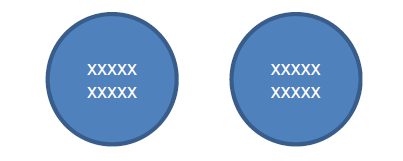 Подаются два идентичных блюдаИспользование при подаче несъедобных компонентов, дополнительных аксессуаров и вспомогательного инвентаря на тарелках НЕ ДОПУСКАЕТСЯ!!!Закуски должны быть поданы на 2 плоских блюдах (10 штук, 5 и 5 на каждом блюде, всего 20 штук), круглое белое плоское блюдо диаметром  в соответствии с нижеприведённойсхемой:Подаются два идентичных блюдаИспользование при подаче несъедобных компонентов, дополнительных аксессуаров и вспомогательного инвентаря на тарелках НЕ ДОПУСКАЕТСЯ!!!Основные ингредиентыиспользуйте ингредиенты с общегостолаиспользуйте ингредиенты из спискапродуктовиспользуйте продукты из «Чёрногоящика»используйте ингредиенты с общегостолаиспользуйте ингредиенты из спискапродуктовиспользуйте продукты из «Чёрногоящика»Обязательные ингредиентыпеченьговяжьяингредиент из чёрногоящикапеченьговяжьяингредиент из чёрногоящикаСпециальное оборудованиеРазрешено использовать дополнительное оборудование и инвентарь, которые необходимо согласовать с экспертом по технике безопасности непосредственно перед началом конкурса, за исключением аналогичного имеющегося на площадкеРазрешено использовать дополнительное оборудование и инвентарь, которые необходимо согласовать с экспертом по технике безопасности непосредственно перед началом конкурса, за исключением аналогичного имеющегося на площадкеЧасть EГорячее блюдоРыба3434ОписаниеПриготовить 3 порции горячего блюда из рыбы (судак)1 соус на выборучастникаминимум 2гарнира:один гарнир –пюре;второй гарнир из овощей – нарезкаЖюльен;Оформление и наличие дополнительных гарниров – на выбор участникаПриготовить 3 порции горячего блюда из рыбы (судак)1 соус на выборучастникаминимум 2гарнира:один гарнир –пюре;второй гарнир из овощей – нарезкаЖюльен;Оформление и наличие дополнительных гарниров – на выбор участникаПриготовить 3 порции горячего блюда из рыбы (судак)1 соус на выборучастникаминимум 2гарнира:один гарнир –пюре;второй гарнир из овощей – нарезкаЖюльен;Оформление и наличие дополнительных гарниров – на выбор участникаПодачаМасса горячего блюда - минимум 3 порции горячего блюда подаются на отдельных тарелках - круглая белая плоская тарелка диаметром Дополнительно подаётся одна порция 50 мл основного соуса в соуснике для слепой дегустацииТемпература тарелки от 50 °С до 65°С ( температура измеряется по  краю тарелки)Подаются три идентичных блюда.Использование при подаче несъедобных компонентов, дополнительных аксессуаров и вспомогательного инвентаря на тарелках НЕ ДОПУСКАЕТСЯ!!!Масса горячего блюда - минимум 3 порции горячего блюда подаются на отдельных тарелках - круглая белая плоская тарелка диаметром Дополнительно подаётся одна порция 50 мл основного соуса в соуснике для слепой дегустацииТемпература тарелки от 50 °С до 65°С ( температура измеряется по  краю тарелки)Подаются три идентичных блюда.Использование при подаче несъедобных компонентов, дополнительных аксессуаров и вспомогательного инвентаря на тарелках НЕ ДОПУСКАЕТСЯ!!!Масса горячего блюда - минимум 3 порции горячего блюда подаются на отдельных тарелках - круглая белая плоская тарелка диаметром Дополнительно подаётся одна порция 50 мл основного соуса в соуснике для слепой дегустацииТемпература тарелки от 50 °С до 65°С ( температура измеряется по  краю тарелки)Подаются три идентичных блюда.Использование при подаче несъедобных компонентов, дополнительных аксессуаров и вспомогательного инвентаря на тарелках НЕ ДОПУСКАЕТСЯ!!!Основные ингредиентыиспользуйте ингредиенты с общегостолаиспользуйте ингредиенты из спискапродуктовиспользуйте ингредиенты с общегостолаиспользуйте ингредиенты из спискапродуктовиспользуйте ингредиенты с общегостолаиспользуйте ингредиенты из спискапродуктовСпециальное оборудованиеРазрешено использовать дополнительное оборудование и инвентарь, которые необходимо согласовать с экспертом по технике безопасности непосредственно перед началом конкурса, за исключением аналогичного имеющегося на площадкеРазрешено использовать дополнительное оборудование и инвентарь, которые необходимо согласовать с экспертом по технике безопасности непосредственно перед началом конкурса, за исключением аналогичного имеющегося на площадкеРазрешено использовать дополнительное оборудование и инвентарь, которые необходимо согласовать с экспертом по технике безопасности непосредственно перед началом конкурса, за исключением аналогичного имеющегося на площадкеЧасть BДесертДесерт34ОписаниеПриготовить 3 порции десерта – открытый яблочный пирог на основе песочного теста либо его производныхМинимум 1 соус на выбор участникаПриготовить 3 порции десерта – открытый яблочный пирог на основе песочного теста либо его производныхМинимум 1 соус на выбор участникаПриготовить 3 порции десерта – открытый яблочный пирог на основе песочного теста либо его производныхМинимум 1 соус на выбор участникаПодачаМассадесерта - минимум 110г3 порции десерта подаются на отдельных тарелках - круглая белая плоская тарелка диаметром Оформлениедесерта на выборучастника   Дополнительно подаётся одна порция 50 мл соуса в соуснике для слепой дегустацииИспользование при подаче несъедобных компонентов, дополнительных аксессуаров и вспомогательного инвентаря на тарелках НЕ ДОПУСКАЕТСЯ!!!Массадесерта - минимум 110г3 порции десерта подаются на отдельных тарелках - круглая белая плоская тарелка диаметром Оформлениедесерта на выборучастника   Дополнительно подаётся одна порция 50 мл соуса в соуснике для слепой дегустацииИспользование при подаче несъедобных компонентов, дополнительных аксессуаров и вспомогательного инвентаря на тарелках НЕ ДОПУСКАЕТСЯ!!!Массадесерта - минимум 110г3 порции десерта подаются на отдельных тарелках - круглая белая плоская тарелка диаметром Оформлениедесерта на выборучастника   Дополнительно подаётся одна порция 50 мл соуса в соуснике для слепой дегустацииИспользование при подаче несъедобных компонентов, дополнительных аксессуаров и вспомогательного инвентаря на тарелках НЕ ДОПУСКАЕТСЯ!!!ОсновныеингредиентыИспользуйтеингредиенты с общегостолаИспользуйтеингредиентыизспискапродуктовИспользуйте для начинкияблокиИспользуйтеингредиенты с общегостолаИспользуйтеингредиентыизспискапродуктовИспользуйте для начинкияблокиИспользуйтеингредиенты с общегостолаИспользуйтеингредиентыизспискапродуктовИспользуйте для начинкияблокиСпециальноеоборудованиеРазрешено использовать дополнительное оборудование и инвентарь, которые необходимо согласовать с экспертом по технике безопасности непосредственно перед началом экзамена, за исключением, аналогичного,   имеющемуся на площадкеРазрешено использовать дополнительное оборудование и инвентарь, которые необходимо согласовать с экспертом по технике безопасности непосредственно перед началом экзамена, за исключением, аналогичного,   имеющемуся на площадкеРазрешено использовать дополнительное оборудование и инвентарь, которые необходимо согласовать с экспертом по технике безопасности непосредственно перед началом экзамена, за исключением, аналогичного,   имеющемуся на площадкеМодуль 2 - время выполнения 4,5 часаМодуль 2 - время выполнения 4,5 часаМодуль 2 - время выполнения 4,5 часаМодуль 2 - время выполнения 4,5 часаЧасть FГорячая закускаМорепродукты3434ОписаниеПриготовить 3 порции горячей закуски из морепродуктов- использовать ингредиент из чёрного ящика1 соус на выборучастникаМинимум 1 гарнир на выборучастникаОформление и наличие дополнительных гарниров – на выбор участникаПриготовить 3 порции горячей закуски из морепродуктов- использовать ингредиент из чёрного ящика1 соус на выборучастникаМинимум 1 гарнир на выборучастникаОформление и наличие дополнительных гарниров – на выбор участникаПриготовить 3 порции горячей закуски из морепродуктов- использовать ингредиент из чёрного ящика1 соус на выборучастникаМинимум 1 гарнир на выборучастникаОформление и наличие дополнительных гарниров – на выбор участникаПодачаМасса блюда максимум 3 порции блюда подаются на тарелках - круглая белая глубокая с плоскими полями 26 - Отдельно подаётся одна порция 50 мл основного соуса в соуснике для слепойдегустацииТемпература тарелки от 50 °С до 65°С ( температура измеряется по  краю тарелки)Подаются три идентичных блюдаИспользование при подаче несъедобных компонентов, дополнительных аксессуаров и вспомогательного инвентаря на тарелках НЕ ДОПУСКАЕТСЯ!!!При подаче запрещается использовать борта тарелки!Масса блюда максимум 3 порции блюда подаются на тарелках - круглая белая глубокая с плоскими полями 26 - Отдельно подаётся одна порция 50 мл основного соуса в соуснике для слепойдегустацииТемпература тарелки от 50 °С до 65°С ( температура измеряется по  краю тарелки)Подаются три идентичных блюдаИспользование при подаче несъедобных компонентов, дополнительных аксессуаров и вспомогательного инвентаря на тарелках НЕ ДОПУСКАЕТСЯ!!!При подаче запрещается использовать борта тарелки!Масса блюда максимум 3 порции блюда подаются на тарелках - круглая белая глубокая с плоскими полями 26 - Отдельно подаётся одна порция 50 мл основного соуса в соуснике для слепойдегустацииТемпература тарелки от 50 °С до 65°С ( температура измеряется по  краю тарелки)Подаются три идентичных блюдаИспользование при подаче несъедобных компонентов, дополнительных аксессуаров и вспомогательного инвентаря на тарелках НЕ ДОПУСКАЕТСЯ!!!При подаче запрещается использовать борта тарелки!Основные ингредиентыиспользуйте ингредиенты с общегостолаиспользуйте ингредиенты из спискапродуктовиспользуйте продукты из «Чёрного ящика» - морепродуктиспользуйте ингредиенты с общегостолаиспользуйте ингредиенты из спискапродуктовиспользуйте продукты из «Чёрного ящика» - морепродуктиспользуйте ингредиенты с общегостолаиспользуйте ингредиенты из спискапродуктовиспользуйте продукты из «Чёрного ящика» - морепродуктСпециальное оборудованиеРазрешено использовать дополнительное оборудование и инвентарь, которые необходимо согласовать с экспертом по технике безопасности непосредственно перед началом конкурса, за исключением аналогичного имеющегося на площадкеРазрешено использовать дополнительное оборудование и инвентарь, которые необходимо согласовать с экспертом по технике безопасности непосредственно перед началом конкурса, за исключением аналогичного имеющегося на площадкеРазрешено использовать дополнительное оборудование и инвентарь, которые необходимо согласовать с экспертом по технике безопасности непосредственно перед началом конкурса, за исключением аналогичного имеющегося на площадкеЧасть GГорячее блюдо Бифштекс рубленныйГорячее блюдо Бифштекс рубленный34ОписаниеПриготовить 3 порции горячего блюда бифштекс рубленный из говядины1 соус на выборучастника2гарнира:овощной гарнир на выборучастника;картофельныйгратен.(Можно использовать рецептуру по книге Паули, рецептура будет предоставлена на форуме).Оформление и наличие дополнительных гарниров – на выбор участникаПриготовить 3 порции горячего блюда бифштекс рубленный из говядины1 соус на выборучастника2гарнира:овощной гарнир на выборучастника;картофельныйгратен.(Можно использовать рецептуру по книге Паули, рецептура будет предоставлена на форуме).Оформление и наличие дополнительных гарниров – на выбор участникаПриготовить 3 порции горячего блюда бифштекс рубленный из говядины1 соус на выборучастника2гарнира:овощной гарнир на выборучастника;картофельныйгратен.(Можно использовать рецептуру по книге Паули, рецептура будет предоставлена на форуме).Оформление и наличие дополнительных гарниров – на выбор участникаПодачаобщий вес блюда должен составлять минимум 3 порции горячего блюда подаются на отдельных тарелках - круглая белая плоская тарелка диаметром Дополнительно подаётся одна порция 50 мл основного соуса в соуснике для слепой дегустацииТемпература тарелки от 50 °С до 65°С ( температура измеряется по  краю тарелки)Подаются три идентичных блюдаИспользование при подаче дополнительных аксессуаров и вспомогательного инвентаря на тарелках НЕ ДОПУСКАЕТСЯ!!!общий вес блюда должен составлять минимум 3 порции горячего блюда подаются на отдельных тарелках - круглая белая плоская тарелка диаметром Дополнительно подаётся одна порция 50 мл основного соуса в соуснике для слепой дегустацииТемпература тарелки от 50 °С до 65°С ( температура измеряется по  краю тарелки)Подаются три идентичных блюдаИспользование при подаче дополнительных аксессуаров и вспомогательного инвентаря на тарелках НЕ ДОПУСКАЕТСЯ!!!общий вес блюда должен составлять минимум 3 порции горячего блюда подаются на отдельных тарелках - круглая белая плоская тарелка диаметром Дополнительно подаётся одна порция 50 мл основного соуса в соуснике для слепой дегустацииТемпература тарелки от 50 °С до 65°С ( температура измеряется по  краю тарелки)Подаются три идентичных блюдаИспользование при подаче дополнительных аксессуаров и вспомогательного инвентаря на тарелках НЕ ДОПУСКАЕТСЯ!!!Основные ингредиентыиспользуйте ингредиенты с общегостолаиспользуйте ингредиенты из спискапродуктовиспользуйте ингредиенты с общегостолаиспользуйте ингредиенты из спискапродуктовиспользуйте ингредиенты с общегостолаиспользуйте ингредиенты из спискапродуктовСпециальное оборудованиеРазрешено использовать дополнительное оборудование и инвентарь, которые необходимо согласовать с экспертом по технике безопасности непосредственно перед началом конкурса, за исключением аналогичного имеющегося на площадкеРазрешено использовать дополнительное оборудование и инвентарь, которые необходимо согласовать с экспертом по технике безопасности непосредственно перед началом конкурса, за исключением аналогичного имеющегося на площадкеРазрешено использовать дополнительное оборудование и инвентарь, которые необходимо согласовать с экспертом по технике безопасности непосредственно перед началом конкурса, за исключением аналогичного имеющегося на площадкеЧасть HДесерт«Эклер»Десерт«Эклер»34ОписаниеПриготовить 3 порции десерта «Глазированный Эклер с сохранением (классической формы), с заварным лимоннымкремом»Для приготовления нужно использовать заварной лимонный крем, приготовленный ручным методом «на водяной бане». В качестве начинки к заварному крему допускаются дополнительные компонентыПриготовить 3 порции десерта «Глазированный Эклер с сохранением (классической формы), с заварным лимоннымкремом»Для приготовления нужно использовать заварной лимонный крем, приготовленный ручным методом «на водяной бане». В качестве начинки к заварному крему допускаются дополнительные компонентыПриготовить 3 порции десерта «Глазированный Эклер с сохранением (классической формы), с заварным лимоннымкремом»Для приготовления нужно использовать заварной лимонный крем, приготовленный ручным методом «на водяной бане». В качестве начинки к заварному крему допускаются дополнительные компонентыПодачаКаждая порция десерта содержит два идентичных глазированных эклера с декоративным элементом на выбор участникаМасса десерта максимум 3 порции десерта подаютсяна отдельных тарелках- круглая белая плоская тарелка диаметром Температура тарелки от 1 °С до 14°С ( температура измеряется по  краю тарелки)Подаются три идентичных блюдаИспользование при подаче дополнительных аксессуаров и вспомогательного инвентаря на тарелках НЕ ДОПУСКАЕТСЯ!!!Каждая порция десерта содержит два идентичных глазированных эклера с декоративным элементом на выбор участникаМасса десерта максимум 3 порции десерта подаютсяна отдельных тарелках- круглая белая плоская тарелка диаметром Температура тарелки от 1 °С до 14°С ( температура измеряется по  краю тарелки)Подаются три идентичных блюдаИспользование при подаче дополнительных аксессуаров и вспомогательного инвентаря на тарелках НЕ ДОПУСКАЕТСЯ!!!Каждая порция десерта содержит два идентичных глазированных эклера с декоративным элементом на выбор участникаМасса десерта максимум 3 порции десерта подаютсяна отдельных тарелках- круглая белая плоская тарелка диаметром Температура тарелки от 1 °С до 14°С ( температура измеряется по  краю тарелки)Подаются три идентичных блюдаИспользование при подаче дополнительных аксессуаров и вспомогательного инвентаря на тарелках НЕ ДОПУСКАЕТСЯ!!!Основные ингредиентыиспользуйте ингредиенты с общегостолаиспользуйте ингредиенты из спискапродуктовобязательный ингредиент -лимониспользуйте ингредиенты с общегостолаиспользуйте ингредиенты из спискапродуктовобязательный ингредиент -лимониспользуйте ингредиенты с общегостолаиспользуйте ингредиенты из спискапродуктовобязательный ингредиент -лимонСпециальное оборудованиеРазрешено использовать дополнительное оборудование и инвентарь, которые необходимо согласовать с экспертом по технике безопасности непосредственноперед началом конкурса, за исключением аналогичного имеющегося на площадкеРазрешено использовать дополнительное оборудование и инвентарь, которые необходимо согласовать с экспертом по технике безопасности непосредственноперед началом конкурса, за исключением аналогичного имеющегося на площадкеРазрешено использовать дополнительное оборудование и инвентарь, которые необходимо согласовать с экспертом по технике безопасности непосредственноперед началом конкурса, за исключением аналогичного имеющегося на площадке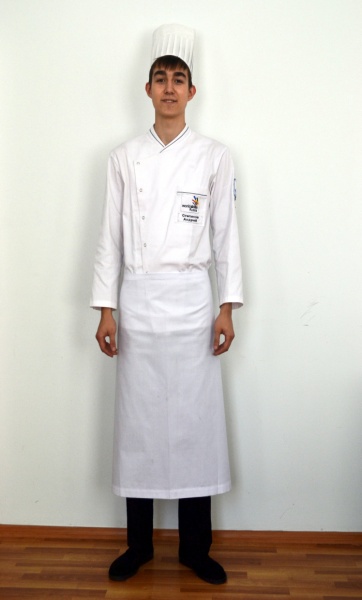 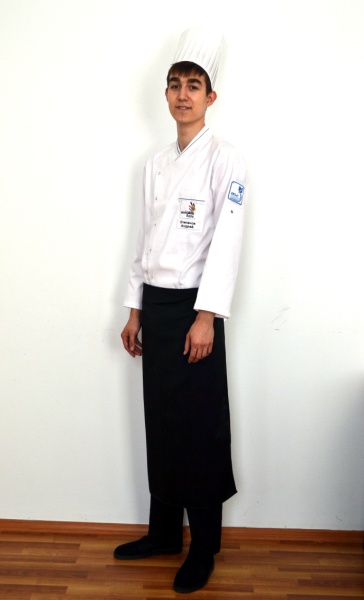 № п/пПеречень ПМ1.ПМ.01. Приготовление и подготовка к презентации и реализации полуфабрикатов для блюд, кулинарных изделий разнообразного ассортимента2.ПМ.02. Приготовление, оформление и подготовка к презентации и реализации горячих блюд, кулинарных изделий, закусок разнообразного ассортимента3.ПМ.03. Приготовление, оформление и подготовка к презентации и реализации холодных блюд, кулинарных изделий, закусок разнообразного ассортимента4.ПМ.04. Приготовление, оформление и подготовка к презентации и реализации холодных и горячих сладких блюд, десертов, напитков разнообразного ассортимента5.ПМ.05. Приготовление, оформление и подготовка к презентации и реализации хлебобулочных, мучных кондитерских изделий разнообразного ассортиментаРазделКритерийОценкиОценкиОценкиРазделКритерийСудейская оценкаИзмеримаяОбщаяА1Работа модуля 112.6010.9023.50А2Часть АFingerfood2.751.223.97Е1Часть EГорячее блюдо - Рыба2.751.243.99В1Часть В Десерт 2.751.223.97F1Работа модуля 312.609.6022.20F2Часть FГорячая закуска Морепродукты2.751.223.97GЧасть GГорячее блюдоБифштекс рубленный2.751.223.97HЧасть HДесерт «Эклер»2.651.323.97Итого =Итого =70